Программа «Русский язык»Программа составлена в соответствии с требованиями Федерального государственного образовательного стандарта начального общего образования и обеспечена УМК для 1–4 кл., авторов Р.Н. Бунеева, Е.В. Бунеевой, О.В. Прониной, О.В. Чиндиловой и др.Пояснительная запискаЯзык по своей специфике и социальной значимости – явление уникальное: он является средством общения и воздействия, средством хранения и усвоения знаний, средоточием духовной культуры народа, основной формой проявления национального и личностного самосознания и, наконец, первоэлементом художественной литературы как словесного искусства. В силу этого обстоятельства язык имеет только ему присущий статус среди других школьных предметов.Курс русского языка в начальной школе – часть единого непрерывного курса обучения, поэтому он ориентирован на предмет и цели обучения русскому языку в основной школе. Предметом обучения в основной школе является современный русский литературный язык в его реальном функционировании. Цели обучения русскому языку в основной школе:развитие и совершенствование всех видов речевой деятельности: чтения, письма, слушания, говорения;формирование элементарной лингвистической компетенции.Исходя из этого, назначение предмета «Русский язык» в начальной школе состоит в том, чтобы заложить основу формирования функционально грамотной личности, обеспечить языковое и речевое развитие ребёнка, помочь ему осознать себя носителем языка.Цель определяется как развитие личности ребёнка средствами предмета «Русский язык», а именно 
– формирование у учащихся представления о языке как составляющей целостной научной картины мира; знаково-символического и логического мышления на базе основных положений науки о языке (познавательная цель); 
– формирование коммуникативной компетенции (социокультурная цель).В соответствии с этой целью ставятся задачи:развитие у детей патриотического чувства по отношению к родному языку: любви и интереса к нему, осознания его красоты и эстетической ценности, гордости и уважения к языку как части русской национальной культуры;осознание себя носителем языка, языковой личностью, которая находится в постоянном диалоге (через язык и созданные на нем тексты) с миром и с самим собой;формирование у детей чувства языка;воспитание потребности пользоваться всем языковым богатством (а значит, и познавать его), совершенствовать свою устную и письменную речь, делать её правильной, точной, богатой;сообщение необходимых знаний и формирование учебно-языковых, речевых и правописных умений и навыков, необходимых для того, чтобы правильно, точно и выразительно говорить, читать и писать на родном языке.Личностные, метапредметные и предметные результаты освоения учебного предметаВзаимосвязь результатов освоения предмета «Русский язык» можно системно представить в виде схемы.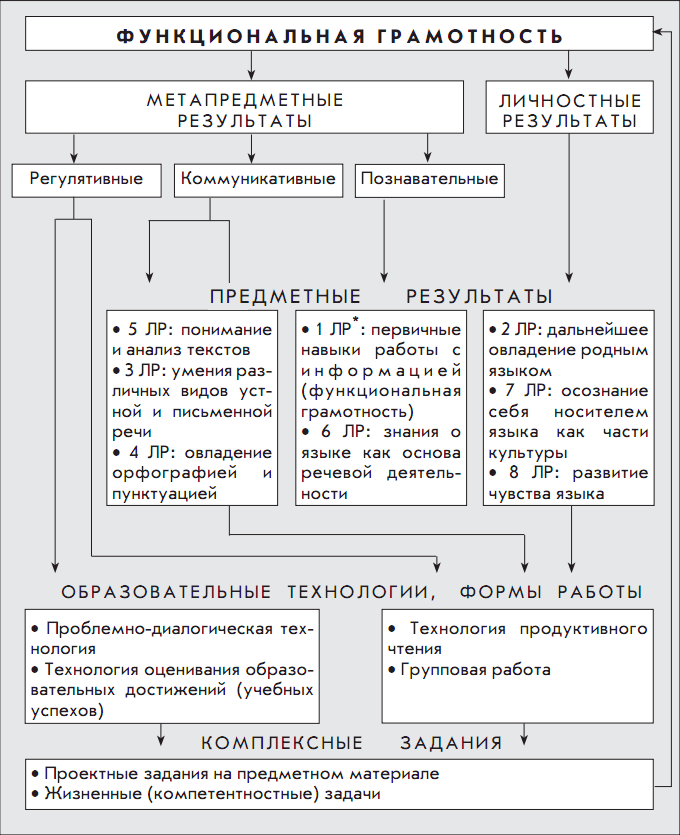 3-4-й классыЛичностными результатами изучения предмета «Русский язык» являются следующие умения и качества:эмоциональность; умение осознавать и определять (называть) свои эмоции;эмпатия – умение осознавать и определять эмоции других людей; сочувствоватьдругим людям, сопереживать;чувство прекрасного – умение чувствовать красоту и выразительность речи,стремиться к совершенствованию собственной речи;любовь и уважение к Отечеству, его языку, культуре;интерес к чтению, к ведению диалога с автором текста; потребность в чтении;интерес к письму, к созданию собственных текстов, к письменной форме общения;интерес к изучению языка;осознание ответственности за произнесённое и написанное слово.Средством достижения этих результатов служат тексты учебников, вопросы и задания к ним, проблемно-диалогическая технология, технология продуктивного чтения.Метапредметными результатами изучения курса «Русский язык» является формирование универсальных учебных действий (УУД).Регулятивные УУД:самостоятельно формулировать тему и цели урока;составлять план решения учебной проблемы совместно с учителем;работать по плану, сверяя свои действия с целью, корректировать свою деятельность;в диалоге с учителем вырабатывать критерии оценки и определять степень успешности своей работы и работы других в соответствии с этими критериями.Средством формирования регулятивных УУД служит технология продуктивного чтения и технология оценивания образовательных достижений (учебных успехов).Познавательные УУД:вычитывать все виды текстовой информации: фактуальную, подтекстовую, концептуальную;пользоваться разными видами чтения: изучающим, просмотровым, ознакомительным;извлекать информацию, представленную в разных формах (сплошной текст; несплошной текст – иллюстрация, таблица, схема);перерабатывать и преобразовывать информацию из одной формы в другую (составлять план, таблицу, схему);пользоваться словарями, справочниками;осуществлять анализ и синтез;устанавливать причинно-следственные связи;строить рассуждения;Средством развития познавательных УУД служат тексты учебника и его методический аппарат; технология продуктивного чтения.Коммуникативные УУД:оформлять свои мысли в устной и письменной форме с учётом речевой ситуации;адекватно использовать речевые средства для решения различных коммуникативных задач; владеть монологической и диалогической формами речи.высказывать и обосновывать свою точку зрения;слушать и слышать других, пытаться принимать иную точку зрения, быть готовым корректировать свою точку зрения;договариваться и приходить к общему решению в совместной деятельности;задавать вопросы.Предметными результатами изучения курса «Русский язык» является сформированность следующих умений:4-й класспроизносить звуки речи в соответствии с нормами языка;производить фонетический разбор, разбор по составу, морфологический разбор доступных слов;правильно писать слова с изученными орфограммами;видеть в словах изученные орфограммы с опорой на опознавательные признаки,правильно писать слова с изученными орфограммами, графически обозначатьорфограммы, указывать условия выбора орфограмм (фонетические и морфологические);находить и исправлять ошибки в словах с изученными орфограммами;пользоваться толковым словарём; практически различать многозначные слова, видеть в тексте синонимы и антонимы, подбирать синонимы и антонимы к данным словам;различать простое предложение с однородными членами и сложное предложение из двух частей (с союзами и, а, но или без союзов);ставить запятые в простых предложениях с однородными членами (без союзов, с союзами и, а, но), в сложных предложениях из двух частей (без союзов, с союзами и, а,но), оформлять на письме предложения с прямой речью (слова автора плюс прямая речь);производить синтаксический разбор простого и сложного предложения в рамках изученного;разбирать доступные слова по составу; подбирать однокоренные слова, образовыватьсуществительные и прилагательные с помощью суффиксов, глаголы с помощью приставок;писать подробное изложение текста повествовательного характера (90–100 слов) по плану, сочинение на предложенную тему с языковым заданием после соответствующей подготовки;читать тексты учебника, художественные и учебно-научные, владеть правильным типом читательской деятельности: самостоятельно осмысливать текст до чтения, во время чтения и после чтения. Делить текст на части, составлять план, пересказывать текст по плану;воспринимать на слух высказывания, выделять на слух тему текста, ключевые слова;создавать связные устные высказывания на грамматическую и иную тему.Содержание учебного предмета «Русский язык»4-й класс 
170 ч (5 часов в неделю) Повторение. (15 ч)Предложение. Текст. (35 или 29 ч)Простое и сложное предложение. Союз и в сложном предложении, состоящем из двух частей. Различение простого предложения с однородными членами и сложного предложения (с союзом и, с бессоюзной связью).Пропедевтическое введение предложений с прямой речью (конструкция «Слова автора плюс прямая речь» и «Прямая речь плюс слова автора»), показ роли таких предложений в речи. Знаки препинания в предложении, где прямая речь следует за словами автора и наоборот. Начало развития умения пунктуационно оформлять такие предложения.Развитие пунктуационных умений учащихся (постановка знаков препинания в простом предложении с однородными членами, в сложном предложении из двух частей). Развитие умения производить синтаксический разбор предложений изученных типов.Дальнейшее формирование умений различать художественный и учебно-научный текст и по-разному читать эти тексты. Развитие навыков изучающего, просмотрового и ознакомительного чтения.Слово.1. Части речи и члены предложения.Имя существительное. (45 или 33 ч)Имя существительное в роли подлежащего, в роли второстепенных членов предложения.Падеж имён существительных. Три склонения имён существительных. Наблюдение над ролью имён существительных в речи.Орфограммы: безударные падежные окончания имён существительных 1, 2 и 3-го склонения, ь после шипящих на конце существительных женского рода 3-го склонения; правописание существительных мужского рода с шипящим на конце.Имя прилагательное. (20 или 13 ч)Имена прилагательные в роли второстепенных членов предложения. Наблюдение над ролью имён прилагательных в тексте. Тематические группы имён прилагательных. Изменение имён прилагательных по родам, числам и падежам.Орфограмма – безударные гласные в падежных окончаниях имён прилагательных (кроме прилагательных с основой на шипящий и ц).Глагол. (36 или 34 ч)Глагол в роли сказуемого в предложении. Лицо глаголов. Изменение глаголов по лицам и числам в настоящем и будущем времени (спряжение). Различение глаголов 1-го и 2-го спряжения по неопределенной форме.Орфограммы: частица не с глаголами (включая случаи слитного написания); -тся−-ться в глаголах; безударные личные окончания глаголов 1-го и 2-го спряжения; ь после шипящих в глаголах 2-го лица единственного числа; окончания -о−-а в глаголах среднего и женского рода в прошедшем времени.2. Дальнейшее развитие умения видеть в слове его части, разбирать по составу имена существительные, имена прилагательные, глаголы.Образование имён существительных и имён прилагательных с помощью суффиксов и приставок; глаголов с помощью приставок.Удвоенные буквы согласных на стыке корня и суффикса (длина – длинный, сон – сонный).3. Совершенствование умения выполнять звуко-буквенный анализ слов различных частей речи. Дальнейшее формирование навыка правописания слов с орфограммами, изученными в 1–3-м классах.4. Наблюдение за лексическим значением, многозначностью, синонимией и антонимией слов разных частей речи.Повторение. (8 ч)Развитие речи. Работа по обогащению словарного запаса учащихся, грамматического строя речи, по развитию связной устной и письменной речи, орфоэпических навыков. Обучение написанию подробного изложения. Обучение написанию сочинения с языковым заданием (сочинение о себе на заданную тему).Каллиграфия. Совершенствование каллиграфических навыков: закрепление навыков верного начертания букв, способов их соединения при написании слов, работа над ускорением темпа письма. Индивидуальная работа с учащимися по устранению недочётов графического характера, по совершенствованию почерка.Резерв. (10 ч)Календарно-тематическое планирование предметной линии «Русский язык»Таблица предметных требований 
к умениям учащихся по русскому языку (1-4-й классы)Таблица предметных требований 
к умениям учащихся по русскому языку (1-4-й классы)Таблица предметных требований 
к умениям учащихся по русскому языку (1-4-й классы)Линии развития учащихся средствами предмета «Русский язык»Линии развития учащихся средствами предмета «Русский язык»Линии развития учащихся средствами предмета «Русский язык»овладение функциональной грамотностью;развитие умений и навыков различных видов устной и письменной речи;развитие умений и навыков понимания и анализа текстовприобретение и систематизация знаний о языке;развитие чувства языкаовладение орфографией и пунктуациейРечевые уменияУчебно-языковые уменияПравописные умения4 класс4 класс4 классвладеть типом правильной читательской деятельности;читать учебно-научный текст изучающим чтением;читать и составлять схемы словосочетаний, простых и сложных предложений (в рамках изученного);составлять предложения по схемам;читать и составлять простые таблицы;писать подробное изложение доступного текста-повествования;писать сочинение с языковым заданием по личным впечатлениям с соответствующей подготовкой;использовать в речи предложения с однородными членами, сложные предложения;подбирать к словам синонимы, антонимы, использовать их в речивыполнять фонетический разбор доступных слов;выполнять разбор по составу доступных слов;различать однокоренные слова и формы одного и того же слова;выполнять морфологический разбор слов изученных частей речи;выполнять синтаксический разбор простого и сложного предложения (в рамках изученного);видеть в тексте синонимы, антонимы, многозначные словаписать буквы безударных гласных в окончаниях имён существительных 1, 2, 3 склонения; в окончаниях имён прилагательных; в личных окончаниях глаголов 1 и 2 спряжения;писать ь после шипящих на конце имён существительных 3 склонения; не писать ьпосле шипящих на конце имён существительных м.р. 2 склонения;писать частицу не с глаголами;писать буквосочетание -тся–-ться в глаголах;писать ь после шипящих в глаголах ед.ч.;ставить запятые в предложениях с однородными членами (без союзов, с союзами и,а, но);ставить запятую в сложном предложении без союзов, с союзами и,а, но, состоящем из двух частей;графически объяснять выбор написаний, знаков препинания;находить и исправлять орфографические и пунктуационные ошибки на изученные правила№ Тема урокаКол-во часовПланируемые результаты(предметные)Планируемые результатыДата провед.№ Тема урокаКол-во часовПланируемые результаты(предметные)Метапредметные и личностные УУД1Вводный урок. Знакомство с новым учебником «Русский язык»1Знать: значимые части слова, признаки изученных частей речи, типы предложений по цели высказывания и эмоциональной окраске. Уметь: – анализировать и кратко характеризовать звуки речи, состав слова, части речи, предложение– различать произношение и написание слов;– находить способ проверки написания слова;– без ошибок списывать несложный текст, соблюдать изученные нормы орфографии и пунктуации;– обозначать орфограммы, изученные во 2–3 классах, в словах и между словами;Знать: изученные орфографические правила.– находить способ проверки написания слова;– без ошибок списывать несложный текст, соблюдать изученные нормы орфографии и пунктуации; – выполнять фонетический разборЗнать о простом предложении как наименьшей единице синтаксиса, отличительные особенности простого предложения, – о стилистической роли в художественном тексте предложений с однородными членами Уметь: – узнавать в тексте словосочетания, простые предложения; – приводить примеры повествовательных, вопросительных и побудительных предложений;– определять предложения по цели высказывания и интонации– приводить примеры предложений с однородными членами; – ставить знаки препинания в конце предложенийЗнать: -порядок разбора слова как части речи,      -правила постановки запятой в предложениях с однородными членами.Уметь:-  работать со схемами предложений, рассуждать по образцу, - выполнять письмо текста по памяти с самопроверкой, - употреблять предложения с однородными членами в собственной письменной речиЗнать: из чего состоят предложения с прямой речью, значение прямой речи,правило расстановки знаков препинания в предложениях с прямой речью.Уметь:  пунктуационно оформлять такие предложения, письменно излагать собственный текст, использовать предложения с прямой речью.Знать: – определение имени существительного, значение и употребление; – род имени существительного: мужской, женский, средний;– существительные мужского и женского рода с шипящими на  конце (рожь, нож, ночь, мяч, мышь, камыш, вещь);– правописание безударных падежных окончаний имен существительных I, II, III склонения (кроме существительных на -мя, -ий, -ья, -ье, -ия, -ов, -ин).Уметь: – различать имена существительные, отвечающие на вопросы кто? и что?; имена существительные мужского, женского и среднего рода;– различать склонения имен существительныхЗнать: – определение имени существительного, значение и употребление; – род имени существительного: мужской, женский, средний;– существительные мужского и женского рода с шипящими на конце (рожь, нож, ночь, мяч, мышь, камыш, вещь);– правописание безударных падежных окончаний имен существительных I, II, III склонения (кроме существительных на -мя, -ий, -ья, -ье, -ия, -ов, -ин).Уметь: – различать имена существительные, отвечающие на вопросы кто? и что?; имена существительные мужского, женского и среднего рода;– различать склонения имен существительных;– изменять существительные по числам, падежам (падежные вопросыЗнать: -вывод сформулированного правила, алгоритм определения склонения имен существительных;- орфограмму «Ь после шипящих на конце существительных ж. р. 3-го склонения», - общее правило написания безударных падежных окончаний имен существительныхУметь:- выполнять морфологический разбор имени существительного;- находить, отличать несклоняемые существительные, определять их особенности;- употреблять в письменной речи несклоняемые существительные с разными предлогами, предложения с однородными членами- правильно записывать существительные м. р. с шипящим на конце;- применять изученный теоретический материал, орфографические и пунктуационные правила при выполнении практических заданий;- применять изученные орфограммы при написании контрольного диктантаЗнать: – значение и употребление имен прилагательных в речи; – изменение прилагательных по родам, числам и падежам, согласование с именами существительными;– склонение имен прилагательных, кроме прилагательных на -ий, -ья, -ов, -ин; – правописание безударных окончаний имен прилагательных (кроме прилагательных с основой на ц)- правило, порядок морфологического разбора прилагательного- правило написания безударных падежных окончаний имен прилагательных.Уметь:-  изменять прилагательные по родам, числам и падежам;-  выполнять морфологический разбор прилагательного;- применять правило на практике, графически обозначать орфограммы;- использовать в письменной речи слова с изученными орфограммами, предложения с однородными членами, сложные предложения;- актуализировать знания, выполнять словарную и проверочную работу, опираясь на изученный материалЗнать: – значение и употребление глагола в речи;– неопределенную форму глагола, вопросы что делать? что сделать?; – изменение глаголов по временам, лицам и числам в настоящем и будущем времени (спряжение);– изменение глаголов прошедшего времени по родам и числам;– правописание глаголов во 2-м лице ед. ч.;- алгоритм определения спряжения глагола.– правописание безударных личных окончаний глаголов (1 и 2-го спряжения), не с глаголами;Уметь:– наблюдать за употреблением глаголов в устной и письменной речи;– пользоваться алгоритмом определения спряжения глагола- применять изученный теоретический материал, орфографические и пунктуационные правила при выполнении практических заданий;-применять изученный материал по теме при написании контрольного диктантаУметь:– видеть в словах изученные орфограммы;– использовать в устной и письменной речи глаголы;– составлять устный рассказ на тему «Что нового я узнал о глаголе в этом году»Личностные результаты:- эмоциональность; умение осознавать и определять свои эмоции;-эмпатия - умение осознавать и определять эмоции других людей;сочувствовать другим людям, сопереживать;- чувство прекрасного – умение чувствовать красоту и выразительность речи, стремиться к совершенствованию собственной речи;- любовь и уважение к Отечеству, его языку, культуре;- интерес к чтению, к ведению диалога с автором текста; потребность в чтении;- интерес к письму, к созданию собственных текстов, к письменной форме общения;- интерес к изучению языка;- осознание ответственности за произнесённое и написанное слово.Регулятивные УУД:- самостоятельно формулировать тему и цели урока;- составлять план решения учебной проблемы совместно с учителем;- работать по плану; сверяя свои действия с целью, корректировать свою деятельность;-в диалоге с учителем вырабатывать критерии оценки и определять степень успешности своей работы и работы других в соответствии с этими критериями.Познавательные УУД:- вычитывать все виды текстовой информации: фактуальную, подтекстовую,   концептуальную;- пользоваться разными видами чтения: изучающим, просмотровым, ознакомительным;- извлекать информацию, представленную в разных формах ;- перерабатывать и преобразовывать  информацию из одной формы в другую (составлять план, таблицу, схему);- осуществлять анализ и синтез;-устанавливать причинно – следственные связи;- строить рассуждения.Коммуникативные УУД:- оформлять свои мысли в устной и письменной форме с учётом речевой ситуации;- адекватно использовать речевые средства для решения различных коммуникативных задач; владеть монологической и диалогической формами речи;- высказывать и обосновывать свою точку зрения;- слушать и слышать других, пытаться принимать иную точку зрения, быть готовым корректировать свою точку зрения;- договариваться и приходить к общему решению в совместной деятельности;- задавать вопросы.Личностные результаты:- эмоциональность; умение осознавать и определять свои эмоции;-эмпатия - умение осознавать и определять эмоции других людей;сочувствовать другим людям, сопереживать;- чувство прекрасного – умение чувствовать красоту и выразительность речи, стремиться к совершенствованию собственной речи;- любовь и уважение к Отечеству, его языку, культуре;- интерес к чтению, к ведению диалога с автором текста; потребность в чтении;- интерес к письму, к созданию собственных текстов, к письменной форме общения;- интерес к изучению языка;- осознание ответственности за произнесённое и написанное слово.Регулятивные УУД:- самостоятельно формулировать тему и цели урока;- составлять план решения учебной проблемы совместно с учителем;- работать по плану; сверяя свои действия с целью, корректировать свою деятельность;-в диалоге с учителем вырабатывать критерии оценки и определять степень успешности своей работы и работы других в соответствии с этими критериями.Познавательные УУД:- вычитывать все виды текстовой информации: фактуальную, подтекстовую,   концептуальную;- пользоваться разными видами чтения: изучающим, просмотровым, ознакомительным;- извлекать информацию, представленную в разных формах ;- перерабатывать и преобразовывать  информацию из одной формы в другую (составлять план, таблицу, схему);- осуществлять анализ и синтез;-устанавливать причинно – следственные связи;- строить рассужденииКоммуникативные УУД:- оформлять свои мысли в устной и письменной форме с учётом речевой ситуации;- адекватно использовать речевые средства для решения различных коммуникативных задач; владеть монологической и диалогической формами речи;- высказывать и обосновывать свою точку зрения;- слушать и слышать других, пытаться принимать иную точку зрения, быть готовым корректировать свою точку зрения;- договариваться и приходить к общему решению в совместной деятельности;- задавать вопросы.2Контрольное списывание №11Знать: значимые части слова, признаки изученных частей речи, типы предложений по цели высказывания и эмоциональной окраске. Уметь: – анализировать и кратко характеризовать звуки речи, состав слова, части речи, предложение– различать произношение и написание слов;– находить способ проверки написания слова;– без ошибок списывать несложный текст, соблюдать изученные нормы орфографии и пунктуации;– обозначать орфограммы, изученные во 2–3 классах, в словах и между словами;Знать: изученные орфографические правила.– находить способ проверки написания слова;– без ошибок списывать несложный текст, соблюдать изученные нормы орфографии и пунктуации; – выполнять фонетический разборЗнать о простом предложении как наименьшей единице синтаксиса, отличительные особенности простого предложения, – о стилистической роли в художественном тексте предложений с однородными членами Уметь: – узнавать в тексте словосочетания, простые предложения; – приводить примеры повествовательных, вопросительных и побудительных предложений;– определять предложения по цели высказывания и интонации– приводить примеры предложений с однородными членами; – ставить знаки препинания в конце предложенийЗнать: -порядок разбора слова как части речи,      -правила постановки запятой в предложениях с однородными членами.Уметь:-  работать со схемами предложений, рассуждать по образцу, - выполнять письмо текста по памяти с самопроверкой, - употреблять предложения с однородными членами в собственной письменной речиЗнать: из чего состоят предложения с прямой речью, значение прямой речи,правило расстановки знаков препинания в предложениях с прямой речью.Уметь:  пунктуационно оформлять такие предложения, письменно излагать собственный текст, использовать предложения с прямой речью.Знать: – определение имени существительного, значение и употребление; – род имени существительного: мужской, женский, средний;– существительные мужского и женского рода с шипящими на  конце (рожь, нож, ночь, мяч, мышь, камыш, вещь);– правописание безударных падежных окончаний имен существительных I, II, III склонения (кроме существительных на -мя, -ий, -ья, -ье, -ия, -ов, -ин).Уметь: – различать имена существительные, отвечающие на вопросы кто? и что?; имена существительные мужского, женского и среднего рода;– различать склонения имен существительныхЗнать: – определение имени существительного, значение и употребление; – род имени существительного: мужской, женский, средний;– существительные мужского и женского рода с шипящими на конце (рожь, нож, ночь, мяч, мышь, камыш, вещь);– правописание безударных падежных окончаний имен существительных I, II, III склонения (кроме существительных на -мя, -ий, -ья, -ье, -ия, -ов, -ин).Уметь: – различать имена существительные, отвечающие на вопросы кто? и что?; имена существительные мужского, женского и среднего рода;– различать склонения имен существительных;– изменять существительные по числам, падежам (падежные вопросыЗнать: -вывод сформулированного правила, алгоритм определения склонения имен существительных;- орфограмму «Ь после шипящих на конце существительных ж. р. 3-го склонения», - общее правило написания безударных падежных окончаний имен существительныхУметь:- выполнять морфологический разбор имени существительного;- находить, отличать несклоняемые существительные, определять их особенности;- употреблять в письменной речи несклоняемые существительные с разными предлогами, предложения с однородными членами- правильно записывать существительные м. р. с шипящим на конце;- применять изученный теоретический материал, орфографические и пунктуационные правила при выполнении практических заданий;- применять изученные орфограммы при написании контрольного диктантаЗнать: – значение и употребление имен прилагательных в речи; – изменение прилагательных по родам, числам и падежам, согласование с именами существительными;– склонение имен прилагательных, кроме прилагательных на -ий, -ья, -ов, -ин; – правописание безударных окончаний имен прилагательных (кроме прилагательных с основой на ц)- правило, порядок морфологического разбора прилагательного- правило написания безударных падежных окончаний имен прилагательных.Уметь:-  изменять прилагательные по родам, числам и падежам;-  выполнять морфологический разбор прилагательного;- применять правило на практике, графически обозначать орфограммы;- использовать в письменной речи слова с изученными орфограммами, предложения с однородными членами, сложные предложения;- актуализировать знания, выполнять словарную и проверочную работу, опираясь на изученный материалЗнать: – значение и употребление глагола в речи;– неопределенную форму глагола, вопросы что делать? что сделать?; – изменение глаголов по временам, лицам и числам в настоящем и будущем времени (спряжение);– изменение глаголов прошедшего времени по родам и числам;– правописание глаголов во 2-м лице ед. ч.;- алгоритм определения спряжения глагола.– правописание безударных личных окончаний глаголов (1 и 2-го спряжения), не с глаголами;Уметь:– наблюдать за употреблением глаголов в устной и письменной речи;– пользоваться алгоритмом определения спряжения глагола- применять изученный теоретический материал, орфографические и пунктуационные правила при выполнении практических заданий;-применять изученный материал по теме при написании контрольного диктантаУметь:– видеть в словах изученные орфограммы;– использовать в устной и письменной речи глаголы;– составлять устный рассказ на тему «Что нового я узнал о глаголе в этом году»Личностные результаты:- эмоциональность; умение осознавать и определять свои эмоции;-эмпатия - умение осознавать и определять эмоции других людей;сочувствовать другим людям, сопереживать;- чувство прекрасного – умение чувствовать красоту и выразительность речи, стремиться к совершенствованию собственной речи;- любовь и уважение к Отечеству, его языку, культуре;- интерес к чтению, к ведению диалога с автором текста; потребность в чтении;- интерес к письму, к созданию собственных текстов, к письменной форме общения;- интерес к изучению языка;- осознание ответственности за произнесённое и написанное слово.Регулятивные УУД:- самостоятельно формулировать тему и цели урока;- составлять план решения учебной проблемы совместно с учителем;- работать по плану; сверяя свои действия с целью, корректировать свою деятельность;-в диалоге с учителем вырабатывать критерии оценки и определять степень успешности своей работы и работы других в соответствии с этими критериями.Познавательные УУД:- вычитывать все виды текстовой информации: фактуальную, подтекстовую,   концептуальную;- пользоваться разными видами чтения: изучающим, просмотровым, ознакомительным;- извлекать информацию, представленную в разных формах ;- перерабатывать и преобразовывать  информацию из одной формы в другую (составлять план, таблицу, схему);- осуществлять анализ и синтез;-устанавливать причинно – следственные связи;- строить рассуждения.Коммуникативные УУД:- оформлять свои мысли в устной и письменной форме с учётом речевой ситуации;- адекватно использовать речевые средства для решения различных коммуникативных задач; владеть монологической и диалогической формами речи;- высказывать и обосновывать свою точку зрения;- слушать и слышать других, пытаться принимать иную точку зрения, быть готовым корректировать свою точку зрения;- договариваться и приходить к общему решению в совместной деятельности;- задавать вопросы.Личностные результаты:- эмоциональность; умение осознавать и определять свои эмоции;-эмпатия - умение осознавать и определять эмоции других людей;сочувствовать другим людям, сопереживать;- чувство прекрасного – умение чувствовать красоту и выразительность речи, стремиться к совершенствованию собственной речи;- любовь и уважение к Отечеству, его языку, культуре;- интерес к чтению, к ведению диалога с автором текста; потребность в чтении;- интерес к письму, к созданию собственных текстов, к письменной форме общения;- интерес к изучению языка;- осознание ответственности за произнесённое и написанное слово.Регулятивные УУД:- самостоятельно формулировать тему и цели урока;- составлять план решения учебной проблемы совместно с учителем;- работать по плану; сверяя свои действия с целью, корректировать свою деятельность;-в диалоге с учителем вырабатывать критерии оценки и определять степень успешности своей работы и работы других в соответствии с этими критериями.Познавательные УУД:- вычитывать все виды текстовой информации: фактуальную, подтекстовую,   концептуальную;- пользоваться разными видами чтения: изучающим, просмотровым, ознакомительным;- извлекать информацию, представленную в разных формах ;- перерабатывать и преобразовывать  информацию из одной формы в другую (составлять план, таблицу, схему);- осуществлять анализ и синтез;-устанавливать причинно – следственные связи;- строить рассужденииКоммуникативные УУД:- оформлять свои мысли в устной и письменной форме с учётом речевой ситуации;- адекватно использовать речевые средства для решения различных коммуникативных задач; владеть монологической и диалогической формами речи;- высказывать и обосновывать свою точку зрения;- слушать и слышать других, пытаться принимать иную точку зрения, быть готовым корректировать свою точку зрения;- договариваться и приходить к общему решению в совместной деятельности;- задавать вопросы.ПовторениеПовторениеПовторениеЗнать: значимые части слова, признаки изученных частей речи, типы предложений по цели высказывания и эмоциональной окраске. Уметь: – анализировать и кратко характеризовать звуки речи, состав слова, части речи, предложение– различать произношение и написание слов;– находить способ проверки написания слова;– без ошибок списывать несложный текст, соблюдать изученные нормы орфографии и пунктуации;– обозначать орфограммы, изученные во 2–3 классах, в словах и между словами;Знать: изученные орфографические правила.– находить способ проверки написания слова;– без ошибок списывать несложный текст, соблюдать изученные нормы орфографии и пунктуации; – выполнять фонетический разборЗнать о простом предложении как наименьшей единице синтаксиса, отличительные особенности простого предложения, – о стилистической роли в художественном тексте предложений с однородными членами Уметь: – узнавать в тексте словосочетания, простые предложения; – приводить примеры повествовательных, вопросительных и побудительных предложений;– определять предложения по цели высказывания и интонации– приводить примеры предложений с однородными членами; – ставить знаки препинания в конце предложенийЗнать: -порядок разбора слова как части речи,      -правила постановки запятой в предложениях с однородными членами.Уметь:-  работать со схемами предложений, рассуждать по образцу, - выполнять письмо текста по памяти с самопроверкой, - употреблять предложения с однородными членами в собственной письменной речиЗнать: из чего состоят предложения с прямой речью, значение прямой речи,правило расстановки знаков препинания в предложениях с прямой речью.Уметь:  пунктуационно оформлять такие предложения, письменно излагать собственный текст, использовать предложения с прямой речью.Знать: – определение имени существительного, значение и употребление; – род имени существительного: мужской, женский, средний;– существительные мужского и женского рода с шипящими на  конце (рожь, нож, ночь, мяч, мышь, камыш, вещь);– правописание безударных падежных окончаний имен существительных I, II, III склонения (кроме существительных на -мя, -ий, -ья, -ье, -ия, -ов, -ин).Уметь: – различать имена существительные, отвечающие на вопросы кто? и что?; имена существительные мужского, женского и среднего рода;– различать склонения имен существительныхЗнать: – определение имени существительного, значение и употребление; – род имени существительного: мужской, женский, средний;– существительные мужского и женского рода с шипящими на конце (рожь, нож, ночь, мяч, мышь, камыш, вещь);– правописание безударных падежных окончаний имен существительных I, II, III склонения (кроме существительных на -мя, -ий, -ья, -ье, -ия, -ов, -ин).Уметь: – различать имена существительные, отвечающие на вопросы кто? и что?; имена существительные мужского, женского и среднего рода;– различать склонения имен существительных;– изменять существительные по числам, падежам (падежные вопросыЗнать: -вывод сформулированного правила, алгоритм определения склонения имен существительных;- орфограмму «Ь после шипящих на конце существительных ж. р. 3-го склонения», - общее правило написания безударных падежных окончаний имен существительныхУметь:- выполнять морфологический разбор имени существительного;- находить, отличать несклоняемые существительные, определять их особенности;- употреблять в письменной речи несклоняемые существительные с разными предлогами, предложения с однородными членами- правильно записывать существительные м. р. с шипящим на конце;- применять изученный теоретический материал, орфографические и пунктуационные правила при выполнении практических заданий;- применять изученные орфограммы при написании контрольного диктантаЗнать: – значение и употребление имен прилагательных в речи; – изменение прилагательных по родам, числам и падежам, согласование с именами существительными;– склонение имен прилагательных, кроме прилагательных на -ий, -ья, -ов, -ин; – правописание безударных окончаний имен прилагательных (кроме прилагательных с основой на ц)- правило, порядок морфологического разбора прилагательного- правило написания безударных падежных окончаний имен прилагательных.Уметь:-  изменять прилагательные по родам, числам и падежам;-  выполнять морфологический разбор прилагательного;- применять правило на практике, графически обозначать орфограммы;- использовать в письменной речи слова с изученными орфограммами, предложения с однородными членами, сложные предложения;- актуализировать знания, выполнять словарную и проверочную работу, опираясь на изученный материалЗнать: – значение и употребление глагола в речи;– неопределенную форму глагола, вопросы что делать? что сделать?; – изменение глаголов по временам, лицам и числам в настоящем и будущем времени (спряжение);– изменение глаголов прошедшего времени по родам и числам;– правописание глаголов во 2-м лице ед. ч.;- алгоритм определения спряжения глагола.– правописание безударных личных окончаний глаголов (1 и 2-го спряжения), не с глаголами;Уметь:– наблюдать за употреблением глаголов в устной и письменной речи;– пользоваться алгоритмом определения спряжения глагола- применять изученный теоретический материал, орфографические и пунктуационные правила при выполнении практических заданий;-применять изученный материал по теме при написании контрольного диктантаУметь:– видеть в словах изученные орфограммы;– использовать в устной и письменной речи глаголы;– составлять устный рассказ на тему «Что нового я узнал о глаголе в этом году»Личностные результаты:- эмоциональность; умение осознавать и определять свои эмоции;-эмпатия - умение осознавать и определять эмоции других людей;сочувствовать другим людям, сопереживать;- чувство прекрасного – умение чувствовать красоту и выразительность речи, стремиться к совершенствованию собственной речи;- любовь и уважение к Отечеству, его языку, культуре;- интерес к чтению, к ведению диалога с автором текста; потребность в чтении;- интерес к письму, к созданию собственных текстов, к письменной форме общения;- интерес к изучению языка;- осознание ответственности за произнесённое и написанное слово.Регулятивные УУД:- самостоятельно формулировать тему и цели урока;- составлять план решения учебной проблемы совместно с учителем;- работать по плану; сверяя свои действия с целью, корректировать свою деятельность;-в диалоге с учителем вырабатывать критерии оценки и определять степень успешности своей работы и работы других в соответствии с этими критериями.Познавательные УУД:- вычитывать все виды текстовой информации: фактуальную, подтекстовую,   концептуальную;- пользоваться разными видами чтения: изучающим, просмотровым, ознакомительным;- извлекать информацию, представленную в разных формах ;- перерабатывать и преобразовывать  информацию из одной формы в другую (составлять план, таблицу, схему);- осуществлять анализ и синтез;-устанавливать причинно – следственные связи;- строить рассуждения.Коммуникативные УУД:- оформлять свои мысли в устной и письменной форме с учётом речевой ситуации;- адекватно использовать речевые средства для решения различных коммуникативных задач; владеть монологической и диалогической формами речи;- высказывать и обосновывать свою точку зрения;- слушать и слышать других, пытаться принимать иную точку зрения, быть готовым корректировать свою точку зрения;- договариваться и приходить к общему решению в совместной деятельности;- задавать вопросы.Личностные результаты:- эмоциональность; умение осознавать и определять свои эмоции;-эмпатия - умение осознавать и определять эмоции других людей;сочувствовать другим людям, сопереживать;- чувство прекрасного – умение чувствовать красоту и выразительность речи, стремиться к совершенствованию собственной речи;- любовь и уважение к Отечеству, его языку, культуре;- интерес к чтению, к ведению диалога с автором текста; потребность в чтении;- интерес к письму, к созданию собственных текстов, к письменной форме общения;- интерес к изучению языка;- осознание ответственности за произнесённое и написанное слово.Регулятивные УУД:- самостоятельно формулировать тему и цели урока;- составлять план решения учебной проблемы совместно с учителем;- работать по плану; сверяя свои действия с целью, корректировать свою деятельность;-в диалоге с учителем вырабатывать критерии оценки и определять степень успешности своей работы и работы других в соответствии с этими критериями.Познавательные УУД:- вычитывать все виды текстовой информации: фактуальную, подтекстовую,   концептуальную;- пользоваться разными видами чтения: изучающим, просмотровым, ознакомительным;- извлекать информацию, представленную в разных формах ;- перерабатывать и преобразовывать  информацию из одной формы в другую (составлять план, таблицу, схему);- осуществлять анализ и синтез;-устанавливать причинно – следственные связи;- строить рассужденииКоммуникативные УУД:- оформлять свои мысли в устной и письменной форме с учётом речевой ситуации;- адекватно использовать речевые средства для решения различных коммуникативных задач; владеть монологической и диалогической формами речи;- высказывать и обосновывать свою точку зрения;- слушать и слышать других, пытаться принимать иную точку зрения, быть готовым корректировать свою точку зрения;- договариваться и приходить к общему решению в совместной деятельности;- задавать вопросы.3-7Повторение фонетики и графики. Слог и ударение.5Знать: значимые части слова, признаки изученных частей речи, типы предложений по цели высказывания и эмоциональной окраске. Уметь: – анализировать и кратко характеризовать звуки речи, состав слова, части речи, предложение– различать произношение и написание слов;– находить способ проверки написания слова;– без ошибок списывать несложный текст, соблюдать изученные нормы орфографии и пунктуации;– обозначать орфограммы, изученные во 2–3 классах, в словах и между словами;Знать: изученные орфографические правила.– находить способ проверки написания слова;– без ошибок списывать несложный текст, соблюдать изученные нормы орфографии и пунктуации; – выполнять фонетический разборЗнать о простом предложении как наименьшей единице синтаксиса, отличительные особенности простого предложения, – о стилистической роли в художественном тексте предложений с однородными членами Уметь: – узнавать в тексте словосочетания, простые предложения; – приводить примеры повествовательных, вопросительных и побудительных предложений;– определять предложения по цели высказывания и интонации– приводить примеры предложений с однородными членами; – ставить знаки препинания в конце предложенийЗнать: -порядок разбора слова как части речи,      -правила постановки запятой в предложениях с однородными членами.Уметь:-  работать со схемами предложений, рассуждать по образцу, - выполнять письмо текста по памяти с самопроверкой, - употреблять предложения с однородными членами в собственной письменной речиЗнать: из чего состоят предложения с прямой речью, значение прямой речи,правило расстановки знаков препинания в предложениях с прямой речью.Уметь:  пунктуационно оформлять такие предложения, письменно излагать собственный текст, использовать предложения с прямой речью.Знать: – определение имени существительного, значение и употребление; – род имени существительного: мужской, женский, средний;– существительные мужского и женского рода с шипящими на  конце (рожь, нож, ночь, мяч, мышь, камыш, вещь);– правописание безударных падежных окончаний имен существительных I, II, III склонения (кроме существительных на -мя, -ий, -ья, -ье, -ия, -ов, -ин).Уметь: – различать имена существительные, отвечающие на вопросы кто? и что?; имена существительные мужского, женского и среднего рода;– различать склонения имен существительныхЗнать: – определение имени существительного, значение и употребление; – род имени существительного: мужской, женский, средний;– существительные мужского и женского рода с шипящими на конце (рожь, нож, ночь, мяч, мышь, камыш, вещь);– правописание безударных падежных окончаний имен существительных I, II, III склонения (кроме существительных на -мя, -ий, -ья, -ье, -ия, -ов, -ин).Уметь: – различать имена существительные, отвечающие на вопросы кто? и что?; имена существительные мужского, женского и среднего рода;– различать склонения имен существительных;– изменять существительные по числам, падежам (падежные вопросыЗнать: -вывод сформулированного правила, алгоритм определения склонения имен существительных;- орфограмму «Ь после шипящих на конце существительных ж. р. 3-го склонения», - общее правило написания безударных падежных окончаний имен существительныхУметь:- выполнять морфологический разбор имени существительного;- находить, отличать несклоняемые существительные, определять их особенности;- употреблять в письменной речи несклоняемые существительные с разными предлогами, предложения с однородными членами- правильно записывать существительные м. р. с шипящим на конце;- применять изученный теоретический материал, орфографические и пунктуационные правила при выполнении практических заданий;- применять изученные орфограммы при написании контрольного диктантаЗнать: – значение и употребление имен прилагательных в речи; – изменение прилагательных по родам, числам и падежам, согласование с именами существительными;– склонение имен прилагательных, кроме прилагательных на -ий, -ья, -ов, -ин; – правописание безударных окончаний имен прилагательных (кроме прилагательных с основой на ц)- правило, порядок морфологического разбора прилагательного- правило написания безударных падежных окончаний имен прилагательных.Уметь:-  изменять прилагательные по родам, числам и падежам;-  выполнять морфологический разбор прилагательного;- применять правило на практике, графически обозначать орфограммы;- использовать в письменной речи слова с изученными орфограммами, предложения с однородными членами, сложные предложения;- актуализировать знания, выполнять словарную и проверочную работу, опираясь на изученный материалЗнать: – значение и употребление глагола в речи;– неопределенную форму глагола, вопросы что делать? что сделать?; – изменение глаголов по временам, лицам и числам в настоящем и будущем времени (спряжение);– изменение глаголов прошедшего времени по родам и числам;– правописание глаголов во 2-м лице ед. ч.;- алгоритм определения спряжения глагола.– правописание безударных личных окончаний глаголов (1 и 2-го спряжения), не с глаголами;Уметь:– наблюдать за употреблением глаголов в устной и письменной речи;– пользоваться алгоритмом определения спряжения глагола- применять изученный теоретический материал, орфографические и пунктуационные правила при выполнении практических заданий;-применять изученный материал по теме при написании контрольного диктантаУметь:– видеть в словах изученные орфограммы;– использовать в устной и письменной речи глаголы;– составлять устный рассказ на тему «Что нового я узнал о глаголе в этом году»Личностные результаты:- эмоциональность; умение осознавать и определять свои эмоции;-эмпатия - умение осознавать и определять эмоции других людей;сочувствовать другим людям, сопереживать;- чувство прекрасного – умение чувствовать красоту и выразительность речи, стремиться к совершенствованию собственной речи;- любовь и уважение к Отечеству, его языку, культуре;- интерес к чтению, к ведению диалога с автором текста; потребность в чтении;- интерес к письму, к созданию собственных текстов, к письменной форме общения;- интерес к изучению языка;- осознание ответственности за произнесённое и написанное слово.Регулятивные УУД:- самостоятельно формулировать тему и цели урока;- составлять план решения учебной проблемы совместно с учителем;- работать по плану; сверяя свои действия с целью, корректировать свою деятельность;-в диалоге с учителем вырабатывать критерии оценки и определять степень успешности своей работы и работы других в соответствии с этими критериями.Познавательные УУД:- вычитывать все виды текстовой информации: фактуальную, подтекстовую,   концептуальную;- пользоваться разными видами чтения: изучающим, просмотровым, ознакомительным;- извлекать информацию, представленную в разных формах ;- перерабатывать и преобразовывать  информацию из одной формы в другую (составлять план, таблицу, схему);- осуществлять анализ и синтез;-устанавливать причинно – следственные связи;- строить рассуждения.Коммуникативные УУД:- оформлять свои мысли в устной и письменной форме с учётом речевой ситуации;- адекватно использовать речевые средства для решения различных коммуникативных задач; владеть монологической и диалогической формами речи;- высказывать и обосновывать свою точку зрения;- слушать и слышать других, пытаться принимать иную точку зрения, быть готовым корректировать свою точку зрения;- договариваться и приходить к общему решению в совместной деятельности;- задавать вопросы.Личностные результаты:- эмоциональность; умение осознавать и определять свои эмоции;-эмпатия - умение осознавать и определять эмоции других людей;сочувствовать другим людям, сопереживать;- чувство прекрасного – умение чувствовать красоту и выразительность речи, стремиться к совершенствованию собственной речи;- любовь и уважение к Отечеству, его языку, культуре;- интерес к чтению, к ведению диалога с автором текста; потребность в чтении;- интерес к письму, к созданию собственных текстов, к письменной форме общения;- интерес к изучению языка;- осознание ответственности за произнесённое и написанное слово.Регулятивные УУД:- самостоятельно формулировать тему и цели урока;- составлять план решения учебной проблемы совместно с учителем;- работать по плану; сверяя свои действия с целью, корректировать свою деятельность;-в диалоге с учителем вырабатывать критерии оценки и определять степень успешности своей работы и работы других в соответствии с этими критериями.Познавательные УУД:- вычитывать все виды текстовой информации: фактуальную, подтекстовую,   концептуальную;- пользоваться разными видами чтения: изучающим, просмотровым, ознакомительным;- извлекать информацию, представленную в разных формах ;- перерабатывать и преобразовывать  информацию из одной формы в другую (составлять план, таблицу, схему);- осуществлять анализ и синтез;-устанавливать причинно – следственные связи;- строить рассужденииКоммуникативные УУД:- оформлять свои мысли в устной и письменной форме с учётом речевой ситуации;- адекватно использовать речевые средства для решения различных коммуникативных задач; владеть монологической и диалогической формами речи;- высказывать и обосновывать свою точку зрения;- слушать и слышать других, пытаться принимать иную точку зрения, быть готовым корректировать свою точку зрения;- договариваться и приходить к общему решению в совместной деятельности;- задавать вопросы.8-11Повторение орфографии. 4Знать: значимые части слова, признаки изученных частей речи, типы предложений по цели высказывания и эмоциональной окраске. Уметь: – анализировать и кратко характеризовать звуки речи, состав слова, части речи, предложение– различать произношение и написание слов;– находить способ проверки написания слова;– без ошибок списывать несложный текст, соблюдать изученные нормы орфографии и пунктуации;– обозначать орфограммы, изученные во 2–3 классах, в словах и между словами;Знать: изученные орфографические правила.– находить способ проверки написания слова;– без ошибок списывать несложный текст, соблюдать изученные нормы орфографии и пунктуации; – выполнять фонетический разборЗнать о простом предложении как наименьшей единице синтаксиса, отличительные особенности простого предложения, – о стилистической роли в художественном тексте предложений с однородными членами Уметь: – узнавать в тексте словосочетания, простые предложения; – приводить примеры повествовательных, вопросительных и побудительных предложений;– определять предложения по цели высказывания и интонации– приводить примеры предложений с однородными членами; – ставить знаки препинания в конце предложенийЗнать: -порядок разбора слова как части речи,      -правила постановки запятой в предложениях с однородными членами.Уметь:-  работать со схемами предложений, рассуждать по образцу, - выполнять письмо текста по памяти с самопроверкой, - употреблять предложения с однородными членами в собственной письменной речиЗнать: из чего состоят предложения с прямой речью, значение прямой речи,правило расстановки знаков препинания в предложениях с прямой речью.Уметь:  пунктуационно оформлять такие предложения, письменно излагать собственный текст, использовать предложения с прямой речью.Знать: – определение имени существительного, значение и употребление; – род имени существительного: мужской, женский, средний;– существительные мужского и женского рода с шипящими на  конце (рожь, нож, ночь, мяч, мышь, камыш, вещь);– правописание безударных падежных окончаний имен существительных I, II, III склонения (кроме существительных на -мя, -ий, -ья, -ье, -ия, -ов, -ин).Уметь: – различать имена существительные, отвечающие на вопросы кто? и что?; имена существительные мужского, женского и среднего рода;– различать склонения имен существительныхЗнать: – определение имени существительного, значение и употребление; – род имени существительного: мужской, женский, средний;– существительные мужского и женского рода с шипящими на конце (рожь, нож, ночь, мяч, мышь, камыш, вещь);– правописание безударных падежных окончаний имен существительных I, II, III склонения (кроме существительных на -мя, -ий, -ья, -ье, -ия, -ов, -ин).Уметь: – различать имена существительные, отвечающие на вопросы кто? и что?; имена существительные мужского, женского и среднего рода;– различать склонения имен существительных;– изменять существительные по числам, падежам (падежные вопросыЗнать: -вывод сформулированного правила, алгоритм определения склонения имен существительных;- орфограмму «Ь после шипящих на конце существительных ж. р. 3-го склонения», - общее правило написания безударных падежных окончаний имен существительныхУметь:- выполнять морфологический разбор имени существительного;- находить, отличать несклоняемые существительные, определять их особенности;- употреблять в письменной речи несклоняемые существительные с разными предлогами, предложения с однородными членами- правильно записывать существительные м. р. с шипящим на конце;- применять изученный теоретический материал, орфографические и пунктуационные правила при выполнении практических заданий;- применять изученные орфограммы при написании контрольного диктантаЗнать: – значение и употребление имен прилагательных в речи; – изменение прилагательных по родам, числам и падежам, согласование с именами существительными;– склонение имен прилагательных, кроме прилагательных на -ий, -ья, -ов, -ин; – правописание безударных окончаний имен прилагательных (кроме прилагательных с основой на ц)- правило, порядок морфологического разбора прилагательного- правило написания безударных падежных окончаний имен прилагательных.Уметь:-  изменять прилагательные по родам, числам и падежам;-  выполнять морфологический разбор прилагательного;- применять правило на практике, графически обозначать орфограммы;- использовать в письменной речи слова с изученными орфограммами, предложения с однородными членами, сложные предложения;- актуализировать знания, выполнять словарную и проверочную работу, опираясь на изученный материалЗнать: – значение и употребление глагола в речи;– неопределенную форму глагола, вопросы что делать? что сделать?; – изменение глаголов по временам, лицам и числам в настоящем и будущем времени (спряжение);– изменение глаголов прошедшего времени по родам и числам;– правописание глаголов во 2-м лице ед. ч.;- алгоритм определения спряжения глагола.– правописание безударных личных окончаний глаголов (1 и 2-го спряжения), не с глаголами;Уметь:– наблюдать за употреблением глаголов в устной и письменной речи;– пользоваться алгоритмом определения спряжения глагола- применять изученный теоретический материал, орфографические и пунктуационные правила при выполнении практических заданий;-применять изученный материал по теме при написании контрольного диктантаУметь:– видеть в словах изученные орфограммы;– использовать в устной и письменной речи глаголы;– составлять устный рассказ на тему «Что нового я узнал о глаголе в этом году»Личностные результаты:- эмоциональность; умение осознавать и определять свои эмоции;-эмпатия - умение осознавать и определять эмоции других людей;сочувствовать другим людям, сопереживать;- чувство прекрасного – умение чувствовать красоту и выразительность речи, стремиться к совершенствованию собственной речи;- любовь и уважение к Отечеству, его языку, культуре;- интерес к чтению, к ведению диалога с автором текста; потребность в чтении;- интерес к письму, к созданию собственных текстов, к письменной форме общения;- интерес к изучению языка;- осознание ответственности за произнесённое и написанное слово.Регулятивные УУД:- самостоятельно формулировать тему и цели урока;- составлять план решения учебной проблемы совместно с учителем;- работать по плану; сверяя свои действия с целью, корректировать свою деятельность;-в диалоге с учителем вырабатывать критерии оценки и определять степень успешности своей работы и работы других в соответствии с этими критериями.Познавательные УУД:- вычитывать все виды текстовой информации: фактуальную, подтекстовую,   концептуальную;- пользоваться разными видами чтения: изучающим, просмотровым, ознакомительным;- извлекать информацию, представленную в разных формах ;- перерабатывать и преобразовывать  информацию из одной формы в другую (составлять план, таблицу, схему);- осуществлять анализ и синтез;-устанавливать причинно – следственные связи;- строить рассуждения.Коммуникативные УУД:- оформлять свои мысли в устной и письменной форме с учётом речевой ситуации;- адекватно использовать речевые средства для решения различных коммуникативных задач; владеть монологической и диалогической формами речи;- высказывать и обосновывать свою точку зрения;- слушать и слышать других, пытаться принимать иную точку зрения, быть готовым корректировать свою точку зрения;- договариваться и приходить к общему решению в совместной деятельности;- задавать вопросы.Личностные результаты:- эмоциональность; умение осознавать и определять свои эмоции;-эмпатия - умение осознавать и определять эмоции других людей;сочувствовать другим людям, сопереживать;- чувство прекрасного – умение чувствовать красоту и выразительность речи, стремиться к совершенствованию собственной речи;- любовь и уважение к Отечеству, его языку, культуре;- интерес к чтению, к ведению диалога с автором текста; потребность в чтении;- интерес к письму, к созданию собственных текстов, к письменной форме общения;- интерес к изучению языка;- осознание ответственности за произнесённое и написанное слово.Регулятивные УУД:- самостоятельно формулировать тему и цели урока;- составлять план решения учебной проблемы совместно с учителем;- работать по плану; сверяя свои действия с целью, корректировать свою деятельность;-в диалоге с учителем вырабатывать критерии оценки и определять степень успешности своей работы и работы других в соответствии с этими критериями.Познавательные УУД:- вычитывать все виды текстовой информации: фактуальную, подтекстовую,   концептуальную;- пользоваться разными видами чтения: изучающим, просмотровым, ознакомительным;- извлекать информацию, представленную в разных формах ;- перерабатывать и преобразовывать  информацию из одной формы в другую (составлять план, таблицу, схему);- осуществлять анализ и синтез;-устанавливать причинно – следственные связи;- строить рассужденииКоммуникативные УУД:- оформлять свои мысли в устной и письменной форме с учётом речевой ситуации;- адекватно использовать речевые средства для решения различных коммуникативных задач; владеть монологической и диалогической формами речи;- высказывать и обосновывать свою точку зрения;- слушать и слышать других, пытаться принимать иную точку зрения, быть готовым корректировать свою точку зрения;- договариваться и приходить к общему решению в совместной деятельности;- задавать вопросы.12Повторение состава слова.1Знать: значимые части слова, признаки изученных частей речи, типы предложений по цели высказывания и эмоциональной окраске. Уметь: – анализировать и кратко характеризовать звуки речи, состав слова, части речи, предложение– различать произношение и написание слов;– находить способ проверки написания слова;– без ошибок списывать несложный текст, соблюдать изученные нормы орфографии и пунктуации;– обозначать орфограммы, изученные во 2–3 классах, в словах и между словами;Знать: изученные орфографические правила.– находить способ проверки написания слова;– без ошибок списывать несложный текст, соблюдать изученные нормы орфографии и пунктуации; – выполнять фонетический разборЗнать о простом предложении как наименьшей единице синтаксиса, отличительные особенности простого предложения, – о стилистической роли в художественном тексте предложений с однородными членами Уметь: – узнавать в тексте словосочетания, простые предложения; – приводить примеры повествовательных, вопросительных и побудительных предложений;– определять предложения по цели высказывания и интонации– приводить примеры предложений с однородными членами; – ставить знаки препинания в конце предложенийЗнать: -порядок разбора слова как части речи,      -правила постановки запятой в предложениях с однородными членами.Уметь:-  работать со схемами предложений, рассуждать по образцу, - выполнять письмо текста по памяти с самопроверкой, - употреблять предложения с однородными членами в собственной письменной речиЗнать: из чего состоят предложения с прямой речью, значение прямой речи,правило расстановки знаков препинания в предложениях с прямой речью.Уметь:  пунктуационно оформлять такие предложения, письменно излагать собственный текст, использовать предложения с прямой речью.Знать: – определение имени существительного, значение и употребление; – род имени существительного: мужской, женский, средний;– существительные мужского и женского рода с шипящими на  конце (рожь, нож, ночь, мяч, мышь, камыш, вещь);– правописание безударных падежных окончаний имен существительных I, II, III склонения (кроме существительных на -мя, -ий, -ья, -ье, -ия, -ов, -ин).Уметь: – различать имена существительные, отвечающие на вопросы кто? и что?; имена существительные мужского, женского и среднего рода;– различать склонения имен существительныхЗнать: – определение имени существительного, значение и употребление; – род имени существительного: мужской, женский, средний;– существительные мужского и женского рода с шипящими на конце (рожь, нож, ночь, мяч, мышь, камыш, вещь);– правописание безударных падежных окончаний имен существительных I, II, III склонения (кроме существительных на -мя, -ий, -ья, -ье, -ия, -ов, -ин).Уметь: – различать имена существительные, отвечающие на вопросы кто? и что?; имена существительные мужского, женского и среднего рода;– различать склонения имен существительных;– изменять существительные по числам, падежам (падежные вопросыЗнать: -вывод сформулированного правила, алгоритм определения склонения имен существительных;- орфограмму «Ь после шипящих на конце существительных ж. р. 3-го склонения», - общее правило написания безударных падежных окончаний имен существительныхУметь:- выполнять морфологический разбор имени существительного;- находить, отличать несклоняемые существительные, определять их особенности;- употреблять в письменной речи несклоняемые существительные с разными предлогами, предложения с однородными членами- правильно записывать существительные м. р. с шипящим на конце;- применять изученный теоретический материал, орфографические и пунктуационные правила при выполнении практических заданий;- применять изученные орфограммы при написании контрольного диктантаЗнать: – значение и употребление имен прилагательных в речи; – изменение прилагательных по родам, числам и падежам, согласование с именами существительными;– склонение имен прилагательных, кроме прилагательных на -ий, -ья, -ов, -ин; – правописание безударных окончаний имен прилагательных (кроме прилагательных с основой на ц)- правило, порядок морфологического разбора прилагательного- правило написания безударных падежных окончаний имен прилагательных.Уметь:-  изменять прилагательные по родам, числам и падежам;-  выполнять морфологический разбор прилагательного;- применять правило на практике, графически обозначать орфограммы;- использовать в письменной речи слова с изученными орфограммами, предложения с однородными членами, сложные предложения;- актуализировать знания, выполнять словарную и проверочную работу, опираясь на изученный материалЗнать: – значение и употребление глагола в речи;– неопределенную форму глагола, вопросы что делать? что сделать?; – изменение глаголов по временам, лицам и числам в настоящем и будущем времени (спряжение);– изменение глаголов прошедшего времени по родам и числам;– правописание глаголов во 2-м лице ед. ч.;- алгоритм определения спряжения глагола.– правописание безударных личных окончаний глаголов (1 и 2-го спряжения), не с глаголами;Уметь:– наблюдать за употреблением глаголов в устной и письменной речи;– пользоваться алгоритмом определения спряжения глагола- применять изученный теоретический материал, орфографические и пунктуационные правила при выполнении практических заданий;-применять изученный материал по теме при написании контрольного диктантаУметь:– видеть в словах изученные орфограммы;– использовать в устной и письменной речи глаголы;– составлять устный рассказ на тему «Что нового я узнал о глаголе в этом году»Личностные результаты:- эмоциональность; умение осознавать и определять свои эмоции;-эмпатия - умение осознавать и определять эмоции других людей;сочувствовать другим людям, сопереживать;- чувство прекрасного – умение чувствовать красоту и выразительность речи, стремиться к совершенствованию собственной речи;- любовь и уважение к Отечеству, его языку, культуре;- интерес к чтению, к ведению диалога с автором текста; потребность в чтении;- интерес к письму, к созданию собственных текстов, к письменной форме общения;- интерес к изучению языка;- осознание ответственности за произнесённое и написанное слово.Регулятивные УУД:- самостоятельно формулировать тему и цели урока;- составлять план решения учебной проблемы совместно с учителем;- работать по плану; сверяя свои действия с целью, корректировать свою деятельность;-в диалоге с учителем вырабатывать критерии оценки и определять степень успешности своей работы и работы других в соответствии с этими критериями.Познавательные УУД:- вычитывать все виды текстовой информации: фактуальную, подтекстовую,   концептуальную;- пользоваться разными видами чтения: изучающим, просмотровым, ознакомительным;- извлекать информацию, представленную в разных формах ;- перерабатывать и преобразовывать  информацию из одной формы в другую (составлять план, таблицу, схему);- осуществлять анализ и синтез;-устанавливать причинно – следственные связи;- строить рассуждения.Коммуникативные УУД:- оформлять свои мысли в устной и письменной форме с учётом речевой ситуации;- адекватно использовать речевые средства для решения различных коммуникативных задач; владеть монологической и диалогической формами речи;- высказывать и обосновывать свою точку зрения;- слушать и слышать других, пытаться принимать иную точку зрения, быть готовым корректировать свою точку зрения;- договариваться и приходить к общему решению в совместной деятельности;- задавать вопросы.Личностные результаты:- эмоциональность; умение осознавать и определять свои эмоции;-эмпатия - умение осознавать и определять эмоции других людей;сочувствовать другим людям, сопереживать;- чувство прекрасного – умение чувствовать красоту и выразительность речи, стремиться к совершенствованию собственной речи;- любовь и уважение к Отечеству, его языку, культуре;- интерес к чтению, к ведению диалога с автором текста; потребность в чтении;- интерес к письму, к созданию собственных текстов, к письменной форме общения;- интерес к изучению языка;- осознание ответственности за произнесённое и написанное слово.Регулятивные УУД:- самостоятельно формулировать тему и цели урока;- составлять план решения учебной проблемы совместно с учителем;- работать по плану; сверяя свои действия с целью, корректировать свою деятельность;-в диалоге с учителем вырабатывать критерии оценки и определять степень успешности своей работы и работы других в соответствии с этими критериями.Познавательные УУД:- вычитывать все виды текстовой информации: фактуальную, подтекстовую,   концептуальную;- пользоваться разными видами чтения: изучающим, просмотровым, ознакомительным;- извлекать информацию, представленную в разных формах ;- перерабатывать и преобразовывать  информацию из одной формы в другую (составлять план, таблицу, схему);- осуществлять анализ и синтез;-устанавливать причинно – следственные связи;- строить рассужденииКоммуникативные УУД:- оформлять свои мысли в устной и письменной форме с учётом речевой ситуации;- адекватно использовать речевые средства для решения различных коммуникативных задач; владеть монологической и диалогической формами речи;- высказывать и обосновывать свою точку зрения;- слушать и слышать других, пытаться принимать иную точку зрения, быть готовым корректировать свою точку зрения;- договариваться и приходить к общему решению в совместной деятельности;- задавать вопросы.13Повторение частей речи1Знать: значимые части слова, признаки изученных частей речи, типы предложений по цели высказывания и эмоциональной окраске. Уметь: – анализировать и кратко характеризовать звуки речи, состав слова, части речи, предложение– различать произношение и написание слов;– находить способ проверки написания слова;– без ошибок списывать несложный текст, соблюдать изученные нормы орфографии и пунктуации;– обозначать орфограммы, изученные во 2–3 классах, в словах и между словами;Знать: изученные орфографические правила.– находить способ проверки написания слова;– без ошибок списывать несложный текст, соблюдать изученные нормы орфографии и пунктуации; – выполнять фонетический разборЗнать о простом предложении как наименьшей единице синтаксиса, отличительные особенности простого предложения, – о стилистической роли в художественном тексте предложений с однородными членами Уметь: – узнавать в тексте словосочетания, простые предложения; – приводить примеры повествовательных, вопросительных и побудительных предложений;– определять предложения по цели высказывания и интонации– приводить примеры предложений с однородными членами; – ставить знаки препинания в конце предложенийЗнать: -порядок разбора слова как части речи,      -правила постановки запятой в предложениях с однородными членами.Уметь:-  работать со схемами предложений, рассуждать по образцу, - выполнять письмо текста по памяти с самопроверкой, - употреблять предложения с однородными членами в собственной письменной речиЗнать: из чего состоят предложения с прямой речью, значение прямой речи,правило расстановки знаков препинания в предложениях с прямой речью.Уметь:  пунктуационно оформлять такие предложения, письменно излагать собственный текст, использовать предложения с прямой речью.Знать: – определение имени существительного, значение и употребление; – род имени существительного: мужской, женский, средний;– существительные мужского и женского рода с шипящими на  конце (рожь, нож, ночь, мяч, мышь, камыш, вещь);– правописание безударных падежных окончаний имен существительных I, II, III склонения (кроме существительных на -мя, -ий, -ья, -ье, -ия, -ов, -ин).Уметь: – различать имена существительные, отвечающие на вопросы кто? и что?; имена существительные мужского, женского и среднего рода;– различать склонения имен существительныхЗнать: – определение имени существительного, значение и употребление; – род имени существительного: мужской, женский, средний;– существительные мужского и женского рода с шипящими на конце (рожь, нож, ночь, мяч, мышь, камыш, вещь);– правописание безударных падежных окончаний имен существительных I, II, III склонения (кроме существительных на -мя, -ий, -ья, -ье, -ия, -ов, -ин).Уметь: – различать имена существительные, отвечающие на вопросы кто? и что?; имена существительные мужского, женского и среднего рода;– различать склонения имен существительных;– изменять существительные по числам, падежам (падежные вопросыЗнать: -вывод сформулированного правила, алгоритм определения склонения имен существительных;- орфограмму «Ь после шипящих на конце существительных ж. р. 3-го склонения», - общее правило написания безударных падежных окончаний имен существительныхУметь:- выполнять морфологический разбор имени существительного;- находить, отличать несклоняемые существительные, определять их особенности;- употреблять в письменной речи несклоняемые существительные с разными предлогами, предложения с однородными членами- правильно записывать существительные м. р. с шипящим на конце;- применять изученный теоретический материал, орфографические и пунктуационные правила при выполнении практических заданий;- применять изученные орфограммы при написании контрольного диктантаЗнать: – значение и употребление имен прилагательных в речи; – изменение прилагательных по родам, числам и падежам, согласование с именами существительными;– склонение имен прилагательных, кроме прилагательных на -ий, -ья, -ов, -ин; – правописание безударных окончаний имен прилагательных (кроме прилагательных с основой на ц)- правило, порядок морфологического разбора прилагательного- правило написания безударных падежных окончаний имен прилагательных.Уметь:-  изменять прилагательные по родам, числам и падежам;-  выполнять морфологический разбор прилагательного;- применять правило на практике, графически обозначать орфограммы;- использовать в письменной речи слова с изученными орфограммами, предложения с однородными членами, сложные предложения;- актуализировать знания, выполнять словарную и проверочную работу, опираясь на изученный материалЗнать: – значение и употребление глагола в речи;– неопределенную форму глагола, вопросы что делать? что сделать?; – изменение глаголов по временам, лицам и числам в настоящем и будущем времени (спряжение);– изменение глаголов прошедшего времени по родам и числам;– правописание глаголов во 2-м лице ед. ч.;- алгоритм определения спряжения глагола.– правописание безударных личных окончаний глаголов (1 и 2-го спряжения), не с глаголами;Уметь:– наблюдать за употреблением глаголов в устной и письменной речи;– пользоваться алгоритмом определения спряжения глагола- применять изученный теоретический материал, орфографические и пунктуационные правила при выполнении практических заданий;-применять изученный материал по теме при написании контрольного диктантаУметь:– видеть в словах изученные орфограммы;– использовать в устной и письменной речи глаголы;– составлять устный рассказ на тему «Что нового я узнал о глаголе в этом году»Личностные результаты:- эмоциональность; умение осознавать и определять свои эмоции;-эмпатия - умение осознавать и определять эмоции других людей;сочувствовать другим людям, сопереживать;- чувство прекрасного – умение чувствовать красоту и выразительность речи, стремиться к совершенствованию собственной речи;- любовь и уважение к Отечеству, его языку, культуре;- интерес к чтению, к ведению диалога с автором текста; потребность в чтении;- интерес к письму, к созданию собственных текстов, к письменной форме общения;- интерес к изучению языка;- осознание ответственности за произнесённое и написанное слово.Регулятивные УУД:- самостоятельно формулировать тему и цели урока;- составлять план решения учебной проблемы совместно с учителем;- работать по плану; сверяя свои действия с целью, корректировать свою деятельность;-в диалоге с учителем вырабатывать критерии оценки и определять степень успешности своей работы и работы других в соответствии с этими критериями.Познавательные УУД:- вычитывать все виды текстовой информации: фактуальную, подтекстовую,   концептуальную;- пользоваться разными видами чтения: изучающим, просмотровым, ознакомительным;- извлекать информацию, представленную в разных формах ;- перерабатывать и преобразовывать  информацию из одной формы в другую (составлять план, таблицу, схему);- осуществлять анализ и синтез;-устанавливать причинно – следственные связи;- строить рассуждения.Коммуникативные УУД:- оформлять свои мысли в устной и письменной форме с учётом речевой ситуации;- адекватно использовать речевые средства для решения различных коммуникативных задач; владеть монологической и диалогической формами речи;- высказывать и обосновывать свою точку зрения;- слушать и слышать других, пытаться принимать иную точку зрения, быть готовым корректировать свою точку зрения;- договариваться и приходить к общему решению в совместной деятельности;- задавать вопросы.Личностные результаты:- эмоциональность; умение осознавать и определять свои эмоции;-эмпатия - умение осознавать и определять эмоции других людей;сочувствовать другим людям, сопереживать;- чувство прекрасного – умение чувствовать красоту и выразительность речи, стремиться к совершенствованию собственной речи;- любовь и уважение к Отечеству, его языку, культуре;- интерес к чтению, к ведению диалога с автором текста; потребность в чтении;- интерес к письму, к созданию собственных текстов, к письменной форме общения;- интерес к изучению языка;- осознание ответственности за произнесённое и написанное слово.Регулятивные УУД:- самостоятельно формулировать тему и цели урока;- составлять план решения учебной проблемы совместно с учителем;- работать по плану; сверяя свои действия с целью, корректировать свою деятельность;-в диалоге с учителем вырабатывать критерии оценки и определять степень успешности своей работы и работы других в соответствии с этими критериями.Познавательные УУД:- вычитывать все виды текстовой информации: фактуальную, подтекстовую,   концептуальную;- пользоваться разными видами чтения: изучающим, просмотровым, ознакомительным;- извлекать информацию, представленную в разных формах ;- перерабатывать и преобразовывать  информацию из одной формы в другую (составлять план, таблицу, схему);- осуществлять анализ и синтез;-устанавливать причинно – следственные связи;- строить рассужденииКоммуникативные УУД:- оформлять свои мысли в устной и письменной форме с учётом речевой ситуации;- адекватно использовать речевые средства для решения различных коммуникативных задач; владеть монологической и диалогической формами речи;- высказывать и обосновывать свою точку зрения;- слушать и слышать других, пытаться принимать иную точку зрения, быть готовым корректировать свою точку зрения;- договариваться и приходить к общему решению в совместной деятельности;- задавать вопросы.14Повторение синтаксиса1Знать: значимые части слова, признаки изученных частей речи, типы предложений по цели высказывания и эмоциональной окраске. Уметь: – анализировать и кратко характеризовать звуки речи, состав слова, части речи, предложение– различать произношение и написание слов;– находить способ проверки написания слова;– без ошибок списывать несложный текст, соблюдать изученные нормы орфографии и пунктуации;– обозначать орфограммы, изученные во 2–3 классах, в словах и между словами;Знать: изученные орфографические правила.– находить способ проверки написания слова;– без ошибок списывать несложный текст, соблюдать изученные нормы орфографии и пунктуации; – выполнять фонетический разборЗнать о простом предложении как наименьшей единице синтаксиса, отличительные особенности простого предложения, – о стилистической роли в художественном тексте предложений с однородными членами Уметь: – узнавать в тексте словосочетания, простые предложения; – приводить примеры повествовательных, вопросительных и побудительных предложений;– определять предложения по цели высказывания и интонации– приводить примеры предложений с однородными членами; – ставить знаки препинания в конце предложенийЗнать: -порядок разбора слова как части речи,      -правила постановки запятой в предложениях с однородными членами.Уметь:-  работать со схемами предложений, рассуждать по образцу, - выполнять письмо текста по памяти с самопроверкой, - употреблять предложения с однородными членами в собственной письменной речиЗнать: из чего состоят предложения с прямой речью, значение прямой речи,правило расстановки знаков препинания в предложениях с прямой речью.Уметь:  пунктуационно оформлять такие предложения, письменно излагать собственный текст, использовать предложения с прямой речью.Знать: – определение имени существительного, значение и употребление; – род имени существительного: мужской, женский, средний;– существительные мужского и женского рода с шипящими на  конце (рожь, нож, ночь, мяч, мышь, камыш, вещь);– правописание безударных падежных окончаний имен существительных I, II, III склонения (кроме существительных на -мя, -ий, -ья, -ье, -ия, -ов, -ин).Уметь: – различать имена существительные, отвечающие на вопросы кто? и что?; имена существительные мужского, женского и среднего рода;– различать склонения имен существительныхЗнать: – определение имени существительного, значение и употребление; – род имени существительного: мужской, женский, средний;– существительные мужского и женского рода с шипящими на конце (рожь, нож, ночь, мяч, мышь, камыш, вещь);– правописание безударных падежных окончаний имен существительных I, II, III склонения (кроме существительных на -мя, -ий, -ья, -ье, -ия, -ов, -ин).Уметь: – различать имена существительные, отвечающие на вопросы кто? и что?; имена существительные мужского, женского и среднего рода;– различать склонения имен существительных;– изменять существительные по числам, падежам (падежные вопросыЗнать: -вывод сформулированного правила, алгоритм определения склонения имен существительных;- орфограмму «Ь после шипящих на конце существительных ж. р. 3-го склонения», - общее правило написания безударных падежных окончаний имен существительныхУметь:- выполнять морфологический разбор имени существительного;- находить, отличать несклоняемые существительные, определять их особенности;- употреблять в письменной речи несклоняемые существительные с разными предлогами, предложения с однородными членами- правильно записывать существительные м. р. с шипящим на конце;- применять изученный теоретический материал, орфографические и пунктуационные правила при выполнении практических заданий;- применять изученные орфограммы при написании контрольного диктантаЗнать: – значение и употребление имен прилагательных в речи; – изменение прилагательных по родам, числам и падежам, согласование с именами существительными;– склонение имен прилагательных, кроме прилагательных на -ий, -ья, -ов, -ин; – правописание безударных окончаний имен прилагательных (кроме прилагательных с основой на ц)- правило, порядок морфологического разбора прилагательного- правило написания безударных падежных окончаний имен прилагательных.Уметь:-  изменять прилагательные по родам, числам и падежам;-  выполнять морфологический разбор прилагательного;- применять правило на практике, графически обозначать орфограммы;- использовать в письменной речи слова с изученными орфограммами, предложения с однородными членами, сложные предложения;- актуализировать знания, выполнять словарную и проверочную работу, опираясь на изученный материалЗнать: – значение и употребление глагола в речи;– неопределенную форму глагола, вопросы что делать? что сделать?; – изменение глаголов по временам, лицам и числам в настоящем и будущем времени (спряжение);– изменение глаголов прошедшего времени по родам и числам;– правописание глаголов во 2-м лице ед. ч.;- алгоритм определения спряжения глагола.– правописание безударных личных окончаний глаголов (1 и 2-го спряжения), не с глаголами;Уметь:– наблюдать за употреблением глаголов в устной и письменной речи;– пользоваться алгоритмом определения спряжения глагола- применять изученный теоретический материал, орфографические и пунктуационные правила при выполнении практических заданий;-применять изученный материал по теме при написании контрольного диктантаУметь:– видеть в словах изученные орфограммы;– использовать в устной и письменной речи глаголы;– составлять устный рассказ на тему «Что нового я узнал о глаголе в этом году»Личностные результаты:- эмоциональность; умение осознавать и определять свои эмоции;-эмпатия - умение осознавать и определять эмоции других людей;сочувствовать другим людям, сопереживать;- чувство прекрасного – умение чувствовать красоту и выразительность речи, стремиться к совершенствованию собственной речи;- любовь и уважение к Отечеству, его языку, культуре;- интерес к чтению, к ведению диалога с автором текста; потребность в чтении;- интерес к письму, к созданию собственных текстов, к письменной форме общения;- интерес к изучению языка;- осознание ответственности за произнесённое и написанное слово.Регулятивные УУД:- самостоятельно формулировать тему и цели урока;- составлять план решения учебной проблемы совместно с учителем;- работать по плану; сверяя свои действия с целью, корректировать свою деятельность;-в диалоге с учителем вырабатывать критерии оценки и определять степень успешности своей работы и работы других в соответствии с этими критериями.Познавательные УУД:- вычитывать все виды текстовой информации: фактуальную, подтекстовую,   концептуальную;- пользоваться разными видами чтения: изучающим, просмотровым, ознакомительным;- извлекать информацию, представленную в разных формах ;- перерабатывать и преобразовывать  информацию из одной формы в другую (составлять план, таблицу, схему);- осуществлять анализ и синтез;-устанавливать причинно – следственные связи;- строить рассуждения.Коммуникативные УУД:- оформлять свои мысли в устной и письменной форме с учётом речевой ситуации;- адекватно использовать речевые средства для решения различных коммуникативных задач; владеть монологической и диалогической формами речи;- высказывать и обосновывать свою точку зрения;- слушать и слышать других, пытаться принимать иную точку зрения, быть готовым корректировать свою точку зрения;- договариваться и приходить к общему решению в совместной деятельности;- задавать вопросы.Личностные результаты:- эмоциональность; умение осознавать и определять свои эмоции;-эмпатия - умение осознавать и определять эмоции других людей;сочувствовать другим людям, сопереживать;- чувство прекрасного – умение чувствовать красоту и выразительность речи, стремиться к совершенствованию собственной речи;- любовь и уважение к Отечеству, его языку, культуре;- интерес к чтению, к ведению диалога с автором текста; потребность в чтении;- интерес к письму, к созданию собственных текстов, к письменной форме общения;- интерес к изучению языка;- осознание ответственности за произнесённое и написанное слово.Регулятивные УУД:- самостоятельно формулировать тему и цели урока;- составлять план решения учебной проблемы совместно с учителем;- работать по плану; сверяя свои действия с целью, корректировать свою деятельность;-в диалоге с учителем вырабатывать критерии оценки и определять степень успешности своей работы и работы других в соответствии с этими критериями.Познавательные УУД:- вычитывать все виды текстовой информации: фактуальную, подтекстовую,   концептуальную;- пользоваться разными видами чтения: изучающим, просмотровым, ознакомительным;- извлекать информацию, представленную в разных формах ;- перерабатывать и преобразовывать  информацию из одной формы в другую (составлять план, таблицу, схему);- осуществлять анализ и синтез;-устанавливать причинно – следственные связи;- строить рассужденииКоммуникативные УУД:- оформлять свои мысли в устной и письменной форме с учётом речевой ситуации;- адекватно использовать речевые средства для решения различных коммуникативных задач; владеть монологической и диалогической формами речи;- высказывать и обосновывать свою точку зрения;- слушать и слышать других, пытаться принимать иную точку зрения, быть готовым корректировать свою точку зрения;- договариваться и приходить к общему решению в совместной деятельности;- задавать вопросы.15Что мы знаем о пунктуации. Обобщение по разделу1Знать: значимые части слова, признаки изученных частей речи, типы предложений по цели высказывания и эмоциональной окраске. Уметь: – анализировать и кратко характеризовать звуки речи, состав слова, части речи, предложение– различать произношение и написание слов;– находить способ проверки написания слова;– без ошибок списывать несложный текст, соблюдать изученные нормы орфографии и пунктуации;– обозначать орфограммы, изученные во 2–3 классах, в словах и между словами;Знать: изученные орфографические правила.– находить способ проверки написания слова;– без ошибок списывать несложный текст, соблюдать изученные нормы орфографии и пунктуации; – выполнять фонетический разборЗнать о простом предложении как наименьшей единице синтаксиса, отличительные особенности простого предложения, – о стилистической роли в художественном тексте предложений с однородными членами Уметь: – узнавать в тексте словосочетания, простые предложения; – приводить примеры повествовательных, вопросительных и побудительных предложений;– определять предложения по цели высказывания и интонации– приводить примеры предложений с однородными членами; – ставить знаки препинания в конце предложенийЗнать: -порядок разбора слова как части речи,      -правила постановки запятой в предложениях с однородными членами.Уметь:-  работать со схемами предложений, рассуждать по образцу, - выполнять письмо текста по памяти с самопроверкой, - употреблять предложения с однородными членами в собственной письменной речиЗнать: из чего состоят предложения с прямой речью, значение прямой речи,правило расстановки знаков препинания в предложениях с прямой речью.Уметь:  пунктуационно оформлять такие предложения, письменно излагать собственный текст, использовать предложения с прямой речью.Знать: – определение имени существительного, значение и употребление; – род имени существительного: мужской, женский, средний;– существительные мужского и женского рода с шипящими на  конце (рожь, нож, ночь, мяч, мышь, камыш, вещь);– правописание безударных падежных окончаний имен существительных I, II, III склонения (кроме существительных на -мя, -ий, -ья, -ье, -ия, -ов, -ин).Уметь: – различать имена существительные, отвечающие на вопросы кто? и что?; имена существительные мужского, женского и среднего рода;– различать склонения имен существительныхЗнать: – определение имени существительного, значение и употребление; – род имени существительного: мужской, женский, средний;– существительные мужского и женского рода с шипящими на конце (рожь, нож, ночь, мяч, мышь, камыш, вещь);– правописание безударных падежных окончаний имен существительных I, II, III склонения (кроме существительных на -мя, -ий, -ья, -ье, -ия, -ов, -ин).Уметь: – различать имена существительные, отвечающие на вопросы кто? и что?; имена существительные мужского, женского и среднего рода;– различать склонения имен существительных;– изменять существительные по числам, падежам (падежные вопросыЗнать: -вывод сформулированного правила, алгоритм определения склонения имен существительных;- орфограмму «Ь после шипящих на конце существительных ж. р. 3-го склонения», - общее правило написания безударных падежных окончаний имен существительныхУметь:- выполнять морфологический разбор имени существительного;- находить, отличать несклоняемые существительные, определять их особенности;- употреблять в письменной речи несклоняемые существительные с разными предлогами, предложения с однородными членами- правильно записывать существительные м. р. с шипящим на конце;- применять изученный теоретический материал, орфографические и пунктуационные правила при выполнении практических заданий;- применять изученные орфограммы при написании контрольного диктантаЗнать: – значение и употребление имен прилагательных в речи; – изменение прилагательных по родам, числам и падежам, согласование с именами существительными;– склонение имен прилагательных, кроме прилагательных на -ий, -ья, -ов, -ин; – правописание безударных окончаний имен прилагательных (кроме прилагательных с основой на ц)- правило, порядок морфологического разбора прилагательного- правило написания безударных падежных окончаний имен прилагательных.Уметь:-  изменять прилагательные по родам, числам и падежам;-  выполнять морфологический разбор прилагательного;- применять правило на практике, графически обозначать орфограммы;- использовать в письменной речи слова с изученными орфограммами, предложения с однородными членами, сложные предложения;- актуализировать знания, выполнять словарную и проверочную работу, опираясь на изученный материалЗнать: – значение и употребление глагола в речи;– неопределенную форму глагола, вопросы что делать? что сделать?; – изменение глаголов по временам, лицам и числам в настоящем и будущем времени (спряжение);– изменение глаголов прошедшего времени по родам и числам;– правописание глаголов во 2-м лице ед. ч.;- алгоритм определения спряжения глагола.– правописание безударных личных окончаний глаголов (1 и 2-го спряжения), не с глаголами;Уметь:– наблюдать за употреблением глаголов в устной и письменной речи;– пользоваться алгоритмом определения спряжения глагола- применять изученный теоретический материал, орфографические и пунктуационные правила при выполнении практических заданий;-применять изученный материал по теме при написании контрольного диктантаУметь:– видеть в словах изученные орфограммы;– использовать в устной и письменной речи глаголы;– составлять устный рассказ на тему «Что нового я узнал о глаголе в этом году»Личностные результаты:- эмоциональность; умение осознавать и определять свои эмоции;-эмпатия - умение осознавать и определять эмоции других людей;сочувствовать другим людям, сопереживать;- чувство прекрасного – умение чувствовать красоту и выразительность речи, стремиться к совершенствованию собственной речи;- любовь и уважение к Отечеству, его языку, культуре;- интерес к чтению, к ведению диалога с автором текста; потребность в чтении;- интерес к письму, к созданию собственных текстов, к письменной форме общения;- интерес к изучению языка;- осознание ответственности за произнесённое и написанное слово.Регулятивные УУД:- самостоятельно формулировать тему и цели урока;- составлять план решения учебной проблемы совместно с учителем;- работать по плану; сверяя свои действия с целью, корректировать свою деятельность;-в диалоге с учителем вырабатывать критерии оценки и определять степень успешности своей работы и работы других в соответствии с этими критериями.Познавательные УУД:- вычитывать все виды текстовой информации: фактуальную, подтекстовую,   концептуальную;- пользоваться разными видами чтения: изучающим, просмотровым, ознакомительным;- извлекать информацию, представленную в разных формах ;- перерабатывать и преобразовывать  информацию из одной формы в другую (составлять план, таблицу, схему);- осуществлять анализ и синтез;-устанавливать причинно – следственные связи;- строить рассуждения.Коммуникативные УУД:- оформлять свои мысли в устной и письменной форме с учётом речевой ситуации;- адекватно использовать речевые средства для решения различных коммуникативных задач; владеть монологической и диалогической формами речи;- высказывать и обосновывать свою точку зрения;- слушать и слышать других, пытаться принимать иную точку зрения, быть готовым корректировать свою точку зрения;- договариваться и приходить к общему решению в совместной деятельности;- задавать вопросы.Личностные результаты:- эмоциональность; умение осознавать и определять свои эмоции;-эмпатия - умение осознавать и определять эмоции других людей;сочувствовать другим людям, сопереживать;- чувство прекрасного – умение чувствовать красоту и выразительность речи, стремиться к совершенствованию собственной речи;- любовь и уважение к Отечеству, его языку, культуре;- интерес к чтению, к ведению диалога с автором текста; потребность в чтении;- интерес к письму, к созданию собственных текстов, к письменной форме общения;- интерес к изучению языка;- осознание ответственности за произнесённое и написанное слово.Регулятивные УУД:- самостоятельно формулировать тему и цели урока;- составлять план решения учебной проблемы совместно с учителем;- работать по плану; сверяя свои действия с целью, корректировать свою деятельность;-в диалоге с учителем вырабатывать критерии оценки и определять степень успешности своей работы и работы других в соответствии с этими критериями.Познавательные УУД:- вычитывать все виды текстовой информации: фактуальную, подтекстовую,   концептуальную;- пользоваться разными видами чтения: изучающим, просмотровым, ознакомительным;- извлекать информацию, представленную в разных формах ;- перерабатывать и преобразовывать  информацию из одной формы в другую (составлять план, таблицу, схему);- осуществлять анализ и синтез;-устанавливать причинно – следственные связи;- строить рассужденииКоммуникативные УУД:- оформлять свои мысли в устной и письменной форме с учётом речевой ситуации;- адекватно использовать речевые средства для решения различных коммуникативных задач; владеть монологической и диалогической формами речи;- высказывать и обосновывать свою точку зрения;- слушать и слышать других, пытаться принимать иную точку зрения, быть готовым корректировать свою точку зрения;- договариваться и приходить к общему решению в совместной деятельности;- задавать вопросы.16,17Р/р Обучающее изложение «Золотой рубль»2Знать: значимые части слова, признаки изученных частей речи, типы предложений по цели высказывания и эмоциональной окраске. Уметь: – анализировать и кратко характеризовать звуки речи, состав слова, части речи, предложение– различать произношение и написание слов;– находить способ проверки написания слова;– без ошибок списывать несложный текст, соблюдать изученные нормы орфографии и пунктуации;– обозначать орфограммы, изученные во 2–3 классах, в словах и между словами;Знать: изученные орфографические правила.– находить способ проверки написания слова;– без ошибок списывать несложный текст, соблюдать изученные нормы орфографии и пунктуации; – выполнять фонетический разборЗнать о простом предложении как наименьшей единице синтаксиса, отличительные особенности простого предложения, – о стилистической роли в художественном тексте предложений с однородными членами Уметь: – узнавать в тексте словосочетания, простые предложения; – приводить примеры повествовательных, вопросительных и побудительных предложений;– определять предложения по цели высказывания и интонации– приводить примеры предложений с однородными членами; – ставить знаки препинания в конце предложенийЗнать: -порядок разбора слова как части речи,      -правила постановки запятой в предложениях с однородными членами.Уметь:-  работать со схемами предложений, рассуждать по образцу, - выполнять письмо текста по памяти с самопроверкой, - употреблять предложения с однородными членами в собственной письменной речиЗнать: из чего состоят предложения с прямой речью, значение прямой речи,правило расстановки знаков препинания в предложениях с прямой речью.Уметь:  пунктуационно оформлять такие предложения, письменно излагать собственный текст, использовать предложения с прямой речью.Знать: – определение имени существительного, значение и употребление; – род имени существительного: мужской, женский, средний;– существительные мужского и женского рода с шипящими на  конце (рожь, нож, ночь, мяч, мышь, камыш, вещь);– правописание безударных падежных окончаний имен существительных I, II, III склонения (кроме существительных на -мя, -ий, -ья, -ье, -ия, -ов, -ин).Уметь: – различать имена существительные, отвечающие на вопросы кто? и что?; имена существительные мужского, женского и среднего рода;– различать склонения имен существительныхЗнать: – определение имени существительного, значение и употребление; – род имени существительного: мужской, женский, средний;– существительные мужского и женского рода с шипящими на конце (рожь, нож, ночь, мяч, мышь, камыш, вещь);– правописание безударных падежных окончаний имен существительных I, II, III склонения (кроме существительных на -мя, -ий, -ья, -ье, -ия, -ов, -ин).Уметь: – различать имена существительные, отвечающие на вопросы кто? и что?; имена существительные мужского, женского и среднего рода;– различать склонения имен существительных;– изменять существительные по числам, падежам (падежные вопросыЗнать: -вывод сформулированного правила, алгоритм определения склонения имен существительных;- орфограмму «Ь после шипящих на конце существительных ж. р. 3-го склонения», - общее правило написания безударных падежных окончаний имен существительныхУметь:- выполнять морфологический разбор имени существительного;- находить, отличать несклоняемые существительные, определять их особенности;- употреблять в письменной речи несклоняемые существительные с разными предлогами, предложения с однородными членами- правильно записывать существительные м. р. с шипящим на конце;- применять изученный теоретический материал, орфографические и пунктуационные правила при выполнении практических заданий;- применять изученные орфограммы при написании контрольного диктантаЗнать: – значение и употребление имен прилагательных в речи; – изменение прилагательных по родам, числам и падежам, согласование с именами существительными;– склонение имен прилагательных, кроме прилагательных на -ий, -ья, -ов, -ин; – правописание безударных окончаний имен прилагательных (кроме прилагательных с основой на ц)- правило, порядок морфологического разбора прилагательного- правило написания безударных падежных окончаний имен прилагательных.Уметь:-  изменять прилагательные по родам, числам и падежам;-  выполнять морфологический разбор прилагательного;- применять правило на практике, графически обозначать орфограммы;- использовать в письменной речи слова с изученными орфограммами, предложения с однородными членами, сложные предложения;- актуализировать знания, выполнять словарную и проверочную работу, опираясь на изученный материалЗнать: – значение и употребление глагола в речи;– неопределенную форму глагола, вопросы что делать? что сделать?; – изменение глаголов по временам, лицам и числам в настоящем и будущем времени (спряжение);– изменение глаголов прошедшего времени по родам и числам;– правописание глаголов во 2-м лице ед. ч.;- алгоритм определения спряжения глагола.– правописание безударных личных окончаний глаголов (1 и 2-го спряжения), не с глаголами;Уметь:– наблюдать за употреблением глаголов в устной и письменной речи;– пользоваться алгоритмом определения спряжения глагола- применять изученный теоретический материал, орфографические и пунктуационные правила при выполнении практических заданий;-применять изученный материал по теме при написании контрольного диктантаУметь:– видеть в словах изученные орфограммы;– использовать в устной и письменной речи глаголы;– составлять устный рассказ на тему «Что нового я узнал о глаголе в этом году»Личностные результаты:- эмоциональность; умение осознавать и определять свои эмоции;-эмпатия - умение осознавать и определять эмоции других людей;сочувствовать другим людям, сопереживать;- чувство прекрасного – умение чувствовать красоту и выразительность речи, стремиться к совершенствованию собственной речи;- любовь и уважение к Отечеству, его языку, культуре;- интерес к чтению, к ведению диалога с автором текста; потребность в чтении;- интерес к письму, к созданию собственных текстов, к письменной форме общения;- интерес к изучению языка;- осознание ответственности за произнесённое и написанное слово.Регулятивные УУД:- самостоятельно формулировать тему и цели урока;- составлять план решения учебной проблемы совместно с учителем;- работать по плану; сверяя свои действия с целью, корректировать свою деятельность;-в диалоге с учителем вырабатывать критерии оценки и определять степень успешности своей работы и работы других в соответствии с этими критериями.Познавательные УУД:- вычитывать все виды текстовой информации: фактуальную, подтекстовую,   концептуальную;- пользоваться разными видами чтения: изучающим, просмотровым, ознакомительным;- извлекать информацию, представленную в разных формах ;- перерабатывать и преобразовывать  информацию из одной формы в другую (составлять план, таблицу, схему);- осуществлять анализ и синтез;-устанавливать причинно – следственные связи;- строить рассуждения.Коммуникативные УУД:- оформлять свои мысли в устной и письменной форме с учётом речевой ситуации;- адекватно использовать речевые средства для решения различных коммуникативных задач; владеть монологической и диалогической формами речи;- высказывать и обосновывать свою точку зрения;- слушать и слышать других, пытаться принимать иную точку зрения, быть готовым корректировать свою точку зрения;- договариваться и приходить к общему решению в совместной деятельности;- задавать вопросы.Личностные результаты:- эмоциональность; умение осознавать и определять свои эмоции;-эмпатия - умение осознавать и определять эмоции других людей;сочувствовать другим людям, сопереживать;- чувство прекрасного – умение чувствовать красоту и выразительность речи, стремиться к совершенствованию собственной речи;- любовь и уважение к Отечеству, его языку, культуре;- интерес к чтению, к ведению диалога с автором текста; потребность в чтении;- интерес к письму, к созданию собственных текстов, к письменной форме общения;- интерес к изучению языка;- осознание ответственности за произнесённое и написанное слово.Регулятивные УУД:- самостоятельно формулировать тему и цели урока;- составлять план решения учебной проблемы совместно с учителем;- работать по плану; сверяя свои действия с целью, корректировать свою деятельность;-в диалоге с учителем вырабатывать критерии оценки и определять степень успешности своей работы и работы других в соответствии с этими критериями.Познавательные УУД:- вычитывать все виды текстовой информации: фактуальную, подтекстовую,   концептуальную;- пользоваться разными видами чтения: изучающим, просмотровым, ознакомительным;- извлекать информацию, представленную в разных формах ;- перерабатывать и преобразовывать  информацию из одной формы в другую (составлять план, таблицу, схему);- осуществлять анализ и синтез;-устанавливать причинно – следственные связи;- строить рассужденииКоммуникативные УУД:- оформлять свои мысли в устной и письменной форме с учётом речевой ситуации;- адекватно использовать речевые средства для решения различных коммуникативных задач; владеть монологической и диалогической формами речи;- высказывать и обосновывать свою точку зрения;- слушать и слышать других, пытаться принимать иную точку зрения, быть готовым корректировать свою точку зрения;- договариваться и приходить к общему решению в совместной деятельности;- задавать вопросы.18Контрольный диктант №11Знать: значимые части слова, признаки изученных частей речи, типы предложений по цели высказывания и эмоциональной окраске. Уметь: – анализировать и кратко характеризовать звуки речи, состав слова, части речи, предложение– различать произношение и написание слов;– находить способ проверки написания слова;– без ошибок списывать несложный текст, соблюдать изученные нормы орфографии и пунктуации;– обозначать орфограммы, изученные во 2–3 классах, в словах и между словами;Знать: изученные орфографические правила.– находить способ проверки написания слова;– без ошибок списывать несложный текст, соблюдать изученные нормы орфографии и пунктуации; – выполнять фонетический разборЗнать о простом предложении как наименьшей единице синтаксиса, отличительные особенности простого предложения, – о стилистической роли в художественном тексте предложений с однородными членами Уметь: – узнавать в тексте словосочетания, простые предложения; – приводить примеры повествовательных, вопросительных и побудительных предложений;– определять предложения по цели высказывания и интонации– приводить примеры предложений с однородными членами; – ставить знаки препинания в конце предложенийЗнать: -порядок разбора слова как части речи,      -правила постановки запятой в предложениях с однородными членами.Уметь:-  работать со схемами предложений, рассуждать по образцу, - выполнять письмо текста по памяти с самопроверкой, - употреблять предложения с однородными членами в собственной письменной речиЗнать: из чего состоят предложения с прямой речью, значение прямой речи,правило расстановки знаков препинания в предложениях с прямой речью.Уметь:  пунктуационно оформлять такие предложения, письменно излагать собственный текст, использовать предложения с прямой речью.Знать: – определение имени существительного, значение и употребление; – род имени существительного: мужской, женский, средний;– существительные мужского и женского рода с шипящими на  конце (рожь, нож, ночь, мяч, мышь, камыш, вещь);– правописание безударных падежных окончаний имен существительных I, II, III склонения (кроме существительных на -мя, -ий, -ья, -ье, -ия, -ов, -ин).Уметь: – различать имена существительные, отвечающие на вопросы кто? и что?; имена существительные мужского, женского и среднего рода;– различать склонения имен существительныхЗнать: – определение имени существительного, значение и употребление; – род имени существительного: мужской, женский, средний;– существительные мужского и женского рода с шипящими на конце (рожь, нож, ночь, мяч, мышь, камыш, вещь);– правописание безударных падежных окончаний имен существительных I, II, III склонения (кроме существительных на -мя, -ий, -ья, -ье, -ия, -ов, -ин).Уметь: – различать имена существительные, отвечающие на вопросы кто? и что?; имена существительные мужского, женского и среднего рода;– различать склонения имен существительных;– изменять существительные по числам, падежам (падежные вопросыЗнать: -вывод сформулированного правила, алгоритм определения склонения имен существительных;- орфограмму «Ь после шипящих на конце существительных ж. р. 3-го склонения», - общее правило написания безударных падежных окончаний имен существительныхУметь:- выполнять морфологический разбор имени существительного;- находить, отличать несклоняемые существительные, определять их особенности;- употреблять в письменной речи несклоняемые существительные с разными предлогами, предложения с однородными членами- правильно записывать существительные м. р. с шипящим на конце;- применять изученный теоретический материал, орфографические и пунктуационные правила при выполнении практических заданий;- применять изученные орфограммы при написании контрольного диктантаЗнать: – значение и употребление имен прилагательных в речи; – изменение прилагательных по родам, числам и падежам, согласование с именами существительными;– склонение имен прилагательных, кроме прилагательных на -ий, -ья, -ов, -ин; – правописание безударных окончаний имен прилагательных (кроме прилагательных с основой на ц)- правило, порядок морфологического разбора прилагательного- правило написания безударных падежных окончаний имен прилагательных.Уметь:-  изменять прилагательные по родам, числам и падежам;-  выполнять морфологический разбор прилагательного;- применять правило на практике, графически обозначать орфограммы;- использовать в письменной речи слова с изученными орфограммами, предложения с однородными членами, сложные предложения;- актуализировать знания, выполнять словарную и проверочную работу, опираясь на изученный материалЗнать: – значение и употребление глагола в речи;– неопределенную форму глагола, вопросы что делать? что сделать?; – изменение глаголов по временам, лицам и числам в настоящем и будущем времени (спряжение);– изменение глаголов прошедшего времени по родам и числам;– правописание глаголов во 2-м лице ед. ч.;- алгоритм определения спряжения глагола.– правописание безударных личных окончаний глаголов (1 и 2-го спряжения), не с глаголами;Уметь:– наблюдать за употреблением глаголов в устной и письменной речи;– пользоваться алгоритмом определения спряжения глагола- применять изученный теоретический материал, орфографические и пунктуационные правила при выполнении практических заданий;-применять изученный материал по теме при написании контрольного диктантаУметь:– видеть в словах изученные орфограммы;– использовать в устной и письменной речи глаголы;– составлять устный рассказ на тему «Что нового я узнал о глаголе в этом году»Личностные результаты:- эмоциональность; умение осознавать и определять свои эмоции;-эмпатия - умение осознавать и определять эмоции других людей;сочувствовать другим людям, сопереживать;- чувство прекрасного – умение чувствовать красоту и выразительность речи, стремиться к совершенствованию собственной речи;- любовь и уважение к Отечеству, его языку, культуре;- интерес к чтению, к ведению диалога с автором текста; потребность в чтении;- интерес к письму, к созданию собственных текстов, к письменной форме общения;- интерес к изучению языка;- осознание ответственности за произнесённое и написанное слово.Регулятивные УУД:- самостоятельно формулировать тему и цели урока;- составлять план решения учебной проблемы совместно с учителем;- работать по плану; сверяя свои действия с целью, корректировать свою деятельность;-в диалоге с учителем вырабатывать критерии оценки и определять степень успешности своей работы и работы других в соответствии с этими критериями.Познавательные УУД:- вычитывать все виды текстовой информации: фактуальную, подтекстовую,   концептуальную;- пользоваться разными видами чтения: изучающим, просмотровым, ознакомительным;- извлекать информацию, представленную в разных формах ;- перерабатывать и преобразовывать  информацию из одной формы в другую (составлять план, таблицу, схему);- осуществлять анализ и синтез;-устанавливать причинно – следственные связи;- строить рассуждения.Коммуникативные УУД:- оформлять свои мысли в устной и письменной форме с учётом речевой ситуации;- адекватно использовать речевые средства для решения различных коммуникативных задач; владеть монологической и диалогической формами речи;- высказывать и обосновывать свою точку зрения;- слушать и слышать других, пытаться принимать иную точку зрения, быть готовым корректировать свою точку зрения;- договариваться и приходить к общему решению в совместной деятельности;- задавать вопросы.Личностные результаты:- эмоциональность; умение осознавать и определять свои эмоции;-эмпатия - умение осознавать и определять эмоции других людей;сочувствовать другим людям, сопереживать;- чувство прекрасного – умение чувствовать красоту и выразительность речи, стремиться к совершенствованию собственной речи;- любовь и уважение к Отечеству, его языку, культуре;- интерес к чтению, к ведению диалога с автором текста; потребность в чтении;- интерес к письму, к созданию собственных текстов, к письменной форме общения;- интерес к изучению языка;- осознание ответственности за произнесённое и написанное слово.Регулятивные УУД:- самостоятельно формулировать тему и цели урока;- составлять план решения учебной проблемы совместно с учителем;- работать по плану; сверяя свои действия с целью, корректировать свою деятельность;-в диалоге с учителем вырабатывать критерии оценки и определять степень успешности своей работы и работы других в соответствии с этими критериями.Познавательные УУД:- вычитывать все виды текстовой информации: фактуальную, подтекстовую,   концептуальную;- пользоваться разными видами чтения: изучающим, просмотровым, ознакомительным;- извлекать информацию, представленную в разных формах ;- перерабатывать и преобразовывать  информацию из одной формы в другую (составлять план, таблицу, схему);- осуществлять анализ и синтез;-устанавливать причинно – следственные связи;- строить рассужденииКоммуникативные УУД:- оформлять свои мысли в устной и письменной форме с учётом речевой ситуации;- адекватно использовать речевые средства для решения различных коммуникативных задач; владеть монологической и диалогической формами речи;- высказывать и обосновывать свою точку зрения;- слушать и слышать других, пытаться принимать иную точку зрения, быть готовым корректировать свою точку зрения;- договариваться и приходить к общему решению в совместной деятельности;- задавать вопросы.19Работа над ошибками.1Знать: значимые части слова, признаки изученных частей речи, типы предложений по цели высказывания и эмоциональной окраске. Уметь: – анализировать и кратко характеризовать звуки речи, состав слова, части речи, предложение– различать произношение и написание слов;– находить способ проверки написания слова;– без ошибок списывать несложный текст, соблюдать изученные нормы орфографии и пунктуации;– обозначать орфограммы, изученные во 2–3 классах, в словах и между словами;Знать: изученные орфографические правила.– находить способ проверки написания слова;– без ошибок списывать несложный текст, соблюдать изученные нормы орфографии и пунктуации; – выполнять фонетический разборЗнать о простом предложении как наименьшей единице синтаксиса, отличительные особенности простого предложения, – о стилистической роли в художественном тексте предложений с однородными членами Уметь: – узнавать в тексте словосочетания, простые предложения; – приводить примеры повествовательных, вопросительных и побудительных предложений;– определять предложения по цели высказывания и интонации– приводить примеры предложений с однородными членами; – ставить знаки препинания в конце предложенийЗнать: -порядок разбора слова как части речи,      -правила постановки запятой в предложениях с однородными членами.Уметь:-  работать со схемами предложений, рассуждать по образцу, - выполнять письмо текста по памяти с самопроверкой, - употреблять предложения с однородными членами в собственной письменной речиЗнать: из чего состоят предложения с прямой речью, значение прямой речи,правило расстановки знаков препинания в предложениях с прямой речью.Уметь:  пунктуационно оформлять такие предложения, письменно излагать собственный текст, использовать предложения с прямой речью.Знать: – определение имени существительного, значение и употребление; – род имени существительного: мужской, женский, средний;– существительные мужского и женского рода с шипящими на  конце (рожь, нож, ночь, мяч, мышь, камыш, вещь);– правописание безударных падежных окончаний имен существительных I, II, III склонения (кроме существительных на -мя, -ий, -ья, -ье, -ия, -ов, -ин).Уметь: – различать имена существительные, отвечающие на вопросы кто? и что?; имена существительные мужского, женского и среднего рода;– различать склонения имен существительныхЗнать: – определение имени существительного, значение и употребление; – род имени существительного: мужской, женский, средний;– существительные мужского и женского рода с шипящими на конце (рожь, нож, ночь, мяч, мышь, камыш, вещь);– правописание безударных падежных окончаний имен существительных I, II, III склонения (кроме существительных на -мя, -ий, -ья, -ье, -ия, -ов, -ин).Уметь: – различать имена существительные, отвечающие на вопросы кто? и что?; имена существительные мужского, женского и среднего рода;– различать склонения имен существительных;– изменять существительные по числам, падежам (падежные вопросыЗнать: -вывод сформулированного правила, алгоритм определения склонения имен существительных;- орфограмму «Ь после шипящих на конце существительных ж. р. 3-го склонения», - общее правило написания безударных падежных окончаний имен существительныхУметь:- выполнять морфологический разбор имени существительного;- находить, отличать несклоняемые существительные, определять их особенности;- употреблять в письменной речи несклоняемые существительные с разными предлогами, предложения с однородными членами- правильно записывать существительные м. р. с шипящим на конце;- применять изученный теоретический материал, орфографические и пунктуационные правила при выполнении практических заданий;- применять изученные орфограммы при написании контрольного диктантаЗнать: – значение и употребление имен прилагательных в речи; – изменение прилагательных по родам, числам и падежам, согласование с именами существительными;– склонение имен прилагательных, кроме прилагательных на -ий, -ья, -ов, -ин; – правописание безударных окончаний имен прилагательных (кроме прилагательных с основой на ц)- правило, порядок морфологического разбора прилагательного- правило написания безударных падежных окончаний имен прилагательных.Уметь:-  изменять прилагательные по родам, числам и падежам;-  выполнять морфологический разбор прилагательного;- применять правило на практике, графически обозначать орфограммы;- использовать в письменной речи слова с изученными орфограммами, предложения с однородными членами, сложные предложения;- актуализировать знания, выполнять словарную и проверочную работу, опираясь на изученный материалЗнать: – значение и употребление глагола в речи;– неопределенную форму глагола, вопросы что делать? что сделать?; – изменение глаголов по временам, лицам и числам в настоящем и будущем времени (спряжение);– изменение глаголов прошедшего времени по родам и числам;– правописание глаголов во 2-м лице ед. ч.;- алгоритм определения спряжения глагола.– правописание безударных личных окончаний глаголов (1 и 2-го спряжения), не с глаголами;Уметь:– наблюдать за употреблением глаголов в устной и письменной речи;– пользоваться алгоритмом определения спряжения глагола- применять изученный теоретический материал, орфографические и пунктуационные правила при выполнении практических заданий;-применять изученный материал по теме при написании контрольного диктантаУметь:– видеть в словах изученные орфограммы;– использовать в устной и письменной речи глаголы;– составлять устный рассказ на тему «Что нового я узнал о глаголе в этом году»Личностные результаты:- эмоциональность; умение осознавать и определять свои эмоции;-эмпатия - умение осознавать и определять эмоции других людей;сочувствовать другим людям, сопереживать;- чувство прекрасного – умение чувствовать красоту и выразительность речи, стремиться к совершенствованию собственной речи;- любовь и уважение к Отечеству, его языку, культуре;- интерес к чтению, к ведению диалога с автором текста; потребность в чтении;- интерес к письму, к созданию собственных текстов, к письменной форме общения;- интерес к изучению языка;- осознание ответственности за произнесённое и написанное слово.Регулятивные УУД:- самостоятельно формулировать тему и цели урока;- составлять план решения учебной проблемы совместно с учителем;- работать по плану; сверяя свои действия с целью, корректировать свою деятельность;-в диалоге с учителем вырабатывать критерии оценки и определять степень успешности своей работы и работы других в соответствии с этими критериями.Познавательные УУД:- вычитывать все виды текстовой информации: фактуальную, подтекстовую,   концептуальную;- пользоваться разными видами чтения: изучающим, просмотровым, ознакомительным;- извлекать информацию, представленную в разных формах ;- перерабатывать и преобразовывать  информацию из одной формы в другую (составлять план, таблицу, схему);- осуществлять анализ и синтез;-устанавливать причинно – следственные связи;- строить рассуждения.Коммуникативные УУД:- оформлять свои мысли в устной и письменной форме с учётом речевой ситуации;- адекватно использовать речевые средства для решения различных коммуникативных задач; владеть монологической и диалогической формами речи;- высказывать и обосновывать свою точку зрения;- слушать и слышать других, пытаться принимать иную точку зрения, быть готовым корректировать свою точку зрения;- договариваться и приходить к общему решению в совместной деятельности;- задавать вопросы.Личностные результаты:- эмоциональность; умение осознавать и определять свои эмоции;-эмпатия - умение осознавать и определять эмоции других людей;сочувствовать другим людям, сопереживать;- чувство прекрасного – умение чувствовать красоту и выразительность речи, стремиться к совершенствованию собственной речи;- любовь и уважение к Отечеству, его языку, культуре;- интерес к чтению, к ведению диалога с автором текста; потребность в чтении;- интерес к письму, к созданию собственных текстов, к письменной форме общения;- интерес к изучению языка;- осознание ответственности за произнесённое и написанное слово.Регулятивные УУД:- самостоятельно формулировать тему и цели урока;- составлять план решения учебной проблемы совместно с учителем;- работать по плану; сверяя свои действия с целью, корректировать свою деятельность;-в диалоге с учителем вырабатывать критерии оценки и определять степень успешности своей работы и работы других в соответствии с этими критериями.Познавательные УУД:- вычитывать все виды текстовой информации: фактуальную, подтекстовую,   концептуальную;- пользоваться разными видами чтения: изучающим, просмотровым, ознакомительным;- извлекать информацию, представленную в разных формах ;- перерабатывать и преобразовывать  информацию из одной формы в другую (составлять план, таблицу, схему);- осуществлять анализ и синтез;-устанавливать причинно – следственные связи;- строить рассужденииКоммуникативные УУД:- оформлять свои мысли в устной и письменной форме с учётом речевой ситуации;- адекватно использовать речевые средства для решения различных коммуникативных задач; владеть монологической и диалогической формами речи;- высказывать и обосновывать свою точку зрения;- слушать и слышать других, пытаться принимать иную точку зрения, быть готовым корректировать свою точку зрения;- договариваться и приходить к общему решению в совместной деятельности;- задавать вопросы.ПРЕДЛОЖЕНИЕ. ТЕКСТ.2. Простое предложение. Предложение с однородными членами.ПРЕДЛОЖЕНИЕ. ТЕКСТ.2. Простое предложение. Предложение с однородными членами.ПРЕДЛОЖЕНИЕ. ТЕКСТ.2. Простое предложение. Предложение с однородными членами.Знать: значимые части слова, признаки изученных частей речи, типы предложений по цели высказывания и эмоциональной окраске. Уметь: – анализировать и кратко характеризовать звуки речи, состав слова, части речи, предложение– различать произношение и написание слов;– находить способ проверки написания слова;– без ошибок списывать несложный текст, соблюдать изученные нормы орфографии и пунктуации;– обозначать орфограммы, изученные во 2–3 классах, в словах и между словами;Знать: изученные орфографические правила.– находить способ проверки написания слова;– без ошибок списывать несложный текст, соблюдать изученные нормы орфографии и пунктуации; – выполнять фонетический разборЗнать о простом предложении как наименьшей единице синтаксиса, отличительные особенности простого предложения, – о стилистической роли в художественном тексте предложений с однородными членами Уметь: – узнавать в тексте словосочетания, простые предложения; – приводить примеры повествовательных, вопросительных и побудительных предложений;– определять предложения по цели высказывания и интонации– приводить примеры предложений с однородными членами; – ставить знаки препинания в конце предложенийЗнать: -порядок разбора слова как части речи,      -правила постановки запятой в предложениях с однородными членами.Уметь:-  работать со схемами предложений, рассуждать по образцу, - выполнять письмо текста по памяти с самопроверкой, - употреблять предложения с однородными членами в собственной письменной речиЗнать: из чего состоят предложения с прямой речью, значение прямой речи,правило расстановки знаков препинания в предложениях с прямой речью.Уметь:  пунктуационно оформлять такие предложения, письменно излагать собственный текст, использовать предложения с прямой речью.Знать: – определение имени существительного, значение и употребление; – род имени существительного: мужской, женский, средний;– существительные мужского и женского рода с шипящими на  конце (рожь, нож, ночь, мяч, мышь, камыш, вещь);– правописание безударных падежных окончаний имен существительных I, II, III склонения (кроме существительных на -мя, -ий, -ья, -ье, -ия, -ов, -ин).Уметь: – различать имена существительные, отвечающие на вопросы кто? и что?; имена существительные мужского, женского и среднего рода;– различать склонения имен существительныхЗнать: – определение имени существительного, значение и употребление; – род имени существительного: мужской, женский, средний;– существительные мужского и женского рода с шипящими на конце (рожь, нож, ночь, мяч, мышь, камыш, вещь);– правописание безударных падежных окончаний имен существительных I, II, III склонения (кроме существительных на -мя, -ий, -ья, -ье, -ия, -ов, -ин).Уметь: – различать имена существительные, отвечающие на вопросы кто? и что?; имена существительные мужского, женского и среднего рода;– различать склонения имен существительных;– изменять существительные по числам, падежам (падежные вопросыЗнать: -вывод сформулированного правила, алгоритм определения склонения имен существительных;- орфограмму «Ь после шипящих на конце существительных ж. р. 3-го склонения», - общее правило написания безударных падежных окончаний имен существительныхУметь:- выполнять морфологический разбор имени существительного;- находить, отличать несклоняемые существительные, определять их особенности;- употреблять в письменной речи несклоняемые существительные с разными предлогами, предложения с однородными членами- правильно записывать существительные м. р. с шипящим на конце;- применять изученный теоретический материал, орфографические и пунктуационные правила при выполнении практических заданий;- применять изученные орфограммы при написании контрольного диктантаЗнать: – значение и употребление имен прилагательных в речи; – изменение прилагательных по родам, числам и падежам, согласование с именами существительными;– склонение имен прилагательных, кроме прилагательных на -ий, -ья, -ов, -ин; – правописание безударных окончаний имен прилагательных (кроме прилагательных с основой на ц)- правило, порядок морфологического разбора прилагательного- правило написания безударных падежных окончаний имен прилагательных.Уметь:-  изменять прилагательные по родам, числам и падежам;-  выполнять морфологический разбор прилагательного;- применять правило на практике, графически обозначать орфограммы;- использовать в письменной речи слова с изученными орфограммами, предложения с однородными членами, сложные предложения;- актуализировать знания, выполнять словарную и проверочную работу, опираясь на изученный материалЗнать: – значение и употребление глагола в речи;– неопределенную форму глагола, вопросы что делать? что сделать?; – изменение глаголов по временам, лицам и числам в настоящем и будущем времени (спряжение);– изменение глаголов прошедшего времени по родам и числам;– правописание глаголов во 2-м лице ед. ч.;- алгоритм определения спряжения глагола.– правописание безударных личных окончаний глаголов (1 и 2-го спряжения), не с глаголами;Уметь:– наблюдать за употреблением глаголов в устной и письменной речи;– пользоваться алгоритмом определения спряжения глагола- применять изученный теоретический материал, орфографические и пунктуационные правила при выполнении практических заданий;-применять изученный материал по теме при написании контрольного диктантаУметь:– видеть в словах изученные орфограммы;– использовать в устной и письменной речи глаголы;– составлять устный рассказ на тему «Что нового я узнал о глаголе в этом году»Личностные результаты:- эмоциональность; умение осознавать и определять свои эмоции;-эмпатия - умение осознавать и определять эмоции других людей;сочувствовать другим людям, сопереживать;- чувство прекрасного – умение чувствовать красоту и выразительность речи, стремиться к совершенствованию собственной речи;- любовь и уважение к Отечеству, его языку, культуре;- интерес к чтению, к ведению диалога с автором текста; потребность в чтении;- интерес к письму, к созданию собственных текстов, к письменной форме общения;- интерес к изучению языка;- осознание ответственности за произнесённое и написанное слово.Регулятивные УУД:- самостоятельно формулировать тему и цели урока;- составлять план решения учебной проблемы совместно с учителем;- работать по плану; сверяя свои действия с целью, корректировать свою деятельность;-в диалоге с учителем вырабатывать критерии оценки и определять степень успешности своей работы и работы других в соответствии с этими критериями.Познавательные УУД:- вычитывать все виды текстовой информации: фактуальную, подтекстовую,   концептуальную;- пользоваться разными видами чтения: изучающим, просмотровым, ознакомительным;- извлекать информацию, представленную в разных формах ;- перерабатывать и преобразовывать  информацию из одной формы в другую (составлять план, таблицу, схему);- осуществлять анализ и синтез;-устанавливать причинно – следственные связи;- строить рассуждения.Коммуникативные УУД:- оформлять свои мысли в устной и письменной форме с учётом речевой ситуации;- адекватно использовать речевые средства для решения различных коммуникативных задач; владеть монологической и диалогической формами речи;- высказывать и обосновывать свою точку зрения;- слушать и слышать других, пытаться принимать иную точку зрения, быть готовым корректировать свою точку зрения;- договариваться и приходить к общему решению в совместной деятельности;- задавать вопросы.Личностные результаты:- эмоциональность; умение осознавать и определять свои эмоции;-эмпатия - умение осознавать и определять эмоции других людей;сочувствовать другим людям, сопереживать;- чувство прекрасного – умение чувствовать красоту и выразительность речи, стремиться к совершенствованию собственной речи;- любовь и уважение к Отечеству, его языку, культуре;- интерес к чтению, к ведению диалога с автором текста; потребность в чтении;- интерес к письму, к созданию собственных текстов, к письменной форме общения;- интерес к изучению языка;- осознание ответственности за произнесённое и написанное слово.Регулятивные УУД:- самостоятельно формулировать тему и цели урока;- составлять план решения учебной проблемы совместно с учителем;- работать по плану; сверяя свои действия с целью, корректировать свою деятельность;-в диалоге с учителем вырабатывать критерии оценки и определять степень успешности своей работы и работы других в соответствии с этими критериями.Познавательные УУД:- вычитывать все виды текстовой информации: фактуальную, подтекстовую,   концептуальную;- пользоваться разными видами чтения: изучающим, просмотровым, ознакомительным;- извлекать информацию, представленную в разных формах ;- перерабатывать и преобразовывать  информацию из одной формы в другую (составлять план, таблицу, схему);- осуществлять анализ и синтез;-устанавливать причинно – следственные связи;- строить рассужденииКоммуникативные УУД:- оформлять свои мысли в устной и письменной форме с учётом речевой ситуации;- адекватно использовать речевые средства для решения различных коммуникативных задач; владеть монологической и диалогической формами речи;- высказывать и обосновывать свою точку зрения;- слушать и слышать других, пытаться принимать иную точку зрения, быть готовым корректировать свою точку зрения;- договариваться и приходить к общему решению в совместной деятельности;- задавать вопросы.20Отличие простого предложения от  сложного.1Знать: значимые части слова, признаки изученных частей речи, типы предложений по цели высказывания и эмоциональной окраске. Уметь: – анализировать и кратко характеризовать звуки речи, состав слова, части речи, предложение– различать произношение и написание слов;– находить способ проверки написания слова;– без ошибок списывать несложный текст, соблюдать изученные нормы орфографии и пунктуации;– обозначать орфограммы, изученные во 2–3 классах, в словах и между словами;Знать: изученные орфографические правила.– находить способ проверки написания слова;– без ошибок списывать несложный текст, соблюдать изученные нормы орфографии и пунктуации; – выполнять фонетический разборЗнать о простом предложении как наименьшей единице синтаксиса, отличительные особенности простого предложения, – о стилистической роли в художественном тексте предложений с однородными членами Уметь: – узнавать в тексте словосочетания, простые предложения; – приводить примеры повествовательных, вопросительных и побудительных предложений;– определять предложения по цели высказывания и интонации– приводить примеры предложений с однородными членами; – ставить знаки препинания в конце предложенийЗнать: -порядок разбора слова как части речи,      -правила постановки запятой в предложениях с однородными членами.Уметь:-  работать со схемами предложений, рассуждать по образцу, - выполнять письмо текста по памяти с самопроверкой, - употреблять предложения с однородными членами в собственной письменной речиЗнать: из чего состоят предложения с прямой речью, значение прямой речи,правило расстановки знаков препинания в предложениях с прямой речью.Уметь:  пунктуационно оформлять такие предложения, письменно излагать собственный текст, использовать предложения с прямой речью.Знать: – определение имени существительного, значение и употребление; – род имени существительного: мужской, женский, средний;– существительные мужского и женского рода с шипящими на  конце (рожь, нож, ночь, мяч, мышь, камыш, вещь);– правописание безударных падежных окончаний имен существительных I, II, III склонения (кроме существительных на -мя, -ий, -ья, -ье, -ия, -ов, -ин).Уметь: – различать имена существительные, отвечающие на вопросы кто? и что?; имена существительные мужского, женского и среднего рода;– различать склонения имен существительныхЗнать: – определение имени существительного, значение и употребление; – род имени существительного: мужской, женский, средний;– существительные мужского и женского рода с шипящими на конце (рожь, нож, ночь, мяч, мышь, камыш, вещь);– правописание безударных падежных окончаний имен существительных I, II, III склонения (кроме существительных на -мя, -ий, -ья, -ье, -ия, -ов, -ин).Уметь: – различать имена существительные, отвечающие на вопросы кто? и что?; имена существительные мужского, женского и среднего рода;– различать склонения имен существительных;– изменять существительные по числам, падежам (падежные вопросыЗнать: -вывод сформулированного правила, алгоритм определения склонения имен существительных;- орфограмму «Ь после шипящих на конце существительных ж. р. 3-го склонения», - общее правило написания безударных падежных окончаний имен существительныхУметь:- выполнять морфологический разбор имени существительного;- находить, отличать несклоняемые существительные, определять их особенности;- употреблять в письменной речи несклоняемые существительные с разными предлогами, предложения с однородными членами- правильно записывать существительные м. р. с шипящим на конце;- применять изученный теоретический материал, орфографические и пунктуационные правила при выполнении практических заданий;- применять изученные орфограммы при написании контрольного диктантаЗнать: – значение и употребление имен прилагательных в речи; – изменение прилагательных по родам, числам и падежам, согласование с именами существительными;– склонение имен прилагательных, кроме прилагательных на -ий, -ья, -ов, -ин; – правописание безударных окончаний имен прилагательных (кроме прилагательных с основой на ц)- правило, порядок морфологического разбора прилагательного- правило написания безударных падежных окончаний имен прилагательных.Уметь:-  изменять прилагательные по родам, числам и падежам;-  выполнять морфологический разбор прилагательного;- применять правило на практике, графически обозначать орфограммы;- использовать в письменной речи слова с изученными орфограммами, предложения с однородными членами, сложные предложения;- актуализировать знания, выполнять словарную и проверочную работу, опираясь на изученный материалЗнать: – значение и употребление глагола в речи;– неопределенную форму глагола, вопросы что делать? что сделать?; – изменение глаголов по временам, лицам и числам в настоящем и будущем времени (спряжение);– изменение глаголов прошедшего времени по родам и числам;– правописание глаголов во 2-м лице ед. ч.;- алгоритм определения спряжения глагола.– правописание безударных личных окончаний глаголов (1 и 2-го спряжения), не с глаголами;Уметь:– наблюдать за употреблением глаголов в устной и письменной речи;– пользоваться алгоритмом определения спряжения глагола- применять изученный теоретический материал, орфографические и пунктуационные правила при выполнении практических заданий;-применять изученный материал по теме при написании контрольного диктантаУметь:– видеть в словах изученные орфограммы;– использовать в устной и письменной речи глаголы;– составлять устный рассказ на тему «Что нового я узнал о глаголе в этом году»Личностные результаты:- эмоциональность; умение осознавать и определять свои эмоции;-эмпатия - умение осознавать и определять эмоции других людей;сочувствовать другим людям, сопереживать;- чувство прекрасного – умение чувствовать красоту и выразительность речи, стремиться к совершенствованию собственной речи;- любовь и уважение к Отечеству, его языку, культуре;- интерес к чтению, к ведению диалога с автором текста; потребность в чтении;- интерес к письму, к созданию собственных текстов, к письменной форме общения;- интерес к изучению языка;- осознание ответственности за произнесённое и написанное слово.Регулятивные УУД:- самостоятельно формулировать тему и цели урока;- составлять план решения учебной проблемы совместно с учителем;- работать по плану; сверяя свои действия с целью, корректировать свою деятельность;-в диалоге с учителем вырабатывать критерии оценки и определять степень успешности своей работы и работы других в соответствии с этими критериями.Познавательные УУД:- вычитывать все виды текстовой информации: фактуальную, подтекстовую,   концептуальную;- пользоваться разными видами чтения: изучающим, просмотровым, ознакомительным;- извлекать информацию, представленную в разных формах ;- перерабатывать и преобразовывать  информацию из одной формы в другую (составлять план, таблицу, схему);- осуществлять анализ и синтез;-устанавливать причинно – следственные связи;- строить рассуждения.Коммуникативные УУД:- оформлять свои мысли в устной и письменной форме с учётом речевой ситуации;- адекватно использовать речевые средства для решения различных коммуникативных задач; владеть монологической и диалогической формами речи;- высказывать и обосновывать свою точку зрения;- слушать и слышать других, пытаться принимать иную точку зрения, быть готовым корректировать свою точку зрения;- договариваться и приходить к общему решению в совместной деятельности;- задавать вопросы.Личностные результаты:- эмоциональность; умение осознавать и определять свои эмоции;-эмпатия - умение осознавать и определять эмоции других людей;сочувствовать другим людям, сопереживать;- чувство прекрасного – умение чувствовать красоту и выразительность речи, стремиться к совершенствованию собственной речи;- любовь и уважение к Отечеству, его языку, культуре;- интерес к чтению, к ведению диалога с автором текста; потребность в чтении;- интерес к письму, к созданию собственных текстов, к письменной форме общения;- интерес к изучению языка;- осознание ответственности за произнесённое и написанное слово.Регулятивные УУД:- самостоятельно формулировать тему и цели урока;- составлять план решения учебной проблемы совместно с учителем;- работать по плану; сверяя свои действия с целью, корректировать свою деятельность;-в диалоге с учителем вырабатывать критерии оценки и определять степень успешности своей работы и работы других в соответствии с этими критериями.Познавательные УУД:- вычитывать все виды текстовой информации: фактуальную, подтекстовую,   концептуальную;- пользоваться разными видами чтения: изучающим, просмотровым, ознакомительным;- извлекать информацию, представленную в разных формах ;- перерабатывать и преобразовывать  информацию из одной формы в другую (составлять план, таблицу, схему);- осуществлять анализ и синтез;-устанавливать причинно – следственные связи;- строить рассужденииКоммуникативные УУД:- оформлять свои мысли в устной и письменной форме с учётом речевой ситуации;- адекватно использовать речевые средства для решения различных коммуникативных задач; владеть монологической и диалогической формами речи;- высказывать и обосновывать свою точку зрения;- слушать и слышать других, пытаться принимать иную точку зрения, быть готовым корректировать свою точку зрения;- договариваться и приходить к общему решению в совместной деятельности;- задавать вопросы.21-25Предложения с однородными членами. Знаки препинания в предложениях с союзами.5Знать: значимые части слова, признаки изученных частей речи, типы предложений по цели высказывания и эмоциональной окраске. Уметь: – анализировать и кратко характеризовать звуки речи, состав слова, части речи, предложение– различать произношение и написание слов;– находить способ проверки написания слова;– без ошибок списывать несложный текст, соблюдать изученные нормы орфографии и пунктуации;– обозначать орфограммы, изученные во 2–3 классах, в словах и между словами;Знать: изученные орфографические правила.– находить способ проверки написания слова;– без ошибок списывать несложный текст, соблюдать изученные нормы орфографии и пунктуации; – выполнять фонетический разборЗнать о простом предложении как наименьшей единице синтаксиса, отличительные особенности простого предложения, – о стилистической роли в художественном тексте предложений с однородными членами Уметь: – узнавать в тексте словосочетания, простые предложения; – приводить примеры повествовательных, вопросительных и побудительных предложений;– определять предложения по цели высказывания и интонации– приводить примеры предложений с однородными членами; – ставить знаки препинания в конце предложенийЗнать: -порядок разбора слова как части речи,      -правила постановки запятой в предложениях с однородными членами.Уметь:-  работать со схемами предложений, рассуждать по образцу, - выполнять письмо текста по памяти с самопроверкой, - употреблять предложения с однородными членами в собственной письменной речиЗнать: из чего состоят предложения с прямой речью, значение прямой речи,правило расстановки знаков препинания в предложениях с прямой речью.Уметь:  пунктуационно оформлять такие предложения, письменно излагать собственный текст, использовать предложения с прямой речью.Знать: – определение имени существительного, значение и употребление; – род имени существительного: мужской, женский, средний;– существительные мужского и женского рода с шипящими на  конце (рожь, нож, ночь, мяч, мышь, камыш, вещь);– правописание безударных падежных окончаний имен существительных I, II, III склонения (кроме существительных на -мя, -ий, -ья, -ье, -ия, -ов, -ин).Уметь: – различать имена существительные, отвечающие на вопросы кто? и что?; имена существительные мужского, женского и среднего рода;– различать склонения имен существительныхЗнать: – определение имени существительного, значение и употребление; – род имени существительного: мужской, женский, средний;– существительные мужского и женского рода с шипящими на конце (рожь, нож, ночь, мяч, мышь, камыш, вещь);– правописание безударных падежных окончаний имен существительных I, II, III склонения (кроме существительных на -мя, -ий, -ья, -ье, -ия, -ов, -ин).Уметь: – различать имена существительные, отвечающие на вопросы кто? и что?; имена существительные мужского, женского и среднего рода;– различать склонения имен существительных;– изменять существительные по числам, падежам (падежные вопросыЗнать: -вывод сформулированного правила, алгоритм определения склонения имен существительных;- орфограмму «Ь после шипящих на конце существительных ж. р. 3-го склонения», - общее правило написания безударных падежных окончаний имен существительныхУметь:- выполнять морфологический разбор имени существительного;- находить, отличать несклоняемые существительные, определять их особенности;- употреблять в письменной речи несклоняемые существительные с разными предлогами, предложения с однородными членами- правильно записывать существительные м. р. с шипящим на конце;- применять изученный теоретический материал, орфографические и пунктуационные правила при выполнении практических заданий;- применять изученные орфограммы при написании контрольного диктантаЗнать: – значение и употребление имен прилагательных в речи; – изменение прилагательных по родам, числам и падежам, согласование с именами существительными;– склонение имен прилагательных, кроме прилагательных на -ий, -ья, -ов, -ин; – правописание безударных окончаний имен прилагательных (кроме прилагательных с основой на ц)- правило, порядок морфологического разбора прилагательного- правило написания безударных падежных окончаний имен прилагательных.Уметь:-  изменять прилагательные по родам, числам и падежам;-  выполнять морфологический разбор прилагательного;- применять правило на практике, графически обозначать орфограммы;- использовать в письменной речи слова с изученными орфограммами, предложения с однородными членами, сложные предложения;- актуализировать знания, выполнять словарную и проверочную работу, опираясь на изученный материалЗнать: – значение и употребление глагола в речи;– неопределенную форму глагола, вопросы что делать? что сделать?; – изменение глаголов по временам, лицам и числам в настоящем и будущем времени (спряжение);– изменение глаголов прошедшего времени по родам и числам;– правописание глаголов во 2-м лице ед. ч.;- алгоритм определения спряжения глагола.– правописание безударных личных окончаний глаголов (1 и 2-го спряжения), не с глаголами;Уметь:– наблюдать за употреблением глаголов в устной и письменной речи;– пользоваться алгоритмом определения спряжения глагола- применять изученный теоретический материал, орфографические и пунктуационные правила при выполнении практических заданий;-применять изученный материал по теме при написании контрольного диктантаУметь:– видеть в словах изученные орфограммы;– использовать в устной и письменной речи глаголы;– составлять устный рассказ на тему «Что нового я узнал о глаголе в этом году»Личностные результаты:- эмоциональность; умение осознавать и определять свои эмоции;-эмпатия - умение осознавать и определять эмоции других людей;сочувствовать другим людям, сопереживать;- чувство прекрасного – умение чувствовать красоту и выразительность речи, стремиться к совершенствованию собственной речи;- любовь и уважение к Отечеству, его языку, культуре;- интерес к чтению, к ведению диалога с автором текста; потребность в чтении;- интерес к письму, к созданию собственных текстов, к письменной форме общения;- интерес к изучению языка;- осознание ответственности за произнесённое и написанное слово.Регулятивные УУД:- самостоятельно формулировать тему и цели урока;- составлять план решения учебной проблемы совместно с учителем;- работать по плану; сверяя свои действия с целью, корректировать свою деятельность;-в диалоге с учителем вырабатывать критерии оценки и определять степень успешности своей работы и работы других в соответствии с этими критериями.Познавательные УУД:- вычитывать все виды текстовой информации: фактуальную, подтекстовую,   концептуальную;- пользоваться разными видами чтения: изучающим, просмотровым, ознакомительным;- извлекать информацию, представленную в разных формах ;- перерабатывать и преобразовывать  информацию из одной формы в другую (составлять план, таблицу, схему);- осуществлять анализ и синтез;-устанавливать причинно – следственные связи;- строить рассуждения.Коммуникативные УУД:- оформлять свои мысли в устной и письменной форме с учётом речевой ситуации;- адекватно использовать речевые средства для решения различных коммуникативных задач; владеть монологической и диалогической формами речи;- высказывать и обосновывать свою точку зрения;- слушать и слышать других, пытаться принимать иную точку зрения, быть готовым корректировать свою точку зрения;- договариваться и приходить к общему решению в совместной деятельности;- задавать вопросы.Личностные результаты:- эмоциональность; умение осознавать и определять свои эмоции;-эмпатия - умение осознавать и определять эмоции других людей;сочувствовать другим людям, сопереживать;- чувство прекрасного – умение чувствовать красоту и выразительность речи, стремиться к совершенствованию собственной речи;- любовь и уважение к Отечеству, его языку, культуре;- интерес к чтению, к ведению диалога с автором текста; потребность в чтении;- интерес к письму, к созданию собственных текстов, к письменной форме общения;- интерес к изучению языка;- осознание ответственности за произнесённое и написанное слово.Регулятивные УУД:- самостоятельно формулировать тему и цели урока;- составлять план решения учебной проблемы совместно с учителем;- работать по плану; сверяя свои действия с целью, корректировать свою деятельность;-в диалоге с учителем вырабатывать критерии оценки и определять степень успешности своей работы и работы других в соответствии с этими критериями.Познавательные УУД:- вычитывать все виды текстовой информации: фактуальную, подтекстовую,   концептуальную;- пользоваться разными видами чтения: изучающим, просмотровым, ознакомительным;- извлекать информацию, представленную в разных формах ;- перерабатывать и преобразовывать  информацию из одной формы в другую (составлять план, таблицу, схему);- осуществлять анализ и синтез;-устанавливать причинно – следственные связи;- строить рассужденииКоммуникативные УУД:- оформлять свои мысли в устной и письменной форме с учётом речевой ситуации;- адекватно использовать речевые средства для решения различных коммуникативных задач; владеть монологической и диалогической формами речи;- высказывать и обосновывать свою точку зрения;- слушать и слышать других, пытаться принимать иную точку зрения, быть готовым корректировать свою точку зрения;- договариваться и приходить к общему решению в совместной деятельности;- задавать вопросы.26, 27Р/р Обучающее изложение «Что я люблю»2Знать: значимые части слова, признаки изученных частей речи, типы предложений по цели высказывания и эмоциональной окраске. Уметь: – анализировать и кратко характеризовать звуки речи, состав слова, части речи, предложение– различать произношение и написание слов;– находить способ проверки написания слова;– без ошибок списывать несложный текст, соблюдать изученные нормы орфографии и пунктуации;– обозначать орфограммы, изученные во 2–3 классах, в словах и между словами;Знать: изученные орфографические правила.– находить способ проверки написания слова;– без ошибок списывать несложный текст, соблюдать изученные нормы орфографии и пунктуации; – выполнять фонетический разборЗнать о простом предложении как наименьшей единице синтаксиса, отличительные особенности простого предложения, – о стилистической роли в художественном тексте предложений с однородными членами Уметь: – узнавать в тексте словосочетания, простые предложения; – приводить примеры повествовательных, вопросительных и побудительных предложений;– определять предложения по цели высказывания и интонации– приводить примеры предложений с однородными членами; – ставить знаки препинания в конце предложенийЗнать: -порядок разбора слова как части речи,      -правила постановки запятой в предложениях с однородными членами.Уметь:-  работать со схемами предложений, рассуждать по образцу, - выполнять письмо текста по памяти с самопроверкой, - употреблять предложения с однородными членами в собственной письменной речиЗнать: из чего состоят предложения с прямой речью, значение прямой речи,правило расстановки знаков препинания в предложениях с прямой речью.Уметь:  пунктуационно оформлять такие предложения, письменно излагать собственный текст, использовать предложения с прямой речью.Знать: – определение имени существительного, значение и употребление; – род имени существительного: мужской, женский, средний;– существительные мужского и женского рода с шипящими на  конце (рожь, нож, ночь, мяч, мышь, камыш, вещь);– правописание безударных падежных окончаний имен существительных I, II, III склонения (кроме существительных на -мя, -ий, -ья, -ье, -ия, -ов, -ин).Уметь: – различать имена существительные, отвечающие на вопросы кто? и что?; имена существительные мужского, женского и среднего рода;– различать склонения имен существительныхЗнать: – определение имени существительного, значение и употребление; – род имени существительного: мужской, женский, средний;– существительные мужского и женского рода с шипящими на конце (рожь, нож, ночь, мяч, мышь, камыш, вещь);– правописание безударных падежных окончаний имен существительных I, II, III склонения (кроме существительных на -мя, -ий, -ья, -ье, -ия, -ов, -ин).Уметь: – различать имена существительные, отвечающие на вопросы кто? и что?; имена существительные мужского, женского и среднего рода;– различать склонения имен существительных;– изменять существительные по числам, падежам (падежные вопросыЗнать: -вывод сформулированного правила, алгоритм определения склонения имен существительных;- орфограмму «Ь после шипящих на конце существительных ж. р. 3-го склонения», - общее правило написания безударных падежных окончаний имен существительныхУметь:- выполнять морфологический разбор имени существительного;- находить, отличать несклоняемые существительные, определять их особенности;- употреблять в письменной речи несклоняемые существительные с разными предлогами, предложения с однородными членами- правильно записывать существительные м. р. с шипящим на конце;- применять изученный теоретический материал, орфографические и пунктуационные правила при выполнении практических заданий;- применять изученные орфограммы при написании контрольного диктантаЗнать: – значение и употребление имен прилагательных в речи; – изменение прилагательных по родам, числам и падежам, согласование с именами существительными;– склонение имен прилагательных, кроме прилагательных на -ий, -ья, -ов, -ин; – правописание безударных окончаний имен прилагательных (кроме прилагательных с основой на ц)- правило, порядок морфологического разбора прилагательного- правило написания безударных падежных окончаний имен прилагательных.Уметь:-  изменять прилагательные по родам, числам и падежам;-  выполнять морфологический разбор прилагательного;- применять правило на практике, графически обозначать орфограммы;- использовать в письменной речи слова с изученными орфограммами, предложения с однородными членами, сложные предложения;- актуализировать знания, выполнять словарную и проверочную работу, опираясь на изученный материалЗнать: – значение и употребление глагола в речи;– неопределенную форму глагола, вопросы что делать? что сделать?; – изменение глаголов по временам, лицам и числам в настоящем и будущем времени (спряжение);– изменение глаголов прошедшего времени по родам и числам;– правописание глаголов во 2-м лице ед. ч.;- алгоритм определения спряжения глагола.– правописание безударных личных окончаний глаголов (1 и 2-го спряжения), не с глаголами;Уметь:– наблюдать за употреблением глаголов в устной и письменной речи;– пользоваться алгоритмом определения спряжения глагола- применять изученный теоретический материал, орфографические и пунктуационные правила при выполнении практических заданий;-применять изученный материал по теме при написании контрольного диктантаУметь:– видеть в словах изученные орфограммы;– использовать в устной и письменной речи глаголы;– составлять устный рассказ на тему «Что нового я узнал о глаголе в этом году»Личностные результаты:- эмоциональность; умение осознавать и определять свои эмоции;-эмпатия - умение осознавать и определять эмоции других людей;сочувствовать другим людям, сопереживать;- чувство прекрасного – умение чувствовать красоту и выразительность речи, стремиться к совершенствованию собственной речи;- любовь и уважение к Отечеству, его языку, культуре;- интерес к чтению, к ведению диалога с автором текста; потребность в чтении;- интерес к письму, к созданию собственных текстов, к письменной форме общения;- интерес к изучению языка;- осознание ответственности за произнесённое и написанное слово.Регулятивные УУД:- самостоятельно формулировать тему и цели урока;- составлять план решения учебной проблемы совместно с учителем;- работать по плану; сверяя свои действия с целью, корректировать свою деятельность;-в диалоге с учителем вырабатывать критерии оценки и определять степень успешности своей работы и работы других в соответствии с этими критериями.Познавательные УУД:- вычитывать все виды текстовой информации: фактуальную, подтекстовую,   концептуальную;- пользоваться разными видами чтения: изучающим, просмотровым, ознакомительным;- извлекать информацию, представленную в разных формах ;- перерабатывать и преобразовывать  информацию из одной формы в другую (составлять план, таблицу, схему);- осуществлять анализ и синтез;-устанавливать причинно – следственные связи;- строить рассуждения.Коммуникативные УУД:- оформлять свои мысли в устной и письменной форме с учётом речевой ситуации;- адекватно использовать речевые средства для решения различных коммуникативных задач; владеть монологической и диалогической формами речи;- высказывать и обосновывать свою точку зрения;- слушать и слышать других, пытаться принимать иную точку зрения, быть готовым корректировать свою точку зрения;- договариваться и приходить к общему решению в совместной деятельности;- задавать вопросы.Личностные результаты:- эмоциональность; умение осознавать и определять свои эмоции;-эмпатия - умение осознавать и определять эмоции других людей;сочувствовать другим людям, сопереживать;- чувство прекрасного – умение чувствовать красоту и выразительность речи, стремиться к совершенствованию собственной речи;- любовь и уважение к Отечеству, его языку, культуре;- интерес к чтению, к ведению диалога с автором текста; потребность в чтении;- интерес к письму, к созданию собственных текстов, к письменной форме общения;- интерес к изучению языка;- осознание ответственности за произнесённое и написанное слово.Регулятивные УУД:- самостоятельно формулировать тему и цели урока;- составлять план решения учебной проблемы совместно с учителем;- работать по плану; сверяя свои действия с целью, корректировать свою деятельность;-в диалоге с учителем вырабатывать критерии оценки и определять степень успешности своей работы и работы других в соответствии с этими критериями.Познавательные УУД:- вычитывать все виды текстовой информации: фактуальную, подтекстовую,   концептуальную;- пользоваться разными видами чтения: изучающим, просмотровым, ознакомительным;- извлекать информацию, представленную в разных формах ;- перерабатывать и преобразовывать  информацию из одной формы в другую (составлять план, таблицу, схему);- осуществлять анализ и синтез;-устанавливать причинно – следственные связи;- строить рассужденииКоммуникативные УУД:- оформлять свои мысли в устной и письменной форме с учётом речевой ситуации;- адекватно использовать речевые средства для решения различных коммуникативных задач; владеть монологической и диалогической формами речи;- высказывать и обосновывать свою точку зрения;- слушать и слышать других, пытаться принимать иную точку зрения, быть готовым корректировать свою точку зрения;- договариваться и приходить к общему решению в совместной деятельности;- задавать вопросы.28, 29Р/р Обучающее сочинение «Что я люблю»2Знать: значимые части слова, признаки изученных частей речи, типы предложений по цели высказывания и эмоциональной окраске. Уметь: – анализировать и кратко характеризовать звуки речи, состав слова, части речи, предложение– различать произношение и написание слов;– находить способ проверки написания слова;– без ошибок списывать несложный текст, соблюдать изученные нормы орфографии и пунктуации;– обозначать орфограммы, изученные во 2–3 классах, в словах и между словами;Знать: изученные орфографические правила.– находить способ проверки написания слова;– без ошибок списывать несложный текст, соблюдать изученные нормы орфографии и пунктуации; – выполнять фонетический разборЗнать о простом предложении как наименьшей единице синтаксиса, отличительные особенности простого предложения, – о стилистической роли в художественном тексте предложений с однородными членами Уметь: – узнавать в тексте словосочетания, простые предложения; – приводить примеры повествовательных, вопросительных и побудительных предложений;– определять предложения по цели высказывания и интонации– приводить примеры предложений с однородными членами; – ставить знаки препинания в конце предложенийЗнать: -порядок разбора слова как части речи,      -правила постановки запятой в предложениях с однородными членами.Уметь:-  работать со схемами предложений, рассуждать по образцу, - выполнять письмо текста по памяти с самопроверкой, - употреблять предложения с однородными членами в собственной письменной речиЗнать: из чего состоят предложения с прямой речью, значение прямой речи,правило расстановки знаков препинания в предложениях с прямой речью.Уметь:  пунктуационно оформлять такие предложения, письменно излагать собственный текст, использовать предложения с прямой речью.Знать: – определение имени существительного, значение и употребление; – род имени существительного: мужской, женский, средний;– существительные мужского и женского рода с шипящими на  конце (рожь, нож, ночь, мяч, мышь, камыш, вещь);– правописание безударных падежных окончаний имен существительных I, II, III склонения (кроме существительных на -мя, -ий, -ья, -ье, -ия, -ов, -ин).Уметь: – различать имена существительные, отвечающие на вопросы кто? и что?; имена существительные мужского, женского и среднего рода;– различать склонения имен существительныхЗнать: – определение имени существительного, значение и употребление; – род имени существительного: мужской, женский, средний;– существительные мужского и женского рода с шипящими на конце (рожь, нож, ночь, мяч, мышь, камыш, вещь);– правописание безударных падежных окончаний имен существительных I, II, III склонения (кроме существительных на -мя, -ий, -ья, -ье, -ия, -ов, -ин).Уметь: – различать имена существительные, отвечающие на вопросы кто? и что?; имена существительные мужского, женского и среднего рода;– различать склонения имен существительных;– изменять существительные по числам, падежам (падежные вопросыЗнать: -вывод сформулированного правила, алгоритм определения склонения имен существительных;- орфограмму «Ь после шипящих на конце существительных ж. р. 3-го склонения», - общее правило написания безударных падежных окончаний имен существительныхУметь:- выполнять морфологический разбор имени существительного;- находить, отличать несклоняемые существительные, определять их особенности;- употреблять в письменной речи несклоняемые существительные с разными предлогами, предложения с однородными членами- правильно записывать существительные м. р. с шипящим на конце;- применять изученный теоретический материал, орфографические и пунктуационные правила при выполнении практических заданий;- применять изученные орфограммы при написании контрольного диктантаЗнать: – значение и употребление имен прилагательных в речи; – изменение прилагательных по родам, числам и падежам, согласование с именами существительными;– склонение имен прилагательных, кроме прилагательных на -ий, -ья, -ов, -ин; – правописание безударных окончаний имен прилагательных (кроме прилагательных с основой на ц)- правило, порядок морфологического разбора прилагательного- правило написания безударных падежных окончаний имен прилагательных.Уметь:-  изменять прилагательные по родам, числам и падежам;-  выполнять морфологический разбор прилагательного;- применять правило на практике, графически обозначать орфограммы;- использовать в письменной речи слова с изученными орфограммами, предложения с однородными членами, сложные предложения;- актуализировать знания, выполнять словарную и проверочную работу, опираясь на изученный материалЗнать: – значение и употребление глагола в речи;– неопределенную форму глагола, вопросы что делать? что сделать?; – изменение глаголов по временам, лицам и числам в настоящем и будущем времени (спряжение);– изменение глаголов прошедшего времени по родам и числам;– правописание глаголов во 2-м лице ед. ч.;- алгоритм определения спряжения глагола.– правописание безударных личных окончаний глаголов (1 и 2-го спряжения), не с глаголами;Уметь:– наблюдать за употреблением глаголов в устной и письменной речи;– пользоваться алгоритмом определения спряжения глагола- применять изученный теоретический материал, орфографические и пунктуационные правила при выполнении практических заданий;-применять изученный материал по теме при написании контрольного диктантаУметь:– видеть в словах изученные орфограммы;– использовать в устной и письменной речи глаголы;– составлять устный рассказ на тему «Что нового я узнал о глаголе в этом году»Личностные результаты:- эмоциональность; умение осознавать и определять свои эмоции;-эмпатия - умение осознавать и определять эмоции других людей;сочувствовать другим людям, сопереживать;- чувство прекрасного – умение чувствовать красоту и выразительность речи, стремиться к совершенствованию собственной речи;- любовь и уважение к Отечеству, его языку, культуре;- интерес к чтению, к ведению диалога с автором текста; потребность в чтении;- интерес к письму, к созданию собственных текстов, к письменной форме общения;- интерес к изучению языка;- осознание ответственности за произнесённое и написанное слово.Регулятивные УУД:- самостоятельно формулировать тему и цели урока;- составлять план решения учебной проблемы совместно с учителем;- работать по плану; сверяя свои действия с целью, корректировать свою деятельность;-в диалоге с учителем вырабатывать критерии оценки и определять степень успешности своей работы и работы других в соответствии с этими критериями.Познавательные УУД:- вычитывать все виды текстовой информации: фактуальную, подтекстовую,   концептуальную;- пользоваться разными видами чтения: изучающим, просмотровым, ознакомительным;- извлекать информацию, представленную в разных формах ;- перерабатывать и преобразовывать  информацию из одной формы в другую (составлять план, таблицу, схему);- осуществлять анализ и синтез;-устанавливать причинно – следственные связи;- строить рассуждения.Коммуникативные УУД:- оформлять свои мысли в устной и письменной форме с учётом речевой ситуации;- адекватно использовать речевые средства для решения различных коммуникативных задач; владеть монологической и диалогической формами речи;- высказывать и обосновывать свою точку зрения;- слушать и слышать других, пытаться принимать иную точку зрения, быть готовым корректировать свою точку зрения;- договариваться и приходить к общему решению в совместной деятельности;- задавать вопросы.Личностные результаты:- эмоциональность; умение осознавать и определять свои эмоции;-эмпатия - умение осознавать и определять эмоции других людей;сочувствовать другим людям, сопереживать;- чувство прекрасного – умение чувствовать красоту и выразительность речи, стремиться к совершенствованию собственной речи;- любовь и уважение к Отечеству, его языку, культуре;- интерес к чтению, к ведению диалога с автором текста; потребность в чтении;- интерес к письму, к созданию собственных текстов, к письменной форме общения;- интерес к изучению языка;- осознание ответственности за произнесённое и написанное слово.Регулятивные УУД:- самостоятельно формулировать тему и цели урока;- составлять план решения учебной проблемы совместно с учителем;- работать по плану; сверяя свои действия с целью, корректировать свою деятельность;-в диалоге с учителем вырабатывать критерии оценки и определять степень успешности своей работы и работы других в соответствии с этими критериями.Познавательные УУД:- вычитывать все виды текстовой информации: фактуальную, подтекстовую,   концептуальную;- пользоваться разными видами чтения: изучающим, просмотровым, ознакомительным;- извлекать информацию, представленную в разных формах ;- перерабатывать и преобразовывать  информацию из одной формы в другую (составлять план, таблицу, схему);- осуществлять анализ и синтез;-устанавливать причинно – следственные связи;- строить рассужденииКоммуникативные УУД:- оформлять свои мысли в устной и письменной форме с учётом речевой ситуации;- адекватно использовать речевые средства для решения различных коммуникативных задач; владеть монологической и диалогической формами речи;- высказывать и обосновывать свою точку зрения;- слушать и слышать других, пытаться принимать иную точку зрения, быть готовым корректировать свою точку зрения;- договариваться и приходить к общему решению в совместной деятельности;- задавать вопросы.30Проверочная работа №11Знать: значимые части слова, признаки изученных частей речи, типы предложений по цели высказывания и эмоциональной окраске. Уметь: – анализировать и кратко характеризовать звуки речи, состав слова, части речи, предложение– различать произношение и написание слов;– находить способ проверки написания слова;– без ошибок списывать несложный текст, соблюдать изученные нормы орфографии и пунктуации;– обозначать орфограммы, изученные во 2–3 классах, в словах и между словами;Знать: изученные орфографические правила.– находить способ проверки написания слова;– без ошибок списывать несложный текст, соблюдать изученные нормы орфографии и пунктуации; – выполнять фонетический разборЗнать о простом предложении как наименьшей единице синтаксиса, отличительные особенности простого предложения, – о стилистической роли в художественном тексте предложений с однородными членами Уметь: – узнавать в тексте словосочетания, простые предложения; – приводить примеры повествовательных, вопросительных и побудительных предложений;– определять предложения по цели высказывания и интонации– приводить примеры предложений с однородными членами; – ставить знаки препинания в конце предложенийЗнать: -порядок разбора слова как части речи,      -правила постановки запятой в предложениях с однородными членами.Уметь:-  работать со схемами предложений, рассуждать по образцу, - выполнять письмо текста по памяти с самопроверкой, - употреблять предложения с однородными членами в собственной письменной речиЗнать: из чего состоят предложения с прямой речью, значение прямой речи,правило расстановки знаков препинания в предложениях с прямой речью.Уметь:  пунктуационно оформлять такие предложения, письменно излагать собственный текст, использовать предложения с прямой речью.Знать: – определение имени существительного, значение и употребление; – род имени существительного: мужской, женский, средний;– существительные мужского и женского рода с шипящими на  конце (рожь, нож, ночь, мяч, мышь, камыш, вещь);– правописание безударных падежных окончаний имен существительных I, II, III склонения (кроме существительных на -мя, -ий, -ья, -ье, -ия, -ов, -ин).Уметь: – различать имена существительные, отвечающие на вопросы кто? и что?; имена существительные мужского, женского и среднего рода;– различать склонения имен существительныхЗнать: – определение имени существительного, значение и употребление; – род имени существительного: мужской, женский, средний;– существительные мужского и женского рода с шипящими на конце (рожь, нож, ночь, мяч, мышь, камыш, вещь);– правописание безударных падежных окончаний имен существительных I, II, III склонения (кроме существительных на -мя, -ий, -ья, -ье, -ия, -ов, -ин).Уметь: – различать имена существительные, отвечающие на вопросы кто? и что?; имена существительные мужского, женского и среднего рода;– различать склонения имен существительных;– изменять существительные по числам, падежам (падежные вопросыЗнать: -вывод сформулированного правила, алгоритм определения склонения имен существительных;- орфограмму «Ь после шипящих на конце существительных ж. р. 3-го склонения», - общее правило написания безударных падежных окончаний имен существительныхУметь:- выполнять морфологический разбор имени существительного;- находить, отличать несклоняемые существительные, определять их особенности;- употреблять в письменной речи несклоняемые существительные с разными предлогами, предложения с однородными членами- правильно записывать существительные м. р. с шипящим на конце;- применять изученный теоретический материал, орфографические и пунктуационные правила при выполнении практических заданий;- применять изученные орфограммы при написании контрольного диктантаЗнать: – значение и употребление имен прилагательных в речи; – изменение прилагательных по родам, числам и падежам, согласование с именами существительными;– склонение имен прилагательных, кроме прилагательных на -ий, -ья, -ов, -ин; – правописание безударных окончаний имен прилагательных (кроме прилагательных с основой на ц)- правило, порядок морфологического разбора прилагательного- правило написания безударных падежных окончаний имен прилагательных.Уметь:-  изменять прилагательные по родам, числам и падежам;-  выполнять морфологический разбор прилагательного;- применять правило на практике, графически обозначать орфограммы;- использовать в письменной речи слова с изученными орфограммами, предложения с однородными членами, сложные предложения;- актуализировать знания, выполнять словарную и проверочную работу, опираясь на изученный материалЗнать: – значение и употребление глагола в речи;– неопределенную форму глагола, вопросы что делать? что сделать?; – изменение глаголов по временам, лицам и числам в настоящем и будущем времени (спряжение);– изменение глаголов прошедшего времени по родам и числам;– правописание глаголов во 2-м лице ед. ч.;- алгоритм определения спряжения глагола.– правописание безударных личных окончаний глаголов (1 и 2-го спряжения), не с глаголами;Уметь:– наблюдать за употреблением глаголов в устной и письменной речи;– пользоваться алгоритмом определения спряжения глагола- применять изученный теоретический материал, орфографические и пунктуационные правила при выполнении практических заданий;-применять изученный материал по теме при написании контрольного диктантаУметь:– видеть в словах изученные орфограммы;– использовать в устной и письменной речи глаголы;– составлять устный рассказ на тему «Что нового я узнал о глаголе в этом году»Личностные результаты:- эмоциональность; умение осознавать и определять свои эмоции;-эмпатия - умение осознавать и определять эмоции других людей;сочувствовать другим людям, сопереживать;- чувство прекрасного – умение чувствовать красоту и выразительность речи, стремиться к совершенствованию собственной речи;- любовь и уважение к Отечеству, его языку, культуре;- интерес к чтению, к ведению диалога с автором текста; потребность в чтении;- интерес к письму, к созданию собственных текстов, к письменной форме общения;- интерес к изучению языка;- осознание ответственности за произнесённое и написанное слово.Регулятивные УУД:- самостоятельно формулировать тему и цели урока;- составлять план решения учебной проблемы совместно с учителем;- работать по плану; сверяя свои действия с целью, корректировать свою деятельность;-в диалоге с учителем вырабатывать критерии оценки и определять степень успешности своей работы и работы других в соответствии с этими критериями.Познавательные УУД:- вычитывать все виды текстовой информации: фактуальную, подтекстовую,   концептуальную;- пользоваться разными видами чтения: изучающим, просмотровым, ознакомительным;- извлекать информацию, представленную в разных формах ;- перерабатывать и преобразовывать  информацию из одной формы в другую (составлять план, таблицу, схему);- осуществлять анализ и синтез;-устанавливать причинно – следственные связи;- строить рассуждения.Коммуникативные УУД:- оформлять свои мысли в устной и письменной форме с учётом речевой ситуации;- адекватно использовать речевые средства для решения различных коммуникативных задач; владеть монологической и диалогической формами речи;- высказывать и обосновывать свою точку зрения;- слушать и слышать других, пытаться принимать иную точку зрения, быть готовым корректировать свою точку зрения;- договариваться и приходить к общему решению в совместной деятельности;- задавать вопросы.Личностные результаты:- эмоциональность; умение осознавать и определять свои эмоции;-эмпатия - умение осознавать и определять эмоции других людей;сочувствовать другим людям, сопереживать;- чувство прекрасного – умение чувствовать красоту и выразительность речи, стремиться к совершенствованию собственной речи;- любовь и уважение к Отечеству, его языку, культуре;- интерес к чтению, к ведению диалога с автором текста; потребность в чтении;- интерес к письму, к созданию собственных текстов, к письменной форме общения;- интерес к изучению языка;- осознание ответственности за произнесённое и написанное слово.Регулятивные УУД:- самостоятельно формулировать тему и цели урока;- составлять план решения учебной проблемы совместно с учителем;- работать по плану; сверяя свои действия с целью, корректировать свою деятельность;-в диалоге с учителем вырабатывать критерии оценки и определять степень успешности своей работы и работы других в соответствии с этими критериями.Познавательные УУД:- вычитывать все виды текстовой информации: фактуальную, подтекстовую,   концептуальную;- пользоваться разными видами чтения: изучающим, просмотровым, ознакомительным;- извлекать информацию, представленную в разных формах ;- перерабатывать и преобразовывать  информацию из одной формы в другую (составлять план, таблицу, схему);- осуществлять анализ и синтез;-устанавливать причинно – следственные связи;- строить рассужденииКоммуникативные УУД:- оформлять свои мысли в устной и письменной форме с учётом речевой ситуации;- адекватно использовать речевые средства для решения различных коммуникативных задач; владеть монологической и диалогической формами речи;- высказывать и обосновывать свою точку зрения;- слушать и слышать других, пытаться принимать иную точку зрения, быть готовым корректировать свою точку зрения;- договариваться и приходить к общему решению в совместной деятельности;- задавать вопросы.31Контрольный диктант № 21Знать: значимые части слова, признаки изученных частей речи, типы предложений по цели высказывания и эмоциональной окраске. Уметь: – анализировать и кратко характеризовать звуки речи, состав слова, части речи, предложение– различать произношение и написание слов;– находить способ проверки написания слова;– без ошибок списывать несложный текст, соблюдать изученные нормы орфографии и пунктуации;– обозначать орфограммы, изученные во 2–3 классах, в словах и между словами;Знать: изученные орфографические правила.– находить способ проверки написания слова;– без ошибок списывать несложный текст, соблюдать изученные нормы орфографии и пунктуации; – выполнять фонетический разборЗнать о простом предложении как наименьшей единице синтаксиса, отличительные особенности простого предложения, – о стилистической роли в художественном тексте предложений с однородными членами Уметь: – узнавать в тексте словосочетания, простые предложения; – приводить примеры повествовательных, вопросительных и побудительных предложений;– определять предложения по цели высказывания и интонации– приводить примеры предложений с однородными членами; – ставить знаки препинания в конце предложенийЗнать: -порядок разбора слова как части речи,      -правила постановки запятой в предложениях с однородными членами.Уметь:-  работать со схемами предложений, рассуждать по образцу, - выполнять письмо текста по памяти с самопроверкой, - употреблять предложения с однородными членами в собственной письменной речиЗнать: из чего состоят предложения с прямой речью, значение прямой речи,правило расстановки знаков препинания в предложениях с прямой речью.Уметь:  пунктуационно оформлять такие предложения, письменно излагать собственный текст, использовать предложения с прямой речью.Знать: – определение имени существительного, значение и употребление; – род имени существительного: мужской, женский, средний;– существительные мужского и женского рода с шипящими на  конце (рожь, нож, ночь, мяч, мышь, камыш, вещь);– правописание безударных падежных окончаний имен существительных I, II, III склонения (кроме существительных на -мя, -ий, -ья, -ье, -ия, -ов, -ин).Уметь: – различать имена существительные, отвечающие на вопросы кто? и что?; имена существительные мужского, женского и среднего рода;– различать склонения имен существительныхЗнать: – определение имени существительного, значение и употребление; – род имени существительного: мужской, женский, средний;– существительные мужского и женского рода с шипящими на конце (рожь, нож, ночь, мяч, мышь, камыш, вещь);– правописание безударных падежных окончаний имен существительных I, II, III склонения (кроме существительных на -мя, -ий, -ья, -ье, -ия, -ов, -ин).Уметь: – различать имена существительные, отвечающие на вопросы кто? и что?; имена существительные мужского, женского и среднего рода;– различать склонения имен существительных;– изменять существительные по числам, падежам (падежные вопросыЗнать: -вывод сформулированного правила, алгоритм определения склонения имен существительных;- орфограмму «Ь после шипящих на конце существительных ж. р. 3-го склонения», - общее правило написания безударных падежных окончаний имен существительныхУметь:- выполнять морфологический разбор имени существительного;- находить, отличать несклоняемые существительные, определять их особенности;- употреблять в письменной речи несклоняемые существительные с разными предлогами, предложения с однородными членами- правильно записывать существительные м. р. с шипящим на конце;- применять изученный теоретический материал, орфографические и пунктуационные правила при выполнении практических заданий;- применять изученные орфограммы при написании контрольного диктантаЗнать: – значение и употребление имен прилагательных в речи; – изменение прилагательных по родам, числам и падежам, согласование с именами существительными;– склонение имен прилагательных, кроме прилагательных на -ий, -ья, -ов, -ин; – правописание безударных окончаний имен прилагательных (кроме прилагательных с основой на ц)- правило, порядок морфологического разбора прилагательного- правило написания безударных падежных окончаний имен прилагательных.Уметь:-  изменять прилагательные по родам, числам и падежам;-  выполнять морфологический разбор прилагательного;- применять правило на практике, графически обозначать орфограммы;- использовать в письменной речи слова с изученными орфограммами, предложения с однородными членами, сложные предложения;- актуализировать знания, выполнять словарную и проверочную работу, опираясь на изученный материалЗнать: – значение и употребление глагола в речи;– неопределенную форму глагола, вопросы что делать? что сделать?; – изменение глаголов по временам, лицам и числам в настоящем и будущем времени (спряжение);– изменение глаголов прошедшего времени по родам и числам;– правописание глаголов во 2-м лице ед. ч.;- алгоритм определения спряжения глагола.– правописание безударных личных окончаний глаголов (1 и 2-го спряжения), не с глаголами;Уметь:– наблюдать за употреблением глаголов в устной и письменной речи;– пользоваться алгоритмом определения спряжения глагола- применять изученный теоретический материал, орфографические и пунктуационные правила при выполнении практических заданий;-применять изученный материал по теме при написании контрольного диктантаУметь:– видеть в словах изученные орфограммы;– использовать в устной и письменной речи глаголы;– составлять устный рассказ на тему «Что нового я узнал о глаголе в этом году»Личностные результаты:- эмоциональность; умение осознавать и определять свои эмоции;-эмпатия - умение осознавать и определять эмоции других людей;сочувствовать другим людям, сопереживать;- чувство прекрасного – умение чувствовать красоту и выразительность речи, стремиться к совершенствованию собственной речи;- любовь и уважение к Отечеству, его языку, культуре;- интерес к чтению, к ведению диалога с автором текста; потребность в чтении;- интерес к письму, к созданию собственных текстов, к письменной форме общения;- интерес к изучению языка;- осознание ответственности за произнесённое и написанное слово.Регулятивные УУД:- самостоятельно формулировать тему и цели урока;- составлять план решения учебной проблемы совместно с учителем;- работать по плану; сверяя свои действия с целью, корректировать свою деятельность;-в диалоге с учителем вырабатывать критерии оценки и определять степень успешности своей работы и работы других в соответствии с этими критериями.Познавательные УУД:- вычитывать все виды текстовой информации: фактуальную, подтекстовую,   концептуальную;- пользоваться разными видами чтения: изучающим, просмотровым, ознакомительным;- извлекать информацию, представленную в разных формах ;- перерабатывать и преобразовывать  информацию из одной формы в другую (составлять план, таблицу, схему);- осуществлять анализ и синтез;-устанавливать причинно – следственные связи;- строить рассуждения.Коммуникативные УУД:- оформлять свои мысли в устной и письменной форме с учётом речевой ситуации;- адекватно использовать речевые средства для решения различных коммуникативных задач; владеть монологической и диалогической формами речи;- высказывать и обосновывать свою точку зрения;- слушать и слышать других, пытаться принимать иную точку зрения, быть готовым корректировать свою точку зрения;- договариваться и приходить к общему решению в совместной деятельности;- задавать вопросы.Личностные результаты:- эмоциональность; умение осознавать и определять свои эмоции;-эмпатия - умение осознавать и определять эмоции других людей;сочувствовать другим людям, сопереживать;- чувство прекрасного – умение чувствовать красоту и выразительность речи, стремиться к совершенствованию собственной речи;- любовь и уважение к Отечеству, его языку, культуре;- интерес к чтению, к ведению диалога с автором текста; потребность в чтении;- интерес к письму, к созданию собственных текстов, к письменной форме общения;- интерес к изучению языка;- осознание ответственности за произнесённое и написанное слово.Регулятивные УУД:- самостоятельно формулировать тему и цели урока;- составлять план решения учебной проблемы совместно с учителем;- работать по плану; сверяя свои действия с целью, корректировать свою деятельность;-в диалоге с учителем вырабатывать критерии оценки и определять степень успешности своей работы и работы других в соответствии с этими критериями.Познавательные УУД:- вычитывать все виды текстовой информации: фактуальную, подтекстовую,   концептуальную;- пользоваться разными видами чтения: изучающим, просмотровым, ознакомительным;- извлекать информацию, представленную в разных формах ;- перерабатывать и преобразовывать  информацию из одной формы в другую (составлять план, таблицу, схему);- осуществлять анализ и синтез;-устанавливать причинно – следственные связи;- строить рассужденииКоммуникативные УУД:- оформлять свои мысли в устной и письменной форме с учётом речевой ситуации;- адекватно использовать речевые средства для решения различных коммуникативных задач; владеть монологической и диалогической формами речи;- высказывать и обосновывать свою точку зрения;- слушать и слышать других, пытаться принимать иную точку зрения, быть готовым корректировать свою точку зрения;- договариваться и приходить к общему решению в совместной деятельности;- задавать вопросы.32Работа над ошибками1Знать: значимые части слова, признаки изученных частей речи, типы предложений по цели высказывания и эмоциональной окраске. Уметь: – анализировать и кратко характеризовать звуки речи, состав слова, части речи, предложение– различать произношение и написание слов;– находить способ проверки написания слова;– без ошибок списывать несложный текст, соблюдать изученные нормы орфографии и пунктуации;– обозначать орфограммы, изученные во 2–3 классах, в словах и между словами;Знать: изученные орфографические правила.– находить способ проверки написания слова;– без ошибок списывать несложный текст, соблюдать изученные нормы орфографии и пунктуации; – выполнять фонетический разборЗнать о простом предложении как наименьшей единице синтаксиса, отличительные особенности простого предложения, – о стилистической роли в художественном тексте предложений с однородными членами Уметь: – узнавать в тексте словосочетания, простые предложения; – приводить примеры повествовательных, вопросительных и побудительных предложений;– определять предложения по цели высказывания и интонации– приводить примеры предложений с однородными членами; – ставить знаки препинания в конце предложенийЗнать: -порядок разбора слова как части речи,      -правила постановки запятой в предложениях с однородными членами.Уметь:-  работать со схемами предложений, рассуждать по образцу, - выполнять письмо текста по памяти с самопроверкой, - употреблять предложения с однородными членами в собственной письменной речиЗнать: из чего состоят предложения с прямой речью, значение прямой речи,правило расстановки знаков препинания в предложениях с прямой речью.Уметь:  пунктуационно оформлять такие предложения, письменно излагать собственный текст, использовать предложения с прямой речью.Знать: – определение имени существительного, значение и употребление; – род имени существительного: мужской, женский, средний;– существительные мужского и женского рода с шипящими на  конце (рожь, нож, ночь, мяч, мышь, камыш, вещь);– правописание безударных падежных окончаний имен существительных I, II, III склонения (кроме существительных на -мя, -ий, -ья, -ье, -ия, -ов, -ин).Уметь: – различать имена существительные, отвечающие на вопросы кто? и что?; имена существительные мужского, женского и среднего рода;– различать склонения имен существительныхЗнать: – определение имени существительного, значение и употребление; – род имени существительного: мужской, женский, средний;– существительные мужского и женского рода с шипящими на конце (рожь, нож, ночь, мяч, мышь, камыш, вещь);– правописание безударных падежных окончаний имен существительных I, II, III склонения (кроме существительных на -мя, -ий, -ья, -ье, -ия, -ов, -ин).Уметь: – различать имена существительные, отвечающие на вопросы кто? и что?; имена существительные мужского, женского и среднего рода;– различать склонения имен существительных;– изменять существительные по числам, падежам (падежные вопросыЗнать: -вывод сформулированного правила, алгоритм определения склонения имен существительных;- орфограмму «Ь после шипящих на конце существительных ж. р. 3-го склонения», - общее правило написания безударных падежных окончаний имен существительныхУметь:- выполнять морфологический разбор имени существительного;- находить, отличать несклоняемые существительные, определять их особенности;- употреблять в письменной речи несклоняемые существительные с разными предлогами, предложения с однородными членами- правильно записывать существительные м. р. с шипящим на конце;- применять изученный теоретический материал, орфографические и пунктуационные правила при выполнении практических заданий;- применять изученные орфограммы при написании контрольного диктантаЗнать: – значение и употребление имен прилагательных в речи; – изменение прилагательных по родам, числам и падежам, согласование с именами существительными;– склонение имен прилагательных, кроме прилагательных на -ий, -ья, -ов, -ин; – правописание безударных окончаний имен прилагательных (кроме прилагательных с основой на ц)- правило, порядок морфологического разбора прилагательного- правило написания безударных падежных окончаний имен прилагательных.Уметь:-  изменять прилагательные по родам, числам и падежам;-  выполнять морфологический разбор прилагательного;- применять правило на практике, графически обозначать орфограммы;- использовать в письменной речи слова с изученными орфограммами, предложения с однородными членами, сложные предложения;- актуализировать знания, выполнять словарную и проверочную работу, опираясь на изученный материалЗнать: – значение и употребление глагола в речи;– неопределенную форму глагола, вопросы что делать? что сделать?; – изменение глаголов по временам, лицам и числам в настоящем и будущем времени (спряжение);– изменение глаголов прошедшего времени по родам и числам;– правописание глаголов во 2-м лице ед. ч.;- алгоритм определения спряжения глагола.– правописание безударных личных окончаний глаголов (1 и 2-го спряжения), не с глаголами;Уметь:– наблюдать за употреблением глаголов в устной и письменной речи;– пользоваться алгоритмом определения спряжения глагола- применять изученный теоретический материал, орфографические и пунктуационные правила при выполнении практических заданий;-применять изученный материал по теме при написании контрольного диктантаУметь:– видеть в словах изученные орфограммы;– использовать в устной и письменной речи глаголы;– составлять устный рассказ на тему «Что нового я узнал о глаголе в этом году»Личностные результаты:- эмоциональность; умение осознавать и определять свои эмоции;-эмпатия - умение осознавать и определять эмоции других людей;сочувствовать другим людям, сопереживать;- чувство прекрасного – умение чувствовать красоту и выразительность речи, стремиться к совершенствованию собственной речи;- любовь и уважение к Отечеству, его языку, культуре;- интерес к чтению, к ведению диалога с автором текста; потребность в чтении;- интерес к письму, к созданию собственных текстов, к письменной форме общения;- интерес к изучению языка;- осознание ответственности за произнесённое и написанное слово.Регулятивные УУД:- самостоятельно формулировать тему и цели урока;- составлять план решения учебной проблемы совместно с учителем;- работать по плану; сверяя свои действия с целью, корректировать свою деятельность;-в диалоге с учителем вырабатывать критерии оценки и определять степень успешности своей работы и работы других в соответствии с этими критериями.Познавательные УУД:- вычитывать все виды текстовой информации: фактуальную, подтекстовую,   концептуальную;- пользоваться разными видами чтения: изучающим, просмотровым, ознакомительным;- извлекать информацию, представленную в разных формах ;- перерабатывать и преобразовывать  информацию из одной формы в другую (составлять план, таблицу, схему);- осуществлять анализ и синтез;-устанавливать причинно – следственные связи;- строить рассуждения.Коммуникативные УУД:- оформлять свои мысли в устной и письменной форме с учётом речевой ситуации;- адекватно использовать речевые средства для решения различных коммуникативных задач; владеть монологической и диалогической формами речи;- высказывать и обосновывать свою точку зрения;- слушать и слышать других, пытаться принимать иную точку зрения, быть готовым корректировать свою точку зрения;- договариваться и приходить к общему решению в совместной деятельности;- задавать вопросы.Личностные результаты:- эмоциональность; умение осознавать и определять свои эмоции;-эмпатия - умение осознавать и определять эмоции других людей;сочувствовать другим людям, сопереживать;- чувство прекрасного – умение чувствовать красоту и выразительность речи, стремиться к совершенствованию собственной речи;- любовь и уважение к Отечеству, его языку, культуре;- интерес к чтению, к ведению диалога с автором текста; потребность в чтении;- интерес к письму, к созданию собственных текстов, к письменной форме общения;- интерес к изучению языка;- осознание ответственности за произнесённое и написанное слово.Регулятивные УУД:- самостоятельно формулировать тему и цели урока;- составлять план решения учебной проблемы совместно с учителем;- работать по плану; сверяя свои действия с целью, корректировать свою деятельность;-в диалоге с учителем вырабатывать критерии оценки и определять степень успешности своей работы и работы других в соответствии с этими критериями.Познавательные УУД:- вычитывать все виды текстовой информации: фактуальную, подтекстовую,   концептуальную;- пользоваться разными видами чтения: изучающим, просмотровым, ознакомительным;- извлекать информацию, представленную в разных формах ;- перерабатывать и преобразовывать  информацию из одной формы в другую (составлять план, таблицу, схему);- осуществлять анализ и синтез;-устанавливать причинно – следственные связи;- строить рассужденииКоммуникативные УУД:- оформлять свои мысли в устной и письменной форме с учётом речевой ситуации;- адекватно использовать речевые средства для решения различных коммуникативных задач; владеть монологической и диалогической формами речи;- высказывать и обосновывать свою точку зрения;- слушать и слышать других, пытаться принимать иную точку зрения, быть готовым корректировать свою точку зрения;- договариваться и приходить к общему решению в совместной деятельности;- задавать вопросы.Сложные предложения с союзамиСложные предложения с союзамиСложные предложения с союзамиЗнать: значимые части слова, признаки изученных частей речи, типы предложений по цели высказывания и эмоциональной окраске. Уметь: – анализировать и кратко характеризовать звуки речи, состав слова, части речи, предложение– различать произношение и написание слов;– находить способ проверки написания слова;– без ошибок списывать несложный текст, соблюдать изученные нормы орфографии и пунктуации;– обозначать орфограммы, изученные во 2–3 классах, в словах и между словами;Знать: изученные орфографические правила.– находить способ проверки написания слова;– без ошибок списывать несложный текст, соблюдать изученные нормы орфографии и пунктуации; – выполнять фонетический разборЗнать о простом предложении как наименьшей единице синтаксиса, отличительные особенности простого предложения, – о стилистической роли в художественном тексте предложений с однородными членами Уметь: – узнавать в тексте словосочетания, простые предложения; – приводить примеры повествовательных, вопросительных и побудительных предложений;– определять предложения по цели высказывания и интонации– приводить примеры предложений с однородными членами; – ставить знаки препинания в конце предложенийЗнать: -порядок разбора слова как части речи,      -правила постановки запятой в предложениях с однородными членами.Уметь:-  работать со схемами предложений, рассуждать по образцу, - выполнять письмо текста по памяти с самопроверкой, - употреблять предложения с однородными членами в собственной письменной речиЗнать: из чего состоят предложения с прямой речью, значение прямой речи,правило расстановки знаков препинания в предложениях с прямой речью.Уметь:  пунктуационно оформлять такие предложения, письменно излагать собственный текст, использовать предложения с прямой речью.Знать: – определение имени существительного, значение и употребление; – род имени существительного: мужской, женский, средний;– существительные мужского и женского рода с шипящими на  конце (рожь, нож, ночь, мяч, мышь, камыш, вещь);– правописание безударных падежных окончаний имен существительных I, II, III склонения (кроме существительных на -мя, -ий, -ья, -ье, -ия, -ов, -ин).Уметь: – различать имена существительные, отвечающие на вопросы кто? и что?; имена существительные мужского, женского и среднего рода;– различать склонения имен существительныхЗнать: – определение имени существительного, значение и употребление; – род имени существительного: мужской, женский, средний;– существительные мужского и женского рода с шипящими на конце (рожь, нож, ночь, мяч, мышь, камыш, вещь);– правописание безударных падежных окончаний имен существительных I, II, III склонения (кроме существительных на -мя, -ий, -ья, -ье, -ия, -ов, -ин).Уметь: – различать имена существительные, отвечающие на вопросы кто? и что?; имена существительные мужского, женского и среднего рода;– различать склонения имен существительных;– изменять существительные по числам, падежам (падежные вопросыЗнать: -вывод сформулированного правила, алгоритм определения склонения имен существительных;- орфограмму «Ь после шипящих на конце существительных ж. р. 3-го склонения», - общее правило написания безударных падежных окончаний имен существительныхУметь:- выполнять морфологический разбор имени существительного;- находить, отличать несклоняемые существительные, определять их особенности;- употреблять в письменной речи несклоняемые существительные с разными предлогами, предложения с однородными членами- правильно записывать существительные м. р. с шипящим на конце;- применять изученный теоретический материал, орфографические и пунктуационные правила при выполнении практических заданий;- применять изученные орфограммы при написании контрольного диктантаЗнать: – значение и употребление имен прилагательных в речи; – изменение прилагательных по родам, числам и падежам, согласование с именами существительными;– склонение имен прилагательных, кроме прилагательных на -ий, -ья, -ов, -ин; – правописание безударных окончаний имен прилагательных (кроме прилагательных с основой на ц)- правило, порядок морфологического разбора прилагательного- правило написания безударных падежных окончаний имен прилагательных.Уметь:-  изменять прилагательные по родам, числам и падежам;-  выполнять морфологический разбор прилагательного;- применять правило на практике, графически обозначать орфограммы;- использовать в письменной речи слова с изученными орфограммами, предложения с однородными членами, сложные предложения;- актуализировать знания, выполнять словарную и проверочную работу, опираясь на изученный материалЗнать: – значение и употребление глагола в речи;– неопределенную форму глагола, вопросы что делать? что сделать?; – изменение глаголов по временам, лицам и числам в настоящем и будущем времени (спряжение);– изменение глаголов прошедшего времени по родам и числам;– правописание глаголов во 2-м лице ед. ч.;- алгоритм определения спряжения глагола.– правописание безударных личных окончаний глаголов (1 и 2-го спряжения), не с глаголами;Уметь:– наблюдать за употреблением глаголов в устной и письменной речи;– пользоваться алгоритмом определения спряжения глагола- применять изученный теоретический материал, орфографические и пунктуационные правила при выполнении практических заданий;-применять изученный материал по теме при написании контрольного диктантаУметь:– видеть в словах изученные орфограммы;– использовать в устной и письменной речи глаголы;– составлять устный рассказ на тему «Что нового я узнал о глаголе в этом году»Личностные результаты:- эмоциональность; умение осознавать и определять свои эмоции;-эмпатия - умение осознавать и определять эмоции других людей;сочувствовать другим людям, сопереживать;- чувство прекрасного – умение чувствовать красоту и выразительность речи, стремиться к совершенствованию собственной речи;- любовь и уважение к Отечеству, его языку, культуре;- интерес к чтению, к ведению диалога с автором текста; потребность в чтении;- интерес к письму, к созданию собственных текстов, к письменной форме общения;- интерес к изучению языка;- осознание ответственности за произнесённое и написанное слово.Регулятивные УУД:- самостоятельно формулировать тему и цели урока;- составлять план решения учебной проблемы совместно с учителем;- работать по плану; сверяя свои действия с целью, корректировать свою деятельность;-в диалоге с учителем вырабатывать критерии оценки и определять степень успешности своей работы и работы других в соответствии с этими критериями.Познавательные УУД:- вычитывать все виды текстовой информации: фактуальную, подтекстовую,   концептуальную;- пользоваться разными видами чтения: изучающим, просмотровым, ознакомительным;- извлекать информацию, представленную в разных формах ;- перерабатывать и преобразовывать  информацию из одной формы в другую (составлять план, таблицу, схему);- осуществлять анализ и синтез;-устанавливать причинно – следственные связи;- строить рассуждения.Коммуникативные УУД:- оформлять свои мысли в устной и письменной форме с учётом речевой ситуации;- адекватно использовать речевые средства для решения различных коммуникативных задач; владеть монологической и диалогической формами речи;- высказывать и обосновывать свою точку зрения;- слушать и слышать других, пытаться принимать иную точку зрения, быть готовым корректировать свою точку зрения;- договариваться и приходить к общему решению в совместной деятельности;- задавать вопросы.Личностные результаты:- эмоциональность; умение осознавать и определять свои эмоции;-эмпатия - умение осознавать и определять эмоции других людей;сочувствовать другим людям, сопереживать;- чувство прекрасного – умение чувствовать красоту и выразительность речи, стремиться к совершенствованию собственной речи;- любовь и уважение к Отечеству, его языку, культуре;- интерес к чтению, к ведению диалога с автором текста; потребность в чтении;- интерес к письму, к созданию собственных текстов, к письменной форме общения;- интерес к изучению языка;- осознание ответственности за произнесённое и написанное слово.Регулятивные УУД:- самостоятельно формулировать тему и цели урока;- составлять план решения учебной проблемы совместно с учителем;- работать по плану; сверяя свои действия с целью, корректировать свою деятельность;-в диалоге с учителем вырабатывать критерии оценки и определять степень успешности своей работы и работы других в соответствии с этими критериями.Познавательные УУД:- вычитывать все виды текстовой информации: фактуальную, подтекстовую,   концептуальную;- пользоваться разными видами чтения: изучающим, просмотровым, ознакомительным;- извлекать информацию, представленную в разных формах ;- перерабатывать и преобразовывать  информацию из одной формы в другую (составлять план, таблицу, схему);- осуществлять анализ и синтез;-устанавливать причинно – следственные связи;- строить рассужденииКоммуникативные УУД:- оформлять свои мысли в устной и письменной форме с учётом речевой ситуации;- адекватно использовать речевые средства для решения различных коммуникативных задач; владеть монологической и диалогической формами речи;- высказывать и обосновывать свою точку зрения;- слушать и слышать других, пытаться принимать иную точку зрения, быть готовым корректировать свою точку зрения;- договариваться и приходить к общему решению в совместной деятельности;- задавать вопросы.33-37Отличие сложного предложения от простого. Знаки препинания в предложении с союзами.5Знать: значимые части слова, признаки изученных частей речи, типы предложений по цели высказывания и эмоциональной окраске. Уметь: – анализировать и кратко характеризовать звуки речи, состав слова, части речи, предложение– различать произношение и написание слов;– находить способ проверки написания слова;– без ошибок списывать несложный текст, соблюдать изученные нормы орфографии и пунктуации;– обозначать орфограммы, изученные во 2–3 классах, в словах и между словами;Знать: изученные орфографические правила.– находить способ проверки написания слова;– без ошибок списывать несложный текст, соблюдать изученные нормы орфографии и пунктуации; – выполнять фонетический разборЗнать о простом предложении как наименьшей единице синтаксиса, отличительные особенности простого предложения, – о стилистической роли в художественном тексте предложений с однородными членами Уметь: – узнавать в тексте словосочетания, простые предложения; – приводить примеры повествовательных, вопросительных и побудительных предложений;– определять предложения по цели высказывания и интонации– приводить примеры предложений с однородными членами; – ставить знаки препинания в конце предложенийЗнать: -порядок разбора слова как части речи,      -правила постановки запятой в предложениях с однородными членами.Уметь:-  работать со схемами предложений, рассуждать по образцу, - выполнять письмо текста по памяти с самопроверкой, - употреблять предложения с однородными членами в собственной письменной речиЗнать: из чего состоят предложения с прямой речью, значение прямой речи,правило расстановки знаков препинания в предложениях с прямой речью.Уметь:  пунктуационно оформлять такие предложения, письменно излагать собственный текст, использовать предложения с прямой речью.Знать: – определение имени существительного, значение и употребление; – род имени существительного: мужской, женский, средний;– существительные мужского и женского рода с шипящими на  конце (рожь, нож, ночь, мяч, мышь, камыш, вещь);– правописание безударных падежных окончаний имен существительных I, II, III склонения (кроме существительных на -мя, -ий, -ья, -ье, -ия, -ов, -ин).Уметь: – различать имена существительные, отвечающие на вопросы кто? и что?; имена существительные мужского, женского и среднего рода;– различать склонения имен существительныхЗнать: – определение имени существительного, значение и употребление; – род имени существительного: мужской, женский, средний;– существительные мужского и женского рода с шипящими на конце (рожь, нож, ночь, мяч, мышь, камыш, вещь);– правописание безударных падежных окончаний имен существительных I, II, III склонения (кроме существительных на -мя, -ий, -ья, -ье, -ия, -ов, -ин).Уметь: – различать имена существительные, отвечающие на вопросы кто? и что?; имена существительные мужского, женского и среднего рода;– различать склонения имен существительных;– изменять существительные по числам, падежам (падежные вопросыЗнать: -вывод сформулированного правила, алгоритм определения склонения имен существительных;- орфограмму «Ь после шипящих на конце существительных ж. р. 3-го склонения», - общее правило написания безударных падежных окончаний имен существительныхУметь:- выполнять морфологический разбор имени существительного;- находить, отличать несклоняемые существительные, определять их особенности;- употреблять в письменной речи несклоняемые существительные с разными предлогами, предложения с однородными членами- правильно записывать существительные м. р. с шипящим на конце;- применять изученный теоретический материал, орфографические и пунктуационные правила при выполнении практических заданий;- применять изученные орфограммы при написании контрольного диктантаЗнать: – значение и употребление имен прилагательных в речи; – изменение прилагательных по родам, числам и падежам, согласование с именами существительными;– склонение имен прилагательных, кроме прилагательных на -ий, -ья, -ов, -ин; – правописание безударных окончаний имен прилагательных (кроме прилагательных с основой на ц)- правило, порядок морфологического разбора прилагательного- правило написания безударных падежных окончаний имен прилагательных.Уметь:-  изменять прилагательные по родам, числам и падежам;-  выполнять морфологический разбор прилагательного;- применять правило на практике, графически обозначать орфограммы;- использовать в письменной речи слова с изученными орфограммами, предложения с однородными членами, сложные предложения;- актуализировать знания, выполнять словарную и проверочную работу, опираясь на изученный материалЗнать: – значение и употребление глагола в речи;– неопределенную форму глагола, вопросы что делать? что сделать?; – изменение глаголов по временам, лицам и числам в настоящем и будущем времени (спряжение);– изменение глаголов прошедшего времени по родам и числам;– правописание глаголов во 2-м лице ед. ч.;- алгоритм определения спряжения глагола.– правописание безударных личных окончаний глаголов (1 и 2-го спряжения), не с глаголами;Уметь:– наблюдать за употреблением глаголов в устной и письменной речи;– пользоваться алгоритмом определения спряжения глагола- применять изученный теоретический материал, орфографические и пунктуационные правила при выполнении практических заданий;-применять изученный материал по теме при написании контрольного диктантаУметь:– видеть в словах изученные орфограммы;– использовать в устной и письменной речи глаголы;– составлять устный рассказ на тему «Что нового я узнал о глаголе в этом году»Личностные результаты:- эмоциональность; умение осознавать и определять свои эмоции;-эмпатия - умение осознавать и определять эмоции других людей;сочувствовать другим людям, сопереживать;- чувство прекрасного – умение чувствовать красоту и выразительность речи, стремиться к совершенствованию собственной речи;- любовь и уважение к Отечеству, его языку, культуре;- интерес к чтению, к ведению диалога с автором текста; потребность в чтении;- интерес к письму, к созданию собственных текстов, к письменной форме общения;- интерес к изучению языка;- осознание ответственности за произнесённое и написанное слово.Регулятивные УУД:- самостоятельно формулировать тему и цели урока;- составлять план решения учебной проблемы совместно с учителем;- работать по плану; сверяя свои действия с целью, корректировать свою деятельность;-в диалоге с учителем вырабатывать критерии оценки и определять степень успешности своей работы и работы других в соответствии с этими критериями.Познавательные УУД:- вычитывать все виды текстовой информации: фактуальную, подтекстовую,   концептуальную;- пользоваться разными видами чтения: изучающим, просмотровым, ознакомительным;- извлекать информацию, представленную в разных формах ;- перерабатывать и преобразовывать  информацию из одной формы в другую (составлять план, таблицу, схему);- осуществлять анализ и синтез;-устанавливать причинно – следственные связи;- строить рассуждения.Коммуникативные УУД:- оформлять свои мысли в устной и письменной форме с учётом речевой ситуации;- адекватно использовать речевые средства для решения различных коммуникативных задач; владеть монологической и диалогической формами речи;- высказывать и обосновывать свою точку зрения;- слушать и слышать других, пытаться принимать иную точку зрения, быть готовым корректировать свою точку зрения;- договариваться и приходить к общему решению в совместной деятельности;- задавать вопросы.Личностные результаты:- эмоциональность; умение осознавать и определять свои эмоции;-эмпатия - умение осознавать и определять эмоции других людей;сочувствовать другим людям, сопереживать;- чувство прекрасного – умение чувствовать красоту и выразительность речи, стремиться к совершенствованию собственной речи;- любовь и уважение к Отечеству, его языку, культуре;- интерес к чтению, к ведению диалога с автором текста; потребность в чтении;- интерес к письму, к созданию собственных текстов, к письменной форме общения;- интерес к изучению языка;- осознание ответственности за произнесённое и написанное слово.Регулятивные УУД:- самостоятельно формулировать тему и цели урока;- составлять план решения учебной проблемы совместно с учителем;- работать по плану; сверяя свои действия с целью, корректировать свою деятельность;-в диалоге с учителем вырабатывать критерии оценки и определять степень успешности своей работы и работы других в соответствии с этими критериями.Познавательные УУД:- вычитывать все виды текстовой информации: фактуальную, подтекстовую,   концептуальную;- пользоваться разными видами чтения: изучающим, просмотровым, ознакомительным;- извлекать информацию, представленную в разных формах ;- перерабатывать и преобразовывать  информацию из одной формы в другую (составлять план, таблицу, схему);- осуществлять анализ и синтез;-устанавливать причинно – следственные связи;- строить рассужденииКоммуникативные УУД:- оформлять свои мысли в устной и письменной форме с учётом речевой ситуации;- адекватно использовать речевые средства для решения различных коммуникативных задач; владеть монологической и диалогической формами речи;- высказывать и обосновывать свою точку зрения;- слушать и слышать других, пытаться принимать иную точку зрения, быть готовым корректировать свою точку зрения;- договариваться и приходить к общему решению в совместной деятельности;- задавать вопросы.38Р/р Составление текста по плану. Свободный диктант.1Знать: значимые части слова, признаки изученных частей речи, типы предложений по цели высказывания и эмоциональной окраске. Уметь: – анализировать и кратко характеризовать звуки речи, состав слова, части речи, предложение– различать произношение и написание слов;– находить способ проверки написания слова;– без ошибок списывать несложный текст, соблюдать изученные нормы орфографии и пунктуации;– обозначать орфограммы, изученные во 2–3 классах, в словах и между словами;Знать: изученные орфографические правила.– находить способ проверки написания слова;– без ошибок списывать несложный текст, соблюдать изученные нормы орфографии и пунктуации; – выполнять фонетический разборЗнать о простом предложении как наименьшей единице синтаксиса, отличительные особенности простого предложения, – о стилистической роли в художественном тексте предложений с однородными членами Уметь: – узнавать в тексте словосочетания, простые предложения; – приводить примеры повествовательных, вопросительных и побудительных предложений;– определять предложения по цели высказывания и интонации– приводить примеры предложений с однородными членами; – ставить знаки препинания в конце предложенийЗнать: -порядок разбора слова как части речи,      -правила постановки запятой в предложениях с однородными членами.Уметь:-  работать со схемами предложений, рассуждать по образцу, - выполнять письмо текста по памяти с самопроверкой, - употреблять предложения с однородными членами в собственной письменной речиЗнать: из чего состоят предложения с прямой речью, значение прямой речи,правило расстановки знаков препинания в предложениях с прямой речью.Уметь:  пунктуационно оформлять такие предложения, письменно излагать собственный текст, использовать предложения с прямой речью.Знать: – определение имени существительного, значение и употребление; – род имени существительного: мужской, женский, средний;– существительные мужского и женского рода с шипящими на  конце (рожь, нож, ночь, мяч, мышь, камыш, вещь);– правописание безударных падежных окончаний имен существительных I, II, III склонения (кроме существительных на -мя, -ий, -ья, -ье, -ия, -ов, -ин).Уметь: – различать имена существительные, отвечающие на вопросы кто? и что?; имена существительные мужского, женского и среднего рода;– различать склонения имен существительныхЗнать: – определение имени существительного, значение и употребление; – род имени существительного: мужской, женский, средний;– существительные мужского и женского рода с шипящими на конце (рожь, нож, ночь, мяч, мышь, камыш, вещь);– правописание безударных падежных окончаний имен существительных I, II, III склонения (кроме существительных на -мя, -ий, -ья, -ье, -ия, -ов, -ин).Уметь: – различать имена существительные, отвечающие на вопросы кто? и что?; имена существительные мужского, женского и среднего рода;– различать склонения имен существительных;– изменять существительные по числам, падежам (падежные вопросыЗнать: -вывод сформулированного правила, алгоритм определения склонения имен существительных;- орфограмму «Ь после шипящих на конце существительных ж. р. 3-го склонения», - общее правило написания безударных падежных окончаний имен существительныхУметь:- выполнять морфологический разбор имени существительного;- находить, отличать несклоняемые существительные, определять их особенности;- употреблять в письменной речи несклоняемые существительные с разными предлогами, предложения с однородными членами- правильно записывать существительные м. р. с шипящим на конце;- применять изученный теоретический материал, орфографические и пунктуационные правила при выполнении практических заданий;- применять изученные орфограммы при написании контрольного диктантаЗнать: – значение и употребление имен прилагательных в речи; – изменение прилагательных по родам, числам и падежам, согласование с именами существительными;– склонение имен прилагательных, кроме прилагательных на -ий, -ья, -ов, -ин; – правописание безударных окончаний имен прилагательных (кроме прилагательных с основой на ц)- правило, порядок морфологического разбора прилагательного- правило написания безударных падежных окончаний имен прилагательных.Уметь:-  изменять прилагательные по родам, числам и падежам;-  выполнять морфологический разбор прилагательного;- применять правило на практике, графически обозначать орфограммы;- использовать в письменной речи слова с изученными орфограммами, предложения с однородными членами, сложные предложения;- актуализировать знания, выполнять словарную и проверочную работу, опираясь на изученный материалЗнать: – значение и употребление глагола в речи;– неопределенную форму глагола, вопросы что делать? что сделать?; – изменение глаголов по временам, лицам и числам в настоящем и будущем времени (спряжение);– изменение глаголов прошедшего времени по родам и числам;– правописание глаголов во 2-м лице ед. ч.;- алгоритм определения спряжения глагола.– правописание безударных личных окончаний глаголов (1 и 2-го спряжения), не с глаголами;Уметь:– наблюдать за употреблением глаголов в устной и письменной речи;– пользоваться алгоритмом определения спряжения глагола- применять изученный теоретический материал, орфографические и пунктуационные правила при выполнении практических заданий;-применять изученный материал по теме при написании контрольного диктантаУметь:– видеть в словах изученные орфограммы;– использовать в устной и письменной речи глаголы;– составлять устный рассказ на тему «Что нового я узнал о глаголе в этом году»Личностные результаты:- эмоциональность; умение осознавать и определять свои эмоции;-эмпатия - умение осознавать и определять эмоции других людей;сочувствовать другим людям, сопереживать;- чувство прекрасного – умение чувствовать красоту и выразительность речи, стремиться к совершенствованию собственной речи;- любовь и уважение к Отечеству, его языку, культуре;- интерес к чтению, к ведению диалога с автором текста; потребность в чтении;- интерес к письму, к созданию собственных текстов, к письменной форме общения;- интерес к изучению языка;- осознание ответственности за произнесённое и написанное слово.Регулятивные УУД:- самостоятельно формулировать тему и цели урока;- составлять план решения учебной проблемы совместно с учителем;- работать по плану; сверяя свои действия с целью, корректировать свою деятельность;-в диалоге с учителем вырабатывать критерии оценки и определять степень успешности своей работы и работы других в соответствии с этими критериями.Познавательные УУД:- вычитывать все виды текстовой информации: фактуальную, подтекстовую,   концептуальную;- пользоваться разными видами чтения: изучающим, просмотровым, ознакомительным;- извлекать информацию, представленную в разных формах ;- перерабатывать и преобразовывать  информацию из одной формы в другую (составлять план, таблицу, схему);- осуществлять анализ и синтез;-устанавливать причинно – следственные связи;- строить рассуждения.Коммуникативные УУД:- оформлять свои мысли в устной и письменной форме с учётом речевой ситуации;- адекватно использовать речевые средства для решения различных коммуникативных задач; владеть монологической и диалогической формами речи;- высказывать и обосновывать свою точку зрения;- слушать и слышать других, пытаться принимать иную точку зрения, быть готовым корректировать свою точку зрения;- договариваться и приходить к общему решению в совместной деятельности;- задавать вопросы.Личностные результаты:- эмоциональность; умение осознавать и определять свои эмоции;-эмпатия - умение осознавать и определять эмоции других людей;сочувствовать другим людям, сопереживать;- чувство прекрасного – умение чувствовать красоту и выразительность речи, стремиться к совершенствованию собственной речи;- любовь и уважение к Отечеству, его языку, культуре;- интерес к чтению, к ведению диалога с автором текста; потребность в чтении;- интерес к письму, к созданию собственных текстов, к письменной форме общения;- интерес к изучению языка;- осознание ответственности за произнесённое и написанное слово.Регулятивные УУД:- самостоятельно формулировать тему и цели урока;- составлять план решения учебной проблемы совместно с учителем;- работать по плану; сверяя свои действия с целью, корректировать свою деятельность;-в диалоге с учителем вырабатывать критерии оценки и определять степень успешности своей работы и работы других в соответствии с этими критериями.Познавательные УУД:- вычитывать все виды текстовой информации: фактуальную, подтекстовую,   концептуальную;- пользоваться разными видами чтения: изучающим, просмотровым, ознакомительным;- извлекать информацию, представленную в разных формах ;- перерабатывать и преобразовывать  информацию из одной формы в другую (составлять план, таблицу, схему);- осуществлять анализ и синтез;-устанавливать причинно – следственные связи;- строить рассужденииКоммуникативные УУД:- оформлять свои мысли в устной и письменной форме с учётом речевой ситуации;- адекватно использовать речевые средства для решения различных коммуникативных задач; владеть монологической и диалогической формами речи;- высказывать и обосновывать свою точку зрения;- слушать и слышать других, пытаться принимать иную точку зрения, быть готовым корректировать свою точку зрения;- договариваться и приходить к общему решению в совместной деятельности;- задавать вопросы.39,40Р/р Обучающее сочинение «Субботний вечер у нас дома»2Знать: значимые части слова, признаки изученных частей речи, типы предложений по цели высказывания и эмоциональной окраске. Уметь: – анализировать и кратко характеризовать звуки речи, состав слова, части речи, предложение– различать произношение и написание слов;– находить способ проверки написания слова;– без ошибок списывать несложный текст, соблюдать изученные нормы орфографии и пунктуации;– обозначать орфограммы, изученные во 2–3 классах, в словах и между словами;Знать: изученные орфографические правила.– находить способ проверки написания слова;– без ошибок списывать несложный текст, соблюдать изученные нормы орфографии и пунктуации; – выполнять фонетический разборЗнать о простом предложении как наименьшей единице синтаксиса, отличительные особенности простого предложения, – о стилистической роли в художественном тексте предложений с однородными членами Уметь: – узнавать в тексте словосочетания, простые предложения; – приводить примеры повествовательных, вопросительных и побудительных предложений;– определять предложения по цели высказывания и интонации– приводить примеры предложений с однородными членами; – ставить знаки препинания в конце предложенийЗнать: -порядок разбора слова как части речи,      -правила постановки запятой в предложениях с однородными членами.Уметь:-  работать со схемами предложений, рассуждать по образцу, - выполнять письмо текста по памяти с самопроверкой, - употреблять предложения с однородными членами в собственной письменной речиЗнать: из чего состоят предложения с прямой речью, значение прямой речи,правило расстановки знаков препинания в предложениях с прямой речью.Уметь:  пунктуационно оформлять такие предложения, письменно излагать собственный текст, использовать предложения с прямой речью.Знать: – определение имени существительного, значение и употребление; – род имени существительного: мужской, женский, средний;– существительные мужского и женского рода с шипящими на  конце (рожь, нож, ночь, мяч, мышь, камыш, вещь);– правописание безударных падежных окончаний имен существительных I, II, III склонения (кроме существительных на -мя, -ий, -ья, -ье, -ия, -ов, -ин).Уметь: – различать имена существительные, отвечающие на вопросы кто? и что?; имена существительные мужского, женского и среднего рода;– различать склонения имен существительныхЗнать: – определение имени существительного, значение и употребление; – род имени существительного: мужской, женский, средний;– существительные мужского и женского рода с шипящими на конце (рожь, нож, ночь, мяч, мышь, камыш, вещь);– правописание безударных падежных окончаний имен существительных I, II, III склонения (кроме существительных на -мя, -ий, -ья, -ье, -ия, -ов, -ин).Уметь: – различать имена существительные, отвечающие на вопросы кто? и что?; имена существительные мужского, женского и среднего рода;– различать склонения имен существительных;– изменять существительные по числам, падежам (падежные вопросыЗнать: -вывод сформулированного правила, алгоритм определения склонения имен существительных;- орфограмму «Ь после шипящих на конце существительных ж. р. 3-го склонения», - общее правило написания безударных падежных окончаний имен существительныхУметь:- выполнять морфологический разбор имени существительного;- находить, отличать несклоняемые существительные, определять их особенности;- употреблять в письменной речи несклоняемые существительные с разными предлогами, предложения с однородными членами- правильно записывать существительные м. р. с шипящим на конце;- применять изученный теоретический материал, орфографические и пунктуационные правила при выполнении практических заданий;- применять изученные орфограммы при написании контрольного диктантаЗнать: – значение и употребление имен прилагательных в речи; – изменение прилагательных по родам, числам и падежам, согласование с именами существительными;– склонение имен прилагательных, кроме прилагательных на -ий, -ья, -ов, -ин; – правописание безударных окончаний имен прилагательных (кроме прилагательных с основой на ц)- правило, порядок морфологического разбора прилагательного- правило написания безударных падежных окончаний имен прилагательных.Уметь:-  изменять прилагательные по родам, числам и падежам;-  выполнять морфологический разбор прилагательного;- применять правило на практике, графически обозначать орфограммы;- использовать в письменной речи слова с изученными орфограммами, предложения с однородными членами, сложные предложения;- актуализировать знания, выполнять словарную и проверочную работу, опираясь на изученный материалЗнать: – значение и употребление глагола в речи;– неопределенную форму глагола, вопросы что делать? что сделать?; – изменение глаголов по временам, лицам и числам в настоящем и будущем времени (спряжение);– изменение глаголов прошедшего времени по родам и числам;– правописание глаголов во 2-м лице ед. ч.;- алгоритм определения спряжения глагола.– правописание безударных личных окончаний глаголов (1 и 2-го спряжения), не с глаголами;Уметь:– наблюдать за употреблением глаголов в устной и письменной речи;– пользоваться алгоритмом определения спряжения глагола- применять изученный теоретический материал, орфографические и пунктуационные правила при выполнении практических заданий;-применять изученный материал по теме при написании контрольного диктантаУметь:– видеть в словах изученные орфограммы;– использовать в устной и письменной речи глаголы;– составлять устный рассказ на тему «Что нового я узнал о глаголе в этом году»Личностные результаты:- эмоциональность; умение осознавать и определять свои эмоции;-эмпатия - умение осознавать и определять эмоции других людей;сочувствовать другим людям, сопереживать;- чувство прекрасного – умение чувствовать красоту и выразительность речи, стремиться к совершенствованию собственной речи;- любовь и уважение к Отечеству, его языку, культуре;- интерес к чтению, к ведению диалога с автором текста; потребность в чтении;- интерес к письму, к созданию собственных текстов, к письменной форме общения;- интерес к изучению языка;- осознание ответственности за произнесённое и написанное слово.Регулятивные УУД:- самостоятельно формулировать тему и цели урока;- составлять план решения учебной проблемы совместно с учителем;- работать по плану; сверяя свои действия с целью, корректировать свою деятельность;-в диалоге с учителем вырабатывать критерии оценки и определять степень успешности своей работы и работы других в соответствии с этими критериями.Познавательные УУД:- вычитывать все виды текстовой информации: фактуальную, подтекстовую,   концептуальную;- пользоваться разными видами чтения: изучающим, просмотровым, ознакомительным;- извлекать информацию, представленную в разных формах ;- перерабатывать и преобразовывать  информацию из одной формы в другую (составлять план, таблицу, схему);- осуществлять анализ и синтез;-устанавливать причинно – следственные связи;- строить рассуждения.Коммуникативные УУД:- оформлять свои мысли в устной и письменной форме с учётом речевой ситуации;- адекватно использовать речевые средства для решения различных коммуникативных задач; владеть монологической и диалогической формами речи;- высказывать и обосновывать свою точку зрения;- слушать и слышать других, пытаться принимать иную точку зрения, быть готовым корректировать свою точку зрения;- договариваться и приходить к общему решению в совместной деятельности;- задавать вопросы.Личностные результаты:- эмоциональность; умение осознавать и определять свои эмоции;-эмпатия - умение осознавать и определять эмоции других людей;сочувствовать другим людям, сопереживать;- чувство прекрасного – умение чувствовать красоту и выразительность речи, стремиться к совершенствованию собственной речи;- любовь и уважение к Отечеству, его языку, культуре;- интерес к чтению, к ведению диалога с автором текста; потребность в чтении;- интерес к письму, к созданию собственных текстов, к письменной форме общения;- интерес к изучению языка;- осознание ответственности за произнесённое и написанное слово.Регулятивные УУД:- самостоятельно формулировать тему и цели урока;- составлять план решения учебной проблемы совместно с учителем;- работать по плану; сверяя свои действия с целью, корректировать свою деятельность;-в диалоге с учителем вырабатывать критерии оценки и определять степень успешности своей работы и работы других в соответствии с этими критериями.Познавательные УУД:- вычитывать все виды текстовой информации: фактуальную, подтекстовую,   концептуальную;- пользоваться разными видами чтения: изучающим, просмотровым, ознакомительным;- извлекать информацию, представленную в разных формах ;- перерабатывать и преобразовывать  информацию из одной формы в другую (составлять план, таблицу, схему);- осуществлять анализ и синтез;-устанавливать причинно – следственные связи;- строить рассужденииКоммуникативные УУД:- оформлять свои мысли в устной и письменной форме с учётом речевой ситуации;- адекватно использовать речевые средства для решения различных коммуникативных задач; владеть монологической и диалогической формами речи;- высказывать и обосновывать свою точку зрения;- слушать и слышать других, пытаться принимать иную точку зрения, быть готовым корректировать свою точку зрения;- договариваться и приходить к общему решению в совместной деятельности;- задавать вопросы.41Проверочная работа № 21Знать: значимые части слова, признаки изученных частей речи, типы предложений по цели высказывания и эмоциональной окраске. Уметь: – анализировать и кратко характеризовать звуки речи, состав слова, части речи, предложение– различать произношение и написание слов;– находить способ проверки написания слова;– без ошибок списывать несложный текст, соблюдать изученные нормы орфографии и пунктуации;– обозначать орфограммы, изученные во 2–3 классах, в словах и между словами;Знать: изученные орфографические правила.– находить способ проверки написания слова;– без ошибок списывать несложный текст, соблюдать изученные нормы орфографии и пунктуации; – выполнять фонетический разборЗнать о простом предложении как наименьшей единице синтаксиса, отличительные особенности простого предложения, – о стилистической роли в художественном тексте предложений с однородными членами Уметь: – узнавать в тексте словосочетания, простые предложения; – приводить примеры повествовательных, вопросительных и побудительных предложений;– определять предложения по цели высказывания и интонации– приводить примеры предложений с однородными членами; – ставить знаки препинания в конце предложенийЗнать: -порядок разбора слова как части речи,      -правила постановки запятой в предложениях с однородными членами.Уметь:-  работать со схемами предложений, рассуждать по образцу, - выполнять письмо текста по памяти с самопроверкой, - употреблять предложения с однородными членами в собственной письменной речиЗнать: из чего состоят предложения с прямой речью, значение прямой речи,правило расстановки знаков препинания в предложениях с прямой речью.Уметь:  пунктуационно оформлять такие предложения, письменно излагать собственный текст, использовать предложения с прямой речью.Знать: – определение имени существительного, значение и употребление; – род имени существительного: мужской, женский, средний;– существительные мужского и женского рода с шипящими на  конце (рожь, нож, ночь, мяч, мышь, камыш, вещь);– правописание безударных падежных окончаний имен существительных I, II, III склонения (кроме существительных на -мя, -ий, -ья, -ье, -ия, -ов, -ин).Уметь: – различать имена существительные, отвечающие на вопросы кто? и что?; имена существительные мужского, женского и среднего рода;– различать склонения имен существительныхЗнать: – определение имени существительного, значение и употребление; – род имени существительного: мужской, женский, средний;– существительные мужского и женского рода с шипящими на конце (рожь, нож, ночь, мяч, мышь, камыш, вещь);– правописание безударных падежных окончаний имен существительных I, II, III склонения (кроме существительных на -мя, -ий, -ья, -ье, -ия, -ов, -ин).Уметь: – различать имена существительные, отвечающие на вопросы кто? и что?; имена существительные мужского, женского и среднего рода;– различать склонения имен существительных;– изменять существительные по числам, падежам (падежные вопросыЗнать: -вывод сформулированного правила, алгоритм определения склонения имен существительных;- орфограмму «Ь после шипящих на конце существительных ж. р. 3-го склонения», - общее правило написания безударных падежных окончаний имен существительныхУметь:- выполнять морфологический разбор имени существительного;- находить, отличать несклоняемые существительные, определять их особенности;- употреблять в письменной речи несклоняемые существительные с разными предлогами, предложения с однородными членами- правильно записывать существительные м. р. с шипящим на конце;- применять изученный теоретический материал, орфографические и пунктуационные правила при выполнении практических заданий;- применять изученные орфограммы при написании контрольного диктантаЗнать: – значение и употребление имен прилагательных в речи; – изменение прилагательных по родам, числам и падежам, согласование с именами существительными;– склонение имен прилагательных, кроме прилагательных на -ий, -ья, -ов, -ин; – правописание безударных окончаний имен прилагательных (кроме прилагательных с основой на ц)- правило, порядок морфологического разбора прилагательного- правило написания безударных падежных окончаний имен прилагательных.Уметь:-  изменять прилагательные по родам, числам и падежам;-  выполнять морфологический разбор прилагательного;- применять правило на практике, графически обозначать орфограммы;- использовать в письменной речи слова с изученными орфограммами, предложения с однородными членами, сложные предложения;- актуализировать знания, выполнять словарную и проверочную работу, опираясь на изученный материалЗнать: – значение и употребление глагола в речи;– неопределенную форму глагола, вопросы что делать? что сделать?; – изменение глаголов по временам, лицам и числам в настоящем и будущем времени (спряжение);– изменение глаголов прошедшего времени по родам и числам;– правописание глаголов во 2-м лице ед. ч.;- алгоритм определения спряжения глагола.– правописание безударных личных окончаний глаголов (1 и 2-го спряжения), не с глаголами;Уметь:– наблюдать за употреблением глаголов в устной и письменной речи;– пользоваться алгоритмом определения спряжения глагола- применять изученный теоретический материал, орфографические и пунктуационные правила при выполнении практических заданий;-применять изученный материал по теме при написании контрольного диктантаУметь:– видеть в словах изученные орфограммы;– использовать в устной и письменной речи глаголы;– составлять устный рассказ на тему «Что нового я узнал о глаголе в этом году»Личностные результаты:- эмоциональность; умение осознавать и определять свои эмоции;-эмпатия - умение осознавать и определять эмоции других людей;сочувствовать другим людям, сопереживать;- чувство прекрасного – умение чувствовать красоту и выразительность речи, стремиться к совершенствованию собственной речи;- любовь и уважение к Отечеству, его языку, культуре;- интерес к чтению, к ведению диалога с автором текста; потребность в чтении;- интерес к письму, к созданию собственных текстов, к письменной форме общения;- интерес к изучению языка;- осознание ответственности за произнесённое и написанное слово.Регулятивные УУД:- самостоятельно формулировать тему и цели урока;- составлять план решения учебной проблемы совместно с учителем;- работать по плану; сверяя свои действия с целью, корректировать свою деятельность;-в диалоге с учителем вырабатывать критерии оценки и определять степень успешности своей работы и работы других в соответствии с этими критериями.Познавательные УУД:- вычитывать все виды текстовой информации: фактуальную, подтекстовую,   концептуальную;- пользоваться разными видами чтения: изучающим, просмотровым, ознакомительным;- извлекать информацию, представленную в разных формах ;- перерабатывать и преобразовывать  информацию из одной формы в другую (составлять план, таблицу, схему);- осуществлять анализ и синтез;-устанавливать причинно – следственные связи;- строить рассуждения.Коммуникативные УУД:- оформлять свои мысли в устной и письменной форме с учётом речевой ситуации;- адекватно использовать речевые средства для решения различных коммуникативных задач; владеть монологической и диалогической формами речи;- высказывать и обосновывать свою точку зрения;- слушать и слышать других, пытаться принимать иную точку зрения, быть готовым корректировать свою точку зрения;- договариваться и приходить к общему решению в совместной деятельности;- задавать вопросы.Личностные результаты:- эмоциональность; умение осознавать и определять свои эмоции;-эмпатия - умение осознавать и определять эмоции других людей;сочувствовать другим людям, сопереживать;- чувство прекрасного – умение чувствовать красоту и выразительность речи, стремиться к совершенствованию собственной речи;- любовь и уважение к Отечеству, его языку, культуре;- интерес к чтению, к ведению диалога с автором текста; потребность в чтении;- интерес к письму, к созданию собственных текстов, к письменной форме общения;- интерес к изучению языка;- осознание ответственности за произнесённое и написанное слово.Регулятивные УУД:- самостоятельно формулировать тему и цели урока;- составлять план решения учебной проблемы совместно с учителем;- работать по плану; сверяя свои действия с целью, корректировать свою деятельность;-в диалоге с учителем вырабатывать критерии оценки и определять степень успешности своей работы и работы других в соответствии с этими критериями.Познавательные УУД:- вычитывать все виды текстовой информации: фактуальную, подтекстовую,   концептуальную;- пользоваться разными видами чтения: изучающим, просмотровым, ознакомительным;- извлекать информацию, представленную в разных формах ;- перерабатывать и преобразовывать  информацию из одной формы в другую (составлять план, таблицу, схему);- осуществлять анализ и синтез;-устанавливать причинно – следственные связи;- строить рассужденииКоммуникативные УУД:- оформлять свои мысли в устной и письменной форме с учётом речевой ситуации;- адекватно использовать речевые средства для решения различных коммуникативных задач; владеть монологической и диалогической формами речи;- высказывать и обосновывать свою точку зрения;- слушать и слышать других, пытаться принимать иную точку зрения, быть готовым корректировать свою точку зрения;- договариваться и приходить к общему решению в совместной деятельности;- задавать вопросы.42Контрольный диктант №31Знать: значимые части слова, признаки изученных частей речи, типы предложений по цели высказывания и эмоциональной окраске. Уметь: – анализировать и кратко характеризовать звуки речи, состав слова, части речи, предложение– различать произношение и написание слов;– находить способ проверки написания слова;– без ошибок списывать несложный текст, соблюдать изученные нормы орфографии и пунктуации;– обозначать орфограммы, изученные во 2–3 классах, в словах и между словами;Знать: изученные орфографические правила.– находить способ проверки написания слова;– без ошибок списывать несложный текст, соблюдать изученные нормы орфографии и пунктуации; – выполнять фонетический разборЗнать о простом предложении как наименьшей единице синтаксиса, отличительные особенности простого предложения, – о стилистической роли в художественном тексте предложений с однородными членами Уметь: – узнавать в тексте словосочетания, простые предложения; – приводить примеры повествовательных, вопросительных и побудительных предложений;– определять предложения по цели высказывания и интонации– приводить примеры предложений с однородными членами; – ставить знаки препинания в конце предложенийЗнать: -порядок разбора слова как части речи,      -правила постановки запятой в предложениях с однородными членами.Уметь:-  работать со схемами предложений, рассуждать по образцу, - выполнять письмо текста по памяти с самопроверкой, - употреблять предложения с однородными членами в собственной письменной речиЗнать: из чего состоят предложения с прямой речью, значение прямой речи,правило расстановки знаков препинания в предложениях с прямой речью.Уметь:  пунктуационно оформлять такие предложения, письменно излагать собственный текст, использовать предложения с прямой речью.Знать: – определение имени существительного, значение и употребление; – род имени существительного: мужской, женский, средний;– существительные мужского и женского рода с шипящими на  конце (рожь, нож, ночь, мяч, мышь, камыш, вещь);– правописание безударных падежных окончаний имен существительных I, II, III склонения (кроме существительных на -мя, -ий, -ья, -ье, -ия, -ов, -ин).Уметь: – различать имена существительные, отвечающие на вопросы кто? и что?; имена существительные мужского, женского и среднего рода;– различать склонения имен существительныхЗнать: – определение имени существительного, значение и употребление; – род имени существительного: мужской, женский, средний;– существительные мужского и женского рода с шипящими на конце (рожь, нож, ночь, мяч, мышь, камыш, вещь);– правописание безударных падежных окончаний имен существительных I, II, III склонения (кроме существительных на -мя, -ий, -ья, -ье, -ия, -ов, -ин).Уметь: – различать имена существительные, отвечающие на вопросы кто? и что?; имена существительные мужского, женского и среднего рода;– различать склонения имен существительных;– изменять существительные по числам, падежам (падежные вопросыЗнать: -вывод сформулированного правила, алгоритм определения склонения имен существительных;- орфограмму «Ь после шипящих на конце существительных ж. р. 3-го склонения», - общее правило написания безударных падежных окончаний имен существительныхУметь:- выполнять морфологический разбор имени существительного;- находить, отличать несклоняемые существительные, определять их особенности;- употреблять в письменной речи несклоняемые существительные с разными предлогами, предложения с однородными членами- правильно записывать существительные м. р. с шипящим на конце;- применять изученный теоретический материал, орфографические и пунктуационные правила при выполнении практических заданий;- применять изученные орфограммы при написании контрольного диктантаЗнать: – значение и употребление имен прилагательных в речи; – изменение прилагательных по родам, числам и падежам, согласование с именами существительными;– склонение имен прилагательных, кроме прилагательных на -ий, -ья, -ов, -ин; – правописание безударных окончаний имен прилагательных (кроме прилагательных с основой на ц)- правило, порядок морфологического разбора прилагательного- правило написания безударных падежных окончаний имен прилагательных.Уметь:-  изменять прилагательные по родам, числам и падежам;-  выполнять морфологический разбор прилагательного;- применять правило на практике, графически обозначать орфограммы;- использовать в письменной речи слова с изученными орфограммами, предложения с однородными членами, сложные предложения;- актуализировать знания, выполнять словарную и проверочную работу, опираясь на изученный материалЗнать: – значение и употребление глагола в речи;– неопределенную форму глагола, вопросы что делать? что сделать?; – изменение глаголов по временам, лицам и числам в настоящем и будущем времени (спряжение);– изменение глаголов прошедшего времени по родам и числам;– правописание глаголов во 2-м лице ед. ч.;- алгоритм определения спряжения глагола.– правописание безударных личных окончаний глаголов (1 и 2-го спряжения), не с глаголами;Уметь:– наблюдать за употреблением глаголов в устной и письменной речи;– пользоваться алгоритмом определения спряжения глагола- применять изученный теоретический материал, орфографические и пунктуационные правила при выполнении практических заданий;-применять изученный материал по теме при написании контрольного диктантаУметь:– видеть в словах изученные орфограммы;– использовать в устной и письменной речи глаголы;– составлять устный рассказ на тему «Что нового я узнал о глаголе в этом году»Личностные результаты:- эмоциональность; умение осознавать и определять свои эмоции;-эмпатия - умение осознавать и определять эмоции других людей;сочувствовать другим людям, сопереживать;- чувство прекрасного – умение чувствовать красоту и выразительность речи, стремиться к совершенствованию собственной речи;- любовь и уважение к Отечеству, его языку, культуре;- интерес к чтению, к ведению диалога с автором текста; потребность в чтении;- интерес к письму, к созданию собственных текстов, к письменной форме общения;- интерес к изучению языка;- осознание ответственности за произнесённое и написанное слово.Регулятивные УУД:- самостоятельно формулировать тему и цели урока;- составлять план решения учебной проблемы совместно с учителем;- работать по плану; сверяя свои действия с целью, корректировать свою деятельность;-в диалоге с учителем вырабатывать критерии оценки и определять степень успешности своей работы и работы других в соответствии с этими критериями.Познавательные УУД:- вычитывать все виды текстовой информации: фактуальную, подтекстовую,   концептуальную;- пользоваться разными видами чтения: изучающим, просмотровым, ознакомительным;- извлекать информацию, представленную в разных формах ;- перерабатывать и преобразовывать  информацию из одной формы в другую (составлять план, таблицу, схему);- осуществлять анализ и синтез;-устанавливать причинно – следственные связи;- строить рассуждения.Коммуникативные УУД:- оформлять свои мысли в устной и письменной форме с учётом речевой ситуации;- адекватно использовать речевые средства для решения различных коммуникативных задач; владеть монологической и диалогической формами речи;- высказывать и обосновывать свою точку зрения;- слушать и слышать других, пытаться принимать иную точку зрения, быть готовым корректировать свою точку зрения;- договариваться и приходить к общему решению в совместной деятельности;- задавать вопросы.Личностные результаты:- эмоциональность; умение осознавать и определять свои эмоции;-эмпатия - умение осознавать и определять эмоции других людей;сочувствовать другим людям, сопереживать;- чувство прекрасного – умение чувствовать красоту и выразительность речи, стремиться к совершенствованию собственной речи;- любовь и уважение к Отечеству, его языку, культуре;- интерес к чтению, к ведению диалога с автором текста; потребность в чтении;- интерес к письму, к созданию собственных текстов, к письменной форме общения;- интерес к изучению языка;- осознание ответственности за произнесённое и написанное слово.Регулятивные УУД:- самостоятельно формулировать тему и цели урока;- составлять план решения учебной проблемы совместно с учителем;- работать по плану; сверяя свои действия с целью, корректировать свою деятельность;-в диалоге с учителем вырабатывать критерии оценки и определять степень успешности своей работы и работы других в соответствии с этими критериями.Познавательные УУД:- вычитывать все виды текстовой информации: фактуальную, подтекстовую,   концептуальную;- пользоваться разными видами чтения: изучающим, просмотровым, ознакомительным;- извлекать информацию, представленную в разных формах ;- перерабатывать и преобразовывать  информацию из одной формы в другую (составлять план, таблицу, схему);- осуществлять анализ и синтез;-устанавливать причинно – следственные связи;- строить рассужденииКоммуникативные УУД:- оформлять свои мысли в устной и письменной форме с учётом речевой ситуации;- адекватно использовать речевые средства для решения различных коммуникативных задач; владеть монологической и диалогической формами речи;- высказывать и обосновывать свою точку зрения;- слушать и слышать других, пытаться принимать иную точку зрения, быть готовым корректировать свою точку зрения;- договариваться и приходить к общему решению в совместной деятельности;- задавать вопросы.43Работа над ошибками1Знать: значимые части слова, признаки изученных частей речи, типы предложений по цели высказывания и эмоциональной окраске. Уметь: – анализировать и кратко характеризовать звуки речи, состав слова, части речи, предложение– различать произношение и написание слов;– находить способ проверки написания слова;– без ошибок списывать несложный текст, соблюдать изученные нормы орфографии и пунктуации;– обозначать орфограммы, изученные во 2–3 классах, в словах и между словами;Знать: изученные орфографические правила.– находить способ проверки написания слова;– без ошибок списывать несложный текст, соблюдать изученные нормы орфографии и пунктуации; – выполнять фонетический разборЗнать о простом предложении как наименьшей единице синтаксиса, отличительные особенности простого предложения, – о стилистической роли в художественном тексте предложений с однородными членами Уметь: – узнавать в тексте словосочетания, простые предложения; – приводить примеры повествовательных, вопросительных и побудительных предложений;– определять предложения по цели высказывания и интонации– приводить примеры предложений с однородными членами; – ставить знаки препинания в конце предложенийЗнать: -порядок разбора слова как части речи,      -правила постановки запятой в предложениях с однородными членами.Уметь:-  работать со схемами предложений, рассуждать по образцу, - выполнять письмо текста по памяти с самопроверкой, - употреблять предложения с однородными членами в собственной письменной речиЗнать: из чего состоят предложения с прямой речью, значение прямой речи,правило расстановки знаков препинания в предложениях с прямой речью.Уметь:  пунктуационно оформлять такие предложения, письменно излагать собственный текст, использовать предложения с прямой речью.Знать: – определение имени существительного, значение и употребление; – род имени существительного: мужской, женский, средний;– существительные мужского и женского рода с шипящими на  конце (рожь, нож, ночь, мяч, мышь, камыш, вещь);– правописание безударных падежных окончаний имен существительных I, II, III склонения (кроме существительных на -мя, -ий, -ья, -ье, -ия, -ов, -ин).Уметь: – различать имена существительные, отвечающие на вопросы кто? и что?; имена существительные мужского, женского и среднего рода;– различать склонения имен существительныхЗнать: – определение имени существительного, значение и употребление; – род имени существительного: мужской, женский, средний;– существительные мужского и женского рода с шипящими на конце (рожь, нож, ночь, мяч, мышь, камыш, вещь);– правописание безударных падежных окончаний имен существительных I, II, III склонения (кроме существительных на -мя, -ий, -ья, -ье, -ия, -ов, -ин).Уметь: – различать имена существительные, отвечающие на вопросы кто? и что?; имена существительные мужского, женского и среднего рода;– различать склонения имен существительных;– изменять существительные по числам, падежам (падежные вопросыЗнать: -вывод сформулированного правила, алгоритм определения склонения имен существительных;- орфограмму «Ь после шипящих на конце существительных ж. р. 3-го склонения», - общее правило написания безударных падежных окончаний имен существительныхУметь:- выполнять морфологический разбор имени существительного;- находить, отличать несклоняемые существительные, определять их особенности;- употреблять в письменной речи несклоняемые существительные с разными предлогами, предложения с однородными членами- правильно записывать существительные м. р. с шипящим на конце;- применять изученный теоретический материал, орфографические и пунктуационные правила при выполнении практических заданий;- применять изученные орфограммы при написании контрольного диктантаЗнать: – значение и употребление имен прилагательных в речи; – изменение прилагательных по родам, числам и падежам, согласование с именами существительными;– склонение имен прилагательных, кроме прилагательных на -ий, -ья, -ов, -ин; – правописание безударных окончаний имен прилагательных (кроме прилагательных с основой на ц)- правило, порядок морфологического разбора прилагательного- правило написания безударных падежных окончаний имен прилагательных.Уметь:-  изменять прилагательные по родам, числам и падежам;-  выполнять морфологический разбор прилагательного;- применять правило на практике, графически обозначать орфограммы;- использовать в письменной речи слова с изученными орфограммами, предложения с однородными членами, сложные предложения;- актуализировать знания, выполнять словарную и проверочную работу, опираясь на изученный материалЗнать: – значение и употребление глагола в речи;– неопределенную форму глагола, вопросы что делать? что сделать?; – изменение глаголов по временам, лицам и числам в настоящем и будущем времени (спряжение);– изменение глаголов прошедшего времени по родам и числам;– правописание глаголов во 2-м лице ед. ч.;- алгоритм определения спряжения глагола.– правописание безударных личных окончаний глаголов (1 и 2-го спряжения), не с глаголами;Уметь:– наблюдать за употреблением глаголов в устной и письменной речи;– пользоваться алгоритмом определения спряжения глагола- применять изученный теоретический материал, орфографические и пунктуационные правила при выполнении практических заданий;-применять изученный материал по теме при написании контрольного диктантаУметь:– видеть в словах изученные орфограммы;– использовать в устной и письменной речи глаголы;– составлять устный рассказ на тему «Что нового я узнал о глаголе в этом году»Личностные результаты:- эмоциональность; умение осознавать и определять свои эмоции;-эмпатия - умение осознавать и определять эмоции других людей;сочувствовать другим людям, сопереживать;- чувство прекрасного – умение чувствовать красоту и выразительность речи, стремиться к совершенствованию собственной речи;- любовь и уважение к Отечеству, его языку, культуре;- интерес к чтению, к ведению диалога с автором текста; потребность в чтении;- интерес к письму, к созданию собственных текстов, к письменной форме общения;- интерес к изучению языка;- осознание ответственности за произнесённое и написанное слово.Регулятивные УУД:- самостоятельно формулировать тему и цели урока;- составлять план решения учебной проблемы совместно с учителем;- работать по плану; сверяя свои действия с целью, корректировать свою деятельность;-в диалоге с учителем вырабатывать критерии оценки и определять степень успешности своей работы и работы других в соответствии с этими критериями.Познавательные УУД:- вычитывать все виды текстовой информации: фактуальную, подтекстовую,   концептуальную;- пользоваться разными видами чтения: изучающим, просмотровым, ознакомительным;- извлекать информацию, представленную в разных формах ;- перерабатывать и преобразовывать  информацию из одной формы в другую (составлять план, таблицу, схему);- осуществлять анализ и синтез;-устанавливать причинно – следственные связи;- строить рассуждения.Коммуникативные УУД:- оформлять свои мысли в устной и письменной форме с учётом речевой ситуации;- адекватно использовать речевые средства для решения различных коммуникативных задач; владеть монологической и диалогической формами речи;- высказывать и обосновывать свою точку зрения;- слушать и слышать других, пытаться принимать иную точку зрения, быть готовым корректировать свою точку зрения;- договариваться и приходить к общему решению в совместной деятельности;- задавать вопросы.Личностные результаты:- эмоциональность; умение осознавать и определять свои эмоции;-эмпатия - умение осознавать и определять эмоции других людей;сочувствовать другим людям, сопереживать;- чувство прекрасного – умение чувствовать красоту и выразительность речи, стремиться к совершенствованию собственной речи;- любовь и уважение к Отечеству, его языку, культуре;- интерес к чтению, к ведению диалога с автором текста; потребность в чтении;- интерес к письму, к созданию собственных текстов, к письменной форме общения;- интерес к изучению языка;- осознание ответственности за произнесённое и написанное слово.Регулятивные УУД:- самостоятельно формулировать тему и цели урока;- составлять план решения учебной проблемы совместно с учителем;- работать по плану; сверяя свои действия с целью, корректировать свою деятельность;-в диалоге с учителем вырабатывать критерии оценки и определять степень успешности своей работы и работы других в соответствии с этими критериями.Познавательные УУД:- вычитывать все виды текстовой информации: фактуальную, подтекстовую,   концептуальную;- пользоваться разными видами чтения: изучающим, просмотровым, ознакомительным;- извлекать информацию, представленную в разных формах ;- перерабатывать и преобразовывать  информацию из одной формы в другую (составлять план, таблицу, схему);- осуществлять анализ и синтез;-устанавливать причинно – следственные связи;- строить рассужденииКоммуникативные УУД:- оформлять свои мысли в устной и письменной форме с учётом речевой ситуации;- адекватно использовать речевые средства для решения различных коммуникативных задач; владеть монологической и диалогической формами речи;- высказывать и обосновывать свою точку зрения;- слушать и слышать других, пытаться принимать иную точку зрения, быть готовым корректировать свою точку зрения;- договариваться и приходить к общему решению в совместной деятельности;- задавать вопросы.4. Предложения с прямой речью4. Предложения с прямой речью4. Предложения с прямой речьюЗнать: значимые части слова, признаки изученных частей речи, типы предложений по цели высказывания и эмоциональной окраске. Уметь: – анализировать и кратко характеризовать звуки речи, состав слова, части речи, предложение– различать произношение и написание слов;– находить способ проверки написания слова;– без ошибок списывать несложный текст, соблюдать изученные нормы орфографии и пунктуации;– обозначать орфограммы, изученные во 2–3 классах, в словах и между словами;Знать: изученные орфографические правила.– находить способ проверки написания слова;– без ошибок списывать несложный текст, соблюдать изученные нормы орфографии и пунктуации; – выполнять фонетический разборЗнать о простом предложении как наименьшей единице синтаксиса, отличительные особенности простого предложения, – о стилистической роли в художественном тексте предложений с однородными членами Уметь: – узнавать в тексте словосочетания, простые предложения; – приводить примеры повествовательных, вопросительных и побудительных предложений;– определять предложения по цели высказывания и интонации– приводить примеры предложений с однородными членами; – ставить знаки препинания в конце предложенийЗнать: -порядок разбора слова как части речи,      -правила постановки запятой в предложениях с однородными членами.Уметь:-  работать со схемами предложений, рассуждать по образцу, - выполнять письмо текста по памяти с самопроверкой, - употреблять предложения с однородными членами в собственной письменной речиЗнать: из чего состоят предложения с прямой речью, значение прямой речи,правило расстановки знаков препинания в предложениях с прямой речью.Уметь:  пунктуационно оформлять такие предложения, письменно излагать собственный текст, использовать предложения с прямой речью.Знать: – определение имени существительного, значение и употребление; – род имени существительного: мужской, женский, средний;– существительные мужского и женского рода с шипящими на  конце (рожь, нож, ночь, мяч, мышь, камыш, вещь);– правописание безударных падежных окончаний имен существительных I, II, III склонения (кроме существительных на -мя, -ий, -ья, -ье, -ия, -ов, -ин).Уметь: – различать имена существительные, отвечающие на вопросы кто? и что?; имена существительные мужского, женского и среднего рода;– различать склонения имен существительныхЗнать: – определение имени существительного, значение и употребление; – род имени существительного: мужской, женский, средний;– существительные мужского и женского рода с шипящими на конце (рожь, нож, ночь, мяч, мышь, камыш, вещь);– правописание безударных падежных окончаний имен существительных I, II, III склонения (кроме существительных на -мя, -ий, -ья, -ье, -ия, -ов, -ин).Уметь: – различать имена существительные, отвечающие на вопросы кто? и что?; имена существительные мужского, женского и среднего рода;– различать склонения имен существительных;– изменять существительные по числам, падежам (падежные вопросыЗнать: -вывод сформулированного правила, алгоритм определения склонения имен существительных;- орфограмму «Ь после шипящих на конце существительных ж. р. 3-го склонения», - общее правило написания безударных падежных окончаний имен существительныхУметь:- выполнять морфологический разбор имени существительного;- находить, отличать несклоняемые существительные, определять их особенности;- употреблять в письменной речи несклоняемые существительные с разными предлогами, предложения с однородными членами- правильно записывать существительные м. р. с шипящим на конце;- применять изученный теоретический материал, орфографические и пунктуационные правила при выполнении практических заданий;- применять изученные орфограммы при написании контрольного диктантаЗнать: – значение и употребление имен прилагательных в речи; – изменение прилагательных по родам, числам и падежам, согласование с именами существительными;– склонение имен прилагательных, кроме прилагательных на -ий, -ья, -ов, -ин; – правописание безударных окончаний имен прилагательных (кроме прилагательных с основой на ц)- правило, порядок морфологического разбора прилагательного- правило написания безударных падежных окончаний имен прилагательных.Уметь:-  изменять прилагательные по родам, числам и падежам;-  выполнять морфологический разбор прилагательного;- применять правило на практике, графически обозначать орфограммы;- использовать в письменной речи слова с изученными орфограммами, предложения с однородными членами, сложные предложения;- актуализировать знания, выполнять словарную и проверочную работу, опираясь на изученный материалЗнать: – значение и употребление глагола в речи;– неопределенную форму глагола, вопросы что делать? что сделать?; – изменение глаголов по временам, лицам и числам в настоящем и будущем времени (спряжение);– изменение глаголов прошедшего времени по родам и числам;– правописание глаголов во 2-м лице ед. ч.;- алгоритм определения спряжения глагола.– правописание безударных личных окончаний глаголов (1 и 2-го спряжения), не с глаголами;Уметь:– наблюдать за употреблением глаголов в устной и письменной речи;– пользоваться алгоритмом определения спряжения глагола- применять изученный теоретический материал, орфографические и пунктуационные правила при выполнении практических заданий;-применять изученный материал по теме при написании контрольного диктантаУметь:– видеть в словах изученные орфограммы;– использовать в устной и письменной речи глаголы;– составлять устный рассказ на тему «Что нового я узнал о глаголе в этом году»Личностные результаты:- эмоциональность; умение осознавать и определять свои эмоции;-эмпатия - умение осознавать и определять эмоции других людей;сочувствовать другим людям, сопереживать;- чувство прекрасного – умение чувствовать красоту и выразительность речи, стремиться к совершенствованию собственной речи;- любовь и уважение к Отечеству, его языку, культуре;- интерес к чтению, к ведению диалога с автором текста; потребность в чтении;- интерес к письму, к созданию собственных текстов, к письменной форме общения;- интерес к изучению языка;- осознание ответственности за произнесённое и написанное слово.Регулятивные УУД:- самостоятельно формулировать тему и цели урока;- составлять план решения учебной проблемы совместно с учителем;- работать по плану; сверяя свои действия с целью, корректировать свою деятельность;-в диалоге с учителем вырабатывать критерии оценки и определять степень успешности своей работы и работы других в соответствии с этими критериями.Познавательные УУД:- вычитывать все виды текстовой информации: фактуальную, подтекстовую,   концептуальную;- пользоваться разными видами чтения: изучающим, просмотровым, ознакомительным;- извлекать информацию, представленную в разных формах ;- перерабатывать и преобразовывать  информацию из одной формы в другую (составлять план, таблицу, схему);- осуществлять анализ и синтез;-устанавливать причинно – следственные связи;- строить рассуждения.Коммуникативные УУД:- оформлять свои мысли в устной и письменной форме с учётом речевой ситуации;- адекватно использовать речевые средства для решения различных коммуникативных задач; владеть монологической и диалогической формами речи;- высказывать и обосновывать свою точку зрения;- слушать и слышать других, пытаться принимать иную точку зрения, быть готовым корректировать свою точку зрения;- договариваться и приходить к общему решению в совместной деятельности;- задавать вопросы.Личностные результаты:- эмоциональность; умение осознавать и определять свои эмоции;-эмпатия - умение осознавать и определять эмоции других людей;сочувствовать другим людям, сопереживать;- чувство прекрасного – умение чувствовать красоту и выразительность речи, стремиться к совершенствованию собственной речи;- любовь и уважение к Отечеству, его языку, культуре;- интерес к чтению, к ведению диалога с автором текста; потребность в чтении;- интерес к письму, к созданию собственных текстов, к письменной форме общения;- интерес к изучению языка;- осознание ответственности за произнесённое и написанное слово.Регулятивные УУД:- самостоятельно формулировать тему и цели урока;- составлять план решения учебной проблемы совместно с учителем;- работать по плану; сверяя свои действия с целью, корректировать свою деятельность;-в диалоге с учителем вырабатывать критерии оценки и определять степень успешности своей работы и работы других в соответствии с этими критериями.Познавательные УУД:- вычитывать все виды текстовой информации: фактуальную, подтекстовую,   концептуальную;- пользоваться разными видами чтения: изучающим, просмотровым, ознакомительным;- извлекать информацию, представленную в разных формах ;- перерабатывать и преобразовывать  информацию из одной формы в другую (составлять план, таблицу, схему);- осуществлять анализ и синтез;-устанавливать причинно – следственные связи;- строить рассужденииКоммуникативные УУД:- оформлять свои мысли в устной и письменной форме с учётом речевой ситуации;- адекватно использовать речевые средства для решения различных коммуникативных задач; владеть монологической и диалогической формами речи;- высказывать и обосновывать свою точку зрения;- слушать и слышать других, пытаться принимать иную точку зрения, быть готовым корректировать свою точку зрения;- договариваться и приходить к общему решению в совместной деятельности;- задавать вопросы.44Понятие о прямой речи.1Знать: значимые части слова, признаки изученных частей речи, типы предложений по цели высказывания и эмоциональной окраске. Уметь: – анализировать и кратко характеризовать звуки речи, состав слова, части речи, предложение– различать произношение и написание слов;– находить способ проверки написания слова;– без ошибок списывать несложный текст, соблюдать изученные нормы орфографии и пунктуации;– обозначать орфограммы, изученные во 2–3 классах, в словах и между словами;Знать: изученные орфографические правила.– находить способ проверки написания слова;– без ошибок списывать несложный текст, соблюдать изученные нормы орфографии и пунктуации; – выполнять фонетический разборЗнать о простом предложении как наименьшей единице синтаксиса, отличительные особенности простого предложения, – о стилистической роли в художественном тексте предложений с однородными членами Уметь: – узнавать в тексте словосочетания, простые предложения; – приводить примеры повествовательных, вопросительных и побудительных предложений;– определять предложения по цели высказывания и интонации– приводить примеры предложений с однородными членами; – ставить знаки препинания в конце предложенийЗнать: -порядок разбора слова как части речи,      -правила постановки запятой в предложениях с однородными членами.Уметь:-  работать со схемами предложений, рассуждать по образцу, - выполнять письмо текста по памяти с самопроверкой, - употреблять предложения с однородными членами в собственной письменной речиЗнать: из чего состоят предложения с прямой речью, значение прямой речи,правило расстановки знаков препинания в предложениях с прямой речью.Уметь:  пунктуационно оформлять такие предложения, письменно излагать собственный текст, использовать предложения с прямой речью.Знать: – определение имени существительного, значение и употребление; – род имени существительного: мужской, женский, средний;– существительные мужского и женского рода с шипящими на  конце (рожь, нож, ночь, мяч, мышь, камыш, вещь);– правописание безударных падежных окончаний имен существительных I, II, III склонения (кроме существительных на -мя, -ий, -ья, -ье, -ия, -ов, -ин).Уметь: – различать имена существительные, отвечающие на вопросы кто? и что?; имена существительные мужского, женского и среднего рода;– различать склонения имен существительныхЗнать: – определение имени существительного, значение и употребление; – род имени существительного: мужской, женский, средний;– существительные мужского и женского рода с шипящими на конце (рожь, нож, ночь, мяч, мышь, камыш, вещь);– правописание безударных падежных окончаний имен существительных I, II, III склонения (кроме существительных на -мя, -ий, -ья, -ье, -ия, -ов, -ин).Уметь: – различать имена существительные, отвечающие на вопросы кто? и что?; имена существительные мужского, женского и среднего рода;– различать склонения имен существительных;– изменять существительные по числам, падежам (падежные вопросыЗнать: -вывод сформулированного правила, алгоритм определения склонения имен существительных;- орфограмму «Ь после шипящих на конце существительных ж. р. 3-го склонения», - общее правило написания безударных падежных окончаний имен существительныхУметь:- выполнять морфологический разбор имени существительного;- находить, отличать несклоняемые существительные, определять их особенности;- употреблять в письменной речи несклоняемые существительные с разными предлогами, предложения с однородными членами- правильно записывать существительные м. р. с шипящим на конце;- применять изученный теоретический материал, орфографические и пунктуационные правила при выполнении практических заданий;- применять изученные орфограммы при написании контрольного диктантаЗнать: – значение и употребление имен прилагательных в речи; – изменение прилагательных по родам, числам и падежам, согласование с именами существительными;– склонение имен прилагательных, кроме прилагательных на -ий, -ья, -ов, -ин; – правописание безударных окончаний имен прилагательных (кроме прилагательных с основой на ц)- правило, порядок морфологического разбора прилагательного- правило написания безударных падежных окончаний имен прилагательных.Уметь:-  изменять прилагательные по родам, числам и падежам;-  выполнять морфологический разбор прилагательного;- применять правило на практике, графически обозначать орфограммы;- использовать в письменной речи слова с изученными орфограммами, предложения с однородными членами, сложные предложения;- актуализировать знания, выполнять словарную и проверочную работу, опираясь на изученный материалЗнать: – значение и употребление глагола в речи;– неопределенную форму глагола, вопросы что делать? что сделать?; – изменение глаголов по временам, лицам и числам в настоящем и будущем времени (спряжение);– изменение глаголов прошедшего времени по родам и числам;– правописание глаголов во 2-м лице ед. ч.;- алгоритм определения спряжения глагола.– правописание безударных личных окончаний глаголов (1 и 2-го спряжения), не с глаголами;Уметь:– наблюдать за употреблением глаголов в устной и письменной речи;– пользоваться алгоритмом определения спряжения глагола- применять изученный теоретический материал, орфографические и пунктуационные правила при выполнении практических заданий;-применять изученный материал по теме при написании контрольного диктантаУметь:– видеть в словах изученные орфограммы;– использовать в устной и письменной речи глаголы;– составлять устный рассказ на тему «Что нового я узнал о глаголе в этом году»Личностные результаты:- эмоциональность; умение осознавать и определять свои эмоции;-эмпатия - умение осознавать и определять эмоции других людей;сочувствовать другим людям, сопереживать;- чувство прекрасного – умение чувствовать красоту и выразительность речи, стремиться к совершенствованию собственной речи;- любовь и уважение к Отечеству, его языку, культуре;- интерес к чтению, к ведению диалога с автором текста; потребность в чтении;- интерес к письму, к созданию собственных текстов, к письменной форме общения;- интерес к изучению языка;- осознание ответственности за произнесённое и написанное слово.Регулятивные УУД:- самостоятельно формулировать тему и цели урока;- составлять план решения учебной проблемы совместно с учителем;- работать по плану; сверяя свои действия с целью, корректировать свою деятельность;-в диалоге с учителем вырабатывать критерии оценки и определять степень успешности своей работы и работы других в соответствии с этими критериями.Познавательные УУД:- вычитывать все виды текстовой информации: фактуальную, подтекстовую,   концептуальную;- пользоваться разными видами чтения: изучающим, просмотровым, ознакомительным;- извлекать информацию, представленную в разных формах ;- перерабатывать и преобразовывать  информацию из одной формы в другую (составлять план, таблицу, схему);- осуществлять анализ и синтез;-устанавливать причинно – следственные связи;- строить рассуждения.Коммуникативные УУД:- оформлять свои мысли в устной и письменной форме с учётом речевой ситуации;- адекватно использовать речевые средства для решения различных коммуникативных задач; владеть монологической и диалогической формами речи;- высказывать и обосновывать свою точку зрения;- слушать и слышать других, пытаться принимать иную точку зрения, быть готовым корректировать свою точку зрения;- договариваться и приходить к общему решению в совместной деятельности;- задавать вопросы.Личностные результаты:- эмоциональность; умение осознавать и определять свои эмоции;-эмпатия - умение осознавать и определять эмоции других людей;сочувствовать другим людям, сопереживать;- чувство прекрасного – умение чувствовать красоту и выразительность речи, стремиться к совершенствованию собственной речи;- любовь и уважение к Отечеству, его языку, культуре;- интерес к чтению, к ведению диалога с автором текста; потребность в чтении;- интерес к письму, к созданию собственных текстов, к письменной форме общения;- интерес к изучению языка;- осознание ответственности за произнесённое и написанное слово.Регулятивные УУД:- самостоятельно формулировать тему и цели урока;- составлять план решения учебной проблемы совместно с учителем;- работать по плану; сверяя свои действия с целью, корректировать свою деятельность;-в диалоге с учителем вырабатывать критерии оценки и определять степень успешности своей работы и работы других в соответствии с этими критериями.Познавательные УУД:- вычитывать все виды текстовой информации: фактуальную, подтекстовую,   концептуальную;- пользоваться разными видами чтения: изучающим, просмотровым, ознакомительным;- извлекать информацию, представленную в разных формах ;- перерабатывать и преобразовывать  информацию из одной формы в другую (составлять план, таблицу, схему);- осуществлять анализ и синтез;-устанавливать причинно – следственные связи;- строить рассужденииКоммуникативные УУД:- оформлять свои мысли в устной и письменной форме с учётом речевой ситуации;- адекватно использовать речевые средства для решения различных коммуникативных задач; владеть монологической и диалогической формами речи;- высказывать и обосновывать свою точку зрения;- слушать и слышать других, пытаться принимать иную точку зрения, быть готовым корректировать свою точку зрения;- договариваться и приходить к общему решению в совместной деятельности;- задавать вопросы.45-47Знаки препинания в предложении с прямой речью.3Знать: значимые части слова, признаки изученных частей речи, типы предложений по цели высказывания и эмоциональной окраске. Уметь: – анализировать и кратко характеризовать звуки речи, состав слова, части речи, предложение– различать произношение и написание слов;– находить способ проверки написания слова;– без ошибок списывать несложный текст, соблюдать изученные нормы орфографии и пунктуации;– обозначать орфограммы, изученные во 2–3 классах, в словах и между словами;Знать: изученные орфографические правила.– находить способ проверки написания слова;– без ошибок списывать несложный текст, соблюдать изученные нормы орфографии и пунктуации; – выполнять фонетический разборЗнать о простом предложении как наименьшей единице синтаксиса, отличительные особенности простого предложения, – о стилистической роли в художественном тексте предложений с однородными членами Уметь: – узнавать в тексте словосочетания, простые предложения; – приводить примеры повествовательных, вопросительных и побудительных предложений;– определять предложения по цели высказывания и интонации– приводить примеры предложений с однородными членами; – ставить знаки препинания в конце предложенийЗнать: -порядок разбора слова как части речи,      -правила постановки запятой в предложениях с однородными членами.Уметь:-  работать со схемами предложений, рассуждать по образцу, - выполнять письмо текста по памяти с самопроверкой, - употреблять предложения с однородными членами в собственной письменной речиЗнать: из чего состоят предложения с прямой речью, значение прямой речи,правило расстановки знаков препинания в предложениях с прямой речью.Уметь:  пунктуационно оформлять такие предложения, письменно излагать собственный текст, использовать предложения с прямой речью.Знать: – определение имени существительного, значение и употребление; – род имени существительного: мужской, женский, средний;– существительные мужского и женского рода с шипящими на  конце (рожь, нож, ночь, мяч, мышь, камыш, вещь);– правописание безударных падежных окончаний имен существительных I, II, III склонения (кроме существительных на -мя, -ий, -ья, -ье, -ия, -ов, -ин).Уметь: – различать имена существительные, отвечающие на вопросы кто? и что?; имена существительные мужского, женского и среднего рода;– различать склонения имен существительныхЗнать: – определение имени существительного, значение и употребление; – род имени существительного: мужской, женский, средний;– существительные мужского и женского рода с шипящими на конце (рожь, нож, ночь, мяч, мышь, камыш, вещь);– правописание безударных падежных окончаний имен существительных I, II, III склонения (кроме существительных на -мя, -ий, -ья, -ье, -ия, -ов, -ин).Уметь: – различать имена существительные, отвечающие на вопросы кто? и что?; имена существительные мужского, женского и среднего рода;– различать склонения имен существительных;– изменять существительные по числам, падежам (падежные вопросыЗнать: -вывод сформулированного правила, алгоритм определения склонения имен существительных;- орфограмму «Ь после шипящих на конце существительных ж. р. 3-го склонения», - общее правило написания безударных падежных окончаний имен существительныхУметь:- выполнять морфологический разбор имени существительного;- находить, отличать несклоняемые существительные, определять их особенности;- употреблять в письменной речи несклоняемые существительные с разными предлогами, предложения с однородными членами- правильно записывать существительные м. р. с шипящим на конце;- применять изученный теоретический материал, орфографические и пунктуационные правила при выполнении практических заданий;- применять изученные орфограммы при написании контрольного диктантаЗнать: – значение и употребление имен прилагательных в речи; – изменение прилагательных по родам, числам и падежам, согласование с именами существительными;– склонение имен прилагательных, кроме прилагательных на -ий, -ья, -ов, -ин; – правописание безударных окончаний имен прилагательных (кроме прилагательных с основой на ц)- правило, порядок морфологического разбора прилагательного- правило написания безударных падежных окончаний имен прилагательных.Уметь:-  изменять прилагательные по родам, числам и падежам;-  выполнять морфологический разбор прилагательного;- применять правило на практике, графически обозначать орфограммы;- использовать в письменной речи слова с изученными орфограммами, предложения с однородными членами, сложные предложения;- актуализировать знания, выполнять словарную и проверочную работу, опираясь на изученный материалЗнать: – значение и употребление глагола в речи;– неопределенную форму глагола, вопросы что делать? что сделать?; – изменение глаголов по временам, лицам и числам в настоящем и будущем времени (спряжение);– изменение глаголов прошедшего времени по родам и числам;– правописание глаголов во 2-м лице ед. ч.;- алгоритм определения спряжения глагола.– правописание безударных личных окончаний глаголов (1 и 2-го спряжения), не с глаголами;Уметь:– наблюдать за употреблением глаголов в устной и письменной речи;– пользоваться алгоритмом определения спряжения глагола- применять изученный теоретический материал, орфографические и пунктуационные правила при выполнении практических заданий;-применять изученный материал по теме при написании контрольного диктантаУметь:– видеть в словах изученные орфограммы;– использовать в устной и письменной речи глаголы;– составлять устный рассказ на тему «Что нового я узнал о глаголе в этом году»Личностные результаты:- эмоциональность; умение осознавать и определять свои эмоции;-эмпатия - умение осознавать и определять эмоции других людей;сочувствовать другим людям, сопереживать;- чувство прекрасного – умение чувствовать красоту и выразительность речи, стремиться к совершенствованию собственной речи;- любовь и уважение к Отечеству, его языку, культуре;- интерес к чтению, к ведению диалога с автором текста; потребность в чтении;- интерес к письму, к созданию собственных текстов, к письменной форме общения;- интерес к изучению языка;- осознание ответственности за произнесённое и написанное слово.Регулятивные УУД:- самостоятельно формулировать тему и цели урока;- составлять план решения учебной проблемы совместно с учителем;- работать по плану; сверяя свои действия с целью, корректировать свою деятельность;-в диалоге с учителем вырабатывать критерии оценки и определять степень успешности своей работы и работы других в соответствии с этими критериями.Познавательные УУД:- вычитывать все виды текстовой информации: фактуальную, подтекстовую,   концептуальную;- пользоваться разными видами чтения: изучающим, просмотровым, ознакомительным;- извлекать информацию, представленную в разных формах ;- перерабатывать и преобразовывать  информацию из одной формы в другую (составлять план, таблицу, схему);- осуществлять анализ и синтез;-устанавливать причинно – следственные связи;- строить рассуждения.Коммуникативные УУД:- оформлять свои мысли в устной и письменной форме с учётом речевой ситуации;- адекватно использовать речевые средства для решения различных коммуникативных задач; владеть монологической и диалогической формами речи;- высказывать и обосновывать свою точку зрения;- слушать и слышать других, пытаться принимать иную точку зрения, быть готовым корректировать свою точку зрения;- договариваться и приходить к общему решению в совместной деятельности;- задавать вопросы.Личностные результаты:- эмоциональность; умение осознавать и определять свои эмоции;-эмпатия - умение осознавать и определять эмоции других людей;сочувствовать другим людям, сопереживать;- чувство прекрасного – умение чувствовать красоту и выразительность речи, стремиться к совершенствованию собственной речи;- любовь и уважение к Отечеству, его языку, культуре;- интерес к чтению, к ведению диалога с автором текста; потребность в чтении;- интерес к письму, к созданию собственных текстов, к письменной форме общения;- интерес к изучению языка;- осознание ответственности за произнесённое и написанное слово.Регулятивные УУД:- самостоятельно формулировать тему и цели урока;- составлять план решения учебной проблемы совместно с учителем;- работать по плану; сверяя свои действия с целью, корректировать свою деятельность;-в диалоге с учителем вырабатывать критерии оценки и определять степень успешности своей работы и работы других в соответствии с этими критериями.Познавательные УУД:- вычитывать все виды текстовой информации: фактуальную, подтекстовую,   концептуальную;- пользоваться разными видами чтения: изучающим, просмотровым, ознакомительным;- извлекать информацию, представленную в разных формах ;- перерабатывать и преобразовывать  информацию из одной формы в другую (составлять план, таблицу, схему);- осуществлять анализ и синтез;-устанавливать причинно – следственные связи;- строить рассужденииКоммуникативные УУД:- оформлять свои мысли в устной и письменной форме с учётом речевой ситуации;- адекватно использовать речевые средства для решения различных коммуникативных задач; владеть монологической и диалогической формами речи;- высказывать и обосновывать свою точку зрения;- слушать и слышать других, пытаться принимать иную точку зрения, быть готовым корректировать свою точку зрения;- договариваться и приходить к общему решению в совместной деятельности;- задавать вопросы.48Р/р Обучающее сочинение «Что сказала мама».1Знать: значимые части слова, признаки изученных частей речи, типы предложений по цели высказывания и эмоциональной окраске. Уметь: – анализировать и кратко характеризовать звуки речи, состав слова, части речи, предложение– различать произношение и написание слов;– находить способ проверки написания слова;– без ошибок списывать несложный текст, соблюдать изученные нормы орфографии и пунктуации;– обозначать орфограммы, изученные во 2–3 классах, в словах и между словами;Знать: изученные орфографические правила.– находить способ проверки написания слова;– без ошибок списывать несложный текст, соблюдать изученные нормы орфографии и пунктуации; – выполнять фонетический разборЗнать о простом предложении как наименьшей единице синтаксиса, отличительные особенности простого предложения, – о стилистической роли в художественном тексте предложений с однородными членами Уметь: – узнавать в тексте словосочетания, простые предложения; – приводить примеры повествовательных, вопросительных и побудительных предложений;– определять предложения по цели высказывания и интонации– приводить примеры предложений с однородными членами; – ставить знаки препинания в конце предложенийЗнать: -порядок разбора слова как части речи,      -правила постановки запятой в предложениях с однородными членами.Уметь:-  работать со схемами предложений, рассуждать по образцу, - выполнять письмо текста по памяти с самопроверкой, - употреблять предложения с однородными членами в собственной письменной речиЗнать: из чего состоят предложения с прямой речью, значение прямой речи,правило расстановки знаков препинания в предложениях с прямой речью.Уметь:  пунктуационно оформлять такие предложения, письменно излагать собственный текст, использовать предложения с прямой речью.Знать: – определение имени существительного, значение и употребление; – род имени существительного: мужской, женский, средний;– существительные мужского и женского рода с шипящими на  конце (рожь, нож, ночь, мяч, мышь, камыш, вещь);– правописание безударных падежных окончаний имен существительных I, II, III склонения (кроме существительных на -мя, -ий, -ья, -ье, -ия, -ов, -ин).Уметь: – различать имена существительные, отвечающие на вопросы кто? и что?; имена существительные мужского, женского и среднего рода;– различать склонения имен существительныхЗнать: – определение имени существительного, значение и употребление; – род имени существительного: мужской, женский, средний;– существительные мужского и женского рода с шипящими на конце (рожь, нож, ночь, мяч, мышь, камыш, вещь);– правописание безударных падежных окончаний имен существительных I, II, III склонения (кроме существительных на -мя, -ий, -ья, -ье, -ия, -ов, -ин).Уметь: – различать имена существительные, отвечающие на вопросы кто? и что?; имена существительные мужского, женского и среднего рода;– различать склонения имен существительных;– изменять существительные по числам, падежам (падежные вопросыЗнать: -вывод сформулированного правила, алгоритм определения склонения имен существительных;- орфограмму «Ь после шипящих на конце существительных ж. р. 3-го склонения», - общее правило написания безударных падежных окончаний имен существительныхУметь:- выполнять морфологический разбор имени существительного;- находить, отличать несклоняемые существительные, определять их особенности;- употреблять в письменной речи несклоняемые существительные с разными предлогами, предложения с однородными членами- правильно записывать существительные м. р. с шипящим на конце;- применять изученный теоретический материал, орфографические и пунктуационные правила при выполнении практических заданий;- применять изученные орфограммы при написании контрольного диктантаЗнать: – значение и употребление имен прилагательных в речи; – изменение прилагательных по родам, числам и падежам, согласование с именами существительными;– склонение имен прилагательных, кроме прилагательных на -ий, -ья, -ов, -ин; – правописание безударных окончаний имен прилагательных (кроме прилагательных с основой на ц)- правило, порядок морфологического разбора прилагательного- правило написания безударных падежных окончаний имен прилагательных.Уметь:-  изменять прилагательные по родам, числам и падежам;-  выполнять морфологический разбор прилагательного;- применять правило на практике, графически обозначать орфограммы;- использовать в письменной речи слова с изученными орфограммами, предложения с однородными членами, сложные предложения;- актуализировать знания, выполнять словарную и проверочную работу, опираясь на изученный материалЗнать: – значение и употребление глагола в речи;– неопределенную форму глагола, вопросы что делать? что сделать?; – изменение глаголов по временам, лицам и числам в настоящем и будущем времени (спряжение);– изменение глаголов прошедшего времени по родам и числам;– правописание глаголов во 2-м лице ед. ч.;- алгоритм определения спряжения глагола.– правописание безударных личных окончаний глаголов (1 и 2-го спряжения), не с глаголами;Уметь:– наблюдать за употреблением глаголов в устной и письменной речи;– пользоваться алгоритмом определения спряжения глагола- применять изученный теоретический материал, орфографические и пунктуационные правила при выполнении практических заданий;-применять изученный материал по теме при написании контрольного диктантаУметь:– видеть в словах изученные орфограммы;– использовать в устной и письменной речи глаголы;– составлять устный рассказ на тему «Что нового я узнал о глаголе в этом году»Личностные результаты:- эмоциональность; умение осознавать и определять свои эмоции;-эмпатия - умение осознавать и определять эмоции других людей;сочувствовать другим людям, сопереживать;- чувство прекрасного – умение чувствовать красоту и выразительность речи, стремиться к совершенствованию собственной речи;- любовь и уважение к Отечеству, его языку, культуре;- интерес к чтению, к ведению диалога с автором текста; потребность в чтении;- интерес к письму, к созданию собственных текстов, к письменной форме общения;- интерес к изучению языка;- осознание ответственности за произнесённое и написанное слово.Регулятивные УУД:- самостоятельно формулировать тему и цели урока;- составлять план решения учебной проблемы совместно с учителем;- работать по плану; сверяя свои действия с целью, корректировать свою деятельность;-в диалоге с учителем вырабатывать критерии оценки и определять степень успешности своей работы и работы других в соответствии с этими критериями.Познавательные УУД:- вычитывать все виды текстовой информации: фактуальную, подтекстовую,   концептуальную;- пользоваться разными видами чтения: изучающим, просмотровым, ознакомительным;- извлекать информацию, представленную в разных формах ;- перерабатывать и преобразовывать  информацию из одной формы в другую (составлять план, таблицу, схему);- осуществлять анализ и синтез;-устанавливать причинно – следственные связи;- строить рассуждения.Коммуникативные УУД:- оформлять свои мысли в устной и письменной форме с учётом речевой ситуации;- адекватно использовать речевые средства для решения различных коммуникативных задач; владеть монологической и диалогической формами речи;- высказывать и обосновывать свою точку зрения;- слушать и слышать других, пытаться принимать иную точку зрения, быть готовым корректировать свою точку зрения;- договариваться и приходить к общему решению в совместной деятельности;- задавать вопросы.Личностные результаты:- эмоциональность; умение осознавать и определять свои эмоции;-эмпатия - умение осознавать и определять эмоции других людей;сочувствовать другим людям, сопереживать;- чувство прекрасного – умение чувствовать красоту и выразительность речи, стремиться к совершенствованию собственной речи;- любовь и уважение к Отечеству, его языку, культуре;- интерес к чтению, к ведению диалога с автором текста; потребность в чтении;- интерес к письму, к созданию собственных текстов, к письменной форме общения;- интерес к изучению языка;- осознание ответственности за произнесённое и написанное слово.Регулятивные УУД:- самостоятельно формулировать тему и цели урока;- составлять план решения учебной проблемы совместно с учителем;- работать по плану; сверяя свои действия с целью, корректировать свою деятельность;-в диалоге с учителем вырабатывать критерии оценки и определять степень успешности своей работы и работы других в соответствии с этими критериями.Познавательные УУД:- вычитывать все виды текстовой информации: фактуальную, подтекстовую,   концептуальную;- пользоваться разными видами чтения: изучающим, просмотровым, ознакомительным;- извлекать информацию, представленную в разных формах ;- перерабатывать и преобразовывать  информацию из одной формы в другую (составлять план, таблицу, схему);- осуществлять анализ и синтез;-устанавливать причинно – следственные связи;- строить рассужденииКоммуникативные УУД:- оформлять свои мысли в устной и письменной форме с учётом речевой ситуации;- адекватно использовать речевые средства для решения различных коммуникативных задач; владеть монологической и диалогической формами речи;- высказывать и обосновывать свою точку зрения;- слушать и слышать других, пытаться принимать иную точку зрения, быть готовым корректировать свою точку зрения;- договариваться и приходить к общему решению в совместной деятельности;- задавать вопросы.49Запись цитаты.1Знать: значимые части слова, признаки изученных частей речи, типы предложений по цели высказывания и эмоциональной окраске. Уметь: – анализировать и кратко характеризовать звуки речи, состав слова, части речи, предложение– различать произношение и написание слов;– находить способ проверки написания слова;– без ошибок списывать несложный текст, соблюдать изученные нормы орфографии и пунктуации;– обозначать орфограммы, изученные во 2–3 классах, в словах и между словами;Знать: изученные орфографические правила.– находить способ проверки написания слова;– без ошибок списывать несложный текст, соблюдать изученные нормы орфографии и пунктуации; – выполнять фонетический разборЗнать о простом предложении как наименьшей единице синтаксиса, отличительные особенности простого предложения, – о стилистической роли в художественном тексте предложений с однородными членами Уметь: – узнавать в тексте словосочетания, простые предложения; – приводить примеры повествовательных, вопросительных и побудительных предложений;– определять предложения по цели высказывания и интонации– приводить примеры предложений с однородными членами; – ставить знаки препинания в конце предложенийЗнать: -порядок разбора слова как части речи,      -правила постановки запятой в предложениях с однородными членами.Уметь:-  работать со схемами предложений, рассуждать по образцу, - выполнять письмо текста по памяти с самопроверкой, - употреблять предложения с однородными членами в собственной письменной речиЗнать: из чего состоят предложения с прямой речью, значение прямой речи,правило расстановки знаков препинания в предложениях с прямой речью.Уметь:  пунктуационно оформлять такие предложения, письменно излагать собственный текст, использовать предложения с прямой речью.Знать: – определение имени существительного, значение и употребление; – род имени существительного: мужской, женский, средний;– существительные мужского и женского рода с шипящими на  конце (рожь, нож, ночь, мяч, мышь, камыш, вещь);– правописание безударных падежных окончаний имен существительных I, II, III склонения (кроме существительных на -мя, -ий, -ья, -ье, -ия, -ов, -ин).Уметь: – различать имена существительные, отвечающие на вопросы кто? и что?; имена существительные мужского, женского и среднего рода;– различать склонения имен существительныхЗнать: – определение имени существительного, значение и употребление; – род имени существительного: мужской, женский, средний;– существительные мужского и женского рода с шипящими на конце (рожь, нож, ночь, мяч, мышь, камыш, вещь);– правописание безударных падежных окончаний имен существительных I, II, III склонения (кроме существительных на -мя, -ий, -ья, -ье, -ия, -ов, -ин).Уметь: – различать имена существительные, отвечающие на вопросы кто? и что?; имена существительные мужского, женского и среднего рода;– различать склонения имен существительных;– изменять существительные по числам, падежам (падежные вопросыЗнать: -вывод сформулированного правила, алгоритм определения склонения имен существительных;- орфограмму «Ь после шипящих на конце существительных ж. р. 3-го склонения», - общее правило написания безударных падежных окончаний имен существительныхУметь:- выполнять морфологический разбор имени существительного;- находить, отличать несклоняемые существительные, определять их особенности;- употреблять в письменной речи несклоняемые существительные с разными предлогами, предложения с однородными членами- правильно записывать существительные м. р. с шипящим на конце;- применять изученный теоретический материал, орфографические и пунктуационные правила при выполнении практических заданий;- применять изученные орфограммы при написании контрольного диктантаЗнать: – значение и употребление имен прилагательных в речи; – изменение прилагательных по родам, числам и падежам, согласование с именами существительными;– склонение имен прилагательных, кроме прилагательных на -ий, -ья, -ов, -ин; – правописание безударных окончаний имен прилагательных (кроме прилагательных с основой на ц)- правило, порядок морфологического разбора прилагательного- правило написания безударных падежных окончаний имен прилагательных.Уметь:-  изменять прилагательные по родам, числам и падежам;-  выполнять морфологический разбор прилагательного;- применять правило на практике, графически обозначать орфограммы;- использовать в письменной речи слова с изученными орфограммами, предложения с однородными членами, сложные предложения;- актуализировать знания, выполнять словарную и проверочную работу, опираясь на изученный материалЗнать: – значение и употребление глагола в речи;– неопределенную форму глагола, вопросы что делать? что сделать?; – изменение глаголов по временам, лицам и числам в настоящем и будущем времени (спряжение);– изменение глаголов прошедшего времени по родам и числам;– правописание глаголов во 2-м лице ед. ч.;- алгоритм определения спряжения глагола.– правописание безударных личных окончаний глаголов (1 и 2-го спряжения), не с глаголами;Уметь:– наблюдать за употреблением глаголов в устной и письменной речи;– пользоваться алгоритмом определения спряжения глагола- применять изученный теоретический материал, орфографические и пунктуационные правила при выполнении практических заданий;-применять изученный материал по теме при написании контрольного диктантаУметь:– видеть в словах изученные орфограммы;– использовать в устной и письменной речи глаголы;– составлять устный рассказ на тему «Что нового я узнал о глаголе в этом году»Личностные результаты:- эмоциональность; умение осознавать и определять свои эмоции;-эмпатия - умение осознавать и определять эмоции других людей;сочувствовать другим людям, сопереживать;- чувство прекрасного – умение чувствовать красоту и выразительность речи, стремиться к совершенствованию собственной речи;- любовь и уважение к Отечеству, его языку, культуре;- интерес к чтению, к ведению диалога с автором текста; потребность в чтении;- интерес к письму, к созданию собственных текстов, к письменной форме общения;- интерес к изучению языка;- осознание ответственности за произнесённое и написанное слово.Регулятивные УУД:- самостоятельно формулировать тему и цели урока;- составлять план решения учебной проблемы совместно с учителем;- работать по плану; сверяя свои действия с целью, корректировать свою деятельность;-в диалоге с учителем вырабатывать критерии оценки и определять степень успешности своей работы и работы других в соответствии с этими критериями.Познавательные УУД:- вычитывать все виды текстовой информации: фактуальную, подтекстовую,   концептуальную;- пользоваться разными видами чтения: изучающим, просмотровым, ознакомительным;- извлекать информацию, представленную в разных формах ;- перерабатывать и преобразовывать  информацию из одной формы в другую (составлять план, таблицу, схему);- осуществлять анализ и синтез;-устанавливать причинно – следственные связи;- строить рассуждения.Коммуникативные УУД:- оформлять свои мысли в устной и письменной форме с учётом речевой ситуации;- адекватно использовать речевые средства для решения различных коммуникативных задач; владеть монологической и диалогической формами речи;- высказывать и обосновывать свою точку зрения;- слушать и слышать других, пытаться принимать иную точку зрения, быть готовым корректировать свою точку зрения;- договариваться и приходить к общему решению в совместной деятельности;- задавать вопросы.Личностные результаты:- эмоциональность; умение осознавать и определять свои эмоции;-эмпатия - умение осознавать и определять эмоции других людей;сочувствовать другим людям, сопереживать;- чувство прекрасного – умение чувствовать красоту и выразительность речи, стремиться к совершенствованию собственной речи;- любовь и уважение к Отечеству, его языку, культуре;- интерес к чтению, к ведению диалога с автором текста; потребность в чтении;- интерес к письму, к созданию собственных текстов, к письменной форме общения;- интерес к изучению языка;- осознание ответственности за произнесённое и написанное слово.Регулятивные УУД:- самостоятельно формулировать тему и цели урока;- составлять план решения учебной проблемы совместно с учителем;- работать по плану; сверяя свои действия с целью, корректировать свою деятельность;-в диалоге с учителем вырабатывать критерии оценки и определять степень успешности своей работы и работы других в соответствии с этими критериями.Познавательные УУД:- вычитывать все виды текстовой информации: фактуальную, подтекстовую,   концептуальную;- пользоваться разными видами чтения: изучающим, просмотровым, ознакомительным;- извлекать информацию, представленную в разных формах ;- перерабатывать и преобразовывать  информацию из одной формы в другую (составлять план, таблицу, схему);- осуществлять анализ и синтез;-устанавливать причинно – следственные связи;- строить рассужденииКоммуникативные УУД:- оформлять свои мысли в устной и письменной форме с учётом речевой ситуации;- адекватно использовать речевые средства для решения различных коммуникативных задач; владеть монологической и диалогической формами речи;- высказывать и обосновывать свою точку зрения;- слушать и слышать других, пытаться принимать иную точку зрения, быть готовым корректировать свою точку зрения;- договариваться и приходить к общему решению в совместной деятельности;- задавать вопросы.50,51Знаки препинания в предложениях разных видов.2Знать: значимые части слова, признаки изученных частей речи, типы предложений по цели высказывания и эмоциональной окраске. Уметь: – анализировать и кратко характеризовать звуки речи, состав слова, части речи, предложение– различать произношение и написание слов;– находить способ проверки написания слова;– без ошибок списывать несложный текст, соблюдать изученные нормы орфографии и пунктуации;– обозначать орфограммы, изученные во 2–3 классах, в словах и между словами;Знать: изученные орфографические правила.– находить способ проверки написания слова;– без ошибок списывать несложный текст, соблюдать изученные нормы орфографии и пунктуации; – выполнять фонетический разборЗнать о простом предложении как наименьшей единице синтаксиса, отличительные особенности простого предложения, – о стилистической роли в художественном тексте предложений с однородными членами Уметь: – узнавать в тексте словосочетания, простые предложения; – приводить примеры повествовательных, вопросительных и побудительных предложений;– определять предложения по цели высказывания и интонации– приводить примеры предложений с однородными членами; – ставить знаки препинания в конце предложенийЗнать: -порядок разбора слова как части речи,      -правила постановки запятой в предложениях с однородными членами.Уметь:-  работать со схемами предложений, рассуждать по образцу, - выполнять письмо текста по памяти с самопроверкой, - употреблять предложения с однородными членами в собственной письменной речиЗнать: из чего состоят предложения с прямой речью, значение прямой речи,правило расстановки знаков препинания в предложениях с прямой речью.Уметь:  пунктуационно оформлять такие предложения, письменно излагать собственный текст, использовать предложения с прямой речью.Знать: – определение имени существительного, значение и употребление; – род имени существительного: мужской, женский, средний;– существительные мужского и женского рода с шипящими на  конце (рожь, нож, ночь, мяч, мышь, камыш, вещь);– правописание безударных падежных окончаний имен существительных I, II, III склонения (кроме существительных на -мя, -ий, -ья, -ье, -ия, -ов, -ин).Уметь: – различать имена существительные, отвечающие на вопросы кто? и что?; имена существительные мужского, женского и среднего рода;– различать склонения имен существительныхЗнать: – определение имени существительного, значение и употребление; – род имени существительного: мужской, женский, средний;– существительные мужского и женского рода с шипящими на конце (рожь, нож, ночь, мяч, мышь, камыш, вещь);– правописание безударных падежных окончаний имен существительных I, II, III склонения (кроме существительных на -мя, -ий, -ья, -ье, -ия, -ов, -ин).Уметь: – различать имена существительные, отвечающие на вопросы кто? и что?; имена существительные мужского, женского и среднего рода;– различать склонения имен существительных;– изменять существительные по числам, падежам (падежные вопросыЗнать: -вывод сформулированного правила, алгоритм определения склонения имен существительных;- орфограмму «Ь после шипящих на конце существительных ж. р. 3-го склонения», - общее правило написания безударных падежных окончаний имен существительныхУметь:- выполнять морфологический разбор имени существительного;- находить, отличать несклоняемые существительные, определять их особенности;- употреблять в письменной речи несклоняемые существительные с разными предлогами, предложения с однородными членами- правильно записывать существительные м. р. с шипящим на конце;- применять изученный теоретический материал, орфографические и пунктуационные правила при выполнении практических заданий;- применять изученные орфограммы при написании контрольного диктантаЗнать: – значение и употребление имен прилагательных в речи; – изменение прилагательных по родам, числам и падежам, согласование с именами существительными;– склонение имен прилагательных, кроме прилагательных на -ий, -ья, -ов, -ин; – правописание безударных окончаний имен прилагательных (кроме прилагательных с основой на ц)- правило, порядок морфологического разбора прилагательного- правило написания безударных падежных окончаний имен прилагательных.Уметь:-  изменять прилагательные по родам, числам и падежам;-  выполнять морфологический разбор прилагательного;- применять правило на практике, графически обозначать орфограммы;- использовать в письменной речи слова с изученными орфограммами, предложения с однородными членами, сложные предложения;- актуализировать знания, выполнять словарную и проверочную работу, опираясь на изученный материалЗнать: – значение и употребление глагола в речи;– неопределенную форму глагола, вопросы что делать? что сделать?; – изменение глаголов по временам, лицам и числам в настоящем и будущем времени (спряжение);– изменение глаголов прошедшего времени по родам и числам;– правописание глаголов во 2-м лице ед. ч.;- алгоритм определения спряжения глагола.– правописание безударных личных окончаний глаголов (1 и 2-го спряжения), не с глаголами;Уметь:– наблюдать за употреблением глаголов в устной и письменной речи;– пользоваться алгоритмом определения спряжения глагола- применять изученный теоретический материал, орфографические и пунктуационные правила при выполнении практических заданий;-применять изученный материал по теме при написании контрольного диктантаУметь:– видеть в словах изученные орфограммы;– использовать в устной и письменной речи глаголы;– составлять устный рассказ на тему «Что нового я узнал о глаголе в этом году»Личностные результаты:- эмоциональность; умение осознавать и определять свои эмоции;-эмпатия - умение осознавать и определять эмоции других людей;сочувствовать другим людям, сопереживать;- чувство прекрасного – умение чувствовать красоту и выразительность речи, стремиться к совершенствованию собственной речи;- любовь и уважение к Отечеству, его языку, культуре;- интерес к чтению, к ведению диалога с автором текста; потребность в чтении;- интерес к письму, к созданию собственных текстов, к письменной форме общения;- интерес к изучению языка;- осознание ответственности за произнесённое и написанное слово.Регулятивные УУД:- самостоятельно формулировать тему и цели урока;- составлять план решения учебной проблемы совместно с учителем;- работать по плану; сверяя свои действия с целью, корректировать свою деятельность;-в диалоге с учителем вырабатывать критерии оценки и определять степень успешности своей работы и работы других в соответствии с этими критериями.Познавательные УУД:- вычитывать все виды текстовой информации: фактуальную, подтекстовую,   концептуальную;- пользоваться разными видами чтения: изучающим, просмотровым, ознакомительным;- извлекать информацию, представленную в разных формах ;- перерабатывать и преобразовывать  информацию из одной формы в другую (составлять план, таблицу, схему);- осуществлять анализ и синтез;-устанавливать причинно – следственные связи;- строить рассуждения.Коммуникативные УУД:- оформлять свои мысли в устной и письменной форме с учётом речевой ситуации;- адекватно использовать речевые средства для решения различных коммуникативных задач; владеть монологической и диалогической формами речи;- высказывать и обосновывать свою точку зрения;- слушать и слышать других, пытаться принимать иную точку зрения, быть готовым корректировать свою точку зрения;- договариваться и приходить к общему решению в совместной деятельности;- задавать вопросы.Личностные результаты:- эмоциональность; умение осознавать и определять свои эмоции;-эмпатия - умение осознавать и определять эмоции других людей;сочувствовать другим людям, сопереживать;- чувство прекрасного – умение чувствовать красоту и выразительность речи, стремиться к совершенствованию собственной речи;- любовь и уважение к Отечеству, его языку, культуре;- интерес к чтению, к ведению диалога с автором текста; потребность в чтении;- интерес к письму, к созданию собственных текстов, к письменной форме общения;- интерес к изучению языка;- осознание ответственности за произнесённое и написанное слово.Регулятивные УУД:- самостоятельно формулировать тему и цели урока;- составлять план решения учебной проблемы совместно с учителем;- работать по плану; сверяя свои действия с целью, корректировать свою деятельность;-в диалоге с учителем вырабатывать критерии оценки и определять степень успешности своей работы и работы других в соответствии с этими критериями.Познавательные УУД:- вычитывать все виды текстовой информации: фактуальную, подтекстовую,   концептуальную;- пользоваться разными видами чтения: изучающим, просмотровым, ознакомительным;- извлекать информацию, представленную в разных формах ;- перерабатывать и преобразовывать  информацию из одной формы в другую (составлять план, таблицу, схему);- осуществлять анализ и синтез;-устанавливать причинно – следственные связи;- строить рассужденииКоммуникативные УУД:- оформлять свои мысли в устной и письменной форме с учётом речевой ситуации;- адекватно использовать речевые средства для решения различных коммуникативных задач; владеть монологической и диалогической формами речи;- высказывать и обосновывать свою точку зрения;- слушать и слышать других, пытаться принимать иную точку зрения, быть готовым корректировать свою точку зрения;- договариваться и приходить к общему решению в совместной деятельности;- задавать вопросы.52,53Р/р  Обучающее изложение «В здоровом теле здоровый дух».2Знать: значимые части слова, признаки изученных частей речи, типы предложений по цели высказывания и эмоциональной окраске. Уметь: – анализировать и кратко характеризовать звуки речи, состав слова, части речи, предложение– различать произношение и написание слов;– находить способ проверки написания слова;– без ошибок списывать несложный текст, соблюдать изученные нормы орфографии и пунктуации;– обозначать орфограммы, изученные во 2–3 классах, в словах и между словами;Знать: изученные орфографические правила.– находить способ проверки написания слова;– без ошибок списывать несложный текст, соблюдать изученные нормы орфографии и пунктуации; – выполнять фонетический разборЗнать о простом предложении как наименьшей единице синтаксиса, отличительные особенности простого предложения, – о стилистической роли в художественном тексте предложений с однородными членами Уметь: – узнавать в тексте словосочетания, простые предложения; – приводить примеры повествовательных, вопросительных и побудительных предложений;– определять предложения по цели высказывания и интонации– приводить примеры предложений с однородными членами; – ставить знаки препинания в конце предложенийЗнать: -порядок разбора слова как части речи,      -правила постановки запятой в предложениях с однородными членами.Уметь:-  работать со схемами предложений, рассуждать по образцу, - выполнять письмо текста по памяти с самопроверкой, - употреблять предложения с однородными членами в собственной письменной речиЗнать: из чего состоят предложения с прямой речью, значение прямой речи,правило расстановки знаков препинания в предложениях с прямой речью.Уметь:  пунктуационно оформлять такие предложения, письменно излагать собственный текст, использовать предложения с прямой речью.Знать: – определение имени существительного, значение и употребление; – род имени существительного: мужской, женский, средний;– существительные мужского и женского рода с шипящими на  конце (рожь, нож, ночь, мяч, мышь, камыш, вещь);– правописание безударных падежных окончаний имен существительных I, II, III склонения (кроме существительных на -мя, -ий, -ья, -ье, -ия, -ов, -ин).Уметь: – различать имена существительные, отвечающие на вопросы кто? и что?; имена существительные мужского, женского и среднего рода;– различать склонения имен существительныхЗнать: – определение имени существительного, значение и употребление; – род имени существительного: мужской, женский, средний;– существительные мужского и женского рода с шипящими на конце (рожь, нож, ночь, мяч, мышь, камыш, вещь);– правописание безударных падежных окончаний имен существительных I, II, III склонения (кроме существительных на -мя, -ий, -ья, -ье, -ия, -ов, -ин).Уметь: – различать имена существительные, отвечающие на вопросы кто? и что?; имена существительные мужского, женского и среднего рода;– различать склонения имен существительных;– изменять существительные по числам, падежам (падежные вопросыЗнать: -вывод сформулированного правила, алгоритм определения склонения имен существительных;- орфограмму «Ь после шипящих на конце существительных ж. р. 3-го склонения», - общее правило написания безударных падежных окончаний имен существительныхУметь:- выполнять морфологический разбор имени существительного;- находить, отличать несклоняемые существительные, определять их особенности;- употреблять в письменной речи несклоняемые существительные с разными предлогами, предложения с однородными членами- правильно записывать существительные м. р. с шипящим на конце;- применять изученный теоретический материал, орфографические и пунктуационные правила при выполнении практических заданий;- применять изученные орфограммы при написании контрольного диктантаЗнать: – значение и употребление имен прилагательных в речи; – изменение прилагательных по родам, числам и падежам, согласование с именами существительными;– склонение имен прилагательных, кроме прилагательных на -ий, -ья, -ов, -ин; – правописание безударных окончаний имен прилагательных (кроме прилагательных с основой на ц)- правило, порядок морфологического разбора прилагательного- правило написания безударных падежных окончаний имен прилагательных.Уметь:-  изменять прилагательные по родам, числам и падежам;-  выполнять морфологический разбор прилагательного;- применять правило на практике, графически обозначать орфограммы;- использовать в письменной речи слова с изученными орфограммами, предложения с однородными членами, сложные предложения;- актуализировать знания, выполнять словарную и проверочную работу, опираясь на изученный материалЗнать: – значение и употребление глагола в речи;– неопределенную форму глагола, вопросы что делать? что сделать?; – изменение глаголов по временам, лицам и числам в настоящем и будущем времени (спряжение);– изменение глаголов прошедшего времени по родам и числам;– правописание глаголов во 2-м лице ед. ч.;- алгоритм определения спряжения глагола.– правописание безударных личных окончаний глаголов (1 и 2-го спряжения), не с глаголами;Уметь:– наблюдать за употреблением глаголов в устной и письменной речи;– пользоваться алгоритмом определения спряжения глагола- применять изученный теоретический материал, орфографические и пунктуационные правила при выполнении практических заданий;-применять изученный материал по теме при написании контрольного диктантаУметь:– видеть в словах изученные орфограммы;– использовать в устной и письменной речи глаголы;– составлять устный рассказ на тему «Что нового я узнал о глаголе в этом году»Личностные результаты:- эмоциональность; умение осознавать и определять свои эмоции;-эмпатия - умение осознавать и определять эмоции других людей;сочувствовать другим людям, сопереживать;- чувство прекрасного – умение чувствовать красоту и выразительность речи, стремиться к совершенствованию собственной речи;- любовь и уважение к Отечеству, его языку, культуре;- интерес к чтению, к ведению диалога с автором текста; потребность в чтении;- интерес к письму, к созданию собственных текстов, к письменной форме общения;- интерес к изучению языка;- осознание ответственности за произнесённое и написанное слово.Регулятивные УУД:- самостоятельно формулировать тему и цели урока;- составлять план решения учебной проблемы совместно с учителем;- работать по плану; сверяя свои действия с целью, корректировать свою деятельность;-в диалоге с учителем вырабатывать критерии оценки и определять степень успешности своей работы и работы других в соответствии с этими критериями.Познавательные УУД:- вычитывать все виды текстовой информации: фактуальную, подтекстовую,   концептуальную;- пользоваться разными видами чтения: изучающим, просмотровым, ознакомительным;- извлекать информацию, представленную в разных формах ;- перерабатывать и преобразовывать  информацию из одной формы в другую (составлять план, таблицу, схему);- осуществлять анализ и синтез;-устанавливать причинно – следственные связи;- строить рассуждения.Коммуникативные УУД:- оформлять свои мысли в устной и письменной форме с учётом речевой ситуации;- адекватно использовать речевые средства для решения различных коммуникативных задач; владеть монологической и диалогической формами речи;- высказывать и обосновывать свою точку зрения;- слушать и слышать других, пытаться принимать иную точку зрения, быть готовым корректировать свою точку зрения;- договариваться и приходить к общему решению в совместной деятельности;- задавать вопросы.Личностные результаты:- эмоциональность; умение осознавать и определять свои эмоции;-эмпатия - умение осознавать и определять эмоции других людей;сочувствовать другим людям, сопереживать;- чувство прекрасного – умение чувствовать красоту и выразительность речи, стремиться к совершенствованию собственной речи;- любовь и уважение к Отечеству, его языку, культуре;- интерес к чтению, к ведению диалога с автором текста; потребность в чтении;- интерес к письму, к созданию собственных текстов, к письменной форме общения;- интерес к изучению языка;- осознание ответственности за произнесённое и написанное слово.Регулятивные УУД:- самостоятельно формулировать тему и цели урока;- составлять план решения учебной проблемы совместно с учителем;- работать по плану; сверяя свои действия с целью, корректировать свою деятельность;-в диалоге с учителем вырабатывать критерии оценки и определять степень успешности своей работы и работы других в соответствии с этими критериями.Познавательные УУД:- вычитывать все виды текстовой информации: фактуальную, подтекстовую,   концептуальную;- пользоваться разными видами чтения: изучающим, просмотровым, ознакомительным;- извлекать информацию, представленную в разных формах ;- перерабатывать и преобразовывать  информацию из одной формы в другую (составлять план, таблицу, схему);- осуществлять анализ и синтез;-устанавливать причинно – следственные связи;- строить рассужденииКоммуникативные УУД:- оформлять свои мысли в устной и письменной форме с учётом речевой ситуации;- адекватно использовать речевые средства для решения различных коммуникативных задач; владеть монологической и диалогической формами речи;- высказывать и обосновывать свою точку зрения;- слушать и слышать других, пытаться принимать иную точку зрения, быть готовым корректировать свою точку зрения;- договариваться и приходить к общему решению в совместной деятельности;- задавать вопросы.54Контрольный диктант №41Знать: значимые части слова, признаки изученных частей речи, типы предложений по цели высказывания и эмоциональной окраске. Уметь: – анализировать и кратко характеризовать звуки речи, состав слова, части речи, предложение– различать произношение и написание слов;– находить способ проверки написания слова;– без ошибок списывать несложный текст, соблюдать изученные нормы орфографии и пунктуации;– обозначать орфограммы, изученные во 2–3 классах, в словах и между словами;Знать: изученные орфографические правила.– находить способ проверки написания слова;– без ошибок списывать несложный текст, соблюдать изученные нормы орфографии и пунктуации; – выполнять фонетический разборЗнать о простом предложении как наименьшей единице синтаксиса, отличительные особенности простого предложения, – о стилистической роли в художественном тексте предложений с однородными членами Уметь: – узнавать в тексте словосочетания, простые предложения; – приводить примеры повествовательных, вопросительных и побудительных предложений;– определять предложения по цели высказывания и интонации– приводить примеры предложений с однородными членами; – ставить знаки препинания в конце предложенийЗнать: -порядок разбора слова как части речи,      -правила постановки запятой в предложениях с однородными членами.Уметь:-  работать со схемами предложений, рассуждать по образцу, - выполнять письмо текста по памяти с самопроверкой, - употреблять предложения с однородными членами в собственной письменной речиЗнать: из чего состоят предложения с прямой речью, значение прямой речи,правило расстановки знаков препинания в предложениях с прямой речью.Уметь:  пунктуационно оформлять такие предложения, письменно излагать собственный текст, использовать предложения с прямой речью.Знать: – определение имени существительного, значение и употребление; – род имени существительного: мужской, женский, средний;– существительные мужского и женского рода с шипящими на  конце (рожь, нож, ночь, мяч, мышь, камыш, вещь);– правописание безударных падежных окончаний имен существительных I, II, III склонения (кроме существительных на -мя, -ий, -ья, -ье, -ия, -ов, -ин).Уметь: – различать имена существительные, отвечающие на вопросы кто? и что?; имена существительные мужского, женского и среднего рода;– различать склонения имен существительныхЗнать: – определение имени существительного, значение и употребление; – род имени существительного: мужской, женский, средний;– существительные мужского и женского рода с шипящими на конце (рожь, нож, ночь, мяч, мышь, камыш, вещь);– правописание безударных падежных окончаний имен существительных I, II, III склонения (кроме существительных на -мя, -ий, -ья, -ье, -ия, -ов, -ин).Уметь: – различать имена существительные, отвечающие на вопросы кто? и что?; имена существительные мужского, женского и среднего рода;– различать склонения имен существительных;– изменять существительные по числам, падежам (падежные вопросыЗнать: -вывод сформулированного правила, алгоритм определения склонения имен существительных;- орфограмму «Ь после шипящих на конце существительных ж. р. 3-го склонения», - общее правило написания безударных падежных окончаний имен существительныхУметь:- выполнять морфологический разбор имени существительного;- находить, отличать несклоняемые существительные, определять их особенности;- употреблять в письменной речи несклоняемые существительные с разными предлогами, предложения с однородными членами- правильно записывать существительные м. р. с шипящим на конце;- применять изученный теоретический материал, орфографические и пунктуационные правила при выполнении практических заданий;- применять изученные орфограммы при написании контрольного диктантаЗнать: – значение и употребление имен прилагательных в речи; – изменение прилагательных по родам, числам и падежам, согласование с именами существительными;– склонение имен прилагательных, кроме прилагательных на -ий, -ья, -ов, -ин; – правописание безударных окончаний имен прилагательных (кроме прилагательных с основой на ц)- правило, порядок морфологического разбора прилагательного- правило написания безударных падежных окончаний имен прилагательных.Уметь:-  изменять прилагательные по родам, числам и падежам;-  выполнять морфологический разбор прилагательного;- применять правило на практике, графически обозначать орфограммы;- использовать в письменной речи слова с изученными орфограммами, предложения с однородными членами, сложные предложения;- актуализировать знания, выполнять словарную и проверочную работу, опираясь на изученный материалЗнать: – значение и употребление глагола в речи;– неопределенную форму глагола, вопросы что делать? что сделать?; – изменение глаголов по временам, лицам и числам в настоящем и будущем времени (спряжение);– изменение глаголов прошедшего времени по родам и числам;– правописание глаголов во 2-м лице ед. ч.;- алгоритм определения спряжения глагола.– правописание безударных личных окончаний глаголов (1 и 2-го спряжения), не с глаголами;Уметь:– наблюдать за употреблением глаголов в устной и письменной речи;– пользоваться алгоритмом определения спряжения глагола- применять изученный теоретический материал, орфографические и пунктуационные правила при выполнении практических заданий;-применять изученный материал по теме при написании контрольного диктантаУметь:– видеть в словах изученные орфограммы;– использовать в устной и письменной речи глаголы;– составлять устный рассказ на тему «Что нового я узнал о глаголе в этом году»Личностные результаты:- эмоциональность; умение осознавать и определять свои эмоции;-эмпатия - умение осознавать и определять эмоции других людей;сочувствовать другим людям, сопереживать;- чувство прекрасного – умение чувствовать красоту и выразительность речи, стремиться к совершенствованию собственной речи;- любовь и уважение к Отечеству, его языку, культуре;- интерес к чтению, к ведению диалога с автором текста; потребность в чтении;- интерес к письму, к созданию собственных текстов, к письменной форме общения;- интерес к изучению языка;- осознание ответственности за произнесённое и написанное слово.Регулятивные УУД:- самостоятельно формулировать тему и цели урока;- составлять план решения учебной проблемы совместно с учителем;- работать по плану; сверяя свои действия с целью, корректировать свою деятельность;-в диалоге с учителем вырабатывать критерии оценки и определять степень успешности своей работы и работы других в соответствии с этими критериями.Познавательные УУД:- вычитывать все виды текстовой информации: фактуальную, подтекстовую,   концептуальную;- пользоваться разными видами чтения: изучающим, просмотровым, ознакомительным;- извлекать информацию, представленную в разных формах ;- перерабатывать и преобразовывать  информацию из одной формы в другую (составлять план, таблицу, схему);- осуществлять анализ и синтез;-устанавливать причинно – следственные связи;- строить рассуждения.Коммуникативные УУД:- оформлять свои мысли в устной и письменной форме с учётом речевой ситуации;- адекватно использовать речевые средства для решения различных коммуникативных задач; владеть монологической и диалогической формами речи;- высказывать и обосновывать свою точку зрения;- слушать и слышать других, пытаться принимать иную точку зрения, быть готовым корректировать свою точку зрения;- договариваться и приходить к общему решению в совместной деятельности;- задавать вопросы.Личностные результаты:- эмоциональность; умение осознавать и определять свои эмоции;-эмпатия - умение осознавать и определять эмоции других людей;сочувствовать другим людям, сопереживать;- чувство прекрасного – умение чувствовать красоту и выразительность речи, стремиться к совершенствованию собственной речи;- любовь и уважение к Отечеству, его языку, культуре;- интерес к чтению, к ведению диалога с автором текста; потребность в чтении;- интерес к письму, к созданию собственных текстов, к письменной форме общения;- интерес к изучению языка;- осознание ответственности за произнесённое и написанное слово.Регулятивные УУД:- самостоятельно формулировать тему и цели урока;- составлять план решения учебной проблемы совместно с учителем;- работать по плану; сверяя свои действия с целью, корректировать свою деятельность;-в диалоге с учителем вырабатывать критерии оценки и определять степень успешности своей работы и работы других в соответствии с этими критериями.Познавательные УУД:- вычитывать все виды текстовой информации: фактуальную, подтекстовую,   концептуальную;- пользоваться разными видами чтения: изучающим, просмотровым, ознакомительным;- извлекать информацию, представленную в разных формах ;- перерабатывать и преобразовывать  информацию из одной формы в другую (составлять план, таблицу, схему);- осуществлять анализ и синтез;-устанавливать причинно – следственные связи;- строить рассужденииКоммуникативные УУД:- оформлять свои мысли в устной и письменной форме с учётом речевой ситуации;- адекватно использовать речевые средства для решения различных коммуникативных задач; владеть монологической и диалогической формами речи;- высказывать и обосновывать свою точку зрения;- слушать и слышать других, пытаться принимать иную точку зрения, быть готовым корректировать свою точку зрения;- договариваться и приходить к общему решению в совместной деятельности;- задавать вопросы.55Работа над ошибками.1Знать: значимые части слова, признаки изученных частей речи, типы предложений по цели высказывания и эмоциональной окраске. Уметь: – анализировать и кратко характеризовать звуки речи, состав слова, части речи, предложение– различать произношение и написание слов;– находить способ проверки написания слова;– без ошибок списывать несложный текст, соблюдать изученные нормы орфографии и пунктуации;– обозначать орфограммы, изученные во 2–3 классах, в словах и между словами;Знать: изученные орфографические правила.– находить способ проверки написания слова;– без ошибок списывать несложный текст, соблюдать изученные нормы орфографии и пунктуации; – выполнять фонетический разборЗнать о простом предложении как наименьшей единице синтаксиса, отличительные особенности простого предложения, – о стилистической роли в художественном тексте предложений с однородными членами Уметь: – узнавать в тексте словосочетания, простые предложения; – приводить примеры повествовательных, вопросительных и побудительных предложений;– определять предложения по цели высказывания и интонации– приводить примеры предложений с однородными членами; – ставить знаки препинания в конце предложенийЗнать: -порядок разбора слова как части речи,      -правила постановки запятой в предложениях с однородными членами.Уметь:-  работать со схемами предложений, рассуждать по образцу, - выполнять письмо текста по памяти с самопроверкой, - употреблять предложения с однородными членами в собственной письменной речиЗнать: из чего состоят предложения с прямой речью, значение прямой речи,правило расстановки знаков препинания в предложениях с прямой речью.Уметь:  пунктуационно оформлять такие предложения, письменно излагать собственный текст, использовать предложения с прямой речью.Знать: – определение имени существительного, значение и употребление; – род имени существительного: мужской, женский, средний;– существительные мужского и женского рода с шипящими на  конце (рожь, нож, ночь, мяч, мышь, камыш, вещь);– правописание безударных падежных окончаний имен существительных I, II, III склонения (кроме существительных на -мя, -ий, -ья, -ье, -ия, -ов, -ин).Уметь: – различать имена существительные, отвечающие на вопросы кто? и что?; имена существительные мужского, женского и среднего рода;– различать склонения имен существительныхЗнать: – определение имени существительного, значение и употребление; – род имени существительного: мужской, женский, средний;– существительные мужского и женского рода с шипящими на конце (рожь, нож, ночь, мяч, мышь, камыш, вещь);– правописание безударных падежных окончаний имен существительных I, II, III склонения (кроме существительных на -мя, -ий, -ья, -ье, -ия, -ов, -ин).Уметь: – различать имена существительные, отвечающие на вопросы кто? и что?; имена существительные мужского, женского и среднего рода;– различать склонения имен существительных;– изменять существительные по числам, падежам (падежные вопросыЗнать: -вывод сформулированного правила, алгоритм определения склонения имен существительных;- орфограмму «Ь после шипящих на конце существительных ж. р. 3-го склонения», - общее правило написания безударных падежных окончаний имен существительныхУметь:- выполнять морфологический разбор имени существительного;- находить, отличать несклоняемые существительные, определять их особенности;- употреблять в письменной речи несклоняемые существительные с разными предлогами, предложения с однородными членами- правильно записывать существительные м. р. с шипящим на конце;- применять изученный теоретический материал, орфографические и пунктуационные правила при выполнении практических заданий;- применять изученные орфограммы при написании контрольного диктантаЗнать: – значение и употребление имен прилагательных в речи; – изменение прилагательных по родам, числам и падежам, согласование с именами существительными;– склонение имен прилагательных, кроме прилагательных на -ий, -ья, -ов, -ин; – правописание безударных окончаний имен прилагательных (кроме прилагательных с основой на ц)- правило, порядок морфологического разбора прилагательного- правило написания безударных падежных окончаний имен прилагательных.Уметь:-  изменять прилагательные по родам, числам и падежам;-  выполнять морфологический разбор прилагательного;- применять правило на практике, графически обозначать орфограммы;- использовать в письменной речи слова с изученными орфограммами, предложения с однородными членами, сложные предложения;- актуализировать знания, выполнять словарную и проверочную работу, опираясь на изученный материалЗнать: – значение и употребление глагола в речи;– неопределенную форму глагола, вопросы что делать? что сделать?; – изменение глаголов по временам, лицам и числам в настоящем и будущем времени (спряжение);– изменение глаголов прошедшего времени по родам и числам;– правописание глаголов во 2-м лице ед. ч.;- алгоритм определения спряжения глагола.– правописание безударных личных окончаний глаголов (1 и 2-го спряжения), не с глаголами;Уметь:– наблюдать за употреблением глаголов в устной и письменной речи;– пользоваться алгоритмом определения спряжения глагола- применять изученный теоретический материал, орфографические и пунктуационные правила при выполнении практических заданий;-применять изученный материал по теме при написании контрольного диктантаУметь:– видеть в словах изученные орфограммы;– использовать в устной и письменной речи глаголы;– составлять устный рассказ на тему «Что нового я узнал о глаголе в этом году»Личностные результаты:- эмоциональность; умение осознавать и определять свои эмоции;-эмпатия - умение осознавать и определять эмоции других людей;сочувствовать другим людям, сопереживать;- чувство прекрасного – умение чувствовать красоту и выразительность речи, стремиться к совершенствованию собственной речи;- любовь и уважение к Отечеству, его языку, культуре;- интерес к чтению, к ведению диалога с автором текста; потребность в чтении;- интерес к письму, к созданию собственных текстов, к письменной форме общения;- интерес к изучению языка;- осознание ответственности за произнесённое и написанное слово.Регулятивные УУД:- самостоятельно формулировать тему и цели урока;- составлять план решения учебной проблемы совместно с учителем;- работать по плану; сверяя свои действия с целью, корректировать свою деятельность;-в диалоге с учителем вырабатывать критерии оценки и определять степень успешности своей работы и работы других в соответствии с этими критериями.Познавательные УУД:- вычитывать все виды текстовой информации: фактуальную, подтекстовую,   концептуальную;- пользоваться разными видами чтения: изучающим, просмотровым, ознакомительным;- извлекать информацию, представленную в разных формах ;- перерабатывать и преобразовывать  информацию из одной формы в другую (составлять план, таблицу, схему);- осуществлять анализ и синтез;-устанавливать причинно – следственные связи;- строить рассуждения.Коммуникативные УУД:- оформлять свои мысли в устной и письменной форме с учётом речевой ситуации;- адекватно использовать речевые средства для решения различных коммуникативных задач; владеть монологической и диалогической формами речи;- высказывать и обосновывать свою точку зрения;- слушать и слышать других, пытаться принимать иную точку зрения, быть готовым корректировать свою точку зрения;- договариваться и приходить к общему решению в совместной деятельности;- задавать вопросы.Личностные результаты:- эмоциональность; умение осознавать и определять свои эмоции;-эмпатия - умение осознавать и определять эмоции других людей;сочувствовать другим людям, сопереживать;- чувство прекрасного – умение чувствовать красоту и выразительность речи, стремиться к совершенствованию собственной речи;- любовь и уважение к Отечеству, его языку, культуре;- интерес к чтению, к ведению диалога с автором текста; потребность в чтении;- интерес к письму, к созданию собственных текстов, к письменной форме общения;- интерес к изучению языка;- осознание ответственности за произнесённое и написанное слово.Регулятивные УУД:- самостоятельно формулировать тему и цели урока;- составлять план решения учебной проблемы совместно с учителем;- работать по плану; сверяя свои действия с целью, корректировать свою деятельность;-в диалоге с учителем вырабатывать критерии оценки и определять степень успешности своей работы и работы других в соответствии с этими критериями.Познавательные УУД:- вычитывать все виды текстовой информации: фактуальную, подтекстовую,   концептуальную;- пользоваться разными видами чтения: изучающим, просмотровым, ознакомительным;- извлекать информацию, представленную в разных формах ;- перерабатывать и преобразовывать  информацию из одной формы в другую (составлять план, таблицу, схему);- осуществлять анализ и синтез;-устанавливать причинно – следственные связи;- строить рассужденииКоммуникативные УУД:- оформлять свои мысли в устной и письменной форме с учётом речевой ситуации;- адекватно использовать речевые средства для решения различных коммуникативных задач; владеть монологической и диалогической формами речи;- высказывать и обосновывать свою точку зрения;- слушать и слышать других, пытаться принимать иную точку зрения, быть готовым корректировать свою точку зрения;- договариваться и приходить к общему решению в совместной деятельности;- задавать вопросы.СЛОВО.ЧАСТИ РЕЧИ И ЧЛЕНЫ ПРЕДЛОЖЕНИЯИмя существительное.5. Что мы знаем об имени существительном.СЛОВО.ЧАСТИ РЕЧИ И ЧЛЕНЫ ПРЕДЛОЖЕНИЯИмя существительное.5. Что мы знаем об имени существительном.СЛОВО.ЧАСТИ РЕЧИ И ЧЛЕНЫ ПРЕДЛОЖЕНИЯИмя существительное.5. Что мы знаем об имени существительном.Знать: значимые части слова, признаки изученных частей речи, типы предложений по цели высказывания и эмоциональной окраске. Уметь: – анализировать и кратко характеризовать звуки речи, состав слова, части речи, предложение– различать произношение и написание слов;– находить способ проверки написания слова;– без ошибок списывать несложный текст, соблюдать изученные нормы орфографии и пунктуации;– обозначать орфограммы, изученные во 2–3 классах, в словах и между словами;Знать: изученные орфографические правила.– находить способ проверки написания слова;– без ошибок списывать несложный текст, соблюдать изученные нормы орфографии и пунктуации; – выполнять фонетический разборЗнать о простом предложении как наименьшей единице синтаксиса, отличительные особенности простого предложения, – о стилистической роли в художественном тексте предложений с однородными членами Уметь: – узнавать в тексте словосочетания, простые предложения; – приводить примеры повествовательных, вопросительных и побудительных предложений;– определять предложения по цели высказывания и интонации– приводить примеры предложений с однородными членами; – ставить знаки препинания в конце предложенийЗнать: -порядок разбора слова как части речи,      -правила постановки запятой в предложениях с однородными членами.Уметь:-  работать со схемами предложений, рассуждать по образцу, - выполнять письмо текста по памяти с самопроверкой, - употреблять предложения с однородными членами в собственной письменной речиЗнать: из чего состоят предложения с прямой речью, значение прямой речи,правило расстановки знаков препинания в предложениях с прямой речью.Уметь:  пунктуационно оформлять такие предложения, письменно излагать собственный текст, использовать предложения с прямой речью.Знать: – определение имени существительного, значение и употребление; – род имени существительного: мужской, женский, средний;– существительные мужского и женского рода с шипящими на  конце (рожь, нож, ночь, мяч, мышь, камыш, вещь);– правописание безударных падежных окончаний имен существительных I, II, III склонения (кроме существительных на -мя, -ий, -ья, -ье, -ия, -ов, -ин).Уметь: – различать имена существительные, отвечающие на вопросы кто? и что?; имена существительные мужского, женского и среднего рода;– различать склонения имен существительныхЗнать: – определение имени существительного, значение и употребление; – род имени существительного: мужской, женский, средний;– существительные мужского и женского рода с шипящими на конце (рожь, нож, ночь, мяч, мышь, камыш, вещь);– правописание безударных падежных окончаний имен существительных I, II, III склонения (кроме существительных на -мя, -ий, -ья, -ье, -ия, -ов, -ин).Уметь: – различать имена существительные, отвечающие на вопросы кто? и что?; имена существительные мужского, женского и среднего рода;– различать склонения имен существительных;– изменять существительные по числам, падежам (падежные вопросыЗнать: -вывод сформулированного правила, алгоритм определения склонения имен существительных;- орфограмму «Ь после шипящих на конце существительных ж. р. 3-го склонения», - общее правило написания безударных падежных окончаний имен существительныхУметь:- выполнять морфологический разбор имени существительного;- находить, отличать несклоняемые существительные, определять их особенности;- употреблять в письменной речи несклоняемые существительные с разными предлогами, предложения с однородными членами- правильно записывать существительные м. р. с шипящим на конце;- применять изученный теоретический материал, орфографические и пунктуационные правила при выполнении практических заданий;- применять изученные орфограммы при написании контрольного диктантаЗнать: – значение и употребление имен прилагательных в речи; – изменение прилагательных по родам, числам и падежам, согласование с именами существительными;– склонение имен прилагательных, кроме прилагательных на -ий, -ья, -ов, -ин; – правописание безударных окончаний имен прилагательных (кроме прилагательных с основой на ц)- правило, порядок морфологического разбора прилагательного- правило написания безударных падежных окончаний имен прилагательных.Уметь:-  изменять прилагательные по родам, числам и падежам;-  выполнять морфологический разбор прилагательного;- применять правило на практике, графически обозначать орфограммы;- использовать в письменной речи слова с изученными орфограммами, предложения с однородными членами, сложные предложения;- актуализировать знания, выполнять словарную и проверочную работу, опираясь на изученный материалЗнать: – значение и употребление глагола в речи;– неопределенную форму глагола, вопросы что делать? что сделать?; – изменение глаголов по временам, лицам и числам в настоящем и будущем времени (спряжение);– изменение глаголов прошедшего времени по родам и числам;– правописание глаголов во 2-м лице ед. ч.;- алгоритм определения спряжения глагола.– правописание безударных личных окончаний глаголов (1 и 2-го спряжения), не с глаголами;Уметь:– наблюдать за употреблением глаголов в устной и письменной речи;– пользоваться алгоритмом определения спряжения глагола- применять изученный теоретический материал, орфографические и пунктуационные правила при выполнении практических заданий;-применять изученный материал по теме при написании контрольного диктантаУметь:– видеть в словах изученные орфограммы;– использовать в устной и письменной речи глаголы;– составлять устный рассказ на тему «Что нового я узнал о глаголе в этом году»Личностные результаты:- эмоциональность; умение осознавать и определять свои эмоции;-эмпатия - умение осознавать и определять эмоции других людей;сочувствовать другим людям, сопереживать;- чувство прекрасного – умение чувствовать красоту и выразительность речи, стремиться к совершенствованию собственной речи;- любовь и уважение к Отечеству, его языку, культуре;- интерес к чтению, к ведению диалога с автором текста; потребность в чтении;- интерес к письму, к созданию собственных текстов, к письменной форме общения;- интерес к изучению языка;- осознание ответственности за произнесённое и написанное слово.Регулятивные УУД:- самостоятельно формулировать тему и цели урока;- составлять план решения учебной проблемы совместно с учителем;- работать по плану; сверяя свои действия с целью, корректировать свою деятельность;-в диалоге с учителем вырабатывать критерии оценки и определять степень успешности своей работы и работы других в соответствии с этими критериями.Познавательные УУД:- вычитывать все виды текстовой информации: фактуальную, подтекстовую,   концептуальную;- пользоваться разными видами чтения: изучающим, просмотровым, ознакомительным;- извлекать информацию, представленную в разных формах ;- перерабатывать и преобразовывать  информацию из одной формы в другую (составлять план, таблицу, схему);- осуществлять анализ и синтез;-устанавливать причинно – следственные связи;- строить рассуждения.Коммуникативные УУД:- оформлять свои мысли в устной и письменной форме с учётом речевой ситуации;- адекватно использовать речевые средства для решения различных коммуникативных задач; владеть монологической и диалогической формами речи;- высказывать и обосновывать свою точку зрения;- слушать и слышать других, пытаться принимать иную точку зрения, быть готовым корректировать свою точку зрения;- договариваться и приходить к общему решению в совместной деятельности;- задавать вопросы.Личностные результаты:- эмоциональность; умение осознавать и определять свои эмоции;-эмпатия - умение осознавать и определять эмоции других людей;сочувствовать другим людям, сопереживать;- чувство прекрасного – умение чувствовать красоту и выразительность речи, стремиться к совершенствованию собственной речи;- любовь и уважение к Отечеству, его языку, культуре;- интерес к чтению, к ведению диалога с автором текста; потребность в чтении;- интерес к письму, к созданию собственных текстов, к письменной форме общения;- интерес к изучению языка;- осознание ответственности за произнесённое и написанное слово.Регулятивные УУД:- самостоятельно формулировать тему и цели урока;- составлять план решения учебной проблемы совместно с учителем;- работать по плану; сверяя свои действия с целью, корректировать свою деятельность;-в диалоге с учителем вырабатывать критерии оценки и определять степень успешности своей работы и работы других в соответствии с этими критериями.Познавательные УУД:- вычитывать все виды текстовой информации: фактуальную, подтекстовую,   концептуальную;- пользоваться разными видами чтения: изучающим, просмотровым, ознакомительным;- извлекать информацию, представленную в разных формах ;- перерабатывать и преобразовывать  информацию из одной формы в другую (составлять план, таблицу, схему);- осуществлять анализ и синтез;-устанавливать причинно – следственные связи;- строить рассужденииКоммуникативные УУД:- оформлять свои мысли в устной и письменной форме с учётом речевой ситуации;- адекватно использовать речевые средства для решения различных коммуникативных задач; владеть монологической и диалогической формами речи;- высказывать и обосновывать свою точку зрения;- слушать и слышать других, пытаться принимать иную точку зрения, быть готовым корректировать свою точку зрения;- договариваться и приходить к общему решению в совместной деятельности;- задавать вопросы.56Признаки имени существительного.1Знать: значимые части слова, признаки изученных частей речи, типы предложений по цели высказывания и эмоциональной окраске. Уметь: – анализировать и кратко характеризовать звуки речи, состав слова, части речи, предложение– различать произношение и написание слов;– находить способ проверки написания слова;– без ошибок списывать несложный текст, соблюдать изученные нормы орфографии и пунктуации;– обозначать орфограммы, изученные во 2–3 классах, в словах и между словами;Знать: изученные орфографические правила.– находить способ проверки написания слова;– без ошибок списывать несложный текст, соблюдать изученные нормы орфографии и пунктуации; – выполнять фонетический разборЗнать о простом предложении как наименьшей единице синтаксиса, отличительные особенности простого предложения, – о стилистической роли в художественном тексте предложений с однородными членами Уметь: – узнавать в тексте словосочетания, простые предложения; – приводить примеры повествовательных, вопросительных и побудительных предложений;– определять предложения по цели высказывания и интонации– приводить примеры предложений с однородными членами; – ставить знаки препинания в конце предложенийЗнать: -порядок разбора слова как части речи,      -правила постановки запятой в предложениях с однородными членами.Уметь:-  работать со схемами предложений, рассуждать по образцу, - выполнять письмо текста по памяти с самопроверкой, - употреблять предложения с однородными членами в собственной письменной речиЗнать: из чего состоят предложения с прямой речью, значение прямой речи,правило расстановки знаков препинания в предложениях с прямой речью.Уметь:  пунктуационно оформлять такие предложения, письменно излагать собственный текст, использовать предложения с прямой речью.Знать: – определение имени существительного, значение и употребление; – род имени существительного: мужской, женский, средний;– существительные мужского и женского рода с шипящими на  конце (рожь, нож, ночь, мяч, мышь, камыш, вещь);– правописание безударных падежных окончаний имен существительных I, II, III склонения (кроме существительных на -мя, -ий, -ья, -ье, -ия, -ов, -ин).Уметь: – различать имена существительные, отвечающие на вопросы кто? и что?; имена существительные мужского, женского и среднего рода;– различать склонения имен существительныхЗнать: – определение имени существительного, значение и употребление; – род имени существительного: мужской, женский, средний;– существительные мужского и женского рода с шипящими на конце (рожь, нож, ночь, мяч, мышь, камыш, вещь);– правописание безударных падежных окончаний имен существительных I, II, III склонения (кроме существительных на -мя, -ий, -ья, -ье, -ия, -ов, -ин).Уметь: – различать имена существительные, отвечающие на вопросы кто? и что?; имена существительные мужского, женского и среднего рода;– различать склонения имен существительных;– изменять существительные по числам, падежам (падежные вопросыЗнать: -вывод сформулированного правила, алгоритм определения склонения имен существительных;- орфограмму «Ь после шипящих на конце существительных ж. р. 3-го склонения», - общее правило написания безударных падежных окончаний имен существительныхУметь:- выполнять морфологический разбор имени существительного;- находить, отличать несклоняемые существительные, определять их особенности;- употреблять в письменной речи несклоняемые существительные с разными предлогами, предложения с однородными членами- правильно записывать существительные м. р. с шипящим на конце;- применять изученный теоретический материал, орфографические и пунктуационные правила при выполнении практических заданий;- применять изученные орфограммы при написании контрольного диктантаЗнать: – значение и употребление имен прилагательных в речи; – изменение прилагательных по родам, числам и падежам, согласование с именами существительными;– склонение имен прилагательных, кроме прилагательных на -ий, -ья, -ов, -ин; – правописание безударных окончаний имен прилагательных (кроме прилагательных с основой на ц)- правило, порядок морфологического разбора прилагательного- правило написания безударных падежных окончаний имен прилагательных.Уметь:-  изменять прилагательные по родам, числам и падежам;-  выполнять морфологический разбор прилагательного;- применять правило на практике, графически обозначать орфограммы;- использовать в письменной речи слова с изученными орфограммами, предложения с однородными членами, сложные предложения;- актуализировать знания, выполнять словарную и проверочную работу, опираясь на изученный материалЗнать: – значение и употребление глагола в речи;– неопределенную форму глагола, вопросы что делать? что сделать?; – изменение глаголов по временам, лицам и числам в настоящем и будущем времени (спряжение);– изменение глаголов прошедшего времени по родам и числам;– правописание глаголов во 2-м лице ед. ч.;- алгоритм определения спряжения глагола.– правописание безударных личных окончаний глаголов (1 и 2-го спряжения), не с глаголами;Уметь:– наблюдать за употреблением глаголов в устной и письменной речи;– пользоваться алгоритмом определения спряжения глагола- применять изученный теоретический материал, орфографические и пунктуационные правила при выполнении практических заданий;-применять изученный материал по теме при написании контрольного диктантаУметь:– видеть в словах изученные орфограммы;– использовать в устной и письменной речи глаголы;– составлять устный рассказ на тему «Что нового я узнал о глаголе в этом году»Личностные результаты:- эмоциональность; умение осознавать и определять свои эмоции;-эмпатия - умение осознавать и определять эмоции других людей;сочувствовать другим людям, сопереживать;- чувство прекрасного – умение чувствовать красоту и выразительность речи, стремиться к совершенствованию собственной речи;- любовь и уважение к Отечеству, его языку, культуре;- интерес к чтению, к ведению диалога с автором текста; потребность в чтении;- интерес к письму, к созданию собственных текстов, к письменной форме общения;- интерес к изучению языка;- осознание ответственности за произнесённое и написанное слово.Регулятивные УУД:- самостоятельно формулировать тему и цели урока;- составлять план решения учебной проблемы совместно с учителем;- работать по плану; сверяя свои действия с целью, корректировать свою деятельность;-в диалоге с учителем вырабатывать критерии оценки и определять степень успешности своей работы и работы других в соответствии с этими критериями.Познавательные УУД:- вычитывать все виды текстовой информации: фактуальную, подтекстовую,   концептуальную;- пользоваться разными видами чтения: изучающим, просмотровым, ознакомительным;- извлекать информацию, представленную в разных формах ;- перерабатывать и преобразовывать  информацию из одной формы в другую (составлять план, таблицу, схему);- осуществлять анализ и синтез;-устанавливать причинно – следственные связи;- строить рассуждения.Коммуникативные УУД:- оформлять свои мысли в устной и письменной форме с учётом речевой ситуации;- адекватно использовать речевые средства для решения различных коммуникативных задач; владеть монологической и диалогической формами речи;- высказывать и обосновывать свою точку зрения;- слушать и слышать других, пытаться принимать иную точку зрения, быть готовым корректировать свою точку зрения;- договариваться и приходить к общему решению в совместной деятельности;- задавать вопросы.Личностные результаты:- эмоциональность; умение осознавать и определять свои эмоции;-эмпатия - умение осознавать и определять эмоции других людей;сочувствовать другим людям, сопереживать;- чувство прекрасного – умение чувствовать красоту и выразительность речи, стремиться к совершенствованию собственной речи;- любовь и уважение к Отечеству, его языку, культуре;- интерес к чтению, к ведению диалога с автором текста; потребность в чтении;- интерес к письму, к созданию собственных текстов, к письменной форме общения;- интерес к изучению языка;- осознание ответственности за произнесённое и написанное слово.Регулятивные УУД:- самостоятельно формулировать тему и цели урока;- составлять план решения учебной проблемы совместно с учителем;- работать по плану; сверяя свои действия с целью, корректировать свою деятельность;-в диалоге с учителем вырабатывать критерии оценки и определять степень успешности своей работы и работы других в соответствии с этими критериями.Познавательные УУД:- вычитывать все виды текстовой информации: фактуальную, подтекстовую,   концептуальную;- пользоваться разными видами чтения: изучающим, просмотровым, ознакомительным;- извлекать информацию, представленную в разных формах ;- перерабатывать и преобразовывать  информацию из одной формы в другую (составлять план, таблицу, схему);- осуществлять анализ и синтез;-устанавливать причинно – следственные связи;- строить рассужденииКоммуникативные УУД:- оформлять свои мысли в устной и письменной форме с учётом речевой ситуации;- адекватно использовать речевые средства для решения различных коммуникативных задач; владеть монологической и диалогической формами речи;- высказывать и обосновывать свою точку зрения;- слушать и слышать других, пытаться принимать иную точку зрения, быть готовым корректировать свою точку зрения;- договариваться и приходить к общему решению в совместной деятельности;- задавать вопросы.57Роль существительного в речи.1Знать: значимые части слова, признаки изученных частей речи, типы предложений по цели высказывания и эмоциональной окраске. Уметь: – анализировать и кратко характеризовать звуки речи, состав слова, части речи, предложение– различать произношение и написание слов;– находить способ проверки написания слова;– без ошибок списывать несложный текст, соблюдать изученные нормы орфографии и пунктуации;– обозначать орфограммы, изученные во 2–3 классах, в словах и между словами;Знать: изученные орфографические правила.– находить способ проверки написания слова;– без ошибок списывать несложный текст, соблюдать изученные нормы орфографии и пунктуации; – выполнять фонетический разборЗнать о простом предложении как наименьшей единице синтаксиса, отличительные особенности простого предложения, – о стилистической роли в художественном тексте предложений с однородными членами Уметь: – узнавать в тексте словосочетания, простые предложения; – приводить примеры повествовательных, вопросительных и побудительных предложений;– определять предложения по цели высказывания и интонации– приводить примеры предложений с однородными членами; – ставить знаки препинания в конце предложенийЗнать: -порядок разбора слова как части речи,      -правила постановки запятой в предложениях с однородными членами.Уметь:-  работать со схемами предложений, рассуждать по образцу, - выполнять письмо текста по памяти с самопроверкой, - употреблять предложения с однородными членами в собственной письменной речиЗнать: из чего состоят предложения с прямой речью, значение прямой речи,правило расстановки знаков препинания в предложениях с прямой речью.Уметь:  пунктуационно оформлять такие предложения, письменно излагать собственный текст, использовать предложения с прямой речью.Знать: – определение имени существительного, значение и употребление; – род имени существительного: мужской, женский, средний;– существительные мужского и женского рода с шипящими на  конце (рожь, нож, ночь, мяч, мышь, камыш, вещь);– правописание безударных падежных окончаний имен существительных I, II, III склонения (кроме существительных на -мя, -ий, -ья, -ье, -ия, -ов, -ин).Уметь: – различать имена существительные, отвечающие на вопросы кто? и что?; имена существительные мужского, женского и среднего рода;– различать склонения имен существительныхЗнать: – определение имени существительного, значение и употребление; – род имени существительного: мужской, женский, средний;– существительные мужского и женского рода с шипящими на конце (рожь, нож, ночь, мяч, мышь, камыш, вещь);– правописание безударных падежных окончаний имен существительных I, II, III склонения (кроме существительных на -мя, -ий, -ья, -ье, -ия, -ов, -ин).Уметь: – различать имена существительные, отвечающие на вопросы кто? и что?; имена существительные мужского, женского и среднего рода;– различать склонения имен существительных;– изменять существительные по числам, падежам (падежные вопросыЗнать: -вывод сформулированного правила, алгоритм определения склонения имен существительных;- орфограмму «Ь после шипящих на конце существительных ж. р. 3-го склонения», - общее правило написания безударных падежных окончаний имен существительныхУметь:- выполнять морфологический разбор имени существительного;- находить, отличать несклоняемые существительные, определять их особенности;- употреблять в письменной речи несклоняемые существительные с разными предлогами, предложения с однородными членами- правильно записывать существительные м. р. с шипящим на конце;- применять изученный теоретический материал, орфографические и пунктуационные правила при выполнении практических заданий;- применять изученные орфограммы при написании контрольного диктантаЗнать: – значение и употребление имен прилагательных в речи; – изменение прилагательных по родам, числам и падежам, согласование с именами существительными;– склонение имен прилагательных, кроме прилагательных на -ий, -ья, -ов, -ин; – правописание безударных окончаний имен прилагательных (кроме прилагательных с основой на ц)- правило, порядок морфологического разбора прилагательного- правило написания безударных падежных окончаний имен прилагательных.Уметь:-  изменять прилагательные по родам, числам и падежам;-  выполнять морфологический разбор прилагательного;- применять правило на практике, графически обозначать орфограммы;- использовать в письменной речи слова с изученными орфограммами, предложения с однородными членами, сложные предложения;- актуализировать знания, выполнять словарную и проверочную работу, опираясь на изученный материалЗнать: – значение и употребление глагола в речи;– неопределенную форму глагола, вопросы что делать? что сделать?; – изменение глаголов по временам, лицам и числам в настоящем и будущем времени (спряжение);– изменение глаголов прошедшего времени по родам и числам;– правописание глаголов во 2-м лице ед. ч.;- алгоритм определения спряжения глагола.– правописание безударных личных окончаний глаголов (1 и 2-го спряжения), не с глаголами;Уметь:– наблюдать за употреблением глаголов в устной и письменной речи;– пользоваться алгоритмом определения спряжения глагола- применять изученный теоретический материал, орфографические и пунктуационные правила при выполнении практических заданий;-применять изученный материал по теме при написании контрольного диктантаУметь:– видеть в словах изученные орфограммы;– использовать в устной и письменной речи глаголы;– составлять устный рассказ на тему «Что нового я узнал о глаголе в этом году»Личностные результаты:- эмоциональность; умение осознавать и определять свои эмоции;-эмпатия - умение осознавать и определять эмоции других людей;сочувствовать другим людям, сопереживать;- чувство прекрасного – умение чувствовать красоту и выразительность речи, стремиться к совершенствованию собственной речи;- любовь и уважение к Отечеству, его языку, культуре;- интерес к чтению, к ведению диалога с автором текста; потребность в чтении;- интерес к письму, к созданию собственных текстов, к письменной форме общения;- интерес к изучению языка;- осознание ответственности за произнесённое и написанное слово.Регулятивные УУД:- самостоятельно формулировать тему и цели урока;- составлять план решения учебной проблемы совместно с учителем;- работать по плану; сверяя свои действия с целью, корректировать свою деятельность;-в диалоге с учителем вырабатывать критерии оценки и определять степень успешности своей работы и работы других в соответствии с этими критериями.Познавательные УУД:- вычитывать все виды текстовой информации: фактуальную, подтекстовую,   концептуальную;- пользоваться разными видами чтения: изучающим, просмотровым, ознакомительным;- извлекать информацию, представленную в разных формах ;- перерабатывать и преобразовывать  информацию из одной формы в другую (составлять план, таблицу, схему);- осуществлять анализ и синтез;-устанавливать причинно – следственные связи;- строить рассуждения.Коммуникативные УУД:- оформлять свои мысли в устной и письменной форме с учётом речевой ситуации;- адекватно использовать речевые средства для решения различных коммуникативных задач; владеть монологической и диалогической формами речи;- высказывать и обосновывать свою точку зрения;- слушать и слышать других, пытаться принимать иную точку зрения, быть готовым корректировать свою точку зрения;- договариваться и приходить к общему решению в совместной деятельности;- задавать вопросы.Личностные результаты:- эмоциональность; умение осознавать и определять свои эмоции;-эмпатия - умение осознавать и определять эмоции других людей;сочувствовать другим людям, сопереживать;- чувство прекрасного – умение чувствовать красоту и выразительность речи, стремиться к совершенствованию собственной речи;- любовь и уважение к Отечеству, его языку, культуре;- интерес к чтению, к ведению диалога с автором текста; потребность в чтении;- интерес к письму, к созданию собственных текстов, к письменной форме общения;- интерес к изучению языка;- осознание ответственности за произнесённое и написанное слово.Регулятивные УУД:- самостоятельно формулировать тему и цели урока;- составлять план решения учебной проблемы совместно с учителем;- работать по плану; сверяя свои действия с целью, корректировать свою деятельность;-в диалоге с учителем вырабатывать критерии оценки и определять степень успешности своей работы и работы других в соответствии с этими критериями.Познавательные УУД:- вычитывать все виды текстовой информации: фактуальную, подтекстовую,   концептуальную;- пользоваться разными видами чтения: изучающим, просмотровым, ознакомительным;- извлекать информацию, представленную в разных формах ;- перерабатывать и преобразовывать  информацию из одной формы в другую (составлять план, таблицу, схему);- осуществлять анализ и синтез;-устанавливать причинно – следственные связи;- строить рассужденииКоммуникативные УУД:- оформлять свои мысли в устной и письменной форме с учётом речевой ситуации;- адекватно использовать речевые средства для решения различных коммуникативных задач; владеть монологической и диалогической формами речи;- высказывать и обосновывать свою точку зрения;- слушать и слышать других, пытаться принимать иную точку зрения, быть готовым корректировать свою точку зрения;- договариваться и приходить к общему решению в совместной деятельности;- задавать вопросы.58Р/р Сочинение – миниатюра «Вид из окна»1Знать: значимые части слова, признаки изученных частей речи, типы предложений по цели высказывания и эмоциональной окраске. Уметь: – анализировать и кратко характеризовать звуки речи, состав слова, части речи, предложение– различать произношение и написание слов;– находить способ проверки написания слова;– без ошибок списывать несложный текст, соблюдать изученные нормы орфографии и пунктуации;– обозначать орфограммы, изученные во 2–3 классах, в словах и между словами;Знать: изученные орфографические правила.– находить способ проверки написания слова;– без ошибок списывать несложный текст, соблюдать изученные нормы орфографии и пунктуации; – выполнять фонетический разборЗнать о простом предложении как наименьшей единице синтаксиса, отличительные особенности простого предложения, – о стилистической роли в художественном тексте предложений с однородными членами Уметь: – узнавать в тексте словосочетания, простые предложения; – приводить примеры повествовательных, вопросительных и побудительных предложений;– определять предложения по цели высказывания и интонации– приводить примеры предложений с однородными членами; – ставить знаки препинания в конце предложенийЗнать: -порядок разбора слова как части речи,      -правила постановки запятой в предложениях с однородными членами.Уметь:-  работать со схемами предложений, рассуждать по образцу, - выполнять письмо текста по памяти с самопроверкой, - употреблять предложения с однородными членами в собственной письменной речиЗнать: из чего состоят предложения с прямой речью, значение прямой речи,правило расстановки знаков препинания в предложениях с прямой речью.Уметь:  пунктуационно оформлять такие предложения, письменно излагать собственный текст, использовать предложения с прямой речью.Знать: – определение имени существительного, значение и употребление; – род имени существительного: мужской, женский, средний;– существительные мужского и женского рода с шипящими на  конце (рожь, нож, ночь, мяч, мышь, камыш, вещь);– правописание безударных падежных окончаний имен существительных I, II, III склонения (кроме существительных на -мя, -ий, -ья, -ье, -ия, -ов, -ин).Уметь: – различать имена существительные, отвечающие на вопросы кто? и что?; имена существительные мужского, женского и среднего рода;– различать склонения имен существительныхЗнать: – определение имени существительного, значение и употребление; – род имени существительного: мужской, женский, средний;– существительные мужского и женского рода с шипящими на конце (рожь, нож, ночь, мяч, мышь, камыш, вещь);– правописание безударных падежных окончаний имен существительных I, II, III склонения (кроме существительных на -мя, -ий, -ья, -ье, -ия, -ов, -ин).Уметь: – различать имена существительные, отвечающие на вопросы кто? и что?; имена существительные мужского, женского и среднего рода;– различать склонения имен существительных;– изменять существительные по числам, падежам (падежные вопросыЗнать: -вывод сформулированного правила, алгоритм определения склонения имен существительных;- орфограмму «Ь после шипящих на конце существительных ж. р. 3-го склонения», - общее правило написания безударных падежных окончаний имен существительныхУметь:- выполнять морфологический разбор имени существительного;- находить, отличать несклоняемые существительные, определять их особенности;- употреблять в письменной речи несклоняемые существительные с разными предлогами, предложения с однородными членами- правильно записывать существительные м. р. с шипящим на конце;- применять изученный теоретический материал, орфографические и пунктуационные правила при выполнении практических заданий;- применять изученные орфограммы при написании контрольного диктантаЗнать: – значение и употребление имен прилагательных в речи; – изменение прилагательных по родам, числам и падежам, согласование с именами существительными;– склонение имен прилагательных, кроме прилагательных на -ий, -ья, -ов, -ин; – правописание безударных окончаний имен прилагательных (кроме прилагательных с основой на ц)- правило, порядок морфологического разбора прилагательного- правило написания безударных падежных окончаний имен прилагательных.Уметь:-  изменять прилагательные по родам, числам и падежам;-  выполнять морфологический разбор прилагательного;- применять правило на практике, графически обозначать орфограммы;- использовать в письменной речи слова с изученными орфограммами, предложения с однородными членами, сложные предложения;- актуализировать знания, выполнять словарную и проверочную работу, опираясь на изученный материалЗнать: – значение и употребление глагола в речи;– неопределенную форму глагола, вопросы что делать? что сделать?; – изменение глаголов по временам, лицам и числам в настоящем и будущем времени (спряжение);– изменение глаголов прошедшего времени по родам и числам;– правописание глаголов во 2-м лице ед. ч.;- алгоритм определения спряжения глагола.– правописание безударных личных окончаний глаголов (1 и 2-го спряжения), не с глаголами;Уметь:– наблюдать за употреблением глаголов в устной и письменной речи;– пользоваться алгоритмом определения спряжения глагола- применять изученный теоретический материал, орфографические и пунктуационные правила при выполнении практических заданий;-применять изученный материал по теме при написании контрольного диктантаУметь:– видеть в словах изученные орфограммы;– использовать в устной и письменной речи глаголы;– составлять устный рассказ на тему «Что нового я узнал о глаголе в этом году»Личностные результаты:- эмоциональность; умение осознавать и определять свои эмоции;-эмпатия - умение осознавать и определять эмоции других людей;сочувствовать другим людям, сопереживать;- чувство прекрасного – умение чувствовать красоту и выразительность речи, стремиться к совершенствованию собственной речи;- любовь и уважение к Отечеству, его языку, культуре;- интерес к чтению, к ведению диалога с автором текста; потребность в чтении;- интерес к письму, к созданию собственных текстов, к письменной форме общения;- интерес к изучению языка;- осознание ответственности за произнесённое и написанное слово.Регулятивные УУД:- самостоятельно формулировать тему и цели урока;- составлять план решения учебной проблемы совместно с учителем;- работать по плану; сверяя свои действия с целью, корректировать свою деятельность;-в диалоге с учителем вырабатывать критерии оценки и определять степень успешности своей работы и работы других в соответствии с этими критериями.Познавательные УУД:- вычитывать все виды текстовой информации: фактуальную, подтекстовую,   концептуальную;- пользоваться разными видами чтения: изучающим, просмотровым, ознакомительным;- извлекать информацию, представленную в разных формах ;- перерабатывать и преобразовывать  информацию из одной формы в другую (составлять план, таблицу, схему);- осуществлять анализ и синтез;-устанавливать причинно – следственные связи;- строить рассуждения.Коммуникативные УУД:- оформлять свои мысли в устной и письменной форме с учётом речевой ситуации;- адекватно использовать речевые средства для решения различных коммуникативных задач; владеть монологической и диалогической формами речи;- высказывать и обосновывать свою точку зрения;- слушать и слышать других, пытаться принимать иную точку зрения, быть готовым корректировать свою точку зрения;- договариваться и приходить к общему решению в совместной деятельности;- задавать вопросы.Личностные результаты:- эмоциональность; умение осознавать и определять свои эмоции;-эмпатия - умение осознавать и определять эмоции других людей;сочувствовать другим людям, сопереживать;- чувство прекрасного – умение чувствовать красоту и выразительность речи, стремиться к совершенствованию собственной речи;- любовь и уважение к Отечеству, его языку, культуре;- интерес к чтению, к ведению диалога с автором текста; потребность в чтении;- интерес к письму, к созданию собственных текстов, к письменной форме общения;- интерес к изучению языка;- осознание ответственности за произнесённое и написанное слово.Регулятивные УУД:- самостоятельно формулировать тему и цели урока;- составлять план решения учебной проблемы совместно с учителем;- работать по плану; сверяя свои действия с целью, корректировать свою деятельность;-в диалоге с учителем вырабатывать критерии оценки и определять степень успешности своей работы и работы других в соответствии с этими критериями.Познавательные УУД:- вычитывать все виды текстовой информации: фактуальную, подтекстовую,   концептуальную;- пользоваться разными видами чтения: изучающим, просмотровым, ознакомительным;- извлекать информацию, представленную в разных формах ;- перерабатывать и преобразовывать  информацию из одной формы в другую (составлять план, таблицу, схему);- осуществлять анализ и синтез;-устанавливать причинно – следственные связи;- строить рассужденииКоммуникативные УУД:- оформлять свои мысли в устной и письменной форме с учётом речевой ситуации;- адекватно использовать речевые средства для решения различных коммуникативных задач; владеть монологической и диалогической формами речи;- высказывать и обосновывать свою точку зрения;- слушать и слышать других, пытаться принимать иную точку зрения, быть готовым корректировать свою точку зрения;- договариваться и приходить к общему решению в совместной деятельности;- задавать вопросы.59Закрепление. Многозначные слова, синонимы, омонимы.1Знать: значимые части слова, признаки изученных частей речи, типы предложений по цели высказывания и эмоциональной окраске. Уметь: – анализировать и кратко характеризовать звуки речи, состав слова, части речи, предложение– различать произношение и написание слов;– находить способ проверки написания слова;– без ошибок списывать несложный текст, соблюдать изученные нормы орфографии и пунктуации;– обозначать орфограммы, изученные во 2–3 классах, в словах и между словами;Знать: изученные орфографические правила.– находить способ проверки написания слова;– без ошибок списывать несложный текст, соблюдать изученные нормы орфографии и пунктуации; – выполнять фонетический разборЗнать о простом предложении как наименьшей единице синтаксиса, отличительные особенности простого предложения, – о стилистической роли в художественном тексте предложений с однородными членами Уметь: – узнавать в тексте словосочетания, простые предложения; – приводить примеры повествовательных, вопросительных и побудительных предложений;– определять предложения по цели высказывания и интонации– приводить примеры предложений с однородными членами; – ставить знаки препинания в конце предложенийЗнать: -порядок разбора слова как части речи,      -правила постановки запятой в предложениях с однородными членами.Уметь:-  работать со схемами предложений, рассуждать по образцу, - выполнять письмо текста по памяти с самопроверкой, - употреблять предложения с однородными членами в собственной письменной речиЗнать: из чего состоят предложения с прямой речью, значение прямой речи,правило расстановки знаков препинания в предложениях с прямой речью.Уметь:  пунктуационно оформлять такие предложения, письменно излагать собственный текст, использовать предложения с прямой речью.Знать: – определение имени существительного, значение и употребление; – род имени существительного: мужской, женский, средний;– существительные мужского и женского рода с шипящими на  конце (рожь, нож, ночь, мяч, мышь, камыш, вещь);– правописание безударных падежных окончаний имен существительных I, II, III склонения (кроме существительных на -мя, -ий, -ья, -ье, -ия, -ов, -ин).Уметь: – различать имена существительные, отвечающие на вопросы кто? и что?; имена существительные мужского, женского и среднего рода;– различать склонения имен существительныхЗнать: – определение имени существительного, значение и употребление; – род имени существительного: мужской, женский, средний;– существительные мужского и женского рода с шипящими на конце (рожь, нож, ночь, мяч, мышь, камыш, вещь);– правописание безударных падежных окончаний имен существительных I, II, III склонения (кроме существительных на -мя, -ий, -ья, -ье, -ия, -ов, -ин).Уметь: – различать имена существительные, отвечающие на вопросы кто? и что?; имена существительные мужского, женского и среднего рода;– различать склонения имен существительных;– изменять существительные по числам, падежам (падежные вопросыЗнать: -вывод сформулированного правила, алгоритм определения склонения имен существительных;- орфограмму «Ь после шипящих на конце существительных ж. р. 3-го склонения», - общее правило написания безударных падежных окончаний имен существительныхУметь:- выполнять морфологический разбор имени существительного;- находить, отличать несклоняемые существительные, определять их особенности;- употреблять в письменной речи несклоняемые существительные с разными предлогами, предложения с однородными членами- правильно записывать существительные м. р. с шипящим на конце;- применять изученный теоретический материал, орфографические и пунктуационные правила при выполнении практических заданий;- применять изученные орфограммы при написании контрольного диктантаЗнать: – значение и употребление имен прилагательных в речи; – изменение прилагательных по родам, числам и падежам, согласование с именами существительными;– склонение имен прилагательных, кроме прилагательных на -ий, -ья, -ов, -ин; – правописание безударных окончаний имен прилагательных (кроме прилагательных с основой на ц)- правило, порядок морфологического разбора прилагательного- правило написания безударных падежных окончаний имен прилагательных.Уметь:-  изменять прилагательные по родам, числам и падежам;-  выполнять морфологический разбор прилагательного;- применять правило на практике, графически обозначать орфограммы;- использовать в письменной речи слова с изученными орфограммами, предложения с однородными членами, сложные предложения;- актуализировать знания, выполнять словарную и проверочную работу, опираясь на изученный материалЗнать: – значение и употребление глагола в речи;– неопределенную форму глагола, вопросы что делать? что сделать?; – изменение глаголов по временам, лицам и числам в настоящем и будущем времени (спряжение);– изменение глаголов прошедшего времени по родам и числам;– правописание глаголов во 2-м лице ед. ч.;- алгоритм определения спряжения глагола.– правописание безударных личных окончаний глаголов (1 и 2-го спряжения), не с глаголами;Уметь:– наблюдать за употреблением глаголов в устной и письменной речи;– пользоваться алгоритмом определения спряжения глагола- применять изученный теоретический материал, орфографические и пунктуационные правила при выполнении практических заданий;-применять изученный материал по теме при написании контрольного диктантаУметь:– видеть в словах изученные орфограммы;– использовать в устной и письменной речи глаголы;– составлять устный рассказ на тему «Что нового я узнал о глаголе в этом году»Личностные результаты:- эмоциональность; умение осознавать и определять свои эмоции;-эмпатия - умение осознавать и определять эмоции других людей;сочувствовать другим людям, сопереживать;- чувство прекрасного – умение чувствовать красоту и выразительность речи, стремиться к совершенствованию собственной речи;- любовь и уважение к Отечеству, его языку, культуре;- интерес к чтению, к ведению диалога с автором текста; потребность в чтении;- интерес к письму, к созданию собственных текстов, к письменной форме общения;- интерес к изучению языка;- осознание ответственности за произнесённое и написанное слово.Регулятивные УУД:- самостоятельно формулировать тему и цели урока;- составлять план решения учебной проблемы совместно с учителем;- работать по плану; сверяя свои действия с целью, корректировать свою деятельность;-в диалоге с учителем вырабатывать критерии оценки и определять степень успешности своей работы и работы других в соответствии с этими критериями.Познавательные УУД:- вычитывать все виды текстовой информации: фактуальную, подтекстовую,   концептуальную;- пользоваться разными видами чтения: изучающим, просмотровым, ознакомительным;- извлекать информацию, представленную в разных формах ;- перерабатывать и преобразовывать  информацию из одной формы в другую (составлять план, таблицу, схему);- осуществлять анализ и синтез;-устанавливать причинно – следственные связи;- строить рассуждения.Коммуникативные УУД:- оформлять свои мысли в устной и письменной форме с учётом речевой ситуации;- адекватно использовать речевые средства для решения различных коммуникативных задач; владеть монологической и диалогической формами речи;- высказывать и обосновывать свою точку зрения;- слушать и слышать других, пытаться принимать иную точку зрения, быть готовым корректировать свою точку зрения;- договариваться и приходить к общему решению в совместной деятельности;- задавать вопросы.Личностные результаты:- эмоциональность; умение осознавать и определять свои эмоции;-эмпатия - умение осознавать и определять эмоции других людей;сочувствовать другим людям, сопереживать;- чувство прекрасного – умение чувствовать красоту и выразительность речи, стремиться к совершенствованию собственной речи;- любовь и уважение к Отечеству, его языку, культуре;- интерес к чтению, к ведению диалога с автором текста; потребность в чтении;- интерес к письму, к созданию собственных текстов, к письменной форме общения;- интерес к изучению языка;- осознание ответственности за произнесённое и написанное слово.Регулятивные УУД:- самостоятельно формулировать тему и цели урока;- составлять план решения учебной проблемы совместно с учителем;- работать по плану; сверяя свои действия с целью, корректировать свою деятельность;-в диалоге с учителем вырабатывать критерии оценки и определять степень успешности своей работы и работы других в соответствии с этими критериями.Познавательные УУД:- вычитывать все виды текстовой информации: фактуальную, подтекстовую,   концептуальную;- пользоваться разными видами чтения: изучающим, просмотровым, ознакомительным;- извлекать информацию, представленную в разных формах ;- перерабатывать и преобразовывать  информацию из одной формы в другую (составлять план, таблицу, схему);- осуществлять анализ и синтез;-устанавливать причинно – следственные связи;- строить рассужденииКоммуникативные УУД:- оформлять свои мысли в устной и письменной форме с учётом речевой ситуации;- адекватно использовать речевые средства для решения различных коммуникативных задач; владеть монологической и диалогической формами речи;- высказывать и обосновывать свою точку зрения;- слушать и слышать других, пытаться принимать иную точку зрения, быть готовым корректировать свою точку зрения;- договариваться и приходить к общему решению в совместной деятельности;- задавать вопросы.6. Изменение существительных по падежам.6. Изменение существительных по падежам.6. Изменение существительных по падежам.Знать: значимые части слова, признаки изученных частей речи, типы предложений по цели высказывания и эмоциональной окраске. Уметь: – анализировать и кратко характеризовать звуки речи, состав слова, части речи, предложение– различать произношение и написание слов;– находить способ проверки написания слова;– без ошибок списывать несложный текст, соблюдать изученные нормы орфографии и пунктуации;– обозначать орфограммы, изученные во 2–3 классах, в словах и между словами;Знать: изученные орфографические правила.– находить способ проверки написания слова;– без ошибок списывать несложный текст, соблюдать изученные нормы орфографии и пунктуации; – выполнять фонетический разборЗнать о простом предложении как наименьшей единице синтаксиса, отличительные особенности простого предложения, – о стилистической роли в художественном тексте предложений с однородными членами Уметь: – узнавать в тексте словосочетания, простые предложения; – приводить примеры повествовательных, вопросительных и побудительных предложений;– определять предложения по цели высказывания и интонации– приводить примеры предложений с однородными членами; – ставить знаки препинания в конце предложенийЗнать: -порядок разбора слова как части речи,      -правила постановки запятой в предложениях с однородными членами.Уметь:-  работать со схемами предложений, рассуждать по образцу, - выполнять письмо текста по памяти с самопроверкой, - употреблять предложения с однородными членами в собственной письменной речиЗнать: из чего состоят предложения с прямой речью, значение прямой речи,правило расстановки знаков препинания в предложениях с прямой речью.Уметь:  пунктуационно оформлять такие предложения, письменно излагать собственный текст, использовать предложения с прямой речью.Знать: – определение имени существительного, значение и употребление; – род имени существительного: мужской, женский, средний;– существительные мужского и женского рода с шипящими на  конце (рожь, нож, ночь, мяч, мышь, камыш, вещь);– правописание безударных падежных окончаний имен существительных I, II, III склонения (кроме существительных на -мя, -ий, -ья, -ье, -ия, -ов, -ин).Уметь: – различать имена существительные, отвечающие на вопросы кто? и что?; имена существительные мужского, женского и среднего рода;– различать склонения имен существительныхЗнать: – определение имени существительного, значение и употребление; – род имени существительного: мужской, женский, средний;– существительные мужского и женского рода с шипящими на конце (рожь, нож, ночь, мяч, мышь, камыш, вещь);– правописание безударных падежных окончаний имен существительных I, II, III склонения (кроме существительных на -мя, -ий, -ья, -ье, -ия, -ов, -ин).Уметь: – различать имена существительные, отвечающие на вопросы кто? и что?; имена существительные мужского, женского и среднего рода;– различать склонения имен существительных;– изменять существительные по числам, падежам (падежные вопросыЗнать: -вывод сформулированного правила, алгоритм определения склонения имен существительных;- орфограмму «Ь после шипящих на конце существительных ж. р. 3-го склонения», - общее правило написания безударных падежных окончаний имен существительныхУметь:- выполнять морфологический разбор имени существительного;- находить, отличать несклоняемые существительные, определять их особенности;- употреблять в письменной речи несклоняемые существительные с разными предлогами, предложения с однородными членами- правильно записывать существительные м. р. с шипящим на конце;- применять изученный теоретический материал, орфографические и пунктуационные правила при выполнении практических заданий;- применять изученные орфограммы при написании контрольного диктантаЗнать: – значение и употребление имен прилагательных в речи; – изменение прилагательных по родам, числам и падежам, согласование с именами существительными;– склонение имен прилагательных, кроме прилагательных на -ий, -ья, -ов, -ин; – правописание безударных окончаний имен прилагательных (кроме прилагательных с основой на ц)- правило, порядок морфологического разбора прилагательного- правило написания безударных падежных окончаний имен прилагательных.Уметь:-  изменять прилагательные по родам, числам и падежам;-  выполнять морфологический разбор прилагательного;- применять правило на практике, графически обозначать орфограммы;- использовать в письменной речи слова с изученными орфограммами, предложения с однородными членами, сложные предложения;- актуализировать знания, выполнять словарную и проверочную работу, опираясь на изученный материалЗнать: – значение и употребление глагола в речи;– неопределенную форму глагола, вопросы что делать? что сделать?; – изменение глаголов по временам, лицам и числам в настоящем и будущем времени (спряжение);– изменение глаголов прошедшего времени по родам и числам;– правописание глаголов во 2-м лице ед. ч.;- алгоритм определения спряжения глагола.– правописание безударных личных окончаний глаголов (1 и 2-го спряжения), не с глаголами;Уметь:– наблюдать за употреблением глаголов в устной и письменной речи;– пользоваться алгоритмом определения спряжения глагола- применять изученный теоретический материал, орфографические и пунктуационные правила при выполнении практических заданий;-применять изученный материал по теме при написании контрольного диктантаУметь:– видеть в словах изученные орфограммы;– использовать в устной и письменной речи глаголы;– составлять устный рассказ на тему «Что нового я узнал о глаголе в этом году»Личностные результаты:- эмоциональность; умение осознавать и определять свои эмоции;-эмпатия - умение осознавать и определять эмоции других людей;сочувствовать другим людям, сопереживать;- чувство прекрасного – умение чувствовать красоту и выразительность речи, стремиться к совершенствованию собственной речи;- любовь и уважение к Отечеству, его языку, культуре;- интерес к чтению, к ведению диалога с автором текста; потребность в чтении;- интерес к письму, к созданию собственных текстов, к письменной форме общения;- интерес к изучению языка;- осознание ответственности за произнесённое и написанное слово.Регулятивные УУД:- самостоятельно формулировать тему и цели урока;- составлять план решения учебной проблемы совместно с учителем;- работать по плану; сверяя свои действия с целью, корректировать свою деятельность;-в диалоге с учителем вырабатывать критерии оценки и определять степень успешности своей работы и работы других в соответствии с этими критериями.Познавательные УУД:- вычитывать все виды текстовой информации: фактуальную, подтекстовую,   концептуальную;- пользоваться разными видами чтения: изучающим, просмотровым, ознакомительным;- извлекать информацию, представленную в разных формах ;- перерабатывать и преобразовывать  информацию из одной формы в другую (составлять план, таблицу, схему);- осуществлять анализ и синтез;-устанавливать причинно – следственные связи;- строить рассуждения.Коммуникативные УУД:- оформлять свои мысли в устной и письменной форме с учётом речевой ситуации;- адекватно использовать речевые средства для решения различных коммуникативных задач; владеть монологической и диалогической формами речи;- высказывать и обосновывать свою точку зрения;- слушать и слышать других, пытаться принимать иную точку зрения, быть готовым корректировать свою точку зрения;- договариваться и приходить к общему решению в совместной деятельности;- задавать вопросы.Личностные результаты:- эмоциональность; умение осознавать и определять свои эмоции;-эмпатия - умение осознавать и определять эмоции других людей;сочувствовать другим людям, сопереживать;- чувство прекрасного – умение чувствовать красоту и выразительность речи, стремиться к совершенствованию собственной речи;- любовь и уважение к Отечеству, его языку, культуре;- интерес к чтению, к ведению диалога с автором текста; потребность в чтении;- интерес к письму, к созданию собственных текстов, к письменной форме общения;- интерес к изучению языка;- осознание ответственности за произнесённое и написанное слово.Регулятивные УУД:- самостоятельно формулировать тему и цели урока;- составлять план решения учебной проблемы совместно с учителем;- работать по плану; сверяя свои действия с целью, корректировать свою деятельность;-в диалоге с учителем вырабатывать критерии оценки и определять степень успешности своей работы и работы других в соответствии с этими критериями.Познавательные УУД:- вычитывать все виды текстовой информации: фактуальную, подтекстовую,   концептуальную;- пользоваться разными видами чтения: изучающим, просмотровым, ознакомительным;- извлекать информацию, представленную в разных формах ;- перерабатывать и преобразовывать  информацию из одной формы в другую (составлять план, таблицу, схему);- осуществлять анализ и синтез;-устанавливать причинно – следственные связи;- строить рассужденииКоммуникативные УУД:- оформлять свои мысли в устной и письменной форме с учётом речевой ситуации;- адекватно использовать речевые средства для решения различных коммуникативных задач; владеть монологической и диалогической формами речи;- высказывать и обосновывать свою точку зрения;- слушать и слышать других, пытаться принимать иную точку зрения, быть готовым корректировать свою точку зрения;- договариваться и приходить к общему решению в совместной деятельности;- задавать вопросы.60-61Словоизменение имени существительного.2Знать: значимые части слова, признаки изученных частей речи, типы предложений по цели высказывания и эмоциональной окраске. Уметь: – анализировать и кратко характеризовать звуки речи, состав слова, части речи, предложение– различать произношение и написание слов;– находить способ проверки написания слова;– без ошибок списывать несложный текст, соблюдать изученные нормы орфографии и пунктуации;– обозначать орфограммы, изученные во 2–3 классах, в словах и между словами;Знать: изученные орфографические правила.– находить способ проверки написания слова;– без ошибок списывать несложный текст, соблюдать изученные нормы орфографии и пунктуации; – выполнять фонетический разборЗнать о простом предложении как наименьшей единице синтаксиса, отличительные особенности простого предложения, – о стилистической роли в художественном тексте предложений с однородными членами Уметь: – узнавать в тексте словосочетания, простые предложения; – приводить примеры повествовательных, вопросительных и побудительных предложений;– определять предложения по цели высказывания и интонации– приводить примеры предложений с однородными членами; – ставить знаки препинания в конце предложенийЗнать: -порядок разбора слова как части речи,      -правила постановки запятой в предложениях с однородными членами.Уметь:-  работать со схемами предложений, рассуждать по образцу, - выполнять письмо текста по памяти с самопроверкой, - употреблять предложения с однородными членами в собственной письменной речиЗнать: из чего состоят предложения с прямой речью, значение прямой речи,правило расстановки знаков препинания в предложениях с прямой речью.Уметь:  пунктуационно оформлять такие предложения, письменно излагать собственный текст, использовать предложения с прямой речью.Знать: – определение имени существительного, значение и употребление; – род имени существительного: мужской, женский, средний;– существительные мужского и женского рода с шипящими на  конце (рожь, нож, ночь, мяч, мышь, камыш, вещь);– правописание безударных падежных окончаний имен существительных I, II, III склонения (кроме существительных на -мя, -ий, -ья, -ье, -ия, -ов, -ин).Уметь: – различать имена существительные, отвечающие на вопросы кто? и что?; имена существительные мужского, женского и среднего рода;– различать склонения имен существительныхЗнать: – определение имени существительного, значение и употребление; – род имени существительного: мужской, женский, средний;– существительные мужского и женского рода с шипящими на конце (рожь, нож, ночь, мяч, мышь, камыш, вещь);– правописание безударных падежных окончаний имен существительных I, II, III склонения (кроме существительных на -мя, -ий, -ья, -ье, -ия, -ов, -ин).Уметь: – различать имена существительные, отвечающие на вопросы кто? и что?; имена существительные мужского, женского и среднего рода;– различать склонения имен существительных;– изменять существительные по числам, падежам (падежные вопросыЗнать: -вывод сформулированного правила, алгоритм определения склонения имен существительных;- орфограмму «Ь после шипящих на конце существительных ж. р. 3-го склонения», - общее правило написания безударных падежных окончаний имен существительныхУметь:- выполнять морфологический разбор имени существительного;- находить, отличать несклоняемые существительные, определять их особенности;- употреблять в письменной речи несклоняемые существительные с разными предлогами, предложения с однородными членами- правильно записывать существительные м. р. с шипящим на конце;- применять изученный теоретический материал, орфографические и пунктуационные правила при выполнении практических заданий;- применять изученные орфограммы при написании контрольного диктантаЗнать: – значение и употребление имен прилагательных в речи; – изменение прилагательных по родам, числам и падежам, согласование с именами существительными;– склонение имен прилагательных, кроме прилагательных на -ий, -ья, -ов, -ин; – правописание безударных окончаний имен прилагательных (кроме прилагательных с основой на ц)- правило, порядок морфологического разбора прилагательного- правило написания безударных падежных окончаний имен прилагательных.Уметь:-  изменять прилагательные по родам, числам и падежам;-  выполнять морфологический разбор прилагательного;- применять правило на практике, графически обозначать орфограммы;- использовать в письменной речи слова с изученными орфограммами, предложения с однородными членами, сложные предложения;- актуализировать знания, выполнять словарную и проверочную работу, опираясь на изученный материалЗнать: – значение и употребление глагола в речи;– неопределенную форму глагола, вопросы что делать? что сделать?; – изменение глаголов по временам, лицам и числам в настоящем и будущем времени (спряжение);– изменение глаголов прошедшего времени по родам и числам;– правописание глаголов во 2-м лице ед. ч.;- алгоритм определения спряжения глагола.– правописание безударных личных окончаний глаголов (1 и 2-го спряжения), не с глаголами;Уметь:– наблюдать за употреблением глаголов в устной и письменной речи;– пользоваться алгоритмом определения спряжения глагола- применять изученный теоретический материал, орфографические и пунктуационные правила при выполнении практических заданий;-применять изученный материал по теме при написании контрольного диктантаУметь:– видеть в словах изученные орфограммы;– использовать в устной и письменной речи глаголы;– составлять устный рассказ на тему «Что нового я узнал о глаголе в этом году»Личностные результаты:- эмоциональность; умение осознавать и определять свои эмоции;-эмпатия - умение осознавать и определять эмоции других людей;сочувствовать другим людям, сопереживать;- чувство прекрасного – умение чувствовать красоту и выразительность речи, стремиться к совершенствованию собственной речи;- любовь и уважение к Отечеству, его языку, культуре;- интерес к чтению, к ведению диалога с автором текста; потребность в чтении;- интерес к письму, к созданию собственных текстов, к письменной форме общения;- интерес к изучению языка;- осознание ответственности за произнесённое и написанное слово.Регулятивные УУД:- самостоятельно формулировать тему и цели урока;- составлять план решения учебной проблемы совместно с учителем;- работать по плану; сверяя свои действия с целью, корректировать свою деятельность;-в диалоге с учителем вырабатывать критерии оценки и определять степень успешности своей работы и работы других в соответствии с этими критериями.Познавательные УУД:- вычитывать все виды текстовой информации: фактуальную, подтекстовую,   концептуальную;- пользоваться разными видами чтения: изучающим, просмотровым, ознакомительным;- извлекать информацию, представленную в разных формах ;- перерабатывать и преобразовывать  информацию из одной формы в другую (составлять план, таблицу, схему);- осуществлять анализ и синтез;-устанавливать причинно – следственные связи;- строить рассуждения.Коммуникативные УУД:- оформлять свои мысли в устной и письменной форме с учётом речевой ситуации;- адекватно использовать речевые средства для решения различных коммуникативных задач; владеть монологической и диалогической формами речи;- высказывать и обосновывать свою точку зрения;- слушать и слышать других, пытаться принимать иную точку зрения, быть готовым корректировать свою точку зрения;- договариваться и приходить к общему решению в совместной деятельности;- задавать вопросы.Личностные результаты:- эмоциональность; умение осознавать и определять свои эмоции;-эмпатия - умение осознавать и определять эмоции других людей;сочувствовать другим людям, сопереживать;- чувство прекрасного – умение чувствовать красоту и выразительность речи, стремиться к совершенствованию собственной речи;- любовь и уважение к Отечеству, его языку, культуре;- интерес к чтению, к ведению диалога с автором текста; потребность в чтении;- интерес к письму, к созданию собственных текстов, к письменной форме общения;- интерес к изучению языка;- осознание ответственности за произнесённое и написанное слово.Регулятивные УУД:- самостоятельно формулировать тему и цели урока;- составлять план решения учебной проблемы совместно с учителем;- работать по плану; сверяя свои действия с целью, корректировать свою деятельность;-в диалоге с учителем вырабатывать критерии оценки и определять степень успешности своей работы и работы других в соответствии с этими критериями.Познавательные УУД:- вычитывать все виды текстовой информации: фактуальную, подтекстовую,   концептуальную;- пользоваться разными видами чтения: изучающим, просмотровым, ознакомительным;- извлекать информацию, представленную в разных формах ;- перерабатывать и преобразовывать  информацию из одной формы в другую (составлять план, таблицу, схему);- осуществлять анализ и синтез;-устанавливать причинно – следственные связи;- строить рассужденииКоммуникативные УУД:- оформлять свои мысли в устной и письменной форме с учётом речевой ситуации;- адекватно использовать речевые средства для решения различных коммуникативных задач; владеть монологической и диалогической формами речи;- высказывать и обосновывать свою точку зрения;- слушать и слышать других, пытаться принимать иную точку зрения, быть готовым корректировать свою точку зрения;- договариваться и приходить к общему решению в совместной деятельности;- задавать вопросы.62Изменение по падежам во множественном и единственном числе.1Знать: значимые части слова, признаки изученных частей речи, типы предложений по цели высказывания и эмоциональной окраске. Уметь: – анализировать и кратко характеризовать звуки речи, состав слова, части речи, предложение– различать произношение и написание слов;– находить способ проверки написания слова;– без ошибок списывать несложный текст, соблюдать изученные нормы орфографии и пунктуации;– обозначать орфограммы, изученные во 2–3 классах, в словах и между словами;Знать: изученные орфографические правила.– находить способ проверки написания слова;– без ошибок списывать несложный текст, соблюдать изученные нормы орфографии и пунктуации; – выполнять фонетический разборЗнать о простом предложении как наименьшей единице синтаксиса, отличительные особенности простого предложения, – о стилистической роли в художественном тексте предложений с однородными членами Уметь: – узнавать в тексте словосочетания, простые предложения; – приводить примеры повествовательных, вопросительных и побудительных предложений;– определять предложения по цели высказывания и интонации– приводить примеры предложений с однородными членами; – ставить знаки препинания в конце предложенийЗнать: -порядок разбора слова как части речи,      -правила постановки запятой в предложениях с однородными членами.Уметь:-  работать со схемами предложений, рассуждать по образцу, - выполнять письмо текста по памяти с самопроверкой, - употреблять предложения с однородными членами в собственной письменной речиЗнать: из чего состоят предложения с прямой речью, значение прямой речи,правило расстановки знаков препинания в предложениях с прямой речью.Уметь:  пунктуационно оформлять такие предложения, письменно излагать собственный текст, использовать предложения с прямой речью.Знать: – определение имени существительного, значение и употребление; – род имени существительного: мужской, женский, средний;– существительные мужского и женского рода с шипящими на  конце (рожь, нож, ночь, мяч, мышь, камыш, вещь);– правописание безударных падежных окончаний имен существительных I, II, III склонения (кроме существительных на -мя, -ий, -ья, -ье, -ия, -ов, -ин).Уметь: – различать имена существительные, отвечающие на вопросы кто? и что?; имена существительные мужского, женского и среднего рода;– различать склонения имен существительныхЗнать: – определение имени существительного, значение и употребление; – род имени существительного: мужской, женский, средний;– существительные мужского и женского рода с шипящими на конце (рожь, нож, ночь, мяч, мышь, камыш, вещь);– правописание безударных падежных окончаний имен существительных I, II, III склонения (кроме существительных на -мя, -ий, -ья, -ье, -ия, -ов, -ин).Уметь: – различать имена существительные, отвечающие на вопросы кто? и что?; имена существительные мужского, женского и среднего рода;– различать склонения имен существительных;– изменять существительные по числам, падежам (падежные вопросыЗнать: -вывод сформулированного правила, алгоритм определения склонения имен существительных;- орфограмму «Ь после шипящих на конце существительных ж. р. 3-го склонения», - общее правило написания безударных падежных окончаний имен существительныхУметь:- выполнять морфологический разбор имени существительного;- находить, отличать несклоняемые существительные, определять их особенности;- употреблять в письменной речи несклоняемые существительные с разными предлогами, предложения с однородными членами- правильно записывать существительные м. р. с шипящим на конце;- применять изученный теоретический материал, орфографические и пунктуационные правила при выполнении практических заданий;- применять изученные орфограммы при написании контрольного диктантаЗнать: – значение и употребление имен прилагательных в речи; – изменение прилагательных по родам, числам и падежам, согласование с именами существительными;– склонение имен прилагательных, кроме прилагательных на -ий, -ья, -ов, -ин; – правописание безударных окончаний имен прилагательных (кроме прилагательных с основой на ц)- правило, порядок морфологического разбора прилагательного- правило написания безударных падежных окончаний имен прилагательных.Уметь:-  изменять прилагательные по родам, числам и падежам;-  выполнять морфологический разбор прилагательного;- применять правило на практике, графически обозначать орфограммы;- использовать в письменной речи слова с изученными орфограммами, предложения с однородными членами, сложные предложения;- актуализировать знания, выполнять словарную и проверочную работу, опираясь на изученный материалЗнать: – значение и употребление глагола в речи;– неопределенную форму глагола, вопросы что делать? что сделать?; – изменение глаголов по временам, лицам и числам в настоящем и будущем времени (спряжение);– изменение глаголов прошедшего времени по родам и числам;– правописание глаголов во 2-м лице ед. ч.;- алгоритм определения спряжения глагола.– правописание безударных личных окончаний глаголов (1 и 2-го спряжения), не с глаголами;Уметь:– наблюдать за употреблением глаголов в устной и письменной речи;– пользоваться алгоритмом определения спряжения глагола- применять изученный теоретический материал, орфографические и пунктуационные правила при выполнении практических заданий;-применять изученный материал по теме при написании контрольного диктантаУметь:– видеть в словах изученные орфограммы;– использовать в устной и письменной речи глаголы;– составлять устный рассказ на тему «Что нового я узнал о глаголе в этом году»Личностные результаты:- эмоциональность; умение осознавать и определять свои эмоции;-эмпатия - умение осознавать и определять эмоции других людей;сочувствовать другим людям, сопереживать;- чувство прекрасного – умение чувствовать красоту и выразительность речи, стремиться к совершенствованию собственной речи;- любовь и уважение к Отечеству, его языку, культуре;- интерес к чтению, к ведению диалога с автором текста; потребность в чтении;- интерес к письму, к созданию собственных текстов, к письменной форме общения;- интерес к изучению языка;- осознание ответственности за произнесённое и написанное слово.Регулятивные УУД:- самостоятельно формулировать тему и цели урока;- составлять план решения учебной проблемы совместно с учителем;- работать по плану; сверяя свои действия с целью, корректировать свою деятельность;-в диалоге с учителем вырабатывать критерии оценки и определять степень успешности своей работы и работы других в соответствии с этими критериями.Познавательные УУД:- вычитывать все виды текстовой информации: фактуальную, подтекстовую,   концептуальную;- пользоваться разными видами чтения: изучающим, просмотровым, ознакомительным;- извлекать информацию, представленную в разных формах ;- перерабатывать и преобразовывать  информацию из одной формы в другую (составлять план, таблицу, схему);- осуществлять анализ и синтез;-устанавливать причинно – следственные связи;- строить рассуждения.Коммуникативные УУД:- оформлять свои мысли в устной и письменной форме с учётом речевой ситуации;- адекватно использовать речевые средства для решения различных коммуникативных задач; владеть монологической и диалогической формами речи;- высказывать и обосновывать свою точку зрения;- слушать и слышать других, пытаться принимать иную точку зрения, быть готовым корректировать свою точку зрения;- договариваться и приходить к общему решению в совместной деятельности;- задавать вопросы.Личностные результаты:- эмоциональность; умение осознавать и определять свои эмоции;-эмпатия - умение осознавать и определять эмоции других людей;сочувствовать другим людям, сопереживать;- чувство прекрасного – умение чувствовать красоту и выразительность речи, стремиться к совершенствованию собственной речи;- любовь и уважение к Отечеству, его языку, культуре;- интерес к чтению, к ведению диалога с автором текста; потребность в чтении;- интерес к письму, к созданию собственных текстов, к письменной форме общения;- интерес к изучению языка;- осознание ответственности за произнесённое и написанное слово.Регулятивные УУД:- самостоятельно формулировать тему и цели урока;- составлять план решения учебной проблемы совместно с учителем;- работать по плану; сверяя свои действия с целью, корректировать свою деятельность;-в диалоге с учителем вырабатывать критерии оценки и определять степень успешности своей работы и работы других в соответствии с этими критериями.Познавательные УУД:- вычитывать все виды текстовой информации: фактуальную, подтекстовую,   концептуальную;- пользоваться разными видами чтения: изучающим, просмотровым, ознакомительным;- извлекать информацию, представленную в разных формах ;- перерабатывать и преобразовывать  информацию из одной формы в другую (составлять план, таблицу, схему);- осуществлять анализ и синтез;-устанавливать причинно – следственные связи;- строить рассужденииКоммуникативные УУД:- оформлять свои мысли в устной и письменной форме с учётом речевой ситуации;- адекватно использовать речевые средства для решения различных коммуникативных задач; владеть монологической и диалогической формами речи;- высказывать и обосновывать свою точку зрения;- слушать и слышать других, пытаться принимать иную точку зрения, быть готовым корректировать свою точку зрения;- договариваться и приходить к общему решению в совместной деятельности;- задавать вопросы.63-68Знакомство с падежами.6Знать: значимые части слова, признаки изученных частей речи, типы предложений по цели высказывания и эмоциональной окраске. Уметь: – анализировать и кратко характеризовать звуки речи, состав слова, части речи, предложение– различать произношение и написание слов;– находить способ проверки написания слова;– без ошибок списывать несложный текст, соблюдать изученные нормы орфографии и пунктуации;– обозначать орфограммы, изученные во 2–3 классах, в словах и между словами;Знать: изученные орфографические правила.– находить способ проверки написания слова;– без ошибок списывать несложный текст, соблюдать изученные нормы орфографии и пунктуации; – выполнять фонетический разборЗнать о простом предложении как наименьшей единице синтаксиса, отличительные особенности простого предложения, – о стилистической роли в художественном тексте предложений с однородными членами Уметь: – узнавать в тексте словосочетания, простые предложения; – приводить примеры повествовательных, вопросительных и побудительных предложений;– определять предложения по цели высказывания и интонации– приводить примеры предложений с однородными членами; – ставить знаки препинания в конце предложенийЗнать: -порядок разбора слова как части речи,      -правила постановки запятой в предложениях с однородными членами.Уметь:-  работать со схемами предложений, рассуждать по образцу, - выполнять письмо текста по памяти с самопроверкой, - употреблять предложения с однородными членами в собственной письменной речиЗнать: из чего состоят предложения с прямой речью, значение прямой речи,правило расстановки знаков препинания в предложениях с прямой речью.Уметь:  пунктуационно оформлять такие предложения, письменно излагать собственный текст, использовать предложения с прямой речью.Знать: – определение имени существительного, значение и употребление; – род имени существительного: мужской, женский, средний;– существительные мужского и женского рода с шипящими на  конце (рожь, нож, ночь, мяч, мышь, камыш, вещь);– правописание безударных падежных окончаний имен существительных I, II, III склонения (кроме существительных на -мя, -ий, -ья, -ье, -ия, -ов, -ин).Уметь: – различать имена существительные, отвечающие на вопросы кто? и что?; имена существительные мужского, женского и среднего рода;– различать склонения имен существительныхЗнать: – определение имени существительного, значение и употребление; – род имени существительного: мужской, женский, средний;– существительные мужского и женского рода с шипящими на конце (рожь, нож, ночь, мяч, мышь, камыш, вещь);– правописание безударных падежных окончаний имен существительных I, II, III склонения (кроме существительных на -мя, -ий, -ья, -ье, -ия, -ов, -ин).Уметь: – различать имена существительные, отвечающие на вопросы кто? и что?; имена существительные мужского, женского и среднего рода;– различать склонения имен существительных;– изменять существительные по числам, падежам (падежные вопросыЗнать: -вывод сформулированного правила, алгоритм определения склонения имен существительных;- орфограмму «Ь после шипящих на конце существительных ж. р. 3-го склонения», - общее правило написания безударных падежных окончаний имен существительныхУметь:- выполнять морфологический разбор имени существительного;- находить, отличать несклоняемые существительные, определять их особенности;- употреблять в письменной речи несклоняемые существительные с разными предлогами, предложения с однородными членами- правильно записывать существительные м. р. с шипящим на конце;- применять изученный теоретический материал, орфографические и пунктуационные правила при выполнении практических заданий;- применять изученные орфограммы при написании контрольного диктантаЗнать: – значение и употребление имен прилагательных в речи; – изменение прилагательных по родам, числам и падежам, согласование с именами существительными;– склонение имен прилагательных, кроме прилагательных на -ий, -ья, -ов, -ин; – правописание безударных окончаний имен прилагательных (кроме прилагательных с основой на ц)- правило, порядок морфологического разбора прилагательного- правило написания безударных падежных окончаний имен прилагательных.Уметь:-  изменять прилагательные по родам, числам и падежам;-  выполнять морфологический разбор прилагательного;- применять правило на практике, графически обозначать орфограммы;- использовать в письменной речи слова с изученными орфограммами, предложения с однородными членами, сложные предложения;- актуализировать знания, выполнять словарную и проверочную работу, опираясь на изученный материалЗнать: – значение и употребление глагола в речи;– неопределенную форму глагола, вопросы что делать? что сделать?; – изменение глаголов по временам, лицам и числам в настоящем и будущем времени (спряжение);– изменение глаголов прошедшего времени по родам и числам;– правописание глаголов во 2-м лице ед. ч.;- алгоритм определения спряжения глагола.– правописание безударных личных окончаний глаголов (1 и 2-го спряжения), не с глаголами;Уметь:– наблюдать за употреблением глаголов в устной и письменной речи;– пользоваться алгоритмом определения спряжения глагола- применять изученный теоретический материал, орфографические и пунктуационные правила при выполнении практических заданий;-применять изученный материал по теме при написании контрольного диктантаУметь:– видеть в словах изученные орфограммы;– использовать в устной и письменной речи глаголы;– составлять устный рассказ на тему «Что нового я узнал о глаголе в этом году»Личностные результаты:- эмоциональность; умение осознавать и определять свои эмоции;-эмпатия - умение осознавать и определять эмоции других людей;сочувствовать другим людям, сопереживать;- чувство прекрасного – умение чувствовать красоту и выразительность речи, стремиться к совершенствованию собственной речи;- любовь и уважение к Отечеству, его языку, культуре;- интерес к чтению, к ведению диалога с автором текста; потребность в чтении;- интерес к письму, к созданию собственных текстов, к письменной форме общения;- интерес к изучению языка;- осознание ответственности за произнесённое и написанное слово.Регулятивные УУД:- самостоятельно формулировать тему и цели урока;- составлять план решения учебной проблемы совместно с учителем;- работать по плану; сверяя свои действия с целью, корректировать свою деятельность;-в диалоге с учителем вырабатывать критерии оценки и определять степень успешности своей работы и работы других в соответствии с этими критериями.Познавательные УУД:- вычитывать все виды текстовой информации: фактуальную, подтекстовую,   концептуальную;- пользоваться разными видами чтения: изучающим, просмотровым, ознакомительным;- извлекать информацию, представленную в разных формах ;- перерабатывать и преобразовывать  информацию из одной формы в другую (составлять план, таблицу, схему);- осуществлять анализ и синтез;-устанавливать причинно – следственные связи;- строить рассуждения.Коммуникативные УУД:- оформлять свои мысли в устной и письменной форме с учётом речевой ситуации;- адекватно использовать речевые средства для решения различных коммуникативных задач; владеть монологической и диалогической формами речи;- высказывать и обосновывать свою точку зрения;- слушать и слышать других, пытаться принимать иную точку зрения, быть готовым корректировать свою точку зрения;- договариваться и приходить к общему решению в совместной деятельности;- задавать вопросы.Личностные результаты:- эмоциональность; умение осознавать и определять свои эмоции;-эмпатия - умение осознавать и определять эмоции других людей;сочувствовать другим людям, сопереживать;- чувство прекрасного – умение чувствовать красоту и выразительность речи, стремиться к совершенствованию собственной речи;- любовь и уважение к Отечеству, его языку, культуре;- интерес к чтению, к ведению диалога с автором текста; потребность в чтении;- интерес к письму, к созданию собственных текстов, к письменной форме общения;- интерес к изучению языка;- осознание ответственности за произнесённое и написанное слово.Регулятивные УУД:- самостоятельно формулировать тему и цели урока;- составлять план решения учебной проблемы совместно с учителем;- работать по плану; сверяя свои действия с целью, корректировать свою деятельность;-в диалоге с учителем вырабатывать критерии оценки и определять степень успешности своей работы и работы других в соответствии с этими критериями.Познавательные УУД:- вычитывать все виды текстовой информации: фактуальную, подтекстовую,   концептуальную;- пользоваться разными видами чтения: изучающим, просмотровым, ознакомительным;- извлекать информацию, представленную в разных формах ;- перерабатывать и преобразовывать  информацию из одной формы в другую (составлять план, таблицу, схему);- осуществлять анализ и синтез;-устанавливать причинно – следственные связи;- строить рассужденииКоммуникативные УУД:- оформлять свои мысли в устной и письменной форме с учётом речевой ситуации;- адекватно использовать речевые средства для решения различных коммуникативных задач; владеть монологической и диалогической формами речи;- высказывать и обосновывать свою точку зрения;- слушать и слышать других, пытаться принимать иную точку зрения, быть готовым корректировать свою точку зрения;- договариваться и приходить к общему решению в совместной деятельности;- задавать вопросы.69,70  Обобщение. Составление устного рассказа о падежах.2Знать: значимые части слова, признаки изученных частей речи, типы предложений по цели высказывания и эмоциональной окраске. Уметь: – анализировать и кратко характеризовать звуки речи, состав слова, части речи, предложение– различать произношение и написание слов;– находить способ проверки написания слова;– без ошибок списывать несложный текст, соблюдать изученные нормы орфографии и пунктуации;– обозначать орфограммы, изученные во 2–3 классах, в словах и между словами;Знать: изученные орфографические правила.– находить способ проверки написания слова;– без ошибок списывать несложный текст, соблюдать изученные нормы орфографии и пунктуации; – выполнять фонетический разборЗнать о простом предложении как наименьшей единице синтаксиса, отличительные особенности простого предложения, – о стилистической роли в художественном тексте предложений с однородными членами Уметь: – узнавать в тексте словосочетания, простые предложения; – приводить примеры повествовательных, вопросительных и побудительных предложений;– определять предложения по цели высказывания и интонации– приводить примеры предложений с однородными членами; – ставить знаки препинания в конце предложенийЗнать: -порядок разбора слова как части речи,      -правила постановки запятой в предложениях с однородными членами.Уметь:-  работать со схемами предложений, рассуждать по образцу, - выполнять письмо текста по памяти с самопроверкой, - употреблять предложения с однородными членами в собственной письменной речиЗнать: из чего состоят предложения с прямой речью, значение прямой речи,правило расстановки знаков препинания в предложениях с прямой речью.Уметь:  пунктуационно оформлять такие предложения, письменно излагать собственный текст, использовать предложения с прямой речью.Знать: – определение имени существительного, значение и употребление; – род имени существительного: мужской, женский, средний;– существительные мужского и женского рода с шипящими на  конце (рожь, нож, ночь, мяч, мышь, камыш, вещь);– правописание безударных падежных окончаний имен существительных I, II, III склонения (кроме существительных на -мя, -ий, -ья, -ье, -ия, -ов, -ин).Уметь: – различать имена существительные, отвечающие на вопросы кто? и что?; имена существительные мужского, женского и среднего рода;– различать склонения имен существительныхЗнать: – определение имени существительного, значение и употребление; – род имени существительного: мужской, женский, средний;– существительные мужского и женского рода с шипящими на конце (рожь, нож, ночь, мяч, мышь, камыш, вещь);– правописание безударных падежных окончаний имен существительных I, II, III склонения (кроме существительных на -мя, -ий, -ья, -ье, -ия, -ов, -ин).Уметь: – различать имена существительные, отвечающие на вопросы кто? и что?; имена существительные мужского, женского и среднего рода;– различать склонения имен существительных;– изменять существительные по числам, падежам (падежные вопросыЗнать: -вывод сформулированного правила, алгоритм определения склонения имен существительных;- орфограмму «Ь после шипящих на конце существительных ж. р. 3-го склонения», - общее правило написания безударных падежных окончаний имен существительныхУметь:- выполнять морфологический разбор имени существительного;- находить, отличать несклоняемые существительные, определять их особенности;- употреблять в письменной речи несклоняемые существительные с разными предлогами, предложения с однородными членами- правильно записывать существительные м. р. с шипящим на конце;- применять изученный теоретический материал, орфографические и пунктуационные правила при выполнении практических заданий;- применять изученные орфограммы при написании контрольного диктантаЗнать: – значение и употребление имен прилагательных в речи; – изменение прилагательных по родам, числам и падежам, согласование с именами существительными;– склонение имен прилагательных, кроме прилагательных на -ий, -ья, -ов, -ин; – правописание безударных окончаний имен прилагательных (кроме прилагательных с основой на ц)- правило, порядок морфологического разбора прилагательного- правило написания безударных падежных окончаний имен прилагательных.Уметь:-  изменять прилагательные по родам, числам и падежам;-  выполнять морфологический разбор прилагательного;- применять правило на практике, графически обозначать орфограммы;- использовать в письменной речи слова с изученными орфограммами, предложения с однородными членами, сложные предложения;- актуализировать знания, выполнять словарную и проверочную работу, опираясь на изученный материалЗнать: – значение и употребление глагола в речи;– неопределенную форму глагола, вопросы что делать? что сделать?; – изменение глаголов по временам, лицам и числам в настоящем и будущем времени (спряжение);– изменение глаголов прошедшего времени по родам и числам;– правописание глаголов во 2-м лице ед. ч.;- алгоритм определения спряжения глагола.– правописание безударных личных окончаний глаголов (1 и 2-го спряжения), не с глаголами;Уметь:– наблюдать за употреблением глаголов в устной и письменной речи;– пользоваться алгоритмом определения спряжения глагола- применять изученный теоретический материал, орфографические и пунктуационные правила при выполнении практических заданий;-применять изученный материал по теме при написании контрольного диктантаУметь:– видеть в словах изученные орфограммы;– использовать в устной и письменной речи глаголы;– составлять устный рассказ на тему «Что нового я узнал о глаголе в этом году»Личностные результаты:- эмоциональность; умение осознавать и определять свои эмоции;-эмпатия - умение осознавать и определять эмоции других людей;сочувствовать другим людям, сопереживать;- чувство прекрасного – умение чувствовать красоту и выразительность речи, стремиться к совершенствованию собственной речи;- любовь и уважение к Отечеству, его языку, культуре;- интерес к чтению, к ведению диалога с автором текста; потребность в чтении;- интерес к письму, к созданию собственных текстов, к письменной форме общения;- интерес к изучению языка;- осознание ответственности за произнесённое и написанное слово.Регулятивные УУД:- самостоятельно формулировать тему и цели урока;- составлять план решения учебной проблемы совместно с учителем;- работать по плану; сверяя свои действия с целью, корректировать свою деятельность;-в диалоге с учителем вырабатывать критерии оценки и определять степень успешности своей работы и работы других в соответствии с этими критериями.Познавательные УУД:- вычитывать все виды текстовой информации: фактуальную, подтекстовую,   концептуальную;- пользоваться разными видами чтения: изучающим, просмотровым, ознакомительным;- извлекать информацию, представленную в разных формах ;- перерабатывать и преобразовывать  информацию из одной формы в другую (составлять план, таблицу, схему);- осуществлять анализ и синтез;-устанавливать причинно – следственные связи;- строить рассуждения.Коммуникативные УУД:- оформлять свои мысли в устной и письменной форме с учётом речевой ситуации;- адекватно использовать речевые средства для решения различных коммуникативных задач; владеть монологической и диалогической формами речи;- высказывать и обосновывать свою точку зрения;- слушать и слышать других, пытаться принимать иную точку зрения, быть готовым корректировать свою точку зрения;- договариваться и приходить к общему решению в совместной деятельности;- задавать вопросы.Личностные результаты:- эмоциональность; умение осознавать и определять свои эмоции;-эмпатия - умение осознавать и определять эмоции других людей;сочувствовать другим людям, сопереживать;- чувство прекрасного – умение чувствовать красоту и выразительность речи, стремиться к совершенствованию собственной речи;- любовь и уважение к Отечеству, его языку, культуре;- интерес к чтению, к ведению диалога с автором текста; потребность в чтении;- интерес к письму, к созданию собственных текстов, к письменной форме общения;- интерес к изучению языка;- осознание ответственности за произнесённое и написанное слово.Регулятивные УУД:- самостоятельно формулировать тему и цели урока;- составлять план решения учебной проблемы совместно с учителем;- работать по плану; сверяя свои действия с целью, корректировать свою деятельность;-в диалоге с учителем вырабатывать критерии оценки и определять степень успешности своей работы и работы других в соответствии с этими критериями.Познавательные УУД:- вычитывать все виды текстовой информации: фактуальную, подтекстовую,   концептуальную;- пользоваться разными видами чтения: изучающим, просмотровым, ознакомительным;- извлекать информацию, представленную в разных формах ;- перерабатывать и преобразовывать  информацию из одной формы в другую (составлять план, таблицу, схему);- осуществлять анализ и синтез;-устанавливать причинно – следственные связи;- строить рассужденииКоммуникативные УУД:- оформлять свои мысли в устной и письменной форме с учётом речевой ситуации;- адекватно использовать речевые средства для решения различных коммуникативных задач; владеть монологической и диалогической формами речи;- высказывать и обосновывать свою точку зрения;- слушать и слышать других, пытаться принимать иную точку зрения, быть готовым корректировать свою точку зрения;- договариваться и приходить к общему решению в совместной деятельности;- задавать вопросы.71Проверочная работа №31Знать: значимые части слова, признаки изученных частей речи, типы предложений по цели высказывания и эмоциональной окраске. Уметь: – анализировать и кратко характеризовать звуки речи, состав слова, части речи, предложение– различать произношение и написание слов;– находить способ проверки написания слова;– без ошибок списывать несложный текст, соблюдать изученные нормы орфографии и пунктуации;– обозначать орфограммы, изученные во 2–3 классах, в словах и между словами;Знать: изученные орфографические правила.– находить способ проверки написания слова;– без ошибок списывать несложный текст, соблюдать изученные нормы орфографии и пунктуации; – выполнять фонетический разборЗнать о простом предложении как наименьшей единице синтаксиса, отличительные особенности простого предложения, – о стилистической роли в художественном тексте предложений с однородными членами Уметь: – узнавать в тексте словосочетания, простые предложения; – приводить примеры повествовательных, вопросительных и побудительных предложений;– определять предложения по цели высказывания и интонации– приводить примеры предложений с однородными членами; – ставить знаки препинания в конце предложенийЗнать: -порядок разбора слова как части речи,      -правила постановки запятой в предложениях с однородными членами.Уметь:-  работать со схемами предложений, рассуждать по образцу, - выполнять письмо текста по памяти с самопроверкой, - употреблять предложения с однородными членами в собственной письменной речиЗнать: из чего состоят предложения с прямой речью, значение прямой речи,правило расстановки знаков препинания в предложениях с прямой речью.Уметь:  пунктуационно оформлять такие предложения, письменно излагать собственный текст, использовать предложения с прямой речью.Знать: – определение имени существительного, значение и употребление; – род имени существительного: мужской, женский, средний;– существительные мужского и женского рода с шипящими на  конце (рожь, нож, ночь, мяч, мышь, камыш, вещь);– правописание безударных падежных окончаний имен существительных I, II, III склонения (кроме существительных на -мя, -ий, -ья, -ье, -ия, -ов, -ин).Уметь: – различать имена существительные, отвечающие на вопросы кто? и что?; имена существительные мужского, женского и среднего рода;– различать склонения имен существительныхЗнать: – определение имени существительного, значение и употребление; – род имени существительного: мужской, женский, средний;– существительные мужского и женского рода с шипящими на конце (рожь, нож, ночь, мяч, мышь, камыш, вещь);– правописание безударных падежных окончаний имен существительных I, II, III склонения (кроме существительных на -мя, -ий, -ья, -ье, -ия, -ов, -ин).Уметь: – различать имена существительные, отвечающие на вопросы кто? и что?; имена существительные мужского, женского и среднего рода;– различать склонения имен существительных;– изменять существительные по числам, падежам (падежные вопросыЗнать: -вывод сформулированного правила, алгоритм определения склонения имен существительных;- орфограмму «Ь после шипящих на конце существительных ж. р. 3-го склонения», - общее правило написания безударных падежных окончаний имен существительныхУметь:- выполнять морфологический разбор имени существительного;- находить, отличать несклоняемые существительные, определять их особенности;- употреблять в письменной речи несклоняемые существительные с разными предлогами, предложения с однородными членами- правильно записывать существительные м. р. с шипящим на конце;- применять изученный теоретический материал, орфографические и пунктуационные правила при выполнении практических заданий;- применять изученные орфограммы при написании контрольного диктантаЗнать: – значение и употребление имен прилагательных в речи; – изменение прилагательных по родам, числам и падежам, согласование с именами существительными;– склонение имен прилагательных, кроме прилагательных на -ий, -ья, -ов, -ин; – правописание безударных окончаний имен прилагательных (кроме прилагательных с основой на ц)- правило, порядок морфологического разбора прилагательного- правило написания безударных падежных окончаний имен прилагательных.Уметь:-  изменять прилагательные по родам, числам и падежам;-  выполнять морфологический разбор прилагательного;- применять правило на практике, графически обозначать орфограммы;- использовать в письменной речи слова с изученными орфограммами, предложения с однородными членами, сложные предложения;- актуализировать знания, выполнять словарную и проверочную работу, опираясь на изученный материалЗнать: – значение и употребление глагола в речи;– неопределенную форму глагола, вопросы что делать? что сделать?; – изменение глаголов по временам, лицам и числам в настоящем и будущем времени (спряжение);– изменение глаголов прошедшего времени по родам и числам;– правописание глаголов во 2-м лице ед. ч.;- алгоритм определения спряжения глагола.– правописание безударных личных окончаний глаголов (1 и 2-го спряжения), не с глаголами;Уметь:– наблюдать за употреблением глаголов в устной и письменной речи;– пользоваться алгоритмом определения спряжения глагола- применять изученный теоретический материал, орфографические и пунктуационные правила при выполнении практических заданий;-применять изученный материал по теме при написании контрольного диктантаУметь:– видеть в словах изученные орфограммы;– использовать в устной и письменной речи глаголы;– составлять устный рассказ на тему «Что нового я узнал о глаголе в этом году»Личностные результаты:- эмоциональность; умение осознавать и определять свои эмоции;-эмпатия - умение осознавать и определять эмоции других людей;сочувствовать другим людям, сопереживать;- чувство прекрасного – умение чувствовать красоту и выразительность речи, стремиться к совершенствованию собственной речи;- любовь и уважение к Отечеству, его языку, культуре;- интерес к чтению, к ведению диалога с автором текста; потребность в чтении;- интерес к письму, к созданию собственных текстов, к письменной форме общения;- интерес к изучению языка;- осознание ответственности за произнесённое и написанное слово.Регулятивные УУД:- самостоятельно формулировать тему и цели урока;- составлять план решения учебной проблемы совместно с учителем;- работать по плану; сверяя свои действия с целью, корректировать свою деятельность;-в диалоге с учителем вырабатывать критерии оценки и определять степень успешности своей работы и работы других в соответствии с этими критериями.Познавательные УУД:- вычитывать все виды текстовой информации: фактуальную, подтекстовую,   концептуальную;- пользоваться разными видами чтения: изучающим, просмотровым, ознакомительным;- извлекать информацию, представленную в разных формах ;- перерабатывать и преобразовывать  информацию из одной формы в другую (составлять план, таблицу, схему);- осуществлять анализ и синтез;-устанавливать причинно – следственные связи;- строить рассуждения.Коммуникативные УУД:- оформлять свои мысли в устной и письменной форме с учётом речевой ситуации;- адекватно использовать речевые средства для решения различных коммуникативных задач; владеть монологической и диалогической формами речи;- высказывать и обосновывать свою точку зрения;- слушать и слышать других, пытаться принимать иную точку зрения, быть готовым корректировать свою точку зрения;- договариваться и приходить к общему решению в совместной деятельности;- задавать вопросы.Личностные результаты:- эмоциональность; умение осознавать и определять свои эмоции;-эмпатия - умение осознавать и определять эмоции других людей;сочувствовать другим людям, сопереживать;- чувство прекрасного – умение чувствовать красоту и выразительность речи, стремиться к совершенствованию собственной речи;- любовь и уважение к Отечеству, его языку, культуре;- интерес к чтению, к ведению диалога с автором текста; потребность в чтении;- интерес к письму, к созданию собственных текстов, к письменной форме общения;- интерес к изучению языка;- осознание ответственности за произнесённое и написанное слово.Регулятивные УУД:- самостоятельно формулировать тему и цели урока;- составлять план решения учебной проблемы совместно с учителем;- работать по плану; сверяя свои действия с целью, корректировать свою деятельность;-в диалоге с учителем вырабатывать критерии оценки и определять степень успешности своей работы и работы других в соответствии с этими критериями.Познавательные УУД:- вычитывать все виды текстовой информации: фактуальную, подтекстовую,   концептуальную;- пользоваться разными видами чтения: изучающим, просмотровым, ознакомительным;- извлекать информацию, представленную в разных формах ;- перерабатывать и преобразовывать  информацию из одной формы в другую (составлять план, таблицу, схему);- осуществлять анализ и синтез;-устанавливать причинно – следственные связи;- строить рассужденииКоммуникативные УУД:- оформлять свои мысли в устной и письменной форме с учётом речевой ситуации;- адекватно использовать речевые средства для решения различных коммуникативных задач; владеть монологической и диалогической формами речи;- высказывать и обосновывать свою точку зрения;- слушать и слышать других, пытаться принимать иную точку зрения, быть готовым корректировать свою точку зрения;- договариваться и приходить к общему решению в совместной деятельности;- задавать вопросы.7. Три склонения имен существительных.7. Три склонения имен существительных.7. Три склонения имен существительных.Знать: значимые части слова, признаки изученных частей речи, типы предложений по цели высказывания и эмоциональной окраске. Уметь: – анализировать и кратко характеризовать звуки речи, состав слова, части речи, предложение– различать произношение и написание слов;– находить способ проверки написания слова;– без ошибок списывать несложный текст, соблюдать изученные нормы орфографии и пунктуации;– обозначать орфограммы, изученные во 2–3 классах, в словах и между словами;Знать: изученные орфографические правила.– находить способ проверки написания слова;– без ошибок списывать несложный текст, соблюдать изученные нормы орфографии и пунктуации; – выполнять фонетический разборЗнать о простом предложении как наименьшей единице синтаксиса, отличительные особенности простого предложения, – о стилистической роли в художественном тексте предложений с однородными членами Уметь: – узнавать в тексте словосочетания, простые предложения; – приводить примеры повествовательных, вопросительных и побудительных предложений;– определять предложения по цели высказывания и интонации– приводить примеры предложений с однородными членами; – ставить знаки препинания в конце предложенийЗнать: -порядок разбора слова как части речи,      -правила постановки запятой в предложениях с однородными членами.Уметь:-  работать со схемами предложений, рассуждать по образцу, - выполнять письмо текста по памяти с самопроверкой, - употреблять предложения с однородными членами в собственной письменной речиЗнать: из чего состоят предложения с прямой речью, значение прямой речи,правило расстановки знаков препинания в предложениях с прямой речью.Уметь:  пунктуационно оформлять такие предложения, письменно излагать собственный текст, использовать предложения с прямой речью.Знать: – определение имени существительного, значение и употребление; – род имени существительного: мужской, женский, средний;– существительные мужского и женского рода с шипящими на  конце (рожь, нож, ночь, мяч, мышь, камыш, вещь);– правописание безударных падежных окончаний имен существительных I, II, III склонения (кроме существительных на -мя, -ий, -ья, -ье, -ия, -ов, -ин).Уметь: – различать имена существительные, отвечающие на вопросы кто? и что?; имена существительные мужского, женского и среднего рода;– различать склонения имен существительныхЗнать: – определение имени существительного, значение и употребление; – род имени существительного: мужской, женский, средний;– существительные мужского и женского рода с шипящими на конце (рожь, нож, ночь, мяч, мышь, камыш, вещь);– правописание безударных падежных окончаний имен существительных I, II, III склонения (кроме существительных на -мя, -ий, -ья, -ье, -ия, -ов, -ин).Уметь: – различать имена существительные, отвечающие на вопросы кто? и что?; имена существительные мужского, женского и среднего рода;– различать склонения имен существительных;– изменять существительные по числам, падежам (падежные вопросыЗнать: -вывод сформулированного правила, алгоритм определения склонения имен существительных;- орфограмму «Ь после шипящих на конце существительных ж. р. 3-го склонения», - общее правило написания безударных падежных окончаний имен существительныхУметь:- выполнять морфологический разбор имени существительного;- находить, отличать несклоняемые существительные, определять их особенности;- употреблять в письменной речи несклоняемые существительные с разными предлогами, предложения с однородными членами- правильно записывать существительные м. р. с шипящим на конце;- применять изученный теоретический материал, орфографические и пунктуационные правила при выполнении практических заданий;- применять изученные орфограммы при написании контрольного диктантаЗнать: – значение и употребление имен прилагательных в речи; – изменение прилагательных по родам, числам и падежам, согласование с именами существительными;– склонение имен прилагательных, кроме прилагательных на -ий, -ья, -ов, -ин; – правописание безударных окончаний имен прилагательных (кроме прилагательных с основой на ц)- правило, порядок морфологического разбора прилагательного- правило написания безударных падежных окончаний имен прилагательных.Уметь:-  изменять прилагательные по родам, числам и падежам;-  выполнять морфологический разбор прилагательного;- применять правило на практике, графически обозначать орфограммы;- использовать в письменной речи слова с изученными орфограммами, предложения с однородными членами, сложные предложения;- актуализировать знания, выполнять словарную и проверочную работу, опираясь на изученный материалЗнать: – значение и употребление глагола в речи;– неопределенную форму глагола, вопросы что делать? что сделать?; – изменение глаголов по временам, лицам и числам в настоящем и будущем времени (спряжение);– изменение глаголов прошедшего времени по родам и числам;– правописание глаголов во 2-м лице ед. ч.;- алгоритм определения спряжения глагола.– правописание безударных личных окончаний глаголов (1 и 2-го спряжения), не с глаголами;Уметь:– наблюдать за употреблением глаголов в устной и письменной речи;– пользоваться алгоритмом определения спряжения глагола- применять изученный теоретический материал, орфографические и пунктуационные правила при выполнении практических заданий;-применять изученный материал по теме при написании контрольного диктантаУметь:– видеть в словах изученные орфограммы;– использовать в устной и письменной речи глаголы;– составлять устный рассказ на тему «Что нового я узнал о глаголе в этом году»Личностные результаты:- эмоциональность; умение осознавать и определять свои эмоции;-эмпатия - умение осознавать и определять эмоции других людей;сочувствовать другим людям, сопереживать;- чувство прекрасного – умение чувствовать красоту и выразительность речи, стремиться к совершенствованию собственной речи;- любовь и уважение к Отечеству, его языку, культуре;- интерес к чтению, к ведению диалога с автором текста; потребность в чтении;- интерес к письму, к созданию собственных текстов, к письменной форме общения;- интерес к изучению языка;- осознание ответственности за произнесённое и написанное слово.Регулятивные УУД:- самостоятельно формулировать тему и цели урока;- составлять план решения учебной проблемы совместно с учителем;- работать по плану; сверяя свои действия с целью, корректировать свою деятельность;-в диалоге с учителем вырабатывать критерии оценки и определять степень успешности своей работы и работы других в соответствии с этими критериями.Познавательные УУД:- вычитывать все виды текстовой информации: фактуальную, подтекстовую,   концептуальную;- пользоваться разными видами чтения: изучающим, просмотровым, ознакомительным;- извлекать информацию, представленную в разных формах ;- перерабатывать и преобразовывать  информацию из одной формы в другую (составлять план, таблицу, схему);- осуществлять анализ и синтез;-устанавливать причинно – следственные связи;- строить рассуждения.Коммуникативные УУД:- оформлять свои мысли в устной и письменной форме с учётом речевой ситуации;- адекватно использовать речевые средства для решения различных коммуникативных задач; владеть монологической и диалогической формами речи;- высказывать и обосновывать свою точку зрения;- слушать и слышать других, пытаться принимать иную точку зрения, быть готовым корректировать свою точку зрения;- договариваться и приходить к общему решению в совместной деятельности;- задавать вопросы.Личностные результаты:- эмоциональность; умение осознавать и определять свои эмоции;-эмпатия - умение осознавать и определять эмоции других людей;сочувствовать другим людям, сопереживать;- чувство прекрасного – умение чувствовать красоту и выразительность речи, стремиться к совершенствованию собственной речи;- любовь и уважение к Отечеству, его языку, культуре;- интерес к чтению, к ведению диалога с автором текста; потребность в чтении;- интерес к письму, к созданию собственных текстов, к письменной форме общения;- интерес к изучению языка;- осознание ответственности за произнесённое и написанное слово.Регулятивные УУД:- самостоятельно формулировать тему и цели урока;- составлять план решения учебной проблемы совместно с учителем;- работать по плану; сверяя свои действия с целью, корректировать свою деятельность;-в диалоге с учителем вырабатывать критерии оценки и определять степень успешности своей работы и работы других в соответствии с этими критериями.Познавательные УУД:- вычитывать все виды текстовой информации: фактуальную, подтекстовую,   концептуальную;- пользоваться разными видами чтения: изучающим, просмотровым, ознакомительным;- извлекать информацию, представленную в разных формах ;- перерабатывать и преобразовывать  информацию из одной формы в другую (составлять план, таблицу, схему);- осуществлять анализ и синтез;-устанавливать причинно – следственные связи;- строить рассужденииКоммуникативные УУД:- оформлять свои мысли в устной и письменной форме с учётом речевой ситуации;- адекватно использовать речевые средства для решения различных коммуникативных задач; владеть монологической и диалогической формами речи;- высказывать и обосновывать свою точку зрения;- слушать и слышать других, пытаться принимать иную точку зрения, быть готовым корректировать свою точку зрения;- договариваться и приходить к общему решению в совместной деятельности;- задавать вопросы.72-75Знакомство со склонениями. Определение склонения у существительных. Морфологический разбор.4Знать: значимые части слова, признаки изученных частей речи, типы предложений по цели высказывания и эмоциональной окраске. Уметь: – анализировать и кратко характеризовать звуки речи, состав слова, части речи, предложение– различать произношение и написание слов;– находить способ проверки написания слова;– без ошибок списывать несложный текст, соблюдать изученные нормы орфографии и пунктуации;– обозначать орфограммы, изученные во 2–3 классах, в словах и между словами;Знать: изученные орфографические правила.– находить способ проверки написания слова;– без ошибок списывать несложный текст, соблюдать изученные нормы орфографии и пунктуации; – выполнять фонетический разборЗнать о простом предложении как наименьшей единице синтаксиса, отличительные особенности простого предложения, – о стилистической роли в художественном тексте предложений с однородными членами Уметь: – узнавать в тексте словосочетания, простые предложения; – приводить примеры повествовательных, вопросительных и побудительных предложений;– определять предложения по цели высказывания и интонации– приводить примеры предложений с однородными членами; – ставить знаки препинания в конце предложенийЗнать: -порядок разбора слова как части речи,      -правила постановки запятой в предложениях с однородными членами.Уметь:-  работать со схемами предложений, рассуждать по образцу, - выполнять письмо текста по памяти с самопроверкой, - употреблять предложения с однородными членами в собственной письменной речиЗнать: из чего состоят предложения с прямой речью, значение прямой речи,правило расстановки знаков препинания в предложениях с прямой речью.Уметь:  пунктуационно оформлять такие предложения, письменно излагать собственный текст, использовать предложения с прямой речью.Знать: – определение имени существительного, значение и употребление; – род имени существительного: мужской, женский, средний;– существительные мужского и женского рода с шипящими на  конце (рожь, нож, ночь, мяч, мышь, камыш, вещь);– правописание безударных падежных окончаний имен существительных I, II, III склонения (кроме существительных на -мя, -ий, -ья, -ье, -ия, -ов, -ин).Уметь: – различать имена существительные, отвечающие на вопросы кто? и что?; имена существительные мужского, женского и среднего рода;– различать склонения имен существительныхЗнать: – определение имени существительного, значение и употребление; – род имени существительного: мужской, женский, средний;– существительные мужского и женского рода с шипящими на конце (рожь, нож, ночь, мяч, мышь, камыш, вещь);– правописание безударных падежных окончаний имен существительных I, II, III склонения (кроме существительных на -мя, -ий, -ья, -ье, -ия, -ов, -ин).Уметь: – различать имена существительные, отвечающие на вопросы кто? и что?; имена существительные мужского, женского и среднего рода;– различать склонения имен существительных;– изменять существительные по числам, падежам (падежные вопросыЗнать: -вывод сформулированного правила, алгоритм определения склонения имен существительных;- орфограмму «Ь после шипящих на конце существительных ж. р. 3-го склонения», - общее правило написания безударных падежных окончаний имен существительныхУметь:- выполнять морфологический разбор имени существительного;- находить, отличать несклоняемые существительные, определять их особенности;- употреблять в письменной речи несклоняемые существительные с разными предлогами, предложения с однородными членами- правильно записывать существительные м. р. с шипящим на конце;- применять изученный теоретический материал, орфографические и пунктуационные правила при выполнении практических заданий;- применять изученные орфограммы при написании контрольного диктантаЗнать: – значение и употребление имен прилагательных в речи; – изменение прилагательных по родам, числам и падежам, согласование с именами существительными;– склонение имен прилагательных, кроме прилагательных на -ий, -ья, -ов, -ин; – правописание безударных окончаний имен прилагательных (кроме прилагательных с основой на ц)- правило, порядок морфологического разбора прилагательного- правило написания безударных падежных окончаний имен прилагательных.Уметь:-  изменять прилагательные по родам, числам и падежам;-  выполнять морфологический разбор прилагательного;- применять правило на практике, графически обозначать орфограммы;- использовать в письменной речи слова с изученными орфограммами, предложения с однородными членами, сложные предложения;- актуализировать знания, выполнять словарную и проверочную работу, опираясь на изученный материалЗнать: – значение и употребление глагола в речи;– неопределенную форму глагола, вопросы что делать? что сделать?; – изменение глаголов по временам, лицам и числам в настоящем и будущем времени (спряжение);– изменение глаголов прошедшего времени по родам и числам;– правописание глаголов во 2-м лице ед. ч.;- алгоритм определения спряжения глагола.– правописание безударных личных окончаний глаголов (1 и 2-го спряжения), не с глаголами;Уметь:– наблюдать за употреблением глаголов в устной и письменной речи;– пользоваться алгоритмом определения спряжения глагола- применять изученный теоретический материал, орфографические и пунктуационные правила при выполнении практических заданий;-применять изученный материал по теме при написании контрольного диктантаУметь:– видеть в словах изученные орфограммы;– использовать в устной и письменной речи глаголы;– составлять устный рассказ на тему «Что нового я узнал о глаголе в этом году»Личностные результаты:- эмоциональность; умение осознавать и определять свои эмоции;-эмпатия - умение осознавать и определять эмоции других людей;сочувствовать другим людям, сопереживать;- чувство прекрасного – умение чувствовать красоту и выразительность речи, стремиться к совершенствованию собственной речи;- любовь и уважение к Отечеству, его языку, культуре;- интерес к чтению, к ведению диалога с автором текста; потребность в чтении;- интерес к письму, к созданию собственных текстов, к письменной форме общения;- интерес к изучению языка;- осознание ответственности за произнесённое и написанное слово.Регулятивные УУД:- самостоятельно формулировать тему и цели урока;- составлять план решения учебной проблемы совместно с учителем;- работать по плану; сверяя свои действия с целью, корректировать свою деятельность;-в диалоге с учителем вырабатывать критерии оценки и определять степень успешности своей работы и работы других в соответствии с этими критериями.Познавательные УУД:- вычитывать все виды текстовой информации: фактуальную, подтекстовую,   концептуальную;- пользоваться разными видами чтения: изучающим, просмотровым, ознакомительным;- извлекать информацию, представленную в разных формах ;- перерабатывать и преобразовывать  информацию из одной формы в другую (составлять план, таблицу, схему);- осуществлять анализ и синтез;-устанавливать причинно – следственные связи;- строить рассуждения.Коммуникативные УУД:- оформлять свои мысли в устной и письменной форме с учётом речевой ситуации;- адекватно использовать речевые средства для решения различных коммуникативных задач; владеть монологической и диалогической формами речи;- высказывать и обосновывать свою точку зрения;- слушать и слышать других, пытаться принимать иную точку зрения, быть готовым корректировать свою точку зрения;- договариваться и приходить к общему решению в совместной деятельности;- задавать вопросы.Личностные результаты:- эмоциональность; умение осознавать и определять свои эмоции;-эмпатия - умение осознавать и определять эмоции других людей;сочувствовать другим людям, сопереживать;- чувство прекрасного – умение чувствовать красоту и выразительность речи, стремиться к совершенствованию собственной речи;- любовь и уважение к Отечеству, его языку, культуре;- интерес к чтению, к ведению диалога с автором текста; потребность в чтении;- интерес к письму, к созданию собственных текстов, к письменной форме общения;- интерес к изучению языка;- осознание ответственности за произнесённое и написанное слово.Регулятивные УУД:- самостоятельно формулировать тему и цели урока;- составлять план решения учебной проблемы совместно с учителем;- работать по плану; сверяя свои действия с целью, корректировать свою деятельность;-в диалоге с учителем вырабатывать критерии оценки и определять степень успешности своей работы и работы других в соответствии с этими критериями.Познавательные УУД:- вычитывать все виды текстовой информации: фактуальную, подтекстовую,   концептуальную;- пользоваться разными видами чтения: изучающим, просмотровым, ознакомительным;- извлекать информацию, представленную в разных формах ;- перерабатывать и преобразовывать  информацию из одной формы в другую (составлять план, таблицу, схему);- осуществлять анализ и синтез;-устанавливать причинно – следственные связи;- строить рассужденииКоммуникативные УУД:- оформлять свои мысли в устной и письменной форме с учётом речевой ситуации;- адекватно использовать речевые средства для решения различных коммуникативных задач; владеть монологической и диалогической формами речи;- высказывать и обосновывать свою точку зрения;- слушать и слышать других, пытаться принимать иную точку зрения, быть готовым корректировать свою точку зрения;- договариваться и приходить к общему решению в совместной деятельности;- задавать вопросы.76Несклоняемые имена существительные.1Знать: значимые части слова, признаки изученных частей речи, типы предложений по цели высказывания и эмоциональной окраске. Уметь: – анализировать и кратко характеризовать звуки речи, состав слова, части речи, предложение– различать произношение и написание слов;– находить способ проверки написания слова;– без ошибок списывать несложный текст, соблюдать изученные нормы орфографии и пунктуации;– обозначать орфограммы, изученные во 2–3 классах, в словах и между словами;Знать: изученные орфографические правила.– находить способ проверки написания слова;– без ошибок списывать несложный текст, соблюдать изученные нормы орфографии и пунктуации; – выполнять фонетический разборЗнать о простом предложении как наименьшей единице синтаксиса, отличительные особенности простого предложения, – о стилистической роли в художественном тексте предложений с однородными членами Уметь: – узнавать в тексте словосочетания, простые предложения; – приводить примеры повествовательных, вопросительных и побудительных предложений;– определять предложения по цели высказывания и интонации– приводить примеры предложений с однородными членами; – ставить знаки препинания в конце предложенийЗнать: -порядок разбора слова как части речи,      -правила постановки запятой в предложениях с однородными членами.Уметь:-  работать со схемами предложений, рассуждать по образцу, - выполнять письмо текста по памяти с самопроверкой, - употреблять предложения с однородными членами в собственной письменной речиЗнать: из чего состоят предложения с прямой речью, значение прямой речи,правило расстановки знаков препинания в предложениях с прямой речью.Уметь:  пунктуационно оформлять такие предложения, письменно излагать собственный текст, использовать предложения с прямой речью.Знать: – определение имени существительного, значение и употребление; – род имени существительного: мужской, женский, средний;– существительные мужского и женского рода с шипящими на  конце (рожь, нож, ночь, мяч, мышь, камыш, вещь);– правописание безударных падежных окончаний имен существительных I, II, III склонения (кроме существительных на -мя, -ий, -ья, -ье, -ия, -ов, -ин).Уметь: – различать имена существительные, отвечающие на вопросы кто? и что?; имена существительные мужского, женского и среднего рода;– различать склонения имен существительныхЗнать: – определение имени существительного, значение и употребление; – род имени существительного: мужской, женский, средний;– существительные мужского и женского рода с шипящими на конце (рожь, нож, ночь, мяч, мышь, камыш, вещь);– правописание безударных падежных окончаний имен существительных I, II, III склонения (кроме существительных на -мя, -ий, -ья, -ье, -ия, -ов, -ин).Уметь: – различать имена существительные, отвечающие на вопросы кто? и что?; имена существительные мужского, женского и среднего рода;– различать склонения имен существительных;– изменять существительные по числам, падежам (падежные вопросыЗнать: -вывод сформулированного правила, алгоритм определения склонения имен существительных;- орфограмму «Ь после шипящих на конце существительных ж. р. 3-го склонения», - общее правило написания безударных падежных окончаний имен существительныхУметь:- выполнять морфологический разбор имени существительного;- находить, отличать несклоняемые существительные, определять их особенности;- употреблять в письменной речи несклоняемые существительные с разными предлогами, предложения с однородными членами- правильно записывать существительные м. р. с шипящим на конце;- применять изученный теоретический материал, орфографические и пунктуационные правила при выполнении практических заданий;- применять изученные орфограммы при написании контрольного диктантаЗнать: – значение и употребление имен прилагательных в речи; – изменение прилагательных по родам, числам и падежам, согласование с именами существительными;– склонение имен прилагательных, кроме прилагательных на -ий, -ья, -ов, -ин; – правописание безударных окончаний имен прилагательных (кроме прилагательных с основой на ц)- правило, порядок морфологического разбора прилагательного- правило написания безударных падежных окончаний имен прилагательных.Уметь:-  изменять прилагательные по родам, числам и падежам;-  выполнять морфологический разбор прилагательного;- применять правило на практике, графически обозначать орфограммы;- использовать в письменной речи слова с изученными орфограммами, предложения с однородными членами, сложные предложения;- актуализировать знания, выполнять словарную и проверочную работу, опираясь на изученный материалЗнать: – значение и употребление глагола в речи;– неопределенную форму глагола, вопросы что делать? что сделать?; – изменение глаголов по временам, лицам и числам в настоящем и будущем времени (спряжение);– изменение глаголов прошедшего времени по родам и числам;– правописание глаголов во 2-м лице ед. ч.;- алгоритм определения спряжения глагола.– правописание безударных личных окончаний глаголов (1 и 2-го спряжения), не с глаголами;Уметь:– наблюдать за употреблением глаголов в устной и письменной речи;– пользоваться алгоритмом определения спряжения глагола- применять изученный теоретический материал, орфографические и пунктуационные правила при выполнении практических заданий;-применять изученный материал по теме при написании контрольного диктантаУметь:– видеть в словах изученные орфограммы;– использовать в устной и письменной речи глаголы;– составлять устный рассказ на тему «Что нового я узнал о глаголе в этом году»Личностные результаты:- эмоциональность; умение осознавать и определять свои эмоции;-эмпатия - умение осознавать и определять эмоции других людей;сочувствовать другим людям, сопереживать;- чувство прекрасного – умение чувствовать красоту и выразительность речи, стремиться к совершенствованию собственной речи;- любовь и уважение к Отечеству, его языку, культуре;- интерес к чтению, к ведению диалога с автором текста; потребность в чтении;- интерес к письму, к созданию собственных текстов, к письменной форме общения;- интерес к изучению языка;- осознание ответственности за произнесённое и написанное слово.Регулятивные УУД:- самостоятельно формулировать тему и цели урока;- составлять план решения учебной проблемы совместно с учителем;- работать по плану; сверяя свои действия с целью, корректировать свою деятельность;-в диалоге с учителем вырабатывать критерии оценки и определять степень успешности своей работы и работы других в соответствии с этими критериями.Познавательные УУД:- вычитывать все виды текстовой информации: фактуальную, подтекстовую,   концептуальную;- пользоваться разными видами чтения: изучающим, просмотровым, ознакомительным;- извлекать информацию, представленную в разных формах ;- перерабатывать и преобразовывать  информацию из одной формы в другую (составлять план, таблицу, схему);- осуществлять анализ и синтез;-устанавливать причинно – следственные связи;- строить рассуждения.Коммуникативные УУД:- оформлять свои мысли в устной и письменной форме с учётом речевой ситуации;- адекватно использовать речевые средства для решения различных коммуникативных задач; владеть монологической и диалогической формами речи;- высказывать и обосновывать свою точку зрения;- слушать и слышать других, пытаться принимать иную точку зрения, быть готовым корректировать свою точку зрения;- договариваться и приходить к общему решению в совместной деятельности;- задавать вопросы.Личностные результаты:- эмоциональность; умение осознавать и определять свои эмоции;-эмпатия - умение осознавать и определять эмоции других людей;сочувствовать другим людям, сопереживать;- чувство прекрасного – умение чувствовать красоту и выразительность речи, стремиться к совершенствованию собственной речи;- любовь и уважение к Отечеству, его языку, культуре;- интерес к чтению, к ведению диалога с автором текста; потребность в чтении;- интерес к письму, к созданию собственных текстов, к письменной форме общения;- интерес к изучению языка;- осознание ответственности за произнесённое и написанное слово.Регулятивные УУД:- самостоятельно формулировать тему и цели урока;- составлять план решения учебной проблемы совместно с учителем;- работать по плану; сверяя свои действия с целью, корректировать свою деятельность;-в диалоге с учителем вырабатывать критерии оценки и определять степень успешности своей работы и работы других в соответствии с этими критериями.Познавательные УУД:- вычитывать все виды текстовой информации: фактуальную, подтекстовую,   концептуальную;- пользоваться разными видами чтения: изучающим, просмотровым, ознакомительным;- извлекать информацию, представленную в разных формах ;- перерабатывать и преобразовывать  информацию из одной формы в другую (составлять план, таблицу, схему);- осуществлять анализ и синтез;-устанавливать причинно – следственные связи;- строить рассужденииКоммуникативные УУД:- оформлять свои мысли в устной и письменной форме с учётом речевой ситуации;- адекватно использовать речевые средства для решения различных коммуникативных задач; владеть монологической и диалогической формами речи;- высказывать и обосновывать свою точку зрения;- слушать и слышать других, пытаться принимать иную точку зрения, быть готовым корректировать свою точку зрения;- договариваться и приходить к общему решению в совместной деятельности;- задавать вопросы.77Р/р Обучающее сочинение «Пальчики оближешь!»1Знать: значимые части слова, признаки изученных частей речи, типы предложений по цели высказывания и эмоциональной окраске. Уметь: – анализировать и кратко характеризовать звуки речи, состав слова, части речи, предложение– различать произношение и написание слов;– находить способ проверки написания слова;– без ошибок списывать несложный текст, соблюдать изученные нормы орфографии и пунктуации;– обозначать орфограммы, изученные во 2–3 классах, в словах и между словами;Знать: изученные орфографические правила.– находить способ проверки написания слова;– без ошибок списывать несложный текст, соблюдать изученные нормы орфографии и пунктуации; – выполнять фонетический разборЗнать о простом предложении как наименьшей единице синтаксиса, отличительные особенности простого предложения, – о стилистической роли в художественном тексте предложений с однородными членами Уметь: – узнавать в тексте словосочетания, простые предложения; – приводить примеры повествовательных, вопросительных и побудительных предложений;– определять предложения по цели высказывания и интонации– приводить примеры предложений с однородными членами; – ставить знаки препинания в конце предложенийЗнать: -порядок разбора слова как части речи,      -правила постановки запятой в предложениях с однородными членами.Уметь:-  работать со схемами предложений, рассуждать по образцу, - выполнять письмо текста по памяти с самопроверкой, - употреблять предложения с однородными членами в собственной письменной речиЗнать: из чего состоят предложения с прямой речью, значение прямой речи,правило расстановки знаков препинания в предложениях с прямой речью.Уметь:  пунктуационно оформлять такие предложения, письменно излагать собственный текст, использовать предложения с прямой речью.Знать: – определение имени существительного, значение и употребление; – род имени существительного: мужской, женский, средний;– существительные мужского и женского рода с шипящими на  конце (рожь, нож, ночь, мяч, мышь, камыш, вещь);– правописание безударных падежных окончаний имен существительных I, II, III склонения (кроме существительных на -мя, -ий, -ья, -ье, -ия, -ов, -ин).Уметь: – различать имена существительные, отвечающие на вопросы кто? и что?; имена существительные мужского, женского и среднего рода;– различать склонения имен существительныхЗнать: – определение имени существительного, значение и употребление; – род имени существительного: мужской, женский, средний;– существительные мужского и женского рода с шипящими на конце (рожь, нож, ночь, мяч, мышь, камыш, вещь);– правописание безударных падежных окончаний имен существительных I, II, III склонения (кроме существительных на -мя, -ий, -ья, -ье, -ия, -ов, -ин).Уметь: – различать имена существительные, отвечающие на вопросы кто? и что?; имена существительные мужского, женского и среднего рода;– различать склонения имен существительных;– изменять существительные по числам, падежам (падежные вопросыЗнать: -вывод сформулированного правила, алгоритм определения склонения имен существительных;- орфограмму «Ь после шипящих на конце существительных ж. р. 3-го склонения», - общее правило написания безударных падежных окончаний имен существительныхУметь:- выполнять морфологический разбор имени существительного;- находить, отличать несклоняемые существительные, определять их особенности;- употреблять в письменной речи несклоняемые существительные с разными предлогами, предложения с однородными членами- правильно записывать существительные м. р. с шипящим на конце;- применять изученный теоретический материал, орфографические и пунктуационные правила при выполнении практических заданий;- применять изученные орфограммы при написании контрольного диктантаЗнать: – значение и употребление имен прилагательных в речи; – изменение прилагательных по родам, числам и падежам, согласование с именами существительными;– склонение имен прилагательных, кроме прилагательных на -ий, -ья, -ов, -ин; – правописание безударных окончаний имен прилагательных (кроме прилагательных с основой на ц)- правило, порядок морфологического разбора прилагательного- правило написания безударных падежных окончаний имен прилагательных.Уметь:-  изменять прилагательные по родам, числам и падежам;-  выполнять морфологический разбор прилагательного;- применять правило на практике, графически обозначать орфограммы;- использовать в письменной речи слова с изученными орфограммами, предложения с однородными членами, сложные предложения;- актуализировать знания, выполнять словарную и проверочную работу, опираясь на изученный материалЗнать: – значение и употребление глагола в речи;– неопределенную форму глагола, вопросы что делать? что сделать?; – изменение глаголов по временам, лицам и числам в настоящем и будущем времени (спряжение);– изменение глаголов прошедшего времени по родам и числам;– правописание глаголов во 2-м лице ед. ч.;- алгоритм определения спряжения глагола.– правописание безударных личных окончаний глаголов (1 и 2-го спряжения), не с глаголами;Уметь:– наблюдать за употреблением глаголов в устной и письменной речи;– пользоваться алгоритмом определения спряжения глагола- применять изученный теоретический материал, орфографические и пунктуационные правила при выполнении практических заданий;-применять изученный материал по теме при написании контрольного диктантаУметь:– видеть в словах изученные орфограммы;– использовать в устной и письменной речи глаголы;– составлять устный рассказ на тему «Что нового я узнал о глаголе в этом году»Личностные результаты:- эмоциональность; умение осознавать и определять свои эмоции;-эмпатия - умение осознавать и определять эмоции других людей;сочувствовать другим людям, сопереживать;- чувство прекрасного – умение чувствовать красоту и выразительность речи, стремиться к совершенствованию собственной речи;- любовь и уважение к Отечеству, его языку, культуре;- интерес к чтению, к ведению диалога с автором текста; потребность в чтении;- интерес к письму, к созданию собственных текстов, к письменной форме общения;- интерес к изучению языка;- осознание ответственности за произнесённое и написанное слово.Регулятивные УУД:- самостоятельно формулировать тему и цели урока;- составлять план решения учебной проблемы совместно с учителем;- работать по плану; сверяя свои действия с целью, корректировать свою деятельность;-в диалоге с учителем вырабатывать критерии оценки и определять степень успешности своей работы и работы других в соответствии с этими критериями.Познавательные УУД:- вычитывать все виды текстовой информации: фактуальную, подтекстовую,   концептуальную;- пользоваться разными видами чтения: изучающим, просмотровым, ознакомительным;- извлекать информацию, представленную в разных формах ;- перерабатывать и преобразовывать  информацию из одной формы в другую (составлять план, таблицу, схему);- осуществлять анализ и синтез;-устанавливать причинно – следственные связи;- строить рассуждения.Коммуникативные УУД:- оформлять свои мысли в устной и письменной форме с учётом речевой ситуации;- адекватно использовать речевые средства для решения различных коммуникативных задач; владеть монологической и диалогической формами речи;- высказывать и обосновывать свою точку зрения;- слушать и слышать других, пытаться принимать иную точку зрения, быть готовым корректировать свою точку зрения;- договариваться и приходить к общему решению в совместной деятельности;- задавать вопросы.Личностные результаты:- эмоциональность; умение осознавать и определять свои эмоции;-эмпатия - умение осознавать и определять эмоции других людей;сочувствовать другим людям, сопереживать;- чувство прекрасного – умение чувствовать красоту и выразительность речи, стремиться к совершенствованию собственной речи;- любовь и уважение к Отечеству, его языку, культуре;- интерес к чтению, к ведению диалога с автором текста; потребность в чтении;- интерес к письму, к созданию собственных текстов, к письменной форме общения;- интерес к изучению языка;- осознание ответственности за произнесённое и написанное слово.Регулятивные УУД:- самостоятельно формулировать тему и цели урока;- составлять план решения учебной проблемы совместно с учителем;- работать по плану; сверяя свои действия с целью, корректировать свою деятельность;-в диалоге с учителем вырабатывать критерии оценки и определять степень успешности своей работы и работы других в соответствии с этими критериями.Познавательные УУД:- вычитывать все виды текстовой информации: фактуальную, подтекстовую,   концептуальную;- пользоваться разными видами чтения: изучающим, просмотровым, ознакомительным;- извлекать информацию, представленную в разных формах ;- перерабатывать и преобразовывать  информацию из одной формы в другую (составлять план, таблицу, схему);- осуществлять анализ и синтез;-устанавливать причинно – следственные связи;- строить рассужденииКоммуникативные УУД:- оформлять свои мысли в устной и письменной форме с учётом речевой ситуации;- адекватно использовать речевые средства для решения различных коммуникативных задач; владеть монологической и диалогической формами речи;- высказывать и обосновывать свою точку зрения;- слушать и слышать других, пытаться принимать иную точку зрения, быть готовым корректировать свою точку зрения;- договариваться и приходить к общему решению в совместной деятельности;- задавать вопросы.8. Правописание мягкого знака после шипящих на конце существительных.8. Правописание мягкого знака после шипящих на конце существительных.8. Правописание мягкого знака после шипящих на конце существительных.Знать: значимые части слова, признаки изученных частей речи, типы предложений по цели высказывания и эмоциональной окраске. Уметь: – анализировать и кратко характеризовать звуки речи, состав слова, части речи, предложение– различать произношение и написание слов;– находить способ проверки написания слова;– без ошибок списывать несложный текст, соблюдать изученные нормы орфографии и пунктуации;– обозначать орфограммы, изученные во 2–3 классах, в словах и между словами;Знать: изученные орфографические правила.– находить способ проверки написания слова;– без ошибок списывать несложный текст, соблюдать изученные нормы орфографии и пунктуации; – выполнять фонетический разборЗнать о простом предложении как наименьшей единице синтаксиса, отличительные особенности простого предложения, – о стилистической роли в художественном тексте предложений с однородными членами Уметь: – узнавать в тексте словосочетания, простые предложения; – приводить примеры повествовательных, вопросительных и побудительных предложений;– определять предложения по цели высказывания и интонации– приводить примеры предложений с однородными членами; – ставить знаки препинания в конце предложенийЗнать: -порядок разбора слова как части речи,      -правила постановки запятой в предложениях с однородными членами.Уметь:-  работать со схемами предложений, рассуждать по образцу, - выполнять письмо текста по памяти с самопроверкой, - употреблять предложения с однородными членами в собственной письменной речиЗнать: из чего состоят предложения с прямой речью, значение прямой речи,правило расстановки знаков препинания в предложениях с прямой речью.Уметь:  пунктуационно оформлять такие предложения, письменно излагать собственный текст, использовать предложения с прямой речью.Знать: – определение имени существительного, значение и употребление; – род имени существительного: мужской, женский, средний;– существительные мужского и женского рода с шипящими на  конце (рожь, нож, ночь, мяч, мышь, камыш, вещь);– правописание безударных падежных окончаний имен существительных I, II, III склонения (кроме существительных на -мя, -ий, -ья, -ье, -ия, -ов, -ин).Уметь: – различать имена существительные, отвечающие на вопросы кто? и что?; имена существительные мужского, женского и среднего рода;– различать склонения имен существительныхЗнать: – определение имени существительного, значение и употребление; – род имени существительного: мужской, женский, средний;– существительные мужского и женского рода с шипящими на конце (рожь, нож, ночь, мяч, мышь, камыш, вещь);– правописание безударных падежных окончаний имен существительных I, II, III склонения (кроме существительных на -мя, -ий, -ья, -ье, -ия, -ов, -ин).Уметь: – различать имена существительные, отвечающие на вопросы кто? и что?; имена существительные мужского, женского и среднего рода;– различать склонения имен существительных;– изменять существительные по числам, падежам (падежные вопросыЗнать: -вывод сформулированного правила, алгоритм определения склонения имен существительных;- орфограмму «Ь после шипящих на конце существительных ж. р. 3-го склонения», - общее правило написания безударных падежных окончаний имен существительныхУметь:- выполнять морфологический разбор имени существительного;- находить, отличать несклоняемые существительные, определять их особенности;- употреблять в письменной речи несклоняемые существительные с разными предлогами, предложения с однородными членами- правильно записывать существительные м. р. с шипящим на конце;- применять изученный теоретический материал, орфографические и пунктуационные правила при выполнении практических заданий;- применять изученные орфограммы при написании контрольного диктантаЗнать: – значение и употребление имен прилагательных в речи; – изменение прилагательных по родам, числам и падежам, согласование с именами существительными;– склонение имен прилагательных, кроме прилагательных на -ий, -ья, -ов, -ин; – правописание безударных окончаний имен прилагательных (кроме прилагательных с основой на ц)- правило, порядок морфологического разбора прилагательного- правило написания безударных падежных окончаний имен прилагательных.Уметь:-  изменять прилагательные по родам, числам и падежам;-  выполнять морфологический разбор прилагательного;- применять правило на практике, графически обозначать орфограммы;- использовать в письменной речи слова с изученными орфограммами, предложения с однородными членами, сложные предложения;- актуализировать знания, выполнять словарную и проверочную работу, опираясь на изученный материалЗнать: – значение и употребление глагола в речи;– неопределенную форму глагола, вопросы что делать? что сделать?; – изменение глаголов по временам, лицам и числам в настоящем и будущем времени (спряжение);– изменение глаголов прошедшего времени по родам и числам;– правописание глаголов во 2-м лице ед. ч.;- алгоритм определения спряжения глагола.– правописание безударных личных окончаний глаголов (1 и 2-го спряжения), не с глаголами;Уметь:– наблюдать за употреблением глаголов в устной и письменной речи;– пользоваться алгоритмом определения спряжения глагола- применять изученный теоретический материал, орфографические и пунктуационные правила при выполнении практических заданий;-применять изученный материал по теме при написании контрольного диктантаУметь:– видеть в словах изученные орфограммы;– использовать в устной и письменной речи глаголы;– составлять устный рассказ на тему «Что нового я узнал о глаголе в этом году»Личностные результаты:- эмоциональность; умение осознавать и определять свои эмоции;-эмпатия - умение осознавать и определять эмоции других людей;сочувствовать другим людям, сопереживать;- чувство прекрасного – умение чувствовать красоту и выразительность речи, стремиться к совершенствованию собственной речи;- любовь и уважение к Отечеству, его языку, культуре;- интерес к чтению, к ведению диалога с автором текста; потребность в чтении;- интерес к письму, к созданию собственных текстов, к письменной форме общения;- интерес к изучению языка;- осознание ответственности за произнесённое и написанное слово.Регулятивные УУД:- самостоятельно формулировать тему и цели урока;- составлять план решения учебной проблемы совместно с учителем;- работать по плану; сверяя свои действия с целью, корректировать свою деятельность;-в диалоге с учителем вырабатывать критерии оценки и определять степень успешности своей работы и работы других в соответствии с этими критериями.Познавательные УУД:- вычитывать все виды текстовой информации: фактуальную, подтекстовую,   концептуальную;- пользоваться разными видами чтения: изучающим, просмотровым, ознакомительным;- извлекать информацию, представленную в разных формах ;- перерабатывать и преобразовывать  информацию из одной формы в другую (составлять план, таблицу, схему);- осуществлять анализ и синтез;-устанавливать причинно – следственные связи;- строить рассуждения.Коммуникативные УУД:- оформлять свои мысли в устной и письменной форме с учётом речевой ситуации;- адекватно использовать речевые средства для решения различных коммуникативных задач; владеть монологической и диалогической формами речи;- высказывать и обосновывать свою точку зрения;- слушать и слышать других, пытаться принимать иную точку зрения, быть готовым корректировать свою точку зрения;- договариваться и приходить к общему решению в совместной деятельности;- задавать вопросы.Личностные результаты:- эмоциональность; умение осознавать и определять свои эмоции;-эмпатия - умение осознавать и определять эмоции других людей;сочувствовать другим людям, сопереживать;- чувство прекрасного – умение чувствовать красоту и выразительность речи, стремиться к совершенствованию собственной речи;- любовь и уважение к Отечеству, его языку, культуре;- интерес к чтению, к ведению диалога с автором текста; потребность в чтении;- интерес к письму, к созданию собственных текстов, к письменной форме общения;- интерес к изучению языка;- осознание ответственности за произнесённое и написанное слово.Регулятивные УУД:- самостоятельно формулировать тему и цели урока;- составлять план решения учебной проблемы совместно с учителем;- работать по плану; сверяя свои действия с целью, корректировать свою деятельность;-в диалоге с учителем вырабатывать критерии оценки и определять степень успешности своей работы и работы других в соответствии с этими критериями.Познавательные УУД:- вычитывать все виды текстовой информации: фактуальную, подтекстовую,   концептуальную;- пользоваться разными видами чтения: изучающим, просмотровым, ознакомительным;- извлекать информацию, представленную в разных формах ;- перерабатывать и преобразовывать  информацию из одной формы в другую (составлять план, таблицу, схему);- осуществлять анализ и синтез;-устанавливать причинно – следственные связи;- строить рассужденииКоммуникативные УУД:- оформлять свои мысли в устной и письменной форме с учётом речевой ситуации;- адекватно использовать речевые средства для решения различных коммуникативных задач; владеть монологической и диалогической формами речи;- высказывать и обосновывать свою точку зрения;- слушать и слышать других, пытаться принимать иную точку зрения, быть готовым корректировать свою точку зрения;- договариваться и приходить к общему решению в совместной деятельности;- задавать вопросы.78 -82Мягкий знак после шипящих на конце существительных женского рода5Знать: значимые части слова, признаки изученных частей речи, типы предложений по цели высказывания и эмоциональной окраске. Уметь: – анализировать и кратко характеризовать звуки речи, состав слова, части речи, предложение– различать произношение и написание слов;– находить способ проверки написания слова;– без ошибок списывать несложный текст, соблюдать изученные нормы орфографии и пунктуации;– обозначать орфограммы, изученные во 2–3 классах, в словах и между словами;Знать: изученные орфографические правила.– находить способ проверки написания слова;– без ошибок списывать несложный текст, соблюдать изученные нормы орфографии и пунктуации; – выполнять фонетический разборЗнать о простом предложении как наименьшей единице синтаксиса, отличительные особенности простого предложения, – о стилистической роли в художественном тексте предложений с однородными членами Уметь: – узнавать в тексте словосочетания, простые предложения; – приводить примеры повествовательных, вопросительных и побудительных предложений;– определять предложения по цели высказывания и интонации– приводить примеры предложений с однородными членами; – ставить знаки препинания в конце предложенийЗнать: -порядок разбора слова как части речи,      -правила постановки запятой в предложениях с однородными членами.Уметь:-  работать со схемами предложений, рассуждать по образцу, - выполнять письмо текста по памяти с самопроверкой, - употреблять предложения с однородными членами в собственной письменной речиЗнать: из чего состоят предложения с прямой речью, значение прямой речи,правило расстановки знаков препинания в предложениях с прямой речью.Уметь:  пунктуационно оформлять такие предложения, письменно излагать собственный текст, использовать предложения с прямой речью.Знать: – определение имени существительного, значение и употребление; – род имени существительного: мужской, женский, средний;– существительные мужского и женского рода с шипящими на  конце (рожь, нож, ночь, мяч, мышь, камыш, вещь);– правописание безударных падежных окончаний имен существительных I, II, III склонения (кроме существительных на -мя, -ий, -ья, -ье, -ия, -ов, -ин).Уметь: – различать имена существительные, отвечающие на вопросы кто? и что?; имена существительные мужского, женского и среднего рода;– различать склонения имен существительныхЗнать: – определение имени существительного, значение и употребление; – род имени существительного: мужской, женский, средний;– существительные мужского и женского рода с шипящими на конце (рожь, нож, ночь, мяч, мышь, камыш, вещь);– правописание безударных падежных окончаний имен существительных I, II, III склонения (кроме существительных на -мя, -ий, -ья, -ье, -ия, -ов, -ин).Уметь: – различать имена существительные, отвечающие на вопросы кто? и что?; имена существительные мужского, женского и среднего рода;– различать склонения имен существительных;– изменять существительные по числам, падежам (падежные вопросыЗнать: -вывод сформулированного правила, алгоритм определения склонения имен существительных;- орфограмму «Ь после шипящих на конце существительных ж. р. 3-го склонения», - общее правило написания безударных падежных окончаний имен существительныхУметь:- выполнять морфологический разбор имени существительного;- находить, отличать несклоняемые существительные, определять их особенности;- употреблять в письменной речи несклоняемые существительные с разными предлогами, предложения с однородными членами- правильно записывать существительные м. р. с шипящим на конце;- применять изученный теоретический материал, орфографические и пунктуационные правила при выполнении практических заданий;- применять изученные орфограммы при написании контрольного диктантаЗнать: – значение и употребление имен прилагательных в речи; – изменение прилагательных по родам, числам и падежам, согласование с именами существительными;– склонение имен прилагательных, кроме прилагательных на -ий, -ья, -ов, -ин; – правописание безударных окончаний имен прилагательных (кроме прилагательных с основой на ц)- правило, порядок морфологического разбора прилагательного- правило написания безударных падежных окончаний имен прилагательных.Уметь:-  изменять прилагательные по родам, числам и падежам;-  выполнять морфологический разбор прилагательного;- применять правило на практике, графически обозначать орфограммы;- использовать в письменной речи слова с изученными орфограммами, предложения с однородными членами, сложные предложения;- актуализировать знания, выполнять словарную и проверочную работу, опираясь на изученный материалЗнать: – значение и употребление глагола в речи;– неопределенную форму глагола, вопросы что делать? что сделать?; – изменение глаголов по временам, лицам и числам в настоящем и будущем времени (спряжение);– изменение глаголов прошедшего времени по родам и числам;– правописание глаголов во 2-м лице ед. ч.;- алгоритм определения спряжения глагола.– правописание безударных личных окончаний глаголов (1 и 2-го спряжения), не с глаголами;Уметь:– наблюдать за употреблением глаголов в устной и письменной речи;– пользоваться алгоритмом определения спряжения глагола- применять изученный теоретический материал, орфографические и пунктуационные правила при выполнении практических заданий;-применять изученный материал по теме при написании контрольного диктантаУметь:– видеть в словах изученные орфограммы;– использовать в устной и письменной речи глаголы;– составлять устный рассказ на тему «Что нового я узнал о глаголе в этом году»Личностные результаты:- эмоциональность; умение осознавать и определять свои эмоции;-эмпатия - умение осознавать и определять эмоции других людей;сочувствовать другим людям, сопереживать;- чувство прекрасного – умение чувствовать красоту и выразительность речи, стремиться к совершенствованию собственной речи;- любовь и уважение к Отечеству, его языку, культуре;- интерес к чтению, к ведению диалога с автором текста; потребность в чтении;- интерес к письму, к созданию собственных текстов, к письменной форме общения;- интерес к изучению языка;- осознание ответственности за произнесённое и написанное слово.Регулятивные УУД:- самостоятельно формулировать тему и цели урока;- составлять план решения учебной проблемы совместно с учителем;- работать по плану; сверяя свои действия с целью, корректировать свою деятельность;-в диалоге с учителем вырабатывать критерии оценки и определять степень успешности своей работы и работы других в соответствии с этими критериями.Познавательные УУД:- вычитывать все виды текстовой информации: фактуальную, подтекстовую,   концептуальную;- пользоваться разными видами чтения: изучающим, просмотровым, ознакомительным;- извлекать информацию, представленную в разных формах ;- перерабатывать и преобразовывать  информацию из одной формы в другую (составлять план, таблицу, схему);- осуществлять анализ и синтез;-устанавливать причинно – следственные связи;- строить рассуждения.Коммуникативные УУД:- оформлять свои мысли в устной и письменной форме с учётом речевой ситуации;- адекватно использовать речевые средства для решения различных коммуникативных задач; владеть монологической и диалогической формами речи;- высказывать и обосновывать свою точку зрения;- слушать и слышать других, пытаться принимать иную точку зрения, быть готовым корректировать свою точку зрения;- договариваться и приходить к общему решению в совместной деятельности;- задавать вопросы.Личностные результаты:- эмоциональность; умение осознавать и определять свои эмоции;-эмпатия - умение осознавать и определять эмоции других людей;сочувствовать другим людям, сопереживать;- чувство прекрасного – умение чувствовать красоту и выразительность речи, стремиться к совершенствованию собственной речи;- любовь и уважение к Отечеству, его языку, культуре;- интерес к чтению, к ведению диалога с автором текста; потребность в чтении;- интерес к письму, к созданию собственных текстов, к письменной форме общения;- интерес к изучению языка;- осознание ответственности за произнесённое и написанное слово.Регулятивные УУД:- самостоятельно формулировать тему и цели урока;- составлять план решения учебной проблемы совместно с учителем;- работать по плану; сверяя свои действия с целью, корректировать свою деятельность;-в диалоге с учителем вырабатывать критерии оценки и определять степень успешности своей работы и работы других в соответствии с этими критериями.Познавательные УУД:- вычитывать все виды текстовой информации: фактуальную, подтекстовую,   концептуальную;- пользоваться разными видами чтения: изучающим, просмотровым, ознакомительным;- извлекать информацию, представленную в разных формах ;- перерабатывать и преобразовывать  информацию из одной формы в другую (составлять план, таблицу, схему);- осуществлять анализ и синтез;-устанавливать причинно – следственные связи;- строить рассужденииКоммуникативные УУД:- оформлять свои мысли в устной и письменной форме с учётом речевой ситуации;- адекватно использовать речевые средства для решения различных коммуникативных задач; владеть монологической и диалогической формами речи;- высказывать и обосновывать свою точку зрения;- слушать и слышать других, пытаться принимать иную точку зрения, быть готовым корректировать свою точку зрения;- договариваться и приходить к общему решению в совместной деятельности;- задавать вопросы.83Проверочная работа №41Знать: значимые части слова, признаки изученных частей речи, типы предложений по цели высказывания и эмоциональной окраске. Уметь: – анализировать и кратко характеризовать звуки речи, состав слова, части речи, предложение– различать произношение и написание слов;– находить способ проверки написания слова;– без ошибок списывать несложный текст, соблюдать изученные нормы орфографии и пунктуации;– обозначать орфограммы, изученные во 2–3 классах, в словах и между словами;Знать: изученные орфографические правила.– находить способ проверки написания слова;– без ошибок списывать несложный текст, соблюдать изученные нормы орфографии и пунктуации; – выполнять фонетический разборЗнать о простом предложении как наименьшей единице синтаксиса, отличительные особенности простого предложения, – о стилистической роли в художественном тексте предложений с однородными членами Уметь: – узнавать в тексте словосочетания, простые предложения; – приводить примеры повествовательных, вопросительных и побудительных предложений;– определять предложения по цели высказывания и интонации– приводить примеры предложений с однородными членами; – ставить знаки препинания в конце предложенийЗнать: -порядок разбора слова как части речи,      -правила постановки запятой в предложениях с однородными членами.Уметь:-  работать со схемами предложений, рассуждать по образцу, - выполнять письмо текста по памяти с самопроверкой, - употреблять предложения с однородными членами в собственной письменной речиЗнать: из чего состоят предложения с прямой речью, значение прямой речи,правило расстановки знаков препинания в предложениях с прямой речью.Уметь:  пунктуационно оформлять такие предложения, письменно излагать собственный текст, использовать предложения с прямой речью.Знать: – определение имени существительного, значение и употребление; – род имени существительного: мужской, женский, средний;– существительные мужского и женского рода с шипящими на  конце (рожь, нож, ночь, мяч, мышь, камыш, вещь);– правописание безударных падежных окончаний имен существительных I, II, III склонения (кроме существительных на -мя, -ий, -ья, -ье, -ия, -ов, -ин).Уметь: – различать имена существительные, отвечающие на вопросы кто? и что?; имена существительные мужского, женского и среднего рода;– различать склонения имен существительныхЗнать: – определение имени существительного, значение и употребление; – род имени существительного: мужской, женский, средний;– существительные мужского и женского рода с шипящими на конце (рожь, нож, ночь, мяч, мышь, камыш, вещь);– правописание безударных падежных окончаний имен существительных I, II, III склонения (кроме существительных на -мя, -ий, -ья, -ье, -ия, -ов, -ин).Уметь: – различать имена существительные, отвечающие на вопросы кто? и что?; имена существительные мужского, женского и среднего рода;– различать склонения имен существительных;– изменять существительные по числам, падежам (падежные вопросыЗнать: -вывод сформулированного правила, алгоритм определения склонения имен существительных;- орфограмму «Ь после шипящих на конце существительных ж. р. 3-го склонения», - общее правило написания безударных падежных окончаний имен существительныхУметь:- выполнять морфологический разбор имени существительного;- находить, отличать несклоняемые существительные, определять их особенности;- употреблять в письменной речи несклоняемые существительные с разными предлогами, предложения с однородными членами- правильно записывать существительные м. р. с шипящим на конце;- применять изученный теоретический материал, орфографические и пунктуационные правила при выполнении практических заданий;- применять изученные орфограммы при написании контрольного диктантаЗнать: – значение и употребление имен прилагательных в речи; – изменение прилагательных по родам, числам и падежам, согласование с именами существительными;– склонение имен прилагательных, кроме прилагательных на -ий, -ья, -ов, -ин; – правописание безударных окончаний имен прилагательных (кроме прилагательных с основой на ц)- правило, порядок морфологического разбора прилагательного- правило написания безударных падежных окончаний имен прилагательных.Уметь:-  изменять прилагательные по родам, числам и падежам;-  выполнять морфологический разбор прилагательного;- применять правило на практике, графически обозначать орфограммы;- использовать в письменной речи слова с изученными орфограммами, предложения с однородными членами, сложные предложения;- актуализировать знания, выполнять словарную и проверочную работу, опираясь на изученный материалЗнать: – значение и употребление глагола в речи;– неопределенную форму глагола, вопросы что делать? что сделать?; – изменение глаголов по временам, лицам и числам в настоящем и будущем времени (спряжение);– изменение глаголов прошедшего времени по родам и числам;– правописание глаголов во 2-м лице ед. ч.;- алгоритм определения спряжения глагола.– правописание безударных личных окончаний глаголов (1 и 2-го спряжения), не с глаголами;Уметь:– наблюдать за употреблением глаголов в устной и письменной речи;– пользоваться алгоритмом определения спряжения глагола- применять изученный теоретический материал, орфографические и пунктуационные правила при выполнении практических заданий;-применять изученный материал по теме при написании контрольного диктантаУметь:– видеть в словах изученные орфограммы;– использовать в устной и письменной речи глаголы;– составлять устный рассказ на тему «Что нового я узнал о глаголе в этом году»Личностные результаты:- эмоциональность; умение осознавать и определять свои эмоции;-эмпатия - умение осознавать и определять эмоции других людей;сочувствовать другим людям, сопереживать;- чувство прекрасного – умение чувствовать красоту и выразительность речи, стремиться к совершенствованию собственной речи;- любовь и уважение к Отечеству, его языку, культуре;- интерес к чтению, к ведению диалога с автором текста; потребность в чтении;- интерес к письму, к созданию собственных текстов, к письменной форме общения;- интерес к изучению языка;- осознание ответственности за произнесённое и написанное слово.Регулятивные УУД:- самостоятельно формулировать тему и цели урока;- составлять план решения учебной проблемы совместно с учителем;- работать по плану; сверяя свои действия с целью, корректировать свою деятельность;-в диалоге с учителем вырабатывать критерии оценки и определять степень успешности своей работы и работы других в соответствии с этими критериями.Познавательные УУД:- вычитывать все виды текстовой информации: фактуальную, подтекстовую,   концептуальную;- пользоваться разными видами чтения: изучающим, просмотровым, ознакомительным;- извлекать информацию, представленную в разных формах ;- перерабатывать и преобразовывать  информацию из одной формы в другую (составлять план, таблицу, схему);- осуществлять анализ и синтез;-устанавливать причинно – следственные связи;- строить рассуждения.Коммуникативные УУД:- оформлять свои мысли в устной и письменной форме с учётом речевой ситуации;- адекватно использовать речевые средства для решения различных коммуникативных задач; владеть монологической и диалогической формами речи;- высказывать и обосновывать свою точку зрения;- слушать и слышать других, пытаться принимать иную точку зрения, быть готовым корректировать свою точку зрения;- договариваться и приходить к общему решению в совместной деятельности;- задавать вопросы.Личностные результаты:- эмоциональность; умение осознавать и определять свои эмоции;-эмпатия - умение осознавать и определять эмоции других людей;сочувствовать другим людям, сопереживать;- чувство прекрасного – умение чувствовать красоту и выразительность речи, стремиться к совершенствованию собственной речи;- любовь и уважение к Отечеству, его языку, культуре;- интерес к чтению, к ведению диалога с автором текста; потребность в чтении;- интерес к письму, к созданию собственных текстов, к письменной форме общения;- интерес к изучению языка;- осознание ответственности за произнесённое и написанное слово.Регулятивные УУД:- самостоятельно формулировать тему и цели урока;- составлять план решения учебной проблемы совместно с учителем;- работать по плану; сверяя свои действия с целью, корректировать свою деятельность;-в диалоге с учителем вырабатывать критерии оценки и определять степень успешности своей работы и работы других в соответствии с этими критериями.Познавательные УУД:- вычитывать все виды текстовой информации: фактуальную, подтекстовую,   концептуальную;- пользоваться разными видами чтения: изучающим, просмотровым, ознакомительным;- извлекать информацию, представленную в разных формах ;- перерабатывать и преобразовывать  информацию из одной формы в другую (составлять план, таблицу, схему);- осуществлять анализ и синтез;-устанавливать причинно – следственные связи;- строить рассужденииКоммуникативные УУД:- оформлять свои мысли в устной и письменной форме с учётом речевой ситуации;- адекватно использовать речевые средства для решения различных коммуникативных задач; владеть монологической и диалогической формами речи;- высказывать и обосновывать свою точку зрения;- слушать и слышать других, пытаться принимать иную точку зрения, быть готовым корректировать свою точку зрения;- договариваться и приходить к общему решению в совместной деятельности;- задавать вопросы.84Контрольный диктант №51Знать: значимые части слова, признаки изученных частей речи, типы предложений по цели высказывания и эмоциональной окраске. Уметь: – анализировать и кратко характеризовать звуки речи, состав слова, части речи, предложение– различать произношение и написание слов;– находить способ проверки написания слова;– без ошибок списывать несложный текст, соблюдать изученные нормы орфографии и пунктуации;– обозначать орфограммы, изученные во 2–3 классах, в словах и между словами;Знать: изученные орфографические правила.– находить способ проверки написания слова;– без ошибок списывать несложный текст, соблюдать изученные нормы орфографии и пунктуации; – выполнять фонетический разборЗнать о простом предложении как наименьшей единице синтаксиса, отличительные особенности простого предложения, – о стилистической роли в художественном тексте предложений с однородными членами Уметь: – узнавать в тексте словосочетания, простые предложения; – приводить примеры повествовательных, вопросительных и побудительных предложений;– определять предложения по цели высказывания и интонации– приводить примеры предложений с однородными членами; – ставить знаки препинания в конце предложенийЗнать: -порядок разбора слова как части речи,      -правила постановки запятой в предложениях с однородными членами.Уметь:-  работать со схемами предложений, рассуждать по образцу, - выполнять письмо текста по памяти с самопроверкой, - употреблять предложения с однородными членами в собственной письменной речиЗнать: из чего состоят предложения с прямой речью, значение прямой речи,правило расстановки знаков препинания в предложениях с прямой речью.Уметь:  пунктуационно оформлять такие предложения, письменно излагать собственный текст, использовать предложения с прямой речью.Знать: – определение имени существительного, значение и употребление; – род имени существительного: мужской, женский, средний;– существительные мужского и женского рода с шипящими на  конце (рожь, нож, ночь, мяч, мышь, камыш, вещь);– правописание безударных падежных окончаний имен существительных I, II, III склонения (кроме существительных на -мя, -ий, -ья, -ье, -ия, -ов, -ин).Уметь: – различать имена существительные, отвечающие на вопросы кто? и что?; имена существительные мужского, женского и среднего рода;– различать склонения имен существительныхЗнать: – определение имени существительного, значение и употребление; – род имени существительного: мужской, женский, средний;– существительные мужского и женского рода с шипящими на конце (рожь, нож, ночь, мяч, мышь, камыш, вещь);– правописание безударных падежных окончаний имен существительных I, II, III склонения (кроме существительных на -мя, -ий, -ья, -ье, -ия, -ов, -ин).Уметь: – различать имена существительные, отвечающие на вопросы кто? и что?; имена существительные мужского, женского и среднего рода;– различать склонения имен существительных;– изменять существительные по числам, падежам (падежные вопросыЗнать: -вывод сформулированного правила, алгоритм определения склонения имен существительных;- орфограмму «Ь после шипящих на конце существительных ж. р. 3-го склонения», - общее правило написания безударных падежных окончаний имен существительныхУметь:- выполнять морфологический разбор имени существительного;- находить, отличать несклоняемые существительные, определять их особенности;- употреблять в письменной речи несклоняемые существительные с разными предлогами, предложения с однородными членами- правильно записывать существительные м. р. с шипящим на конце;- применять изученный теоретический материал, орфографические и пунктуационные правила при выполнении практических заданий;- применять изученные орфограммы при написании контрольного диктантаЗнать: – значение и употребление имен прилагательных в речи; – изменение прилагательных по родам, числам и падежам, согласование с именами существительными;– склонение имен прилагательных, кроме прилагательных на -ий, -ья, -ов, -ин; – правописание безударных окончаний имен прилагательных (кроме прилагательных с основой на ц)- правило, порядок морфологического разбора прилагательного- правило написания безударных падежных окончаний имен прилагательных.Уметь:-  изменять прилагательные по родам, числам и падежам;-  выполнять морфологический разбор прилагательного;- применять правило на практике, графически обозначать орфограммы;- использовать в письменной речи слова с изученными орфограммами, предложения с однородными членами, сложные предложения;- актуализировать знания, выполнять словарную и проверочную работу, опираясь на изученный материалЗнать: – значение и употребление глагола в речи;– неопределенную форму глагола, вопросы что делать? что сделать?; – изменение глаголов по временам, лицам и числам в настоящем и будущем времени (спряжение);– изменение глаголов прошедшего времени по родам и числам;– правописание глаголов во 2-м лице ед. ч.;- алгоритм определения спряжения глагола.– правописание безударных личных окончаний глаголов (1 и 2-го спряжения), не с глаголами;Уметь:– наблюдать за употреблением глаголов в устной и письменной речи;– пользоваться алгоритмом определения спряжения глагола- применять изученный теоретический материал, орфографические и пунктуационные правила при выполнении практических заданий;-применять изученный материал по теме при написании контрольного диктантаУметь:– видеть в словах изученные орфограммы;– использовать в устной и письменной речи глаголы;– составлять устный рассказ на тему «Что нового я узнал о глаголе в этом году»Личностные результаты:- эмоциональность; умение осознавать и определять свои эмоции;-эмпатия - умение осознавать и определять эмоции других людей;сочувствовать другим людям, сопереживать;- чувство прекрасного – умение чувствовать красоту и выразительность речи, стремиться к совершенствованию собственной речи;- любовь и уважение к Отечеству, его языку, культуре;- интерес к чтению, к ведению диалога с автором текста; потребность в чтении;- интерес к письму, к созданию собственных текстов, к письменной форме общения;- интерес к изучению языка;- осознание ответственности за произнесённое и написанное слово.Регулятивные УУД:- самостоятельно формулировать тему и цели урока;- составлять план решения учебной проблемы совместно с учителем;- работать по плану; сверяя свои действия с целью, корректировать свою деятельность;-в диалоге с учителем вырабатывать критерии оценки и определять степень успешности своей работы и работы других в соответствии с этими критериями.Познавательные УУД:- вычитывать все виды текстовой информации: фактуальную, подтекстовую,   концептуальную;- пользоваться разными видами чтения: изучающим, просмотровым, ознакомительным;- извлекать информацию, представленную в разных формах ;- перерабатывать и преобразовывать  информацию из одной формы в другую (составлять план, таблицу, схему);- осуществлять анализ и синтез;-устанавливать причинно – следственные связи;- строить рассуждения.Коммуникативные УУД:- оформлять свои мысли в устной и письменной форме с учётом речевой ситуации;- адекватно использовать речевые средства для решения различных коммуникативных задач; владеть монологической и диалогической формами речи;- высказывать и обосновывать свою точку зрения;- слушать и слышать других, пытаться принимать иную точку зрения, быть готовым корректировать свою точку зрения;- договариваться и приходить к общему решению в совместной деятельности;- задавать вопросы.Личностные результаты:- эмоциональность; умение осознавать и определять свои эмоции;-эмпатия - умение осознавать и определять эмоции других людей;сочувствовать другим людям, сопереживать;- чувство прекрасного – умение чувствовать красоту и выразительность речи, стремиться к совершенствованию собственной речи;- любовь и уважение к Отечеству, его языку, культуре;- интерес к чтению, к ведению диалога с автором текста; потребность в чтении;- интерес к письму, к созданию собственных текстов, к письменной форме общения;- интерес к изучению языка;- осознание ответственности за произнесённое и написанное слово.Регулятивные УУД:- самостоятельно формулировать тему и цели урока;- составлять план решения учебной проблемы совместно с учителем;- работать по плану; сверяя свои действия с целью, корректировать свою деятельность;-в диалоге с учителем вырабатывать критерии оценки и определять степень успешности своей работы и работы других в соответствии с этими критериями.Познавательные УУД:- вычитывать все виды текстовой информации: фактуальную, подтекстовую,   концептуальную;- пользоваться разными видами чтения: изучающим, просмотровым, ознакомительным;- извлекать информацию, представленную в разных формах ;- перерабатывать и преобразовывать  информацию из одной формы в другую (составлять план, таблицу, схему);- осуществлять анализ и синтез;-устанавливать причинно – следственные связи;- строить рассужденииКоммуникативные УУД:- оформлять свои мысли в устной и письменной форме с учётом речевой ситуации;- адекватно использовать речевые средства для решения различных коммуникативных задач; владеть монологической и диалогической формами речи;- высказывать и обосновывать свою точку зрения;- слушать и слышать других, пытаться принимать иную точку зрения, быть готовым корректировать свою точку зрения;- договариваться и приходить к общему решению в совместной деятельности;- задавать вопросы.85Работа над ошибками1Знать: значимые части слова, признаки изученных частей речи, типы предложений по цели высказывания и эмоциональной окраске. Уметь: – анализировать и кратко характеризовать звуки речи, состав слова, части речи, предложение– различать произношение и написание слов;– находить способ проверки написания слова;– без ошибок списывать несложный текст, соблюдать изученные нормы орфографии и пунктуации;– обозначать орфограммы, изученные во 2–3 классах, в словах и между словами;Знать: изученные орфографические правила.– находить способ проверки написания слова;– без ошибок списывать несложный текст, соблюдать изученные нормы орфографии и пунктуации; – выполнять фонетический разборЗнать о простом предложении как наименьшей единице синтаксиса, отличительные особенности простого предложения, – о стилистической роли в художественном тексте предложений с однородными членами Уметь: – узнавать в тексте словосочетания, простые предложения; – приводить примеры повествовательных, вопросительных и побудительных предложений;– определять предложения по цели высказывания и интонации– приводить примеры предложений с однородными членами; – ставить знаки препинания в конце предложенийЗнать: -порядок разбора слова как части речи,      -правила постановки запятой в предложениях с однородными членами.Уметь:-  работать со схемами предложений, рассуждать по образцу, - выполнять письмо текста по памяти с самопроверкой, - употреблять предложения с однородными членами в собственной письменной речиЗнать: из чего состоят предложения с прямой речью, значение прямой речи,правило расстановки знаков препинания в предложениях с прямой речью.Уметь:  пунктуационно оформлять такие предложения, письменно излагать собственный текст, использовать предложения с прямой речью.Знать: – определение имени существительного, значение и употребление; – род имени существительного: мужской, женский, средний;– существительные мужского и женского рода с шипящими на  конце (рожь, нож, ночь, мяч, мышь, камыш, вещь);– правописание безударных падежных окончаний имен существительных I, II, III склонения (кроме существительных на -мя, -ий, -ья, -ье, -ия, -ов, -ин).Уметь: – различать имена существительные, отвечающие на вопросы кто? и что?; имена существительные мужского, женского и среднего рода;– различать склонения имен существительныхЗнать: – определение имени существительного, значение и употребление; – род имени существительного: мужской, женский, средний;– существительные мужского и женского рода с шипящими на конце (рожь, нож, ночь, мяч, мышь, камыш, вещь);– правописание безударных падежных окончаний имен существительных I, II, III склонения (кроме существительных на -мя, -ий, -ья, -ье, -ия, -ов, -ин).Уметь: – различать имена существительные, отвечающие на вопросы кто? и что?; имена существительные мужского, женского и среднего рода;– различать склонения имен существительных;– изменять существительные по числам, падежам (падежные вопросыЗнать: -вывод сформулированного правила, алгоритм определения склонения имен существительных;- орфограмму «Ь после шипящих на конце существительных ж. р. 3-го склонения», - общее правило написания безударных падежных окончаний имен существительныхУметь:- выполнять морфологический разбор имени существительного;- находить, отличать несклоняемые существительные, определять их особенности;- употреблять в письменной речи несклоняемые существительные с разными предлогами, предложения с однородными членами- правильно записывать существительные м. р. с шипящим на конце;- применять изученный теоретический материал, орфографические и пунктуационные правила при выполнении практических заданий;- применять изученные орфограммы при написании контрольного диктантаЗнать: – значение и употребление имен прилагательных в речи; – изменение прилагательных по родам, числам и падежам, согласование с именами существительными;– склонение имен прилагательных, кроме прилагательных на -ий, -ья, -ов, -ин; – правописание безударных окончаний имен прилагательных (кроме прилагательных с основой на ц)- правило, порядок морфологического разбора прилагательного- правило написания безударных падежных окончаний имен прилагательных.Уметь:-  изменять прилагательные по родам, числам и падежам;-  выполнять морфологический разбор прилагательного;- применять правило на практике, графически обозначать орфограммы;- использовать в письменной речи слова с изученными орфограммами, предложения с однородными членами, сложные предложения;- актуализировать знания, выполнять словарную и проверочную работу, опираясь на изученный материалЗнать: – значение и употребление глагола в речи;– неопределенную форму глагола, вопросы что делать? что сделать?; – изменение глаголов по временам, лицам и числам в настоящем и будущем времени (спряжение);– изменение глаголов прошедшего времени по родам и числам;– правописание глаголов во 2-м лице ед. ч.;- алгоритм определения спряжения глагола.– правописание безударных личных окончаний глаголов (1 и 2-го спряжения), не с глаголами;Уметь:– наблюдать за употреблением глаголов в устной и письменной речи;– пользоваться алгоритмом определения спряжения глагола- применять изученный теоретический материал, орфографические и пунктуационные правила при выполнении практических заданий;-применять изученный материал по теме при написании контрольного диктантаУметь:– видеть в словах изученные орфограммы;– использовать в устной и письменной речи глаголы;– составлять устный рассказ на тему «Что нового я узнал о глаголе в этом году»Личностные результаты:- эмоциональность; умение осознавать и определять свои эмоции;-эмпатия - умение осознавать и определять эмоции других людей;сочувствовать другим людям, сопереживать;- чувство прекрасного – умение чувствовать красоту и выразительность речи, стремиться к совершенствованию собственной речи;- любовь и уважение к Отечеству, его языку, культуре;- интерес к чтению, к ведению диалога с автором текста; потребность в чтении;- интерес к письму, к созданию собственных текстов, к письменной форме общения;- интерес к изучению языка;- осознание ответственности за произнесённое и написанное слово.Регулятивные УУД:- самостоятельно формулировать тему и цели урока;- составлять план решения учебной проблемы совместно с учителем;- работать по плану; сверяя свои действия с целью, корректировать свою деятельность;-в диалоге с учителем вырабатывать критерии оценки и определять степень успешности своей работы и работы других в соответствии с этими критериями.Познавательные УУД:- вычитывать все виды текстовой информации: фактуальную, подтекстовую,   концептуальную;- пользоваться разными видами чтения: изучающим, просмотровым, ознакомительным;- извлекать информацию, представленную в разных формах ;- перерабатывать и преобразовывать  информацию из одной формы в другую (составлять план, таблицу, схему);- осуществлять анализ и синтез;-устанавливать причинно – следственные связи;- строить рассуждения.Коммуникативные УУД:- оформлять свои мысли в устной и письменной форме с учётом речевой ситуации;- адекватно использовать речевые средства для решения различных коммуникативных задач; владеть монологической и диалогической формами речи;- высказывать и обосновывать свою точку зрения;- слушать и слышать других, пытаться принимать иную точку зрения, быть готовым корректировать свою точку зрения;- договариваться и приходить к общему решению в совместной деятельности;- задавать вопросы.Личностные результаты:- эмоциональность; умение осознавать и определять свои эмоции;-эмпатия - умение осознавать и определять эмоции других людей;сочувствовать другим людям, сопереживать;- чувство прекрасного – умение чувствовать красоту и выразительность речи, стремиться к совершенствованию собственной речи;- любовь и уважение к Отечеству, его языку, культуре;- интерес к чтению, к ведению диалога с автором текста; потребность в чтении;- интерес к письму, к созданию собственных текстов, к письменной форме общения;- интерес к изучению языка;- осознание ответственности за произнесённое и написанное слово.Регулятивные УУД:- самостоятельно формулировать тему и цели урока;- составлять план решения учебной проблемы совместно с учителем;- работать по плану; сверяя свои действия с целью, корректировать свою деятельность;-в диалоге с учителем вырабатывать критерии оценки и определять степень успешности своей работы и работы других в соответствии с этими критериями.Познавательные УУД:- вычитывать все виды текстовой информации: фактуальную, подтекстовую,   концептуальную;- пользоваться разными видами чтения: изучающим, просмотровым, ознакомительным;- извлекать информацию, представленную в разных формах ;- перерабатывать и преобразовывать  информацию из одной формы в другую (составлять план, таблицу, схему);- осуществлять анализ и синтез;-устанавливать причинно – следственные связи;- строить рассужденииКоммуникативные УУД:- оформлять свои мысли в устной и письменной форме с учётом речевой ситуации;- адекватно использовать речевые средства для решения различных коммуникативных задач; владеть монологической и диалогической формами речи;- высказывать и обосновывать свою точку зрения;- слушать и слышать других, пытаться принимать иную точку зрения, быть готовым корректировать свою точку зрения;- договариваться и приходить к общему решению в совместной деятельности;- задавать вопросы.9. Правописание безударных падежных окончаний имен существительных.9. Правописание безударных падежных окончаний имен существительных.9. Правописание безударных падежных окончаний имен существительных.Знать: значимые части слова, признаки изученных частей речи, типы предложений по цели высказывания и эмоциональной окраске. Уметь: – анализировать и кратко характеризовать звуки речи, состав слова, части речи, предложение– различать произношение и написание слов;– находить способ проверки написания слова;– без ошибок списывать несложный текст, соблюдать изученные нормы орфографии и пунктуации;– обозначать орфограммы, изученные во 2–3 классах, в словах и между словами;Знать: изученные орфографические правила.– находить способ проверки написания слова;– без ошибок списывать несложный текст, соблюдать изученные нормы орфографии и пунктуации; – выполнять фонетический разборЗнать о простом предложении как наименьшей единице синтаксиса, отличительные особенности простого предложения, – о стилистической роли в художественном тексте предложений с однородными членами Уметь: – узнавать в тексте словосочетания, простые предложения; – приводить примеры повествовательных, вопросительных и побудительных предложений;– определять предложения по цели высказывания и интонации– приводить примеры предложений с однородными членами; – ставить знаки препинания в конце предложенийЗнать: -порядок разбора слова как части речи,      -правила постановки запятой в предложениях с однородными членами.Уметь:-  работать со схемами предложений, рассуждать по образцу, - выполнять письмо текста по памяти с самопроверкой, - употреблять предложения с однородными членами в собственной письменной речиЗнать: из чего состоят предложения с прямой речью, значение прямой речи,правило расстановки знаков препинания в предложениях с прямой речью.Уметь:  пунктуационно оформлять такие предложения, письменно излагать собственный текст, использовать предложения с прямой речью.Знать: – определение имени существительного, значение и употребление; – род имени существительного: мужской, женский, средний;– существительные мужского и женского рода с шипящими на  конце (рожь, нож, ночь, мяч, мышь, камыш, вещь);– правописание безударных падежных окончаний имен существительных I, II, III склонения (кроме существительных на -мя, -ий, -ья, -ье, -ия, -ов, -ин).Уметь: – различать имена существительные, отвечающие на вопросы кто? и что?; имена существительные мужского, женского и среднего рода;– различать склонения имен существительныхЗнать: – определение имени существительного, значение и употребление; – род имени существительного: мужской, женский, средний;– существительные мужского и женского рода с шипящими на конце (рожь, нож, ночь, мяч, мышь, камыш, вещь);– правописание безударных падежных окончаний имен существительных I, II, III склонения (кроме существительных на -мя, -ий, -ья, -ье, -ия, -ов, -ин).Уметь: – различать имена существительные, отвечающие на вопросы кто? и что?; имена существительные мужского, женского и среднего рода;– различать склонения имен существительных;– изменять существительные по числам, падежам (падежные вопросыЗнать: -вывод сформулированного правила, алгоритм определения склонения имен существительных;- орфограмму «Ь после шипящих на конце существительных ж. р. 3-го склонения», - общее правило написания безударных падежных окончаний имен существительныхУметь:- выполнять морфологический разбор имени существительного;- находить, отличать несклоняемые существительные, определять их особенности;- употреблять в письменной речи несклоняемые существительные с разными предлогами, предложения с однородными членами- правильно записывать существительные м. р. с шипящим на конце;- применять изученный теоретический материал, орфографические и пунктуационные правила при выполнении практических заданий;- применять изученные орфограммы при написании контрольного диктантаЗнать: – значение и употребление имен прилагательных в речи; – изменение прилагательных по родам, числам и падежам, согласование с именами существительными;– склонение имен прилагательных, кроме прилагательных на -ий, -ья, -ов, -ин; – правописание безударных окончаний имен прилагательных (кроме прилагательных с основой на ц)- правило, порядок морфологического разбора прилагательного- правило написания безударных падежных окончаний имен прилагательных.Уметь:-  изменять прилагательные по родам, числам и падежам;-  выполнять морфологический разбор прилагательного;- применять правило на практике, графически обозначать орфограммы;- использовать в письменной речи слова с изученными орфограммами, предложения с однородными членами, сложные предложения;- актуализировать знания, выполнять словарную и проверочную работу, опираясь на изученный материалЗнать: – значение и употребление глагола в речи;– неопределенную форму глагола, вопросы что делать? что сделать?; – изменение глаголов по временам, лицам и числам в настоящем и будущем времени (спряжение);– изменение глаголов прошедшего времени по родам и числам;– правописание глаголов во 2-м лице ед. ч.;- алгоритм определения спряжения глагола.– правописание безударных личных окончаний глаголов (1 и 2-го спряжения), не с глаголами;Уметь:– наблюдать за употреблением глаголов в устной и письменной речи;– пользоваться алгоритмом определения спряжения глагола- применять изученный теоретический материал, орфографические и пунктуационные правила при выполнении практических заданий;-применять изученный материал по теме при написании контрольного диктантаУметь:– видеть в словах изученные орфограммы;– использовать в устной и письменной речи глаголы;– составлять устный рассказ на тему «Что нового я узнал о глаголе в этом году»Личностные результаты:- эмоциональность; умение осознавать и определять свои эмоции;-эмпатия - умение осознавать и определять эмоции других людей;сочувствовать другим людям, сопереживать;- чувство прекрасного – умение чувствовать красоту и выразительность речи, стремиться к совершенствованию собственной речи;- любовь и уважение к Отечеству, его языку, культуре;- интерес к чтению, к ведению диалога с автором текста; потребность в чтении;- интерес к письму, к созданию собственных текстов, к письменной форме общения;- интерес к изучению языка;- осознание ответственности за произнесённое и написанное слово.Регулятивные УУД:- самостоятельно формулировать тему и цели урока;- составлять план решения учебной проблемы совместно с учителем;- работать по плану; сверяя свои действия с целью, корректировать свою деятельность;-в диалоге с учителем вырабатывать критерии оценки и определять степень успешности своей работы и работы других в соответствии с этими критериями.Познавательные УУД:- вычитывать все виды текстовой информации: фактуальную, подтекстовую,   концептуальную;- пользоваться разными видами чтения: изучающим, просмотровым, ознакомительным;- извлекать информацию, представленную в разных формах ;- перерабатывать и преобразовывать  информацию из одной формы в другую (составлять план, таблицу, схему);- осуществлять анализ и синтез;-устанавливать причинно – следственные связи;- строить рассуждения.Коммуникативные УУД:- оформлять свои мысли в устной и письменной форме с учётом речевой ситуации;- адекватно использовать речевые средства для решения различных коммуникативных задач; владеть монологической и диалогической формами речи;- высказывать и обосновывать свою точку зрения;- слушать и слышать других, пытаться принимать иную точку зрения, быть готовым корректировать свою точку зрения;- договариваться и приходить к общему решению в совместной деятельности;- задавать вопросы.Личностные результаты:- эмоциональность; умение осознавать и определять свои эмоции;-эмпатия - умение осознавать и определять эмоции других людей;сочувствовать другим людям, сопереживать;- чувство прекрасного – умение чувствовать красоту и выразительность речи, стремиться к совершенствованию собственной речи;- любовь и уважение к Отечеству, его языку, культуре;- интерес к чтению, к ведению диалога с автором текста; потребность в чтении;- интерес к письму, к созданию собственных текстов, к письменной форме общения;- интерес к изучению языка;- осознание ответственности за произнесённое и написанное слово.Регулятивные УУД:- самостоятельно формулировать тему и цели урока;- составлять план решения учебной проблемы совместно с учителем;- работать по плану; сверяя свои действия с целью, корректировать свою деятельность;-в диалоге с учителем вырабатывать критерии оценки и определять степень успешности своей работы и работы других в соответствии с этими критериями.Познавательные УУД:- вычитывать все виды текстовой информации: фактуальную, подтекстовую,   концептуальную;- пользоваться разными видами чтения: изучающим, просмотровым, ознакомительным;- извлекать информацию, представленную в разных формах ;- перерабатывать и преобразовывать  информацию из одной формы в другую (составлять план, таблицу, схему);- осуществлять анализ и синтез;-устанавливать причинно – следственные связи;- строить рассужденииКоммуникативные УУД:- оформлять свои мысли в устной и письменной форме с учётом речевой ситуации;- адекватно использовать речевые средства для решения различных коммуникативных задач; владеть монологической и диалогической формами речи;- высказывать и обосновывать свою точку зрения;- слушать и слышать других, пытаться принимать иную точку зрения, быть готовым корректировать свою точку зрения;- договариваться и приходить к общему решению в совместной деятельности;- задавать вопросы.86Правило правописания безударных окончаний имен существительных.1Знать: значимые части слова, признаки изученных частей речи, типы предложений по цели высказывания и эмоциональной окраске. Уметь: – анализировать и кратко характеризовать звуки речи, состав слова, части речи, предложение– различать произношение и написание слов;– находить способ проверки написания слова;– без ошибок списывать несложный текст, соблюдать изученные нормы орфографии и пунктуации;– обозначать орфограммы, изученные во 2–3 классах, в словах и между словами;Знать: изученные орфографические правила.– находить способ проверки написания слова;– без ошибок списывать несложный текст, соблюдать изученные нормы орфографии и пунктуации; – выполнять фонетический разборЗнать о простом предложении как наименьшей единице синтаксиса, отличительные особенности простого предложения, – о стилистической роли в художественном тексте предложений с однородными членами Уметь: – узнавать в тексте словосочетания, простые предложения; – приводить примеры повествовательных, вопросительных и побудительных предложений;– определять предложения по цели высказывания и интонации– приводить примеры предложений с однородными членами; – ставить знаки препинания в конце предложенийЗнать: -порядок разбора слова как части речи,      -правила постановки запятой в предложениях с однородными членами.Уметь:-  работать со схемами предложений, рассуждать по образцу, - выполнять письмо текста по памяти с самопроверкой, - употреблять предложения с однородными членами в собственной письменной речиЗнать: из чего состоят предложения с прямой речью, значение прямой речи,правило расстановки знаков препинания в предложениях с прямой речью.Уметь:  пунктуационно оформлять такие предложения, письменно излагать собственный текст, использовать предложения с прямой речью.Знать: – определение имени существительного, значение и употребление; – род имени существительного: мужской, женский, средний;– существительные мужского и женского рода с шипящими на  конце (рожь, нож, ночь, мяч, мышь, камыш, вещь);– правописание безударных падежных окончаний имен существительных I, II, III склонения (кроме существительных на -мя, -ий, -ья, -ье, -ия, -ов, -ин).Уметь: – различать имена существительные, отвечающие на вопросы кто? и что?; имена существительные мужского, женского и среднего рода;– различать склонения имен существительныхЗнать: – определение имени существительного, значение и употребление; – род имени существительного: мужской, женский, средний;– существительные мужского и женского рода с шипящими на конце (рожь, нож, ночь, мяч, мышь, камыш, вещь);– правописание безударных падежных окончаний имен существительных I, II, III склонения (кроме существительных на -мя, -ий, -ья, -ье, -ия, -ов, -ин).Уметь: – различать имена существительные, отвечающие на вопросы кто? и что?; имена существительные мужского, женского и среднего рода;– различать склонения имен существительных;– изменять существительные по числам, падежам (падежные вопросыЗнать: -вывод сформулированного правила, алгоритм определения склонения имен существительных;- орфограмму «Ь после шипящих на конце существительных ж. р. 3-го склонения», - общее правило написания безударных падежных окончаний имен существительныхУметь:- выполнять морфологический разбор имени существительного;- находить, отличать несклоняемые существительные, определять их особенности;- употреблять в письменной речи несклоняемые существительные с разными предлогами, предложения с однородными членами- правильно записывать существительные м. р. с шипящим на конце;- применять изученный теоретический материал, орфографические и пунктуационные правила при выполнении практических заданий;- применять изученные орфограммы при написании контрольного диктантаЗнать: – значение и употребление имен прилагательных в речи; – изменение прилагательных по родам, числам и падежам, согласование с именами существительными;– склонение имен прилагательных, кроме прилагательных на -ий, -ья, -ов, -ин; – правописание безударных окончаний имен прилагательных (кроме прилагательных с основой на ц)- правило, порядок морфологического разбора прилагательного- правило написания безударных падежных окончаний имен прилагательных.Уметь:-  изменять прилагательные по родам, числам и падежам;-  выполнять морфологический разбор прилагательного;- применять правило на практике, графически обозначать орфограммы;- использовать в письменной речи слова с изученными орфограммами, предложения с однородными членами, сложные предложения;- актуализировать знания, выполнять словарную и проверочную работу, опираясь на изученный материалЗнать: – значение и употребление глагола в речи;– неопределенную форму глагола, вопросы что делать? что сделать?; – изменение глаголов по временам, лицам и числам в настоящем и будущем времени (спряжение);– изменение глаголов прошедшего времени по родам и числам;– правописание глаголов во 2-м лице ед. ч.;- алгоритм определения спряжения глагола.– правописание безударных личных окончаний глаголов (1 и 2-го спряжения), не с глаголами;Уметь:– наблюдать за употреблением глаголов в устной и письменной речи;– пользоваться алгоритмом определения спряжения глагола- применять изученный теоретический материал, орфографические и пунктуационные правила при выполнении практических заданий;-применять изученный материал по теме при написании контрольного диктантаУметь:– видеть в словах изученные орфограммы;– использовать в устной и письменной речи глаголы;– составлять устный рассказ на тему «Что нового я узнал о глаголе в этом году»Личностные результаты:- эмоциональность; умение осознавать и определять свои эмоции;-эмпатия - умение осознавать и определять эмоции других людей;сочувствовать другим людям, сопереживать;- чувство прекрасного – умение чувствовать красоту и выразительность речи, стремиться к совершенствованию собственной речи;- любовь и уважение к Отечеству, его языку, культуре;- интерес к чтению, к ведению диалога с автором текста; потребность в чтении;- интерес к письму, к созданию собственных текстов, к письменной форме общения;- интерес к изучению языка;- осознание ответственности за произнесённое и написанное слово.Регулятивные УУД:- самостоятельно формулировать тему и цели урока;- составлять план решения учебной проблемы совместно с учителем;- работать по плану; сверяя свои действия с целью, корректировать свою деятельность;-в диалоге с учителем вырабатывать критерии оценки и определять степень успешности своей работы и работы других в соответствии с этими критериями.Познавательные УУД:- вычитывать все виды текстовой информации: фактуальную, подтекстовую,   концептуальную;- пользоваться разными видами чтения: изучающим, просмотровым, ознакомительным;- извлекать информацию, представленную в разных формах ;- перерабатывать и преобразовывать  информацию из одной формы в другую (составлять план, таблицу, схему);- осуществлять анализ и синтез;-устанавливать причинно – следственные связи;- строить рассуждения.Коммуникативные УУД:- оформлять свои мысли в устной и письменной форме с учётом речевой ситуации;- адекватно использовать речевые средства для решения различных коммуникативных задач; владеть монологической и диалогической формами речи;- высказывать и обосновывать свою точку зрения;- слушать и слышать других, пытаться принимать иную точку зрения, быть готовым корректировать свою точку зрения;- договариваться и приходить к общему решению в совместной деятельности;- задавать вопросы.Личностные результаты:- эмоциональность; умение осознавать и определять свои эмоции;-эмпатия - умение осознавать и определять эмоции других людей;сочувствовать другим людям, сопереживать;- чувство прекрасного – умение чувствовать красоту и выразительность речи, стремиться к совершенствованию собственной речи;- любовь и уважение к Отечеству, его языку, культуре;- интерес к чтению, к ведению диалога с автором текста; потребность в чтении;- интерес к письму, к созданию собственных текстов, к письменной форме общения;- интерес к изучению языка;- осознание ответственности за произнесённое и написанное слово.Регулятивные УУД:- самостоятельно формулировать тему и цели урока;- составлять план решения учебной проблемы совместно с учителем;- работать по плану; сверяя свои действия с целью, корректировать свою деятельность;-в диалоге с учителем вырабатывать критерии оценки и определять степень успешности своей работы и работы других в соответствии с этими критериями.Познавательные УУД:- вычитывать все виды текстовой информации: фактуальную, подтекстовую,   концептуальную;- пользоваться разными видами чтения: изучающим, просмотровым, ознакомительным;- извлекать информацию, представленную в разных формах ;- перерабатывать и преобразовывать  информацию из одной формы в другую (составлять план, таблицу, схему);- осуществлять анализ и синтез;-устанавливать причинно – следственные связи;- строить рассужденииКоммуникативные УУД:- оформлять свои мысли в устной и письменной форме с учётом речевой ситуации;- адекватно использовать речевые средства для решения различных коммуникативных задач; владеть монологической и диалогической формами речи;- высказывать и обосновывать свою точку зрения;- слушать и слышать других, пытаться принимать иную точку зрения, быть готовым корректировать свою точку зрения;- договариваться и приходить к общему решению в совместной деятельности;- задавать вопросы.87-91Развитие умения применять орфограмму.5Знать: значимые части слова, признаки изученных частей речи, типы предложений по цели высказывания и эмоциональной окраске. Уметь: – анализировать и кратко характеризовать звуки речи, состав слова, части речи, предложение– различать произношение и написание слов;– находить способ проверки написания слова;– без ошибок списывать несложный текст, соблюдать изученные нормы орфографии и пунктуации;– обозначать орфограммы, изученные во 2–3 классах, в словах и между словами;Знать: изученные орфографические правила.– находить способ проверки написания слова;– без ошибок списывать несложный текст, соблюдать изученные нормы орфографии и пунктуации; – выполнять фонетический разборЗнать о простом предложении как наименьшей единице синтаксиса, отличительные особенности простого предложения, – о стилистической роли в художественном тексте предложений с однородными членами Уметь: – узнавать в тексте словосочетания, простые предложения; – приводить примеры повествовательных, вопросительных и побудительных предложений;– определять предложения по цели высказывания и интонации– приводить примеры предложений с однородными членами; – ставить знаки препинания в конце предложенийЗнать: -порядок разбора слова как части речи,      -правила постановки запятой в предложениях с однородными членами.Уметь:-  работать со схемами предложений, рассуждать по образцу, - выполнять письмо текста по памяти с самопроверкой, - употреблять предложения с однородными членами в собственной письменной речиЗнать: из чего состоят предложения с прямой речью, значение прямой речи,правило расстановки знаков препинания в предложениях с прямой речью.Уметь:  пунктуационно оформлять такие предложения, письменно излагать собственный текст, использовать предложения с прямой речью.Знать: – определение имени существительного, значение и употребление; – род имени существительного: мужской, женский, средний;– существительные мужского и женского рода с шипящими на  конце (рожь, нож, ночь, мяч, мышь, камыш, вещь);– правописание безударных падежных окончаний имен существительных I, II, III склонения (кроме существительных на -мя, -ий, -ья, -ье, -ия, -ов, -ин).Уметь: – различать имена существительные, отвечающие на вопросы кто? и что?; имена существительные мужского, женского и среднего рода;– различать склонения имен существительныхЗнать: – определение имени существительного, значение и употребление; – род имени существительного: мужской, женский, средний;– существительные мужского и женского рода с шипящими на конце (рожь, нож, ночь, мяч, мышь, камыш, вещь);– правописание безударных падежных окончаний имен существительных I, II, III склонения (кроме существительных на -мя, -ий, -ья, -ье, -ия, -ов, -ин).Уметь: – различать имена существительные, отвечающие на вопросы кто? и что?; имена существительные мужского, женского и среднего рода;– различать склонения имен существительных;– изменять существительные по числам, падежам (падежные вопросыЗнать: -вывод сформулированного правила, алгоритм определения склонения имен существительных;- орфограмму «Ь после шипящих на конце существительных ж. р. 3-го склонения», - общее правило написания безударных падежных окончаний имен существительныхУметь:- выполнять морфологический разбор имени существительного;- находить, отличать несклоняемые существительные, определять их особенности;- употреблять в письменной речи несклоняемые существительные с разными предлогами, предложения с однородными членами- правильно записывать существительные м. р. с шипящим на конце;- применять изученный теоретический материал, орфографические и пунктуационные правила при выполнении практических заданий;- применять изученные орфограммы при написании контрольного диктантаЗнать: – значение и употребление имен прилагательных в речи; – изменение прилагательных по родам, числам и падежам, согласование с именами существительными;– склонение имен прилагательных, кроме прилагательных на -ий, -ья, -ов, -ин; – правописание безударных окончаний имен прилагательных (кроме прилагательных с основой на ц)- правило, порядок морфологического разбора прилагательного- правило написания безударных падежных окончаний имен прилагательных.Уметь:-  изменять прилагательные по родам, числам и падежам;-  выполнять морфологический разбор прилагательного;- применять правило на практике, графически обозначать орфограммы;- использовать в письменной речи слова с изученными орфограммами, предложения с однородными членами, сложные предложения;- актуализировать знания, выполнять словарную и проверочную работу, опираясь на изученный материалЗнать: – значение и употребление глагола в речи;– неопределенную форму глагола, вопросы что делать? что сделать?; – изменение глаголов по временам, лицам и числам в настоящем и будущем времени (спряжение);– изменение глаголов прошедшего времени по родам и числам;– правописание глаголов во 2-м лице ед. ч.;- алгоритм определения спряжения глагола.– правописание безударных личных окончаний глаголов (1 и 2-го спряжения), не с глаголами;Уметь:– наблюдать за употреблением глаголов в устной и письменной речи;– пользоваться алгоритмом определения спряжения глагола- применять изученный теоретический материал, орфографические и пунктуационные правила при выполнении практических заданий;-применять изученный материал по теме при написании контрольного диктантаУметь:– видеть в словах изученные орфограммы;– использовать в устной и письменной речи глаголы;– составлять устный рассказ на тему «Что нового я узнал о глаголе в этом году»Личностные результаты:- эмоциональность; умение осознавать и определять свои эмоции;-эмпатия - умение осознавать и определять эмоции других людей;сочувствовать другим людям, сопереживать;- чувство прекрасного – умение чувствовать красоту и выразительность речи, стремиться к совершенствованию собственной речи;- любовь и уважение к Отечеству, его языку, культуре;- интерес к чтению, к ведению диалога с автором текста; потребность в чтении;- интерес к письму, к созданию собственных текстов, к письменной форме общения;- интерес к изучению языка;- осознание ответственности за произнесённое и написанное слово.Регулятивные УУД:- самостоятельно формулировать тему и цели урока;- составлять план решения учебной проблемы совместно с учителем;- работать по плану; сверяя свои действия с целью, корректировать свою деятельность;-в диалоге с учителем вырабатывать критерии оценки и определять степень успешности своей работы и работы других в соответствии с этими критериями.Познавательные УУД:- вычитывать все виды текстовой информации: фактуальную, подтекстовую,   концептуальную;- пользоваться разными видами чтения: изучающим, просмотровым, ознакомительным;- извлекать информацию, представленную в разных формах ;- перерабатывать и преобразовывать  информацию из одной формы в другую (составлять план, таблицу, схему);- осуществлять анализ и синтез;-устанавливать причинно – следственные связи;- строить рассуждения.Коммуникативные УУД:- оформлять свои мысли в устной и письменной форме с учётом речевой ситуации;- адекватно использовать речевые средства для решения различных коммуникативных задач; владеть монологической и диалогической формами речи;- высказывать и обосновывать свою точку зрения;- слушать и слышать других, пытаться принимать иную точку зрения, быть готовым корректировать свою точку зрения;- договариваться и приходить к общему решению в совместной деятельности;- задавать вопросы.Личностные результаты:- эмоциональность; умение осознавать и определять свои эмоции;-эмпатия - умение осознавать и определять эмоции других людей;сочувствовать другим людям, сопереживать;- чувство прекрасного – умение чувствовать красоту и выразительность речи, стремиться к совершенствованию собственной речи;- любовь и уважение к Отечеству, его языку, культуре;- интерес к чтению, к ведению диалога с автором текста; потребность в чтении;- интерес к письму, к созданию собственных текстов, к письменной форме общения;- интерес к изучению языка;- осознание ответственности за произнесённое и написанное слово.Регулятивные УУД:- самостоятельно формулировать тему и цели урока;- составлять план решения учебной проблемы совместно с учителем;- работать по плану; сверяя свои действия с целью, корректировать свою деятельность;-в диалоге с учителем вырабатывать критерии оценки и определять степень успешности своей работы и работы других в соответствии с этими критериями.Познавательные УУД:- вычитывать все виды текстовой информации: фактуальную, подтекстовую,   концептуальную;- пользоваться разными видами чтения: изучающим, просмотровым, ознакомительным;- извлекать информацию, представленную в разных формах ;- перерабатывать и преобразовывать  информацию из одной формы в другую (составлять план, таблицу, схему);- осуществлять анализ и синтез;-устанавливать причинно – следственные связи;- строить рассужденииКоммуникативные УУД:- оформлять свои мысли в устной и письменной форме с учётом речевой ситуации;- адекватно использовать речевые средства для решения различных коммуникативных задач; владеть монологической и диалогической формами речи;- высказывать и обосновывать свою точку зрения;- слушать и слышать других, пытаться принимать иную точку зрения, быть готовым корректировать свою точку зрения;- договариваться и приходить к общему решению в совместной деятельности;- задавать вопросы.92,93Р/р Обучающее изложение «Первая газета»2Знать: значимые части слова, признаки изученных частей речи, типы предложений по цели высказывания и эмоциональной окраске. Уметь: – анализировать и кратко характеризовать звуки речи, состав слова, части речи, предложение– различать произношение и написание слов;– находить способ проверки написания слова;– без ошибок списывать несложный текст, соблюдать изученные нормы орфографии и пунктуации;– обозначать орфограммы, изученные во 2–3 классах, в словах и между словами;Знать: изученные орфографические правила.– находить способ проверки написания слова;– без ошибок списывать несложный текст, соблюдать изученные нормы орфографии и пунктуации; – выполнять фонетический разборЗнать о простом предложении как наименьшей единице синтаксиса, отличительные особенности простого предложения, – о стилистической роли в художественном тексте предложений с однородными членами Уметь: – узнавать в тексте словосочетания, простые предложения; – приводить примеры повествовательных, вопросительных и побудительных предложений;– определять предложения по цели высказывания и интонации– приводить примеры предложений с однородными членами; – ставить знаки препинания в конце предложенийЗнать: -порядок разбора слова как части речи,      -правила постановки запятой в предложениях с однородными членами.Уметь:-  работать со схемами предложений, рассуждать по образцу, - выполнять письмо текста по памяти с самопроверкой, - употреблять предложения с однородными членами в собственной письменной речиЗнать: из чего состоят предложения с прямой речью, значение прямой речи,правило расстановки знаков препинания в предложениях с прямой речью.Уметь:  пунктуационно оформлять такие предложения, письменно излагать собственный текст, использовать предложения с прямой речью.Знать: – определение имени существительного, значение и употребление; – род имени существительного: мужской, женский, средний;– существительные мужского и женского рода с шипящими на  конце (рожь, нож, ночь, мяч, мышь, камыш, вещь);– правописание безударных падежных окончаний имен существительных I, II, III склонения (кроме существительных на -мя, -ий, -ья, -ье, -ия, -ов, -ин).Уметь: – различать имена существительные, отвечающие на вопросы кто? и что?; имена существительные мужского, женского и среднего рода;– различать склонения имен существительныхЗнать: – определение имени существительного, значение и употребление; – род имени существительного: мужской, женский, средний;– существительные мужского и женского рода с шипящими на конце (рожь, нож, ночь, мяч, мышь, камыш, вещь);– правописание безударных падежных окончаний имен существительных I, II, III склонения (кроме существительных на -мя, -ий, -ья, -ье, -ия, -ов, -ин).Уметь: – различать имена существительные, отвечающие на вопросы кто? и что?; имена существительные мужского, женского и среднего рода;– различать склонения имен существительных;– изменять существительные по числам, падежам (падежные вопросыЗнать: -вывод сформулированного правила, алгоритм определения склонения имен существительных;- орфограмму «Ь после шипящих на конце существительных ж. р. 3-го склонения», - общее правило написания безударных падежных окончаний имен существительныхУметь:- выполнять морфологический разбор имени существительного;- находить, отличать несклоняемые существительные, определять их особенности;- употреблять в письменной речи несклоняемые существительные с разными предлогами, предложения с однородными членами- правильно записывать существительные м. р. с шипящим на конце;- применять изученный теоретический материал, орфографические и пунктуационные правила при выполнении практических заданий;- применять изученные орфограммы при написании контрольного диктантаЗнать: – значение и употребление имен прилагательных в речи; – изменение прилагательных по родам, числам и падежам, согласование с именами существительными;– склонение имен прилагательных, кроме прилагательных на -ий, -ья, -ов, -ин; – правописание безударных окончаний имен прилагательных (кроме прилагательных с основой на ц)- правило, порядок морфологического разбора прилагательного- правило написания безударных падежных окончаний имен прилагательных.Уметь:-  изменять прилагательные по родам, числам и падежам;-  выполнять морфологический разбор прилагательного;- применять правило на практике, графически обозначать орфограммы;- использовать в письменной речи слова с изученными орфограммами, предложения с однородными членами, сложные предложения;- актуализировать знания, выполнять словарную и проверочную работу, опираясь на изученный материалЗнать: – значение и употребление глагола в речи;– неопределенную форму глагола, вопросы что делать? что сделать?; – изменение глаголов по временам, лицам и числам в настоящем и будущем времени (спряжение);– изменение глаголов прошедшего времени по родам и числам;– правописание глаголов во 2-м лице ед. ч.;- алгоритм определения спряжения глагола.– правописание безударных личных окончаний глаголов (1 и 2-го спряжения), не с глаголами;Уметь:– наблюдать за употреблением глаголов в устной и письменной речи;– пользоваться алгоритмом определения спряжения глагола- применять изученный теоретический материал, орфографические и пунктуационные правила при выполнении практических заданий;-применять изученный материал по теме при написании контрольного диктантаУметь:– видеть в словах изученные орфограммы;– использовать в устной и письменной речи глаголы;– составлять устный рассказ на тему «Что нового я узнал о глаголе в этом году»Личностные результаты:- эмоциональность; умение осознавать и определять свои эмоции;-эмпатия - умение осознавать и определять эмоции других людей;сочувствовать другим людям, сопереживать;- чувство прекрасного – умение чувствовать красоту и выразительность речи, стремиться к совершенствованию собственной речи;- любовь и уважение к Отечеству, его языку, культуре;- интерес к чтению, к ведению диалога с автором текста; потребность в чтении;- интерес к письму, к созданию собственных текстов, к письменной форме общения;- интерес к изучению языка;- осознание ответственности за произнесённое и написанное слово.Регулятивные УУД:- самостоятельно формулировать тему и цели урока;- составлять план решения учебной проблемы совместно с учителем;- работать по плану; сверяя свои действия с целью, корректировать свою деятельность;-в диалоге с учителем вырабатывать критерии оценки и определять степень успешности своей работы и работы других в соответствии с этими критериями.Познавательные УУД:- вычитывать все виды текстовой информации: фактуальную, подтекстовую,   концептуальную;- пользоваться разными видами чтения: изучающим, просмотровым, ознакомительным;- извлекать информацию, представленную в разных формах ;- перерабатывать и преобразовывать  информацию из одной формы в другую (составлять план, таблицу, схему);- осуществлять анализ и синтез;-устанавливать причинно – следственные связи;- строить рассуждения.Коммуникативные УУД:- оформлять свои мысли в устной и письменной форме с учётом речевой ситуации;- адекватно использовать речевые средства для решения различных коммуникативных задач; владеть монологической и диалогической формами речи;- высказывать и обосновывать свою точку зрения;- слушать и слышать других, пытаться принимать иную точку зрения, быть готовым корректировать свою точку зрения;- договариваться и приходить к общему решению в совместной деятельности;- задавать вопросы.Личностные результаты:- эмоциональность; умение осознавать и определять свои эмоции;-эмпатия - умение осознавать и определять эмоции других людей;сочувствовать другим людям, сопереживать;- чувство прекрасного – умение чувствовать красоту и выразительность речи, стремиться к совершенствованию собственной речи;- любовь и уважение к Отечеству, его языку, культуре;- интерес к чтению, к ведению диалога с автором текста; потребность в чтении;- интерес к письму, к созданию собственных текстов, к письменной форме общения;- интерес к изучению языка;- осознание ответственности за произнесённое и написанное слово.Регулятивные УУД:- самостоятельно формулировать тему и цели урока;- составлять план решения учебной проблемы совместно с учителем;- работать по плану; сверяя свои действия с целью, корректировать свою деятельность;-в диалоге с учителем вырабатывать критерии оценки и определять степень успешности своей работы и работы других в соответствии с этими критериями.Познавательные УУД:- вычитывать все виды текстовой информации: фактуальную, подтекстовую,   концептуальную;- пользоваться разными видами чтения: изучающим, просмотровым, ознакомительным;- извлекать информацию, представленную в разных формах ;- перерабатывать и преобразовывать  информацию из одной формы в другую (составлять план, таблицу, схему);- осуществлять анализ и синтез;-устанавливать причинно – следственные связи;- строить рассужденииКоммуникативные УУД:- оформлять свои мысли в устной и письменной форме с учётом речевой ситуации;- адекватно использовать речевые средства для решения различных коммуникативных задач; владеть монологической и диалогической формами речи;- высказывать и обосновывать свою точку зрения;- слушать и слышать других, пытаться принимать иную точку зрения, быть готовым корректировать свою точку зрения;- договариваться и приходить к общему решению в совместной деятельности;- задавать вопросы.94,95Р/р Обучающее сочинение-описание  «Прогулка»2Знать: значимые части слова, признаки изученных частей речи, типы предложений по цели высказывания и эмоциональной окраске. Уметь: – анализировать и кратко характеризовать звуки речи, состав слова, части речи, предложение– различать произношение и написание слов;– находить способ проверки написания слова;– без ошибок списывать несложный текст, соблюдать изученные нормы орфографии и пунктуации;– обозначать орфограммы, изученные во 2–3 классах, в словах и между словами;Знать: изученные орфографические правила.– находить способ проверки написания слова;– без ошибок списывать несложный текст, соблюдать изученные нормы орфографии и пунктуации; – выполнять фонетический разборЗнать о простом предложении как наименьшей единице синтаксиса, отличительные особенности простого предложения, – о стилистической роли в художественном тексте предложений с однородными членами Уметь: – узнавать в тексте словосочетания, простые предложения; – приводить примеры повествовательных, вопросительных и побудительных предложений;– определять предложения по цели высказывания и интонации– приводить примеры предложений с однородными членами; – ставить знаки препинания в конце предложенийЗнать: -порядок разбора слова как части речи,      -правила постановки запятой в предложениях с однородными членами.Уметь:-  работать со схемами предложений, рассуждать по образцу, - выполнять письмо текста по памяти с самопроверкой, - употреблять предложения с однородными членами в собственной письменной речиЗнать: из чего состоят предложения с прямой речью, значение прямой речи,правило расстановки знаков препинания в предложениях с прямой речью.Уметь:  пунктуационно оформлять такие предложения, письменно излагать собственный текст, использовать предложения с прямой речью.Знать: – определение имени существительного, значение и употребление; – род имени существительного: мужской, женский, средний;– существительные мужского и женского рода с шипящими на  конце (рожь, нож, ночь, мяч, мышь, камыш, вещь);– правописание безударных падежных окончаний имен существительных I, II, III склонения (кроме существительных на -мя, -ий, -ья, -ье, -ия, -ов, -ин).Уметь: – различать имена существительные, отвечающие на вопросы кто? и что?; имена существительные мужского, женского и среднего рода;– различать склонения имен существительныхЗнать: – определение имени существительного, значение и употребление; – род имени существительного: мужской, женский, средний;– существительные мужского и женского рода с шипящими на конце (рожь, нож, ночь, мяч, мышь, камыш, вещь);– правописание безударных падежных окончаний имен существительных I, II, III склонения (кроме существительных на -мя, -ий, -ья, -ье, -ия, -ов, -ин).Уметь: – различать имена существительные, отвечающие на вопросы кто? и что?; имена существительные мужского, женского и среднего рода;– различать склонения имен существительных;– изменять существительные по числам, падежам (падежные вопросыЗнать: -вывод сформулированного правила, алгоритм определения склонения имен существительных;- орфограмму «Ь после шипящих на конце существительных ж. р. 3-го склонения», - общее правило написания безударных падежных окончаний имен существительныхУметь:- выполнять морфологический разбор имени существительного;- находить, отличать несклоняемые существительные, определять их особенности;- употреблять в письменной речи несклоняемые существительные с разными предлогами, предложения с однородными членами- правильно записывать существительные м. р. с шипящим на конце;- применять изученный теоретический материал, орфографические и пунктуационные правила при выполнении практических заданий;- применять изученные орфограммы при написании контрольного диктантаЗнать: – значение и употребление имен прилагательных в речи; – изменение прилагательных по родам, числам и падежам, согласование с именами существительными;– склонение имен прилагательных, кроме прилагательных на -ий, -ья, -ов, -ин; – правописание безударных окончаний имен прилагательных (кроме прилагательных с основой на ц)- правило, порядок морфологического разбора прилагательного- правило написания безударных падежных окончаний имен прилагательных.Уметь:-  изменять прилагательные по родам, числам и падежам;-  выполнять морфологический разбор прилагательного;- применять правило на практике, графически обозначать орфограммы;- использовать в письменной речи слова с изученными орфограммами, предложения с однородными членами, сложные предложения;- актуализировать знания, выполнять словарную и проверочную работу, опираясь на изученный материалЗнать: – значение и употребление глагола в речи;– неопределенную форму глагола, вопросы что делать? что сделать?; – изменение глаголов по временам, лицам и числам в настоящем и будущем времени (спряжение);– изменение глаголов прошедшего времени по родам и числам;– правописание глаголов во 2-м лице ед. ч.;- алгоритм определения спряжения глагола.– правописание безударных личных окончаний глаголов (1 и 2-го спряжения), не с глаголами;Уметь:– наблюдать за употреблением глаголов в устной и письменной речи;– пользоваться алгоритмом определения спряжения глагола- применять изученный теоретический материал, орфографические и пунктуационные правила при выполнении практических заданий;-применять изученный материал по теме при написании контрольного диктантаУметь:– видеть в словах изученные орфограммы;– использовать в устной и письменной речи глаголы;– составлять устный рассказ на тему «Что нового я узнал о глаголе в этом году»Личностные результаты:- эмоциональность; умение осознавать и определять свои эмоции;-эмпатия - умение осознавать и определять эмоции других людей;сочувствовать другим людям, сопереживать;- чувство прекрасного – умение чувствовать красоту и выразительность речи, стремиться к совершенствованию собственной речи;- любовь и уважение к Отечеству, его языку, культуре;- интерес к чтению, к ведению диалога с автором текста; потребность в чтении;- интерес к письму, к созданию собственных текстов, к письменной форме общения;- интерес к изучению языка;- осознание ответственности за произнесённое и написанное слово.Регулятивные УУД:- самостоятельно формулировать тему и цели урока;- составлять план решения учебной проблемы совместно с учителем;- работать по плану; сверяя свои действия с целью, корректировать свою деятельность;-в диалоге с учителем вырабатывать критерии оценки и определять степень успешности своей работы и работы других в соответствии с этими критериями.Познавательные УУД:- вычитывать все виды текстовой информации: фактуальную, подтекстовую,   концептуальную;- пользоваться разными видами чтения: изучающим, просмотровым, ознакомительным;- извлекать информацию, представленную в разных формах ;- перерабатывать и преобразовывать  информацию из одной формы в другую (составлять план, таблицу, схему);- осуществлять анализ и синтез;-устанавливать причинно – следственные связи;- строить рассуждения.Коммуникативные УУД:- оформлять свои мысли в устной и письменной форме с учётом речевой ситуации;- адекватно использовать речевые средства для решения различных коммуникативных задач; владеть монологической и диалогической формами речи;- высказывать и обосновывать свою точку зрения;- слушать и слышать других, пытаться принимать иную точку зрения, быть готовым корректировать свою точку зрения;- договариваться и приходить к общему решению в совместной деятельности;- задавать вопросы.Личностные результаты:- эмоциональность; умение осознавать и определять свои эмоции;-эмпатия - умение осознавать и определять эмоции других людей;сочувствовать другим людям, сопереживать;- чувство прекрасного – умение чувствовать красоту и выразительность речи, стремиться к совершенствованию собственной речи;- любовь и уважение к Отечеству, его языку, культуре;- интерес к чтению, к ведению диалога с автором текста; потребность в чтении;- интерес к письму, к созданию собственных текстов, к письменной форме общения;- интерес к изучению языка;- осознание ответственности за произнесённое и написанное слово.Регулятивные УУД:- самостоятельно формулировать тему и цели урока;- составлять план решения учебной проблемы совместно с учителем;- работать по плану; сверяя свои действия с целью, корректировать свою деятельность;-в диалоге с учителем вырабатывать критерии оценки и определять степень успешности своей работы и работы других в соответствии с этими критериями.Познавательные УУД:- вычитывать все виды текстовой информации: фактуальную, подтекстовую,   концептуальную;- пользоваться разными видами чтения: изучающим, просмотровым, ознакомительным;- извлекать информацию, представленную в разных формах ;- перерабатывать и преобразовывать  информацию из одной формы в другую (составлять план, таблицу, схему);- осуществлять анализ и синтез;-устанавливать причинно – следственные связи;- строить рассужденииКоммуникативные УУД:- оформлять свои мысли в устной и письменной форме с учётом речевой ситуации;- адекватно использовать речевые средства для решения различных коммуникативных задач; владеть монологической и диалогической формами речи;- высказывать и обосновывать свою точку зрения;- слушать и слышать других, пытаться принимать иную точку зрения, быть готовым корректировать свою точку зрения;- договариваться и приходить к общему решению в совместной деятельности;- задавать вопросы.96Проверочная работа №5. Контрольный словарный диктант.1Знать: значимые части слова, признаки изученных частей речи, типы предложений по цели высказывания и эмоциональной окраске. Уметь: – анализировать и кратко характеризовать звуки речи, состав слова, части речи, предложение– различать произношение и написание слов;– находить способ проверки написания слова;– без ошибок списывать несложный текст, соблюдать изученные нормы орфографии и пунктуации;– обозначать орфограммы, изученные во 2–3 классах, в словах и между словами;Знать: изученные орфографические правила.– находить способ проверки написания слова;– без ошибок списывать несложный текст, соблюдать изученные нормы орфографии и пунктуации; – выполнять фонетический разборЗнать о простом предложении как наименьшей единице синтаксиса, отличительные особенности простого предложения, – о стилистической роли в художественном тексте предложений с однородными членами Уметь: – узнавать в тексте словосочетания, простые предложения; – приводить примеры повествовательных, вопросительных и побудительных предложений;– определять предложения по цели высказывания и интонации– приводить примеры предложений с однородными членами; – ставить знаки препинания в конце предложенийЗнать: -порядок разбора слова как части речи,      -правила постановки запятой в предложениях с однородными членами.Уметь:-  работать со схемами предложений, рассуждать по образцу, - выполнять письмо текста по памяти с самопроверкой, - употреблять предложения с однородными членами в собственной письменной речиЗнать: из чего состоят предложения с прямой речью, значение прямой речи,правило расстановки знаков препинания в предложениях с прямой речью.Уметь:  пунктуационно оформлять такие предложения, письменно излагать собственный текст, использовать предложения с прямой речью.Знать: – определение имени существительного, значение и употребление; – род имени существительного: мужской, женский, средний;– существительные мужского и женского рода с шипящими на  конце (рожь, нож, ночь, мяч, мышь, камыш, вещь);– правописание безударных падежных окончаний имен существительных I, II, III склонения (кроме существительных на -мя, -ий, -ья, -ье, -ия, -ов, -ин).Уметь: – различать имена существительные, отвечающие на вопросы кто? и что?; имена существительные мужского, женского и среднего рода;– различать склонения имен существительныхЗнать: – определение имени существительного, значение и употребление; – род имени существительного: мужской, женский, средний;– существительные мужского и женского рода с шипящими на конце (рожь, нож, ночь, мяч, мышь, камыш, вещь);– правописание безударных падежных окончаний имен существительных I, II, III склонения (кроме существительных на -мя, -ий, -ья, -ье, -ия, -ов, -ин).Уметь: – различать имена существительные, отвечающие на вопросы кто? и что?; имена существительные мужского, женского и среднего рода;– различать склонения имен существительных;– изменять существительные по числам, падежам (падежные вопросыЗнать: -вывод сформулированного правила, алгоритм определения склонения имен существительных;- орфограмму «Ь после шипящих на конце существительных ж. р. 3-го склонения», - общее правило написания безударных падежных окончаний имен существительныхУметь:- выполнять морфологический разбор имени существительного;- находить, отличать несклоняемые существительные, определять их особенности;- употреблять в письменной речи несклоняемые существительные с разными предлогами, предложения с однородными членами- правильно записывать существительные м. р. с шипящим на конце;- применять изученный теоретический материал, орфографические и пунктуационные правила при выполнении практических заданий;- применять изученные орфограммы при написании контрольного диктантаЗнать: – значение и употребление имен прилагательных в речи; – изменение прилагательных по родам, числам и падежам, согласование с именами существительными;– склонение имен прилагательных, кроме прилагательных на -ий, -ья, -ов, -ин; – правописание безударных окончаний имен прилагательных (кроме прилагательных с основой на ц)- правило, порядок морфологического разбора прилагательного- правило написания безударных падежных окончаний имен прилагательных.Уметь:-  изменять прилагательные по родам, числам и падежам;-  выполнять морфологический разбор прилагательного;- применять правило на практике, графически обозначать орфограммы;- использовать в письменной речи слова с изученными орфограммами, предложения с однородными членами, сложные предложения;- актуализировать знания, выполнять словарную и проверочную работу, опираясь на изученный материалЗнать: – значение и употребление глагола в речи;– неопределенную форму глагола, вопросы что делать? что сделать?; – изменение глаголов по временам, лицам и числам в настоящем и будущем времени (спряжение);– изменение глаголов прошедшего времени по родам и числам;– правописание глаголов во 2-м лице ед. ч.;- алгоритм определения спряжения глагола.– правописание безударных личных окончаний глаголов (1 и 2-го спряжения), не с глаголами;Уметь:– наблюдать за употреблением глаголов в устной и письменной речи;– пользоваться алгоритмом определения спряжения глагола- применять изученный теоретический материал, орфографические и пунктуационные правила при выполнении практических заданий;-применять изученный материал по теме при написании контрольного диктантаУметь:– видеть в словах изученные орфограммы;– использовать в устной и письменной речи глаголы;– составлять устный рассказ на тему «Что нового я узнал о глаголе в этом году»Личностные результаты:- эмоциональность; умение осознавать и определять свои эмоции;-эмпатия - умение осознавать и определять эмоции других людей;сочувствовать другим людям, сопереживать;- чувство прекрасного – умение чувствовать красоту и выразительность речи, стремиться к совершенствованию собственной речи;- любовь и уважение к Отечеству, его языку, культуре;- интерес к чтению, к ведению диалога с автором текста; потребность в чтении;- интерес к письму, к созданию собственных текстов, к письменной форме общения;- интерес к изучению языка;- осознание ответственности за произнесённое и написанное слово.Регулятивные УУД:- самостоятельно формулировать тему и цели урока;- составлять план решения учебной проблемы совместно с учителем;- работать по плану; сверяя свои действия с целью, корректировать свою деятельность;-в диалоге с учителем вырабатывать критерии оценки и определять степень успешности своей работы и работы других в соответствии с этими критериями.Познавательные УУД:- вычитывать все виды текстовой информации: фактуальную, подтекстовую,   концептуальную;- пользоваться разными видами чтения: изучающим, просмотровым, ознакомительным;- извлекать информацию, представленную в разных формах ;- перерабатывать и преобразовывать  информацию из одной формы в другую (составлять план, таблицу, схему);- осуществлять анализ и синтез;-устанавливать причинно – следственные связи;- строить рассуждения.Коммуникативные УУД:- оформлять свои мысли в устной и письменной форме с учётом речевой ситуации;- адекватно использовать речевые средства для решения различных коммуникативных задач; владеть монологической и диалогической формами речи;- высказывать и обосновывать свою точку зрения;- слушать и слышать других, пытаться принимать иную точку зрения, быть готовым корректировать свою точку зрения;- договариваться и приходить к общему решению в совместной деятельности;- задавать вопросы.Личностные результаты:- эмоциональность; умение осознавать и определять свои эмоции;-эмпатия - умение осознавать и определять эмоции других людей;сочувствовать другим людям, сопереживать;- чувство прекрасного – умение чувствовать красоту и выразительность речи, стремиться к совершенствованию собственной речи;- любовь и уважение к Отечеству, его языку, культуре;- интерес к чтению, к ведению диалога с автором текста; потребность в чтении;- интерес к письму, к созданию собственных текстов, к письменной форме общения;- интерес к изучению языка;- осознание ответственности за произнесённое и написанное слово.Регулятивные УУД:- самостоятельно формулировать тему и цели урока;- составлять план решения учебной проблемы совместно с учителем;- работать по плану; сверяя свои действия с целью, корректировать свою деятельность;-в диалоге с учителем вырабатывать критерии оценки и определять степень успешности своей работы и работы других в соответствии с этими критериями.Познавательные УУД:- вычитывать все виды текстовой информации: фактуальную, подтекстовую,   концептуальную;- пользоваться разными видами чтения: изучающим, просмотровым, ознакомительным;- извлекать информацию, представленную в разных формах ;- перерабатывать и преобразовывать  информацию из одной формы в другую (составлять план, таблицу, схему);- осуществлять анализ и синтез;-устанавливать причинно – следственные связи;- строить рассужденииКоммуникативные УУД:- оформлять свои мысли в устной и письменной форме с учётом речевой ситуации;- адекватно использовать речевые средства для решения различных коммуникативных задач; владеть монологической и диалогической формами речи;- высказывать и обосновывать свою точку зрения;- слушать и слышать других, пытаться принимать иную точку зрения, быть готовым корректировать свою точку зрения;- договариваться и приходить к общему решению в совместной деятельности;- задавать вопросы.97Контрольный диктант №61Знать: значимые части слова, признаки изученных частей речи, типы предложений по цели высказывания и эмоциональной окраске. Уметь: – анализировать и кратко характеризовать звуки речи, состав слова, части речи, предложение– различать произношение и написание слов;– находить способ проверки написания слова;– без ошибок списывать несложный текст, соблюдать изученные нормы орфографии и пунктуации;– обозначать орфограммы, изученные во 2–3 классах, в словах и между словами;Знать: изученные орфографические правила.– находить способ проверки написания слова;– без ошибок списывать несложный текст, соблюдать изученные нормы орфографии и пунктуации; – выполнять фонетический разборЗнать о простом предложении как наименьшей единице синтаксиса, отличительные особенности простого предложения, – о стилистической роли в художественном тексте предложений с однородными членами Уметь: – узнавать в тексте словосочетания, простые предложения; – приводить примеры повествовательных, вопросительных и побудительных предложений;– определять предложения по цели высказывания и интонации– приводить примеры предложений с однородными членами; – ставить знаки препинания в конце предложенийЗнать: -порядок разбора слова как части речи,      -правила постановки запятой в предложениях с однородными членами.Уметь:-  работать со схемами предложений, рассуждать по образцу, - выполнять письмо текста по памяти с самопроверкой, - употреблять предложения с однородными членами в собственной письменной речиЗнать: из чего состоят предложения с прямой речью, значение прямой речи,правило расстановки знаков препинания в предложениях с прямой речью.Уметь:  пунктуационно оформлять такие предложения, письменно излагать собственный текст, использовать предложения с прямой речью.Знать: – определение имени существительного, значение и употребление; – род имени существительного: мужской, женский, средний;– существительные мужского и женского рода с шипящими на  конце (рожь, нож, ночь, мяч, мышь, камыш, вещь);– правописание безударных падежных окончаний имен существительных I, II, III склонения (кроме существительных на -мя, -ий, -ья, -ье, -ия, -ов, -ин).Уметь: – различать имена существительные, отвечающие на вопросы кто? и что?; имена существительные мужского, женского и среднего рода;– различать склонения имен существительныхЗнать: – определение имени существительного, значение и употребление; – род имени существительного: мужской, женский, средний;– существительные мужского и женского рода с шипящими на конце (рожь, нож, ночь, мяч, мышь, камыш, вещь);– правописание безударных падежных окончаний имен существительных I, II, III склонения (кроме существительных на -мя, -ий, -ья, -ье, -ия, -ов, -ин).Уметь: – различать имена существительные, отвечающие на вопросы кто? и что?; имена существительные мужского, женского и среднего рода;– различать склонения имен существительных;– изменять существительные по числам, падежам (падежные вопросыЗнать: -вывод сформулированного правила, алгоритм определения склонения имен существительных;- орфограмму «Ь после шипящих на конце существительных ж. р. 3-го склонения», - общее правило написания безударных падежных окончаний имен существительныхУметь:- выполнять морфологический разбор имени существительного;- находить, отличать несклоняемые существительные, определять их особенности;- употреблять в письменной речи несклоняемые существительные с разными предлогами, предложения с однородными членами- правильно записывать существительные м. р. с шипящим на конце;- применять изученный теоретический материал, орфографические и пунктуационные правила при выполнении практических заданий;- применять изученные орфограммы при написании контрольного диктантаЗнать: – значение и употребление имен прилагательных в речи; – изменение прилагательных по родам, числам и падежам, согласование с именами существительными;– склонение имен прилагательных, кроме прилагательных на -ий, -ья, -ов, -ин; – правописание безударных окончаний имен прилагательных (кроме прилагательных с основой на ц)- правило, порядок морфологического разбора прилагательного- правило написания безударных падежных окончаний имен прилагательных.Уметь:-  изменять прилагательные по родам, числам и падежам;-  выполнять морфологический разбор прилагательного;- применять правило на практике, графически обозначать орфограммы;- использовать в письменной речи слова с изученными орфограммами, предложения с однородными членами, сложные предложения;- актуализировать знания, выполнять словарную и проверочную работу, опираясь на изученный материалЗнать: – значение и употребление глагола в речи;– неопределенную форму глагола, вопросы что делать? что сделать?; – изменение глаголов по временам, лицам и числам в настоящем и будущем времени (спряжение);– изменение глаголов прошедшего времени по родам и числам;– правописание глаголов во 2-м лице ед. ч.;- алгоритм определения спряжения глагола.– правописание безударных личных окончаний глаголов (1 и 2-го спряжения), не с глаголами;Уметь:– наблюдать за употреблением глаголов в устной и письменной речи;– пользоваться алгоритмом определения спряжения глагола- применять изученный теоретический материал, орфографические и пунктуационные правила при выполнении практических заданий;-применять изученный материал по теме при написании контрольного диктантаУметь:– видеть в словах изученные орфограммы;– использовать в устной и письменной речи глаголы;– составлять устный рассказ на тему «Что нового я узнал о глаголе в этом году»Личностные результаты:- эмоциональность; умение осознавать и определять свои эмоции;-эмпатия - умение осознавать и определять эмоции других людей;сочувствовать другим людям, сопереживать;- чувство прекрасного – умение чувствовать красоту и выразительность речи, стремиться к совершенствованию собственной речи;- любовь и уважение к Отечеству, его языку, культуре;- интерес к чтению, к ведению диалога с автором текста; потребность в чтении;- интерес к письму, к созданию собственных текстов, к письменной форме общения;- интерес к изучению языка;- осознание ответственности за произнесённое и написанное слово.Регулятивные УУД:- самостоятельно формулировать тему и цели урока;- составлять план решения учебной проблемы совместно с учителем;- работать по плану; сверяя свои действия с целью, корректировать свою деятельность;-в диалоге с учителем вырабатывать критерии оценки и определять степень успешности своей работы и работы других в соответствии с этими критериями.Познавательные УУД:- вычитывать все виды текстовой информации: фактуальную, подтекстовую,   концептуальную;- пользоваться разными видами чтения: изучающим, просмотровым, ознакомительным;- извлекать информацию, представленную в разных формах ;- перерабатывать и преобразовывать  информацию из одной формы в другую (составлять план, таблицу, схему);- осуществлять анализ и синтез;-устанавливать причинно – следственные связи;- строить рассуждения.Коммуникативные УУД:- оформлять свои мысли в устной и письменной форме с учётом речевой ситуации;- адекватно использовать речевые средства для решения различных коммуникативных задач; владеть монологической и диалогической формами речи;- высказывать и обосновывать свою точку зрения;- слушать и слышать других, пытаться принимать иную точку зрения, быть готовым корректировать свою точку зрения;- договариваться и приходить к общему решению в совместной деятельности;- задавать вопросы.Личностные результаты:- эмоциональность; умение осознавать и определять свои эмоции;-эмпатия - умение осознавать и определять эмоции других людей;сочувствовать другим людям, сопереживать;- чувство прекрасного – умение чувствовать красоту и выразительность речи, стремиться к совершенствованию собственной речи;- любовь и уважение к Отечеству, его языку, культуре;- интерес к чтению, к ведению диалога с автором текста; потребность в чтении;- интерес к письму, к созданию собственных текстов, к письменной форме общения;- интерес к изучению языка;- осознание ответственности за произнесённое и написанное слово.Регулятивные УУД:- самостоятельно формулировать тему и цели урока;- составлять план решения учебной проблемы совместно с учителем;- работать по плану; сверяя свои действия с целью, корректировать свою деятельность;-в диалоге с учителем вырабатывать критерии оценки и определять степень успешности своей работы и работы других в соответствии с этими критериями.Познавательные УУД:- вычитывать все виды текстовой информации: фактуальную, подтекстовую,   концептуальную;- пользоваться разными видами чтения: изучающим, просмотровым, ознакомительным;- извлекать информацию, представленную в разных формах ;- перерабатывать и преобразовывать  информацию из одной формы в другую (составлять план, таблицу, схему);- осуществлять анализ и синтез;-устанавливать причинно – следственные связи;- строить рассужденииКоммуникативные УУД:- оформлять свои мысли в устной и письменной форме с учётом речевой ситуации;- адекватно использовать речевые средства для решения различных коммуникативных задач; владеть монологической и диалогической формами речи;- высказывать и обосновывать свою точку зрения;- слушать и слышать других, пытаться принимать иную точку зрения, быть готовым корректировать свою точку зрения;- договариваться и приходить к общему решению в совместной деятельности;- задавать вопросы.98Работа над ошибками1Знать: значимые части слова, признаки изученных частей речи, типы предложений по цели высказывания и эмоциональной окраске. Уметь: – анализировать и кратко характеризовать звуки речи, состав слова, части речи, предложение– различать произношение и написание слов;– находить способ проверки написания слова;– без ошибок списывать несложный текст, соблюдать изученные нормы орфографии и пунктуации;– обозначать орфограммы, изученные во 2–3 классах, в словах и между словами;Знать: изученные орфографические правила.– находить способ проверки написания слова;– без ошибок списывать несложный текст, соблюдать изученные нормы орфографии и пунктуации; – выполнять фонетический разборЗнать о простом предложении как наименьшей единице синтаксиса, отличительные особенности простого предложения, – о стилистической роли в художественном тексте предложений с однородными членами Уметь: – узнавать в тексте словосочетания, простые предложения; – приводить примеры повествовательных, вопросительных и побудительных предложений;– определять предложения по цели высказывания и интонации– приводить примеры предложений с однородными членами; – ставить знаки препинания в конце предложенийЗнать: -порядок разбора слова как части речи,      -правила постановки запятой в предложениях с однородными членами.Уметь:-  работать со схемами предложений, рассуждать по образцу, - выполнять письмо текста по памяти с самопроверкой, - употреблять предложения с однородными членами в собственной письменной речиЗнать: из чего состоят предложения с прямой речью, значение прямой речи,правило расстановки знаков препинания в предложениях с прямой речью.Уметь:  пунктуационно оформлять такие предложения, письменно излагать собственный текст, использовать предложения с прямой речью.Знать: – определение имени существительного, значение и употребление; – род имени существительного: мужской, женский, средний;– существительные мужского и женского рода с шипящими на  конце (рожь, нож, ночь, мяч, мышь, камыш, вещь);– правописание безударных падежных окончаний имен существительных I, II, III склонения (кроме существительных на -мя, -ий, -ья, -ье, -ия, -ов, -ин).Уметь: – различать имена существительные, отвечающие на вопросы кто? и что?; имена существительные мужского, женского и среднего рода;– различать склонения имен существительныхЗнать: – определение имени существительного, значение и употребление; – род имени существительного: мужской, женский, средний;– существительные мужского и женского рода с шипящими на конце (рожь, нож, ночь, мяч, мышь, камыш, вещь);– правописание безударных падежных окончаний имен существительных I, II, III склонения (кроме существительных на -мя, -ий, -ья, -ье, -ия, -ов, -ин).Уметь: – различать имена существительные, отвечающие на вопросы кто? и что?; имена существительные мужского, женского и среднего рода;– различать склонения имен существительных;– изменять существительные по числам, падежам (падежные вопросыЗнать: -вывод сформулированного правила, алгоритм определения склонения имен существительных;- орфограмму «Ь после шипящих на конце существительных ж. р. 3-го склонения», - общее правило написания безударных падежных окончаний имен существительныхУметь:- выполнять морфологический разбор имени существительного;- находить, отличать несклоняемые существительные, определять их особенности;- употреблять в письменной речи несклоняемые существительные с разными предлогами, предложения с однородными членами- правильно записывать существительные м. р. с шипящим на конце;- применять изученный теоретический материал, орфографические и пунктуационные правила при выполнении практических заданий;- применять изученные орфограммы при написании контрольного диктантаЗнать: – значение и употребление имен прилагательных в речи; – изменение прилагательных по родам, числам и падежам, согласование с именами существительными;– склонение имен прилагательных, кроме прилагательных на -ий, -ья, -ов, -ин; – правописание безударных окончаний имен прилагательных (кроме прилагательных с основой на ц)- правило, порядок морфологического разбора прилагательного- правило написания безударных падежных окончаний имен прилагательных.Уметь:-  изменять прилагательные по родам, числам и падежам;-  выполнять морфологический разбор прилагательного;- применять правило на практике, графически обозначать орфограммы;- использовать в письменной речи слова с изученными орфограммами, предложения с однородными членами, сложные предложения;- актуализировать знания, выполнять словарную и проверочную работу, опираясь на изученный материалЗнать: – значение и употребление глагола в речи;– неопределенную форму глагола, вопросы что делать? что сделать?; – изменение глаголов по временам, лицам и числам в настоящем и будущем времени (спряжение);– изменение глаголов прошедшего времени по родам и числам;– правописание глаголов во 2-м лице ед. ч.;- алгоритм определения спряжения глагола.– правописание безударных личных окончаний глаголов (1 и 2-го спряжения), не с глаголами;Уметь:– наблюдать за употреблением глаголов в устной и письменной речи;– пользоваться алгоритмом определения спряжения глагола- применять изученный теоретический материал, орфографические и пунктуационные правила при выполнении практических заданий;-применять изученный материал по теме при написании контрольного диктантаУметь:– видеть в словах изученные орфограммы;– использовать в устной и письменной речи глаголы;– составлять устный рассказ на тему «Что нового я узнал о глаголе в этом году»Личностные результаты:- эмоциональность; умение осознавать и определять свои эмоции;-эмпатия - умение осознавать и определять эмоции других людей;сочувствовать другим людям, сопереживать;- чувство прекрасного – умение чувствовать красоту и выразительность речи, стремиться к совершенствованию собственной речи;- любовь и уважение к Отечеству, его языку, культуре;- интерес к чтению, к ведению диалога с автором текста; потребность в чтении;- интерес к письму, к созданию собственных текстов, к письменной форме общения;- интерес к изучению языка;- осознание ответственности за произнесённое и написанное слово.Регулятивные УУД:- самостоятельно формулировать тему и цели урока;- составлять план решения учебной проблемы совместно с учителем;- работать по плану; сверяя свои действия с целью, корректировать свою деятельность;-в диалоге с учителем вырабатывать критерии оценки и определять степень успешности своей работы и работы других в соответствии с этими критериями.Познавательные УУД:- вычитывать все виды текстовой информации: фактуальную, подтекстовую,   концептуальную;- пользоваться разными видами чтения: изучающим, просмотровым, ознакомительным;- извлекать информацию, представленную в разных формах ;- перерабатывать и преобразовывать  информацию из одной формы в другую (составлять план, таблицу, схему);- осуществлять анализ и синтез;-устанавливать причинно – следственные связи;- строить рассуждения.Коммуникативные УУД:- оформлять свои мысли в устной и письменной форме с учётом речевой ситуации;- адекватно использовать речевые средства для решения различных коммуникативных задач; владеть монологической и диалогической формами речи;- высказывать и обосновывать свою точку зрения;- слушать и слышать других, пытаться принимать иную точку зрения, быть готовым корректировать свою точку зрения;- договариваться и приходить к общему решению в совместной деятельности;- задавать вопросы.Личностные результаты:- эмоциональность; умение осознавать и определять свои эмоции;-эмпатия - умение осознавать и определять эмоции других людей;сочувствовать другим людям, сопереживать;- чувство прекрасного – умение чувствовать красоту и выразительность речи, стремиться к совершенствованию собственной речи;- любовь и уважение к Отечеству, его языку, культуре;- интерес к чтению, к ведению диалога с автором текста; потребность в чтении;- интерес к письму, к созданию собственных текстов, к письменной форме общения;- интерес к изучению языка;- осознание ответственности за произнесённое и написанное слово.Регулятивные УУД:- самостоятельно формулировать тему и цели урока;- составлять план решения учебной проблемы совместно с учителем;- работать по плану; сверяя свои действия с целью, корректировать свою деятельность;-в диалоге с учителем вырабатывать критерии оценки и определять степень успешности своей работы и работы других в соответствии с этими критериями.Познавательные УУД:- вычитывать все виды текстовой информации: фактуальную, подтекстовую,   концептуальную;- пользоваться разными видами чтения: изучающим, просмотровым, ознакомительным;- извлекать информацию, представленную в разных формах ;- перерабатывать и преобразовывать  информацию из одной формы в другую (составлять план, таблицу, схему);- осуществлять анализ и синтез;-устанавливать причинно – следственные связи;- строить рассужденииКоммуникативные УУД:- оформлять свои мысли в устной и письменной форме с учётом речевой ситуации;- адекватно использовать речевые средства для решения различных коммуникативных задач; владеть монологической и диалогической формами речи;- высказывать и обосновывать свою точку зрения;- слушать и слышать других, пытаться принимать иную точку зрения, быть готовым корректировать свою точку зрения;- договариваться и приходить к общему решению в совместной деятельности;- задавать вопросы.Имя прилагательное.10. Что мы знаем об имени прилагательномИмя прилагательное.10. Что мы знаем об имени прилагательномИмя прилагательное.10. Что мы знаем об имени прилагательномЗнать: значимые части слова, признаки изученных частей речи, типы предложений по цели высказывания и эмоциональной окраске. Уметь: – анализировать и кратко характеризовать звуки речи, состав слова, части речи, предложение– различать произношение и написание слов;– находить способ проверки написания слова;– без ошибок списывать несложный текст, соблюдать изученные нормы орфографии и пунктуации;– обозначать орфограммы, изученные во 2–3 классах, в словах и между словами;Знать: изученные орфографические правила.– находить способ проверки написания слова;– без ошибок списывать несложный текст, соблюдать изученные нормы орфографии и пунктуации; – выполнять фонетический разборЗнать о простом предложении как наименьшей единице синтаксиса, отличительные особенности простого предложения, – о стилистической роли в художественном тексте предложений с однородными членами Уметь: – узнавать в тексте словосочетания, простые предложения; – приводить примеры повествовательных, вопросительных и побудительных предложений;– определять предложения по цели высказывания и интонации– приводить примеры предложений с однородными членами; – ставить знаки препинания в конце предложенийЗнать: -порядок разбора слова как части речи,      -правила постановки запятой в предложениях с однородными членами.Уметь:-  работать со схемами предложений, рассуждать по образцу, - выполнять письмо текста по памяти с самопроверкой, - употреблять предложения с однородными членами в собственной письменной речиЗнать: из чего состоят предложения с прямой речью, значение прямой речи,правило расстановки знаков препинания в предложениях с прямой речью.Уметь:  пунктуационно оформлять такие предложения, письменно излагать собственный текст, использовать предложения с прямой речью.Знать: – определение имени существительного, значение и употребление; – род имени существительного: мужской, женский, средний;– существительные мужского и женского рода с шипящими на  конце (рожь, нож, ночь, мяч, мышь, камыш, вещь);– правописание безударных падежных окончаний имен существительных I, II, III склонения (кроме существительных на -мя, -ий, -ья, -ье, -ия, -ов, -ин).Уметь: – различать имена существительные, отвечающие на вопросы кто? и что?; имена существительные мужского, женского и среднего рода;– различать склонения имен существительныхЗнать: – определение имени существительного, значение и употребление; – род имени существительного: мужской, женский, средний;– существительные мужского и женского рода с шипящими на конце (рожь, нож, ночь, мяч, мышь, камыш, вещь);– правописание безударных падежных окончаний имен существительных I, II, III склонения (кроме существительных на -мя, -ий, -ья, -ье, -ия, -ов, -ин).Уметь: – различать имена существительные, отвечающие на вопросы кто? и что?; имена существительные мужского, женского и среднего рода;– различать склонения имен существительных;– изменять существительные по числам, падежам (падежные вопросыЗнать: -вывод сформулированного правила, алгоритм определения склонения имен существительных;- орфограмму «Ь после шипящих на конце существительных ж. р. 3-го склонения», - общее правило написания безударных падежных окончаний имен существительныхУметь:- выполнять морфологический разбор имени существительного;- находить, отличать несклоняемые существительные, определять их особенности;- употреблять в письменной речи несклоняемые существительные с разными предлогами, предложения с однородными членами- правильно записывать существительные м. р. с шипящим на конце;- применять изученный теоретический материал, орфографические и пунктуационные правила при выполнении практических заданий;- применять изученные орфограммы при написании контрольного диктантаЗнать: – значение и употребление имен прилагательных в речи; – изменение прилагательных по родам, числам и падежам, согласование с именами существительными;– склонение имен прилагательных, кроме прилагательных на -ий, -ья, -ов, -ин; – правописание безударных окончаний имен прилагательных (кроме прилагательных с основой на ц)- правило, порядок морфологического разбора прилагательного- правило написания безударных падежных окончаний имен прилагательных.Уметь:-  изменять прилагательные по родам, числам и падежам;-  выполнять морфологический разбор прилагательного;- применять правило на практике, графически обозначать орфограммы;- использовать в письменной речи слова с изученными орфограммами, предложения с однородными членами, сложные предложения;- актуализировать знания, выполнять словарную и проверочную работу, опираясь на изученный материалЗнать: – значение и употребление глагола в речи;– неопределенную форму глагола, вопросы что делать? что сделать?; – изменение глаголов по временам, лицам и числам в настоящем и будущем времени (спряжение);– изменение глаголов прошедшего времени по родам и числам;– правописание глаголов во 2-м лице ед. ч.;- алгоритм определения спряжения глагола.– правописание безударных личных окончаний глаголов (1 и 2-го спряжения), не с глаголами;Уметь:– наблюдать за употреблением глаголов в устной и письменной речи;– пользоваться алгоритмом определения спряжения глагола- применять изученный теоретический материал, орфографические и пунктуационные правила при выполнении практических заданий;-применять изученный материал по теме при написании контрольного диктантаУметь:– видеть в словах изученные орфограммы;– использовать в устной и письменной речи глаголы;– составлять устный рассказ на тему «Что нового я узнал о глаголе в этом году»Личностные результаты:- эмоциональность; умение осознавать и определять свои эмоции;-эмпатия - умение осознавать и определять эмоции других людей;сочувствовать другим людям, сопереживать;- чувство прекрасного – умение чувствовать красоту и выразительность речи, стремиться к совершенствованию собственной речи;- любовь и уважение к Отечеству, его языку, культуре;- интерес к чтению, к ведению диалога с автором текста; потребность в чтении;- интерес к письму, к созданию собственных текстов, к письменной форме общения;- интерес к изучению языка;- осознание ответственности за произнесённое и написанное слово.Регулятивные УУД:- самостоятельно формулировать тему и цели урока;- составлять план решения учебной проблемы совместно с учителем;- работать по плану; сверяя свои действия с целью, корректировать свою деятельность;-в диалоге с учителем вырабатывать критерии оценки и определять степень успешности своей работы и работы других в соответствии с этими критериями.Познавательные УУД:- вычитывать все виды текстовой информации: фактуальную, подтекстовую,   концептуальную;- пользоваться разными видами чтения: изучающим, просмотровым, ознакомительным;- извлекать информацию, представленную в разных формах ;- перерабатывать и преобразовывать  информацию из одной формы в другую (составлять план, таблицу, схему);- осуществлять анализ и синтез;-устанавливать причинно – следственные связи;- строить рассуждения.Коммуникативные УУД:- оформлять свои мысли в устной и письменной форме с учётом речевой ситуации;- адекватно использовать речевые средства для решения различных коммуникативных задач; владеть монологической и диалогической формами речи;- высказывать и обосновывать свою точку зрения;- слушать и слышать других, пытаться принимать иную точку зрения, быть готовым корректировать свою точку зрения;- договариваться и приходить к общему решению в совместной деятельности;- задавать вопросы.Личностные результаты:- эмоциональность; умение осознавать и определять свои эмоции;-эмпатия - умение осознавать и определять эмоции других людей;сочувствовать другим людям, сопереживать;- чувство прекрасного – умение чувствовать красоту и выразительность речи, стремиться к совершенствованию собственной речи;- любовь и уважение к Отечеству, его языку, культуре;- интерес к чтению, к ведению диалога с автором текста; потребность в чтении;- интерес к письму, к созданию собственных текстов, к письменной форме общения;- интерес к изучению языка;- осознание ответственности за произнесённое и написанное слово.Регулятивные УУД:- самостоятельно формулировать тему и цели урока;- составлять план решения учебной проблемы совместно с учителем;- работать по плану; сверяя свои действия с целью, корректировать свою деятельность;-в диалоге с учителем вырабатывать критерии оценки и определять степень успешности своей работы и работы других в соответствии с этими критериями.Познавательные УУД:- вычитывать все виды текстовой информации: фактуальную, подтекстовую,   концептуальную;- пользоваться разными видами чтения: изучающим, просмотровым, ознакомительным;- извлекать информацию, представленную в разных формах ;- перерабатывать и преобразовывать  информацию из одной формы в другую (составлять план, таблицу, схему);- осуществлять анализ и синтез;-устанавливать причинно – следственные связи;- строить рассужденииКоммуникативные УУД:- оформлять свои мысли в устной и письменной форме с учётом речевой ситуации;- адекватно использовать речевые средства для решения различных коммуникативных задач; владеть монологической и диалогической формами речи;- высказывать и обосновывать свою точку зрения;- слушать и слышать других, пытаться принимать иную точку зрения, быть готовым корректировать свою точку зрения;- договариваться и приходить к общему решению в совместной деятельности;- задавать вопросы.99Роль прилагательных в речи. Два типа текстов.1Знать: значимые части слова, признаки изученных частей речи, типы предложений по цели высказывания и эмоциональной окраске. Уметь: – анализировать и кратко характеризовать звуки речи, состав слова, части речи, предложение– различать произношение и написание слов;– находить способ проверки написания слова;– без ошибок списывать несложный текст, соблюдать изученные нормы орфографии и пунктуации;– обозначать орфограммы, изученные во 2–3 классах, в словах и между словами;Знать: изученные орфографические правила.– находить способ проверки написания слова;– без ошибок списывать несложный текст, соблюдать изученные нормы орфографии и пунктуации; – выполнять фонетический разборЗнать о простом предложении как наименьшей единице синтаксиса, отличительные особенности простого предложения, – о стилистической роли в художественном тексте предложений с однородными членами Уметь: – узнавать в тексте словосочетания, простые предложения; – приводить примеры повествовательных, вопросительных и побудительных предложений;– определять предложения по цели высказывания и интонации– приводить примеры предложений с однородными членами; – ставить знаки препинания в конце предложенийЗнать: -порядок разбора слова как части речи,      -правила постановки запятой в предложениях с однородными членами.Уметь:-  работать со схемами предложений, рассуждать по образцу, - выполнять письмо текста по памяти с самопроверкой, - употреблять предложения с однородными членами в собственной письменной речиЗнать: из чего состоят предложения с прямой речью, значение прямой речи,правило расстановки знаков препинания в предложениях с прямой речью.Уметь:  пунктуационно оформлять такие предложения, письменно излагать собственный текст, использовать предложения с прямой речью.Знать: – определение имени существительного, значение и употребление; – род имени существительного: мужской, женский, средний;– существительные мужского и женского рода с шипящими на  конце (рожь, нож, ночь, мяч, мышь, камыш, вещь);– правописание безударных падежных окончаний имен существительных I, II, III склонения (кроме существительных на -мя, -ий, -ья, -ье, -ия, -ов, -ин).Уметь: – различать имена существительные, отвечающие на вопросы кто? и что?; имена существительные мужского, женского и среднего рода;– различать склонения имен существительныхЗнать: – определение имени существительного, значение и употребление; – род имени существительного: мужской, женский, средний;– существительные мужского и женского рода с шипящими на конце (рожь, нож, ночь, мяч, мышь, камыш, вещь);– правописание безударных падежных окончаний имен существительных I, II, III склонения (кроме существительных на -мя, -ий, -ья, -ье, -ия, -ов, -ин).Уметь: – различать имена существительные, отвечающие на вопросы кто? и что?; имена существительные мужского, женского и среднего рода;– различать склонения имен существительных;– изменять существительные по числам, падежам (падежные вопросыЗнать: -вывод сформулированного правила, алгоритм определения склонения имен существительных;- орфограмму «Ь после шипящих на конце существительных ж. р. 3-го склонения», - общее правило написания безударных падежных окончаний имен существительныхУметь:- выполнять морфологический разбор имени существительного;- находить, отличать несклоняемые существительные, определять их особенности;- употреблять в письменной речи несклоняемые существительные с разными предлогами, предложения с однородными членами- правильно записывать существительные м. р. с шипящим на конце;- применять изученный теоретический материал, орфографические и пунктуационные правила при выполнении практических заданий;- применять изученные орфограммы при написании контрольного диктантаЗнать: – значение и употребление имен прилагательных в речи; – изменение прилагательных по родам, числам и падежам, согласование с именами существительными;– склонение имен прилагательных, кроме прилагательных на -ий, -ья, -ов, -ин; – правописание безударных окончаний имен прилагательных (кроме прилагательных с основой на ц)- правило, порядок морфологического разбора прилагательного- правило написания безударных падежных окончаний имен прилагательных.Уметь:-  изменять прилагательные по родам, числам и падежам;-  выполнять морфологический разбор прилагательного;- применять правило на практике, графически обозначать орфограммы;- использовать в письменной речи слова с изученными орфограммами, предложения с однородными членами, сложные предложения;- актуализировать знания, выполнять словарную и проверочную работу, опираясь на изученный материалЗнать: – значение и употребление глагола в речи;– неопределенную форму глагола, вопросы что делать? что сделать?; – изменение глаголов по временам, лицам и числам в настоящем и будущем времени (спряжение);– изменение глаголов прошедшего времени по родам и числам;– правописание глаголов во 2-м лице ед. ч.;- алгоритм определения спряжения глагола.– правописание безударных личных окончаний глаголов (1 и 2-го спряжения), не с глаголами;Уметь:– наблюдать за употреблением глаголов в устной и письменной речи;– пользоваться алгоритмом определения спряжения глагола- применять изученный теоретический материал, орфографические и пунктуационные правила при выполнении практических заданий;-применять изученный материал по теме при написании контрольного диктантаУметь:– видеть в словах изученные орфограммы;– использовать в устной и письменной речи глаголы;– составлять устный рассказ на тему «Что нового я узнал о глаголе в этом году»Личностные результаты:- эмоциональность; умение осознавать и определять свои эмоции;-эмпатия - умение осознавать и определять эмоции других людей;сочувствовать другим людям, сопереживать;- чувство прекрасного – умение чувствовать красоту и выразительность речи, стремиться к совершенствованию собственной речи;- любовь и уважение к Отечеству, его языку, культуре;- интерес к чтению, к ведению диалога с автором текста; потребность в чтении;- интерес к письму, к созданию собственных текстов, к письменной форме общения;- интерес к изучению языка;- осознание ответственности за произнесённое и написанное слово.Регулятивные УУД:- самостоятельно формулировать тему и цели урока;- составлять план решения учебной проблемы совместно с учителем;- работать по плану; сверяя свои действия с целью, корректировать свою деятельность;-в диалоге с учителем вырабатывать критерии оценки и определять степень успешности своей работы и работы других в соответствии с этими критериями.Познавательные УУД:- вычитывать все виды текстовой информации: фактуальную, подтекстовую,   концептуальную;- пользоваться разными видами чтения: изучающим, просмотровым, ознакомительным;- извлекать информацию, представленную в разных формах ;- перерабатывать и преобразовывать  информацию из одной формы в другую (составлять план, таблицу, схему);- осуществлять анализ и синтез;-устанавливать причинно – следственные связи;- строить рассуждения.Коммуникативные УУД:- оформлять свои мысли в устной и письменной форме с учётом речевой ситуации;- адекватно использовать речевые средства для решения различных коммуникативных задач; владеть монологической и диалогической формами речи;- высказывать и обосновывать свою точку зрения;- слушать и слышать других, пытаться принимать иную точку зрения, быть готовым корректировать свою точку зрения;- договариваться и приходить к общему решению в совместной деятельности;- задавать вопросы.Личностные результаты:- эмоциональность; умение осознавать и определять свои эмоции;-эмпатия - умение осознавать и определять эмоции других людей;сочувствовать другим людям, сопереживать;- чувство прекрасного – умение чувствовать красоту и выразительность речи, стремиться к совершенствованию собственной речи;- любовь и уважение к Отечеству, его языку, культуре;- интерес к чтению, к ведению диалога с автором текста; потребность в чтении;- интерес к письму, к созданию собственных текстов, к письменной форме общения;- интерес к изучению языка;- осознание ответственности за произнесённое и написанное слово.Регулятивные УУД:- самостоятельно формулировать тему и цели урока;- составлять план решения учебной проблемы совместно с учителем;- работать по плану; сверяя свои действия с целью, корректировать свою деятельность;-в диалоге с учителем вырабатывать критерии оценки и определять степень успешности своей работы и работы других в соответствии с этими критериями.Познавательные УУД:- вычитывать все виды текстовой информации: фактуальную, подтекстовую,   концептуальную;- пользоваться разными видами чтения: изучающим, просмотровым, ознакомительным;- извлекать информацию, представленную в разных формах ;- перерабатывать и преобразовывать  информацию из одной формы в другую (составлять план, таблицу, схему);- осуществлять анализ и синтез;-устанавливать причинно – следственные связи;- строить рассужденииКоммуникативные УУД:- оформлять свои мысли в устной и письменной форме с учётом речевой ситуации;- адекватно использовать речевые средства для решения различных коммуникативных задач; владеть монологической и диалогической формами речи;- высказывать и обосновывать свою точку зрения;- слушать и слышать других, пытаться принимать иную точку зрения, быть готовым корректировать свою точку зрения;- договариваться и приходить к общему решению в совместной деятельности;- задавать вопросы.100Роль прилагательных-антонимов в речи.1Знать: значимые части слова, признаки изученных частей речи, типы предложений по цели высказывания и эмоциональной окраске. Уметь: – анализировать и кратко характеризовать звуки речи, состав слова, части речи, предложение– различать произношение и написание слов;– находить способ проверки написания слова;– без ошибок списывать несложный текст, соблюдать изученные нормы орфографии и пунктуации;– обозначать орфограммы, изученные во 2–3 классах, в словах и между словами;Знать: изученные орфографические правила.– находить способ проверки написания слова;– без ошибок списывать несложный текст, соблюдать изученные нормы орфографии и пунктуации; – выполнять фонетический разборЗнать о простом предложении как наименьшей единице синтаксиса, отличительные особенности простого предложения, – о стилистической роли в художественном тексте предложений с однородными членами Уметь: – узнавать в тексте словосочетания, простые предложения; – приводить примеры повествовательных, вопросительных и побудительных предложений;– определять предложения по цели высказывания и интонации– приводить примеры предложений с однородными членами; – ставить знаки препинания в конце предложенийЗнать: -порядок разбора слова как части речи,      -правила постановки запятой в предложениях с однородными членами.Уметь:-  работать со схемами предложений, рассуждать по образцу, - выполнять письмо текста по памяти с самопроверкой, - употреблять предложения с однородными членами в собственной письменной речиЗнать: из чего состоят предложения с прямой речью, значение прямой речи,правило расстановки знаков препинания в предложениях с прямой речью.Уметь:  пунктуационно оформлять такие предложения, письменно излагать собственный текст, использовать предложения с прямой речью.Знать: – определение имени существительного, значение и употребление; – род имени существительного: мужской, женский, средний;– существительные мужского и женского рода с шипящими на  конце (рожь, нож, ночь, мяч, мышь, камыш, вещь);– правописание безударных падежных окончаний имен существительных I, II, III склонения (кроме существительных на -мя, -ий, -ья, -ье, -ия, -ов, -ин).Уметь: – различать имена существительные, отвечающие на вопросы кто? и что?; имена существительные мужского, женского и среднего рода;– различать склонения имен существительныхЗнать: – определение имени существительного, значение и употребление; – род имени существительного: мужской, женский, средний;– существительные мужского и женского рода с шипящими на конце (рожь, нож, ночь, мяч, мышь, камыш, вещь);– правописание безударных падежных окончаний имен существительных I, II, III склонения (кроме существительных на -мя, -ий, -ья, -ье, -ия, -ов, -ин).Уметь: – различать имена существительные, отвечающие на вопросы кто? и что?; имена существительные мужского, женского и среднего рода;– различать склонения имен существительных;– изменять существительные по числам, падежам (падежные вопросыЗнать: -вывод сформулированного правила, алгоритм определения склонения имен существительных;- орфограмму «Ь после шипящих на конце существительных ж. р. 3-го склонения», - общее правило написания безударных падежных окончаний имен существительныхУметь:- выполнять морфологический разбор имени существительного;- находить, отличать несклоняемые существительные, определять их особенности;- употреблять в письменной речи несклоняемые существительные с разными предлогами, предложения с однородными членами- правильно записывать существительные м. р. с шипящим на конце;- применять изученный теоретический материал, орфографические и пунктуационные правила при выполнении практических заданий;- применять изученные орфограммы при написании контрольного диктантаЗнать: – значение и употребление имен прилагательных в речи; – изменение прилагательных по родам, числам и падежам, согласование с именами существительными;– склонение имен прилагательных, кроме прилагательных на -ий, -ья, -ов, -ин; – правописание безударных окончаний имен прилагательных (кроме прилагательных с основой на ц)- правило, порядок морфологического разбора прилагательного- правило написания безударных падежных окончаний имен прилагательных.Уметь:-  изменять прилагательные по родам, числам и падежам;-  выполнять морфологический разбор прилагательного;- применять правило на практике, графически обозначать орфограммы;- использовать в письменной речи слова с изученными орфограммами, предложения с однородными членами, сложные предложения;- актуализировать знания, выполнять словарную и проверочную работу, опираясь на изученный материалЗнать: – значение и употребление глагола в речи;– неопределенную форму глагола, вопросы что делать? что сделать?; – изменение глаголов по временам, лицам и числам в настоящем и будущем времени (спряжение);– изменение глаголов прошедшего времени по родам и числам;– правописание глаголов во 2-м лице ед. ч.;- алгоритм определения спряжения глагола.– правописание безударных личных окончаний глаголов (1 и 2-го спряжения), не с глаголами;Уметь:– наблюдать за употреблением глаголов в устной и письменной речи;– пользоваться алгоритмом определения спряжения глагола- применять изученный теоретический материал, орфографические и пунктуационные правила при выполнении практических заданий;-применять изученный материал по теме при написании контрольного диктантаУметь:– видеть в словах изученные орфограммы;– использовать в устной и письменной речи глаголы;– составлять устный рассказ на тему «Что нового я узнал о глаголе в этом году»Личностные результаты:- эмоциональность; умение осознавать и определять свои эмоции;-эмпатия - умение осознавать и определять эмоции других людей;сочувствовать другим людям, сопереживать;- чувство прекрасного – умение чувствовать красоту и выразительность речи, стремиться к совершенствованию собственной речи;- любовь и уважение к Отечеству, его языку, культуре;- интерес к чтению, к ведению диалога с автором текста; потребность в чтении;- интерес к письму, к созданию собственных текстов, к письменной форме общения;- интерес к изучению языка;- осознание ответственности за произнесённое и написанное слово.Регулятивные УУД:- самостоятельно формулировать тему и цели урока;- составлять план решения учебной проблемы совместно с учителем;- работать по плану; сверяя свои действия с целью, корректировать свою деятельность;-в диалоге с учителем вырабатывать критерии оценки и определять степень успешности своей работы и работы других в соответствии с этими критериями.Познавательные УУД:- вычитывать все виды текстовой информации: фактуальную, подтекстовую,   концептуальную;- пользоваться разными видами чтения: изучающим, просмотровым, ознакомительным;- извлекать информацию, представленную в разных формах ;- перерабатывать и преобразовывать  информацию из одной формы в другую (составлять план, таблицу, схему);- осуществлять анализ и синтез;-устанавливать причинно – следственные связи;- строить рассуждения.Коммуникативные УУД:- оформлять свои мысли в устной и письменной форме с учётом речевой ситуации;- адекватно использовать речевые средства для решения различных коммуникативных задач; владеть монологической и диалогической формами речи;- высказывать и обосновывать свою точку зрения;- слушать и слышать других, пытаться принимать иную точку зрения, быть готовым корректировать свою точку зрения;- договариваться и приходить к общему решению в совместной деятельности;- задавать вопросы.Личностные результаты:- эмоциональность; умение осознавать и определять свои эмоции;-эмпатия - умение осознавать и определять эмоции других людей;сочувствовать другим людям, сопереживать;- чувство прекрасного – умение чувствовать красоту и выразительность речи, стремиться к совершенствованию собственной речи;- любовь и уважение к Отечеству, его языку, культуре;- интерес к чтению, к ведению диалога с автором текста; потребность в чтении;- интерес к письму, к созданию собственных текстов, к письменной форме общения;- интерес к изучению языка;- осознание ответственности за произнесённое и написанное слово.Регулятивные УУД:- самостоятельно формулировать тему и цели урока;- составлять план решения учебной проблемы совместно с учителем;- работать по плану; сверяя свои действия с целью, корректировать свою деятельность;-в диалоге с учителем вырабатывать критерии оценки и определять степень успешности своей работы и работы других в соответствии с этими критериями.Познавательные УУД:- вычитывать все виды текстовой информации: фактуальную, подтекстовую,   концептуальную;- пользоваться разными видами чтения: изучающим, просмотровым, ознакомительным;- извлекать информацию, представленную в разных формах ;- перерабатывать и преобразовывать  информацию из одной формы в другую (составлять план, таблицу, схему);- осуществлять анализ и синтез;-устанавливать причинно – следственные связи;- строить рассужденииКоммуникативные УУД:- оформлять свои мысли в устной и письменной форме с учётом речевой ситуации;- адекватно использовать речевые средства для решения различных коммуникативных задач; владеть монологической и диалогической формами речи;- высказывать и обосновывать свою точку зрения;- слушать и слышать других, пытаться принимать иную точку зрения, быть готовым корректировать свою точку зрения;- договариваться и приходить к общему решению в совместной деятельности;- задавать вопросы.101Морфологический разбор.1Знать: значимые части слова, признаки изученных частей речи, типы предложений по цели высказывания и эмоциональной окраске. Уметь: – анализировать и кратко характеризовать звуки речи, состав слова, части речи, предложение– различать произношение и написание слов;– находить способ проверки написания слова;– без ошибок списывать несложный текст, соблюдать изученные нормы орфографии и пунктуации;– обозначать орфограммы, изученные во 2–3 классах, в словах и между словами;Знать: изученные орфографические правила.– находить способ проверки написания слова;– без ошибок списывать несложный текст, соблюдать изученные нормы орфографии и пунктуации; – выполнять фонетический разборЗнать о простом предложении как наименьшей единице синтаксиса, отличительные особенности простого предложения, – о стилистической роли в художественном тексте предложений с однородными членами Уметь: – узнавать в тексте словосочетания, простые предложения; – приводить примеры повествовательных, вопросительных и побудительных предложений;– определять предложения по цели высказывания и интонации– приводить примеры предложений с однородными членами; – ставить знаки препинания в конце предложенийЗнать: -порядок разбора слова как части речи,      -правила постановки запятой в предложениях с однородными членами.Уметь:-  работать со схемами предложений, рассуждать по образцу, - выполнять письмо текста по памяти с самопроверкой, - употреблять предложения с однородными членами в собственной письменной речиЗнать: из чего состоят предложения с прямой речью, значение прямой речи,правило расстановки знаков препинания в предложениях с прямой речью.Уметь:  пунктуационно оформлять такие предложения, письменно излагать собственный текст, использовать предложения с прямой речью.Знать: – определение имени существительного, значение и употребление; – род имени существительного: мужской, женский, средний;– существительные мужского и женского рода с шипящими на  конце (рожь, нож, ночь, мяч, мышь, камыш, вещь);– правописание безударных падежных окончаний имен существительных I, II, III склонения (кроме существительных на -мя, -ий, -ья, -ье, -ия, -ов, -ин).Уметь: – различать имена существительные, отвечающие на вопросы кто? и что?; имена существительные мужского, женского и среднего рода;– различать склонения имен существительныхЗнать: – определение имени существительного, значение и употребление; – род имени существительного: мужской, женский, средний;– существительные мужского и женского рода с шипящими на конце (рожь, нож, ночь, мяч, мышь, камыш, вещь);– правописание безударных падежных окончаний имен существительных I, II, III склонения (кроме существительных на -мя, -ий, -ья, -ье, -ия, -ов, -ин).Уметь: – различать имена существительные, отвечающие на вопросы кто? и что?; имена существительные мужского, женского и среднего рода;– различать склонения имен существительных;– изменять существительные по числам, падежам (падежные вопросыЗнать: -вывод сформулированного правила, алгоритм определения склонения имен существительных;- орфограмму «Ь после шипящих на конце существительных ж. р. 3-го склонения», - общее правило написания безударных падежных окончаний имен существительныхУметь:- выполнять морфологический разбор имени существительного;- находить, отличать несклоняемые существительные, определять их особенности;- употреблять в письменной речи несклоняемые существительные с разными предлогами, предложения с однородными членами- правильно записывать существительные м. р. с шипящим на конце;- применять изученный теоретический материал, орфографические и пунктуационные правила при выполнении практических заданий;- применять изученные орфограммы при написании контрольного диктантаЗнать: – значение и употребление имен прилагательных в речи; – изменение прилагательных по родам, числам и падежам, согласование с именами существительными;– склонение имен прилагательных, кроме прилагательных на -ий, -ья, -ов, -ин; – правописание безударных окончаний имен прилагательных (кроме прилагательных с основой на ц)- правило, порядок морфологического разбора прилагательного- правило написания безударных падежных окончаний имен прилагательных.Уметь:-  изменять прилагательные по родам, числам и падежам;-  выполнять морфологический разбор прилагательного;- применять правило на практике, графически обозначать орфограммы;- использовать в письменной речи слова с изученными орфограммами, предложения с однородными членами, сложные предложения;- актуализировать знания, выполнять словарную и проверочную работу, опираясь на изученный материалЗнать: – значение и употребление глагола в речи;– неопределенную форму глагола, вопросы что делать? что сделать?; – изменение глаголов по временам, лицам и числам в настоящем и будущем времени (спряжение);– изменение глаголов прошедшего времени по родам и числам;– правописание глаголов во 2-м лице ед. ч.;- алгоритм определения спряжения глагола.– правописание безударных личных окончаний глаголов (1 и 2-го спряжения), не с глаголами;Уметь:– наблюдать за употреблением глаголов в устной и письменной речи;– пользоваться алгоритмом определения спряжения глагола- применять изученный теоретический материал, орфографические и пунктуационные правила при выполнении практических заданий;-применять изученный материал по теме при написании контрольного диктантаУметь:– видеть в словах изученные орфограммы;– использовать в устной и письменной речи глаголы;– составлять устный рассказ на тему «Что нового я узнал о глаголе в этом году»Личностные результаты:- эмоциональность; умение осознавать и определять свои эмоции;-эмпатия - умение осознавать и определять эмоции других людей;сочувствовать другим людям, сопереживать;- чувство прекрасного – умение чувствовать красоту и выразительность речи, стремиться к совершенствованию собственной речи;- любовь и уважение к Отечеству, его языку, культуре;- интерес к чтению, к ведению диалога с автором текста; потребность в чтении;- интерес к письму, к созданию собственных текстов, к письменной форме общения;- интерес к изучению языка;- осознание ответственности за произнесённое и написанное слово.Регулятивные УУД:- самостоятельно формулировать тему и цели урока;- составлять план решения учебной проблемы совместно с учителем;- работать по плану; сверяя свои действия с целью, корректировать свою деятельность;-в диалоге с учителем вырабатывать критерии оценки и определять степень успешности своей работы и работы других в соответствии с этими критериями.Познавательные УУД:- вычитывать все виды текстовой информации: фактуальную, подтекстовую,   концептуальную;- пользоваться разными видами чтения: изучающим, просмотровым, ознакомительным;- извлекать информацию, представленную в разных формах ;- перерабатывать и преобразовывать  информацию из одной формы в другую (составлять план, таблицу, схему);- осуществлять анализ и синтез;-устанавливать причинно – следственные связи;- строить рассуждения.Коммуникативные УУД:- оформлять свои мысли в устной и письменной форме с учётом речевой ситуации;- адекватно использовать речевые средства для решения различных коммуникативных задач; владеть монологической и диалогической формами речи;- высказывать и обосновывать свою точку зрения;- слушать и слышать других, пытаться принимать иную точку зрения, быть готовым корректировать свою точку зрения;- договариваться и приходить к общему решению в совместной деятельности;- задавать вопросы.Личностные результаты:- эмоциональность; умение осознавать и определять свои эмоции;-эмпатия - умение осознавать и определять эмоции других людей;сочувствовать другим людям, сопереживать;- чувство прекрасного – умение чувствовать красоту и выразительность речи, стремиться к совершенствованию собственной речи;- любовь и уважение к Отечеству, его языку, культуре;- интерес к чтению, к ведению диалога с автором текста; потребность в чтении;- интерес к письму, к созданию собственных текстов, к письменной форме общения;- интерес к изучению языка;- осознание ответственности за произнесённое и написанное слово.Регулятивные УУД:- самостоятельно формулировать тему и цели урока;- составлять план решения учебной проблемы совместно с учителем;- работать по плану; сверяя свои действия с целью, корректировать свою деятельность;-в диалоге с учителем вырабатывать критерии оценки и определять степень успешности своей работы и работы других в соответствии с этими критериями.Познавательные УУД:- вычитывать все виды текстовой информации: фактуальную, подтекстовую,   концептуальную;- пользоваться разными видами чтения: изучающим, просмотровым, ознакомительным;- извлекать информацию, представленную в разных формах ;- перерабатывать и преобразовывать  информацию из одной формы в другую (составлять план, таблицу, схему);- осуществлять анализ и синтез;-устанавливать причинно – следственные связи;- строить рассужденииКоммуникативные УУД:- оформлять свои мысли в устной и письменной форме с учётом речевой ситуации;- адекватно использовать речевые средства для решения различных коммуникативных задач; владеть монологической и диалогической формами речи;- высказывать и обосновывать свою точку зрения;- слушать и слышать других, пытаться принимать иную точку зрения, быть готовым корректировать свою точку зрения;- договариваться и приходить к общему решению в совместной деятельности;- задавать вопросы.11. Словоизменение имен прилагательных.11. Словоизменение имен прилагательных.11. Словоизменение имен прилагательных.Знать: значимые части слова, признаки изученных частей речи, типы предложений по цели высказывания и эмоциональной окраске. Уметь: – анализировать и кратко характеризовать звуки речи, состав слова, части речи, предложение– различать произношение и написание слов;– находить способ проверки написания слова;– без ошибок списывать несложный текст, соблюдать изученные нормы орфографии и пунктуации;– обозначать орфограммы, изученные во 2–3 классах, в словах и между словами;Знать: изученные орфографические правила.– находить способ проверки написания слова;– без ошибок списывать несложный текст, соблюдать изученные нормы орфографии и пунктуации; – выполнять фонетический разборЗнать о простом предложении как наименьшей единице синтаксиса, отличительные особенности простого предложения, – о стилистической роли в художественном тексте предложений с однородными членами Уметь: – узнавать в тексте словосочетания, простые предложения; – приводить примеры повествовательных, вопросительных и побудительных предложений;– определять предложения по цели высказывания и интонации– приводить примеры предложений с однородными членами; – ставить знаки препинания в конце предложенийЗнать: -порядок разбора слова как части речи,      -правила постановки запятой в предложениях с однородными членами.Уметь:-  работать со схемами предложений, рассуждать по образцу, - выполнять письмо текста по памяти с самопроверкой, - употреблять предложения с однородными членами в собственной письменной речиЗнать: из чего состоят предложения с прямой речью, значение прямой речи,правило расстановки знаков препинания в предложениях с прямой речью.Уметь:  пунктуационно оформлять такие предложения, письменно излагать собственный текст, использовать предложения с прямой речью.Знать: – определение имени существительного, значение и употребление; – род имени существительного: мужской, женский, средний;– существительные мужского и женского рода с шипящими на  конце (рожь, нож, ночь, мяч, мышь, камыш, вещь);– правописание безударных падежных окончаний имен существительных I, II, III склонения (кроме существительных на -мя, -ий, -ья, -ье, -ия, -ов, -ин).Уметь: – различать имена существительные, отвечающие на вопросы кто? и что?; имена существительные мужского, женского и среднего рода;– различать склонения имен существительныхЗнать: – определение имени существительного, значение и употребление; – род имени существительного: мужской, женский, средний;– существительные мужского и женского рода с шипящими на конце (рожь, нож, ночь, мяч, мышь, камыш, вещь);– правописание безударных падежных окончаний имен существительных I, II, III склонения (кроме существительных на -мя, -ий, -ья, -ье, -ия, -ов, -ин).Уметь: – различать имена существительные, отвечающие на вопросы кто? и что?; имена существительные мужского, женского и среднего рода;– различать склонения имен существительных;– изменять существительные по числам, падежам (падежные вопросыЗнать: -вывод сформулированного правила, алгоритм определения склонения имен существительных;- орфограмму «Ь после шипящих на конце существительных ж. р. 3-го склонения», - общее правило написания безударных падежных окончаний имен существительныхУметь:- выполнять морфологический разбор имени существительного;- находить, отличать несклоняемые существительные, определять их особенности;- употреблять в письменной речи несклоняемые существительные с разными предлогами, предложения с однородными членами- правильно записывать существительные м. р. с шипящим на конце;- применять изученный теоретический материал, орфографические и пунктуационные правила при выполнении практических заданий;- применять изученные орфограммы при написании контрольного диктантаЗнать: – значение и употребление имен прилагательных в речи; – изменение прилагательных по родам, числам и падежам, согласование с именами существительными;– склонение имен прилагательных, кроме прилагательных на -ий, -ья, -ов, -ин; – правописание безударных окончаний имен прилагательных (кроме прилагательных с основой на ц)- правило, порядок морфологического разбора прилагательного- правило написания безударных падежных окончаний имен прилагательных.Уметь:-  изменять прилагательные по родам, числам и падежам;-  выполнять морфологический разбор прилагательного;- применять правило на практике, графически обозначать орфограммы;- использовать в письменной речи слова с изученными орфограммами, предложения с однородными членами, сложные предложения;- актуализировать знания, выполнять словарную и проверочную работу, опираясь на изученный материалЗнать: – значение и употребление глагола в речи;– неопределенную форму глагола, вопросы что делать? что сделать?; – изменение глаголов по временам, лицам и числам в настоящем и будущем времени (спряжение);– изменение глаголов прошедшего времени по родам и числам;– правописание глаголов во 2-м лице ед. ч.;- алгоритм определения спряжения глагола.– правописание безударных личных окончаний глаголов (1 и 2-го спряжения), не с глаголами;Уметь:– наблюдать за употреблением глаголов в устной и письменной речи;– пользоваться алгоритмом определения спряжения глагола- применять изученный теоретический материал, орфографические и пунктуационные правила при выполнении практических заданий;-применять изученный материал по теме при написании контрольного диктантаУметь:– видеть в словах изученные орфограммы;– использовать в устной и письменной речи глаголы;– составлять устный рассказ на тему «Что нового я узнал о глаголе в этом году»Личностные результаты:- эмоциональность; умение осознавать и определять свои эмоции;-эмпатия - умение осознавать и определять эмоции других людей;сочувствовать другим людям, сопереживать;- чувство прекрасного – умение чувствовать красоту и выразительность речи, стремиться к совершенствованию собственной речи;- любовь и уважение к Отечеству, его языку, культуре;- интерес к чтению, к ведению диалога с автором текста; потребность в чтении;- интерес к письму, к созданию собственных текстов, к письменной форме общения;- интерес к изучению языка;- осознание ответственности за произнесённое и написанное слово.Регулятивные УУД:- самостоятельно формулировать тему и цели урока;- составлять план решения учебной проблемы совместно с учителем;- работать по плану; сверяя свои действия с целью, корректировать свою деятельность;-в диалоге с учителем вырабатывать критерии оценки и определять степень успешности своей работы и работы других в соответствии с этими критериями.Познавательные УУД:- вычитывать все виды текстовой информации: фактуальную, подтекстовую,   концептуальную;- пользоваться разными видами чтения: изучающим, просмотровым, ознакомительным;- извлекать информацию, представленную в разных формах ;- перерабатывать и преобразовывать  информацию из одной формы в другую (составлять план, таблицу, схему);- осуществлять анализ и синтез;-устанавливать причинно – следственные связи;- строить рассуждения.Коммуникативные УУД:- оформлять свои мысли в устной и письменной форме с учётом речевой ситуации;- адекватно использовать речевые средства для решения различных коммуникативных задач; владеть монологической и диалогической формами речи;- высказывать и обосновывать свою точку зрения;- слушать и слышать других, пытаться принимать иную точку зрения, быть готовым корректировать свою точку зрения;- договариваться и приходить к общему решению в совместной деятельности;- задавать вопросы.Личностные результаты:- эмоциональность; умение осознавать и определять свои эмоции;-эмпатия - умение осознавать и определять эмоции других людей;сочувствовать другим людям, сопереживать;- чувство прекрасного – умение чувствовать красоту и выразительность речи, стремиться к совершенствованию собственной речи;- любовь и уважение к Отечеству, его языку, культуре;- интерес к чтению, к ведению диалога с автором текста; потребность в чтении;- интерес к письму, к созданию собственных текстов, к письменной форме общения;- интерес к изучению языка;- осознание ответственности за произнесённое и написанное слово.Регулятивные УУД:- самостоятельно формулировать тему и цели урока;- составлять план решения учебной проблемы совместно с учителем;- работать по плану; сверяя свои действия с целью, корректировать свою деятельность;-в диалоге с учителем вырабатывать критерии оценки и определять степень успешности своей работы и работы других в соответствии с этими критериями.Познавательные УУД:- вычитывать все виды текстовой информации: фактуальную, подтекстовую,   концептуальную;- пользоваться разными видами чтения: изучающим, просмотровым, ознакомительным;- извлекать информацию, представленную в разных формах ;- перерабатывать и преобразовывать  информацию из одной формы в другую (составлять план, таблицу, схему);- осуществлять анализ и синтез;-устанавливать причинно – следственные связи;- строить рассужденииКоммуникативные УУД:- оформлять свои мысли в устной и письменной форме с учётом речевой ситуации;- адекватно использовать речевые средства для решения различных коммуникативных задач; владеть монологической и диалогической формами речи;- высказывать и обосновывать свою точку зрения;- слушать и слышать других, пытаться принимать иную точку зрения, быть готовым корректировать свою точку зрения;- договариваться и приходить к общему решению в совместной деятельности;- задавать вопросы.102,103Изменение прилагательных по падежам.2Знать: значимые части слова, признаки изученных частей речи, типы предложений по цели высказывания и эмоциональной окраске. Уметь: – анализировать и кратко характеризовать звуки речи, состав слова, части речи, предложение– различать произношение и написание слов;– находить способ проверки написания слова;– без ошибок списывать несложный текст, соблюдать изученные нормы орфографии и пунктуации;– обозначать орфограммы, изученные во 2–3 классах, в словах и между словами;Знать: изученные орфографические правила.– находить способ проверки написания слова;– без ошибок списывать несложный текст, соблюдать изученные нормы орфографии и пунктуации; – выполнять фонетический разборЗнать о простом предложении как наименьшей единице синтаксиса, отличительные особенности простого предложения, – о стилистической роли в художественном тексте предложений с однородными членами Уметь: – узнавать в тексте словосочетания, простые предложения; – приводить примеры повествовательных, вопросительных и побудительных предложений;– определять предложения по цели высказывания и интонации– приводить примеры предложений с однородными членами; – ставить знаки препинания в конце предложенийЗнать: -порядок разбора слова как части речи,      -правила постановки запятой в предложениях с однородными членами.Уметь:-  работать со схемами предложений, рассуждать по образцу, - выполнять письмо текста по памяти с самопроверкой, - употреблять предложения с однородными членами в собственной письменной речиЗнать: из чего состоят предложения с прямой речью, значение прямой речи,правило расстановки знаков препинания в предложениях с прямой речью.Уметь:  пунктуационно оформлять такие предложения, письменно излагать собственный текст, использовать предложения с прямой речью.Знать: – определение имени существительного, значение и употребление; – род имени существительного: мужской, женский, средний;– существительные мужского и женского рода с шипящими на  конце (рожь, нож, ночь, мяч, мышь, камыш, вещь);– правописание безударных падежных окончаний имен существительных I, II, III склонения (кроме существительных на -мя, -ий, -ья, -ье, -ия, -ов, -ин).Уметь: – различать имена существительные, отвечающие на вопросы кто? и что?; имена существительные мужского, женского и среднего рода;– различать склонения имен существительныхЗнать: – определение имени существительного, значение и употребление; – род имени существительного: мужской, женский, средний;– существительные мужского и женского рода с шипящими на конце (рожь, нож, ночь, мяч, мышь, камыш, вещь);– правописание безударных падежных окончаний имен существительных I, II, III склонения (кроме существительных на -мя, -ий, -ья, -ье, -ия, -ов, -ин).Уметь: – различать имена существительные, отвечающие на вопросы кто? и что?; имена существительные мужского, женского и среднего рода;– различать склонения имен существительных;– изменять существительные по числам, падежам (падежные вопросыЗнать: -вывод сформулированного правила, алгоритм определения склонения имен существительных;- орфограмму «Ь после шипящих на конце существительных ж. р. 3-го склонения», - общее правило написания безударных падежных окончаний имен существительныхУметь:- выполнять морфологический разбор имени существительного;- находить, отличать несклоняемые существительные, определять их особенности;- употреблять в письменной речи несклоняемые существительные с разными предлогами, предложения с однородными членами- правильно записывать существительные м. р. с шипящим на конце;- применять изученный теоретический материал, орфографические и пунктуационные правила при выполнении практических заданий;- применять изученные орфограммы при написании контрольного диктантаЗнать: – значение и употребление имен прилагательных в речи; – изменение прилагательных по родам, числам и падежам, согласование с именами существительными;– склонение имен прилагательных, кроме прилагательных на -ий, -ья, -ов, -ин; – правописание безударных окончаний имен прилагательных (кроме прилагательных с основой на ц)- правило, порядок морфологического разбора прилагательного- правило написания безударных падежных окончаний имен прилагательных.Уметь:-  изменять прилагательные по родам, числам и падежам;-  выполнять морфологический разбор прилагательного;- применять правило на практике, графически обозначать орфограммы;- использовать в письменной речи слова с изученными орфограммами, предложения с однородными членами, сложные предложения;- актуализировать знания, выполнять словарную и проверочную работу, опираясь на изученный материалЗнать: – значение и употребление глагола в речи;– неопределенную форму глагола, вопросы что делать? что сделать?; – изменение глаголов по временам, лицам и числам в настоящем и будущем времени (спряжение);– изменение глаголов прошедшего времени по родам и числам;– правописание глаголов во 2-м лице ед. ч.;- алгоритм определения спряжения глагола.– правописание безударных личных окончаний глаголов (1 и 2-го спряжения), не с глаголами;Уметь:– наблюдать за употреблением глаголов в устной и письменной речи;– пользоваться алгоритмом определения спряжения глагола- применять изученный теоретический материал, орфографические и пунктуационные правила при выполнении практических заданий;-применять изученный материал по теме при написании контрольного диктантаУметь:– видеть в словах изученные орфограммы;– использовать в устной и письменной речи глаголы;– составлять устный рассказ на тему «Что нового я узнал о глаголе в этом году»Личностные результаты:- эмоциональность; умение осознавать и определять свои эмоции;-эмпатия - умение осознавать и определять эмоции других людей;сочувствовать другим людям, сопереживать;- чувство прекрасного – умение чувствовать красоту и выразительность речи, стремиться к совершенствованию собственной речи;- любовь и уважение к Отечеству, его языку, культуре;- интерес к чтению, к ведению диалога с автором текста; потребность в чтении;- интерес к письму, к созданию собственных текстов, к письменной форме общения;- интерес к изучению языка;- осознание ответственности за произнесённое и написанное слово.Регулятивные УУД:- самостоятельно формулировать тему и цели урока;- составлять план решения учебной проблемы совместно с учителем;- работать по плану; сверяя свои действия с целью, корректировать свою деятельность;-в диалоге с учителем вырабатывать критерии оценки и определять степень успешности своей работы и работы других в соответствии с этими критериями.Познавательные УУД:- вычитывать все виды текстовой информации: фактуальную, подтекстовую,   концептуальную;- пользоваться разными видами чтения: изучающим, просмотровым, ознакомительным;- извлекать информацию, представленную в разных формах ;- перерабатывать и преобразовывать  информацию из одной формы в другую (составлять план, таблицу, схему);- осуществлять анализ и синтез;-устанавливать причинно – следственные связи;- строить рассуждения.Коммуникативные УУД:- оформлять свои мысли в устной и письменной форме с учётом речевой ситуации;- адекватно использовать речевые средства для решения различных коммуникативных задач; владеть монологической и диалогической формами речи;- высказывать и обосновывать свою точку зрения;- слушать и слышать других, пытаться принимать иную точку зрения, быть готовым корректировать свою точку зрения;- договариваться и приходить к общему решению в совместной деятельности;- задавать вопросы.104Словосочетания сущ. + прил.Главное и зависимое слово.1Знать: значимые части слова, признаки изученных частей речи, типы предложений по цели высказывания и эмоциональной окраске. Уметь: – анализировать и кратко характеризовать звуки речи, состав слова, части речи, предложение– различать произношение и написание слов;– находить способ проверки написания слова;– без ошибок списывать несложный текст, соблюдать изученные нормы орфографии и пунктуации;– обозначать орфограммы, изученные во 2–3 классах, в словах и между словами;Знать: изученные орфографические правила.– находить способ проверки написания слова;– без ошибок списывать несложный текст, соблюдать изученные нормы орфографии и пунктуации; – выполнять фонетический разборЗнать о простом предложении как наименьшей единице синтаксиса, отличительные особенности простого предложения, – о стилистической роли в художественном тексте предложений с однородными членами Уметь: – узнавать в тексте словосочетания, простые предложения; – приводить примеры повествовательных, вопросительных и побудительных предложений;– определять предложения по цели высказывания и интонации– приводить примеры предложений с однородными членами; – ставить знаки препинания в конце предложенийЗнать: -порядок разбора слова как части речи,      -правила постановки запятой в предложениях с однородными членами.Уметь:-  работать со схемами предложений, рассуждать по образцу, - выполнять письмо текста по памяти с самопроверкой, - употреблять предложения с однородными членами в собственной письменной речиЗнать: из чего состоят предложения с прямой речью, значение прямой речи,правило расстановки знаков препинания в предложениях с прямой речью.Уметь:  пунктуационно оформлять такие предложения, письменно излагать собственный текст, использовать предложения с прямой речью.Знать: – определение имени существительного, значение и употребление; – род имени существительного: мужской, женский, средний;– существительные мужского и женского рода с шипящими на  конце (рожь, нож, ночь, мяч, мышь, камыш, вещь);– правописание безударных падежных окончаний имен существительных I, II, III склонения (кроме существительных на -мя, -ий, -ья, -ье, -ия, -ов, -ин).Уметь: – различать имена существительные, отвечающие на вопросы кто? и что?; имена существительные мужского, женского и среднего рода;– различать склонения имен существительныхЗнать: – определение имени существительного, значение и употребление; – род имени существительного: мужской, женский, средний;– существительные мужского и женского рода с шипящими на конце (рожь, нож, ночь, мяч, мышь, камыш, вещь);– правописание безударных падежных окончаний имен существительных I, II, III склонения (кроме существительных на -мя, -ий, -ья, -ье, -ия, -ов, -ин).Уметь: – различать имена существительные, отвечающие на вопросы кто? и что?; имена существительные мужского, женского и среднего рода;– различать склонения имен существительных;– изменять существительные по числам, падежам (падежные вопросыЗнать: -вывод сформулированного правила, алгоритм определения склонения имен существительных;- орфограмму «Ь после шипящих на конце существительных ж. р. 3-го склонения», - общее правило написания безударных падежных окончаний имен существительныхУметь:- выполнять морфологический разбор имени существительного;- находить, отличать несклоняемые существительные, определять их особенности;- употреблять в письменной речи несклоняемые существительные с разными предлогами, предложения с однородными членами- правильно записывать существительные м. р. с шипящим на конце;- применять изученный теоретический материал, орфографические и пунктуационные правила при выполнении практических заданий;- применять изученные орфограммы при написании контрольного диктантаЗнать: – значение и употребление имен прилагательных в речи; – изменение прилагательных по родам, числам и падежам, согласование с именами существительными;– склонение имен прилагательных, кроме прилагательных на -ий, -ья, -ов, -ин; – правописание безударных окончаний имен прилагательных (кроме прилагательных с основой на ц)- правило, порядок морфологического разбора прилагательного- правило написания безударных падежных окончаний имен прилагательных.Уметь:-  изменять прилагательные по родам, числам и падежам;-  выполнять морфологический разбор прилагательного;- применять правило на практике, графически обозначать орфограммы;- использовать в письменной речи слова с изученными орфограммами, предложения с однородными членами, сложные предложения;- актуализировать знания, выполнять словарную и проверочную работу, опираясь на изученный материалЗнать: – значение и употребление глагола в речи;– неопределенную форму глагола, вопросы что делать? что сделать?; – изменение глаголов по временам, лицам и числам в настоящем и будущем времени (спряжение);– изменение глаголов прошедшего времени по родам и числам;– правописание глаголов во 2-м лице ед. ч.;- алгоритм определения спряжения глагола.– правописание безударных личных окончаний глаголов (1 и 2-го спряжения), не с глаголами;Уметь:– наблюдать за употреблением глаголов в устной и письменной речи;– пользоваться алгоритмом определения спряжения глагола- применять изученный теоретический материал, орфографические и пунктуационные правила при выполнении практических заданий;-применять изученный материал по теме при написании контрольного диктантаУметь:– видеть в словах изученные орфограммы;– использовать в устной и письменной речи глаголы;– составлять устный рассказ на тему «Что нового я узнал о глаголе в этом году»Личностные результаты:- эмоциональность; умение осознавать и определять свои эмоции;-эмпатия - умение осознавать и определять эмоции других людей;сочувствовать другим людям, сопереживать;- чувство прекрасного – умение чувствовать красоту и выразительность речи, стремиться к совершенствованию собственной речи;- любовь и уважение к Отечеству, его языку, культуре;- интерес к чтению, к ведению диалога с автором текста; потребность в чтении;- интерес к письму, к созданию собственных текстов, к письменной форме общения;- интерес к изучению языка;- осознание ответственности за произнесённое и написанное слово.Регулятивные УУД:- самостоятельно формулировать тему и цели урока;- составлять план решения учебной проблемы совместно с учителем;- работать по плану; сверяя свои действия с целью, корректировать свою деятельность;-в диалоге с учителем вырабатывать критерии оценки и определять степень успешности своей работы и работы других в соответствии с этими критериями.Познавательные УУД:- вычитывать все виды текстовой информации: фактуальную, подтекстовую,   концептуальную;- пользоваться разными видами чтения: изучающим, просмотровым, ознакомительным;- извлекать информацию, представленную в разных формах ;- перерабатывать и преобразовывать  информацию из одной формы в другую (составлять план, таблицу, схему);- осуществлять анализ и синтез;-устанавливать причинно – следственные связи;- строить рассуждения.Коммуникативные УУД:- оформлять свои мысли в устной и письменной форме с учётом речевой ситуации;- адекватно использовать речевые средства для решения различных коммуникативных задач; владеть монологической и диалогической формами речи;- высказывать и обосновывать свою точку зрения;- слушать и слышать других, пытаться принимать иную точку зрения, быть готовым корректировать свою точку зрения;- договариваться и приходить к общему решению в совместной деятельности;- задавать вопросы.12. Правописание безударных падежных окончаний имен прилагательных12. Правописание безударных падежных окончаний имен прилагательных12. Правописание безударных падежных окончаний имен прилагательныхЗнать: значимые части слова, признаки изученных частей речи, типы предложений по цели высказывания и эмоциональной окраске. Уметь: – анализировать и кратко характеризовать звуки речи, состав слова, части речи, предложение– различать произношение и написание слов;– находить способ проверки написания слова;– без ошибок списывать несложный текст, соблюдать изученные нормы орфографии и пунктуации;– обозначать орфограммы, изученные во 2–3 классах, в словах и между словами;Знать: изученные орфографические правила.– находить способ проверки написания слова;– без ошибок списывать несложный текст, соблюдать изученные нормы орфографии и пунктуации; – выполнять фонетический разборЗнать о простом предложении как наименьшей единице синтаксиса, отличительные особенности простого предложения, – о стилистической роли в художественном тексте предложений с однородными членами Уметь: – узнавать в тексте словосочетания, простые предложения; – приводить примеры повествовательных, вопросительных и побудительных предложений;– определять предложения по цели высказывания и интонации– приводить примеры предложений с однородными членами; – ставить знаки препинания в конце предложенийЗнать: -порядок разбора слова как части речи,      -правила постановки запятой в предложениях с однородными членами.Уметь:-  работать со схемами предложений, рассуждать по образцу, - выполнять письмо текста по памяти с самопроверкой, - употреблять предложения с однородными членами в собственной письменной речиЗнать: из чего состоят предложения с прямой речью, значение прямой речи,правило расстановки знаков препинания в предложениях с прямой речью.Уметь:  пунктуационно оформлять такие предложения, письменно излагать собственный текст, использовать предложения с прямой речью.Знать: – определение имени существительного, значение и употребление; – род имени существительного: мужской, женский, средний;– существительные мужского и женского рода с шипящими на  конце (рожь, нож, ночь, мяч, мышь, камыш, вещь);– правописание безударных падежных окончаний имен существительных I, II, III склонения (кроме существительных на -мя, -ий, -ья, -ье, -ия, -ов, -ин).Уметь: – различать имена существительные, отвечающие на вопросы кто? и что?; имена существительные мужского, женского и среднего рода;– различать склонения имен существительныхЗнать: – определение имени существительного, значение и употребление; – род имени существительного: мужской, женский, средний;– существительные мужского и женского рода с шипящими на конце (рожь, нож, ночь, мяч, мышь, камыш, вещь);– правописание безударных падежных окончаний имен существительных I, II, III склонения (кроме существительных на -мя, -ий, -ья, -ье, -ия, -ов, -ин).Уметь: – различать имена существительные, отвечающие на вопросы кто? и что?; имена существительные мужского, женского и среднего рода;– различать склонения имен существительных;– изменять существительные по числам, падежам (падежные вопросыЗнать: -вывод сформулированного правила, алгоритм определения склонения имен существительных;- орфограмму «Ь после шипящих на конце существительных ж. р. 3-го склонения», - общее правило написания безударных падежных окончаний имен существительныхУметь:- выполнять морфологический разбор имени существительного;- находить, отличать несклоняемые существительные, определять их особенности;- употреблять в письменной речи несклоняемые существительные с разными предлогами, предложения с однородными членами- правильно записывать существительные м. р. с шипящим на конце;- применять изученный теоретический материал, орфографические и пунктуационные правила при выполнении практических заданий;- применять изученные орфограммы при написании контрольного диктантаЗнать: – значение и употребление имен прилагательных в речи; – изменение прилагательных по родам, числам и падежам, согласование с именами существительными;– склонение имен прилагательных, кроме прилагательных на -ий, -ья, -ов, -ин; – правописание безударных окончаний имен прилагательных (кроме прилагательных с основой на ц)- правило, порядок морфологического разбора прилагательного- правило написания безударных падежных окончаний имен прилагательных.Уметь:-  изменять прилагательные по родам, числам и падежам;-  выполнять морфологический разбор прилагательного;- применять правило на практике, графически обозначать орфограммы;- использовать в письменной речи слова с изученными орфограммами, предложения с однородными членами, сложные предложения;- актуализировать знания, выполнять словарную и проверочную работу, опираясь на изученный материалЗнать: – значение и употребление глагола в речи;– неопределенную форму глагола, вопросы что делать? что сделать?; – изменение глаголов по временам, лицам и числам в настоящем и будущем времени (спряжение);– изменение глаголов прошедшего времени по родам и числам;– правописание глаголов во 2-м лице ед. ч.;- алгоритм определения спряжения глагола.– правописание безударных личных окончаний глаголов (1 и 2-го спряжения), не с глаголами;Уметь:– наблюдать за употреблением глаголов в устной и письменной речи;– пользоваться алгоритмом определения спряжения глагола- применять изученный теоретический материал, орфографические и пунктуационные правила при выполнении практических заданий;-применять изученный материал по теме при написании контрольного диктантаУметь:– видеть в словах изученные орфограммы;– использовать в устной и письменной речи глаголы;– составлять устный рассказ на тему «Что нового я узнал о глаголе в этом году»Личностные результаты:- эмоциональность; умение осознавать и определять свои эмоции;-эмпатия - умение осознавать и определять эмоции других людей;сочувствовать другим людям, сопереживать;- чувство прекрасного – умение чувствовать красоту и выразительность речи, стремиться к совершенствованию собственной речи;- любовь и уважение к Отечеству, его языку, культуре;- интерес к чтению, к ведению диалога с автором текста; потребность в чтении;- интерес к письму, к созданию собственных текстов, к письменной форме общения;- интерес к изучению языка;- осознание ответственности за произнесённое и написанное слово.Регулятивные УУД:- самостоятельно формулировать тему и цели урока;- составлять план решения учебной проблемы совместно с учителем;- работать по плану; сверяя свои действия с целью, корректировать свою деятельность;-в диалоге с учителем вырабатывать критерии оценки и определять степень успешности своей работы и работы других в соответствии с этими критериями.Познавательные УУД:- вычитывать все виды текстовой информации: фактуальную, подтекстовую,   концептуальную;- пользоваться разными видами чтения: изучающим, просмотровым, ознакомительным;- извлекать информацию, представленную в разных формах ;- перерабатывать и преобразовывать  информацию из одной формы в другую (составлять план, таблицу, схему);- осуществлять анализ и синтез;-устанавливать причинно – следственные связи;- строить рассуждения.Коммуникативные УУД:- оформлять свои мысли в устной и письменной форме с учётом речевой ситуации;- адекватно использовать речевые средства для решения различных коммуникативных задач; владеть монологической и диалогической формами речи;- высказывать и обосновывать свою точку зрения;- слушать и слышать других, пытаться принимать иную точку зрения, быть готовым корректировать свою точку зрения;- договариваться и приходить к общему решению в совместной деятельности;- задавать вопросы.105-108Правило правописания безударных падежных окончаний имен прилагательных.4Знать: значимые части слова, признаки изученных частей речи, типы предложений по цели высказывания и эмоциональной окраске. Уметь: – анализировать и кратко характеризовать звуки речи, состав слова, части речи, предложение– различать произношение и написание слов;– находить способ проверки написания слова;– без ошибок списывать несложный текст, соблюдать изученные нормы орфографии и пунктуации;– обозначать орфограммы, изученные во 2–3 классах, в словах и между словами;Знать: изученные орфографические правила.– находить способ проверки написания слова;– без ошибок списывать несложный текст, соблюдать изученные нормы орфографии и пунктуации; – выполнять фонетический разборЗнать о простом предложении как наименьшей единице синтаксиса, отличительные особенности простого предложения, – о стилистической роли в художественном тексте предложений с однородными членами Уметь: – узнавать в тексте словосочетания, простые предложения; – приводить примеры повествовательных, вопросительных и побудительных предложений;– определять предложения по цели высказывания и интонации– приводить примеры предложений с однородными членами; – ставить знаки препинания в конце предложенийЗнать: -порядок разбора слова как части речи,      -правила постановки запятой в предложениях с однородными членами.Уметь:-  работать со схемами предложений, рассуждать по образцу, - выполнять письмо текста по памяти с самопроверкой, - употреблять предложения с однородными членами в собственной письменной речиЗнать: из чего состоят предложения с прямой речью, значение прямой речи,правило расстановки знаков препинания в предложениях с прямой речью.Уметь:  пунктуационно оформлять такие предложения, письменно излагать собственный текст, использовать предложения с прямой речью.Знать: – определение имени существительного, значение и употребление; – род имени существительного: мужской, женский, средний;– существительные мужского и женского рода с шипящими на  конце (рожь, нож, ночь, мяч, мышь, камыш, вещь);– правописание безударных падежных окончаний имен существительных I, II, III склонения (кроме существительных на -мя, -ий, -ья, -ье, -ия, -ов, -ин).Уметь: – различать имена существительные, отвечающие на вопросы кто? и что?; имена существительные мужского, женского и среднего рода;– различать склонения имен существительныхЗнать: – определение имени существительного, значение и употребление; – род имени существительного: мужской, женский, средний;– существительные мужского и женского рода с шипящими на конце (рожь, нож, ночь, мяч, мышь, камыш, вещь);– правописание безударных падежных окончаний имен существительных I, II, III склонения (кроме существительных на -мя, -ий, -ья, -ье, -ия, -ов, -ин).Уметь: – различать имена существительные, отвечающие на вопросы кто? и что?; имена существительные мужского, женского и среднего рода;– различать склонения имен существительных;– изменять существительные по числам, падежам (падежные вопросыЗнать: -вывод сформулированного правила, алгоритм определения склонения имен существительных;- орфограмму «Ь после шипящих на конце существительных ж. р. 3-го склонения», - общее правило написания безударных падежных окончаний имен существительныхУметь:- выполнять морфологический разбор имени существительного;- находить, отличать несклоняемые существительные, определять их особенности;- употреблять в письменной речи несклоняемые существительные с разными предлогами, предложения с однородными членами- правильно записывать существительные м. р. с шипящим на конце;- применять изученный теоретический материал, орфографические и пунктуационные правила при выполнении практических заданий;- применять изученные орфограммы при написании контрольного диктантаЗнать: – значение и употребление имен прилагательных в речи; – изменение прилагательных по родам, числам и падежам, согласование с именами существительными;– склонение имен прилагательных, кроме прилагательных на -ий, -ья, -ов, -ин; – правописание безударных окончаний имен прилагательных (кроме прилагательных с основой на ц)- правило, порядок морфологического разбора прилагательного- правило написания безударных падежных окончаний имен прилагательных.Уметь:-  изменять прилагательные по родам, числам и падежам;-  выполнять морфологический разбор прилагательного;- применять правило на практике, графически обозначать орфограммы;- использовать в письменной речи слова с изученными орфограммами, предложения с однородными членами, сложные предложения;- актуализировать знания, выполнять словарную и проверочную работу, опираясь на изученный материалЗнать: – значение и употребление глагола в речи;– неопределенную форму глагола, вопросы что делать? что сделать?; – изменение глаголов по временам, лицам и числам в настоящем и будущем времени (спряжение);– изменение глаголов прошедшего времени по родам и числам;– правописание глаголов во 2-м лице ед. ч.;- алгоритм определения спряжения глагола.– правописание безударных личных окончаний глаголов (1 и 2-го спряжения), не с глаголами;Уметь:– наблюдать за употреблением глаголов в устной и письменной речи;– пользоваться алгоритмом определения спряжения глагола- применять изученный теоретический материал, орфографические и пунктуационные правила при выполнении практических заданий;-применять изученный материал по теме при написании контрольного диктантаУметь:– видеть в словах изученные орфограммы;– использовать в устной и письменной речи глаголы;– составлять устный рассказ на тему «Что нового я узнал о глаголе в этом году»Личностные результаты:- эмоциональность; умение осознавать и определять свои эмоции;-эмпатия - умение осознавать и определять эмоции других людей;сочувствовать другим людям, сопереживать;- чувство прекрасного – умение чувствовать красоту и выразительность речи, стремиться к совершенствованию собственной речи;- любовь и уважение к Отечеству, его языку, культуре;- интерес к чтению, к ведению диалога с автором текста; потребность в чтении;- интерес к письму, к созданию собственных текстов, к письменной форме общения;- интерес к изучению языка;- осознание ответственности за произнесённое и написанное слово.Регулятивные УУД:- самостоятельно формулировать тему и цели урока;- составлять план решения учебной проблемы совместно с учителем;- работать по плану; сверяя свои действия с целью, корректировать свою деятельность;-в диалоге с учителем вырабатывать критерии оценки и определять степень успешности своей работы и работы других в соответствии с этими критериями.Познавательные УУД:- вычитывать все виды текстовой информации: фактуальную, подтекстовую,   концептуальную;- пользоваться разными видами чтения: изучающим, просмотровым, ознакомительным;- извлекать информацию, представленную в разных формах ;- перерабатывать и преобразовывать  информацию из одной формы в другую (составлять план, таблицу, схему);- осуществлять анализ и синтез;-устанавливать причинно – следственные связи;- строить рассуждения.Коммуникативные УУД:- оформлять свои мысли в устной и письменной форме с учётом речевой ситуации;- адекватно использовать речевые средства для решения различных коммуникативных задач; владеть монологической и диалогической формами речи;- высказывать и обосновывать свою точку зрения;- слушать и слышать других, пытаться принимать иную точку зрения, быть готовым корректировать свою точку зрения;- договариваться и приходить к общему решению в совместной деятельности;- задавать вопросы.109Свободный диктант.1Знать: значимые части слова, признаки изученных частей речи, типы предложений по цели высказывания и эмоциональной окраске. Уметь: – анализировать и кратко характеризовать звуки речи, состав слова, части речи, предложение– различать произношение и написание слов;– находить способ проверки написания слова;– без ошибок списывать несложный текст, соблюдать изученные нормы орфографии и пунктуации;– обозначать орфограммы, изученные во 2–3 классах, в словах и между словами;Знать: изученные орфографические правила.– находить способ проверки написания слова;– без ошибок списывать несложный текст, соблюдать изученные нормы орфографии и пунктуации; – выполнять фонетический разборЗнать о простом предложении как наименьшей единице синтаксиса, отличительные особенности простого предложения, – о стилистической роли в художественном тексте предложений с однородными членами Уметь: – узнавать в тексте словосочетания, простые предложения; – приводить примеры повествовательных, вопросительных и побудительных предложений;– определять предложения по цели высказывания и интонации– приводить примеры предложений с однородными членами; – ставить знаки препинания в конце предложенийЗнать: -порядок разбора слова как части речи,      -правила постановки запятой в предложениях с однородными членами.Уметь:-  работать со схемами предложений, рассуждать по образцу, - выполнять письмо текста по памяти с самопроверкой, - употреблять предложения с однородными членами в собственной письменной речиЗнать: из чего состоят предложения с прямой речью, значение прямой речи,правило расстановки знаков препинания в предложениях с прямой речью.Уметь:  пунктуационно оформлять такие предложения, письменно излагать собственный текст, использовать предложения с прямой речью.Знать: – определение имени существительного, значение и употребление; – род имени существительного: мужской, женский, средний;– существительные мужского и женского рода с шипящими на  конце (рожь, нож, ночь, мяч, мышь, камыш, вещь);– правописание безударных падежных окончаний имен существительных I, II, III склонения (кроме существительных на -мя, -ий, -ья, -ье, -ия, -ов, -ин).Уметь: – различать имена существительные, отвечающие на вопросы кто? и что?; имена существительные мужского, женского и среднего рода;– различать склонения имен существительныхЗнать: – определение имени существительного, значение и употребление; – род имени существительного: мужской, женский, средний;– существительные мужского и женского рода с шипящими на конце (рожь, нож, ночь, мяч, мышь, камыш, вещь);– правописание безударных падежных окончаний имен существительных I, II, III склонения (кроме существительных на -мя, -ий, -ья, -ье, -ия, -ов, -ин).Уметь: – различать имена существительные, отвечающие на вопросы кто? и что?; имена существительные мужского, женского и среднего рода;– различать склонения имен существительных;– изменять существительные по числам, падежам (падежные вопросыЗнать: -вывод сформулированного правила, алгоритм определения склонения имен существительных;- орфограмму «Ь после шипящих на конце существительных ж. р. 3-го склонения», - общее правило написания безударных падежных окончаний имен существительныхУметь:- выполнять морфологический разбор имени существительного;- находить, отличать несклоняемые существительные, определять их особенности;- употреблять в письменной речи несклоняемые существительные с разными предлогами, предложения с однородными членами- правильно записывать существительные м. р. с шипящим на конце;- применять изученный теоретический материал, орфографические и пунктуационные правила при выполнении практических заданий;- применять изученные орфограммы при написании контрольного диктантаЗнать: – значение и употребление имен прилагательных в речи; – изменение прилагательных по родам, числам и падежам, согласование с именами существительными;– склонение имен прилагательных, кроме прилагательных на -ий, -ья, -ов, -ин; – правописание безударных окончаний имен прилагательных (кроме прилагательных с основой на ц)- правило, порядок морфологического разбора прилагательного- правило написания безударных падежных окончаний имен прилагательных.Уметь:-  изменять прилагательные по родам, числам и падежам;-  выполнять морфологический разбор прилагательного;- применять правило на практике, графически обозначать орфограммы;- использовать в письменной речи слова с изученными орфограммами, предложения с однородными членами, сложные предложения;- актуализировать знания, выполнять словарную и проверочную работу, опираясь на изученный материалЗнать: – значение и употребление глагола в речи;– неопределенную форму глагола, вопросы что делать? что сделать?; – изменение глаголов по временам, лицам и числам в настоящем и будущем времени (спряжение);– изменение глаголов прошедшего времени по родам и числам;– правописание глаголов во 2-м лице ед. ч.;- алгоритм определения спряжения глагола.– правописание безударных личных окончаний глаголов (1 и 2-го спряжения), не с глаголами;Уметь:– наблюдать за употреблением глаголов в устной и письменной речи;– пользоваться алгоритмом определения спряжения глагола- применять изученный теоретический материал, орфографические и пунктуационные правила при выполнении практических заданий;-применять изученный материал по теме при написании контрольного диктантаУметь:– видеть в словах изученные орфограммы;– использовать в устной и письменной речи глаголы;– составлять устный рассказ на тему «Что нового я узнал о глаголе в этом году»Личностные результаты:- эмоциональность; умение осознавать и определять свои эмоции;-эмпатия - умение осознавать и определять эмоции других людей;сочувствовать другим людям, сопереживать;- чувство прекрасного – умение чувствовать красоту и выразительность речи, стремиться к совершенствованию собственной речи;- любовь и уважение к Отечеству, его языку, культуре;- интерес к чтению, к ведению диалога с автором текста; потребность в чтении;- интерес к письму, к созданию собственных текстов, к письменной форме общения;- интерес к изучению языка;- осознание ответственности за произнесённое и написанное слово.Регулятивные УУД:- самостоятельно формулировать тему и цели урока;- составлять план решения учебной проблемы совместно с учителем;- работать по плану; сверяя свои действия с целью, корректировать свою деятельность;-в диалоге с учителем вырабатывать критерии оценки и определять степень успешности своей работы и работы других в соответствии с этими критериями.Познавательные УУД:- вычитывать все виды текстовой информации: фактуальную, подтекстовую,   концептуальную;- пользоваться разными видами чтения: изучающим, просмотровым, ознакомительным;- извлекать информацию, представленную в разных формах ;- перерабатывать и преобразовывать  информацию из одной формы в другую (составлять план, таблицу, схему);- осуществлять анализ и синтез;-устанавливать причинно – следственные связи;- строить рассуждения.Коммуникативные УУД:- оформлять свои мысли в устной и письменной форме с учётом речевой ситуации;- адекватно использовать речевые средства для решения различных коммуникативных задач; владеть монологической и диалогической формами речи;- высказывать и обосновывать свою точку зрения;- слушать и слышать других, пытаться принимать иную точку зрения, быть готовым корректировать свою точку зрения;- договариваться и приходить к общему решению в совместной деятельности;- задавать вопросы.110,111Р/р Обучающее изложение «Первое путешествие».2Знать: значимые части слова, признаки изученных частей речи, типы предложений по цели высказывания и эмоциональной окраске. Уметь: – анализировать и кратко характеризовать звуки речи, состав слова, части речи, предложение– различать произношение и написание слов;– находить способ проверки написания слова;– без ошибок списывать несложный текст, соблюдать изученные нормы орфографии и пунктуации;– обозначать орфограммы, изученные во 2–3 классах, в словах и между словами;Знать: изученные орфографические правила.– находить способ проверки написания слова;– без ошибок списывать несложный текст, соблюдать изученные нормы орфографии и пунктуации; – выполнять фонетический разборЗнать о простом предложении как наименьшей единице синтаксиса, отличительные особенности простого предложения, – о стилистической роли в художественном тексте предложений с однородными членами Уметь: – узнавать в тексте словосочетания, простые предложения; – приводить примеры повествовательных, вопросительных и побудительных предложений;– определять предложения по цели высказывания и интонации– приводить примеры предложений с однородными членами; – ставить знаки препинания в конце предложенийЗнать: -порядок разбора слова как части речи,      -правила постановки запятой в предложениях с однородными членами.Уметь:-  работать со схемами предложений, рассуждать по образцу, - выполнять письмо текста по памяти с самопроверкой, - употреблять предложения с однородными членами в собственной письменной речиЗнать: из чего состоят предложения с прямой речью, значение прямой речи,правило расстановки знаков препинания в предложениях с прямой речью.Уметь:  пунктуационно оформлять такие предложения, письменно излагать собственный текст, использовать предложения с прямой речью.Знать: – определение имени существительного, значение и употребление; – род имени существительного: мужской, женский, средний;– существительные мужского и женского рода с шипящими на  конце (рожь, нож, ночь, мяч, мышь, камыш, вещь);– правописание безударных падежных окончаний имен существительных I, II, III склонения (кроме существительных на -мя, -ий, -ья, -ье, -ия, -ов, -ин).Уметь: – различать имена существительные, отвечающие на вопросы кто? и что?; имена существительные мужского, женского и среднего рода;– различать склонения имен существительныхЗнать: – определение имени существительного, значение и употребление; – род имени существительного: мужской, женский, средний;– существительные мужского и женского рода с шипящими на конце (рожь, нож, ночь, мяч, мышь, камыш, вещь);– правописание безударных падежных окончаний имен существительных I, II, III склонения (кроме существительных на -мя, -ий, -ья, -ье, -ия, -ов, -ин).Уметь: – различать имена существительные, отвечающие на вопросы кто? и что?; имена существительные мужского, женского и среднего рода;– различать склонения имен существительных;– изменять существительные по числам, падежам (падежные вопросыЗнать: -вывод сформулированного правила, алгоритм определения склонения имен существительных;- орфограмму «Ь после шипящих на конце существительных ж. р. 3-го склонения», - общее правило написания безударных падежных окончаний имен существительныхУметь:- выполнять морфологический разбор имени существительного;- находить, отличать несклоняемые существительные, определять их особенности;- употреблять в письменной речи несклоняемые существительные с разными предлогами, предложения с однородными членами- правильно записывать существительные м. р. с шипящим на конце;- применять изученный теоретический материал, орфографические и пунктуационные правила при выполнении практических заданий;- применять изученные орфограммы при написании контрольного диктантаЗнать: – значение и употребление имен прилагательных в речи; – изменение прилагательных по родам, числам и падежам, согласование с именами существительными;– склонение имен прилагательных, кроме прилагательных на -ий, -ья, -ов, -ин; – правописание безударных окончаний имен прилагательных (кроме прилагательных с основой на ц)- правило, порядок морфологического разбора прилагательного- правило написания безударных падежных окончаний имен прилагательных.Уметь:-  изменять прилагательные по родам, числам и падежам;-  выполнять морфологический разбор прилагательного;- применять правило на практике, графически обозначать орфограммы;- использовать в письменной речи слова с изученными орфограммами, предложения с однородными членами, сложные предложения;- актуализировать знания, выполнять словарную и проверочную работу, опираясь на изученный материалЗнать: – значение и употребление глагола в речи;– неопределенную форму глагола, вопросы что делать? что сделать?; – изменение глаголов по временам, лицам и числам в настоящем и будущем времени (спряжение);– изменение глаголов прошедшего времени по родам и числам;– правописание глаголов во 2-м лице ед. ч.;- алгоритм определения спряжения глагола.– правописание безударных личных окончаний глаголов (1 и 2-го спряжения), не с глаголами;Уметь:– наблюдать за употреблением глаголов в устной и письменной речи;– пользоваться алгоритмом определения спряжения глагола- применять изученный теоретический материал, орфографические и пунктуационные правила при выполнении практических заданий;-применять изученный материал по теме при написании контрольного диктантаУметь:– видеть в словах изученные орфограммы;– использовать в устной и письменной речи глаголы;– составлять устный рассказ на тему «Что нового я узнал о глаголе в этом году»Личностные результаты:- эмоциональность; умение осознавать и определять свои эмоции;-эмпатия - умение осознавать и определять эмоции других людей;сочувствовать другим людям, сопереживать;- чувство прекрасного – умение чувствовать красоту и выразительность речи, стремиться к совершенствованию собственной речи;- любовь и уважение к Отечеству, его языку, культуре;- интерес к чтению, к ведению диалога с автором текста; потребность в чтении;- интерес к письму, к созданию собственных текстов, к письменной форме общения;- интерес к изучению языка;- осознание ответственности за произнесённое и написанное слово.Регулятивные УУД:- самостоятельно формулировать тему и цели урока;- составлять план решения учебной проблемы совместно с учителем;- работать по плану; сверяя свои действия с целью, корректировать свою деятельность;-в диалоге с учителем вырабатывать критерии оценки и определять степень успешности своей работы и работы других в соответствии с этими критериями.Познавательные УУД:- вычитывать все виды текстовой информации: фактуальную, подтекстовую,   концептуальную;- пользоваться разными видами чтения: изучающим, просмотровым, ознакомительным;- извлекать информацию, представленную в разных формах ;- перерабатывать и преобразовывать  информацию из одной формы в другую (составлять план, таблицу, схему);- осуществлять анализ и синтез;-устанавливать причинно – следственные связи;- строить рассуждения.Коммуникативные УУД:- оформлять свои мысли в устной и письменной форме с учётом речевой ситуации;- адекватно использовать речевые средства для решения различных коммуникативных задач; владеть монологической и диалогической формами речи;- высказывать и обосновывать свою точку зрения;- слушать и слышать других, пытаться принимать иную точку зрения, быть готовым корректировать свою точку зрения;- договариваться и приходить к общему решению в совместной деятельности;- задавать вопросы.112Р/р Обучающее сочинение-описание «Моя любимая игрушка»1Знать: значимые части слова, признаки изученных частей речи, типы предложений по цели высказывания и эмоциональной окраске. Уметь: – анализировать и кратко характеризовать звуки речи, состав слова, части речи, предложение– различать произношение и написание слов;– находить способ проверки написания слова;– без ошибок списывать несложный текст, соблюдать изученные нормы орфографии и пунктуации;– обозначать орфограммы, изученные во 2–3 классах, в словах и между словами;Знать: изученные орфографические правила.– находить способ проверки написания слова;– без ошибок списывать несложный текст, соблюдать изученные нормы орфографии и пунктуации; – выполнять фонетический разборЗнать о простом предложении как наименьшей единице синтаксиса, отличительные особенности простого предложения, – о стилистической роли в художественном тексте предложений с однородными членами Уметь: – узнавать в тексте словосочетания, простые предложения; – приводить примеры повествовательных, вопросительных и побудительных предложений;– определять предложения по цели высказывания и интонации– приводить примеры предложений с однородными членами; – ставить знаки препинания в конце предложенийЗнать: -порядок разбора слова как части речи,      -правила постановки запятой в предложениях с однородными членами.Уметь:-  работать со схемами предложений, рассуждать по образцу, - выполнять письмо текста по памяти с самопроверкой, - употреблять предложения с однородными членами в собственной письменной речиЗнать: из чего состоят предложения с прямой речью, значение прямой речи,правило расстановки знаков препинания в предложениях с прямой речью.Уметь:  пунктуационно оформлять такие предложения, письменно излагать собственный текст, использовать предложения с прямой речью.Знать: – определение имени существительного, значение и употребление; – род имени существительного: мужской, женский, средний;– существительные мужского и женского рода с шипящими на  конце (рожь, нож, ночь, мяч, мышь, камыш, вещь);– правописание безударных падежных окончаний имен существительных I, II, III склонения (кроме существительных на -мя, -ий, -ья, -ье, -ия, -ов, -ин).Уметь: – различать имена существительные, отвечающие на вопросы кто? и что?; имена существительные мужского, женского и среднего рода;– различать склонения имен существительныхЗнать: – определение имени существительного, значение и употребление; – род имени существительного: мужской, женский, средний;– существительные мужского и женского рода с шипящими на конце (рожь, нож, ночь, мяч, мышь, камыш, вещь);– правописание безударных падежных окончаний имен существительных I, II, III склонения (кроме существительных на -мя, -ий, -ья, -ье, -ия, -ов, -ин).Уметь: – различать имена существительные, отвечающие на вопросы кто? и что?; имена существительные мужского, женского и среднего рода;– различать склонения имен существительных;– изменять существительные по числам, падежам (падежные вопросыЗнать: -вывод сформулированного правила, алгоритм определения склонения имен существительных;- орфограмму «Ь после шипящих на конце существительных ж. р. 3-го склонения», - общее правило написания безударных падежных окончаний имен существительныхУметь:- выполнять морфологический разбор имени существительного;- находить, отличать несклоняемые существительные, определять их особенности;- употреблять в письменной речи несклоняемые существительные с разными предлогами, предложения с однородными членами- правильно записывать существительные м. р. с шипящим на конце;- применять изученный теоретический материал, орфографические и пунктуационные правила при выполнении практических заданий;- применять изученные орфограммы при написании контрольного диктантаЗнать: – значение и употребление имен прилагательных в речи; – изменение прилагательных по родам, числам и падежам, согласование с именами существительными;– склонение имен прилагательных, кроме прилагательных на -ий, -ья, -ов, -ин; – правописание безударных окончаний имен прилагательных (кроме прилагательных с основой на ц)- правило, порядок морфологического разбора прилагательного- правило написания безударных падежных окончаний имен прилагательных.Уметь:-  изменять прилагательные по родам, числам и падежам;-  выполнять морфологический разбор прилагательного;- применять правило на практике, графически обозначать орфограммы;- использовать в письменной речи слова с изученными орфограммами, предложения с однородными членами, сложные предложения;- актуализировать знания, выполнять словарную и проверочную работу, опираясь на изученный материалЗнать: – значение и употребление глагола в речи;– неопределенную форму глагола, вопросы что делать? что сделать?; – изменение глаголов по временам, лицам и числам в настоящем и будущем времени (спряжение);– изменение глаголов прошедшего времени по родам и числам;– правописание глаголов во 2-м лице ед. ч.;- алгоритм определения спряжения глагола.– правописание безударных личных окончаний глаголов (1 и 2-го спряжения), не с глаголами;Уметь:– наблюдать за употреблением глаголов в устной и письменной речи;– пользоваться алгоритмом определения спряжения глагола- применять изученный теоретический материал, орфографические и пунктуационные правила при выполнении практических заданий;-применять изученный материал по теме при написании контрольного диктантаУметь:– видеть в словах изученные орфограммы;– использовать в устной и письменной речи глаголы;– составлять устный рассказ на тему «Что нового я узнал о глаголе в этом году»Личностные результаты:- эмоциональность; умение осознавать и определять свои эмоции;-эмпатия - умение осознавать и определять эмоции других людей;сочувствовать другим людям, сопереживать;- чувство прекрасного – умение чувствовать красоту и выразительность речи, стремиться к совершенствованию собственной речи;- любовь и уважение к Отечеству, его языку, культуре;- интерес к чтению, к ведению диалога с автором текста; потребность в чтении;- интерес к письму, к созданию собственных текстов, к письменной форме общения;- интерес к изучению языка;- осознание ответственности за произнесённое и написанное слово.Регулятивные УУД:- самостоятельно формулировать тему и цели урока;- составлять план решения учебной проблемы совместно с учителем;- работать по плану; сверяя свои действия с целью, корректировать свою деятельность;-в диалоге с учителем вырабатывать критерии оценки и определять степень успешности своей работы и работы других в соответствии с этими критериями.Познавательные УУД:- вычитывать все виды текстовой информации: фактуальную, подтекстовую,   концептуальную;- пользоваться разными видами чтения: изучающим, просмотровым, ознакомительным;- извлекать информацию, представленную в разных формах ;- перерабатывать и преобразовывать  информацию из одной формы в другую (составлять план, таблицу, схему);- осуществлять анализ и синтез;-устанавливать причинно – следственные связи;- строить рассуждения.Коммуникативные УУД:- оформлять свои мысли в устной и письменной форме с учётом речевой ситуации;- адекватно использовать речевые средства для решения различных коммуникативных задач; владеть монологической и диалогической формами речи;- высказывать и обосновывать свою точку зрения;- слушать и слышать других, пытаться принимать иную точку зрения, быть готовым корректировать свою точку зрения;- договариваться и приходить к общему решению в совместной деятельности;- задавать вопросы.113Проверочная работа №6. 1Знать: значимые части слова, признаки изученных частей речи, типы предложений по цели высказывания и эмоциональной окраске. Уметь: – анализировать и кратко характеризовать звуки речи, состав слова, части речи, предложение– различать произношение и написание слов;– находить способ проверки написания слова;– без ошибок списывать несложный текст, соблюдать изученные нормы орфографии и пунктуации;– обозначать орфограммы, изученные во 2–3 классах, в словах и между словами;Знать: изученные орфографические правила.– находить способ проверки написания слова;– без ошибок списывать несложный текст, соблюдать изученные нормы орфографии и пунктуации; – выполнять фонетический разборЗнать о простом предложении как наименьшей единице синтаксиса, отличительные особенности простого предложения, – о стилистической роли в художественном тексте предложений с однородными членами Уметь: – узнавать в тексте словосочетания, простые предложения; – приводить примеры повествовательных, вопросительных и побудительных предложений;– определять предложения по цели высказывания и интонации– приводить примеры предложений с однородными членами; – ставить знаки препинания в конце предложенийЗнать: -порядок разбора слова как части речи,      -правила постановки запятой в предложениях с однородными членами.Уметь:-  работать со схемами предложений, рассуждать по образцу, - выполнять письмо текста по памяти с самопроверкой, - употреблять предложения с однородными членами в собственной письменной речиЗнать: из чего состоят предложения с прямой речью, значение прямой речи,правило расстановки знаков препинания в предложениях с прямой речью.Уметь:  пунктуационно оформлять такие предложения, письменно излагать собственный текст, использовать предложения с прямой речью.Знать: – определение имени существительного, значение и употребление; – род имени существительного: мужской, женский, средний;– существительные мужского и женского рода с шипящими на  конце (рожь, нож, ночь, мяч, мышь, камыш, вещь);– правописание безударных падежных окончаний имен существительных I, II, III склонения (кроме существительных на -мя, -ий, -ья, -ье, -ия, -ов, -ин).Уметь: – различать имена существительные, отвечающие на вопросы кто? и что?; имена существительные мужского, женского и среднего рода;– различать склонения имен существительныхЗнать: – определение имени существительного, значение и употребление; – род имени существительного: мужской, женский, средний;– существительные мужского и женского рода с шипящими на конце (рожь, нож, ночь, мяч, мышь, камыш, вещь);– правописание безударных падежных окончаний имен существительных I, II, III склонения (кроме существительных на -мя, -ий, -ья, -ье, -ия, -ов, -ин).Уметь: – различать имена существительные, отвечающие на вопросы кто? и что?; имена существительные мужского, женского и среднего рода;– различать склонения имен существительных;– изменять существительные по числам, падежам (падежные вопросыЗнать: -вывод сформулированного правила, алгоритм определения склонения имен существительных;- орфограмму «Ь после шипящих на конце существительных ж. р. 3-го склонения», - общее правило написания безударных падежных окончаний имен существительныхУметь:- выполнять морфологический разбор имени существительного;- находить, отличать несклоняемые существительные, определять их особенности;- употреблять в письменной речи несклоняемые существительные с разными предлогами, предложения с однородными членами- правильно записывать существительные м. р. с шипящим на конце;- применять изученный теоретический материал, орфографические и пунктуационные правила при выполнении практических заданий;- применять изученные орфограммы при написании контрольного диктантаЗнать: – значение и употребление имен прилагательных в речи; – изменение прилагательных по родам, числам и падежам, согласование с именами существительными;– склонение имен прилагательных, кроме прилагательных на -ий, -ья, -ов, -ин; – правописание безударных окончаний имен прилагательных (кроме прилагательных с основой на ц)- правило, порядок морфологического разбора прилагательного- правило написания безударных падежных окончаний имен прилагательных.Уметь:-  изменять прилагательные по родам, числам и падежам;-  выполнять морфологический разбор прилагательного;- применять правило на практике, графически обозначать орфограммы;- использовать в письменной речи слова с изученными орфограммами, предложения с однородными членами, сложные предложения;- актуализировать знания, выполнять словарную и проверочную работу, опираясь на изученный материалЗнать: – значение и употребление глагола в речи;– неопределенную форму глагола, вопросы что делать? что сделать?; – изменение глаголов по временам, лицам и числам в настоящем и будущем времени (спряжение);– изменение глаголов прошедшего времени по родам и числам;– правописание глаголов во 2-м лице ед. ч.;- алгоритм определения спряжения глагола.– правописание безударных личных окончаний глаголов (1 и 2-го спряжения), не с глаголами;Уметь:– наблюдать за употреблением глаголов в устной и письменной речи;– пользоваться алгоритмом определения спряжения глагола- применять изученный теоретический материал, орфографические и пунктуационные правила при выполнении практических заданий;-применять изученный материал по теме при написании контрольного диктантаУметь:– видеть в словах изученные орфограммы;– использовать в устной и письменной речи глаголы;– составлять устный рассказ на тему «Что нового я узнал о глаголе в этом году»Личностные результаты:- эмоциональность; умение осознавать и определять свои эмоции;-эмпатия - умение осознавать и определять эмоции других людей;сочувствовать другим людям, сопереживать;- чувство прекрасного – умение чувствовать красоту и выразительность речи, стремиться к совершенствованию собственной речи;- любовь и уважение к Отечеству, его языку, культуре;- интерес к чтению, к ведению диалога с автором текста; потребность в чтении;- интерес к письму, к созданию собственных текстов, к письменной форме общения;- интерес к изучению языка;- осознание ответственности за произнесённое и написанное слово.Регулятивные УУД:- самостоятельно формулировать тему и цели урока;- составлять план решения учебной проблемы совместно с учителем;- работать по плану; сверяя свои действия с целью, корректировать свою деятельность;-в диалоге с учителем вырабатывать критерии оценки и определять степень успешности своей работы и работы других в соответствии с этими критериями.Познавательные УУД:- вычитывать все виды текстовой информации: фактуальную, подтекстовую,   концептуальную;- пользоваться разными видами чтения: изучающим, просмотровым, ознакомительным;- извлекать информацию, представленную в разных формах ;- перерабатывать и преобразовывать  информацию из одной формы в другую (составлять план, таблицу, схему);- осуществлять анализ и синтез;-устанавливать причинно – следственные связи;- строить рассуждения.Коммуникативные УУД:- оформлять свои мысли в устной и письменной форме с учётом речевой ситуации;- адекватно использовать речевые средства для решения различных коммуникативных задач; владеть монологической и диалогической формами речи;- высказывать и обосновывать свою точку зрения;- слушать и слышать других, пытаться принимать иную точку зрения, быть готовым корректировать свою точку зрения;- договариваться и приходить к общему решению в совместной деятельности;- задавать вопросы.114Контрольный диктант №7. 1Знать: значимые части слова, признаки изученных частей речи, типы предложений по цели высказывания и эмоциональной окраске. Уметь: – анализировать и кратко характеризовать звуки речи, состав слова, части речи, предложение– различать произношение и написание слов;– находить способ проверки написания слова;– без ошибок списывать несложный текст, соблюдать изученные нормы орфографии и пунктуации;– обозначать орфограммы, изученные во 2–3 классах, в словах и между словами;Знать: изученные орфографические правила.– находить способ проверки написания слова;– без ошибок списывать несложный текст, соблюдать изученные нормы орфографии и пунктуации; – выполнять фонетический разборЗнать о простом предложении как наименьшей единице синтаксиса, отличительные особенности простого предложения, – о стилистической роли в художественном тексте предложений с однородными членами Уметь: – узнавать в тексте словосочетания, простые предложения; – приводить примеры повествовательных, вопросительных и побудительных предложений;– определять предложения по цели высказывания и интонации– приводить примеры предложений с однородными членами; – ставить знаки препинания в конце предложенийЗнать: -порядок разбора слова как части речи,      -правила постановки запятой в предложениях с однородными членами.Уметь:-  работать со схемами предложений, рассуждать по образцу, - выполнять письмо текста по памяти с самопроверкой, - употреблять предложения с однородными членами в собственной письменной речиЗнать: из чего состоят предложения с прямой речью, значение прямой речи,правило расстановки знаков препинания в предложениях с прямой речью.Уметь:  пунктуационно оформлять такие предложения, письменно излагать собственный текст, использовать предложения с прямой речью.Знать: – определение имени существительного, значение и употребление; – род имени существительного: мужской, женский, средний;– существительные мужского и женского рода с шипящими на  конце (рожь, нож, ночь, мяч, мышь, камыш, вещь);– правописание безударных падежных окончаний имен существительных I, II, III склонения (кроме существительных на -мя, -ий, -ья, -ье, -ия, -ов, -ин).Уметь: – различать имена существительные, отвечающие на вопросы кто? и что?; имена существительные мужского, женского и среднего рода;– различать склонения имен существительныхЗнать: – определение имени существительного, значение и употребление; – род имени существительного: мужской, женский, средний;– существительные мужского и женского рода с шипящими на конце (рожь, нож, ночь, мяч, мышь, камыш, вещь);– правописание безударных падежных окончаний имен существительных I, II, III склонения (кроме существительных на -мя, -ий, -ья, -ье, -ия, -ов, -ин).Уметь: – различать имена существительные, отвечающие на вопросы кто? и что?; имена существительные мужского, женского и среднего рода;– различать склонения имен существительных;– изменять существительные по числам, падежам (падежные вопросыЗнать: -вывод сформулированного правила, алгоритм определения склонения имен существительных;- орфограмму «Ь после шипящих на конце существительных ж. р. 3-го склонения», - общее правило написания безударных падежных окончаний имен существительныхУметь:- выполнять морфологический разбор имени существительного;- находить, отличать несклоняемые существительные, определять их особенности;- употреблять в письменной речи несклоняемые существительные с разными предлогами, предложения с однородными членами- правильно записывать существительные м. р. с шипящим на конце;- применять изученный теоретический материал, орфографические и пунктуационные правила при выполнении практических заданий;- применять изученные орфограммы при написании контрольного диктантаЗнать: – значение и употребление имен прилагательных в речи; – изменение прилагательных по родам, числам и падежам, согласование с именами существительными;– склонение имен прилагательных, кроме прилагательных на -ий, -ья, -ов, -ин; – правописание безударных окончаний имен прилагательных (кроме прилагательных с основой на ц)- правило, порядок морфологического разбора прилагательного- правило написания безударных падежных окончаний имен прилагательных.Уметь:-  изменять прилагательные по родам, числам и падежам;-  выполнять морфологический разбор прилагательного;- применять правило на практике, графически обозначать орфограммы;- использовать в письменной речи слова с изученными орфограммами, предложения с однородными членами, сложные предложения;- актуализировать знания, выполнять словарную и проверочную работу, опираясь на изученный материалЗнать: – значение и употребление глагола в речи;– неопределенную форму глагола, вопросы что делать? что сделать?; – изменение глаголов по временам, лицам и числам в настоящем и будущем времени (спряжение);– изменение глаголов прошедшего времени по родам и числам;– правописание глаголов во 2-м лице ед. ч.;- алгоритм определения спряжения глагола.– правописание безударных личных окончаний глаголов (1 и 2-го спряжения), не с глаголами;Уметь:– наблюдать за употреблением глаголов в устной и письменной речи;– пользоваться алгоритмом определения спряжения глагола- применять изученный теоретический материал, орфографические и пунктуационные правила при выполнении практических заданий;-применять изученный материал по теме при написании контрольного диктантаУметь:– видеть в словах изученные орфограммы;– использовать в устной и письменной речи глаголы;– составлять устный рассказ на тему «Что нового я узнал о глаголе в этом году»Личностные результаты:- эмоциональность; умение осознавать и определять свои эмоции;-эмпатия - умение осознавать и определять эмоции других людей;сочувствовать другим людям, сопереживать;- чувство прекрасного – умение чувствовать красоту и выразительность речи, стремиться к совершенствованию собственной речи;- любовь и уважение к Отечеству, его языку, культуре;- интерес к чтению, к ведению диалога с автором текста; потребность в чтении;- интерес к письму, к созданию собственных текстов, к письменной форме общения;- интерес к изучению языка;- осознание ответственности за произнесённое и написанное слово.Регулятивные УУД:- самостоятельно формулировать тему и цели урока;- составлять план решения учебной проблемы совместно с учителем;- работать по плану; сверяя свои действия с целью, корректировать свою деятельность;-в диалоге с учителем вырабатывать критерии оценки и определять степень успешности своей работы и работы других в соответствии с этими критериями.Познавательные УУД:- вычитывать все виды текстовой информации: фактуальную, подтекстовую,   концептуальную;- пользоваться разными видами чтения: изучающим, просмотровым, ознакомительным;- извлекать информацию, представленную в разных формах ;- перерабатывать и преобразовывать  информацию из одной формы в другую (составлять план, таблицу, схему);- осуществлять анализ и синтез;-устанавливать причинно – следственные связи;- строить рассуждения.Коммуникативные УУД:- оформлять свои мысли в устной и письменной форме с учётом речевой ситуации;- адекватно использовать речевые средства для решения различных коммуникативных задач; владеть монологической и диалогической формами речи;- высказывать и обосновывать свою точку зрения;- слушать и слышать других, пытаться принимать иную точку зрения, быть готовым корректировать свою точку зрения;- договариваться и приходить к общему решению в совместной деятельности;- задавать вопросы.115Контрольный словарный диктант.1Знать: значимые части слова, признаки изученных частей речи, типы предложений по цели высказывания и эмоциональной окраске. Уметь: – анализировать и кратко характеризовать звуки речи, состав слова, части речи, предложение– различать произношение и написание слов;– находить способ проверки написания слова;– без ошибок списывать несложный текст, соблюдать изученные нормы орфографии и пунктуации;– обозначать орфограммы, изученные во 2–3 классах, в словах и между словами;Знать: изученные орфографические правила.– находить способ проверки написания слова;– без ошибок списывать несложный текст, соблюдать изученные нормы орфографии и пунктуации; – выполнять фонетический разборЗнать о простом предложении как наименьшей единице синтаксиса, отличительные особенности простого предложения, – о стилистической роли в художественном тексте предложений с однородными членами Уметь: – узнавать в тексте словосочетания, простые предложения; – приводить примеры повествовательных, вопросительных и побудительных предложений;– определять предложения по цели высказывания и интонации– приводить примеры предложений с однородными членами; – ставить знаки препинания в конце предложенийЗнать: -порядок разбора слова как части речи,      -правила постановки запятой в предложениях с однородными членами.Уметь:-  работать со схемами предложений, рассуждать по образцу, - выполнять письмо текста по памяти с самопроверкой, - употреблять предложения с однородными членами в собственной письменной речиЗнать: из чего состоят предложения с прямой речью, значение прямой речи,правило расстановки знаков препинания в предложениях с прямой речью.Уметь:  пунктуационно оформлять такие предложения, письменно излагать собственный текст, использовать предложения с прямой речью.Знать: – определение имени существительного, значение и употребление; – род имени существительного: мужской, женский, средний;– существительные мужского и женского рода с шипящими на  конце (рожь, нож, ночь, мяч, мышь, камыш, вещь);– правописание безударных падежных окончаний имен существительных I, II, III склонения (кроме существительных на -мя, -ий, -ья, -ье, -ия, -ов, -ин).Уметь: – различать имена существительные, отвечающие на вопросы кто? и что?; имена существительные мужского, женского и среднего рода;– различать склонения имен существительныхЗнать: – определение имени существительного, значение и употребление; – род имени существительного: мужской, женский, средний;– существительные мужского и женского рода с шипящими на конце (рожь, нож, ночь, мяч, мышь, камыш, вещь);– правописание безударных падежных окончаний имен существительных I, II, III склонения (кроме существительных на -мя, -ий, -ья, -ье, -ия, -ов, -ин).Уметь: – различать имена существительные, отвечающие на вопросы кто? и что?; имена существительные мужского, женского и среднего рода;– различать склонения имен существительных;– изменять существительные по числам, падежам (падежные вопросыЗнать: -вывод сформулированного правила, алгоритм определения склонения имен существительных;- орфограмму «Ь после шипящих на конце существительных ж. р. 3-го склонения», - общее правило написания безударных падежных окончаний имен существительныхУметь:- выполнять морфологический разбор имени существительного;- находить, отличать несклоняемые существительные, определять их особенности;- употреблять в письменной речи несклоняемые существительные с разными предлогами, предложения с однородными членами- правильно записывать существительные м. р. с шипящим на конце;- применять изученный теоретический материал, орфографические и пунктуационные правила при выполнении практических заданий;- применять изученные орфограммы при написании контрольного диктантаЗнать: – значение и употребление имен прилагательных в речи; – изменение прилагательных по родам, числам и падежам, согласование с именами существительными;– склонение имен прилагательных, кроме прилагательных на -ий, -ья, -ов, -ин; – правописание безударных окончаний имен прилагательных (кроме прилагательных с основой на ц)- правило, порядок морфологического разбора прилагательного- правило написания безударных падежных окончаний имен прилагательных.Уметь:-  изменять прилагательные по родам, числам и падежам;-  выполнять морфологический разбор прилагательного;- применять правило на практике, графически обозначать орфограммы;- использовать в письменной речи слова с изученными орфограммами, предложения с однородными членами, сложные предложения;- актуализировать знания, выполнять словарную и проверочную работу, опираясь на изученный материалЗнать: – значение и употребление глагола в речи;– неопределенную форму глагола, вопросы что делать? что сделать?; – изменение глаголов по временам, лицам и числам в настоящем и будущем времени (спряжение);– изменение глаголов прошедшего времени по родам и числам;– правописание глаголов во 2-м лице ед. ч.;- алгоритм определения спряжения глагола.– правописание безударных личных окончаний глаголов (1 и 2-го спряжения), не с глаголами;Уметь:– наблюдать за употреблением глаголов в устной и письменной речи;– пользоваться алгоритмом определения спряжения глагола- применять изученный теоретический материал, орфографические и пунктуационные правила при выполнении практических заданий;-применять изученный материал по теме при написании контрольного диктантаУметь:– видеть в словах изученные орфограммы;– использовать в устной и письменной речи глаголы;– составлять устный рассказ на тему «Что нового я узнал о глаголе в этом году»Личностные результаты:- эмоциональность; умение осознавать и определять свои эмоции;-эмпатия - умение осознавать и определять эмоции других людей;сочувствовать другим людям, сопереживать;- чувство прекрасного – умение чувствовать красоту и выразительность речи, стремиться к совершенствованию собственной речи;- любовь и уважение к Отечеству, его языку, культуре;- интерес к чтению, к ведению диалога с автором текста; потребность в чтении;- интерес к письму, к созданию собственных текстов, к письменной форме общения;- интерес к изучению языка;- осознание ответственности за произнесённое и написанное слово.Регулятивные УУД:- самостоятельно формулировать тему и цели урока;- составлять план решения учебной проблемы совместно с учителем;- работать по плану; сверяя свои действия с целью, корректировать свою деятельность;-в диалоге с учителем вырабатывать критерии оценки и определять степень успешности своей работы и работы других в соответствии с этими критериями.Познавательные УУД:- вычитывать все виды текстовой информации: фактуальную, подтекстовую,   концептуальную;- пользоваться разными видами чтения: изучающим, просмотровым, ознакомительным;- извлекать информацию, представленную в разных формах ;- перерабатывать и преобразовывать  информацию из одной формы в другую (составлять план, таблицу, схему);- осуществлять анализ и синтез;-устанавливать причинно – следственные связи;- строить рассуждения.Коммуникативные УУД:- оформлять свои мысли в устной и письменной форме с учётом речевой ситуации;- адекватно использовать речевые средства для решения различных коммуникативных задач; владеть монологической и диалогической формами речи;- высказывать и обосновывать свою точку зрения;- слушать и слышать других, пытаться принимать иную точку зрения, быть готовым корректировать свою точку зрения;- договариваться и приходить к общему решению в совместной деятельности;- задавать вопросы.116Работа над ошибками.1Знать: значимые части слова, признаки изученных частей речи, типы предложений по цели высказывания и эмоциональной окраске. Уметь: – анализировать и кратко характеризовать звуки речи, состав слова, части речи, предложение– различать произношение и написание слов;– находить способ проверки написания слова;– без ошибок списывать несложный текст, соблюдать изученные нормы орфографии и пунктуации;– обозначать орфограммы, изученные во 2–3 классах, в словах и между словами;Знать: изученные орфографические правила.– находить способ проверки написания слова;– без ошибок списывать несложный текст, соблюдать изученные нормы орфографии и пунктуации; – выполнять фонетический разборЗнать о простом предложении как наименьшей единице синтаксиса, отличительные особенности простого предложения, – о стилистической роли в художественном тексте предложений с однородными членами Уметь: – узнавать в тексте словосочетания, простые предложения; – приводить примеры повествовательных, вопросительных и побудительных предложений;– определять предложения по цели высказывания и интонации– приводить примеры предложений с однородными членами; – ставить знаки препинания в конце предложенийЗнать: -порядок разбора слова как части речи,      -правила постановки запятой в предложениях с однородными членами.Уметь:-  работать со схемами предложений, рассуждать по образцу, - выполнять письмо текста по памяти с самопроверкой, - употреблять предложения с однородными членами в собственной письменной речиЗнать: из чего состоят предложения с прямой речью, значение прямой речи,правило расстановки знаков препинания в предложениях с прямой речью.Уметь:  пунктуационно оформлять такие предложения, письменно излагать собственный текст, использовать предложения с прямой речью.Знать: – определение имени существительного, значение и употребление; – род имени существительного: мужской, женский, средний;– существительные мужского и женского рода с шипящими на  конце (рожь, нож, ночь, мяч, мышь, камыш, вещь);– правописание безударных падежных окончаний имен существительных I, II, III склонения (кроме существительных на -мя, -ий, -ья, -ье, -ия, -ов, -ин).Уметь: – различать имена существительные, отвечающие на вопросы кто? и что?; имена существительные мужского, женского и среднего рода;– различать склонения имен существительныхЗнать: – определение имени существительного, значение и употребление; – род имени существительного: мужской, женский, средний;– существительные мужского и женского рода с шипящими на конце (рожь, нож, ночь, мяч, мышь, камыш, вещь);– правописание безударных падежных окончаний имен существительных I, II, III склонения (кроме существительных на -мя, -ий, -ья, -ье, -ия, -ов, -ин).Уметь: – различать имена существительные, отвечающие на вопросы кто? и что?; имена существительные мужского, женского и среднего рода;– различать склонения имен существительных;– изменять существительные по числам, падежам (падежные вопросыЗнать: -вывод сформулированного правила, алгоритм определения склонения имен существительных;- орфограмму «Ь после шипящих на конце существительных ж. р. 3-го склонения», - общее правило написания безударных падежных окончаний имен существительныхУметь:- выполнять морфологический разбор имени существительного;- находить, отличать несклоняемые существительные, определять их особенности;- употреблять в письменной речи несклоняемые существительные с разными предлогами, предложения с однородными членами- правильно записывать существительные м. р. с шипящим на конце;- применять изученный теоретический материал, орфографические и пунктуационные правила при выполнении практических заданий;- применять изученные орфограммы при написании контрольного диктантаЗнать: – значение и употребление имен прилагательных в речи; – изменение прилагательных по родам, числам и падежам, согласование с именами существительными;– склонение имен прилагательных, кроме прилагательных на -ий, -ья, -ов, -ин; – правописание безударных окончаний имен прилагательных (кроме прилагательных с основой на ц)- правило, порядок морфологического разбора прилагательного- правило написания безударных падежных окончаний имен прилагательных.Уметь:-  изменять прилагательные по родам, числам и падежам;-  выполнять морфологический разбор прилагательного;- применять правило на практике, графически обозначать орфограммы;- использовать в письменной речи слова с изученными орфограммами, предложения с однородными членами, сложные предложения;- актуализировать знания, выполнять словарную и проверочную работу, опираясь на изученный материалЗнать: – значение и употребление глагола в речи;– неопределенную форму глагола, вопросы что делать? что сделать?; – изменение глаголов по временам, лицам и числам в настоящем и будущем времени (спряжение);– изменение глаголов прошедшего времени по родам и числам;– правописание глаголов во 2-м лице ед. ч.;- алгоритм определения спряжения глагола.– правописание безударных личных окончаний глаголов (1 и 2-го спряжения), не с глаголами;Уметь:– наблюдать за употреблением глаголов в устной и письменной речи;– пользоваться алгоритмом определения спряжения глагола- применять изученный теоретический материал, орфографические и пунктуационные правила при выполнении практических заданий;-применять изученный материал по теме при написании контрольного диктантаУметь:– видеть в словах изученные орфограммы;– использовать в устной и письменной речи глаголы;– составлять устный рассказ на тему «Что нового я узнал о глаголе в этом году»Личностные результаты:- эмоциональность; умение осознавать и определять свои эмоции;-эмпатия - умение осознавать и определять эмоции других людей;сочувствовать другим людям, сопереживать;- чувство прекрасного – умение чувствовать красоту и выразительность речи, стремиться к совершенствованию собственной речи;- любовь и уважение к Отечеству, его языку, культуре;- интерес к чтению, к ведению диалога с автором текста; потребность в чтении;- интерес к письму, к созданию собственных текстов, к письменной форме общения;- интерес к изучению языка;- осознание ответственности за произнесённое и написанное слово.Регулятивные УУД:- самостоятельно формулировать тему и цели урока;- составлять план решения учебной проблемы совместно с учителем;- работать по плану; сверяя свои действия с целью, корректировать свою деятельность;-в диалоге с учителем вырабатывать критерии оценки и определять степень успешности своей работы и работы других в соответствии с этими критериями.Познавательные УУД:- вычитывать все виды текстовой информации: фактуальную, подтекстовую,   концептуальную;- пользоваться разными видами чтения: изучающим, просмотровым, ознакомительным;- извлекать информацию, представленную в разных формах ;- перерабатывать и преобразовывать  информацию из одной формы в другую (составлять план, таблицу, схему);- осуществлять анализ и синтез;-устанавливать причинно – следственные связи;- строить рассуждения.Коммуникативные УУД:- оформлять свои мысли в устной и письменной форме с учётом речевой ситуации;- адекватно использовать речевые средства для решения различных коммуникативных задач; владеть монологической и диалогической формами речи;- высказывать и обосновывать свою точку зрения;- слушать и слышать других, пытаться принимать иную точку зрения, быть готовым корректировать свою точку зрения;- договариваться и приходить к общему решению в совместной деятельности;- задавать вопросы.ГЛАГОЛ13. Что мы знаем о глаголеГЛАГОЛ13. Что мы знаем о глаголеГЛАГОЛ13. Что мы знаем о глаголеЗнать: значимые части слова, признаки изученных частей речи, типы предложений по цели высказывания и эмоциональной окраске. Уметь: – анализировать и кратко характеризовать звуки речи, состав слова, части речи, предложение– различать произношение и написание слов;– находить способ проверки написания слова;– без ошибок списывать несложный текст, соблюдать изученные нормы орфографии и пунктуации;– обозначать орфограммы, изученные во 2–3 классах, в словах и между словами;Знать: изученные орфографические правила.– находить способ проверки написания слова;– без ошибок списывать несложный текст, соблюдать изученные нормы орфографии и пунктуации; – выполнять фонетический разборЗнать о простом предложении как наименьшей единице синтаксиса, отличительные особенности простого предложения, – о стилистической роли в художественном тексте предложений с однородными членами Уметь: – узнавать в тексте словосочетания, простые предложения; – приводить примеры повествовательных, вопросительных и побудительных предложений;– определять предложения по цели высказывания и интонации– приводить примеры предложений с однородными членами; – ставить знаки препинания в конце предложенийЗнать: -порядок разбора слова как части речи,      -правила постановки запятой в предложениях с однородными членами.Уметь:-  работать со схемами предложений, рассуждать по образцу, - выполнять письмо текста по памяти с самопроверкой, - употреблять предложения с однородными членами в собственной письменной речиЗнать: из чего состоят предложения с прямой речью, значение прямой речи,правило расстановки знаков препинания в предложениях с прямой речью.Уметь:  пунктуационно оформлять такие предложения, письменно излагать собственный текст, использовать предложения с прямой речью.Знать: – определение имени существительного, значение и употребление; – род имени существительного: мужской, женский, средний;– существительные мужского и женского рода с шипящими на  конце (рожь, нож, ночь, мяч, мышь, камыш, вещь);– правописание безударных падежных окончаний имен существительных I, II, III склонения (кроме существительных на -мя, -ий, -ья, -ье, -ия, -ов, -ин).Уметь: – различать имена существительные, отвечающие на вопросы кто? и что?; имена существительные мужского, женского и среднего рода;– различать склонения имен существительныхЗнать: – определение имени существительного, значение и употребление; – род имени существительного: мужской, женский, средний;– существительные мужского и женского рода с шипящими на конце (рожь, нож, ночь, мяч, мышь, камыш, вещь);– правописание безударных падежных окончаний имен существительных I, II, III склонения (кроме существительных на -мя, -ий, -ья, -ье, -ия, -ов, -ин).Уметь: – различать имена существительные, отвечающие на вопросы кто? и что?; имена существительные мужского, женского и среднего рода;– различать склонения имен существительных;– изменять существительные по числам, падежам (падежные вопросыЗнать: -вывод сформулированного правила, алгоритм определения склонения имен существительных;- орфограмму «Ь после шипящих на конце существительных ж. р. 3-го склонения», - общее правило написания безударных падежных окончаний имен существительныхУметь:- выполнять морфологический разбор имени существительного;- находить, отличать несклоняемые существительные, определять их особенности;- употреблять в письменной речи несклоняемые существительные с разными предлогами, предложения с однородными членами- правильно записывать существительные м. р. с шипящим на конце;- применять изученный теоретический материал, орфографические и пунктуационные правила при выполнении практических заданий;- применять изученные орфограммы при написании контрольного диктантаЗнать: – значение и употребление имен прилагательных в речи; – изменение прилагательных по родам, числам и падежам, согласование с именами существительными;– склонение имен прилагательных, кроме прилагательных на -ий, -ья, -ов, -ин; – правописание безударных окончаний имен прилагательных (кроме прилагательных с основой на ц)- правило, порядок морфологического разбора прилагательного- правило написания безударных падежных окончаний имен прилагательных.Уметь:-  изменять прилагательные по родам, числам и падежам;-  выполнять морфологический разбор прилагательного;- применять правило на практике, графически обозначать орфограммы;- использовать в письменной речи слова с изученными орфограммами, предложения с однородными членами, сложные предложения;- актуализировать знания, выполнять словарную и проверочную работу, опираясь на изученный материалЗнать: – значение и употребление глагола в речи;– неопределенную форму глагола, вопросы что делать? что сделать?; – изменение глаголов по временам, лицам и числам в настоящем и будущем времени (спряжение);– изменение глаголов прошедшего времени по родам и числам;– правописание глаголов во 2-м лице ед. ч.;- алгоритм определения спряжения глагола.– правописание безударных личных окончаний глаголов (1 и 2-го спряжения), не с глаголами;Уметь:– наблюдать за употреблением глаголов в устной и письменной речи;– пользоваться алгоритмом определения спряжения глагола- применять изученный теоретический материал, орфографические и пунктуационные правила при выполнении практических заданий;-применять изученный материал по теме при написании контрольного диктантаУметь:– видеть в словах изученные орфограммы;– использовать в устной и письменной речи глаголы;– составлять устный рассказ на тему «Что нового я узнал о глаголе в этом году»Личностные результаты:- эмоциональность; умение осознавать и определять свои эмоции;-эмпатия - умение осознавать и определять эмоции других людей;сочувствовать другим людям, сопереживать;- чувство прекрасного – умение чувствовать красоту и выразительность речи, стремиться к совершенствованию собственной речи;- любовь и уважение к Отечеству, его языку, культуре;- интерес к чтению, к ведению диалога с автором текста; потребность в чтении;- интерес к письму, к созданию собственных текстов, к письменной форме общения;- интерес к изучению языка;- осознание ответственности за произнесённое и написанное слово.Регулятивные УУД:- самостоятельно формулировать тему и цели урока;- составлять план решения учебной проблемы совместно с учителем;- работать по плану; сверяя свои действия с целью, корректировать свою деятельность;-в диалоге с учителем вырабатывать критерии оценки и определять степень успешности своей работы и работы других в соответствии с этими критериями.Познавательные УУД:- вычитывать все виды текстовой информации: фактуальную, подтекстовую,   концептуальную;- пользоваться разными видами чтения: изучающим, просмотровым, ознакомительным;- извлекать информацию, представленную в разных формах ;- перерабатывать и преобразовывать  информацию из одной формы в другую (составлять план, таблицу, схему);- осуществлять анализ и синтез;-устанавливать причинно – следственные связи;- строить рассуждения.Коммуникативные УУД:- оформлять свои мысли в устной и письменной форме с учётом речевой ситуации;- адекватно использовать речевые средства для решения различных коммуникативных задач; владеть монологической и диалогической формами речи;- высказывать и обосновывать свою точку зрения;- слушать и слышать других, пытаться принимать иную точку зрения, быть готовым корректировать свою точку зрения;- договариваться и приходить к общему решению в совместной деятельности;- задавать вопросы.ГЛАГОЛ13. Что мы знаем о глаголеГЛАГОЛ13. Что мы знаем о глаголеГЛАГОЛ13. Что мы знаем о глаголеЗнать: значимые части слова, признаки изученных частей речи, типы предложений по цели высказывания и эмоциональной окраске. Уметь: – анализировать и кратко характеризовать звуки речи, состав слова, части речи, предложение– различать произношение и написание слов;– находить способ проверки написания слова;– без ошибок списывать несложный текст, соблюдать изученные нормы орфографии и пунктуации;– обозначать орфограммы, изученные во 2–3 классах, в словах и между словами;Знать: изученные орфографические правила.– находить способ проверки написания слова;– без ошибок списывать несложный текст, соблюдать изученные нормы орфографии и пунктуации; – выполнять фонетический разборЗнать о простом предложении как наименьшей единице синтаксиса, отличительные особенности простого предложения, – о стилистической роли в художественном тексте предложений с однородными членами Уметь: – узнавать в тексте словосочетания, простые предложения; – приводить примеры повествовательных, вопросительных и побудительных предложений;– определять предложения по цели высказывания и интонации– приводить примеры предложений с однородными членами; – ставить знаки препинания в конце предложенийЗнать: -порядок разбора слова как части речи,      -правила постановки запятой в предложениях с однородными членами.Уметь:-  работать со схемами предложений, рассуждать по образцу, - выполнять письмо текста по памяти с самопроверкой, - употреблять предложения с однородными членами в собственной письменной речиЗнать: из чего состоят предложения с прямой речью, значение прямой речи,правило расстановки знаков препинания в предложениях с прямой речью.Уметь:  пунктуационно оформлять такие предложения, письменно излагать собственный текст, использовать предложения с прямой речью.Знать: – определение имени существительного, значение и употребление; – род имени существительного: мужской, женский, средний;– существительные мужского и женского рода с шипящими на  конце (рожь, нож, ночь, мяч, мышь, камыш, вещь);– правописание безударных падежных окончаний имен существительных I, II, III склонения (кроме существительных на -мя, -ий, -ья, -ье, -ия, -ов, -ин).Уметь: – различать имена существительные, отвечающие на вопросы кто? и что?; имена существительные мужского, женского и среднего рода;– различать склонения имен существительныхЗнать: – определение имени существительного, значение и употребление; – род имени существительного: мужской, женский, средний;– существительные мужского и женского рода с шипящими на конце (рожь, нож, ночь, мяч, мышь, камыш, вещь);– правописание безударных падежных окончаний имен существительных I, II, III склонения (кроме существительных на -мя, -ий, -ья, -ье, -ия, -ов, -ин).Уметь: – различать имена существительные, отвечающие на вопросы кто? и что?; имена существительные мужского, женского и среднего рода;– различать склонения имен существительных;– изменять существительные по числам, падежам (падежные вопросыЗнать: -вывод сформулированного правила, алгоритм определения склонения имен существительных;- орфограмму «Ь после шипящих на конце существительных ж. р. 3-го склонения», - общее правило написания безударных падежных окончаний имен существительныхУметь:- выполнять морфологический разбор имени существительного;- находить, отличать несклоняемые существительные, определять их особенности;- употреблять в письменной речи несклоняемые существительные с разными предлогами, предложения с однородными членами- правильно записывать существительные м. р. с шипящим на конце;- применять изученный теоретический материал, орфографические и пунктуационные правила при выполнении практических заданий;- применять изученные орфограммы при написании контрольного диктантаЗнать: – значение и употребление имен прилагательных в речи; – изменение прилагательных по родам, числам и падежам, согласование с именами существительными;– склонение имен прилагательных, кроме прилагательных на -ий, -ья, -ов, -ин; – правописание безударных окончаний имен прилагательных (кроме прилагательных с основой на ц)- правило, порядок морфологического разбора прилагательного- правило написания безударных падежных окончаний имен прилагательных.Уметь:-  изменять прилагательные по родам, числам и падежам;-  выполнять морфологический разбор прилагательного;- применять правило на практике, графически обозначать орфограммы;- использовать в письменной речи слова с изученными орфограммами, предложения с однородными членами, сложные предложения;- актуализировать знания, выполнять словарную и проверочную работу, опираясь на изученный материалЗнать: – значение и употребление глагола в речи;– неопределенную форму глагола, вопросы что делать? что сделать?; – изменение глаголов по временам, лицам и числам в настоящем и будущем времени (спряжение);– изменение глаголов прошедшего времени по родам и числам;– правописание глаголов во 2-м лице ед. ч.;- алгоритм определения спряжения глагола.– правописание безударных личных окончаний глаголов (1 и 2-го спряжения), не с глаголами;Уметь:– наблюдать за употреблением глаголов в устной и письменной речи;– пользоваться алгоритмом определения спряжения глагола- применять изученный теоретический материал, орфографические и пунктуационные правила при выполнении практических заданий;-применять изученный материал по теме при написании контрольного диктантаУметь:– видеть в словах изученные орфограммы;– использовать в устной и письменной речи глаголы;– составлять устный рассказ на тему «Что нового я узнал о глаголе в этом году»Личностные результаты:- эмоциональность; умение осознавать и определять свои эмоции;-эмпатия - умение осознавать и определять эмоции других людей;сочувствовать другим людям, сопереживать;- чувство прекрасного – умение чувствовать красоту и выразительность речи, стремиться к совершенствованию собственной речи;- любовь и уважение к Отечеству, его языку, культуре;- интерес к чтению, к ведению диалога с автором текста; потребность в чтении;- интерес к письму, к созданию собственных текстов, к письменной форме общения;- интерес к изучению языка;- осознание ответственности за произнесённое и написанное слово.Регулятивные УУД:- самостоятельно формулировать тему и цели урока;- составлять план решения учебной проблемы совместно с учителем;- работать по плану; сверяя свои действия с целью, корректировать свою деятельность;-в диалоге с учителем вырабатывать критерии оценки и определять степень успешности своей работы и работы других в соответствии с этими критериями.Познавательные УУД:- вычитывать все виды текстовой информации: фактуальную, подтекстовую,   концептуальную;- пользоваться разными видами чтения: изучающим, просмотровым, ознакомительным;- извлекать информацию, представленную в разных формах ;- перерабатывать и преобразовывать  информацию из одной формы в другую (составлять план, таблицу, схему);- осуществлять анализ и синтез;-устанавливать причинно – следственные связи;- строить рассуждения.Коммуникативные УУД:- оформлять свои мысли в устной и письменной форме с учётом речевой ситуации;- адекватно использовать речевые средства для решения различных коммуникативных задач; владеть монологической и диалогической формами речи;- высказывать и обосновывать свою точку зрения;- слушать и слышать других, пытаться принимать иную точку зрения, быть готовым корректировать свою точку зрения;- договариваться и приходить к общему решению в совместной деятельности;- задавать вопросы.117,118Роль глаголов в речи. Правописание глаголов с частицей не.2Знать: значимые части слова, признаки изученных частей речи, типы предложений по цели высказывания и эмоциональной окраске. Уметь: – анализировать и кратко характеризовать звуки речи, состав слова, части речи, предложение– различать произношение и написание слов;– находить способ проверки написания слова;– без ошибок списывать несложный текст, соблюдать изученные нормы орфографии и пунктуации;– обозначать орфограммы, изученные во 2–3 классах, в словах и между словами;Знать: изученные орфографические правила.– находить способ проверки написания слова;– без ошибок списывать несложный текст, соблюдать изученные нормы орфографии и пунктуации; – выполнять фонетический разборЗнать о простом предложении как наименьшей единице синтаксиса, отличительные особенности простого предложения, – о стилистической роли в художественном тексте предложений с однородными членами Уметь: – узнавать в тексте словосочетания, простые предложения; – приводить примеры повествовательных, вопросительных и побудительных предложений;– определять предложения по цели высказывания и интонации– приводить примеры предложений с однородными членами; – ставить знаки препинания в конце предложенийЗнать: -порядок разбора слова как части речи,      -правила постановки запятой в предложениях с однородными членами.Уметь:-  работать со схемами предложений, рассуждать по образцу, - выполнять письмо текста по памяти с самопроверкой, - употреблять предложения с однородными членами в собственной письменной речиЗнать: из чего состоят предложения с прямой речью, значение прямой речи,правило расстановки знаков препинания в предложениях с прямой речью.Уметь:  пунктуационно оформлять такие предложения, письменно излагать собственный текст, использовать предложения с прямой речью.Знать: – определение имени существительного, значение и употребление; – род имени существительного: мужской, женский, средний;– существительные мужского и женского рода с шипящими на  конце (рожь, нож, ночь, мяч, мышь, камыш, вещь);– правописание безударных падежных окончаний имен существительных I, II, III склонения (кроме существительных на -мя, -ий, -ья, -ье, -ия, -ов, -ин).Уметь: – различать имена существительные, отвечающие на вопросы кто? и что?; имена существительные мужского, женского и среднего рода;– различать склонения имен существительныхЗнать: – определение имени существительного, значение и употребление; – род имени существительного: мужской, женский, средний;– существительные мужского и женского рода с шипящими на конце (рожь, нож, ночь, мяч, мышь, камыш, вещь);– правописание безударных падежных окончаний имен существительных I, II, III склонения (кроме существительных на -мя, -ий, -ья, -ье, -ия, -ов, -ин).Уметь: – различать имена существительные, отвечающие на вопросы кто? и что?; имена существительные мужского, женского и среднего рода;– различать склонения имен существительных;– изменять существительные по числам, падежам (падежные вопросыЗнать: -вывод сформулированного правила, алгоритм определения склонения имен существительных;- орфограмму «Ь после шипящих на конце существительных ж. р. 3-го склонения», - общее правило написания безударных падежных окончаний имен существительныхУметь:- выполнять морфологический разбор имени существительного;- находить, отличать несклоняемые существительные, определять их особенности;- употреблять в письменной речи несклоняемые существительные с разными предлогами, предложения с однородными членами- правильно записывать существительные м. р. с шипящим на конце;- применять изученный теоретический материал, орфографические и пунктуационные правила при выполнении практических заданий;- применять изученные орфограммы при написании контрольного диктантаЗнать: – значение и употребление имен прилагательных в речи; – изменение прилагательных по родам, числам и падежам, согласование с именами существительными;– склонение имен прилагательных, кроме прилагательных на -ий, -ья, -ов, -ин; – правописание безударных окончаний имен прилагательных (кроме прилагательных с основой на ц)- правило, порядок морфологического разбора прилагательного- правило написания безударных падежных окончаний имен прилагательных.Уметь:-  изменять прилагательные по родам, числам и падежам;-  выполнять морфологический разбор прилагательного;- применять правило на практике, графически обозначать орфограммы;- использовать в письменной речи слова с изученными орфограммами, предложения с однородными членами, сложные предложения;- актуализировать знания, выполнять словарную и проверочную работу, опираясь на изученный материалЗнать: – значение и употребление глагола в речи;– неопределенную форму глагола, вопросы что делать? что сделать?; – изменение глаголов по временам, лицам и числам в настоящем и будущем времени (спряжение);– изменение глаголов прошедшего времени по родам и числам;– правописание глаголов во 2-м лице ед. ч.;- алгоритм определения спряжения глагола.– правописание безударных личных окончаний глаголов (1 и 2-го спряжения), не с глаголами;Уметь:– наблюдать за употреблением глаголов в устной и письменной речи;– пользоваться алгоритмом определения спряжения глагола- применять изученный теоретический материал, орфографические и пунктуационные правила при выполнении практических заданий;-применять изученный материал по теме при написании контрольного диктантаУметь:– видеть в словах изученные орфограммы;– использовать в устной и письменной речи глаголы;– составлять устный рассказ на тему «Что нового я узнал о глаголе в этом году»Личностные результаты:- эмоциональность; умение осознавать и определять свои эмоции;-эмпатия - умение осознавать и определять эмоции других людей;сочувствовать другим людям, сопереживать;- чувство прекрасного – умение чувствовать красоту и выразительность речи, стремиться к совершенствованию собственной речи;- любовь и уважение к Отечеству, его языку, культуре;- интерес к чтению, к ведению диалога с автором текста; потребность в чтении;- интерес к письму, к созданию собственных текстов, к письменной форме общения;- интерес к изучению языка;- осознание ответственности за произнесённое и написанное слово.Регулятивные УУД:- самостоятельно формулировать тему и цели урока;- составлять план решения учебной проблемы совместно с учителем;- работать по плану; сверяя свои действия с целью, корректировать свою деятельность;-в диалоге с учителем вырабатывать критерии оценки и определять степень успешности своей работы и работы других в соответствии с этими критериями.Познавательные УУД:- вычитывать все виды текстовой информации: фактуальную, подтекстовую,   концептуальную;- пользоваться разными видами чтения: изучающим, просмотровым, ознакомительным;- извлекать информацию, представленную в разных формах ;- перерабатывать и преобразовывать  информацию из одной формы в другую (составлять план, таблицу, схему);- осуществлять анализ и синтез;-устанавливать причинно – следственные связи;- строить рассуждения.Коммуникативные УУД:- оформлять свои мысли в устной и письменной форме с учётом речевой ситуации;- адекватно использовать речевые средства для решения различных коммуникативных задач; владеть монологической и диалогической формами речи;- высказывать и обосновывать свою точку зрения;- слушать и слышать других, пытаться принимать иную точку зрения, быть готовым корректировать свою точку зрения;- договариваться и приходить к общему решению в совместной деятельности;- задавать вопросы.119-122Грамматические признаки глагола. Морфологический разбор.4Знать: значимые части слова, признаки изученных частей речи, типы предложений по цели высказывания и эмоциональной окраске. Уметь: – анализировать и кратко характеризовать звуки речи, состав слова, части речи, предложение– различать произношение и написание слов;– находить способ проверки написания слова;– без ошибок списывать несложный текст, соблюдать изученные нормы орфографии и пунктуации;– обозначать орфограммы, изученные во 2–3 классах, в словах и между словами;Знать: изученные орфографические правила.– находить способ проверки написания слова;– без ошибок списывать несложный текст, соблюдать изученные нормы орфографии и пунктуации; – выполнять фонетический разборЗнать о простом предложении как наименьшей единице синтаксиса, отличительные особенности простого предложения, – о стилистической роли в художественном тексте предложений с однородными членами Уметь: – узнавать в тексте словосочетания, простые предложения; – приводить примеры повествовательных, вопросительных и побудительных предложений;– определять предложения по цели высказывания и интонации– приводить примеры предложений с однородными членами; – ставить знаки препинания в конце предложенийЗнать: -порядок разбора слова как части речи,      -правила постановки запятой в предложениях с однородными членами.Уметь:-  работать со схемами предложений, рассуждать по образцу, - выполнять письмо текста по памяти с самопроверкой, - употреблять предложения с однородными членами в собственной письменной речиЗнать: из чего состоят предложения с прямой речью, значение прямой речи,правило расстановки знаков препинания в предложениях с прямой речью.Уметь:  пунктуационно оформлять такие предложения, письменно излагать собственный текст, использовать предложения с прямой речью.Знать: – определение имени существительного, значение и употребление; – род имени существительного: мужской, женский, средний;– существительные мужского и женского рода с шипящими на  конце (рожь, нож, ночь, мяч, мышь, камыш, вещь);– правописание безударных падежных окончаний имен существительных I, II, III склонения (кроме существительных на -мя, -ий, -ья, -ье, -ия, -ов, -ин).Уметь: – различать имена существительные, отвечающие на вопросы кто? и что?; имена существительные мужского, женского и среднего рода;– различать склонения имен существительныхЗнать: – определение имени существительного, значение и употребление; – род имени существительного: мужской, женский, средний;– существительные мужского и женского рода с шипящими на конце (рожь, нож, ночь, мяч, мышь, камыш, вещь);– правописание безударных падежных окончаний имен существительных I, II, III склонения (кроме существительных на -мя, -ий, -ья, -ье, -ия, -ов, -ин).Уметь: – различать имена существительные, отвечающие на вопросы кто? и что?; имена существительные мужского, женского и среднего рода;– различать склонения имен существительных;– изменять существительные по числам, падежам (падежные вопросыЗнать: -вывод сформулированного правила, алгоритм определения склонения имен существительных;- орфограмму «Ь после шипящих на конце существительных ж. р. 3-го склонения», - общее правило написания безударных падежных окончаний имен существительныхУметь:- выполнять морфологический разбор имени существительного;- находить, отличать несклоняемые существительные, определять их особенности;- употреблять в письменной речи несклоняемые существительные с разными предлогами, предложения с однородными членами- правильно записывать существительные м. р. с шипящим на конце;- применять изученный теоретический материал, орфографические и пунктуационные правила при выполнении практических заданий;- применять изученные орфограммы при написании контрольного диктантаЗнать: – значение и употребление имен прилагательных в речи; – изменение прилагательных по родам, числам и падежам, согласование с именами существительными;– склонение имен прилагательных, кроме прилагательных на -ий, -ья, -ов, -ин; – правописание безударных окончаний имен прилагательных (кроме прилагательных с основой на ц)- правило, порядок морфологического разбора прилагательного- правило написания безударных падежных окончаний имен прилагательных.Уметь:-  изменять прилагательные по родам, числам и падежам;-  выполнять морфологический разбор прилагательного;- применять правило на практике, графически обозначать орфограммы;- использовать в письменной речи слова с изученными орфограммами, предложения с однородными членами, сложные предложения;- актуализировать знания, выполнять словарную и проверочную работу, опираясь на изученный материалЗнать: – значение и употребление глагола в речи;– неопределенную форму глагола, вопросы что делать? что сделать?; – изменение глаголов по временам, лицам и числам в настоящем и будущем времени (спряжение);– изменение глаголов прошедшего времени по родам и числам;– правописание глаголов во 2-м лице ед. ч.;- алгоритм определения спряжения глагола.– правописание безударных личных окончаний глаголов (1 и 2-го спряжения), не с глаголами;Уметь:– наблюдать за употреблением глаголов в устной и письменной речи;– пользоваться алгоритмом определения спряжения глагола- применять изученный теоретический материал, орфографические и пунктуационные правила при выполнении практических заданий;-применять изученный материал по теме при написании контрольного диктантаУметь:– видеть в словах изученные орфограммы;– использовать в устной и письменной речи глаголы;– составлять устный рассказ на тему «Что нового я узнал о глаголе в этом году»Личностные результаты:- эмоциональность; умение осознавать и определять свои эмоции;-эмпатия - умение осознавать и определять эмоции других людей;сочувствовать другим людям, сопереживать;- чувство прекрасного – умение чувствовать красоту и выразительность речи, стремиться к совершенствованию собственной речи;- любовь и уважение к Отечеству, его языку, культуре;- интерес к чтению, к ведению диалога с автором текста; потребность в чтении;- интерес к письму, к созданию собственных текстов, к письменной форме общения;- интерес к изучению языка;- осознание ответственности за произнесённое и написанное слово.Регулятивные УУД:- самостоятельно формулировать тему и цели урока;- составлять план решения учебной проблемы совместно с учителем;- работать по плану; сверяя свои действия с целью, корректировать свою деятельность;-в диалоге с учителем вырабатывать критерии оценки и определять степень успешности своей работы и работы других в соответствии с этими критериями.Познавательные УУД:- вычитывать все виды текстовой информации: фактуальную, подтекстовую,   концептуальную;- пользоваться разными видами чтения: изучающим, просмотровым, ознакомительным;- извлекать информацию, представленную в разных формах ;- перерабатывать и преобразовывать  информацию из одной формы в другую (составлять план, таблицу, схему);- осуществлять анализ и синтез;-устанавливать причинно – следственные связи;- строить рассуждения.Коммуникативные УУД:- оформлять свои мысли в устной и письменной форме с учётом речевой ситуации;- адекватно использовать речевые средства для решения различных коммуникативных задач; владеть монологической и диалогической формами речи;- высказывать и обосновывать свою точку зрения;- слушать и слышать других, пытаться принимать иную точку зрения, быть готовым корректировать свою точку зрения;- договариваться и приходить к общему решению в совместной деятельности;- задавать вопросы.14. Словоизменение глаголов.14. Словоизменение глаголов.14. Словоизменение глаголов.Знать: значимые части слова, признаки изученных частей речи, типы предложений по цели высказывания и эмоциональной окраске. Уметь: – анализировать и кратко характеризовать звуки речи, состав слова, части речи, предложение– различать произношение и написание слов;– находить способ проверки написания слова;– без ошибок списывать несложный текст, соблюдать изученные нормы орфографии и пунктуации;– обозначать орфограммы, изученные во 2–3 классах, в словах и между словами;Знать: изученные орфографические правила.– находить способ проверки написания слова;– без ошибок списывать несложный текст, соблюдать изученные нормы орфографии и пунктуации; – выполнять фонетический разборЗнать о простом предложении как наименьшей единице синтаксиса, отличительные особенности простого предложения, – о стилистической роли в художественном тексте предложений с однородными членами Уметь: – узнавать в тексте словосочетания, простые предложения; – приводить примеры повествовательных, вопросительных и побудительных предложений;– определять предложения по цели высказывания и интонации– приводить примеры предложений с однородными членами; – ставить знаки препинания в конце предложенийЗнать: -порядок разбора слова как части речи,      -правила постановки запятой в предложениях с однородными членами.Уметь:-  работать со схемами предложений, рассуждать по образцу, - выполнять письмо текста по памяти с самопроверкой, - употреблять предложения с однородными членами в собственной письменной речиЗнать: из чего состоят предложения с прямой речью, значение прямой речи,правило расстановки знаков препинания в предложениях с прямой речью.Уметь:  пунктуационно оформлять такие предложения, письменно излагать собственный текст, использовать предложения с прямой речью.Знать: – определение имени существительного, значение и употребление; – род имени существительного: мужской, женский, средний;– существительные мужского и женского рода с шипящими на  конце (рожь, нож, ночь, мяч, мышь, камыш, вещь);– правописание безударных падежных окончаний имен существительных I, II, III склонения (кроме существительных на -мя, -ий, -ья, -ье, -ия, -ов, -ин).Уметь: – различать имена существительные, отвечающие на вопросы кто? и что?; имена существительные мужского, женского и среднего рода;– различать склонения имен существительныхЗнать: – определение имени существительного, значение и употребление; – род имени существительного: мужской, женский, средний;– существительные мужского и женского рода с шипящими на конце (рожь, нож, ночь, мяч, мышь, камыш, вещь);– правописание безударных падежных окончаний имен существительных I, II, III склонения (кроме существительных на -мя, -ий, -ья, -ье, -ия, -ов, -ин).Уметь: – различать имена существительные, отвечающие на вопросы кто? и что?; имена существительные мужского, женского и среднего рода;– различать склонения имен существительных;– изменять существительные по числам, падежам (падежные вопросыЗнать: -вывод сформулированного правила, алгоритм определения склонения имен существительных;- орфограмму «Ь после шипящих на конце существительных ж. р. 3-го склонения», - общее правило написания безударных падежных окончаний имен существительныхУметь:- выполнять морфологический разбор имени существительного;- находить, отличать несклоняемые существительные, определять их особенности;- употреблять в письменной речи несклоняемые существительные с разными предлогами, предложения с однородными членами- правильно записывать существительные м. р. с шипящим на конце;- применять изученный теоретический материал, орфографические и пунктуационные правила при выполнении практических заданий;- применять изученные орфограммы при написании контрольного диктантаЗнать: – значение и употребление имен прилагательных в речи; – изменение прилагательных по родам, числам и падежам, согласование с именами существительными;– склонение имен прилагательных, кроме прилагательных на -ий, -ья, -ов, -ин; – правописание безударных окончаний имен прилагательных (кроме прилагательных с основой на ц)- правило, порядок морфологического разбора прилагательного- правило написания безударных падежных окончаний имен прилагательных.Уметь:-  изменять прилагательные по родам, числам и падежам;-  выполнять морфологический разбор прилагательного;- применять правило на практике, графически обозначать орфограммы;- использовать в письменной речи слова с изученными орфограммами, предложения с однородными членами, сложные предложения;- актуализировать знания, выполнять словарную и проверочную работу, опираясь на изученный материалЗнать: – значение и употребление глагола в речи;– неопределенную форму глагола, вопросы что делать? что сделать?; – изменение глаголов по временам, лицам и числам в настоящем и будущем времени (спряжение);– изменение глаголов прошедшего времени по родам и числам;– правописание глаголов во 2-м лице ед. ч.;- алгоритм определения спряжения глагола.– правописание безударных личных окончаний глаголов (1 и 2-го спряжения), не с глаголами;Уметь:– наблюдать за употреблением глаголов в устной и письменной речи;– пользоваться алгоритмом определения спряжения глагола- применять изученный теоретический материал, орфографические и пунктуационные правила при выполнении практических заданий;-применять изученный материал по теме при написании контрольного диктантаУметь:– видеть в словах изученные орфограммы;– использовать в устной и письменной речи глаголы;– составлять устный рассказ на тему «Что нового я узнал о глаголе в этом году»Личностные результаты:- эмоциональность; умение осознавать и определять свои эмоции;-эмпатия - умение осознавать и определять эмоции других людей;сочувствовать другим людям, сопереживать;- чувство прекрасного – умение чувствовать красоту и выразительность речи, стремиться к совершенствованию собственной речи;- любовь и уважение к Отечеству, его языку, культуре;- интерес к чтению, к ведению диалога с автором текста; потребность в чтении;- интерес к письму, к созданию собственных текстов, к письменной форме общения;- интерес к изучению языка;- осознание ответственности за произнесённое и написанное слово.Регулятивные УУД:- самостоятельно формулировать тему и цели урока;- составлять план решения учебной проблемы совместно с учителем;- работать по плану; сверяя свои действия с целью, корректировать свою деятельность;-в диалоге с учителем вырабатывать критерии оценки и определять степень успешности своей работы и работы других в соответствии с этими критериями.Познавательные УУД:- вычитывать все виды текстовой информации: фактуальную, подтекстовую,   концептуальную;- пользоваться разными видами чтения: изучающим, просмотровым, ознакомительным;- извлекать информацию, представленную в разных формах ;- перерабатывать и преобразовывать  информацию из одной формы в другую (составлять план, таблицу, схему);- осуществлять анализ и синтез;-устанавливать причинно – следственные связи;- строить рассуждения.Коммуникативные УУД:- оформлять свои мысли в устной и письменной форме с учётом речевой ситуации;- адекватно использовать речевые средства для решения различных коммуникативных задач; владеть монологической и диалогической формами речи;- высказывать и обосновывать свою точку зрения;- слушать и слышать других, пытаться принимать иную точку зрения, быть готовым корректировать свою точку зрения;- договариваться и приходить к общему решению в совместной деятельности;- задавать вопросы.123,124Понятие о спряжении глагола. Личные окончания глаголов I и II спряжения.2Знать: значимые части слова, признаки изученных частей речи, типы предложений по цели высказывания и эмоциональной окраске. Уметь: – анализировать и кратко характеризовать звуки речи, состав слова, части речи, предложение– различать произношение и написание слов;– находить способ проверки написания слова;– без ошибок списывать несложный текст, соблюдать изученные нормы орфографии и пунктуации;– обозначать орфограммы, изученные во 2–3 классах, в словах и между словами;Знать: изученные орфографические правила.– находить способ проверки написания слова;– без ошибок списывать несложный текст, соблюдать изученные нормы орфографии и пунктуации; – выполнять фонетический разборЗнать о простом предложении как наименьшей единице синтаксиса, отличительные особенности простого предложения, – о стилистической роли в художественном тексте предложений с однородными членами Уметь: – узнавать в тексте словосочетания, простые предложения; – приводить примеры повествовательных, вопросительных и побудительных предложений;– определять предложения по цели высказывания и интонации– приводить примеры предложений с однородными членами; – ставить знаки препинания в конце предложенийЗнать: -порядок разбора слова как части речи,      -правила постановки запятой в предложениях с однородными членами.Уметь:-  работать со схемами предложений, рассуждать по образцу, - выполнять письмо текста по памяти с самопроверкой, - употреблять предложения с однородными членами в собственной письменной речиЗнать: из чего состоят предложения с прямой речью, значение прямой речи,правило расстановки знаков препинания в предложениях с прямой речью.Уметь:  пунктуационно оформлять такие предложения, письменно излагать собственный текст, использовать предложения с прямой речью.Знать: – определение имени существительного, значение и употребление; – род имени существительного: мужской, женский, средний;– существительные мужского и женского рода с шипящими на  конце (рожь, нож, ночь, мяч, мышь, камыш, вещь);– правописание безударных падежных окончаний имен существительных I, II, III склонения (кроме существительных на -мя, -ий, -ья, -ье, -ия, -ов, -ин).Уметь: – различать имена существительные, отвечающие на вопросы кто? и что?; имена существительные мужского, женского и среднего рода;– различать склонения имен существительныхЗнать: – определение имени существительного, значение и употребление; – род имени существительного: мужской, женский, средний;– существительные мужского и женского рода с шипящими на конце (рожь, нож, ночь, мяч, мышь, камыш, вещь);– правописание безударных падежных окончаний имен существительных I, II, III склонения (кроме существительных на -мя, -ий, -ья, -ье, -ия, -ов, -ин).Уметь: – различать имена существительные, отвечающие на вопросы кто? и что?; имена существительные мужского, женского и среднего рода;– различать склонения имен существительных;– изменять существительные по числам, падежам (падежные вопросыЗнать: -вывод сформулированного правила, алгоритм определения склонения имен существительных;- орфограмму «Ь после шипящих на конце существительных ж. р. 3-го склонения», - общее правило написания безударных падежных окончаний имен существительныхУметь:- выполнять морфологический разбор имени существительного;- находить, отличать несклоняемые существительные, определять их особенности;- употреблять в письменной речи несклоняемые существительные с разными предлогами, предложения с однородными членами- правильно записывать существительные м. р. с шипящим на конце;- применять изученный теоретический материал, орфографические и пунктуационные правила при выполнении практических заданий;- применять изученные орфограммы при написании контрольного диктантаЗнать: – значение и употребление имен прилагательных в речи; – изменение прилагательных по родам, числам и падежам, согласование с именами существительными;– склонение имен прилагательных, кроме прилагательных на -ий, -ья, -ов, -ин; – правописание безударных окончаний имен прилагательных (кроме прилагательных с основой на ц)- правило, порядок морфологического разбора прилагательного- правило написания безударных падежных окончаний имен прилагательных.Уметь:-  изменять прилагательные по родам, числам и падежам;-  выполнять морфологический разбор прилагательного;- применять правило на практике, графически обозначать орфограммы;- использовать в письменной речи слова с изученными орфограммами, предложения с однородными членами, сложные предложения;- актуализировать знания, выполнять словарную и проверочную работу, опираясь на изученный материалЗнать: – значение и употребление глагола в речи;– неопределенную форму глагола, вопросы что делать? что сделать?; – изменение глаголов по временам, лицам и числам в настоящем и будущем времени (спряжение);– изменение глаголов прошедшего времени по родам и числам;– правописание глаголов во 2-м лице ед. ч.;- алгоритм определения спряжения глагола.– правописание безударных личных окончаний глаголов (1 и 2-го спряжения), не с глаголами;Уметь:– наблюдать за употреблением глаголов в устной и письменной речи;– пользоваться алгоритмом определения спряжения глагола- применять изученный теоретический материал, орфографические и пунктуационные правила при выполнении практических заданий;-применять изученный материал по теме при написании контрольного диктантаУметь:– видеть в словах изученные орфограммы;– использовать в устной и письменной речи глаголы;– составлять устный рассказ на тему «Что нового я узнал о глаголе в этом году»Личностные результаты:- эмоциональность; умение осознавать и определять свои эмоции;-эмпатия - умение осознавать и определять эмоции других людей;сочувствовать другим людям, сопереживать;- чувство прекрасного – умение чувствовать красоту и выразительность речи, стремиться к совершенствованию собственной речи;- любовь и уважение к Отечеству, его языку, культуре;- интерес к чтению, к ведению диалога с автором текста; потребность в чтении;- интерес к письму, к созданию собственных текстов, к письменной форме общения;- интерес к изучению языка;- осознание ответственности за произнесённое и написанное слово.Регулятивные УУД:- самостоятельно формулировать тему и цели урока;- составлять план решения учебной проблемы совместно с учителем;- работать по плану; сверяя свои действия с целью, корректировать свою деятельность;-в диалоге с учителем вырабатывать критерии оценки и определять степень успешности своей работы и работы других в соответствии с этими критериями.Познавательные УУД:- вычитывать все виды текстовой информации: фактуальную, подтекстовую,   концептуальную;- пользоваться разными видами чтения: изучающим, просмотровым, ознакомительным;- извлекать информацию, представленную в разных формах ;- перерабатывать и преобразовывать  информацию из одной формы в другую (составлять план, таблицу, схему);- осуществлять анализ и синтез;-устанавливать причинно – следственные связи;- строить рассуждения.Коммуникативные УУД:- оформлять свои мысли в устной и письменной форме с учётом речевой ситуации;- адекватно использовать речевые средства для решения различных коммуникативных задач; владеть монологической и диалогической формами речи;- высказывать и обосновывать свою точку зрения;- слушать и слышать других, пытаться принимать иную точку зрения, быть готовым корректировать свою точку зрения;- договариваться и приходить к общему решению в совместной деятельности;- задавать вопросы.125Определение спряжения глагола по ударному окончанию.1Знать: значимые части слова, признаки изученных частей речи, типы предложений по цели высказывания и эмоциональной окраске. Уметь: – анализировать и кратко характеризовать звуки речи, состав слова, части речи, предложение– различать произношение и написание слов;– находить способ проверки написания слова;– без ошибок списывать несложный текст, соблюдать изученные нормы орфографии и пунктуации;– обозначать орфограммы, изученные во 2–3 классах, в словах и между словами;Знать: изученные орфографические правила.– находить способ проверки написания слова;– без ошибок списывать несложный текст, соблюдать изученные нормы орфографии и пунктуации; – выполнять фонетический разборЗнать о простом предложении как наименьшей единице синтаксиса, отличительные особенности простого предложения, – о стилистической роли в художественном тексте предложений с однородными членами Уметь: – узнавать в тексте словосочетания, простые предложения; – приводить примеры повествовательных, вопросительных и побудительных предложений;– определять предложения по цели высказывания и интонации– приводить примеры предложений с однородными членами; – ставить знаки препинания в конце предложенийЗнать: -порядок разбора слова как части речи,      -правила постановки запятой в предложениях с однородными членами.Уметь:-  работать со схемами предложений, рассуждать по образцу, - выполнять письмо текста по памяти с самопроверкой, - употреблять предложения с однородными членами в собственной письменной речиЗнать: из чего состоят предложения с прямой речью, значение прямой речи,правило расстановки знаков препинания в предложениях с прямой речью.Уметь:  пунктуационно оформлять такие предложения, письменно излагать собственный текст, использовать предложения с прямой речью.Знать: – определение имени существительного, значение и употребление; – род имени существительного: мужской, женский, средний;– существительные мужского и женского рода с шипящими на  конце (рожь, нож, ночь, мяч, мышь, камыш, вещь);– правописание безударных падежных окончаний имен существительных I, II, III склонения (кроме существительных на -мя, -ий, -ья, -ье, -ия, -ов, -ин).Уметь: – различать имена существительные, отвечающие на вопросы кто? и что?; имена существительные мужского, женского и среднего рода;– различать склонения имен существительныхЗнать: – определение имени существительного, значение и употребление; – род имени существительного: мужской, женский, средний;– существительные мужского и женского рода с шипящими на конце (рожь, нож, ночь, мяч, мышь, камыш, вещь);– правописание безударных падежных окончаний имен существительных I, II, III склонения (кроме существительных на -мя, -ий, -ья, -ье, -ия, -ов, -ин).Уметь: – различать имена существительные, отвечающие на вопросы кто? и что?; имена существительные мужского, женского и среднего рода;– различать склонения имен существительных;– изменять существительные по числам, падежам (падежные вопросыЗнать: -вывод сформулированного правила, алгоритм определения склонения имен существительных;- орфограмму «Ь после шипящих на конце существительных ж. р. 3-го склонения», - общее правило написания безударных падежных окончаний имен существительныхУметь:- выполнять морфологический разбор имени существительного;- находить, отличать несклоняемые существительные, определять их особенности;- употреблять в письменной речи несклоняемые существительные с разными предлогами, предложения с однородными членами- правильно записывать существительные м. р. с шипящим на конце;- применять изученный теоретический материал, орфографические и пунктуационные правила при выполнении практических заданий;- применять изученные орфограммы при написании контрольного диктантаЗнать: – значение и употребление имен прилагательных в речи; – изменение прилагательных по родам, числам и падежам, согласование с именами существительными;– склонение имен прилагательных, кроме прилагательных на -ий, -ья, -ов, -ин; – правописание безударных окончаний имен прилагательных (кроме прилагательных с основой на ц)- правило, порядок морфологического разбора прилагательного- правило написания безударных падежных окончаний имен прилагательных.Уметь:-  изменять прилагательные по родам, числам и падежам;-  выполнять морфологический разбор прилагательного;- применять правило на практике, графически обозначать орфограммы;- использовать в письменной речи слова с изученными орфограммами, предложения с однородными членами, сложные предложения;- актуализировать знания, выполнять словарную и проверочную работу, опираясь на изученный материалЗнать: – значение и употребление глагола в речи;– неопределенную форму глагола, вопросы что делать? что сделать?; – изменение глаголов по временам, лицам и числам в настоящем и будущем времени (спряжение);– изменение глаголов прошедшего времени по родам и числам;– правописание глаголов во 2-м лице ед. ч.;- алгоритм определения спряжения глагола.– правописание безударных личных окончаний глаголов (1 и 2-го спряжения), не с глаголами;Уметь:– наблюдать за употреблением глаголов в устной и письменной речи;– пользоваться алгоритмом определения спряжения глагола- применять изученный теоретический материал, орфографические и пунктуационные правила при выполнении практических заданий;-применять изученный материал по теме при написании контрольного диктантаУметь:– видеть в словах изученные орфограммы;– использовать в устной и письменной речи глаголы;– составлять устный рассказ на тему «Что нового я узнал о глаголе в этом году»Личностные результаты:- эмоциональность; умение осознавать и определять свои эмоции;-эмпатия - умение осознавать и определять эмоции других людей;сочувствовать другим людям, сопереживать;- чувство прекрасного – умение чувствовать красоту и выразительность речи, стремиться к совершенствованию собственной речи;- любовь и уважение к Отечеству, его языку, культуре;- интерес к чтению, к ведению диалога с автором текста; потребность в чтении;- интерес к письму, к созданию собственных текстов, к письменной форме общения;- интерес к изучению языка;- осознание ответственности за произнесённое и написанное слово.Регулятивные УУД:- самостоятельно формулировать тему и цели урока;- составлять план решения учебной проблемы совместно с учителем;- работать по плану; сверяя свои действия с целью, корректировать свою деятельность;-в диалоге с учителем вырабатывать критерии оценки и определять степень успешности своей работы и работы других в соответствии с этими критериями.Познавательные УУД:- вычитывать все виды текстовой информации: фактуальную, подтекстовую,   концептуальную;- пользоваться разными видами чтения: изучающим, просмотровым, ознакомительным;- извлекать информацию, представленную в разных формах ;- перерабатывать и преобразовывать  информацию из одной формы в другую (составлять план, таблицу, схему);- осуществлять анализ и синтез;-устанавливать причинно – следственные связи;- строить рассуждения.Коммуникативные УУД:- оформлять свои мысли в устной и письменной форме с учётом речевой ситуации;- адекватно использовать речевые средства для решения различных коммуникативных задач; владеть монологической и диалогической формами речи;- высказывать и обосновывать свою точку зрения;- слушать и слышать других, пытаться принимать иную точку зрения, быть готовым корректировать свою точку зрения;- договариваться и приходить к общему решению в совместной деятельности;- задавать вопросы.15. Правописание безударных личных окончаний глаголов.15. Правописание безударных личных окончаний глаголов.15. Правописание безударных личных окончаний глаголов.Знать: значимые части слова, признаки изученных частей речи, типы предложений по цели высказывания и эмоциональной окраске. Уметь: – анализировать и кратко характеризовать звуки речи, состав слова, части речи, предложение– различать произношение и написание слов;– находить способ проверки написания слова;– без ошибок списывать несложный текст, соблюдать изученные нормы орфографии и пунктуации;– обозначать орфограммы, изученные во 2–3 классах, в словах и между словами;Знать: изученные орфографические правила.– находить способ проверки написания слова;– без ошибок списывать несложный текст, соблюдать изученные нормы орфографии и пунктуации; – выполнять фонетический разборЗнать о простом предложении как наименьшей единице синтаксиса, отличительные особенности простого предложения, – о стилистической роли в художественном тексте предложений с однородными членами Уметь: – узнавать в тексте словосочетания, простые предложения; – приводить примеры повествовательных, вопросительных и побудительных предложений;– определять предложения по цели высказывания и интонации– приводить примеры предложений с однородными членами; – ставить знаки препинания в конце предложенийЗнать: -порядок разбора слова как части речи,      -правила постановки запятой в предложениях с однородными членами.Уметь:-  работать со схемами предложений, рассуждать по образцу, - выполнять письмо текста по памяти с самопроверкой, - употреблять предложения с однородными членами в собственной письменной речиЗнать: из чего состоят предложения с прямой речью, значение прямой речи,правило расстановки знаков препинания в предложениях с прямой речью.Уметь:  пунктуационно оформлять такие предложения, письменно излагать собственный текст, использовать предложения с прямой речью.Знать: – определение имени существительного, значение и употребление; – род имени существительного: мужской, женский, средний;– существительные мужского и женского рода с шипящими на  конце (рожь, нож, ночь, мяч, мышь, камыш, вещь);– правописание безударных падежных окончаний имен существительных I, II, III склонения (кроме существительных на -мя, -ий, -ья, -ье, -ия, -ов, -ин).Уметь: – различать имена существительные, отвечающие на вопросы кто? и что?; имена существительные мужского, женского и среднего рода;– различать склонения имен существительныхЗнать: – определение имени существительного, значение и употребление; – род имени существительного: мужской, женский, средний;– существительные мужского и женского рода с шипящими на конце (рожь, нож, ночь, мяч, мышь, камыш, вещь);– правописание безударных падежных окончаний имен существительных I, II, III склонения (кроме существительных на -мя, -ий, -ья, -ье, -ия, -ов, -ин).Уметь: – различать имена существительные, отвечающие на вопросы кто? и что?; имена существительные мужского, женского и среднего рода;– различать склонения имен существительных;– изменять существительные по числам, падежам (падежные вопросыЗнать: -вывод сформулированного правила, алгоритм определения склонения имен существительных;- орфограмму «Ь после шипящих на конце существительных ж. р. 3-го склонения», - общее правило написания безударных падежных окончаний имен существительныхУметь:- выполнять морфологический разбор имени существительного;- находить, отличать несклоняемые существительные, определять их особенности;- употреблять в письменной речи несклоняемые существительные с разными предлогами, предложения с однородными членами- правильно записывать существительные м. р. с шипящим на конце;- применять изученный теоретический материал, орфографические и пунктуационные правила при выполнении практических заданий;- применять изученные орфограммы при написании контрольного диктантаЗнать: – значение и употребление имен прилагательных в речи; – изменение прилагательных по родам, числам и падежам, согласование с именами существительными;– склонение имен прилагательных, кроме прилагательных на -ий, -ья, -ов, -ин; – правописание безударных окончаний имен прилагательных (кроме прилагательных с основой на ц)- правило, порядок морфологического разбора прилагательного- правило написания безударных падежных окончаний имен прилагательных.Уметь:-  изменять прилагательные по родам, числам и падежам;-  выполнять морфологический разбор прилагательного;- применять правило на практике, графически обозначать орфограммы;- использовать в письменной речи слова с изученными орфограммами, предложения с однородными членами, сложные предложения;- актуализировать знания, выполнять словарную и проверочную работу, опираясь на изученный материалЗнать: – значение и употребление глагола в речи;– неопределенную форму глагола, вопросы что делать? что сделать?; – изменение глаголов по временам, лицам и числам в настоящем и будущем времени (спряжение);– изменение глаголов прошедшего времени по родам и числам;– правописание глаголов во 2-м лице ед. ч.;- алгоритм определения спряжения глагола.– правописание безударных личных окончаний глаголов (1 и 2-го спряжения), не с глаголами;Уметь:– наблюдать за употреблением глаголов в устной и письменной речи;– пользоваться алгоритмом определения спряжения глагола- применять изученный теоретический материал, орфографические и пунктуационные правила при выполнении практических заданий;-применять изученный материал по теме при написании контрольного диктантаУметь:– видеть в словах изученные орфограммы;– использовать в устной и письменной речи глаголы;– составлять устный рассказ на тему «Что нового я узнал о глаголе в этом году»Личностные результаты:- эмоциональность; умение осознавать и определять свои эмоции;-эмпатия - умение осознавать и определять эмоции других людей;сочувствовать другим людям, сопереживать;- чувство прекрасного – умение чувствовать красоту и выразительность речи, стремиться к совершенствованию собственной речи;- любовь и уважение к Отечеству, его языку, культуре;- интерес к чтению, к ведению диалога с автором текста; потребность в чтении;- интерес к письму, к созданию собственных текстов, к письменной форме общения;- интерес к изучению языка;- осознание ответственности за произнесённое и написанное слово.Регулятивные УУД:- самостоятельно формулировать тему и цели урока;- составлять план решения учебной проблемы совместно с учителем;- работать по плану; сверяя свои действия с целью, корректировать свою деятельность;-в диалоге с учителем вырабатывать критерии оценки и определять степень успешности своей работы и работы других в соответствии с этими критериями.Познавательные УУД:- вычитывать все виды текстовой информации: фактуальную, подтекстовую,   концептуальную;- пользоваться разными видами чтения: изучающим, просмотровым, ознакомительным;- извлекать информацию, представленную в разных формах ;- перерабатывать и преобразовывать  информацию из одной формы в другую (составлять план, таблицу, схему);- осуществлять анализ и синтез;-устанавливать причинно – следственные связи;- строить рассуждения.Коммуникативные УУД:- оформлять свои мысли в устной и письменной форме с учётом речевой ситуации;- адекватно использовать речевые средства для решения различных коммуникативных задач; владеть монологической и диалогической формами речи;- высказывать и обосновывать свою точку зрения;- слушать и слышать других, пытаться принимать иную точку зрения, быть готовым корректировать свою точку зрения;- договариваться и приходить к общему решению в совместной деятельности;- задавать вопросы.126-128Определение спряжения глагола по безударному окончанию. 3Знать: значимые части слова, признаки изученных частей речи, типы предложений по цели высказывания и эмоциональной окраске. Уметь: – анализировать и кратко характеризовать звуки речи, состав слова, части речи, предложение– различать произношение и написание слов;– находить способ проверки написания слова;– без ошибок списывать несложный текст, соблюдать изученные нормы орфографии и пунктуации;– обозначать орфограммы, изученные во 2–3 классах, в словах и между словами;Знать: изученные орфографические правила.– находить способ проверки написания слова;– без ошибок списывать несложный текст, соблюдать изученные нормы орфографии и пунктуации; – выполнять фонетический разборЗнать о простом предложении как наименьшей единице синтаксиса, отличительные особенности простого предложения, – о стилистической роли в художественном тексте предложений с однородными членами Уметь: – узнавать в тексте словосочетания, простые предложения; – приводить примеры повествовательных, вопросительных и побудительных предложений;– определять предложения по цели высказывания и интонации– приводить примеры предложений с однородными членами; – ставить знаки препинания в конце предложенийЗнать: -порядок разбора слова как части речи,      -правила постановки запятой в предложениях с однородными членами.Уметь:-  работать со схемами предложений, рассуждать по образцу, - выполнять письмо текста по памяти с самопроверкой, - употреблять предложения с однородными членами в собственной письменной речиЗнать: из чего состоят предложения с прямой речью, значение прямой речи,правило расстановки знаков препинания в предложениях с прямой речью.Уметь:  пунктуационно оформлять такие предложения, письменно излагать собственный текст, использовать предложения с прямой речью.Знать: – определение имени существительного, значение и употребление; – род имени существительного: мужской, женский, средний;– существительные мужского и женского рода с шипящими на  конце (рожь, нож, ночь, мяч, мышь, камыш, вещь);– правописание безударных падежных окончаний имен существительных I, II, III склонения (кроме существительных на -мя, -ий, -ья, -ье, -ия, -ов, -ин).Уметь: – различать имена существительные, отвечающие на вопросы кто? и что?; имена существительные мужского, женского и среднего рода;– различать склонения имен существительныхЗнать: – определение имени существительного, значение и употребление; – род имени существительного: мужской, женский, средний;– существительные мужского и женского рода с шипящими на конце (рожь, нож, ночь, мяч, мышь, камыш, вещь);– правописание безударных падежных окончаний имен существительных I, II, III склонения (кроме существительных на -мя, -ий, -ья, -ье, -ия, -ов, -ин).Уметь: – различать имена существительные, отвечающие на вопросы кто? и что?; имена существительные мужского, женского и среднего рода;– различать склонения имен существительных;– изменять существительные по числам, падежам (падежные вопросыЗнать: -вывод сформулированного правила, алгоритм определения склонения имен существительных;- орфограмму «Ь после шипящих на конце существительных ж. р. 3-го склонения», - общее правило написания безударных падежных окончаний имен существительныхУметь:- выполнять морфологический разбор имени существительного;- находить, отличать несклоняемые существительные, определять их особенности;- употреблять в письменной речи несклоняемые существительные с разными предлогами, предложения с однородными членами- правильно записывать существительные м. р. с шипящим на конце;- применять изученный теоретический материал, орфографические и пунктуационные правила при выполнении практических заданий;- применять изученные орфограммы при написании контрольного диктантаЗнать: – значение и употребление имен прилагательных в речи; – изменение прилагательных по родам, числам и падежам, согласование с именами существительными;– склонение имен прилагательных, кроме прилагательных на -ий, -ья, -ов, -ин; – правописание безударных окончаний имен прилагательных (кроме прилагательных с основой на ц)- правило, порядок морфологического разбора прилагательного- правило написания безударных падежных окончаний имен прилагательных.Уметь:-  изменять прилагательные по родам, числам и падежам;-  выполнять морфологический разбор прилагательного;- применять правило на практике, графически обозначать орфограммы;- использовать в письменной речи слова с изученными орфограммами, предложения с однородными членами, сложные предложения;- актуализировать знания, выполнять словарную и проверочную работу, опираясь на изученный материалЗнать: – значение и употребление глагола в речи;– неопределенную форму глагола, вопросы что делать? что сделать?; – изменение глаголов по временам, лицам и числам в настоящем и будущем времени (спряжение);– изменение глаголов прошедшего времени по родам и числам;– правописание глаголов во 2-м лице ед. ч.;- алгоритм определения спряжения глагола.– правописание безударных личных окончаний глаголов (1 и 2-го спряжения), не с глаголами;Уметь:– наблюдать за употреблением глаголов в устной и письменной речи;– пользоваться алгоритмом определения спряжения глагола- применять изученный теоретический материал, орфографические и пунктуационные правила при выполнении практических заданий;-применять изученный материал по теме при написании контрольного диктантаУметь:– видеть в словах изученные орфограммы;– использовать в устной и письменной речи глаголы;– составлять устный рассказ на тему «Что нового я узнал о глаголе в этом году»Личностные результаты:- эмоциональность; умение осознавать и определять свои эмоции;-эмпатия - умение осознавать и определять эмоции других людей;сочувствовать другим людям, сопереживать;- чувство прекрасного – умение чувствовать красоту и выразительность речи, стремиться к совершенствованию собственной речи;- любовь и уважение к Отечеству, его языку, культуре;- интерес к чтению, к ведению диалога с автором текста; потребность в чтении;- интерес к письму, к созданию собственных текстов, к письменной форме общения;- интерес к изучению языка;- осознание ответственности за произнесённое и написанное слово.Регулятивные УУД:- самостоятельно формулировать тему и цели урока;- составлять план решения учебной проблемы совместно с учителем;- работать по плану; сверяя свои действия с целью, корректировать свою деятельность;-в диалоге с учителем вырабатывать критерии оценки и определять степень успешности своей работы и работы других в соответствии с этими критериями.Познавательные УУД:- вычитывать все виды текстовой информации: фактуальную, подтекстовую,   концептуальную;- пользоваться разными видами чтения: изучающим, просмотровым, ознакомительным;- извлекать информацию, представленную в разных формах ;- перерабатывать и преобразовывать  информацию из одной формы в другую (составлять план, таблицу, схему);- осуществлять анализ и синтез;-устанавливать причинно – следственные связи;- строить рассуждения.Коммуникативные УУД:- оформлять свои мысли в устной и письменной форме с учётом речевой ситуации;- адекватно использовать речевые средства для решения различных коммуникативных задач; владеть монологической и диалогической формами речи;- высказывать и обосновывать свою точку зрения;- слушать и слышать других, пытаться принимать иную точку зрения, быть готовым корректировать свою точку зрения;- договариваться и приходить к общему решению в совместной деятельности;- задавать вопросы.129Глаголы – исключения.1Знать: значимые части слова, признаки изученных частей речи, типы предложений по цели высказывания и эмоциональной окраске. Уметь: – анализировать и кратко характеризовать звуки речи, состав слова, части речи, предложение– различать произношение и написание слов;– находить способ проверки написания слова;– без ошибок списывать несложный текст, соблюдать изученные нормы орфографии и пунктуации;– обозначать орфограммы, изученные во 2–3 классах, в словах и между словами;Знать: изученные орфографические правила.– находить способ проверки написания слова;– без ошибок списывать несложный текст, соблюдать изученные нормы орфографии и пунктуации; – выполнять фонетический разборЗнать о простом предложении как наименьшей единице синтаксиса, отличительные особенности простого предложения, – о стилистической роли в художественном тексте предложений с однородными членами Уметь: – узнавать в тексте словосочетания, простые предложения; – приводить примеры повествовательных, вопросительных и побудительных предложений;– определять предложения по цели высказывания и интонации– приводить примеры предложений с однородными членами; – ставить знаки препинания в конце предложенийЗнать: -порядок разбора слова как части речи,      -правила постановки запятой в предложениях с однородными членами.Уметь:-  работать со схемами предложений, рассуждать по образцу, - выполнять письмо текста по памяти с самопроверкой, - употреблять предложения с однородными членами в собственной письменной речиЗнать: из чего состоят предложения с прямой речью, значение прямой речи,правило расстановки знаков препинания в предложениях с прямой речью.Уметь:  пунктуационно оформлять такие предложения, письменно излагать собственный текст, использовать предложения с прямой речью.Знать: – определение имени существительного, значение и употребление; – род имени существительного: мужской, женский, средний;– существительные мужского и женского рода с шипящими на  конце (рожь, нож, ночь, мяч, мышь, камыш, вещь);– правописание безударных падежных окончаний имен существительных I, II, III склонения (кроме существительных на -мя, -ий, -ья, -ье, -ия, -ов, -ин).Уметь: – различать имена существительные, отвечающие на вопросы кто? и что?; имена существительные мужского, женского и среднего рода;– различать склонения имен существительныхЗнать: – определение имени существительного, значение и употребление; – род имени существительного: мужской, женский, средний;– существительные мужского и женского рода с шипящими на конце (рожь, нож, ночь, мяч, мышь, камыш, вещь);– правописание безударных падежных окончаний имен существительных I, II, III склонения (кроме существительных на -мя, -ий, -ья, -ье, -ия, -ов, -ин).Уметь: – различать имена существительные, отвечающие на вопросы кто? и что?; имена существительные мужского, женского и среднего рода;– различать склонения имен существительных;– изменять существительные по числам, падежам (падежные вопросыЗнать: -вывод сформулированного правила, алгоритм определения склонения имен существительных;- орфограмму «Ь после шипящих на конце существительных ж. р. 3-го склонения», - общее правило написания безударных падежных окончаний имен существительныхУметь:- выполнять морфологический разбор имени существительного;- находить, отличать несклоняемые существительные, определять их особенности;- употреблять в письменной речи несклоняемые существительные с разными предлогами, предложения с однородными членами- правильно записывать существительные м. р. с шипящим на конце;- применять изученный теоретический материал, орфографические и пунктуационные правила при выполнении практических заданий;- применять изученные орфограммы при написании контрольного диктантаЗнать: – значение и употребление имен прилагательных в речи; – изменение прилагательных по родам, числам и падежам, согласование с именами существительными;– склонение имен прилагательных, кроме прилагательных на -ий, -ья, -ов, -ин; – правописание безударных окончаний имен прилагательных (кроме прилагательных с основой на ц)- правило, порядок морфологического разбора прилагательного- правило написания безударных падежных окончаний имен прилагательных.Уметь:-  изменять прилагательные по родам, числам и падежам;-  выполнять морфологический разбор прилагательного;- применять правило на практике, графически обозначать орфограммы;- использовать в письменной речи слова с изученными орфограммами, предложения с однородными членами, сложные предложения;- актуализировать знания, выполнять словарную и проверочную работу, опираясь на изученный материалЗнать: – значение и употребление глагола в речи;– неопределенную форму глагола, вопросы что делать? что сделать?; – изменение глаголов по временам, лицам и числам в настоящем и будущем времени (спряжение);– изменение глаголов прошедшего времени по родам и числам;– правописание глаголов во 2-м лице ед. ч.;- алгоритм определения спряжения глагола.– правописание безударных личных окончаний глаголов (1 и 2-го спряжения), не с глаголами;Уметь:– наблюдать за употреблением глаголов в устной и письменной речи;– пользоваться алгоритмом определения спряжения глагола- применять изученный теоретический материал, орфографические и пунктуационные правила при выполнении практических заданий;-применять изученный материал по теме при написании контрольного диктантаУметь:– видеть в словах изученные орфограммы;– использовать в устной и письменной речи глаголы;– составлять устный рассказ на тему «Что нового я узнал о глаголе в этом году»Личностные результаты:- эмоциональность; умение осознавать и определять свои эмоции;-эмпатия - умение осознавать и определять эмоции других людей;сочувствовать другим людям, сопереживать;- чувство прекрасного – умение чувствовать красоту и выразительность речи, стремиться к совершенствованию собственной речи;- любовь и уважение к Отечеству, его языку, культуре;- интерес к чтению, к ведению диалога с автором текста; потребность в чтении;- интерес к письму, к созданию собственных текстов, к письменной форме общения;- интерес к изучению языка;- осознание ответственности за произнесённое и написанное слово.Регулятивные УУД:- самостоятельно формулировать тему и цели урока;- составлять план решения учебной проблемы совместно с учителем;- работать по плану; сверяя свои действия с целью, корректировать свою деятельность;-в диалоге с учителем вырабатывать критерии оценки и определять степень успешности своей работы и работы других в соответствии с этими критериями.Познавательные УУД:- вычитывать все виды текстовой информации: фактуальную, подтекстовую,   концептуальную;- пользоваться разными видами чтения: изучающим, просмотровым, ознакомительным;- извлекать информацию, представленную в разных формах ;- перерабатывать и преобразовывать  информацию из одной формы в другую (составлять план, таблицу, схему);- осуществлять анализ и синтез;-устанавливать причинно – следственные связи;- строить рассуждения.Коммуникативные УУД:- оформлять свои мысли в устной и письменной форме с учётом речевой ситуации;- адекватно использовать речевые средства для решения различных коммуникативных задач; владеть монологической и диалогической формами речи;- высказывать и обосновывать свою точку зрения;- слушать и слышать других, пытаться принимать иную точку зрения, быть готовым корректировать свою точку зрения;- договариваться и приходить к общему решению в совместной деятельности;- задавать вопросы.130-133Закрепление.4Знать: значимые части слова, признаки изученных частей речи, типы предложений по цели высказывания и эмоциональной окраске. Уметь: – анализировать и кратко характеризовать звуки речи, состав слова, части речи, предложение– различать произношение и написание слов;– находить способ проверки написания слова;– без ошибок списывать несложный текст, соблюдать изученные нормы орфографии и пунктуации;– обозначать орфограммы, изученные во 2–3 классах, в словах и между словами;Знать: изученные орфографические правила.– находить способ проверки написания слова;– без ошибок списывать несложный текст, соблюдать изученные нормы орфографии и пунктуации; – выполнять фонетический разборЗнать о простом предложении как наименьшей единице синтаксиса, отличительные особенности простого предложения, – о стилистической роли в художественном тексте предложений с однородными членами Уметь: – узнавать в тексте словосочетания, простые предложения; – приводить примеры повествовательных, вопросительных и побудительных предложений;– определять предложения по цели высказывания и интонации– приводить примеры предложений с однородными членами; – ставить знаки препинания в конце предложенийЗнать: -порядок разбора слова как части речи,      -правила постановки запятой в предложениях с однородными членами.Уметь:-  работать со схемами предложений, рассуждать по образцу, - выполнять письмо текста по памяти с самопроверкой, - употреблять предложения с однородными членами в собственной письменной речиЗнать: из чего состоят предложения с прямой речью, значение прямой речи,правило расстановки знаков препинания в предложениях с прямой речью.Уметь:  пунктуационно оформлять такие предложения, письменно излагать собственный текст, использовать предложения с прямой речью.Знать: – определение имени существительного, значение и употребление; – род имени существительного: мужской, женский, средний;– существительные мужского и женского рода с шипящими на  конце (рожь, нож, ночь, мяч, мышь, камыш, вещь);– правописание безударных падежных окончаний имен существительных I, II, III склонения (кроме существительных на -мя, -ий, -ья, -ье, -ия, -ов, -ин).Уметь: – различать имена существительные, отвечающие на вопросы кто? и что?; имена существительные мужского, женского и среднего рода;– различать склонения имен существительныхЗнать: – определение имени существительного, значение и употребление; – род имени существительного: мужской, женский, средний;– существительные мужского и женского рода с шипящими на конце (рожь, нож, ночь, мяч, мышь, камыш, вещь);– правописание безударных падежных окончаний имен существительных I, II, III склонения (кроме существительных на -мя, -ий, -ья, -ье, -ия, -ов, -ин).Уметь: – различать имена существительные, отвечающие на вопросы кто? и что?; имена существительные мужского, женского и среднего рода;– различать склонения имен существительных;– изменять существительные по числам, падежам (падежные вопросыЗнать: -вывод сформулированного правила, алгоритм определения склонения имен существительных;- орфограмму «Ь после шипящих на конце существительных ж. р. 3-го склонения», - общее правило написания безударных падежных окончаний имен существительныхУметь:- выполнять морфологический разбор имени существительного;- находить, отличать несклоняемые существительные, определять их особенности;- употреблять в письменной речи несклоняемые существительные с разными предлогами, предложения с однородными членами- правильно записывать существительные м. р. с шипящим на конце;- применять изученный теоретический материал, орфографические и пунктуационные правила при выполнении практических заданий;- применять изученные орфограммы при написании контрольного диктантаЗнать: – значение и употребление имен прилагательных в речи; – изменение прилагательных по родам, числам и падежам, согласование с именами существительными;– склонение имен прилагательных, кроме прилагательных на -ий, -ья, -ов, -ин; – правописание безударных окончаний имен прилагательных (кроме прилагательных с основой на ц)- правило, порядок морфологического разбора прилагательного- правило написания безударных падежных окончаний имен прилагательных.Уметь:-  изменять прилагательные по родам, числам и падежам;-  выполнять морфологический разбор прилагательного;- применять правило на практике, графически обозначать орфограммы;- использовать в письменной речи слова с изученными орфограммами, предложения с однородными членами, сложные предложения;- актуализировать знания, выполнять словарную и проверочную работу, опираясь на изученный материалЗнать: – значение и употребление глагола в речи;– неопределенную форму глагола, вопросы что делать? что сделать?; – изменение глаголов по временам, лицам и числам в настоящем и будущем времени (спряжение);– изменение глаголов прошедшего времени по родам и числам;– правописание глаголов во 2-м лице ед. ч.;- алгоритм определения спряжения глагола.– правописание безударных личных окончаний глаголов (1 и 2-го спряжения), не с глаголами;Уметь:– наблюдать за употреблением глаголов в устной и письменной речи;– пользоваться алгоритмом определения спряжения глагола- применять изученный теоретический материал, орфографические и пунктуационные правила при выполнении практических заданий;-применять изученный материал по теме при написании контрольного диктантаУметь:– видеть в словах изученные орфограммы;– использовать в устной и письменной речи глаголы;– составлять устный рассказ на тему «Что нового я узнал о глаголе в этом году»Личностные результаты:- эмоциональность; умение осознавать и определять свои эмоции;-эмпатия - умение осознавать и определять эмоции других людей;сочувствовать другим людям, сопереживать;- чувство прекрасного – умение чувствовать красоту и выразительность речи, стремиться к совершенствованию собственной речи;- любовь и уважение к Отечеству, его языку, культуре;- интерес к чтению, к ведению диалога с автором текста; потребность в чтении;- интерес к письму, к созданию собственных текстов, к письменной форме общения;- интерес к изучению языка;- осознание ответственности за произнесённое и написанное слово.Регулятивные УУД:- самостоятельно формулировать тему и цели урока;- составлять план решения учебной проблемы совместно с учителем;- работать по плану; сверяя свои действия с целью, корректировать свою деятельность;-в диалоге с учителем вырабатывать критерии оценки и определять степень успешности своей работы и работы других в соответствии с этими критериями.Познавательные УУД:- вычитывать все виды текстовой информации: фактуальную, подтекстовую,   концептуальную;- пользоваться разными видами чтения: изучающим, просмотровым, ознакомительным;- извлекать информацию, представленную в разных формах ;- перерабатывать и преобразовывать  информацию из одной формы в другую (составлять план, таблицу, схему);- осуществлять анализ и синтез;-устанавливать причинно – следственные связи;- строить рассуждения.Коммуникативные УУД:- оформлять свои мысли в устной и письменной форме с учётом речевой ситуации;- адекватно использовать речевые средства для решения различных коммуникативных задач; владеть монологической и диалогической формами речи;- высказывать и обосновывать свою точку зрения;- слушать и слышать других, пытаться принимать иную точку зрения, быть готовым корректировать свою точку зрения;- договариваться и приходить к общему решению в совместной деятельности;- задавать вопросы.134Разбор глагола как часть речи.1Знать: значимые части слова, признаки изученных частей речи, типы предложений по цели высказывания и эмоциональной окраске. Уметь: – анализировать и кратко характеризовать звуки речи, состав слова, части речи, предложение– различать произношение и написание слов;– находить способ проверки написания слова;– без ошибок списывать несложный текст, соблюдать изученные нормы орфографии и пунктуации;– обозначать орфограммы, изученные во 2–3 классах, в словах и между словами;Знать: изученные орфографические правила.– находить способ проверки написания слова;– без ошибок списывать несложный текст, соблюдать изученные нормы орфографии и пунктуации; – выполнять фонетический разборЗнать о простом предложении как наименьшей единице синтаксиса, отличительные особенности простого предложения, – о стилистической роли в художественном тексте предложений с однородными членами Уметь: – узнавать в тексте словосочетания, простые предложения; – приводить примеры повествовательных, вопросительных и побудительных предложений;– определять предложения по цели высказывания и интонации– приводить примеры предложений с однородными членами; – ставить знаки препинания в конце предложенийЗнать: -порядок разбора слова как части речи,      -правила постановки запятой в предложениях с однородными членами.Уметь:-  работать со схемами предложений, рассуждать по образцу, - выполнять письмо текста по памяти с самопроверкой, - употреблять предложения с однородными членами в собственной письменной речиЗнать: из чего состоят предложения с прямой речью, значение прямой речи,правило расстановки знаков препинания в предложениях с прямой речью.Уметь:  пунктуационно оформлять такие предложения, письменно излагать собственный текст, использовать предложения с прямой речью.Знать: – определение имени существительного, значение и употребление; – род имени существительного: мужской, женский, средний;– существительные мужского и женского рода с шипящими на  конце (рожь, нож, ночь, мяч, мышь, камыш, вещь);– правописание безударных падежных окончаний имен существительных I, II, III склонения (кроме существительных на -мя, -ий, -ья, -ье, -ия, -ов, -ин).Уметь: – различать имена существительные, отвечающие на вопросы кто? и что?; имена существительные мужского, женского и среднего рода;– различать склонения имен существительныхЗнать: – определение имени существительного, значение и употребление; – род имени существительного: мужской, женский, средний;– существительные мужского и женского рода с шипящими на конце (рожь, нож, ночь, мяч, мышь, камыш, вещь);– правописание безударных падежных окончаний имен существительных I, II, III склонения (кроме существительных на -мя, -ий, -ья, -ье, -ия, -ов, -ин).Уметь: – различать имена существительные, отвечающие на вопросы кто? и что?; имена существительные мужского, женского и среднего рода;– различать склонения имен существительных;– изменять существительные по числам, падежам (падежные вопросыЗнать: -вывод сформулированного правила, алгоритм определения склонения имен существительных;- орфограмму «Ь после шипящих на конце существительных ж. р. 3-го склонения», - общее правило написания безударных падежных окончаний имен существительныхУметь:- выполнять морфологический разбор имени существительного;- находить, отличать несклоняемые существительные, определять их особенности;- употреблять в письменной речи несклоняемые существительные с разными предлогами, предложения с однородными членами- правильно записывать существительные м. р. с шипящим на конце;- применять изученный теоретический материал, орфографические и пунктуационные правила при выполнении практических заданий;- применять изученные орфограммы при написании контрольного диктантаЗнать: – значение и употребление имен прилагательных в речи; – изменение прилагательных по родам, числам и падежам, согласование с именами существительными;– склонение имен прилагательных, кроме прилагательных на -ий, -ья, -ов, -ин; – правописание безударных окончаний имен прилагательных (кроме прилагательных с основой на ц)- правило, порядок морфологического разбора прилагательного- правило написания безударных падежных окончаний имен прилагательных.Уметь:-  изменять прилагательные по родам, числам и падежам;-  выполнять морфологический разбор прилагательного;- применять правило на практике, графически обозначать орфограммы;- использовать в письменной речи слова с изученными орфограммами, предложения с однородными членами, сложные предложения;- актуализировать знания, выполнять словарную и проверочную работу, опираясь на изученный материалЗнать: – значение и употребление глагола в речи;– неопределенную форму глагола, вопросы что делать? что сделать?; – изменение глаголов по временам, лицам и числам в настоящем и будущем времени (спряжение);– изменение глаголов прошедшего времени по родам и числам;– правописание глаголов во 2-м лице ед. ч.;- алгоритм определения спряжения глагола.– правописание безударных личных окончаний глаголов (1 и 2-го спряжения), не с глаголами;Уметь:– наблюдать за употреблением глаголов в устной и письменной речи;– пользоваться алгоритмом определения спряжения глагола- применять изученный теоретический материал, орфографические и пунктуационные правила при выполнении практических заданий;-применять изученный материал по теме при написании контрольного диктантаУметь:– видеть в словах изученные орфограммы;– использовать в устной и письменной речи глаголы;– составлять устный рассказ на тему «Что нового я узнал о глаголе в этом году»Личностные результаты:- эмоциональность; умение осознавать и определять свои эмоции;-эмпатия - умение осознавать и определять эмоции других людей;сочувствовать другим людям, сопереживать;- чувство прекрасного – умение чувствовать красоту и выразительность речи, стремиться к совершенствованию собственной речи;- любовь и уважение к Отечеству, его языку, культуре;- интерес к чтению, к ведению диалога с автором текста; потребность в чтении;- интерес к письму, к созданию собственных текстов, к письменной форме общения;- интерес к изучению языка;- осознание ответственности за произнесённое и написанное слово.Регулятивные УУД:- самостоятельно формулировать тему и цели урока;- составлять план решения учебной проблемы совместно с учителем;- работать по плану; сверяя свои действия с целью, корректировать свою деятельность;-в диалоге с учителем вырабатывать критерии оценки и определять степень успешности своей работы и работы других в соответствии с этими критериями.Познавательные УУД:- вычитывать все виды текстовой информации: фактуальную, подтекстовую,   концептуальную;- пользоваться разными видами чтения: изучающим, просмотровым, ознакомительным;- извлекать информацию, представленную в разных формах ;- перерабатывать и преобразовывать  информацию из одной формы в другую (составлять план, таблицу, схему);- осуществлять анализ и синтез;-устанавливать причинно – следственные связи;- строить рассуждения.Коммуникативные УУД:- оформлять свои мысли в устной и письменной форме с учётом речевой ситуации;- адекватно использовать речевые средства для решения различных коммуникативных задач; владеть монологической и диалогической формами речи;- высказывать и обосновывать свою точку зрения;- слушать и слышать других, пытаться принимать иную точку зрения, быть готовым корректировать свою точку зрения;- договариваться и приходить к общему решению в совместной деятельности;- задавать вопросы.135Р/р Обучающее сочинение по картинкам 1Знать: значимые части слова, признаки изученных частей речи, типы предложений по цели высказывания и эмоциональной окраске. Уметь: – анализировать и кратко характеризовать звуки речи, состав слова, части речи, предложение– различать произношение и написание слов;– находить способ проверки написания слова;– без ошибок списывать несложный текст, соблюдать изученные нормы орфографии и пунктуации;– обозначать орфограммы, изученные во 2–3 классах, в словах и между словами;Знать: изученные орфографические правила.– находить способ проверки написания слова;– без ошибок списывать несложный текст, соблюдать изученные нормы орфографии и пунктуации; – выполнять фонетический разборЗнать о простом предложении как наименьшей единице синтаксиса, отличительные особенности простого предложения, – о стилистической роли в художественном тексте предложений с однородными членами Уметь: – узнавать в тексте словосочетания, простые предложения; – приводить примеры повествовательных, вопросительных и побудительных предложений;– определять предложения по цели высказывания и интонации– приводить примеры предложений с однородными членами; – ставить знаки препинания в конце предложенийЗнать: -порядок разбора слова как части речи,      -правила постановки запятой в предложениях с однородными членами.Уметь:-  работать со схемами предложений, рассуждать по образцу, - выполнять письмо текста по памяти с самопроверкой, - употреблять предложения с однородными членами в собственной письменной речиЗнать: из чего состоят предложения с прямой речью, значение прямой речи,правило расстановки знаков препинания в предложениях с прямой речью.Уметь:  пунктуационно оформлять такие предложения, письменно излагать собственный текст, использовать предложения с прямой речью.Знать: – определение имени существительного, значение и употребление; – род имени существительного: мужской, женский, средний;– существительные мужского и женского рода с шипящими на  конце (рожь, нож, ночь, мяч, мышь, камыш, вещь);– правописание безударных падежных окончаний имен существительных I, II, III склонения (кроме существительных на -мя, -ий, -ья, -ье, -ия, -ов, -ин).Уметь: – различать имена существительные, отвечающие на вопросы кто? и что?; имена существительные мужского, женского и среднего рода;– различать склонения имен существительныхЗнать: – определение имени существительного, значение и употребление; – род имени существительного: мужской, женский, средний;– существительные мужского и женского рода с шипящими на конце (рожь, нож, ночь, мяч, мышь, камыш, вещь);– правописание безударных падежных окончаний имен существительных I, II, III склонения (кроме существительных на -мя, -ий, -ья, -ье, -ия, -ов, -ин).Уметь: – различать имена существительные, отвечающие на вопросы кто? и что?; имена существительные мужского, женского и среднего рода;– различать склонения имен существительных;– изменять существительные по числам, падежам (падежные вопросыЗнать: -вывод сформулированного правила, алгоритм определения склонения имен существительных;- орфограмму «Ь после шипящих на конце существительных ж. р. 3-го склонения», - общее правило написания безударных падежных окончаний имен существительныхУметь:- выполнять морфологический разбор имени существительного;- находить, отличать несклоняемые существительные, определять их особенности;- употреблять в письменной речи несклоняемые существительные с разными предлогами, предложения с однородными членами- правильно записывать существительные м. р. с шипящим на конце;- применять изученный теоретический материал, орфографические и пунктуационные правила при выполнении практических заданий;- применять изученные орфограммы при написании контрольного диктантаЗнать: – значение и употребление имен прилагательных в речи; – изменение прилагательных по родам, числам и падежам, согласование с именами существительными;– склонение имен прилагательных, кроме прилагательных на -ий, -ья, -ов, -ин; – правописание безударных окончаний имен прилагательных (кроме прилагательных с основой на ц)- правило, порядок морфологического разбора прилагательного- правило написания безударных падежных окончаний имен прилагательных.Уметь:-  изменять прилагательные по родам, числам и падежам;-  выполнять морфологический разбор прилагательного;- применять правило на практике, графически обозначать орфограммы;- использовать в письменной речи слова с изученными орфограммами, предложения с однородными членами, сложные предложения;- актуализировать знания, выполнять словарную и проверочную работу, опираясь на изученный материалЗнать: – значение и употребление глагола в речи;– неопределенную форму глагола, вопросы что делать? что сделать?; – изменение глаголов по временам, лицам и числам в настоящем и будущем времени (спряжение);– изменение глаголов прошедшего времени по родам и числам;– правописание глаголов во 2-м лице ед. ч.;- алгоритм определения спряжения глагола.– правописание безударных личных окончаний глаголов (1 и 2-го спряжения), не с глаголами;Уметь:– наблюдать за употреблением глаголов в устной и письменной речи;– пользоваться алгоритмом определения спряжения глагола- применять изученный теоретический материал, орфографические и пунктуационные правила при выполнении практических заданий;-применять изученный материал по теме при написании контрольного диктантаУметь:– видеть в словах изученные орфограммы;– использовать в устной и письменной речи глаголы;– составлять устный рассказ на тему «Что нового я узнал о глаголе в этом году»Личностные результаты:- эмоциональность; умение осознавать и определять свои эмоции;-эмпатия - умение осознавать и определять эмоции других людей;сочувствовать другим людям, сопереживать;- чувство прекрасного – умение чувствовать красоту и выразительность речи, стремиться к совершенствованию собственной речи;- любовь и уважение к Отечеству, его языку, культуре;- интерес к чтению, к ведению диалога с автором текста; потребность в чтении;- интерес к письму, к созданию собственных текстов, к письменной форме общения;- интерес к изучению языка;- осознание ответственности за произнесённое и написанное слово.Регулятивные УУД:- самостоятельно формулировать тему и цели урока;- составлять план решения учебной проблемы совместно с учителем;- работать по плану; сверяя свои действия с целью, корректировать свою деятельность;-в диалоге с учителем вырабатывать критерии оценки и определять степень успешности своей работы и работы других в соответствии с этими критериями.Познавательные УУД:- вычитывать все виды текстовой информации: фактуальную, подтекстовую,   концептуальную;- пользоваться разными видами чтения: изучающим, просмотровым, ознакомительным;- извлекать информацию, представленную в разных формах ;- перерабатывать и преобразовывать  информацию из одной формы в другую (составлять план, таблицу, схему);- осуществлять анализ и синтез;-устанавливать причинно – следственные связи;- строить рассуждения.Коммуникативные УУД:- оформлять свои мысли в устной и письменной форме с учётом речевой ситуации;- адекватно использовать речевые средства для решения различных коммуникативных задач; владеть монологической и диалогической формами речи;- высказывать и обосновывать свою точку зрения;- слушать и слышать других, пытаться принимать иную точку зрения, быть готовым корректировать свою точку зрения;- договариваться и приходить к общему решению в совместной деятельности;- задавать вопросы.136Контрольный диктант №81Знать: значимые части слова, признаки изученных частей речи, типы предложений по цели высказывания и эмоциональной окраске. Уметь: – анализировать и кратко характеризовать звуки речи, состав слова, части речи, предложение– различать произношение и написание слов;– находить способ проверки написания слова;– без ошибок списывать несложный текст, соблюдать изученные нормы орфографии и пунктуации;– обозначать орфограммы, изученные во 2–3 классах, в словах и между словами;Знать: изученные орфографические правила.– находить способ проверки написания слова;– без ошибок списывать несложный текст, соблюдать изученные нормы орфографии и пунктуации; – выполнять фонетический разборЗнать о простом предложении как наименьшей единице синтаксиса, отличительные особенности простого предложения, – о стилистической роли в художественном тексте предложений с однородными членами Уметь: – узнавать в тексте словосочетания, простые предложения; – приводить примеры повествовательных, вопросительных и побудительных предложений;– определять предложения по цели высказывания и интонации– приводить примеры предложений с однородными членами; – ставить знаки препинания в конце предложенийЗнать: -порядок разбора слова как части речи,      -правила постановки запятой в предложениях с однородными членами.Уметь:-  работать со схемами предложений, рассуждать по образцу, - выполнять письмо текста по памяти с самопроверкой, - употреблять предложения с однородными членами в собственной письменной речиЗнать: из чего состоят предложения с прямой речью, значение прямой речи,правило расстановки знаков препинания в предложениях с прямой речью.Уметь:  пунктуационно оформлять такие предложения, письменно излагать собственный текст, использовать предложения с прямой речью.Знать: – определение имени существительного, значение и употребление; – род имени существительного: мужской, женский, средний;– существительные мужского и женского рода с шипящими на  конце (рожь, нож, ночь, мяч, мышь, камыш, вещь);– правописание безударных падежных окончаний имен существительных I, II, III склонения (кроме существительных на -мя, -ий, -ья, -ье, -ия, -ов, -ин).Уметь: – различать имена существительные, отвечающие на вопросы кто? и что?; имена существительные мужского, женского и среднего рода;– различать склонения имен существительныхЗнать: – определение имени существительного, значение и употребление; – род имени существительного: мужской, женский, средний;– существительные мужского и женского рода с шипящими на конце (рожь, нож, ночь, мяч, мышь, камыш, вещь);– правописание безударных падежных окончаний имен существительных I, II, III склонения (кроме существительных на -мя, -ий, -ья, -ье, -ия, -ов, -ин).Уметь: – различать имена существительные, отвечающие на вопросы кто? и что?; имена существительные мужского, женского и среднего рода;– различать склонения имен существительных;– изменять существительные по числам, падежам (падежные вопросыЗнать: -вывод сформулированного правила, алгоритм определения склонения имен существительных;- орфограмму «Ь после шипящих на конце существительных ж. р. 3-го склонения», - общее правило написания безударных падежных окончаний имен существительныхУметь:- выполнять морфологический разбор имени существительного;- находить, отличать несклоняемые существительные, определять их особенности;- употреблять в письменной речи несклоняемые существительные с разными предлогами, предложения с однородными членами- правильно записывать существительные м. р. с шипящим на конце;- применять изученный теоретический материал, орфографические и пунктуационные правила при выполнении практических заданий;- применять изученные орфограммы при написании контрольного диктантаЗнать: – значение и употребление имен прилагательных в речи; – изменение прилагательных по родам, числам и падежам, согласование с именами существительными;– склонение имен прилагательных, кроме прилагательных на -ий, -ья, -ов, -ин; – правописание безударных окончаний имен прилагательных (кроме прилагательных с основой на ц)- правило, порядок морфологического разбора прилагательного- правило написания безударных падежных окончаний имен прилагательных.Уметь:-  изменять прилагательные по родам, числам и падежам;-  выполнять морфологический разбор прилагательного;- применять правило на практике, графически обозначать орфограммы;- использовать в письменной речи слова с изученными орфограммами, предложения с однородными членами, сложные предложения;- актуализировать знания, выполнять словарную и проверочную работу, опираясь на изученный материалЗнать: – значение и употребление глагола в речи;– неопределенную форму глагола, вопросы что делать? что сделать?; – изменение глаголов по временам, лицам и числам в настоящем и будущем времени (спряжение);– изменение глаголов прошедшего времени по родам и числам;– правописание глаголов во 2-м лице ед. ч.;- алгоритм определения спряжения глагола.– правописание безударных личных окончаний глаголов (1 и 2-го спряжения), не с глаголами;Уметь:– наблюдать за употреблением глаголов в устной и письменной речи;– пользоваться алгоритмом определения спряжения глагола- применять изученный теоретический материал, орфографические и пунктуационные правила при выполнении практических заданий;-применять изученный материал по теме при написании контрольного диктантаУметь:– видеть в словах изученные орфограммы;– использовать в устной и письменной речи глаголы;– составлять устный рассказ на тему «Что нового я узнал о глаголе в этом году»Личностные результаты:- эмоциональность; умение осознавать и определять свои эмоции;-эмпатия - умение осознавать и определять эмоции других людей;сочувствовать другим людям, сопереживать;- чувство прекрасного – умение чувствовать красоту и выразительность речи, стремиться к совершенствованию собственной речи;- любовь и уважение к Отечеству, его языку, культуре;- интерес к чтению, к ведению диалога с автором текста; потребность в чтении;- интерес к письму, к созданию собственных текстов, к письменной форме общения;- интерес к изучению языка;- осознание ответственности за произнесённое и написанное слово.Регулятивные УУД:- самостоятельно формулировать тему и цели урока;- составлять план решения учебной проблемы совместно с учителем;- работать по плану; сверяя свои действия с целью, корректировать свою деятельность;-в диалоге с учителем вырабатывать критерии оценки и определять степень успешности своей работы и работы других в соответствии с этими критериями.Познавательные УУД:- вычитывать все виды текстовой информации: фактуальную, подтекстовую,   концептуальную;- пользоваться разными видами чтения: изучающим, просмотровым, ознакомительным;- извлекать информацию, представленную в разных формах ;- перерабатывать и преобразовывать  информацию из одной формы в другую (составлять план, таблицу, схему);- осуществлять анализ и синтез;-устанавливать причинно – следственные связи;- строить рассуждения.Коммуникативные УУД:- оформлять свои мысли в устной и письменной форме с учётом речевой ситуации;- адекватно использовать речевые средства для решения различных коммуникативных задач; владеть монологической и диалогической формами речи;- высказывать и обосновывать свою точку зрения;- слушать и слышать других, пытаться принимать иную точку зрения, быть готовым корректировать свою точку зрения;- договариваться и приходить к общему решению в совместной деятельности;- задавать вопросы.137Знакомство с возвратной формой глагола. 1Знать: значимые части слова, признаки изученных частей речи, типы предложений по цели высказывания и эмоциональной окраске. Уметь: – анализировать и кратко характеризовать звуки речи, состав слова, части речи, предложение– различать произношение и написание слов;– находить способ проверки написания слова;– без ошибок списывать несложный текст, соблюдать изученные нормы орфографии и пунктуации;– обозначать орфограммы, изученные во 2–3 классах, в словах и между словами;Знать: изученные орфографические правила.– находить способ проверки написания слова;– без ошибок списывать несложный текст, соблюдать изученные нормы орфографии и пунктуации; – выполнять фонетический разборЗнать о простом предложении как наименьшей единице синтаксиса, отличительные особенности простого предложения, – о стилистической роли в художественном тексте предложений с однородными членами Уметь: – узнавать в тексте словосочетания, простые предложения; – приводить примеры повествовательных, вопросительных и побудительных предложений;– определять предложения по цели высказывания и интонации– приводить примеры предложений с однородными членами; – ставить знаки препинания в конце предложенийЗнать: -порядок разбора слова как части речи,      -правила постановки запятой в предложениях с однородными членами.Уметь:-  работать со схемами предложений, рассуждать по образцу, - выполнять письмо текста по памяти с самопроверкой, - употреблять предложения с однородными членами в собственной письменной речиЗнать: из чего состоят предложения с прямой речью, значение прямой речи,правило расстановки знаков препинания в предложениях с прямой речью.Уметь:  пунктуационно оформлять такие предложения, письменно излагать собственный текст, использовать предложения с прямой речью.Знать: – определение имени существительного, значение и употребление; – род имени существительного: мужской, женский, средний;– существительные мужского и женского рода с шипящими на  конце (рожь, нож, ночь, мяч, мышь, камыш, вещь);– правописание безударных падежных окончаний имен существительных I, II, III склонения (кроме существительных на -мя, -ий, -ья, -ье, -ия, -ов, -ин).Уметь: – различать имена существительные, отвечающие на вопросы кто? и что?; имена существительные мужского, женского и среднего рода;– различать склонения имен существительныхЗнать: – определение имени существительного, значение и употребление; – род имени существительного: мужской, женский, средний;– существительные мужского и женского рода с шипящими на конце (рожь, нож, ночь, мяч, мышь, камыш, вещь);– правописание безударных падежных окончаний имен существительных I, II, III склонения (кроме существительных на -мя, -ий, -ья, -ье, -ия, -ов, -ин).Уметь: – различать имена существительные, отвечающие на вопросы кто? и что?; имена существительные мужского, женского и среднего рода;– различать склонения имен существительных;– изменять существительные по числам, падежам (падежные вопросыЗнать: -вывод сформулированного правила, алгоритм определения склонения имен существительных;- орфограмму «Ь после шипящих на конце существительных ж. р. 3-го склонения», - общее правило написания безударных падежных окончаний имен существительныхУметь:- выполнять морфологический разбор имени существительного;- находить, отличать несклоняемые существительные, определять их особенности;- употреблять в письменной речи несклоняемые существительные с разными предлогами, предложения с однородными членами- правильно записывать существительные м. р. с шипящим на конце;- применять изученный теоретический материал, орфографические и пунктуационные правила при выполнении практических заданий;- применять изученные орфограммы при написании контрольного диктантаЗнать: – значение и употребление имен прилагательных в речи; – изменение прилагательных по родам, числам и падежам, согласование с именами существительными;– склонение имен прилагательных, кроме прилагательных на -ий, -ья, -ов, -ин; – правописание безударных окончаний имен прилагательных (кроме прилагательных с основой на ц)- правило, порядок морфологического разбора прилагательного- правило написания безударных падежных окончаний имен прилагательных.Уметь:-  изменять прилагательные по родам, числам и падежам;-  выполнять морфологический разбор прилагательного;- применять правило на практике, графически обозначать орфограммы;- использовать в письменной речи слова с изученными орфограммами, предложения с однородными членами, сложные предложения;- актуализировать знания, выполнять словарную и проверочную работу, опираясь на изученный материалЗнать: – значение и употребление глагола в речи;– неопределенную форму глагола, вопросы что делать? что сделать?; – изменение глаголов по временам, лицам и числам в настоящем и будущем времени (спряжение);– изменение глаголов прошедшего времени по родам и числам;– правописание глаголов во 2-м лице ед. ч.;- алгоритм определения спряжения глагола.– правописание безударных личных окончаний глаголов (1 и 2-го спряжения), не с глаголами;Уметь:– наблюдать за употреблением глаголов в устной и письменной речи;– пользоваться алгоритмом определения спряжения глагола- применять изученный теоретический материал, орфографические и пунктуационные правила при выполнении практических заданий;-применять изученный материал по теме при написании контрольного диктантаУметь:– видеть в словах изученные орфограммы;– использовать в устной и письменной речи глаголы;– составлять устный рассказ на тему «Что нового я узнал о глаголе в этом году»Личностные результаты:- эмоциональность; умение осознавать и определять свои эмоции;-эмпатия - умение осознавать и определять эмоции других людей;сочувствовать другим людям, сопереживать;- чувство прекрасного – умение чувствовать красоту и выразительность речи, стремиться к совершенствованию собственной речи;- любовь и уважение к Отечеству, его языку, культуре;- интерес к чтению, к ведению диалога с автором текста; потребность в чтении;- интерес к письму, к созданию собственных текстов, к письменной форме общения;- интерес к изучению языка;- осознание ответственности за произнесённое и написанное слово.Регулятивные УУД:- самостоятельно формулировать тему и цели урока;- составлять план решения учебной проблемы совместно с учителем;- работать по плану; сверяя свои действия с целью, корректировать свою деятельность;-в диалоге с учителем вырабатывать критерии оценки и определять степень успешности своей работы и работы других в соответствии с этими критериями.Познавательные УУД:- вычитывать все виды текстовой информации: фактуальную, подтекстовую,   концептуальную;- пользоваться разными видами чтения: изучающим, просмотровым, ознакомительным;- извлекать информацию, представленную в разных формах ;- перерабатывать и преобразовывать  информацию из одной формы в другую (составлять план, таблицу, схему);- осуществлять анализ и синтез;-устанавливать причинно – следственные связи;- строить рассуждения.Коммуникативные УУД:- оформлять свои мысли в устной и письменной форме с учётом речевой ситуации;- адекватно использовать речевые средства для решения различных коммуникативных задач; владеть монологической и диалогической формами речи;- высказывать и обосновывать свою точку зрения;- слушать и слышать других, пытаться принимать иную точку зрения, быть готовым корректировать свою точку зрения;- договариваться и приходить к общему решению в совместной деятельности;- задавать вопросы.138-141Мягкий знак  после шипящих в глаголах 2-го лица ед. числа.4Знать: значимые части слова, признаки изученных частей речи, типы предложений по цели высказывания и эмоциональной окраске. Уметь: – анализировать и кратко характеризовать звуки речи, состав слова, части речи, предложение– различать произношение и написание слов;– находить способ проверки написания слова;– без ошибок списывать несложный текст, соблюдать изученные нормы орфографии и пунктуации;– обозначать орфограммы, изученные во 2–3 классах, в словах и между словами;Знать: изученные орфографические правила.– находить способ проверки написания слова;– без ошибок списывать несложный текст, соблюдать изученные нормы орфографии и пунктуации; – выполнять фонетический разборЗнать о простом предложении как наименьшей единице синтаксиса, отличительные особенности простого предложения, – о стилистической роли в художественном тексте предложений с однородными членами Уметь: – узнавать в тексте словосочетания, простые предложения; – приводить примеры повествовательных, вопросительных и побудительных предложений;– определять предложения по цели высказывания и интонации– приводить примеры предложений с однородными членами; – ставить знаки препинания в конце предложенийЗнать: -порядок разбора слова как части речи,      -правила постановки запятой в предложениях с однородными членами.Уметь:-  работать со схемами предложений, рассуждать по образцу, - выполнять письмо текста по памяти с самопроверкой, - употреблять предложения с однородными членами в собственной письменной речиЗнать: из чего состоят предложения с прямой речью, значение прямой речи,правило расстановки знаков препинания в предложениях с прямой речью.Уметь:  пунктуационно оформлять такие предложения, письменно излагать собственный текст, использовать предложения с прямой речью.Знать: – определение имени существительного, значение и употребление; – род имени существительного: мужской, женский, средний;– существительные мужского и женского рода с шипящими на  конце (рожь, нож, ночь, мяч, мышь, камыш, вещь);– правописание безударных падежных окончаний имен существительных I, II, III склонения (кроме существительных на -мя, -ий, -ья, -ье, -ия, -ов, -ин).Уметь: – различать имена существительные, отвечающие на вопросы кто? и что?; имена существительные мужского, женского и среднего рода;– различать склонения имен существительныхЗнать: – определение имени существительного, значение и употребление; – род имени существительного: мужской, женский, средний;– существительные мужского и женского рода с шипящими на конце (рожь, нож, ночь, мяч, мышь, камыш, вещь);– правописание безударных падежных окончаний имен существительных I, II, III склонения (кроме существительных на -мя, -ий, -ья, -ье, -ия, -ов, -ин).Уметь: – различать имена существительные, отвечающие на вопросы кто? и что?; имена существительные мужского, женского и среднего рода;– различать склонения имен существительных;– изменять существительные по числам, падежам (падежные вопросыЗнать: -вывод сформулированного правила, алгоритм определения склонения имен существительных;- орфограмму «Ь после шипящих на конце существительных ж. р. 3-го склонения», - общее правило написания безударных падежных окончаний имен существительныхУметь:- выполнять морфологический разбор имени существительного;- находить, отличать несклоняемые существительные, определять их особенности;- употреблять в письменной речи несклоняемые существительные с разными предлогами, предложения с однородными членами- правильно записывать существительные м. р. с шипящим на конце;- применять изученный теоретический материал, орфографические и пунктуационные правила при выполнении практических заданий;- применять изученные орфограммы при написании контрольного диктантаЗнать: – значение и употребление имен прилагательных в речи; – изменение прилагательных по родам, числам и падежам, согласование с именами существительными;– склонение имен прилагательных, кроме прилагательных на -ий, -ья, -ов, -ин; – правописание безударных окончаний имен прилагательных (кроме прилагательных с основой на ц)- правило, порядок морфологического разбора прилагательного- правило написания безударных падежных окончаний имен прилагательных.Уметь:-  изменять прилагательные по родам, числам и падежам;-  выполнять морфологический разбор прилагательного;- применять правило на практике, графически обозначать орфограммы;- использовать в письменной речи слова с изученными орфограммами, предложения с однородными членами, сложные предложения;- актуализировать знания, выполнять словарную и проверочную работу, опираясь на изученный материалЗнать: – значение и употребление глагола в речи;– неопределенную форму глагола, вопросы что делать? что сделать?; – изменение глаголов по временам, лицам и числам в настоящем и будущем времени (спряжение);– изменение глаголов прошедшего времени по родам и числам;– правописание глаголов во 2-м лице ед. ч.;- алгоритм определения спряжения глагола.– правописание безударных личных окончаний глаголов (1 и 2-го спряжения), не с глаголами;Уметь:– наблюдать за употреблением глаголов в устной и письменной речи;– пользоваться алгоритмом определения спряжения глагола- применять изученный теоретический материал, орфографические и пунктуационные правила при выполнении практических заданий;-применять изученный материал по теме при написании контрольного диктантаУметь:– видеть в словах изученные орфограммы;– использовать в устной и письменной речи глаголы;– составлять устный рассказ на тему «Что нового я узнал о глаголе в этом году»Личностные результаты:- эмоциональность; умение осознавать и определять свои эмоции;-эмпатия - умение осознавать и определять эмоции других людей;сочувствовать другим людям, сопереживать;- чувство прекрасного – умение чувствовать красоту и выразительность речи, стремиться к совершенствованию собственной речи;- любовь и уважение к Отечеству, его языку, культуре;- интерес к чтению, к ведению диалога с автором текста; потребность в чтении;- интерес к письму, к созданию собственных текстов, к письменной форме общения;- интерес к изучению языка;- осознание ответственности за произнесённое и написанное слово.Регулятивные УУД:- самостоятельно формулировать тему и цели урока;- составлять план решения учебной проблемы совместно с учителем;- работать по плану; сверяя свои действия с целью, корректировать свою деятельность;-в диалоге с учителем вырабатывать критерии оценки и определять степень успешности своей работы и работы других в соответствии с этими критериями.Познавательные УУД:- вычитывать все виды текстовой информации: фактуальную, подтекстовую,   концептуальную;- пользоваться разными видами чтения: изучающим, просмотровым, ознакомительным;- извлекать информацию, представленную в разных формах ;- перерабатывать и преобразовывать  информацию из одной формы в другую (составлять план, таблицу, схему);- осуществлять анализ и синтез;-устанавливать причинно – следственные связи;- строить рассуждения.Коммуникативные УУД:- оформлять свои мысли в устной и письменной форме с учётом речевой ситуации;- адекватно использовать речевые средства для решения различных коммуникативных задач; владеть монологической и диалогической формами речи;- высказывать и обосновывать свою точку зрения;- слушать и слышать других, пытаться принимать иную точку зрения, быть готовым корректировать свою точку зрения;- договариваться и приходить к общему решению в совместной деятельности;- задавать вопросы.142-144Закрепление.3Знать: значимые части слова, признаки изученных частей речи, типы предложений по цели высказывания и эмоциональной окраске. Уметь: – анализировать и кратко характеризовать звуки речи, состав слова, части речи, предложение– различать произношение и написание слов;– находить способ проверки написания слова;– без ошибок списывать несложный текст, соблюдать изученные нормы орфографии и пунктуации;– обозначать орфограммы, изученные во 2–3 классах, в словах и между словами;Знать: изученные орфографические правила.– находить способ проверки написания слова;– без ошибок списывать несложный текст, соблюдать изученные нормы орфографии и пунктуации; – выполнять фонетический разборЗнать о простом предложении как наименьшей единице синтаксиса, отличительные особенности простого предложения, – о стилистической роли в художественном тексте предложений с однородными членами Уметь: – узнавать в тексте словосочетания, простые предложения; – приводить примеры повествовательных, вопросительных и побудительных предложений;– определять предложения по цели высказывания и интонации– приводить примеры предложений с однородными членами; – ставить знаки препинания в конце предложенийЗнать: -порядок разбора слова как части речи,      -правила постановки запятой в предложениях с однородными членами.Уметь:-  работать со схемами предложений, рассуждать по образцу, - выполнять письмо текста по памяти с самопроверкой, - употреблять предложения с однородными членами в собственной письменной речиЗнать: из чего состоят предложения с прямой речью, значение прямой речи,правило расстановки знаков препинания в предложениях с прямой речью.Уметь:  пунктуационно оформлять такие предложения, письменно излагать собственный текст, использовать предложения с прямой речью.Знать: – определение имени существительного, значение и употребление; – род имени существительного: мужской, женский, средний;– существительные мужского и женского рода с шипящими на  конце (рожь, нож, ночь, мяч, мышь, камыш, вещь);– правописание безударных падежных окончаний имен существительных I, II, III склонения (кроме существительных на -мя, -ий, -ья, -ье, -ия, -ов, -ин).Уметь: – различать имена существительные, отвечающие на вопросы кто? и что?; имена существительные мужского, женского и среднего рода;– различать склонения имен существительныхЗнать: – определение имени существительного, значение и употребление; – род имени существительного: мужской, женский, средний;– существительные мужского и женского рода с шипящими на конце (рожь, нож, ночь, мяч, мышь, камыш, вещь);– правописание безударных падежных окончаний имен существительных I, II, III склонения (кроме существительных на -мя, -ий, -ья, -ье, -ия, -ов, -ин).Уметь: – различать имена существительные, отвечающие на вопросы кто? и что?; имена существительные мужского, женского и среднего рода;– различать склонения имен существительных;– изменять существительные по числам, падежам (падежные вопросыЗнать: -вывод сформулированного правила, алгоритм определения склонения имен существительных;- орфограмму «Ь после шипящих на конце существительных ж. р. 3-го склонения», - общее правило написания безударных падежных окончаний имен существительныхУметь:- выполнять морфологический разбор имени существительного;- находить, отличать несклоняемые существительные, определять их особенности;- употреблять в письменной речи несклоняемые существительные с разными предлогами, предложения с однородными членами- правильно записывать существительные м. р. с шипящим на конце;- применять изученный теоретический материал, орфографические и пунктуационные правила при выполнении практических заданий;- применять изученные орфограммы при написании контрольного диктантаЗнать: – значение и употребление имен прилагательных в речи; – изменение прилагательных по родам, числам и падежам, согласование с именами существительными;– склонение имен прилагательных, кроме прилагательных на -ий, -ья, -ов, -ин; – правописание безударных окончаний имен прилагательных (кроме прилагательных с основой на ц)- правило, порядок морфологического разбора прилагательного- правило написания безударных падежных окончаний имен прилагательных.Уметь:-  изменять прилагательные по родам, числам и падежам;-  выполнять морфологический разбор прилагательного;- применять правило на практике, графически обозначать орфограммы;- использовать в письменной речи слова с изученными орфограммами, предложения с однородными членами, сложные предложения;- актуализировать знания, выполнять словарную и проверочную работу, опираясь на изученный материалЗнать: – значение и употребление глагола в речи;– неопределенную форму глагола, вопросы что делать? что сделать?; – изменение глаголов по временам, лицам и числам в настоящем и будущем времени (спряжение);– изменение глаголов прошедшего времени по родам и числам;– правописание глаголов во 2-м лице ед. ч.;- алгоритм определения спряжения глагола.– правописание безударных личных окончаний глаголов (1 и 2-го спряжения), не с глаголами;Уметь:– наблюдать за употреблением глаголов в устной и письменной речи;– пользоваться алгоритмом определения спряжения глагола- применять изученный теоретический материал, орфографические и пунктуационные правила при выполнении практических заданий;-применять изученный материал по теме при написании контрольного диктантаУметь:– видеть в словах изученные орфограммы;– использовать в устной и письменной речи глаголы;– составлять устный рассказ на тему «Что нового я узнал о глаголе в этом году»Личностные результаты:- эмоциональность; умение осознавать и определять свои эмоции;-эмпатия - умение осознавать и определять эмоции других людей;сочувствовать другим людям, сопереживать;- чувство прекрасного – умение чувствовать красоту и выразительность речи, стремиться к совершенствованию собственной речи;- любовь и уважение к Отечеству, его языку, культуре;- интерес к чтению, к ведению диалога с автором текста; потребность в чтении;- интерес к письму, к созданию собственных текстов, к письменной форме общения;- интерес к изучению языка;- осознание ответственности за произнесённое и написанное слово.Регулятивные УУД:- самостоятельно формулировать тему и цели урока;- составлять план решения учебной проблемы совместно с учителем;- работать по плану; сверяя свои действия с целью, корректировать свою деятельность;-в диалоге с учителем вырабатывать критерии оценки и определять степень успешности своей работы и работы других в соответствии с этими критериями.Познавательные УУД:- вычитывать все виды текстовой информации: фактуальную, подтекстовую,   концептуальную;- пользоваться разными видами чтения: изучающим, просмотровым, ознакомительным;- извлекать информацию, представленную в разных формах ;- перерабатывать и преобразовывать  информацию из одной формы в другую (составлять план, таблицу, схему);- осуществлять анализ и синтез;-устанавливать причинно – следственные связи;- строить рассуждения.Коммуникативные УУД:- оформлять свои мысли в устной и письменной форме с учётом речевой ситуации;- адекватно использовать речевые средства для решения различных коммуникативных задач; владеть монологической и диалогической формами речи;- высказывать и обосновывать свою точку зрения;- слушать и слышать других, пытаться принимать иную точку зрения, быть готовым корректировать свою точку зрения;- договариваться и приходить к общему решению в совместной деятельности;- задавать вопросы.145,146Р/р Обучающее изложение «Первые школы»2Знать: значимые части слова, признаки изученных частей речи, типы предложений по цели высказывания и эмоциональной окраске. Уметь: – анализировать и кратко характеризовать звуки речи, состав слова, части речи, предложение– различать произношение и написание слов;– находить способ проверки написания слова;– без ошибок списывать несложный текст, соблюдать изученные нормы орфографии и пунктуации;– обозначать орфограммы, изученные во 2–3 классах, в словах и между словами;Знать: изученные орфографические правила.– находить способ проверки написания слова;– без ошибок списывать несложный текст, соблюдать изученные нормы орфографии и пунктуации; – выполнять фонетический разборЗнать о простом предложении как наименьшей единице синтаксиса, отличительные особенности простого предложения, – о стилистической роли в художественном тексте предложений с однородными членами Уметь: – узнавать в тексте словосочетания, простые предложения; – приводить примеры повествовательных, вопросительных и побудительных предложений;– определять предложения по цели высказывания и интонации– приводить примеры предложений с однородными членами; – ставить знаки препинания в конце предложенийЗнать: -порядок разбора слова как части речи,      -правила постановки запятой в предложениях с однородными членами.Уметь:-  работать со схемами предложений, рассуждать по образцу, - выполнять письмо текста по памяти с самопроверкой, - употреблять предложения с однородными членами в собственной письменной речиЗнать: из чего состоят предложения с прямой речью, значение прямой речи,правило расстановки знаков препинания в предложениях с прямой речью.Уметь:  пунктуационно оформлять такие предложения, письменно излагать собственный текст, использовать предложения с прямой речью.Знать: – определение имени существительного, значение и употребление; – род имени существительного: мужской, женский, средний;– существительные мужского и женского рода с шипящими на  конце (рожь, нож, ночь, мяч, мышь, камыш, вещь);– правописание безударных падежных окончаний имен существительных I, II, III склонения (кроме существительных на -мя, -ий, -ья, -ье, -ия, -ов, -ин).Уметь: – различать имена существительные, отвечающие на вопросы кто? и что?; имена существительные мужского, женского и среднего рода;– различать склонения имен существительныхЗнать: – определение имени существительного, значение и употребление; – род имени существительного: мужской, женский, средний;– существительные мужского и женского рода с шипящими на конце (рожь, нож, ночь, мяч, мышь, камыш, вещь);– правописание безударных падежных окончаний имен существительных I, II, III склонения (кроме существительных на -мя, -ий, -ья, -ье, -ия, -ов, -ин).Уметь: – различать имена существительные, отвечающие на вопросы кто? и что?; имена существительные мужского, женского и среднего рода;– различать склонения имен существительных;– изменять существительные по числам, падежам (падежные вопросыЗнать: -вывод сформулированного правила, алгоритм определения склонения имен существительных;- орфограмму «Ь после шипящих на конце существительных ж. р. 3-го склонения», - общее правило написания безударных падежных окончаний имен существительныхУметь:- выполнять морфологический разбор имени существительного;- находить, отличать несклоняемые существительные, определять их особенности;- употреблять в письменной речи несклоняемые существительные с разными предлогами, предложения с однородными членами- правильно записывать существительные м. р. с шипящим на конце;- применять изученный теоретический материал, орфографические и пунктуационные правила при выполнении практических заданий;- применять изученные орфограммы при написании контрольного диктантаЗнать: – значение и употребление имен прилагательных в речи; – изменение прилагательных по родам, числам и падежам, согласование с именами существительными;– склонение имен прилагательных, кроме прилагательных на -ий, -ья, -ов, -ин; – правописание безударных окончаний имен прилагательных (кроме прилагательных с основой на ц)- правило, порядок морфологического разбора прилагательного- правило написания безударных падежных окончаний имен прилагательных.Уметь:-  изменять прилагательные по родам, числам и падежам;-  выполнять морфологический разбор прилагательного;- применять правило на практике, графически обозначать орфограммы;- использовать в письменной речи слова с изученными орфограммами, предложения с однородными членами, сложные предложения;- актуализировать знания, выполнять словарную и проверочную работу, опираясь на изученный материалЗнать: – значение и употребление глагола в речи;– неопределенную форму глагола, вопросы что делать? что сделать?; – изменение глаголов по временам, лицам и числам в настоящем и будущем времени (спряжение);– изменение глаголов прошедшего времени по родам и числам;– правописание глаголов во 2-м лице ед. ч.;- алгоритм определения спряжения глагола.– правописание безударных личных окончаний глаголов (1 и 2-го спряжения), не с глаголами;Уметь:– наблюдать за употреблением глаголов в устной и письменной речи;– пользоваться алгоритмом определения спряжения глагола- применять изученный теоретический материал, орфографические и пунктуационные правила при выполнении практических заданий;-применять изученный материал по теме при написании контрольного диктантаУметь:– видеть в словах изученные орфограммы;– использовать в устной и письменной речи глаголы;– составлять устный рассказ на тему «Что нового я узнал о глаголе в этом году»Личностные результаты:- эмоциональность; умение осознавать и определять свои эмоции;-эмпатия - умение осознавать и определять эмоции других людей;сочувствовать другим людям, сопереживать;- чувство прекрасного – умение чувствовать красоту и выразительность речи, стремиться к совершенствованию собственной речи;- любовь и уважение к Отечеству, его языку, культуре;- интерес к чтению, к ведению диалога с автором текста; потребность в чтении;- интерес к письму, к созданию собственных текстов, к письменной форме общения;- интерес к изучению языка;- осознание ответственности за произнесённое и написанное слово.Регулятивные УУД:- самостоятельно формулировать тему и цели урока;- составлять план решения учебной проблемы совместно с учителем;- работать по плану; сверяя свои действия с целью, корректировать свою деятельность;-в диалоге с учителем вырабатывать критерии оценки и определять степень успешности своей работы и работы других в соответствии с этими критериями.Познавательные УУД:- вычитывать все виды текстовой информации: фактуальную, подтекстовую,   концептуальную;- пользоваться разными видами чтения: изучающим, просмотровым, ознакомительным;- извлекать информацию, представленную в разных формах ;- перерабатывать и преобразовывать  информацию из одной формы в другую (составлять план, таблицу, схему);- осуществлять анализ и синтез;-устанавливать причинно – следственные связи;- строить рассуждения.Коммуникативные УУД:- оформлять свои мысли в устной и письменной форме с учётом речевой ситуации;- адекватно использовать речевые средства для решения различных коммуникативных задач; владеть монологической и диалогической формами речи;- высказывать и обосновывать свою точку зрения;- слушать и слышать других, пытаться принимать иную точку зрения, быть готовым корректировать свою точку зрения;- договариваться и приходить к общему решению в совместной деятельности;- задавать вопросы.147Контрольное списывание № 2Работа над ошибками.1Знать: значимые части слова, признаки изученных частей речи, типы предложений по цели высказывания и эмоциональной окраске. Уметь: – анализировать и кратко характеризовать звуки речи, состав слова, части речи, предложение– различать произношение и написание слов;– находить способ проверки написания слова;– без ошибок списывать несложный текст, соблюдать изученные нормы орфографии и пунктуации;– обозначать орфограммы, изученные во 2–3 классах, в словах и между словами;Знать: изученные орфографические правила.– находить способ проверки написания слова;– без ошибок списывать несложный текст, соблюдать изученные нормы орфографии и пунктуации; – выполнять фонетический разборЗнать о простом предложении как наименьшей единице синтаксиса, отличительные особенности простого предложения, – о стилистической роли в художественном тексте предложений с однородными членами Уметь: – узнавать в тексте словосочетания, простые предложения; – приводить примеры повествовательных, вопросительных и побудительных предложений;– определять предложения по цели высказывания и интонации– приводить примеры предложений с однородными членами; – ставить знаки препинания в конце предложенийЗнать: -порядок разбора слова как части речи,      -правила постановки запятой в предложениях с однородными членами.Уметь:-  работать со схемами предложений, рассуждать по образцу, - выполнять письмо текста по памяти с самопроверкой, - употреблять предложения с однородными членами в собственной письменной речиЗнать: из чего состоят предложения с прямой речью, значение прямой речи,правило расстановки знаков препинания в предложениях с прямой речью.Уметь:  пунктуационно оформлять такие предложения, письменно излагать собственный текст, использовать предложения с прямой речью.Знать: – определение имени существительного, значение и употребление; – род имени существительного: мужской, женский, средний;– существительные мужского и женского рода с шипящими на  конце (рожь, нож, ночь, мяч, мышь, камыш, вещь);– правописание безударных падежных окончаний имен существительных I, II, III склонения (кроме существительных на -мя, -ий, -ья, -ье, -ия, -ов, -ин).Уметь: – различать имена существительные, отвечающие на вопросы кто? и что?; имена существительные мужского, женского и среднего рода;– различать склонения имен существительныхЗнать: – определение имени существительного, значение и употребление; – род имени существительного: мужской, женский, средний;– существительные мужского и женского рода с шипящими на конце (рожь, нож, ночь, мяч, мышь, камыш, вещь);– правописание безударных падежных окончаний имен существительных I, II, III склонения (кроме существительных на -мя, -ий, -ья, -ье, -ия, -ов, -ин).Уметь: – различать имена существительные, отвечающие на вопросы кто? и что?; имена существительные мужского, женского и среднего рода;– различать склонения имен существительных;– изменять существительные по числам, падежам (падежные вопросыЗнать: -вывод сформулированного правила, алгоритм определения склонения имен существительных;- орфограмму «Ь после шипящих на конце существительных ж. р. 3-го склонения», - общее правило написания безударных падежных окончаний имен существительныхУметь:- выполнять морфологический разбор имени существительного;- находить, отличать несклоняемые существительные, определять их особенности;- употреблять в письменной речи несклоняемые существительные с разными предлогами, предложения с однородными членами- правильно записывать существительные м. р. с шипящим на конце;- применять изученный теоретический материал, орфографические и пунктуационные правила при выполнении практических заданий;- применять изученные орфограммы при написании контрольного диктантаЗнать: – значение и употребление имен прилагательных в речи; – изменение прилагательных по родам, числам и падежам, согласование с именами существительными;– склонение имен прилагательных, кроме прилагательных на -ий, -ья, -ов, -ин; – правописание безударных окончаний имен прилагательных (кроме прилагательных с основой на ц)- правило, порядок морфологического разбора прилагательного- правило написания безударных падежных окончаний имен прилагательных.Уметь:-  изменять прилагательные по родам, числам и падежам;-  выполнять морфологический разбор прилагательного;- применять правило на практике, графически обозначать орфограммы;- использовать в письменной речи слова с изученными орфограммами, предложения с однородными членами, сложные предложения;- актуализировать знания, выполнять словарную и проверочную работу, опираясь на изученный материалЗнать: – значение и употребление глагола в речи;– неопределенную форму глагола, вопросы что делать? что сделать?; – изменение глаголов по временам, лицам и числам в настоящем и будущем времени (спряжение);– изменение глаголов прошедшего времени по родам и числам;– правописание глаголов во 2-м лице ед. ч.;- алгоритм определения спряжения глагола.– правописание безударных личных окончаний глаголов (1 и 2-го спряжения), не с глаголами;Уметь:– наблюдать за употреблением глаголов в устной и письменной речи;– пользоваться алгоритмом определения спряжения глагола- применять изученный теоретический материал, орфографические и пунктуационные правила при выполнении практических заданий;-применять изученный материал по теме при написании контрольного диктантаУметь:– видеть в словах изученные орфограммы;– использовать в устной и письменной речи глаголы;– составлять устный рассказ на тему «Что нового я узнал о глаголе в этом году»Личностные результаты:- эмоциональность; умение осознавать и определять свои эмоции;-эмпатия - умение осознавать и определять эмоции других людей;сочувствовать другим людям, сопереживать;- чувство прекрасного – умение чувствовать красоту и выразительность речи, стремиться к совершенствованию собственной речи;- любовь и уважение к Отечеству, его языку, культуре;- интерес к чтению, к ведению диалога с автором текста; потребность в чтении;- интерес к письму, к созданию собственных текстов, к письменной форме общения;- интерес к изучению языка;- осознание ответственности за произнесённое и написанное слово.Регулятивные УУД:- самостоятельно формулировать тему и цели урока;- составлять план решения учебной проблемы совместно с учителем;- работать по плану; сверяя свои действия с целью, корректировать свою деятельность;-в диалоге с учителем вырабатывать критерии оценки и определять степень успешности своей работы и работы других в соответствии с этими критериями.Познавательные УУД:- вычитывать все виды текстовой информации: фактуальную, подтекстовую,   концептуальную;- пользоваться разными видами чтения: изучающим, просмотровым, ознакомительным;- извлекать информацию, представленную в разных формах ;- перерабатывать и преобразовывать  информацию из одной формы в другую (составлять план, таблицу, схему);- осуществлять анализ и синтез;-устанавливать причинно – следственные связи;- строить рассуждения.Коммуникативные УУД:- оформлять свои мысли в устной и письменной форме с учётом речевой ситуации;- адекватно использовать речевые средства для решения различных коммуникативных задач; владеть монологической и диалогической формами речи;- высказывать и обосновывать свою точку зрения;- слушать и слышать других, пытаться принимать иную точку зрения, быть готовым корректировать свою точку зрения;- договариваться и приходить к общему решению в совместной деятельности;- задавать вопросы.16. Разбор глагола по составу.16. Разбор глагола по составу.16. Разбор глагола по составу.Знать: значимые части слова, признаки изученных частей речи, типы предложений по цели высказывания и эмоциональной окраске. Уметь: – анализировать и кратко характеризовать звуки речи, состав слова, части речи, предложение– различать произношение и написание слов;– находить способ проверки написания слова;– без ошибок списывать несложный текст, соблюдать изученные нормы орфографии и пунктуации;– обозначать орфограммы, изученные во 2–3 классах, в словах и между словами;Знать: изученные орфографические правила.– находить способ проверки написания слова;– без ошибок списывать несложный текст, соблюдать изученные нормы орфографии и пунктуации; – выполнять фонетический разборЗнать о простом предложении как наименьшей единице синтаксиса, отличительные особенности простого предложения, – о стилистической роли в художественном тексте предложений с однородными членами Уметь: – узнавать в тексте словосочетания, простые предложения; – приводить примеры повествовательных, вопросительных и побудительных предложений;– определять предложения по цели высказывания и интонации– приводить примеры предложений с однородными членами; – ставить знаки препинания в конце предложенийЗнать: -порядок разбора слова как части речи,      -правила постановки запятой в предложениях с однородными членами.Уметь:-  работать со схемами предложений, рассуждать по образцу, - выполнять письмо текста по памяти с самопроверкой, - употреблять предложения с однородными членами в собственной письменной речиЗнать: из чего состоят предложения с прямой речью, значение прямой речи,правило расстановки знаков препинания в предложениях с прямой речью.Уметь:  пунктуационно оформлять такие предложения, письменно излагать собственный текст, использовать предложения с прямой речью.Знать: – определение имени существительного, значение и употребление; – род имени существительного: мужской, женский, средний;– существительные мужского и женского рода с шипящими на  конце (рожь, нож, ночь, мяч, мышь, камыш, вещь);– правописание безударных падежных окончаний имен существительных I, II, III склонения (кроме существительных на -мя, -ий, -ья, -ье, -ия, -ов, -ин).Уметь: – различать имена существительные, отвечающие на вопросы кто? и что?; имена существительные мужского, женского и среднего рода;– различать склонения имен существительныхЗнать: – определение имени существительного, значение и употребление; – род имени существительного: мужской, женский, средний;– существительные мужского и женского рода с шипящими на конце (рожь, нож, ночь, мяч, мышь, камыш, вещь);– правописание безударных падежных окончаний имен существительных I, II, III склонения (кроме существительных на -мя, -ий, -ья, -ье, -ия, -ов, -ин).Уметь: – различать имена существительные, отвечающие на вопросы кто? и что?; имена существительные мужского, женского и среднего рода;– различать склонения имен существительных;– изменять существительные по числам, падежам (падежные вопросыЗнать: -вывод сформулированного правила, алгоритм определения склонения имен существительных;- орфограмму «Ь после шипящих на конце существительных ж. р. 3-го склонения», - общее правило написания безударных падежных окончаний имен существительныхУметь:- выполнять морфологический разбор имени существительного;- находить, отличать несклоняемые существительные, определять их особенности;- употреблять в письменной речи несклоняемые существительные с разными предлогами, предложения с однородными членами- правильно записывать существительные м. р. с шипящим на конце;- применять изученный теоретический материал, орфографические и пунктуационные правила при выполнении практических заданий;- применять изученные орфограммы при написании контрольного диктантаЗнать: – значение и употребление имен прилагательных в речи; – изменение прилагательных по родам, числам и падежам, согласование с именами существительными;– склонение имен прилагательных, кроме прилагательных на -ий, -ья, -ов, -ин; – правописание безударных окончаний имен прилагательных (кроме прилагательных с основой на ц)- правило, порядок морфологического разбора прилагательного- правило написания безударных падежных окончаний имен прилагательных.Уметь:-  изменять прилагательные по родам, числам и падежам;-  выполнять морфологический разбор прилагательного;- применять правило на практике, графически обозначать орфограммы;- использовать в письменной речи слова с изученными орфограммами, предложения с однородными членами, сложные предложения;- актуализировать знания, выполнять словарную и проверочную работу, опираясь на изученный материалЗнать: – значение и употребление глагола в речи;– неопределенную форму глагола, вопросы что делать? что сделать?; – изменение глаголов по временам, лицам и числам в настоящем и будущем времени (спряжение);– изменение глаголов прошедшего времени по родам и числам;– правописание глаголов во 2-м лице ед. ч.;- алгоритм определения спряжения глагола.– правописание безударных личных окончаний глаголов (1 и 2-го спряжения), не с глаголами;Уметь:– наблюдать за употреблением глаголов в устной и письменной речи;– пользоваться алгоритмом определения спряжения глагола- применять изученный теоретический материал, орфографические и пунктуационные правила при выполнении практических заданий;-применять изученный материал по теме при написании контрольного диктантаУметь:– видеть в словах изученные орфограммы;– использовать в устной и письменной речи глаголы;– составлять устный рассказ на тему «Что нового я узнал о глаголе в этом году»Личностные результаты:- эмоциональность; умение осознавать и определять свои эмоции;-эмпатия - умение осознавать и определять эмоции других людей;сочувствовать другим людям, сопереживать;- чувство прекрасного – умение чувствовать красоту и выразительность речи, стремиться к совершенствованию собственной речи;- любовь и уважение к Отечеству, его языку, культуре;- интерес к чтению, к ведению диалога с автором текста; потребность в чтении;- интерес к письму, к созданию собственных текстов, к письменной форме общения;- интерес к изучению языка;- осознание ответственности за произнесённое и написанное слово.Регулятивные УУД:- самостоятельно формулировать тему и цели урока;- составлять план решения учебной проблемы совместно с учителем;- работать по плану; сверяя свои действия с целью, корректировать свою деятельность;-в диалоге с учителем вырабатывать критерии оценки и определять степень успешности своей работы и работы других в соответствии с этими критериями.Познавательные УУД:- вычитывать все виды текстовой информации: фактуальную, подтекстовую,   концептуальную;- пользоваться разными видами чтения: изучающим, просмотровым, ознакомительным;- извлекать информацию, представленную в разных формах ;- перерабатывать и преобразовывать  информацию из одной формы в другую (составлять план, таблицу, схему);- осуществлять анализ и синтез;-устанавливать причинно – следственные связи;- строить рассуждения.Коммуникативные УУД:- оформлять свои мысли в устной и письменной форме с учётом речевой ситуации;- адекватно использовать речевые средства для решения различных коммуникативных задач; владеть монологической и диалогической формами речи;- высказывать и обосновывать свою точку зрения;- слушать и слышать других, пытаться принимать иную точку зрения, быть готовым корректировать свою точку зрения;- договариваться и приходить к общему решению в совместной деятельности;- задавать вопросы.148-151Знакомство с алгоритмом разбора. Безударная гласная в окончаниях глагола.4Знать: значимые части слова, признаки изученных частей речи, типы предложений по цели высказывания и эмоциональной окраске. Уметь: – анализировать и кратко характеризовать звуки речи, состав слова, части речи, предложение– различать произношение и написание слов;– находить способ проверки написания слова;– без ошибок списывать несложный текст, соблюдать изученные нормы орфографии и пунктуации;– обозначать орфограммы, изученные во 2–3 классах, в словах и между словами;Знать: изученные орфографические правила.– находить способ проверки написания слова;– без ошибок списывать несложный текст, соблюдать изученные нормы орфографии и пунктуации; – выполнять фонетический разборЗнать о простом предложении как наименьшей единице синтаксиса, отличительные особенности простого предложения, – о стилистической роли в художественном тексте предложений с однородными членами Уметь: – узнавать в тексте словосочетания, простые предложения; – приводить примеры повествовательных, вопросительных и побудительных предложений;– определять предложения по цели высказывания и интонации– приводить примеры предложений с однородными членами; – ставить знаки препинания в конце предложенийЗнать: -порядок разбора слова как части речи,      -правила постановки запятой в предложениях с однородными членами.Уметь:-  работать со схемами предложений, рассуждать по образцу, - выполнять письмо текста по памяти с самопроверкой, - употреблять предложения с однородными членами в собственной письменной речиЗнать: из чего состоят предложения с прямой речью, значение прямой речи,правило расстановки знаков препинания в предложениях с прямой речью.Уметь:  пунктуационно оформлять такие предложения, письменно излагать собственный текст, использовать предложения с прямой речью.Знать: – определение имени существительного, значение и употребление; – род имени существительного: мужской, женский, средний;– существительные мужского и женского рода с шипящими на  конце (рожь, нож, ночь, мяч, мышь, камыш, вещь);– правописание безударных падежных окончаний имен существительных I, II, III склонения (кроме существительных на -мя, -ий, -ья, -ье, -ия, -ов, -ин).Уметь: – различать имена существительные, отвечающие на вопросы кто? и что?; имена существительные мужского, женского и среднего рода;– различать склонения имен существительныхЗнать: – определение имени существительного, значение и употребление; – род имени существительного: мужской, женский, средний;– существительные мужского и женского рода с шипящими на конце (рожь, нож, ночь, мяч, мышь, камыш, вещь);– правописание безударных падежных окончаний имен существительных I, II, III склонения (кроме существительных на -мя, -ий, -ья, -ье, -ия, -ов, -ин).Уметь: – различать имена существительные, отвечающие на вопросы кто? и что?; имена существительные мужского, женского и среднего рода;– различать склонения имен существительных;– изменять существительные по числам, падежам (падежные вопросыЗнать: -вывод сформулированного правила, алгоритм определения склонения имен существительных;- орфограмму «Ь после шипящих на конце существительных ж. р. 3-го склонения», - общее правило написания безударных падежных окончаний имен существительныхУметь:- выполнять морфологический разбор имени существительного;- находить, отличать несклоняемые существительные, определять их особенности;- употреблять в письменной речи несклоняемые существительные с разными предлогами, предложения с однородными членами- правильно записывать существительные м. р. с шипящим на конце;- применять изученный теоретический материал, орфографические и пунктуационные правила при выполнении практических заданий;- применять изученные орфограммы при написании контрольного диктантаЗнать: – значение и употребление имен прилагательных в речи; – изменение прилагательных по родам, числам и падежам, согласование с именами существительными;– склонение имен прилагательных, кроме прилагательных на -ий, -ья, -ов, -ин; – правописание безударных окончаний имен прилагательных (кроме прилагательных с основой на ц)- правило, порядок морфологического разбора прилагательного- правило написания безударных падежных окончаний имен прилагательных.Уметь:-  изменять прилагательные по родам, числам и падежам;-  выполнять морфологический разбор прилагательного;- применять правило на практике, графически обозначать орфограммы;- использовать в письменной речи слова с изученными орфограммами, предложения с однородными членами, сложные предложения;- актуализировать знания, выполнять словарную и проверочную работу, опираясь на изученный материалЗнать: – значение и употребление глагола в речи;– неопределенную форму глагола, вопросы что делать? что сделать?; – изменение глаголов по временам, лицам и числам в настоящем и будущем времени (спряжение);– изменение глаголов прошедшего времени по родам и числам;– правописание глаголов во 2-м лице ед. ч.;- алгоритм определения спряжения глагола.– правописание безударных личных окончаний глаголов (1 и 2-го спряжения), не с глаголами;Уметь:– наблюдать за употреблением глаголов в устной и письменной речи;– пользоваться алгоритмом определения спряжения глагола- применять изученный теоретический материал, орфографические и пунктуационные правила при выполнении практических заданий;-применять изученный материал по теме при написании контрольного диктантаУметь:– видеть в словах изученные орфограммы;– использовать в устной и письменной речи глаголы;– составлять устный рассказ на тему «Что нового я узнал о глаголе в этом году»Личностные результаты:- эмоциональность; умение осознавать и определять свои эмоции;-эмпатия - умение осознавать и определять эмоции других людей;сочувствовать другим людям, сопереживать;- чувство прекрасного – умение чувствовать красоту и выразительность речи, стремиться к совершенствованию собственной речи;- любовь и уважение к Отечеству, его языку, культуре;- интерес к чтению, к ведению диалога с автором текста; потребность в чтении;- интерес к письму, к созданию собственных текстов, к письменной форме общения;- интерес к изучению языка;- осознание ответственности за произнесённое и написанное слово.Регулятивные УУД:- самостоятельно формулировать тему и цели урока;- составлять план решения учебной проблемы совместно с учителем;- работать по плану; сверяя свои действия с целью, корректировать свою деятельность;-в диалоге с учителем вырабатывать критерии оценки и определять степень успешности своей работы и работы других в соответствии с этими критериями.Познавательные УУД:- вычитывать все виды текстовой информации: фактуальную, подтекстовую,   концептуальную;- пользоваться разными видами чтения: изучающим, просмотровым, ознакомительным;- извлекать информацию, представленную в разных формах ;- перерабатывать и преобразовывать  информацию из одной формы в другую (составлять план, таблицу, схему);- осуществлять анализ и синтез;-устанавливать причинно – следственные связи;- строить рассуждения.Коммуникативные УУД:- оформлять свои мысли в устной и письменной форме с учётом речевой ситуации;- адекватно использовать речевые средства для решения различных коммуникативных задач; владеть монологической и диалогической формами речи;- высказывать и обосновывать свою точку зрения;- слушать и слышать других, пытаться принимать иную точку зрения, быть готовым корректировать свою точку зрения;- договариваться и приходить к общему решению в совместной деятельности;- задавать вопросы.152Р/р Обучающее сочинение 1Знать: значимые части слова, признаки изученных частей речи, типы предложений по цели высказывания и эмоциональной окраске. Уметь: – анализировать и кратко характеризовать звуки речи, состав слова, части речи, предложение– различать произношение и написание слов;– находить способ проверки написания слова;– без ошибок списывать несложный текст, соблюдать изученные нормы орфографии и пунктуации;– обозначать орфограммы, изученные во 2–3 классах, в словах и между словами;Знать: изученные орфографические правила.– находить способ проверки написания слова;– без ошибок списывать несложный текст, соблюдать изученные нормы орфографии и пунктуации; – выполнять фонетический разборЗнать о простом предложении как наименьшей единице синтаксиса, отличительные особенности простого предложения, – о стилистической роли в художественном тексте предложений с однородными членами Уметь: – узнавать в тексте словосочетания, простые предложения; – приводить примеры повествовательных, вопросительных и побудительных предложений;– определять предложения по цели высказывания и интонации– приводить примеры предложений с однородными членами; – ставить знаки препинания в конце предложенийЗнать: -порядок разбора слова как части речи,      -правила постановки запятой в предложениях с однородными членами.Уметь:-  работать со схемами предложений, рассуждать по образцу, - выполнять письмо текста по памяти с самопроверкой, - употреблять предложения с однородными членами в собственной письменной речиЗнать: из чего состоят предложения с прямой речью, значение прямой речи,правило расстановки знаков препинания в предложениях с прямой речью.Уметь:  пунктуационно оформлять такие предложения, письменно излагать собственный текст, использовать предложения с прямой речью.Знать: – определение имени существительного, значение и употребление; – род имени существительного: мужской, женский, средний;– существительные мужского и женского рода с шипящими на  конце (рожь, нож, ночь, мяч, мышь, камыш, вещь);– правописание безударных падежных окончаний имен существительных I, II, III склонения (кроме существительных на -мя, -ий, -ья, -ье, -ия, -ов, -ин).Уметь: – различать имена существительные, отвечающие на вопросы кто? и что?; имена существительные мужского, женского и среднего рода;– различать склонения имен существительныхЗнать: – определение имени существительного, значение и употребление; – род имени существительного: мужской, женский, средний;– существительные мужского и женского рода с шипящими на конце (рожь, нож, ночь, мяч, мышь, камыш, вещь);– правописание безударных падежных окончаний имен существительных I, II, III склонения (кроме существительных на -мя, -ий, -ья, -ье, -ия, -ов, -ин).Уметь: – различать имена существительные, отвечающие на вопросы кто? и что?; имена существительные мужского, женского и среднего рода;– различать склонения имен существительных;– изменять существительные по числам, падежам (падежные вопросыЗнать: -вывод сформулированного правила, алгоритм определения склонения имен существительных;- орфограмму «Ь после шипящих на конце существительных ж. р. 3-го склонения», - общее правило написания безударных падежных окончаний имен существительныхУметь:- выполнять морфологический разбор имени существительного;- находить, отличать несклоняемые существительные, определять их особенности;- употреблять в письменной речи несклоняемые существительные с разными предлогами, предложения с однородными членами- правильно записывать существительные м. р. с шипящим на конце;- применять изученный теоретический материал, орфографические и пунктуационные правила при выполнении практических заданий;- применять изученные орфограммы при написании контрольного диктантаЗнать: – значение и употребление имен прилагательных в речи; – изменение прилагательных по родам, числам и падежам, согласование с именами существительными;– склонение имен прилагательных, кроме прилагательных на -ий, -ья, -ов, -ин; – правописание безударных окончаний имен прилагательных (кроме прилагательных с основой на ц)- правило, порядок морфологического разбора прилагательного- правило написания безударных падежных окончаний имен прилагательных.Уметь:-  изменять прилагательные по родам, числам и падежам;-  выполнять морфологический разбор прилагательного;- применять правило на практике, графически обозначать орфограммы;- использовать в письменной речи слова с изученными орфограммами, предложения с однородными членами, сложные предложения;- актуализировать знания, выполнять словарную и проверочную работу, опираясь на изученный материалЗнать: – значение и употребление глагола в речи;– неопределенную форму глагола, вопросы что делать? что сделать?; – изменение глаголов по временам, лицам и числам в настоящем и будущем времени (спряжение);– изменение глаголов прошедшего времени по родам и числам;– правописание глаголов во 2-м лице ед. ч.;- алгоритм определения спряжения глагола.– правописание безударных личных окончаний глаголов (1 и 2-го спряжения), не с глаголами;Уметь:– наблюдать за употреблением глаголов в устной и письменной речи;– пользоваться алгоритмом определения спряжения глагола- применять изученный теоретический материал, орфографические и пунктуационные правила при выполнении практических заданий;-применять изученный материал по теме при написании контрольного диктантаУметь:– видеть в словах изученные орфограммы;– использовать в устной и письменной речи глаголы;– составлять устный рассказ на тему «Что нового я узнал о глаголе в этом году»Личностные результаты:- эмоциональность; умение осознавать и определять свои эмоции;-эмпатия - умение осознавать и определять эмоции других людей;сочувствовать другим людям, сопереживать;- чувство прекрасного – умение чувствовать красоту и выразительность речи, стремиться к совершенствованию собственной речи;- любовь и уважение к Отечеству, его языку, культуре;- интерес к чтению, к ведению диалога с автором текста; потребность в чтении;- интерес к письму, к созданию собственных текстов, к письменной форме общения;- интерес к изучению языка;- осознание ответственности за произнесённое и написанное слово.Регулятивные УУД:- самостоятельно формулировать тему и цели урока;- составлять план решения учебной проблемы совместно с учителем;- работать по плану; сверяя свои действия с целью, корректировать свою деятельность;-в диалоге с учителем вырабатывать критерии оценки и определять степень успешности своей работы и работы других в соответствии с этими критериями.Познавательные УУД:- вычитывать все виды текстовой информации: фактуальную, подтекстовую,   концептуальную;- пользоваться разными видами чтения: изучающим, просмотровым, ознакомительным;- извлекать информацию, представленную в разных формах ;- перерабатывать и преобразовывать  информацию из одной формы в другую (составлять план, таблицу, схему);- осуществлять анализ и синтез;-устанавливать причинно – следственные связи;- строить рассуждения.Коммуникативные УУД:- оформлять свои мысли в устной и письменной форме с учётом речевой ситуации;- адекватно использовать речевые средства для решения различных коммуникативных задач; владеть монологической и диалогической формами речи;- высказывать и обосновывать свою точку зрения;- слушать и слышать других, пытаться принимать иную точку зрения, быть готовым корректировать свою точку зрения;- договариваться и приходить к общему решению в совместной деятельности;- задавать вопросы.153,154Работа над ошибками. Закрепление.2Знать: значимые части слова, признаки изученных частей речи, типы предложений по цели высказывания и эмоциональной окраске. Уметь: – анализировать и кратко характеризовать звуки речи, состав слова, части речи, предложение– различать произношение и написание слов;– находить способ проверки написания слова;– без ошибок списывать несложный текст, соблюдать изученные нормы орфографии и пунктуации;– обозначать орфограммы, изученные во 2–3 классах, в словах и между словами;Знать: изученные орфографические правила.– находить способ проверки написания слова;– без ошибок списывать несложный текст, соблюдать изученные нормы орфографии и пунктуации; – выполнять фонетический разборЗнать о простом предложении как наименьшей единице синтаксиса, отличительные особенности простого предложения, – о стилистической роли в художественном тексте предложений с однородными членами Уметь: – узнавать в тексте словосочетания, простые предложения; – приводить примеры повествовательных, вопросительных и побудительных предложений;– определять предложения по цели высказывания и интонации– приводить примеры предложений с однородными членами; – ставить знаки препинания в конце предложенийЗнать: -порядок разбора слова как части речи,      -правила постановки запятой в предложениях с однородными членами.Уметь:-  работать со схемами предложений, рассуждать по образцу, - выполнять письмо текста по памяти с самопроверкой, - употреблять предложения с однородными членами в собственной письменной речиЗнать: из чего состоят предложения с прямой речью, значение прямой речи,правило расстановки знаков препинания в предложениях с прямой речью.Уметь:  пунктуационно оформлять такие предложения, письменно излагать собственный текст, использовать предложения с прямой речью.Знать: – определение имени существительного, значение и употребление; – род имени существительного: мужской, женский, средний;– существительные мужского и женского рода с шипящими на  конце (рожь, нож, ночь, мяч, мышь, камыш, вещь);– правописание безударных падежных окончаний имен существительных I, II, III склонения (кроме существительных на -мя, -ий, -ья, -ье, -ия, -ов, -ин).Уметь: – различать имена существительные, отвечающие на вопросы кто? и что?; имена существительные мужского, женского и среднего рода;– различать склонения имен существительныхЗнать: – определение имени существительного, значение и употребление; – род имени существительного: мужской, женский, средний;– существительные мужского и женского рода с шипящими на конце (рожь, нож, ночь, мяч, мышь, камыш, вещь);– правописание безударных падежных окончаний имен существительных I, II, III склонения (кроме существительных на -мя, -ий, -ья, -ье, -ия, -ов, -ин).Уметь: – различать имена существительные, отвечающие на вопросы кто? и что?; имена существительные мужского, женского и среднего рода;– различать склонения имен существительных;– изменять существительные по числам, падежам (падежные вопросыЗнать: -вывод сформулированного правила, алгоритм определения склонения имен существительных;- орфограмму «Ь после шипящих на конце существительных ж. р. 3-го склонения», - общее правило написания безударных падежных окончаний имен существительныхУметь:- выполнять морфологический разбор имени существительного;- находить, отличать несклоняемые существительные, определять их особенности;- употреблять в письменной речи несклоняемые существительные с разными предлогами, предложения с однородными членами- правильно записывать существительные м. р. с шипящим на конце;- применять изученный теоретический материал, орфографические и пунктуационные правила при выполнении практических заданий;- применять изученные орфограммы при написании контрольного диктантаЗнать: – значение и употребление имен прилагательных в речи; – изменение прилагательных по родам, числам и падежам, согласование с именами существительными;– склонение имен прилагательных, кроме прилагательных на -ий, -ья, -ов, -ин; – правописание безударных окончаний имен прилагательных (кроме прилагательных с основой на ц)- правило, порядок морфологического разбора прилагательного- правило написания безударных падежных окончаний имен прилагательных.Уметь:-  изменять прилагательные по родам, числам и падежам;-  выполнять морфологический разбор прилагательного;- применять правило на практике, графически обозначать орфограммы;- использовать в письменной речи слова с изученными орфограммами, предложения с однородными членами, сложные предложения;- актуализировать знания, выполнять словарную и проверочную работу, опираясь на изученный материалЗнать: – значение и употребление глагола в речи;– неопределенную форму глагола, вопросы что делать? что сделать?; – изменение глаголов по временам, лицам и числам в настоящем и будущем времени (спряжение);– изменение глаголов прошедшего времени по родам и числам;– правописание глаголов во 2-м лице ед. ч.;- алгоритм определения спряжения глагола.– правописание безударных личных окончаний глаголов (1 и 2-го спряжения), не с глаголами;Уметь:– наблюдать за употреблением глаголов в устной и письменной речи;– пользоваться алгоритмом определения спряжения глагола- применять изученный теоретический материал, орфографические и пунктуационные правила при выполнении практических заданий;-применять изученный материал по теме при написании контрольного диктантаУметь:– видеть в словах изученные орфограммы;– использовать в устной и письменной речи глаголы;– составлять устный рассказ на тему «Что нового я узнал о глаголе в этом году»Личностные результаты:- эмоциональность; умение осознавать и определять свои эмоции;-эмпатия - умение осознавать и определять эмоции других людей;сочувствовать другим людям, сопереживать;- чувство прекрасного – умение чувствовать красоту и выразительность речи, стремиться к совершенствованию собственной речи;- любовь и уважение к Отечеству, его языку, культуре;- интерес к чтению, к ведению диалога с автором текста; потребность в чтении;- интерес к письму, к созданию собственных текстов, к письменной форме общения;- интерес к изучению языка;- осознание ответственности за произнесённое и написанное слово.Регулятивные УУД:- самостоятельно формулировать тему и цели урока;- составлять план решения учебной проблемы совместно с учителем;- работать по плану; сверяя свои действия с целью, корректировать свою деятельность;-в диалоге с учителем вырабатывать критерии оценки и определять степень успешности своей работы и работы других в соответствии с этими критериями.Познавательные УУД:- вычитывать все виды текстовой информации: фактуальную, подтекстовую,   концептуальную;- пользоваться разными видами чтения: изучающим, просмотровым, ознакомительным;- извлекать информацию, представленную в разных формах ;- перерабатывать и преобразовывать  информацию из одной формы в другую (составлять план, таблицу, схему);- осуществлять анализ и синтез;-устанавливать причинно – следственные связи;- строить рассуждения.Коммуникативные УУД:- оформлять свои мысли в устной и письменной форме с учётом речевой ситуации;- адекватно использовать речевые средства для решения различных коммуникативных задач; владеть монологической и диалогической формами речи;- высказывать и обосновывать свою точку зрения;- слушать и слышать других, пытаться принимать иную точку зрения, быть готовым корректировать свою точку зрения;- договариваться и приходить к общему решению в совместной деятельности;- задавать вопросы.155Р/р Обучающее сочинение «День моей мамы»1Знать: значимые части слова, признаки изученных частей речи, типы предложений по цели высказывания и эмоциональной окраске. Уметь: – анализировать и кратко характеризовать звуки речи, состав слова, части речи, предложение– различать произношение и написание слов;– находить способ проверки написания слова;– без ошибок списывать несложный текст, соблюдать изученные нормы орфографии и пунктуации;– обозначать орфограммы, изученные во 2–3 классах, в словах и между словами;Знать: изученные орфографические правила.– находить способ проверки написания слова;– без ошибок списывать несложный текст, соблюдать изученные нормы орфографии и пунктуации; – выполнять фонетический разборЗнать о простом предложении как наименьшей единице синтаксиса, отличительные особенности простого предложения, – о стилистической роли в художественном тексте предложений с однородными членами Уметь: – узнавать в тексте словосочетания, простые предложения; – приводить примеры повествовательных, вопросительных и побудительных предложений;– определять предложения по цели высказывания и интонации– приводить примеры предложений с однородными членами; – ставить знаки препинания в конце предложенийЗнать: -порядок разбора слова как части речи,      -правила постановки запятой в предложениях с однородными членами.Уметь:-  работать со схемами предложений, рассуждать по образцу, - выполнять письмо текста по памяти с самопроверкой, - употреблять предложения с однородными членами в собственной письменной речиЗнать: из чего состоят предложения с прямой речью, значение прямой речи,правило расстановки знаков препинания в предложениях с прямой речью.Уметь:  пунктуационно оформлять такие предложения, письменно излагать собственный текст, использовать предложения с прямой речью.Знать: – определение имени существительного, значение и употребление; – род имени существительного: мужской, женский, средний;– существительные мужского и женского рода с шипящими на  конце (рожь, нож, ночь, мяч, мышь, камыш, вещь);– правописание безударных падежных окончаний имен существительных I, II, III склонения (кроме существительных на -мя, -ий, -ья, -ье, -ия, -ов, -ин).Уметь: – различать имена существительные, отвечающие на вопросы кто? и что?; имена существительные мужского, женского и среднего рода;– различать склонения имен существительныхЗнать: – определение имени существительного, значение и употребление; – род имени существительного: мужской, женский, средний;– существительные мужского и женского рода с шипящими на конце (рожь, нож, ночь, мяч, мышь, камыш, вещь);– правописание безударных падежных окончаний имен существительных I, II, III склонения (кроме существительных на -мя, -ий, -ья, -ье, -ия, -ов, -ин).Уметь: – различать имена существительные, отвечающие на вопросы кто? и что?; имена существительные мужского, женского и среднего рода;– различать склонения имен существительных;– изменять существительные по числам, падежам (падежные вопросыЗнать: -вывод сформулированного правила, алгоритм определения склонения имен существительных;- орфограмму «Ь после шипящих на конце существительных ж. р. 3-го склонения», - общее правило написания безударных падежных окончаний имен существительныхУметь:- выполнять морфологический разбор имени существительного;- находить, отличать несклоняемые существительные, определять их особенности;- употреблять в письменной речи несклоняемые существительные с разными предлогами, предложения с однородными членами- правильно записывать существительные м. р. с шипящим на конце;- применять изученный теоретический материал, орфографические и пунктуационные правила при выполнении практических заданий;- применять изученные орфограммы при написании контрольного диктантаЗнать: – значение и употребление имен прилагательных в речи; – изменение прилагательных по родам, числам и падежам, согласование с именами существительными;– склонение имен прилагательных, кроме прилагательных на -ий, -ья, -ов, -ин; – правописание безударных окончаний имен прилагательных (кроме прилагательных с основой на ц)- правило, порядок морфологического разбора прилагательного- правило написания безударных падежных окончаний имен прилагательных.Уметь:-  изменять прилагательные по родам, числам и падежам;-  выполнять морфологический разбор прилагательного;- применять правило на практике, графически обозначать орфограммы;- использовать в письменной речи слова с изученными орфограммами, предложения с однородными членами, сложные предложения;- актуализировать знания, выполнять словарную и проверочную работу, опираясь на изученный материалЗнать: – значение и употребление глагола в речи;– неопределенную форму глагола, вопросы что делать? что сделать?; – изменение глаголов по временам, лицам и числам в настоящем и будущем времени (спряжение);– изменение глаголов прошедшего времени по родам и числам;– правописание глаголов во 2-м лице ед. ч.;- алгоритм определения спряжения глагола.– правописание безударных личных окончаний глаголов (1 и 2-го спряжения), не с глаголами;Уметь:– наблюдать за употреблением глаголов в устной и письменной речи;– пользоваться алгоритмом определения спряжения глагола- применять изученный теоретический материал, орфографические и пунктуационные правила при выполнении практических заданий;-применять изученный материал по теме при написании контрольного диктантаУметь:– видеть в словах изученные орфограммы;– использовать в устной и письменной речи глаголы;– составлять устный рассказ на тему «Что нового я узнал о глаголе в этом году»Личностные результаты:- эмоциональность; умение осознавать и определять свои эмоции;-эмпатия - умение осознавать и определять эмоции других людей;сочувствовать другим людям, сопереживать;- чувство прекрасного – умение чувствовать красоту и выразительность речи, стремиться к совершенствованию собственной речи;- любовь и уважение к Отечеству, его языку, культуре;- интерес к чтению, к ведению диалога с автором текста; потребность в чтении;- интерес к письму, к созданию собственных текстов, к письменной форме общения;- интерес к изучению языка;- осознание ответственности за произнесённое и написанное слово.Регулятивные УУД:- самостоятельно формулировать тему и цели урока;- составлять план решения учебной проблемы совместно с учителем;- работать по плану; сверяя свои действия с целью, корректировать свою деятельность;-в диалоге с учителем вырабатывать критерии оценки и определять степень успешности своей работы и работы других в соответствии с этими критериями.Познавательные УУД:- вычитывать все виды текстовой информации: фактуальную, подтекстовую,   концептуальную;- пользоваться разными видами чтения: изучающим, просмотровым, ознакомительным;- извлекать информацию, представленную в разных формах ;- перерабатывать и преобразовывать  информацию из одной формы в другую (составлять план, таблицу, схему);- осуществлять анализ и синтез;-устанавливать причинно – следственные связи;- строить рассуждения.Коммуникативные УУД:- оформлять свои мысли в устной и письменной форме с учётом речевой ситуации;- адекватно использовать речевые средства для решения различных коммуникативных задач; владеть монологической и диалогической формами речи;- высказывать и обосновывать свою точку зрения;- слушать и слышать других, пытаться принимать иную точку зрения, быть готовым корректировать свою точку зрения;- договариваться и приходить к общему решению в совместной деятельности;- задавать вопросы.156  Повторение по теме «Глагол» Контрольный словарный диктант.1Знать: значимые части слова, признаки изученных частей речи, типы предложений по цели высказывания и эмоциональной окраске. Уметь: – анализировать и кратко характеризовать звуки речи, состав слова, части речи, предложение– различать произношение и написание слов;– находить способ проверки написания слова;– без ошибок списывать несложный текст, соблюдать изученные нормы орфографии и пунктуации;– обозначать орфограммы, изученные во 2–3 классах, в словах и между словами;Знать: изученные орфографические правила.– находить способ проверки написания слова;– без ошибок списывать несложный текст, соблюдать изученные нормы орфографии и пунктуации; – выполнять фонетический разборЗнать о простом предложении как наименьшей единице синтаксиса, отличительные особенности простого предложения, – о стилистической роли в художественном тексте предложений с однородными членами Уметь: – узнавать в тексте словосочетания, простые предложения; – приводить примеры повествовательных, вопросительных и побудительных предложений;– определять предложения по цели высказывания и интонации– приводить примеры предложений с однородными членами; – ставить знаки препинания в конце предложенийЗнать: -порядок разбора слова как части речи,      -правила постановки запятой в предложениях с однородными членами.Уметь:-  работать со схемами предложений, рассуждать по образцу, - выполнять письмо текста по памяти с самопроверкой, - употреблять предложения с однородными членами в собственной письменной речиЗнать: из чего состоят предложения с прямой речью, значение прямой речи,правило расстановки знаков препинания в предложениях с прямой речью.Уметь:  пунктуационно оформлять такие предложения, письменно излагать собственный текст, использовать предложения с прямой речью.Знать: – определение имени существительного, значение и употребление; – род имени существительного: мужской, женский, средний;– существительные мужского и женского рода с шипящими на  конце (рожь, нож, ночь, мяч, мышь, камыш, вещь);– правописание безударных падежных окончаний имен существительных I, II, III склонения (кроме существительных на -мя, -ий, -ья, -ье, -ия, -ов, -ин).Уметь: – различать имена существительные, отвечающие на вопросы кто? и что?; имена существительные мужского, женского и среднего рода;– различать склонения имен существительныхЗнать: – определение имени существительного, значение и употребление; – род имени существительного: мужской, женский, средний;– существительные мужского и женского рода с шипящими на конце (рожь, нож, ночь, мяч, мышь, камыш, вещь);– правописание безударных падежных окончаний имен существительных I, II, III склонения (кроме существительных на -мя, -ий, -ья, -ье, -ия, -ов, -ин).Уметь: – различать имена существительные, отвечающие на вопросы кто? и что?; имена существительные мужского, женского и среднего рода;– различать склонения имен существительных;– изменять существительные по числам, падежам (падежные вопросыЗнать: -вывод сформулированного правила, алгоритм определения склонения имен существительных;- орфограмму «Ь после шипящих на конце существительных ж. р. 3-го склонения», - общее правило написания безударных падежных окончаний имен существительныхУметь:- выполнять морфологический разбор имени существительного;- находить, отличать несклоняемые существительные, определять их особенности;- употреблять в письменной речи несклоняемые существительные с разными предлогами, предложения с однородными членами- правильно записывать существительные м. р. с шипящим на конце;- применять изученный теоретический материал, орфографические и пунктуационные правила при выполнении практических заданий;- применять изученные орфограммы при написании контрольного диктантаЗнать: – значение и употребление имен прилагательных в речи; – изменение прилагательных по родам, числам и падежам, согласование с именами существительными;– склонение имен прилагательных, кроме прилагательных на -ий, -ья, -ов, -ин; – правописание безударных окончаний имен прилагательных (кроме прилагательных с основой на ц)- правило, порядок морфологического разбора прилагательного- правило написания безударных падежных окончаний имен прилагательных.Уметь:-  изменять прилагательные по родам, числам и падежам;-  выполнять морфологический разбор прилагательного;- применять правило на практике, графически обозначать орфограммы;- использовать в письменной речи слова с изученными орфограммами, предложения с однородными членами, сложные предложения;- актуализировать знания, выполнять словарную и проверочную работу, опираясь на изученный материалЗнать: – значение и употребление глагола в речи;– неопределенную форму глагола, вопросы что делать? что сделать?; – изменение глаголов по временам, лицам и числам в настоящем и будущем времени (спряжение);– изменение глаголов прошедшего времени по родам и числам;– правописание глаголов во 2-м лице ед. ч.;- алгоритм определения спряжения глагола.– правописание безударных личных окончаний глаголов (1 и 2-го спряжения), не с глаголами;Уметь:– наблюдать за употреблением глаголов в устной и письменной речи;– пользоваться алгоритмом определения спряжения глагола- применять изученный теоретический материал, орфографические и пунктуационные правила при выполнении практических заданий;-применять изученный материал по теме при написании контрольного диктантаУметь:– видеть в словах изученные орфограммы;– использовать в устной и письменной речи глаголы;– составлять устный рассказ на тему «Что нового я узнал о глаголе в этом году»Личностные результаты:- эмоциональность; умение осознавать и определять свои эмоции;-эмпатия - умение осознавать и определять эмоции других людей;сочувствовать другим людям, сопереживать;- чувство прекрасного – умение чувствовать красоту и выразительность речи, стремиться к совершенствованию собственной речи;- любовь и уважение к Отечеству, его языку, культуре;- интерес к чтению, к ведению диалога с автором текста; потребность в чтении;- интерес к письму, к созданию собственных текстов, к письменной форме общения;- интерес к изучению языка;- осознание ответственности за произнесённое и написанное слово.Регулятивные УУД:- самостоятельно формулировать тему и цели урока;- составлять план решения учебной проблемы совместно с учителем;- работать по плану; сверяя свои действия с целью, корректировать свою деятельность;-в диалоге с учителем вырабатывать критерии оценки и определять степень успешности своей работы и работы других в соответствии с этими критериями.Познавательные УУД:- вычитывать все виды текстовой информации: фактуальную, подтекстовую,   концептуальную;- пользоваться разными видами чтения: изучающим, просмотровым, ознакомительным;- извлекать информацию, представленную в разных формах ;- перерабатывать и преобразовывать  информацию из одной формы в другую (составлять план, таблицу, схему);- осуществлять анализ и синтез;-устанавливать причинно – следственные связи;- строить рассуждения.Коммуникативные УУД:- оформлять свои мысли в устной и письменной форме с учётом речевой ситуации;- адекватно использовать речевые средства для решения различных коммуникативных задач; владеть монологической и диалогической формами речи;- высказывать и обосновывать свою точку зрения;- слушать и слышать других, пытаться принимать иную точку зрения, быть готовым корректировать свою точку зрения;- договариваться и приходить к общему решению в совместной деятельности;- задавать вопросы.157Проверочная работа №71Знать: значимые части слова, признаки изученных частей речи, типы предложений по цели высказывания и эмоциональной окраске. Уметь: – анализировать и кратко характеризовать звуки речи, состав слова, части речи, предложение– различать произношение и написание слов;– находить способ проверки написания слова;– без ошибок списывать несложный текст, соблюдать изученные нормы орфографии и пунктуации;– обозначать орфограммы, изученные во 2–3 классах, в словах и между словами;Знать: изученные орфографические правила.– находить способ проверки написания слова;– без ошибок списывать несложный текст, соблюдать изученные нормы орфографии и пунктуации; – выполнять фонетический разборЗнать о простом предложении как наименьшей единице синтаксиса, отличительные особенности простого предложения, – о стилистической роли в художественном тексте предложений с однородными членами Уметь: – узнавать в тексте словосочетания, простые предложения; – приводить примеры повествовательных, вопросительных и побудительных предложений;– определять предложения по цели высказывания и интонации– приводить примеры предложений с однородными членами; – ставить знаки препинания в конце предложенийЗнать: -порядок разбора слова как части речи,      -правила постановки запятой в предложениях с однородными членами.Уметь:-  работать со схемами предложений, рассуждать по образцу, - выполнять письмо текста по памяти с самопроверкой, - употреблять предложения с однородными членами в собственной письменной речиЗнать: из чего состоят предложения с прямой речью, значение прямой речи,правило расстановки знаков препинания в предложениях с прямой речью.Уметь:  пунктуационно оформлять такие предложения, письменно излагать собственный текст, использовать предложения с прямой речью.Знать: – определение имени существительного, значение и употребление; – род имени существительного: мужской, женский, средний;– существительные мужского и женского рода с шипящими на  конце (рожь, нож, ночь, мяч, мышь, камыш, вещь);– правописание безударных падежных окончаний имен существительных I, II, III склонения (кроме существительных на -мя, -ий, -ья, -ье, -ия, -ов, -ин).Уметь: – различать имена существительные, отвечающие на вопросы кто? и что?; имена существительные мужского, женского и среднего рода;– различать склонения имен существительныхЗнать: – определение имени существительного, значение и употребление; – род имени существительного: мужской, женский, средний;– существительные мужского и женского рода с шипящими на конце (рожь, нож, ночь, мяч, мышь, камыш, вещь);– правописание безударных падежных окончаний имен существительных I, II, III склонения (кроме существительных на -мя, -ий, -ья, -ье, -ия, -ов, -ин).Уметь: – различать имена существительные, отвечающие на вопросы кто? и что?; имена существительные мужского, женского и среднего рода;– различать склонения имен существительных;– изменять существительные по числам, падежам (падежные вопросыЗнать: -вывод сформулированного правила, алгоритм определения склонения имен существительных;- орфограмму «Ь после шипящих на конце существительных ж. р. 3-го склонения», - общее правило написания безударных падежных окончаний имен существительныхУметь:- выполнять морфологический разбор имени существительного;- находить, отличать несклоняемые существительные, определять их особенности;- употреблять в письменной речи несклоняемые существительные с разными предлогами, предложения с однородными членами- правильно записывать существительные м. р. с шипящим на конце;- применять изученный теоретический материал, орфографические и пунктуационные правила при выполнении практических заданий;- применять изученные орфограммы при написании контрольного диктантаЗнать: – значение и употребление имен прилагательных в речи; – изменение прилагательных по родам, числам и падежам, согласование с именами существительными;– склонение имен прилагательных, кроме прилагательных на -ий, -ья, -ов, -ин; – правописание безударных окончаний имен прилагательных (кроме прилагательных с основой на ц)- правило, порядок морфологического разбора прилагательного- правило написания безударных падежных окончаний имен прилагательных.Уметь:-  изменять прилагательные по родам, числам и падежам;-  выполнять морфологический разбор прилагательного;- применять правило на практике, графически обозначать орфограммы;- использовать в письменной речи слова с изученными орфограммами, предложения с однородными членами, сложные предложения;- актуализировать знания, выполнять словарную и проверочную работу, опираясь на изученный материалЗнать: – значение и употребление глагола в речи;– неопределенную форму глагола, вопросы что делать? что сделать?; – изменение глаголов по временам, лицам и числам в настоящем и будущем времени (спряжение);– изменение глаголов прошедшего времени по родам и числам;– правописание глаголов во 2-м лице ед. ч.;- алгоритм определения спряжения глагола.– правописание безударных личных окончаний глаголов (1 и 2-го спряжения), не с глаголами;Уметь:– наблюдать за употреблением глаголов в устной и письменной речи;– пользоваться алгоритмом определения спряжения глагола- применять изученный теоретический материал, орфографические и пунктуационные правила при выполнении практических заданий;-применять изученный материал по теме при написании контрольного диктантаУметь:– видеть в словах изученные орфограммы;– использовать в устной и письменной речи глаголы;– составлять устный рассказ на тему «Что нового я узнал о глаголе в этом году»Личностные результаты:- эмоциональность; умение осознавать и определять свои эмоции;-эмпатия - умение осознавать и определять эмоции других людей;сочувствовать другим людям, сопереживать;- чувство прекрасного – умение чувствовать красоту и выразительность речи, стремиться к совершенствованию собственной речи;- любовь и уважение к Отечеству, его языку, культуре;- интерес к чтению, к ведению диалога с автором текста; потребность в чтении;- интерес к письму, к созданию собственных текстов, к письменной форме общения;- интерес к изучению языка;- осознание ответственности за произнесённое и написанное слово.Регулятивные УУД:- самостоятельно формулировать тему и цели урока;- составлять план решения учебной проблемы совместно с учителем;- работать по плану; сверяя свои действия с целью, корректировать свою деятельность;-в диалоге с учителем вырабатывать критерии оценки и определять степень успешности своей работы и работы других в соответствии с этими критериями.Познавательные УУД:- вычитывать все виды текстовой информации: фактуальную, подтекстовую,   концептуальную;- пользоваться разными видами чтения: изучающим, просмотровым, ознакомительным;- извлекать информацию, представленную в разных формах ;- перерабатывать и преобразовывать  информацию из одной формы в другую (составлять план, таблицу, схему);- осуществлять анализ и синтез;-устанавливать причинно – следственные связи;- строить рассуждения.Коммуникативные УУД:- оформлять свои мысли в устной и письменной форме с учётом речевой ситуации;- адекватно использовать речевые средства для решения различных коммуникативных задач; владеть монологической и диалогической формами речи;- высказывать и обосновывать свою точку зрения;- слушать и слышать других, пытаться принимать иную точку зрения, быть готовым корректировать свою точку зрения;- договариваться и приходить к общему решению в совместной деятельности;- задавать вопросы.158,159Обобщение по теме.2Знать: значимые части слова, признаки изученных частей речи, типы предложений по цели высказывания и эмоциональной окраске. Уметь: – анализировать и кратко характеризовать звуки речи, состав слова, части речи, предложение– различать произношение и написание слов;– находить способ проверки написания слова;– без ошибок списывать несложный текст, соблюдать изученные нормы орфографии и пунктуации;– обозначать орфограммы, изученные во 2–3 классах, в словах и между словами;Знать: изученные орфографические правила.– находить способ проверки написания слова;– без ошибок списывать несложный текст, соблюдать изученные нормы орфографии и пунктуации; – выполнять фонетический разборЗнать о простом предложении как наименьшей единице синтаксиса, отличительные особенности простого предложения, – о стилистической роли в художественном тексте предложений с однородными членами Уметь: – узнавать в тексте словосочетания, простые предложения; – приводить примеры повествовательных, вопросительных и побудительных предложений;– определять предложения по цели высказывания и интонации– приводить примеры предложений с однородными членами; – ставить знаки препинания в конце предложенийЗнать: -порядок разбора слова как части речи,      -правила постановки запятой в предложениях с однородными членами.Уметь:-  работать со схемами предложений, рассуждать по образцу, - выполнять письмо текста по памяти с самопроверкой, - употреблять предложения с однородными членами в собственной письменной речиЗнать: из чего состоят предложения с прямой речью, значение прямой речи,правило расстановки знаков препинания в предложениях с прямой речью.Уметь:  пунктуационно оформлять такие предложения, письменно излагать собственный текст, использовать предложения с прямой речью.Знать: – определение имени существительного, значение и употребление; – род имени существительного: мужской, женский, средний;– существительные мужского и женского рода с шипящими на  конце (рожь, нож, ночь, мяч, мышь, камыш, вещь);– правописание безударных падежных окончаний имен существительных I, II, III склонения (кроме существительных на -мя, -ий, -ья, -ье, -ия, -ов, -ин).Уметь: – различать имена существительные, отвечающие на вопросы кто? и что?; имена существительные мужского, женского и среднего рода;– различать склонения имен существительныхЗнать: – определение имени существительного, значение и употребление; – род имени существительного: мужской, женский, средний;– существительные мужского и женского рода с шипящими на конце (рожь, нож, ночь, мяч, мышь, камыш, вещь);– правописание безударных падежных окончаний имен существительных I, II, III склонения (кроме существительных на -мя, -ий, -ья, -ье, -ия, -ов, -ин).Уметь: – различать имена существительные, отвечающие на вопросы кто? и что?; имена существительные мужского, женского и среднего рода;– различать склонения имен существительных;– изменять существительные по числам, падежам (падежные вопросыЗнать: -вывод сформулированного правила, алгоритм определения склонения имен существительных;- орфограмму «Ь после шипящих на конце существительных ж. р. 3-го склонения», - общее правило написания безударных падежных окончаний имен существительныхУметь:- выполнять морфологический разбор имени существительного;- находить, отличать несклоняемые существительные, определять их особенности;- употреблять в письменной речи несклоняемые существительные с разными предлогами, предложения с однородными членами- правильно записывать существительные м. р. с шипящим на конце;- применять изученный теоретический материал, орфографические и пунктуационные правила при выполнении практических заданий;- применять изученные орфограммы при написании контрольного диктантаЗнать: – значение и употребление имен прилагательных в речи; – изменение прилагательных по родам, числам и падежам, согласование с именами существительными;– склонение имен прилагательных, кроме прилагательных на -ий, -ья, -ов, -ин; – правописание безударных окончаний имен прилагательных (кроме прилагательных с основой на ц)- правило, порядок морфологического разбора прилагательного- правило написания безударных падежных окончаний имен прилагательных.Уметь:-  изменять прилагательные по родам, числам и падежам;-  выполнять морфологический разбор прилагательного;- применять правило на практике, графически обозначать орфограммы;- использовать в письменной речи слова с изученными орфограммами, предложения с однородными членами, сложные предложения;- актуализировать знания, выполнять словарную и проверочную работу, опираясь на изученный материалЗнать: – значение и употребление глагола в речи;– неопределенную форму глагола, вопросы что делать? что сделать?; – изменение глаголов по временам, лицам и числам в настоящем и будущем времени (спряжение);– изменение глаголов прошедшего времени по родам и числам;– правописание глаголов во 2-м лице ед. ч.;- алгоритм определения спряжения глагола.– правописание безударных личных окончаний глаголов (1 и 2-го спряжения), не с глаголами;Уметь:– наблюдать за употреблением глаголов в устной и письменной речи;– пользоваться алгоритмом определения спряжения глагола- применять изученный теоретический материал, орфографические и пунктуационные правила при выполнении практических заданий;-применять изученный материал по теме при написании контрольного диктантаУметь:– видеть в словах изученные орфограммы;– использовать в устной и письменной речи глаголы;– составлять устный рассказ на тему «Что нового я узнал о глаголе в этом году»Личностные результаты:- эмоциональность; умение осознавать и определять свои эмоции;-эмпатия - умение осознавать и определять эмоции других людей;сочувствовать другим людям, сопереживать;- чувство прекрасного – умение чувствовать красоту и выразительность речи, стремиться к совершенствованию собственной речи;- любовь и уважение к Отечеству, его языку, культуре;- интерес к чтению, к ведению диалога с автором текста; потребность в чтении;- интерес к письму, к созданию собственных текстов, к письменной форме общения;- интерес к изучению языка;- осознание ответственности за произнесённое и написанное слово.Регулятивные УУД:- самостоятельно формулировать тему и цели урока;- составлять план решения учебной проблемы совместно с учителем;- работать по плану; сверяя свои действия с целью, корректировать свою деятельность;-в диалоге с учителем вырабатывать критерии оценки и определять степень успешности своей работы и работы других в соответствии с этими критериями.Познавательные УУД:- вычитывать все виды текстовой информации: фактуальную, подтекстовую,   концептуальную;- пользоваться разными видами чтения: изучающим, просмотровым, ознакомительным;- извлекать информацию, представленную в разных формах ;- перерабатывать и преобразовывать  информацию из одной формы в другую (составлять план, таблицу, схему);- осуществлять анализ и синтез;-устанавливать причинно – следственные связи;- строить рассуждения.Коммуникативные УУД:- оформлять свои мысли в устной и письменной форме с учётом речевой ситуации;- адекватно использовать речевые средства для решения различных коммуникативных задач; владеть монологической и диалогической формами речи;- высказывать и обосновывать свою точку зрения;- слушать и слышать других, пытаться принимать иную точку зрения, быть готовым корректировать свою точку зрения;- договариваться и приходить к общему решению в совместной деятельности;- задавать вопросы.160Контрольный диктант №91Знать: значимые части слова, признаки изученных частей речи, типы предложений по цели высказывания и эмоциональной окраске. Уметь: – анализировать и кратко характеризовать звуки речи, состав слова, части речи, предложение– различать произношение и написание слов;– находить способ проверки написания слова;– без ошибок списывать несложный текст, соблюдать изученные нормы орфографии и пунктуации;– обозначать орфограммы, изученные во 2–3 классах, в словах и между словами;Знать: изученные орфографические правила.– находить способ проверки написания слова;– без ошибок списывать несложный текст, соблюдать изученные нормы орфографии и пунктуации; – выполнять фонетический разборЗнать о простом предложении как наименьшей единице синтаксиса, отличительные особенности простого предложения, – о стилистической роли в художественном тексте предложений с однородными членами Уметь: – узнавать в тексте словосочетания, простые предложения; – приводить примеры повествовательных, вопросительных и побудительных предложений;– определять предложения по цели высказывания и интонации– приводить примеры предложений с однородными членами; – ставить знаки препинания в конце предложенийЗнать: -порядок разбора слова как части речи,      -правила постановки запятой в предложениях с однородными членами.Уметь:-  работать со схемами предложений, рассуждать по образцу, - выполнять письмо текста по памяти с самопроверкой, - употреблять предложения с однородными членами в собственной письменной речиЗнать: из чего состоят предложения с прямой речью, значение прямой речи,правило расстановки знаков препинания в предложениях с прямой речью.Уметь:  пунктуационно оформлять такие предложения, письменно излагать собственный текст, использовать предложения с прямой речью.Знать: – определение имени существительного, значение и употребление; – род имени существительного: мужской, женский, средний;– существительные мужского и женского рода с шипящими на  конце (рожь, нож, ночь, мяч, мышь, камыш, вещь);– правописание безударных падежных окончаний имен существительных I, II, III склонения (кроме существительных на -мя, -ий, -ья, -ье, -ия, -ов, -ин).Уметь: – различать имена существительные, отвечающие на вопросы кто? и что?; имена существительные мужского, женского и среднего рода;– различать склонения имен существительныхЗнать: – определение имени существительного, значение и употребление; – род имени существительного: мужской, женский, средний;– существительные мужского и женского рода с шипящими на конце (рожь, нож, ночь, мяч, мышь, камыш, вещь);– правописание безударных падежных окончаний имен существительных I, II, III склонения (кроме существительных на -мя, -ий, -ья, -ье, -ия, -ов, -ин).Уметь: – различать имена существительные, отвечающие на вопросы кто? и что?; имена существительные мужского, женского и среднего рода;– различать склонения имен существительных;– изменять существительные по числам, падежам (падежные вопросыЗнать: -вывод сформулированного правила, алгоритм определения склонения имен существительных;- орфограмму «Ь после шипящих на конце существительных ж. р. 3-го склонения», - общее правило написания безударных падежных окончаний имен существительныхУметь:- выполнять морфологический разбор имени существительного;- находить, отличать несклоняемые существительные, определять их особенности;- употреблять в письменной речи несклоняемые существительные с разными предлогами, предложения с однородными членами- правильно записывать существительные м. р. с шипящим на конце;- применять изученный теоретический материал, орфографические и пунктуационные правила при выполнении практических заданий;- применять изученные орфограммы при написании контрольного диктантаЗнать: – значение и употребление имен прилагательных в речи; – изменение прилагательных по родам, числам и падежам, согласование с именами существительными;– склонение имен прилагательных, кроме прилагательных на -ий, -ья, -ов, -ин; – правописание безударных окончаний имен прилагательных (кроме прилагательных с основой на ц)- правило, порядок морфологического разбора прилагательного- правило написания безударных падежных окончаний имен прилагательных.Уметь:-  изменять прилагательные по родам, числам и падежам;-  выполнять морфологический разбор прилагательного;- применять правило на практике, графически обозначать орфограммы;- использовать в письменной речи слова с изученными орфограммами, предложения с однородными членами, сложные предложения;- актуализировать знания, выполнять словарную и проверочную работу, опираясь на изученный материалЗнать: – значение и употребление глагола в речи;– неопределенную форму глагола, вопросы что делать? что сделать?; – изменение глаголов по временам, лицам и числам в настоящем и будущем времени (спряжение);– изменение глаголов прошедшего времени по родам и числам;– правописание глаголов во 2-м лице ед. ч.;- алгоритм определения спряжения глагола.– правописание безударных личных окончаний глаголов (1 и 2-го спряжения), не с глаголами;Уметь:– наблюдать за употреблением глаголов в устной и письменной речи;– пользоваться алгоритмом определения спряжения глагола- применять изученный теоретический материал, орфографические и пунктуационные правила при выполнении практических заданий;-применять изученный материал по теме при написании контрольного диктантаУметь:– видеть в словах изученные орфограммы;– использовать в устной и письменной речи глаголы;– составлять устный рассказ на тему «Что нового я узнал о глаголе в этом году»Личностные результаты:- эмоциональность; умение осознавать и определять свои эмоции;-эмпатия - умение осознавать и определять эмоции других людей;сочувствовать другим людям, сопереживать;- чувство прекрасного – умение чувствовать красоту и выразительность речи, стремиться к совершенствованию собственной речи;- любовь и уважение к Отечеству, его языку, культуре;- интерес к чтению, к ведению диалога с автором текста; потребность в чтении;- интерес к письму, к созданию собственных текстов, к письменной форме общения;- интерес к изучению языка;- осознание ответственности за произнесённое и написанное слово.Регулятивные УУД:- самостоятельно формулировать тему и цели урока;- составлять план решения учебной проблемы совместно с учителем;- работать по плану; сверяя свои действия с целью, корректировать свою деятельность;-в диалоге с учителем вырабатывать критерии оценки и определять степень успешности своей работы и работы других в соответствии с этими критериями.Познавательные УУД:- вычитывать все виды текстовой информации: фактуальную, подтекстовую,   концептуальную;- пользоваться разными видами чтения: изучающим, просмотровым, ознакомительным;- извлекать информацию, представленную в разных формах ;- перерабатывать и преобразовывать  информацию из одной формы в другую (составлять план, таблицу, схему);- осуществлять анализ и синтез;-устанавливать причинно – следственные связи;- строить рассуждения.Коммуникативные УУД:- оформлять свои мысли в устной и письменной форме с учётом речевой ситуации;- адекватно использовать речевые средства для решения различных коммуникативных задач; владеть монологической и диалогической формами речи;- высказывать и обосновывать свою точку зрения;- слушать и слышать других, пытаться принимать иную точку зрения, быть готовым корректировать свою точку зрения;- договариваться и приходить к общему решению в совместной деятельности;- задавать вопросы.161Работа над ошибками1Знать: значимые части слова, признаки изученных частей речи, типы предложений по цели высказывания и эмоциональной окраске. Уметь: – анализировать и кратко характеризовать звуки речи, состав слова, части речи, предложение– различать произношение и написание слов;– находить способ проверки написания слова;– без ошибок списывать несложный текст, соблюдать изученные нормы орфографии и пунктуации;– обозначать орфограммы, изученные во 2–3 классах, в словах и между словами;Знать: изученные орфографические правила.– находить способ проверки написания слова;– без ошибок списывать несложный текст, соблюдать изученные нормы орфографии и пунктуации; – выполнять фонетический разборЗнать о простом предложении как наименьшей единице синтаксиса, отличительные особенности простого предложения, – о стилистической роли в художественном тексте предложений с однородными членами Уметь: – узнавать в тексте словосочетания, простые предложения; – приводить примеры повествовательных, вопросительных и побудительных предложений;– определять предложения по цели высказывания и интонации– приводить примеры предложений с однородными членами; – ставить знаки препинания в конце предложенийЗнать: -порядок разбора слова как части речи,      -правила постановки запятой в предложениях с однородными членами.Уметь:-  работать со схемами предложений, рассуждать по образцу, - выполнять письмо текста по памяти с самопроверкой, - употреблять предложения с однородными членами в собственной письменной речиЗнать: из чего состоят предложения с прямой речью, значение прямой речи,правило расстановки знаков препинания в предложениях с прямой речью.Уметь:  пунктуационно оформлять такие предложения, письменно излагать собственный текст, использовать предложения с прямой речью.Знать: – определение имени существительного, значение и употребление; – род имени существительного: мужской, женский, средний;– существительные мужского и женского рода с шипящими на  конце (рожь, нож, ночь, мяч, мышь, камыш, вещь);– правописание безударных падежных окончаний имен существительных I, II, III склонения (кроме существительных на -мя, -ий, -ья, -ье, -ия, -ов, -ин).Уметь: – различать имена существительные, отвечающие на вопросы кто? и что?; имена существительные мужского, женского и среднего рода;– различать склонения имен существительныхЗнать: – определение имени существительного, значение и употребление; – род имени существительного: мужской, женский, средний;– существительные мужского и женского рода с шипящими на конце (рожь, нож, ночь, мяч, мышь, камыш, вещь);– правописание безударных падежных окончаний имен существительных I, II, III склонения (кроме существительных на -мя, -ий, -ья, -ье, -ия, -ов, -ин).Уметь: – различать имена существительные, отвечающие на вопросы кто? и что?; имена существительные мужского, женского и среднего рода;– различать склонения имен существительных;– изменять существительные по числам, падежам (падежные вопросыЗнать: -вывод сформулированного правила, алгоритм определения склонения имен существительных;- орфограмму «Ь после шипящих на конце существительных ж. р. 3-го склонения», - общее правило написания безударных падежных окончаний имен существительныхУметь:- выполнять морфологический разбор имени существительного;- находить, отличать несклоняемые существительные, определять их особенности;- употреблять в письменной речи несклоняемые существительные с разными предлогами, предложения с однородными членами- правильно записывать существительные м. р. с шипящим на конце;- применять изученный теоретический материал, орфографические и пунктуационные правила при выполнении практических заданий;- применять изученные орфограммы при написании контрольного диктантаЗнать: – значение и употребление имен прилагательных в речи; – изменение прилагательных по родам, числам и падежам, согласование с именами существительными;– склонение имен прилагательных, кроме прилагательных на -ий, -ья, -ов, -ин; – правописание безударных окончаний имен прилагательных (кроме прилагательных с основой на ц)- правило, порядок морфологического разбора прилагательного- правило написания безударных падежных окончаний имен прилагательных.Уметь:-  изменять прилагательные по родам, числам и падежам;-  выполнять морфологический разбор прилагательного;- применять правило на практике, графически обозначать орфограммы;- использовать в письменной речи слова с изученными орфограммами, предложения с однородными членами, сложные предложения;- актуализировать знания, выполнять словарную и проверочную работу, опираясь на изученный материалЗнать: – значение и употребление глагола в речи;– неопределенную форму глагола, вопросы что делать? что сделать?; – изменение глаголов по временам, лицам и числам в настоящем и будущем времени (спряжение);– изменение глаголов прошедшего времени по родам и числам;– правописание глаголов во 2-м лице ед. ч.;- алгоритм определения спряжения глагола.– правописание безударных личных окончаний глаголов (1 и 2-го спряжения), не с глаголами;Уметь:– наблюдать за употреблением глаголов в устной и письменной речи;– пользоваться алгоритмом определения спряжения глагола- применять изученный теоретический материал, орфографические и пунктуационные правила при выполнении практических заданий;-применять изученный материал по теме при написании контрольного диктантаУметь:– видеть в словах изученные орфограммы;– использовать в устной и письменной речи глаголы;– составлять устный рассказ на тему «Что нового я узнал о глаголе в этом году»Личностные результаты:- эмоциональность; умение осознавать и определять свои эмоции;-эмпатия - умение осознавать и определять эмоции других людей;сочувствовать другим людям, сопереживать;- чувство прекрасного – умение чувствовать красоту и выразительность речи, стремиться к совершенствованию собственной речи;- любовь и уважение к Отечеству, его языку, культуре;- интерес к чтению, к ведению диалога с автором текста; потребность в чтении;- интерес к письму, к созданию собственных текстов, к письменной форме общения;- интерес к изучению языка;- осознание ответственности за произнесённое и написанное слово.Регулятивные УУД:- самостоятельно формулировать тему и цели урока;- составлять план решения учебной проблемы совместно с учителем;- работать по плану; сверяя свои действия с целью, корректировать свою деятельность;-в диалоге с учителем вырабатывать критерии оценки и определять степень успешности своей работы и работы других в соответствии с этими критериями.Познавательные УУД:- вычитывать все виды текстовой информации: фактуальную, подтекстовую,   концептуальную;- пользоваться разными видами чтения: изучающим, просмотровым, ознакомительным;- извлекать информацию, представленную в разных формах ;- перерабатывать и преобразовывать  информацию из одной формы в другую (составлять план, таблицу, схему);- осуществлять анализ и синтез;-устанавливать причинно – следственные связи;- строить рассуждения.Коммуникативные УУД:- оформлять свои мысли в устной и письменной форме с учётом речевой ситуации;- адекватно использовать речевые средства для решения различных коммуникативных задач; владеть монологической и диалогической формами речи;- высказывать и обосновывать свою точку зрения;- слушать и слышать других, пытаться принимать иную точку зрения, быть готовым корректировать свою точку зрения;- договариваться и приходить к общему решению в совместной деятельности;- задавать вопросы.17. Повторение17. Повторение17. ПовторениеЗнать: значимые части слова, признаки изученных частей речи, типы предложений по цели высказывания и эмоциональной окраске. Уметь: – анализировать и кратко характеризовать звуки речи, состав слова, части речи, предложение– различать произношение и написание слов;– находить способ проверки написания слова;– без ошибок списывать несложный текст, соблюдать изученные нормы орфографии и пунктуации;– обозначать орфограммы, изученные во 2–3 классах, в словах и между словами;Знать: изученные орфографические правила.– находить способ проверки написания слова;– без ошибок списывать несложный текст, соблюдать изученные нормы орфографии и пунктуации; – выполнять фонетический разборЗнать о простом предложении как наименьшей единице синтаксиса, отличительные особенности простого предложения, – о стилистической роли в художественном тексте предложений с однородными членами Уметь: – узнавать в тексте словосочетания, простые предложения; – приводить примеры повествовательных, вопросительных и побудительных предложений;– определять предложения по цели высказывания и интонации– приводить примеры предложений с однородными членами; – ставить знаки препинания в конце предложенийЗнать: -порядок разбора слова как части речи,      -правила постановки запятой в предложениях с однородными членами.Уметь:-  работать со схемами предложений, рассуждать по образцу, - выполнять письмо текста по памяти с самопроверкой, - употреблять предложения с однородными членами в собственной письменной речиЗнать: из чего состоят предложения с прямой речью, значение прямой речи,правило расстановки знаков препинания в предложениях с прямой речью.Уметь:  пунктуационно оформлять такие предложения, письменно излагать собственный текст, использовать предложения с прямой речью.Знать: – определение имени существительного, значение и употребление; – род имени существительного: мужской, женский, средний;– существительные мужского и женского рода с шипящими на  конце (рожь, нож, ночь, мяч, мышь, камыш, вещь);– правописание безударных падежных окончаний имен существительных I, II, III склонения (кроме существительных на -мя, -ий, -ья, -ье, -ия, -ов, -ин).Уметь: – различать имена существительные, отвечающие на вопросы кто? и что?; имена существительные мужского, женского и среднего рода;– различать склонения имен существительныхЗнать: – определение имени существительного, значение и употребление; – род имени существительного: мужской, женский, средний;– существительные мужского и женского рода с шипящими на конце (рожь, нож, ночь, мяч, мышь, камыш, вещь);– правописание безударных падежных окончаний имен существительных I, II, III склонения (кроме существительных на -мя, -ий, -ья, -ье, -ия, -ов, -ин).Уметь: – различать имена существительные, отвечающие на вопросы кто? и что?; имена существительные мужского, женского и среднего рода;– различать склонения имен существительных;– изменять существительные по числам, падежам (падежные вопросыЗнать: -вывод сформулированного правила, алгоритм определения склонения имен существительных;- орфограмму «Ь после шипящих на конце существительных ж. р. 3-го склонения», - общее правило написания безударных падежных окончаний имен существительныхУметь:- выполнять морфологический разбор имени существительного;- находить, отличать несклоняемые существительные, определять их особенности;- употреблять в письменной речи несклоняемые существительные с разными предлогами, предложения с однородными членами- правильно записывать существительные м. р. с шипящим на конце;- применять изученный теоретический материал, орфографические и пунктуационные правила при выполнении практических заданий;- применять изученные орфограммы при написании контрольного диктантаЗнать: – значение и употребление имен прилагательных в речи; – изменение прилагательных по родам, числам и падежам, согласование с именами существительными;– склонение имен прилагательных, кроме прилагательных на -ий, -ья, -ов, -ин; – правописание безударных окончаний имен прилагательных (кроме прилагательных с основой на ц)- правило, порядок морфологического разбора прилагательного- правило написания безударных падежных окончаний имен прилагательных.Уметь:-  изменять прилагательные по родам, числам и падежам;-  выполнять морфологический разбор прилагательного;- применять правило на практике, графически обозначать орфограммы;- использовать в письменной речи слова с изученными орфограммами, предложения с однородными членами, сложные предложения;- актуализировать знания, выполнять словарную и проверочную работу, опираясь на изученный материалЗнать: – значение и употребление глагола в речи;– неопределенную форму глагола, вопросы что делать? что сделать?; – изменение глаголов по временам, лицам и числам в настоящем и будущем времени (спряжение);– изменение глаголов прошедшего времени по родам и числам;– правописание глаголов во 2-м лице ед. ч.;- алгоритм определения спряжения глагола.– правописание безударных личных окончаний глаголов (1 и 2-го спряжения), не с глаголами;Уметь:– наблюдать за употреблением глаголов в устной и письменной речи;– пользоваться алгоритмом определения спряжения глагола- применять изученный теоретический материал, орфографические и пунктуационные правила при выполнении практических заданий;-применять изученный материал по теме при написании контрольного диктантаУметь:– видеть в словах изученные орфограммы;– использовать в устной и письменной речи глаголы;– составлять устный рассказ на тему «Что нового я узнал о глаголе в этом году»Личностные результаты:- эмоциональность; умение осознавать и определять свои эмоции;-эмпатия - умение осознавать и определять эмоции других людей;сочувствовать другим людям, сопереживать;- чувство прекрасного – умение чувствовать красоту и выразительность речи, стремиться к совершенствованию собственной речи;- любовь и уважение к Отечеству, его языку, культуре;- интерес к чтению, к ведению диалога с автором текста; потребность в чтении;- интерес к письму, к созданию собственных текстов, к письменной форме общения;- интерес к изучению языка;- осознание ответственности за произнесённое и написанное слово.Регулятивные УУД:- самостоятельно формулировать тему и цели урока;- составлять план решения учебной проблемы совместно с учителем;- работать по плану; сверяя свои действия с целью, корректировать свою деятельность;-в диалоге с учителем вырабатывать критерии оценки и определять степень успешности своей работы и работы других в соответствии с этими критериями.Познавательные УУД:- вычитывать все виды текстовой информации: фактуальную, подтекстовую,   концептуальную;- пользоваться разными видами чтения: изучающим, просмотровым, ознакомительным;- извлекать информацию, представленную в разных формах ;- перерабатывать и преобразовывать  информацию из одной формы в другую (составлять план, таблицу, схему);- осуществлять анализ и синтез;-устанавливать причинно – следственные связи;- строить рассуждения.Коммуникативные УУД:- оформлять свои мысли в устной и письменной форме с учётом речевой ситуации;- адекватно использовать речевые средства для решения различных коммуникативных задач; владеть монологической и диалогической формами речи;- высказывать и обосновывать свою точку зрения;- слушать и слышать других, пытаться принимать иную точку зрения, быть готовым корректировать свою точку зрения;- договариваться и приходить к общему решению в совместной деятельности;- задавать вопросы.162-164Повторение разделов «Слово», «Предложение», «Текст»3Знать: значимые части слова, признаки изученных частей речи, типы предложений по цели высказывания и эмоциональной окраске. Уметь: – анализировать и кратко характеризовать звуки речи, состав слова, части речи, предложение– различать произношение и написание слов;– находить способ проверки написания слова;– без ошибок списывать несложный текст, соблюдать изученные нормы орфографии и пунктуации;– обозначать орфограммы, изученные во 2–3 классах, в словах и между словами;Знать: изученные орфографические правила.– находить способ проверки написания слова;– без ошибок списывать несложный текст, соблюдать изученные нормы орфографии и пунктуации; – выполнять фонетический разборЗнать о простом предложении как наименьшей единице синтаксиса, отличительные особенности простого предложения, – о стилистической роли в художественном тексте предложений с однородными членами Уметь: – узнавать в тексте словосочетания, простые предложения; – приводить примеры повествовательных, вопросительных и побудительных предложений;– определять предложения по цели высказывания и интонации– приводить примеры предложений с однородными членами; – ставить знаки препинания в конце предложенийЗнать: -порядок разбора слова как части речи,      -правила постановки запятой в предложениях с однородными членами.Уметь:-  работать со схемами предложений, рассуждать по образцу, - выполнять письмо текста по памяти с самопроверкой, - употреблять предложения с однородными членами в собственной письменной речиЗнать: из чего состоят предложения с прямой речью, значение прямой речи,правило расстановки знаков препинания в предложениях с прямой речью.Уметь:  пунктуационно оформлять такие предложения, письменно излагать собственный текст, использовать предложения с прямой речью.Знать: – определение имени существительного, значение и употребление; – род имени существительного: мужской, женский, средний;– существительные мужского и женского рода с шипящими на  конце (рожь, нож, ночь, мяч, мышь, камыш, вещь);– правописание безударных падежных окончаний имен существительных I, II, III склонения (кроме существительных на -мя, -ий, -ья, -ье, -ия, -ов, -ин).Уметь: – различать имена существительные, отвечающие на вопросы кто? и что?; имена существительные мужского, женского и среднего рода;– различать склонения имен существительныхЗнать: – определение имени существительного, значение и употребление; – род имени существительного: мужской, женский, средний;– существительные мужского и женского рода с шипящими на конце (рожь, нож, ночь, мяч, мышь, камыш, вещь);– правописание безударных падежных окончаний имен существительных I, II, III склонения (кроме существительных на -мя, -ий, -ья, -ье, -ия, -ов, -ин).Уметь: – различать имена существительные, отвечающие на вопросы кто? и что?; имена существительные мужского, женского и среднего рода;– различать склонения имен существительных;– изменять существительные по числам, падежам (падежные вопросыЗнать: -вывод сформулированного правила, алгоритм определения склонения имен существительных;- орфограмму «Ь после шипящих на конце существительных ж. р. 3-го склонения», - общее правило написания безударных падежных окончаний имен существительныхУметь:- выполнять морфологический разбор имени существительного;- находить, отличать несклоняемые существительные, определять их особенности;- употреблять в письменной речи несклоняемые существительные с разными предлогами, предложения с однородными членами- правильно записывать существительные м. р. с шипящим на конце;- применять изученный теоретический материал, орфографические и пунктуационные правила при выполнении практических заданий;- применять изученные орфограммы при написании контрольного диктантаЗнать: – значение и употребление имен прилагательных в речи; – изменение прилагательных по родам, числам и падежам, согласование с именами существительными;– склонение имен прилагательных, кроме прилагательных на -ий, -ья, -ов, -ин; – правописание безударных окончаний имен прилагательных (кроме прилагательных с основой на ц)- правило, порядок морфологического разбора прилагательного- правило написания безударных падежных окончаний имен прилагательных.Уметь:-  изменять прилагательные по родам, числам и падежам;-  выполнять морфологический разбор прилагательного;- применять правило на практике, графически обозначать орфограммы;- использовать в письменной речи слова с изученными орфограммами, предложения с однородными членами, сложные предложения;- актуализировать знания, выполнять словарную и проверочную работу, опираясь на изученный материалЗнать: – значение и употребление глагола в речи;– неопределенную форму глагола, вопросы что делать? что сделать?; – изменение глаголов по временам, лицам и числам в настоящем и будущем времени (спряжение);– изменение глаголов прошедшего времени по родам и числам;– правописание глаголов во 2-м лице ед. ч.;- алгоритм определения спряжения глагола.– правописание безударных личных окончаний глаголов (1 и 2-го спряжения), не с глаголами;Уметь:– наблюдать за употреблением глаголов в устной и письменной речи;– пользоваться алгоритмом определения спряжения глагола- применять изученный теоретический материал, орфографические и пунктуационные правила при выполнении практических заданий;-применять изученный материал по теме при написании контрольного диктантаУметь:– видеть в словах изученные орфограммы;– использовать в устной и письменной речи глаголы;– составлять устный рассказ на тему «Что нового я узнал о глаголе в этом году»Личностные результаты:- эмоциональность; умение осознавать и определять свои эмоции;-эмпатия - умение осознавать и определять эмоции других людей;сочувствовать другим людям, сопереживать;- чувство прекрасного – умение чувствовать красоту и выразительность речи, стремиться к совершенствованию собственной речи;- любовь и уважение к Отечеству, его языку, культуре;- интерес к чтению, к ведению диалога с автором текста; потребность в чтении;- интерес к письму, к созданию собственных текстов, к письменной форме общения;- интерес к изучению языка;- осознание ответственности за произнесённое и написанное слово.Регулятивные УУД:- самостоятельно формулировать тему и цели урока;- составлять план решения учебной проблемы совместно с учителем;- работать по плану; сверяя свои действия с целью, корректировать свою деятельность;-в диалоге с учителем вырабатывать критерии оценки и определять степень успешности своей работы и работы других в соответствии с этими критериями.Познавательные УУД:- вычитывать все виды текстовой информации: фактуальную, подтекстовую,   концептуальную;- пользоваться разными видами чтения: изучающим, просмотровым, ознакомительным;- извлекать информацию, представленную в разных формах ;- перерабатывать и преобразовывать  информацию из одной формы в другую (составлять план, таблицу, схему);- осуществлять анализ и синтез;-устанавливать причинно – следственные связи;- строить рассуждения.Коммуникативные УУД:- оформлять свои мысли в устной и письменной форме с учётом речевой ситуации;- адекватно использовать речевые средства для решения различных коммуникативных задач; владеть монологической и диалогической формами речи;- высказывать и обосновывать свою точку зрения;- слушать и слышать других, пытаться принимать иную точку зрения, быть готовым корректировать свою точку зрения;- договариваться и приходить к общему решению в совместной деятельности;- задавать вопросы.165Р/р Обучающее сочинение «О чем рассказывает слово»1Знать: значимые части слова, признаки изученных частей речи, типы предложений по цели высказывания и эмоциональной окраске. Уметь: – анализировать и кратко характеризовать звуки речи, состав слова, части речи, предложение– различать произношение и написание слов;– находить способ проверки написания слова;– без ошибок списывать несложный текст, соблюдать изученные нормы орфографии и пунктуации;– обозначать орфограммы, изученные во 2–3 классах, в словах и между словами;Знать: изученные орфографические правила.– находить способ проверки написания слова;– без ошибок списывать несложный текст, соблюдать изученные нормы орфографии и пунктуации; – выполнять фонетический разборЗнать о простом предложении как наименьшей единице синтаксиса, отличительные особенности простого предложения, – о стилистической роли в художественном тексте предложений с однородными членами Уметь: – узнавать в тексте словосочетания, простые предложения; – приводить примеры повествовательных, вопросительных и побудительных предложений;– определять предложения по цели высказывания и интонации– приводить примеры предложений с однородными членами; – ставить знаки препинания в конце предложенийЗнать: -порядок разбора слова как части речи,      -правила постановки запятой в предложениях с однородными членами.Уметь:-  работать со схемами предложений, рассуждать по образцу, - выполнять письмо текста по памяти с самопроверкой, - употреблять предложения с однородными членами в собственной письменной речиЗнать: из чего состоят предложения с прямой речью, значение прямой речи,правило расстановки знаков препинания в предложениях с прямой речью.Уметь:  пунктуационно оформлять такие предложения, письменно излагать собственный текст, использовать предложения с прямой речью.Знать: – определение имени существительного, значение и употребление; – род имени существительного: мужской, женский, средний;– существительные мужского и женского рода с шипящими на  конце (рожь, нож, ночь, мяч, мышь, камыш, вещь);– правописание безударных падежных окончаний имен существительных I, II, III склонения (кроме существительных на -мя, -ий, -ья, -ье, -ия, -ов, -ин).Уметь: – различать имена существительные, отвечающие на вопросы кто? и что?; имена существительные мужского, женского и среднего рода;– различать склонения имен существительныхЗнать: – определение имени существительного, значение и употребление; – род имени существительного: мужской, женский, средний;– существительные мужского и женского рода с шипящими на конце (рожь, нож, ночь, мяч, мышь, камыш, вещь);– правописание безударных падежных окончаний имен существительных I, II, III склонения (кроме существительных на -мя, -ий, -ья, -ье, -ия, -ов, -ин).Уметь: – различать имена существительные, отвечающие на вопросы кто? и что?; имена существительные мужского, женского и среднего рода;– различать склонения имен существительных;– изменять существительные по числам, падежам (падежные вопросыЗнать: -вывод сформулированного правила, алгоритм определения склонения имен существительных;- орфограмму «Ь после шипящих на конце существительных ж. р. 3-го склонения», - общее правило написания безударных падежных окончаний имен существительныхУметь:- выполнять морфологический разбор имени существительного;- находить, отличать несклоняемые существительные, определять их особенности;- употреблять в письменной речи несклоняемые существительные с разными предлогами, предложения с однородными членами- правильно записывать существительные м. р. с шипящим на конце;- применять изученный теоретический материал, орфографические и пунктуационные правила при выполнении практических заданий;- применять изученные орфограммы при написании контрольного диктантаЗнать: – значение и употребление имен прилагательных в речи; – изменение прилагательных по родам, числам и падежам, согласование с именами существительными;– склонение имен прилагательных, кроме прилагательных на -ий, -ья, -ов, -ин; – правописание безударных окончаний имен прилагательных (кроме прилагательных с основой на ц)- правило, порядок морфологического разбора прилагательного- правило написания безударных падежных окончаний имен прилагательных.Уметь:-  изменять прилагательные по родам, числам и падежам;-  выполнять морфологический разбор прилагательного;- применять правило на практике, графически обозначать орфограммы;- использовать в письменной речи слова с изученными орфограммами, предложения с однородными членами, сложные предложения;- актуализировать знания, выполнять словарную и проверочную работу, опираясь на изученный материалЗнать: – значение и употребление глагола в речи;– неопределенную форму глагола, вопросы что делать? что сделать?; – изменение глаголов по временам, лицам и числам в настоящем и будущем времени (спряжение);– изменение глаголов прошедшего времени по родам и числам;– правописание глаголов во 2-м лице ед. ч.;- алгоритм определения спряжения глагола.– правописание безударных личных окончаний глаголов (1 и 2-го спряжения), не с глаголами;Уметь:– наблюдать за употреблением глаголов в устной и письменной речи;– пользоваться алгоритмом определения спряжения глагола- применять изученный теоретический материал, орфографические и пунктуационные правила при выполнении практических заданий;-применять изученный материал по теме при написании контрольного диктантаУметь:– видеть в словах изученные орфограммы;– использовать в устной и письменной речи глаголы;– составлять устный рассказ на тему «Что нового я узнал о глаголе в этом году»Личностные результаты:- эмоциональность; умение осознавать и определять свои эмоции;-эмпатия - умение осознавать и определять эмоции других людей;сочувствовать другим людям, сопереживать;- чувство прекрасного – умение чувствовать красоту и выразительность речи, стремиться к совершенствованию собственной речи;- любовь и уважение к Отечеству, его языку, культуре;- интерес к чтению, к ведению диалога с автором текста; потребность в чтении;- интерес к письму, к созданию собственных текстов, к письменной форме общения;- интерес к изучению языка;- осознание ответственности за произнесённое и написанное слово.Регулятивные УУД:- самостоятельно формулировать тему и цели урока;- составлять план решения учебной проблемы совместно с учителем;- работать по плану; сверяя свои действия с целью, корректировать свою деятельность;-в диалоге с учителем вырабатывать критерии оценки и определять степень успешности своей работы и работы других в соответствии с этими критериями.Познавательные УУД:- вычитывать все виды текстовой информации: фактуальную, подтекстовую,   концептуальную;- пользоваться разными видами чтения: изучающим, просмотровым, ознакомительным;- извлекать информацию, представленную в разных формах ;- перерабатывать и преобразовывать  информацию из одной формы в другую (составлять план, таблицу, схему);- осуществлять анализ и синтез;-устанавливать причинно – следственные связи;- строить рассуждения.Коммуникативные УУД:- оформлять свои мысли в устной и письменной форме с учётом речевой ситуации;- адекватно использовать речевые средства для решения различных коммуникативных задач; владеть монологической и диалогической формами речи;- высказывать и обосновывать свою точку зрения;- слушать и слышать других, пытаться принимать иную точку зрения, быть готовым корректировать свою точку зрения;- договариваться и приходить к общему решению в совместной деятельности;- задавать вопросы.166,167Р/р Контрольное изложение «Странный дуэт»2Знать: значимые части слова, признаки изученных частей речи, типы предложений по цели высказывания и эмоциональной окраске. Уметь: – анализировать и кратко характеризовать звуки речи, состав слова, части речи, предложение– различать произношение и написание слов;– находить способ проверки написания слова;– без ошибок списывать несложный текст, соблюдать изученные нормы орфографии и пунктуации;– обозначать орфограммы, изученные во 2–3 классах, в словах и между словами;Знать: изученные орфографические правила.– находить способ проверки написания слова;– без ошибок списывать несложный текст, соблюдать изученные нормы орфографии и пунктуации; – выполнять фонетический разборЗнать о простом предложении как наименьшей единице синтаксиса, отличительные особенности простого предложения, – о стилистической роли в художественном тексте предложений с однородными членами Уметь: – узнавать в тексте словосочетания, простые предложения; – приводить примеры повествовательных, вопросительных и побудительных предложений;– определять предложения по цели высказывания и интонации– приводить примеры предложений с однородными членами; – ставить знаки препинания в конце предложенийЗнать: -порядок разбора слова как части речи,      -правила постановки запятой в предложениях с однородными членами.Уметь:-  работать со схемами предложений, рассуждать по образцу, - выполнять письмо текста по памяти с самопроверкой, - употреблять предложения с однородными членами в собственной письменной речиЗнать: из чего состоят предложения с прямой речью, значение прямой речи,правило расстановки знаков препинания в предложениях с прямой речью.Уметь:  пунктуационно оформлять такие предложения, письменно излагать собственный текст, использовать предложения с прямой речью.Знать: – определение имени существительного, значение и употребление; – род имени существительного: мужской, женский, средний;– существительные мужского и женского рода с шипящими на  конце (рожь, нож, ночь, мяч, мышь, камыш, вещь);– правописание безударных падежных окончаний имен существительных I, II, III склонения (кроме существительных на -мя, -ий, -ья, -ье, -ия, -ов, -ин).Уметь: – различать имена существительные, отвечающие на вопросы кто? и что?; имена существительные мужского, женского и среднего рода;– различать склонения имен существительныхЗнать: – определение имени существительного, значение и употребление; – род имени существительного: мужской, женский, средний;– существительные мужского и женского рода с шипящими на конце (рожь, нож, ночь, мяч, мышь, камыш, вещь);– правописание безударных падежных окончаний имен существительных I, II, III склонения (кроме существительных на -мя, -ий, -ья, -ье, -ия, -ов, -ин).Уметь: – различать имена существительные, отвечающие на вопросы кто? и что?; имена существительные мужского, женского и среднего рода;– различать склонения имен существительных;– изменять существительные по числам, падежам (падежные вопросыЗнать: -вывод сформулированного правила, алгоритм определения склонения имен существительных;- орфограмму «Ь после шипящих на конце существительных ж. р. 3-го склонения», - общее правило написания безударных падежных окончаний имен существительныхУметь:- выполнять морфологический разбор имени существительного;- находить, отличать несклоняемые существительные, определять их особенности;- употреблять в письменной речи несклоняемые существительные с разными предлогами, предложения с однородными членами- правильно записывать существительные м. р. с шипящим на конце;- применять изученный теоретический материал, орфографические и пунктуационные правила при выполнении практических заданий;- применять изученные орфограммы при написании контрольного диктантаЗнать: – значение и употребление имен прилагательных в речи; – изменение прилагательных по родам, числам и падежам, согласование с именами существительными;– склонение имен прилагательных, кроме прилагательных на -ий, -ья, -ов, -ин; – правописание безударных окончаний имен прилагательных (кроме прилагательных с основой на ц)- правило, порядок морфологического разбора прилагательного- правило написания безударных падежных окончаний имен прилагательных.Уметь:-  изменять прилагательные по родам, числам и падежам;-  выполнять морфологический разбор прилагательного;- применять правило на практике, графически обозначать орфограммы;- использовать в письменной речи слова с изученными орфограммами, предложения с однородными членами, сложные предложения;- актуализировать знания, выполнять словарную и проверочную работу, опираясь на изученный материалЗнать: – значение и употребление глагола в речи;– неопределенную форму глагола, вопросы что делать? что сделать?; – изменение глаголов по временам, лицам и числам в настоящем и будущем времени (спряжение);– изменение глаголов прошедшего времени по родам и числам;– правописание глаголов во 2-м лице ед. ч.;- алгоритм определения спряжения глагола.– правописание безударных личных окончаний глаголов (1 и 2-го спряжения), не с глаголами;Уметь:– наблюдать за употреблением глаголов в устной и письменной речи;– пользоваться алгоритмом определения спряжения глагола- применять изученный теоретический материал, орфографические и пунктуационные правила при выполнении практических заданий;-применять изученный материал по теме при написании контрольного диктантаУметь:– видеть в словах изученные орфограммы;– использовать в устной и письменной речи глаголы;– составлять устный рассказ на тему «Что нового я узнал о глаголе в этом году»Личностные результаты:- эмоциональность; умение осознавать и определять свои эмоции;-эмпатия - умение осознавать и определять эмоции других людей;сочувствовать другим людям, сопереживать;- чувство прекрасного – умение чувствовать красоту и выразительность речи, стремиться к совершенствованию собственной речи;- любовь и уважение к Отечеству, его языку, культуре;- интерес к чтению, к ведению диалога с автором текста; потребность в чтении;- интерес к письму, к созданию собственных текстов, к письменной форме общения;- интерес к изучению языка;- осознание ответственности за произнесённое и написанное слово.Регулятивные УУД:- самостоятельно формулировать тему и цели урока;- составлять план решения учебной проблемы совместно с учителем;- работать по плану; сверяя свои действия с целью, корректировать свою деятельность;-в диалоге с учителем вырабатывать критерии оценки и определять степень успешности своей работы и работы других в соответствии с этими критериями.Познавательные УУД:- вычитывать все виды текстовой информации: фактуальную, подтекстовую,   концептуальную;- пользоваться разными видами чтения: изучающим, просмотровым, ознакомительным;- извлекать информацию, представленную в разных формах ;- перерабатывать и преобразовывать  информацию из одной формы в другую (составлять план, таблицу, схему);- осуществлять анализ и синтез;-устанавливать причинно – следственные связи;- строить рассуждения.Коммуникативные УУД:- оформлять свои мысли в устной и письменной форме с учётом речевой ситуации;- адекватно использовать речевые средства для решения различных коммуникативных задач; владеть монологической и диалогической формами речи;- высказывать и обосновывать свою точку зрения;- слушать и слышать других, пытаться принимать иную точку зрения, быть готовым корректировать свою точку зрения;- договариваться и приходить к общему решению в совместной деятельности;- задавать вопросы.168 Итоговая контрольная работа1Знать: значимые части слова, признаки изученных частей речи, типы предложений по цели высказывания и эмоциональной окраске. Уметь: – анализировать и кратко характеризовать звуки речи, состав слова, части речи, предложение– различать произношение и написание слов;– находить способ проверки написания слова;– без ошибок списывать несложный текст, соблюдать изученные нормы орфографии и пунктуации;– обозначать орфограммы, изученные во 2–3 классах, в словах и между словами;Знать: изученные орфографические правила.– находить способ проверки написания слова;– без ошибок списывать несложный текст, соблюдать изученные нормы орфографии и пунктуации; – выполнять фонетический разборЗнать о простом предложении как наименьшей единице синтаксиса, отличительные особенности простого предложения, – о стилистической роли в художественном тексте предложений с однородными членами Уметь: – узнавать в тексте словосочетания, простые предложения; – приводить примеры повествовательных, вопросительных и побудительных предложений;– определять предложения по цели высказывания и интонации– приводить примеры предложений с однородными членами; – ставить знаки препинания в конце предложенийЗнать: -порядок разбора слова как части речи,      -правила постановки запятой в предложениях с однородными членами.Уметь:-  работать со схемами предложений, рассуждать по образцу, - выполнять письмо текста по памяти с самопроверкой, - употреблять предложения с однородными членами в собственной письменной речиЗнать: из чего состоят предложения с прямой речью, значение прямой речи,правило расстановки знаков препинания в предложениях с прямой речью.Уметь:  пунктуационно оформлять такие предложения, письменно излагать собственный текст, использовать предложения с прямой речью.Знать: – определение имени существительного, значение и употребление; – род имени существительного: мужской, женский, средний;– существительные мужского и женского рода с шипящими на  конце (рожь, нож, ночь, мяч, мышь, камыш, вещь);– правописание безударных падежных окончаний имен существительных I, II, III склонения (кроме существительных на -мя, -ий, -ья, -ье, -ия, -ов, -ин).Уметь: – различать имена существительные, отвечающие на вопросы кто? и что?; имена существительные мужского, женского и среднего рода;– различать склонения имен существительныхЗнать: – определение имени существительного, значение и употребление; – род имени существительного: мужской, женский, средний;– существительные мужского и женского рода с шипящими на конце (рожь, нож, ночь, мяч, мышь, камыш, вещь);– правописание безударных падежных окончаний имен существительных I, II, III склонения (кроме существительных на -мя, -ий, -ья, -ье, -ия, -ов, -ин).Уметь: – различать имена существительные, отвечающие на вопросы кто? и что?; имена существительные мужского, женского и среднего рода;– различать склонения имен существительных;– изменять существительные по числам, падежам (падежные вопросыЗнать: -вывод сформулированного правила, алгоритм определения склонения имен существительных;- орфограмму «Ь после шипящих на конце существительных ж. р. 3-го склонения», - общее правило написания безударных падежных окончаний имен существительныхУметь:- выполнять морфологический разбор имени существительного;- находить, отличать несклоняемые существительные, определять их особенности;- употреблять в письменной речи несклоняемые существительные с разными предлогами, предложения с однородными членами- правильно записывать существительные м. р. с шипящим на конце;- применять изученный теоретический материал, орфографические и пунктуационные правила при выполнении практических заданий;- применять изученные орфограммы при написании контрольного диктантаЗнать: – значение и употребление имен прилагательных в речи; – изменение прилагательных по родам, числам и падежам, согласование с именами существительными;– склонение имен прилагательных, кроме прилагательных на -ий, -ья, -ов, -ин; – правописание безударных окончаний имен прилагательных (кроме прилагательных с основой на ц)- правило, порядок морфологического разбора прилагательного- правило написания безударных падежных окончаний имен прилагательных.Уметь:-  изменять прилагательные по родам, числам и падежам;-  выполнять морфологический разбор прилагательного;- применять правило на практике, графически обозначать орфограммы;- использовать в письменной речи слова с изученными орфограммами, предложения с однородными членами, сложные предложения;- актуализировать знания, выполнять словарную и проверочную работу, опираясь на изученный материалЗнать: – значение и употребление глагола в речи;– неопределенную форму глагола, вопросы что делать? что сделать?; – изменение глаголов по временам, лицам и числам в настоящем и будущем времени (спряжение);– изменение глаголов прошедшего времени по родам и числам;– правописание глаголов во 2-м лице ед. ч.;- алгоритм определения спряжения глагола.– правописание безударных личных окончаний глаголов (1 и 2-го спряжения), не с глаголами;Уметь:– наблюдать за употреблением глаголов в устной и письменной речи;– пользоваться алгоритмом определения спряжения глагола- применять изученный теоретический материал, орфографические и пунктуационные правила при выполнении практических заданий;-применять изученный материал по теме при написании контрольного диктантаУметь:– видеть в словах изученные орфограммы;– использовать в устной и письменной речи глаголы;– составлять устный рассказ на тему «Что нового я узнал о глаголе в этом году»Личностные результаты:- эмоциональность; умение осознавать и определять свои эмоции;-эмпатия - умение осознавать и определять эмоции других людей;сочувствовать другим людям, сопереживать;- чувство прекрасного – умение чувствовать красоту и выразительность речи, стремиться к совершенствованию собственной речи;- любовь и уважение к Отечеству, его языку, культуре;- интерес к чтению, к ведению диалога с автором текста; потребность в чтении;- интерес к письму, к созданию собственных текстов, к письменной форме общения;- интерес к изучению языка;- осознание ответственности за произнесённое и написанное слово.Регулятивные УУД:- самостоятельно формулировать тему и цели урока;- составлять план решения учебной проблемы совместно с учителем;- работать по плану; сверяя свои действия с целью, корректировать свою деятельность;-в диалоге с учителем вырабатывать критерии оценки и определять степень успешности своей работы и работы других в соответствии с этими критериями.Познавательные УУД:- вычитывать все виды текстовой информации: фактуальную, подтекстовую,   концептуальную;- пользоваться разными видами чтения: изучающим, просмотровым, ознакомительным;- извлекать информацию, представленную в разных формах ;- перерабатывать и преобразовывать  информацию из одной формы в другую (составлять план, таблицу, схему);- осуществлять анализ и синтез;-устанавливать причинно – следственные связи;- строить рассуждения.Коммуникативные УУД:- оформлять свои мысли в устной и письменной форме с учётом речевой ситуации;- адекватно использовать речевые средства для решения различных коммуникативных задач; владеть монологической и диалогической формами речи;- высказывать и обосновывать свою точку зрения;- слушать и слышать других, пытаться принимать иную точку зрения, быть готовым корректировать свою точку зрения;- договариваться и приходить к общему решению в совместной деятельности;- задавать вопросы.169Итоговый контрольный диктант.1Знать: значимые части слова, признаки изученных частей речи, типы предложений по цели высказывания и эмоциональной окраске. Уметь: – анализировать и кратко характеризовать звуки речи, состав слова, части речи, предложение– различать произношение и написание слов;– находить способ проверки написания слова;– без ошибок списывать несложный текст, соблюдать изученные нормы орфографии и пунктуации;– обозначать орфограммы, изученные во 2–3 классах, в словах и между словами;Знать: изученные орфографические правила.– находить способ проверки написания слова;– без ошибок списывать несложный текст, соблюдать изученные нормы орфографии и пунктуации; – выполнять фонетический разборЗнать о простом предложении как наименьшей единице синтаксиса, отличительные особенности простого предложения, – о стилистической роли в художественном тексте предложений с однородными членами Уметь: – узнавать в тексте словосочетания, простые предложения; – приводить примеры повествовательных, вопросительных и побудительных предложений;– определять предложения по цели высказывания и интонации– приводить примеры предложений с однородными членами; – ставить знаки препинания в конце предложенийЗнать: -порядок разбора слова как части речи,      -правила постановки запятой в предложениях с однородными членами.Уметь:-  работать со схемами предложений, рассуждать по образцу, - выполнять письмо текста по памяти с самопроверкой, - употреблять предложения с однородными членами в собственной письменной речиЗнать: из чего состоят предложения с прямой речью, значение прямой речи,правило расстановки знаков препинания в предложениях с прямой речью.Уметь:  пунктуационно оформлять такие предложения, письменно излагать собственный текст, использовать предложения с прямой речью.Знать: – определение имени существительного, значение и употребление; – род имени существительного: мужской, женский, средний;– существительные мужского и женского рода с шипящими на  конце (рожь, нож, ночь, мяч, мышь, камыш, вещь);– правописание безударных падежных окончаний имен существительных I, II, III склонения (кроме существительных на -мя, -ий, -ья, -ье, -ия, -ов, -ин).Уметь: – различать имена существительные, отвечающие на вопросы кто? и что?; имена существительные мужского, женского и среднего рода;– различать склонения имен существительныхЗнать: – определение имени существительного, значение и употребление; – род имени существительного: мужской, женский, средний;– существительные мужского и женского рода с шипящими на конце (рожь, нож, ночь, мяч, мышь, камыш, вещь);– правописание безударных падежных окончаний имен существительных I, II, III склонения (кроме существительных на -мя, -ий, -ья, -ье, -ия, -ов, -ин).Уметь: – различать имена существительные, отвечающие на вопросы кто? и что?; имена существительные мужского, женского и среднего рода;– различать склонения имен существительных;– изменять существительные по числам, падежам (падежные вопросыЗнать: -вывод сформулированного правила, алгоритм определения склонения имен существительных;- орфограмму «Ь после шипящих на конце существительных ж. р. 3-го склонения», - общее правило написания безударных падежных окончаний имен существительныхУметь:- выполнять морфологический разбор имени существительного;- находить, отличать несклоняемые существительные, определять их особенности;- употреблять в письменной речи несклоняемые существительные с разными предлогами, предложения с однородными членами- правильно записывать существительные м. р. с шипящим на конце;- применять изученный теоретический материал, орфографические и пунктуационные правила при выполнении практических заданий;- применять изученные орфограммы при написании контрольного диктантаЗнать: – значение и употребление имен прилагательных в речи; – изменение прилагательных по родам, числам и падежам, согласование с именами существительными;– склонение имен прилагательных, кроме прилагательных на -ий, -ья, -ов, -ин; – правописание безударных окончаний имен прилагательных (кроме прилагательных с основой на ц)- правило, порядок морфологического разбора прилагательного- правило написания безударных падежных окончаний имен прилагательных.Уметь:-  изменять прилагательные по родам, числам и падежам;-  выполнять морфологический разбор прилагательного;- применять правило на практике, графически обозначать орфограммы;- использовать в письменной речи слова с изученными орфограммами, предложения с однородными членами, сложные предложения;- актуализировать знания, выполнять словарную и проверочную работу, опираясь на изученный материалЗнать: – значение и употребление глагола в речи;– неопределенную форму глагола, вопросы что делать? что сделать?; – изменение глаголов по временам, лицам и числам в настоящем и будущем времени (спряжение);– изменение глаголов прошедшего времени по родам и числам;– правописание глаголов во 2-м лице ед. ч.;- алгоритм определения спряжения глагола.– правописание безударных личных окончаний глаголов (1 и 2-го спряжения), не с глаголами;Уметь:– наблюдать за употреблением глаголов в устной и письменной речи;– пользоваться алгоритмом определения спряжения глагола- применять изученный теоретический материал, орфографические и пунктуационные правила при выполнении практических заданий;-применять изученный материал по теме при написании контрольного диктантаУметь:– видеть в словах изученные орфограммы;– использовать в устной и письменной речи глаголы;– составлять устный рассказ на тему «Что нового я узнал о глаголе в этом году»Личностные результаты:- эмоциональность; умение осознавать и определять свои эмоции;-эмпатия - умение осознавать и определять эмоции других людей;сочувствовать другим людям, сопереживать;- чувство прекрасного – умение чувствовать красоту и выразительность речи, стремиться к совершенствованию собственной речи;- любовь и уважение к Отечеству, его языку, культуре;- интерес к чтению, к ведению диалога с автором текста; потребность в чтении;- интерес к письму, к созданию собственных текстов, к письменной форме общения;- интерес к изучению языка;- осознание ответственности за произнесённое и написанное слово.Регулятивные УУД:- самостоятельно формулировать тему и цели урока;- составлять план решения учебной проблемы совместно с учителем;- работать по плану; сверяя свои действия с целью, корректировать свою деятельность;-в диалоге с учителем вырабатывать критерии оценки и определять степень успешности своей работы и работы других в соответствии с этими критериями.Познавательные УУД:- вычитывать все виды текстовой информации: фактуальную, подтекстовую,   концептуальную;- пользоваться разными видами чтения: изучающим, просмотровым, ознакомительным;- извлекать информацию, представленную в разных формах ;- перерабатывать и преобразовывать  информацию из одной формы в другую (составлять план, таблицу, схему);- осуществлять анализ и синтез;-устанавливать причинно – следственные связи;- строить рассуждения.Коммуникативные УУД:- оформлять свои мысли в устной и письменной форме с учётом речевой ситуации;- адекватно использовать речевые средства для решения различных коммуникативных задач; владеть монологической и диалогической формами речи;- высказывать и обосновывать свою точку зрения;- слушать и слышать других, пытаться принимать иную точку зрения, быть готовым корректировать свою точку зрения;- договариваться и приходить к общему решению в совместной деятельности;- задавать вопросы.170Работа над ошибками. Итоговый урок.1Знать: значимые части слова, признаки изученных частей речи, типы предложений по цели высказывания и эмоциональной окраске. Уметь: – анализировать и кратко характеризовать звуки речи, состав слова, части речи, предложение– различать произношение и написание слов;– находить способ проверки написания слова;– без ошибок списывать несложный текст, соблюдать изученные нормы орфографии и пунктуации;– обозначать орфограммы, изученные во 2–3 классах, в словах и между словами;Знать: изученные орфографические правила.– находить способ проверки написания слова;– без ошибок списывать несложный текст, соблюдать изученные нормы орфографии и пунктуации; – выполнять фонетический разборЗнать о простом предложении как наименьшей единице синтаксиса, отличительные особенности простого предложения, – о стилистической роли в художественном тексте предложений с однородными членами Уметь: – узнавать в тексте словосочетания, простые предложения; – приводить примеры повествовательных, вопросительных и побудительных предложений;– определять предложения по цели высказывания и интонации– приводить примеры предложений с однородными членами; – ставить знаки препинания в конце предложенийЗнать: -порядок разбора слова как части речи,      -правила постановки запятой в предложениях с однородными членами.Уметь:-  работать со схемами предложений, рассуждать по образцу, - выполнять письмо текста по памяти с самопроверкой, - употреблять предложения с однородными членами в собственной письменной речиЗнать: из чего состоят предложения с прямой речью, значение прямой речи,правило расстановки знаков препинания в предложениях с прямой речью.Уметь:  пунктуационно оформлять такие предложения, письменно излагать собственный текст, использовать предложения с прямой речью.Знать: – определение имени существительного, значение и употребление; – род имени существительного: мужской, женский, средний;– существительные мужского и женского рода с шипящими на  конце (рожь, нож, ночь, мяч, мышь, камыш, вещь);– правописание безударных падежных окончаний имен существительных I, II, III склонения (кроме существительных на -мя, -ий, -ья, -ье, -ия, -ов, -ин).Уметь: – различать имена существительные, отвечающие на вопросы кто? и что?; имена существительные мужского, женского и среднего рода;– различать склонения имен существительныхЗнать: – определение имени существительного, значение и употребление; – род имени существительного: мужской, женский, средний;– существительные мужского и женского рода с шипящими на конце (рожь, нож, ночь, мяч, мышь, камыш, вещь);– правописание безударных падежных окончаний имен существительных I, II, III склонения (кроме существительных на -мя, -ий, -ья, -ье, -ия, -ов, -ин).Уметь: – различать имена существительные, отвечающие на вопросы кто? и что?; имена существительные мужского, женского и среднего рода;– различать склонения имен существительных;– изменять существительные по числам, падежам (падежные вопросыЗнать: -вывод сформулированного правила, алгоритм определения склонения имен существительных;- орфограмму «Ь после шипящих на конце существительных ж. р. 3-го склонения», - общее правило написания безударных падежных окончаний имен существительныхУметь:- выполнять морфологический разбор имени существительного;- находить, отличать несклоняемые существительные, определять их особенности;- употреблять в письменной речи несклоняемые существительные с разными предлогами, предложения с однородными членами- правильно записывать существительные м. р. с шипящим на конце;- применять изученный теоретический материал, орфографические и пунктуационные правила при выполнении практических заданий;- применять изученные орфограммы при написании контрольного диктантаЗнать: – значение и употребление имен прилагательных в речи; – изменение прилагательных по родам, числам и падежам, согласование с именами существительными;– склонение имен прилагательных, кроме прилагательных на -ий, -ья, -ов, -ин; – правописание безударных окончаний имен прилагательных (кроме прилагательных с основой на ц)- правило, порядок морфологического разбора прилагательного- правило написания безударных падежных окончаний имен прилагательных.Уметь:-  изменять прилагательные по родам, числам и падежам;-  выполнять морфологический разбор прилагательного;- применять правило на практике, графически обозначать орфограммы;- использовать в письменной речи слова с изученными орфограммами, предложения с однородными членами, сложные предложения;- актуализировать знания, выполнять словарную и проверочную работу, опираясь на изученный материалЗнать: – значение и употребление глагола в речи;– неопределенную форму глагола, вопросы что делать? что сделать?; – изменение глаголов по временам, лицам и числам в настоящем и будущем времени (спряжение);– изменение глаголов прошедшего времени по родам и числам;– правописание глаголов во 2-м лице ед. ч.;- алгоритм определения спряжения глагола.– правописание безударных личных окончаний глаголов (1 и 2-го спряжения), не с глаголами;Уметь:– наблюдать за употреблением глаголов в устной и письменной речи;– пользоваться алгоритмом определения спряжения глагола- применять изученный теоретический материал, орфографические и пунктуационные правила при выполнении практических заданий;-применять изученный материал по теме при написании контрольного диктантаУметь:– видеть в словах изученные орфограммы;– использовать в устной и письменной речи глаголы;– составлять устный рассказ на тему «Что нового я узнал о глаголе в этом году»Личностные результаты:- эмоциональность; умение осознавать и определять свои эмоции;-эмпатия - умение осознавать и определять эмоции других людей;сочувствовать другим людям, сопереживать;- чувство прекрасного – умение чувствовать красоту и выразительность речи, стремиться к совершенствованию собственной речи;- любовь и уважение к Отечеству, его языку, культуре;- интерес к чтению, к ведению диалога с автором текста; потребность в чтении;- интерес к письму, к созданию собственных текстов, к письменной форме общения;- интерес к изучению языка;- осознание ответственности за произнесённое и написанное слово.Регулятивные УУД:- самостоятельно формулировать тему и цели урока;- составлять план решения учебной проблемы совместно с учителем;- работать по плану; сверяя свои действия с целью, корректировать свою деятельность;-в диалоге с учителем вырабатывать критерии оценки и определять степень успешности своей работы и работы других в соответствии с этими критериями.Познавательные УУД:- вычитывать все виды текстовой информации: фактуальную, подтекстовую,   концептуальную;- пользоваться разными видами чтения: изучающим, просмотровым, ознакомительным;- извлекать информацию, представленную в разных формах ;- перерабатывать и преобразовывать  информацию из одной формы в другую (составлять план, таблицу, схему);- осуществлять анализ и синтез;-устанавливать причинно – следственные связи;- строить рассуждения.Коммуникативные УУД:- оформлять свои мысли в устной и письменной форме с учётом речевой ситуации;- адекватно использовать речевые средства для решения различных коммуникативных задач; владеть монологической и диалогической формами речи;- высказывать и обосновывать свою точку зрения;- слушать и слышать других, пытаться принимать иную точку зрения, быть готовым корректировать свою точку зрения;- договариваться и приходить к общему решению в совместной деятельности;- задавать вопросы.